Содержание1. Постановление администрации муниципального района Сергиевский Самарской области№528 от 11 мая 2016г. «О внесении изменений в Приложение №1 к постановлению администрации муниципального района Сергиевский №1458 от 17.12.2013г. «Об утверждении муниципальной программы «Управление муниципальными финансами и муниципальным долгом  муниципального района Сергиевский Самарской области» на 2014-2016 годы»………………………………………………………………………….62. Постановление администрации сельского поселения Сергиевск муниципального района Сергиевский Самарской области№21 от 12 мая 2016г. «О внесении изменений в Приложение № 1 к  Постановлению администрации сельского поселения Сергиевск муниципального района Сергиевский № 36 от 02.09.2014г. «Об утверждении муниципальной Программы «Устойчивое развитие сельских территорий сельского поселения Сергиевск муниципального района Сергиевский Самарской области на 2014-2016 годы»………….……………..63. Постановление администрации муниципального района Сергиевский Самарской области№538 от 12 мая 2016г. «О внесении изменений в Приложение № 1 к постановлению администрации муниципального района Сергиевский №1474  от 20.12.2013г. «Об утверждении муниципальной программы  «Развитие сферы культуры и туризма на территории муниципального района Сергиевский на 2014-2016 годы»……………………………………………………………………………………………………………...………………74. Постановление администрации муниципального района Сергиевский Самарской области№536 от 12 мая 2016г. «О внесении изменений  в постановление администрации муниципального района Сергиевский №1463 от 18.12.2013 года «Об утверждении муниципальной программы «Экологическая программа территории муниципального района Сергиевский на 2014-2016 годы»»…………………………………………………………………………………………………………………………………………………………..105. Постановление администрации муниципального района Сергиевский Самарской области№537 от 12 мая 2016г. «О внесении изменений в постановление администрации муниципального района Сергиевский №432 от 23.03.2015 г. «О создании постоянной комиссии по вопросам рекультивации земель на территории муниципального района Сергиевский Самарской области»…………………………………………………………………………………………………………………………….………………………….106. Постановление администрации муниципального района Сергиевский Самарской области№539 от 12 мая 2016г. «О внесении изменений в постановление администрации муниципального района Сергиевский № 1050 от 24.09.2013 года «Об утверждении муниципальной программы «Развитие физической культуры и спорта муниципального района Сергиевский Самарской области на 2014-2016 годы»»…………………………………………………………………………………………………………………………………………..117. Постановление администрации муниципального района Сергиевский Самарской области№550 от 16 мая 2016г. «О внесении изменений в Приложение № 1 к  постановлению администрации муниципального района Сергиевский №1481 от 20.12.2013г. «Об утверждении муниципальной Программы «Модернизация  автомобильных дорог общего пользования  местного значения в муниципальном районе  Сергиевский Самарской области на 2014-2016 годы»………………………………………..……………………128. Постановление администрации муниципального района Сергиевский Самарской области№551 от 16 мая 2016г. «О внесении изменений в Приложение №1 к постановлению администрации муниципального района Сергиевский № 1759 от 30.12.2015 года «Об утверждении муниципальной  программы «Дети муниципального района Сергиевский на 2016 – 2020 годы»……………………………………………………………………………………………………………………………...…………………………….129. Постановление администрации муниципального района Сергиевский Самарской области№552 от 16 мая 2016г. «Об определении требований к закупаемым муниципальными органами муниципального района Сергиевский и подведомственными им казенными и бюджетными учреждениями отдельным видам товаров, работ, услуг ( в том числе предельных цен товаров, работ, услуг)»…………………………………………………………………………………………………………………………………………………..1310. Постановление администрации сельского поселения Верхняя Орлянка муниципального района Сергиевский Самарской области№19 от 06 мая 2016г. «О внесении изменений в Приложение к постановлению администрации сельского поселения Верхняя Орлянка муниципального района Сергиевский № 43 от 31.12.2015г.  «Об утверждении муниципальной программы «Управление и распоряжение муниципальным имуществом сельского поселения Верхняя Орлянка муниципального района Сергиевский» на 2016-2018гг.»…………………………………………………………………………………………………………...………………………………………….…1811. Постановление администрации сельского поселения Верхняя Орлянка муниципального района Сергиевский Самарской области№17 от 06 мая 2016г. «О внесении изменений в Приложение к постановлению администрации сельского поселения Верхняя Орлянка муниципального района Сергиевский № 39 от 31.12.2015г. «Об утверждении муниципальной программы «Благоустройство территории сельского поселения Верхняя Орлянка муниципального района Сергиевский» на 2016-2018гг.»………………...……………………………………1812. Постановление администрации сельского поселения Верхняя Орлянка муниципального района Сергиевский Самарской области№18 от 06 мая 2016г. «О внесении изменений в Приложение к постановлению администрации сельского поселения Верхняя Орлянка муниципального района Сергиевский № 42 от 31.12.2015г. «Об утверждении муниципальной программы «Совершенствование муниципального управления  сельского поселения Верхняя Орлянка муниципального района Сергиевский» на 2016-2018гг.»……………………………………….1813. Постановление администрации сельского поселения Елшанка муниципального района Сергиевский Самарской области№18 от 06 мая 2016г. «О внесении изменений в Приложение к постановлению администрации сельского поселения Елшанка муниципального района Сергиевский № 42 от 31.12.2015 г. «Об утверждении муниципальной программы «Управление и распоряжение муниципальным имуществом сельского поселения Елшанка муниципального района Сергиевский» на 2016-2018гг.»…………………..…………………………….1914. Постановление администрации сельского поселения Елшанка муниципального района Сергиевский Самарской области№17 от 06 мая 2016г. «О внесении изменений в Приложение к постановлению администрации сельского поселения Елшанка муниципального района Сергиевский № 41 от 31.12.2015г. «Об утверждении муниципальной программы «Совершенствование муниципального управления  сельского поселения Елшанка муниципального района Сергиевский» на 2016-2018гг.»……………………………..…………………………………1915. Постановление администрации сельского поселения Захаркино муниципального района Сергиевский Самарской области№19 от 10 мая 2016г. «О внесении изменений в Приложение к постановлению администрации сельского поселения Захаркино муниципального района Сергиевский № 43 от 31.12.2015г. «Об утверждении муниципальной программы «Совершенствование муниципального управления  сельского поселения Захаркино муниципального района Сергиевский» на 2016-2018гг.»………………………………….…………………………..1916. Постановление администрации сельского поселения Захаркино муниципального района Сергиевский Самарской области№20 от 10 мая 2016г. «О внесении изменений в Приложение к постановлению администрации сельского поселения Захаркино муниципального района Сергиевский № 44 от 31.12.2015г. «Об утверждении муниципальной программы «Управление и распоряжение муниципальным имуществом сельского поселения Захаркино муниципального района Сергиевский» на 2016-2018гг.»……………………………………………….2017. Постановление администрации сельского поселения Захаркино муниципального района Сергиевский Самарской области№21 от 10 мая 2016г. «О внесении изменений в Приложение к постановлению администрации сельского поселения Захаркино муниципального района Сергиевский № 46  от 31.12.2015г. «Об утверждении муниципальной программы «Защита населения и территории от чрезвычайных ситуаций природного и техногенного характера, обеспечение пожарной безопасности и создание условий для деятельности народной дружины на территории сельского поселения Захаркино муниципального района Сергиевский» на 2016-2018гг.»…………………………………………….2018. Постановление администрации сельского поселения Кармало-Аделяково муниципального района Сергиевский Самарской области№17 от 06 мая 2016г. «О внесении изменений в Приложение к постановлению администрации сельского поселения Кармало-Аделяково муниципального района Сергиевский № 39 от 30.12.2015 года  «Об утверждении муниципальной программы «Совершенствование муниципального управления  сельского поселения Кармало-Аделяково муниципального района Сергиевский» на 2016-2018гг.»……………..….2119. Постановление администрации сельского поселения Кармало-Аделяково муниципального района Сергиевский Самарской области№19 от 06 мая 2016г. «О внесении изменений в Приложение к постановлению администрации сельского поселения К.-Аделяково муниципального района Сергиевский № 8  от 01.03.2016 года «Об утверждении муниципальной программы «Реконструкция, ремонт и укрепление материально-технической базы учреждений сельского поселения Кармало-Аделяково муниципального района Сергиевский» на 2016-2018гг.»…………………………………………………………………………………………………………………………………………………………2120. Постановление администрации сельского поселения Кармало-Аделяково муниципального района Сергиевский Самарской области№20 от 06 мая 2016г. «О внесении изменений в Приложение к постановлению администрации сельского поселения К.-Аделяково муниципального района Сергиевский № 36 от 30.12.2015года. «Об утверждении муниципальной программы «Благоустройство территории сельского поселения К.-Аделяково муниципального района Сергиевский» на 2016-2018гг.»…………………………………………...……………..2121. Постановление администрации сельского поселения Кармало-Аделяково муниципального района Сергиевский Самарской области№21 от 06 мая 2016г. «О внесении изменений в Приложение к постановлению администрации сельского поселения Кармало-Аделяково муниципального района Сергиевский № 41 от 30.12.2015 года «Об утверждении муниципальной программы «Защита населения и территории от чрезвычайных ситуаций природного и техногенного характера, обеспечение пожарной безопасности и создание условий для деятельности народной дружины на территории сельского поселения Кармало-Аделяково муниципального района Сергиевский» на 2016-2018гг.»…………...2222. Постановление администрации сельского поселения Кармало-Аделяково муниципального района Сергиевский Самарской области№18 от 06 мая 2016г. «О внесении изменений в Приложение к постановлению администрации сельского поселения Кармало-Аделяково муниципального района Сергиевский № 38 от 30.12.15г. «Об утверждении муниципальной программы «Развитие сферы культуры и молодежной политики на территории сельского поселения Кармало-Аделяково муниципального района Сергиевский» на 2016-2018гг.»………….…………..2223. Постановление администрации сельского поселения Калиновка муниципального района Сергиевский Самарской области№18 от 10 мая 2016г. «О внесении изменений в Приложение к постановлению администрации сельского поселения Калиновка муниципального района Сергиевский № 45 от 30.12.2015г. «Об утверждении муниципальной программы «Реконструкция, ремонт и укрепление материально-технической базы учреждений сельского поселения Калиновка муниципального района Сергиевский» на 2016-2018гг.»……………...…………..2324. Постановление администрации сельского поселения Калиновка муниципального района Сергиевский Самарской области№19 от 10 мая 2016г. «О внесении изменений в Приложение к постановлению администрации сельского поселения Калиновка муниципального района Сергиевский № 43 от 30.12.2015г. «Об утверждении муниципальной программы «Совершенствование муниципального управления  сельского поселения Калиновка муниципального района Сергиевский» на 2016-2018гг.»…………………………….……………………………….2325. Постановление администрации сельского поселения Калиновка муниципального района Сергиевский Самарской области№17 от 10 мая 2016г. «О внесении изменений в Приложение к постановлению администрации сельского поселения Калиновка муниципального района Сергиевский № 44 от 30.12.2015г. «Об утверждении муниципальной программы «Управление и распоряжение муниципальным имуществом сельского поселения Калиновка муниципального района Сергиевский» на 2016-2018гг.»……………...……………………………….2326. Постановление администрации сельского поселения Кандабулак муниципального района Сергиевский Самарской области№16 от 10 мая 2016г. «О внесении изменений в Приложение к постановлению администрации сельского поселения Кандабулак муниципального района Сергиевский № 44 от 31.12.2015г. «Об утверждении муниципальной программы «Управление и распоряжение муниципальным имуществом сельского поселения Кандабулак муниципального района Сергиевский» на 2016-2018гг.»……………………………………………..2427. Постановление администрации сельского поселения Кандабулак муниципального района Сергиевский Самарской области№15 от 10 мая 2016г. «О внесении изменений в Приложение к постановлению администрации сельского поселения Кандабулак муниципального района Сергиевский № 43 от 31.12.2015г. «Об утверждении муниципальной программы «Совершенствование муниципального управления  сельского поселения Кандабулак муниципального района Сергиевский» на 2016-2018гг.»…………………...………………………………………..2428. Постановление администрации сельского поселения Кандабулак муниципального района Сергиевский Самарской области№17 от 10 мая 2016г. «О внесении изменений в Приложение к постановлению администрации сельского поселения Кандабулак муниципального района Сергиевский № 46 от 31.12.2015г. «Об утверждении муниципальной программы «Защита населения и территории от чрезвычайных ситуаций природного и техногенного характера, обеспечение пожарной безопасности и создание условий для деятельности народной дружины на территории сельского поселения Кандабулак муниципального района Сергиевский» на 2016-2018гг.»…………..……………………………….2529. Постановление администрации сельского поселения Красносельское муниципального района Сергиевский Самарской области№17 от 10 мая 2016г. «О внесении изменений в Приложение к постановлению администрации сельского поселения Красносельское муниципального района Сергиевский № 41 от 31.12.2015 года  «Об утверждении муниципальной программы «Совершенствование муниципального управления  сельского поселения Красносельское муниципального района Сергиевский» на 2016-2018гг.»…………….……….2530. Постановление администрации сельского поселения Красносельское муниципального района Сергиевский Самарской области№18 от 10 мая 2016г. «О внесении изменений в Приложение к постановлению администрации сельского поселения Красносельское муниципального района Сергиевский № 44 от 31.12.2015 года  «Об утверждении муниципальной программы «Защита населения и территории от чрезвычайных ситуаций природного и техногенного характера, обеспечение пожарной безопасности и создание условий для деятельности народной дружины на территории сельского поселения Красносельское муниципального района Сергиевский» на 2016-2018гг.»…………..……2531. Постановление администрации сельского поселения Кутузовский муниципального района Сергиевский Самарской области№18 от 06 мая 2016г. «О внесении изменений в Приложение к постановлению администрации сельского поселения Кутузовский муниципального района Сергиевский № 49 от 31.12.2015 года  «Об утверждении муниципальной программы «Управление и распоряжение муниципальным имуществом сельского поселения Кутузовский муниципального района Сергиевский» на 2016-2018гг.»………………..……….2632. Постановление администрации сельского поселения Кутузовский муниципального района Сергиевский Самарской области№19 от 06 мая 2016г. «О внесении изменений в Приложение к постановлению администрации сельского поселения Кутузовский муниципального района Сергиевский № 6 от 29.02.2016 года  «Об утверждении муниципальной программы «Развитие физической культуры и спорта на территории сельского поселения Кутузовский муниципального района Сергиевский» на 2016-2018гг.»………………………………….2633. Постановление администрации сельского поселения Сергиевск муниципального района Сергиевский Самарской области№24 от 16 мая 2016г. «О внесении изменений в Приложение к постановлению Администрации сельского поселения Сергиевск муниципального района Сергиевский № 63 от 30.12.2015г. «Об утверждении муниципальной программы «Совершенствование муниципального управления  сельского поселения Сергиевск муниципального района Сергиевский» на 2016-2018гг.»……………………………………………………..……….2634. Постановление администрации сельского поселения Сергиевск муниципального района Сергиевский Самарской области№26 от 16 мая 2016г. «О внесении изменений в Приложение к постановлению администрации сельского поселения Сергиевск муниципального района Сергиевский № 68 от 30.12.2015г. «Об утверждении муниципальной программы «Устойчивое развитие сельского поселения Сергиевск муниципального района Сергиевский» на 2016-2018гг.»………………………………………………………………………………….……………….2735. Постановление администрации сельского поселения Сергиевск муниципального района Сергиевский Самарской области№25 от 16 мая 2016г. «О внесении изменений в Приложение к постановлению администрации сельского поселения Сергиевск муниципального района Сергиевский № 65  от 30.12.2015г.  «Об утверждении муниципальной программы «Управление и распоряжение муниципальным имуществом сельского поселения Сергиевск муниципального района Сергиевский» на 2016-2018гг.»……………………………………………….2736. Постановление администрации сельского поселения Сергиевск муниципального района Сергиевский Самарской области№22 от 13 мая 2016г. «О внесении изменений в Приложение к постановлению администрации сельского поселения Сергиевск муниципального района Сергиевский № 62 от 30.12.2015г. «Об утверждении муниципальной программы «Благоустройство территории сельского поселения Сергиевск муниципального района Сергиевский» на 2016-2018гг.»…………………………………………………………………………..………….2737. Постановление администрации сельского поселения Серноводск муниципального района Сергиевский Самарской области№17 от 11 мая 2016г. «О внесении изменений в Приложение к постановлению администрации сельского поселения Серноводск муниципального района Сергиевский № 39 от 31.12.2015г. «Об утверждении муниципальной программы «Благоустройство территории сельского поселения Серноводск муниципального района Сергиевский» на 2016-2018гг.»…………………………………………………………………………...………..2838. Постановление администрации сельского поселения Серноводск муниципального района Сергиевский Самарской области№18 от 11 мая 2016г. «О внесении изменений в Приложение к постановлению администрации сельского поселения Серноводск муниципального района Сергиевский № 43 от 31.12.2015г. «Об утверждении муниципальной программы «Управление и распоряжение муниципальным имуществом сельского поселения Серноводск муниципального района Сергиевский» на 2016-2018гг.»……………………………………….…….2839. Постановление администрации сельского поселения Серноводск муниципального района Сергиевский Самарской области№19 от 11 мая 2016г. «О внесении изменений в Приложение к постановлению администрации сельского поселения Серноводск муниципального района Сергиевский № 47 от 31.12.2015г. «Об утверждении муниципальной программы «Развитие физической культуры и спорта на территории сельского поселения Серноводск муниципального района Сергиевский» на 2016-2018гг.»…………………………………………………………….2840. Постановление администрации сельского поселения Сургут муниципального района Сергиевский Самарской области№20 от 11 мая 2016г. «О внесении изменений в Приложение к постановлению администрации сельского поселения Сургут муниципального района Сергиевский № 48 от 31.12.2015г. «Об утверждении муниципальной программы «Совершенствование муниципального управления  сельского поселения Сургут муниципального района Сергиевский» на 2016-2018гг.»………………………………………………...………………..2941. Постановление администрации сельского поселения Сургут муниципального района Сергиевский Самарской области№21 от 11 мая 2016г. «О внесении изменений в Приложение к постановлению администрации сельского поселения Сургут муниципального района Сергиевский № 46 от 31.12.2015г. «Об утверждении муниципальной программы «Благоустройство территории сельского поселения Сургут муниципального района Сергиевский» на 2016-2018гг.»………………………………………………………………………………………….2942. Постановление администрации сельского поселения Сургут муниципального района Сергиевский Самарской области№22 от 11 мая 2016г. «О внесении изменений в Приложение к постановлению администрации сельского поселения Сургут муниципального района Сергиевский № 49 от 31.12.2015 года «Об утверждении муниципальной программы «Управление и распоряжение муниципальным имуществом сельского поселения Сургут муниципального района Сергиевский» на 2016-2018гг.»…………………………………………………..3043. Постановление администрации сельского поселения Сургут муниципального района Сергиевский Самарской области№23 от 11 мая 2016г. «О внесении изменений в Приложение к постановлению администрации сельского поселения Сургут муниципального района Сергиевский № 51  от 31.12.2015 года «Об утверждении муниципальной программы «Защита населения и территории от чрезвычайных ситуаций природного и техногенного характера, обеспечение пожарной безопасности и создание условий для деятельности народной дружины на территории сельского поселения Сургут муниципального района Сергиевский» на 2016-2018гг.»……………………………………..………….3044. Постановление администрации городского поселения Суходол муниципального района Сергиевский Самарской области№23 от 06 мая 2016г. «О внесении изменений в Приложение к постановлению администрации городского поселения Суходол муниципального района Сергиевский № 60 от 31.12.15г. «Об утверждении муниципальной программы «Совершенствование муниципального управления  городского поселения Суходол муниципального района Сергиевский» на 2016-2018гг.»………………………………………………………………3045. Постановление администрации городского поселения Суходол муниципального района Сергиевский Самарской области№24 от 06 мая 2016г. «О внесении изменений в Приложение к постановлению администрации городского поселения Суходол муниципального района Сергиевский № 61 от 31.12.2015г. «Об утверждении муниципальной программы «Управление и распоряжение муниципальным имуществом городского поселения Суходол муниципального района Сергиевский» на 2016-2018гг.»………………………….……………………3146. Постановление администрации городского поселения Суходол муниципального района Сергиевский Самарской области№25 от 06 мая 2016г. «О внесении изменений в Приложение к постановлению администрации городского поселения Суходол муниципального района Сергиевский № 64 от 31.12.2015г. «Об утверждении муниципальной программы «Развитие физической культуры и спорта на территории городского поселения Суходол муниципального района Сергиевский» на 2016-2018гг.»…………………..…………………………………………..3147. Постановление администрации городского поселения Суходол муниципального района Сергиевский Самарской области№22 от 06 мая 2016г. «О внесении изменений в Приложение к постановлению администрации городского поселения Суходол муниципального района Сергиевский № 57 от 31.12.2015г. «Об утверждении муниципальной программы «Благоустройство территории городского поселения Суходол муниципального района Сергиевский» на 2016-2018гг.»……………………………………….……………………………………………….3148. Постановление администрации сельского поселения Черновка муниципального района Сергиевский Самарской области№18 от 10 мая 2016г. «О внесении изменений в Приложение к постановлению администрации сельского поселения Черновка муниципального района Сергиевский № 52 от 31.12.2015г. «Об утверждении муниципальной программы «Управление и распоряжение муниципальным имуществом сельского поселения Черновка муниципального района Сергиевский» на 2016-2018гг.»………………………………………………..3249. Постановление администрации сельского поселения Черновка муниципального района Сергиевский Самарской области№19 от 10 мая 2016г. «О внесении изменений в Приложение к постановлению администрации сельского поселения Черновка муниципального района Сергиевский № 51 от 31.12.2015г. «Об утверждении муниципальной программы «Совершенствование муниципального управления  сельского поселения Черновка муниципального района Сергиевский» на 2016-2018гг.»……………………………………………...………………..3250. Постановление администрации сельского поселения Черновка муниципального района Сергиевский Самарской области№20 от 10 мая 2016г. «О внесении изменений в Приложение к постановлению администрации сельского поселения Черновка муниципального района Сергиевский № 54 от 31.12.2015г. «Об утверждении муниципальной программы «Защита населения и территории от чрезвычайных ситуаций природного и техногенного характера, обеспечение пожарной безопасности и создание условий для деятельности народной дружины на территории сельского поселения Черновка муниципального района Сергиевский» на 2016-2018гг.»…………………………….………………..3251. Постановление администрации сельского поселения Антоновка муниципального района Сергиевский Самарской области№15 от 06 мая 2016г. «Об утверждении муниципальной программы «Развитие физической культуры и спорта на территории сельского поселения Антоновка муниципального района Сергиевский» на 2016-2018гг.»…………………………...…………………………………………………………3352. Постановление администрации сельского поселения Воротнее муниципального района Сергиевский Самарской области№20 от 10 мая 2016г. «О внесении изменений в Приложение к постановлению администрации сельского поселения Воротнее муниципального района Сергиевский № 57 от 31.12.2015 года  «Об утверждении муниципальной программы «Управление и распоряжение муниципальным имуществом сельского поселения Воротнее муниципального района Сергиевский» на 2016-2018гг.»…………...………….………………………..3453. Постановление администрации сельского поселения Липовка муниципального района Сергиевский Самарской области№18 от 06 мая 2016г. «О внесении изменений в Приложение к постановлению администрации сельского поселения Липовка муниципального района Сергиевский № 44 от 31.12.2015г. «Об утверждении муниципальной программы «Совершенствование муниципального управления  сельского поселения Липовка муниципального района Сергиевский» на 2016-2018гг.»………………………………………………………………..3454. Постановление администрации сельского поселения Светлодольск муниципального района Сергиевский Самарской области№16 от 06 мая 2016г. «О внесении изменений в Приложение к постановлению администрации сельского поселения Светлодольск муниципального района Сергиевский № 47 от 31.12.2015г. «Об утверждении муниципальной программы «Благоустройство территории сельского поселения Светлодольск муниципального района Сергиевский» на 2016-2018гг.»……………...…………………………………………..3555. Постановление администрации сельского поселения Антоновка муниципального района Сергиевский Самарской области№16 от 10 мая 2016г. «О внесении изменений и дополнений в постановление Администрации сельского  поселения Антоновка муниципального района Сергиевский от  30.03.2016 г.  № 10 «Об утверждении административного регламента предоставления муниципальной услуги «Регистрация трудовых договоров между работниками и работодателями - физическими лицами, не являющимися индивидуальными предпринимателями, и факта прекращения указанных договоров»»……………………………………………………….……………………………..3556. Постановление администрации сельского поселения Верхняя Орлянка муниципального района Сергиевский Самарской области№20 от 16 мая 2016г. «О внесении изменений и дополнений в постановление Администрации сельского  поселения Верхняя Орлянка муниципального района Сергиевский от  28.03.2016 г.  № 11 «Об утверждении административного регламента предоставления муниципальной услуги «Регистрация трудовых договоров между работниками и работодателями - физическими лицами, не являющимися индивидуальными предпринимателями, и факта прекращения указанных договоров»»………………………….…………………………………………………………..3557. Постановление администрации сельского поселения Воротнее муниципального района Сергиевский Самарской области№21 от 16 мая 2016г. «О внесении изменений и дополнений в постановление Администрации сельского  поселения Воротнее муниципального района Сергиевский от 30.03.2016 г.  № 14 «Об утверждении административного регламента предоставления муниципальной услуги «Регистрация трудовых договоров между работниками и работодателями - физическими лицами, не являющимися индивидуальными предпринимателями, и факта прекращения указанных договоров»»……………………………………………………………..……………………….3558. Постановление администрации сельского поселения Елшанка муниципального района Сергиевский Самарской области№19 от 16 мая 2016г. «О внесении изменений и дополнений в постановление Администрации сельского  поселения Елшанка муниципального района Сергиевский от  30.03.2016 г. №12 «Об утверждении административного регламента предоставления муниципальной услуги «Регистрация трудовых договоров между работниками и работодателями - физическими лицами, не являющимися индивидуальными предпринимателями, и факта прекращения указанных договоров»»………………………………………………………….…………………………..3659. Постановление администрации сельского поселения Захаркино муниципального района Сергиевский Самарской области№22 от 16 мая 2016г. «О внесении изменений и дополнений в постановление Администрации сельского  поселения Захаркино муниципального района Сергиевский от  30.03.2016 г.  № 11 «Об утверждении административного регламента предоставления муниципальной услуги «Регистрация трудовых договоров между работниками и работодателями - физическими лицами, не являющимися индивидуальными предпринимателями, и факта прекращения указанных договоров»»…………………………………………………………...…………………………3660. Постановление администрации сельского поселения Кармало-Аделяково муниципального района Сергиевский Самарской области№22 от 16 мая 2016г. «О внесении изменений и дополнений в постановление Администрации сельского  поселения Кармало-Аделяково муниципального района Сергиевский от  30.03.2016 г.  № 12 «Об утверждении административного регламента предоставления муниципальной услуги «Регистрация трудовых договоров между работниками и работодателями - физическими лицами, не являющимися индивидуальными предпринимателями, и факта прекращения указанных договоров»»………………………………………………………………….…………………..3661. Постановление администрации сельского поселения Калиновка муниципального района Сергиевский Самарской области№20 от 16 мая 2016г. «О внесении изменений и дополнений в постановление Администрации сельского  поселения Калиновка муниципального района Сергиевский от  30.03.2016 г.  № 11 «Об утверждении административного регламента предоставления муниципальной услуги «Регистрация трудовых договоров между работниками и работодателями - физическими лицами, не являющимися индивидуальными предпринимателями, и факта прекращения указанных договоров»»………………………………………………………………..…………………….3662. Постановление администрации сельского поселения Кандабулак муниципального района Сергиевский Самарской области№18 от 16 мая 2016г. «О внесении изменений и дополнений в постановление Администрации сельского  поселения Кандабулак муниципального района Сергиевский от  30.03.2016 г.  № 11 «Об утверждении административного регламента предоставления муниципальной услуги «Регистрация трудовых договоров между работниками и работодателями - физическими лицами, не являющимися индивидуальными предпринимателями, и факта прекращения указанных договоров»»……………………………………………………………………..……………….3763. Постановление администрации сельского поселения Красносельское муниципального района Сергиевский Самарской области№19 от 16 мая 2016г. «О внесении изменений и дополнений в постановление Администрации сельского  поселения Красносельское муниципального района Сергиевский от 30.03.2016 г.  № 12 «Об утверждении административного регламента предоставления муниципальной услуги «Регистрация трудовых договоров между работниками и работодателями - физическими лицами, не являющимися индивидуальными предпринимателями, и факта прекращения указанных договоров»»…………………………………………………………………………...…………3764. Постановление администрации сельского поселения Кутузовский муниципального района Сергиевский Самарской области№20 от 16 мая 2016г. «О внесении изменений и дополнений в постановление Администрации сельского  поселения Кутузовский муниципального района Сергиевский от  30.03.2016 г.  № 12 «Об утверждении административного регламента предоставления муниципальной услуги «Регистрация трудовых договоров между работниками и работодателями - физическими лицами, не являющимися индивидуальными предпринимателями, и факта прекращения указанных договоров»»……………………………………………………………………...………………3765. Постановление администрации сельского поселения Липовка муниципального района Сергиевский Самарской области№19 от 16 мая 2016г. «О внесении изменений и дополнений в постановление Администрации сельского  поселения Липовка муниципального района Сергиевский от  30.03.2016 г.  № 13 «Об утверждении административного регламента предоставления муниципальной услуги «Регистрация трудовых договоров между работниками и работодателями - физическими лицами, не являющимися индивидуальными предпринимателями, и факта прекращения указанных договоров»»………………………………………………………………………..…………….3766. Постановление администрации сельского поселения Светлодольск муниципального района Сергиевский Самарской области№17 от 16 мая 2016г. «О внесении изменений и дополнений в постановление Администрации сельского  поселения Светлодольск муниципального района Сергиевский от  30.03.2016 г.  № 11 «Об утверждении административного регламента предоставления муниципальной услуги «Регистрация трудовых договоров между работниками и работодателями - физическими лицами, не являющимися индивидуальными предпринимателями, и факта прекращения указанных договоров»»………………………………………………………………….…………………..3867. Постановление администрации сельского поселения Сергиевск муниципального района Сергиевский Самарской области№23 от 16 мая 2016г. «О внесении изменений и дополнений в постановление Администрации сельского  поселения Сергиевск муниципального района Сергиевский от  30.03.2016 г.  № 15 «Об утверждении административного регламента предоставления муниципальной услуги «Регистрация трудовых договоров между работниками и работодателями - физическими лицами, не являющимися индивидуальными предпринимателями, и факта прекращения указанных договоров»»………………………………………………………...……………………………3868. Постановление администрации сельского поселения Серноводск муниципального района Сергиевский Самарской области№20 от 16 мая 2016г. «О внесении изменений и дополнений в постановление Администрации сельского  поселения Серноводск муниципального района Сергиевский от  30.03.2016 г.  № 13 «Об утверждении административного регламента предоставления муниципальной услуги «Регистрация трудовых договоров между работниками и работодателями - физическими лицами, не являющимися индивидуальными предпринимателями, и факта прекращения указанных договоров»»………………………………………………………………………..…………….3869. Постановление администрации сельского поселения Сургут муниципального района Сергиевский Самарской области№24 от 17 мая 2016г. «О внесении изменений и дополнений в постановление Администрации сельского  поселения Сургут муниципального района Сергиевский от  30.03.2016 г.  № 13 «Об утверждении административного регламента предоставления муниципальной услуги «Регистрация трудовых договоров между работниками и работодателями - физическими лицами, не являющимися индивидуальными предпринимателями, и факта прекращения указанных договоров»»…………………………………………………….………………………………..3870. Постановление администрации сельского поселения Черновка муниципального района Сергиевский Самарской области№21 от 16 мая 2016г. «О внесении изменений и дополнений в постановление Администрации сельского  поселения Черновка муниципального района Сергиевский от  30.03.2016 г.  № 13 «Об утверждении административного регламента предоставления муниципальной услуги «Регистрация трудовых договоров между работниками и работодателями - физическими лицами, не являющимися индивидуальными предпринимателями, и факта прекращения указанных договоров»»…………………………………………..………………………………………….3971. Постановление администрации городского поселения Суходол муниципального района Сергиевский Самарской области№27 от 17 мая 2016г. «О внесении изменений и дополнений в постановление Администрации городского  поселения Суходол муниципального района Сергиевский от  30.03.2016 г.  № 16 «Об утверждении административного регламента предоставления муниципальной услуги «Регистрация трудовых договоров между работниками и работодателями - физическими лицами, не являющимися индивидуальными предпринимателями, и факта прекращения указанных договоров»»……………………...………………………………………………………………3972. Решение Собрания Представителей сельского поселения Антоновка муниципального района Сергиевский Самарской области№11 от 16 мая 2016г. «Об утверждении Положения «О порядке назначения и проведения опроса граждан на территории сельского поселения Антоновка муниципального района Сергиевский Самарской области»…………………………………………………………………………………..3973. Решение Собрания Представителей сельского поселения Верхняя Орлянка муниципального района Сергиевский Самарской области№10 от 16 мая 2016г. «Об утверждении Положения «О порядке назначения и проведения опроса граждан на территории сельского поселения Верхняя Орлянка муниципального района Сергиевский Самарской области»………………..………………………………………………………….4074. Решение Собрания Представителей сельского поселения Воротнее муниципального района Сергиевский Самарской области№10 от 16 мая 2016г. «Об утверждении Положения «О порядке назначения и проведения опроса граждан на территории сельского поселения Воротнее муниципального района Сергиевский Самарской области»……………………………………………………………………………………4275. Решение Собрания Представителей сельского поселения Елшанка муниципального района Сергиевский Самарской области№9 от 16 мая 2016г. «Об утверждении Положения «О порядке назначения и проведения опроса граждан на территории сельского поселения Елшанка муниципального района Сергиевский Самарской области»…………………………………………………………………………………….4376. Решение Собрания Представителей сельского поселения Захаркино муниципального района Сергиевский Самарской области№10 от 16 мая 2016г. «Об утверждении Положения «О порядке назначения и проведения опроса граждан на территории сельского поселения Захаркино муниципального района Сергиевский Самарской области»…………………….……………………………………………………………..4577. Решение Собрания Представителей сельского поселения Кармало-Аделяково муниципального района Сергиевский Самарской области№10 от 16 мая 2016г. «Об утверждении Положения «О порядке назначения и проведения опроса граждан на территории сельского поселения Кармало-Аделяково муниципального района Сергиевский Самарской области»………………….…………………………………………………….4678. Решение Собрания Представителей сельского поселения Калиновка муниципального района Сергиевский Самарской области№9 от 16 мая 2016г. «Об утверждении Положения «О порядке назначения и проведения опроса граждан на территории сельского поселения Калиновка муниципального района Сергиевский Самарской области»…………………………….…………………………………………………….4779. Решение Собрания Представителей сельского поселения Кандабулак муниципального района Сергиевский Самарской области№10 от 16 мая 2016г. «Об утверждении Положения «О порядке назначения и проведения опроса граждан на территории сельского поселения Кандабулак муниципального района Сергиевский Самарской области»………………...……………………………………………………………….4980. Решение Собрания Представителей сельского поселения Красносельское муниципального района Сергиевский Самарской области№10 от 16 мая 2016г. «Об утверждении Положения «О порядке назначения и проведения опроса граждан на территории сельского поселения Красносельское муниципального района Сергиевский Самарской области»……………………...……………………………………………………..5081. Решение Собрания Представителей сельского поселения Кутузовский муниципального района Сергиевский Самарской области№10 от 16 мая 2016г. «Об утверждении Положения «О порядке назначения и проведения опроса граждан на территории сельского поселения Кутузовский муниципального района Сергиевский Самарской области»………………..……………………………………………………………….5282. Решение Собрания Представителей сельского поселения Липовка муниципального района Сергиевский Самарской области№10 от 16 мая 2016г. «Об утверждении Положения «О порядке назначения и проведения опроса граждан на территории сельского поселения Липовка муниципального района Сергиевский Самарской области»…………………..…………………………………………………………………5383. Решение Собрания Представителей сельского поселения Светлодольск муниципального района Сергиевский Самарской области№10 от 16 мая 2016г. «Об утверждении Положения «О порядке назначения и проведения опроса граждан на территории сельского поселения Светлодольск муниципального района Сергиевский Самарской области»……………………………………………………………………………….5484. Решение Собрания Представителей сельского поселения Сергиевск муниципального района Сергиевский Самарской области№13 от 16 мая 2016г. «Об утверждении Положения «О порядке назначения и проведения опроса граждан на территории сельского поселения Сергиевск муниципального района Сергиевский Самарской области»…………….……………………………………………………………………..5685. Решение Собрания Представителей сельского поселения Серноводск муниципального района Сергиевский Самарской области№12 от 16 мая 2016г. «Об утверждении Положения «О порядке назначения и проведения опроса граждан на территории сельского поселения Серноводск муниципального района Сергиевский Самарской области»…………………………………………………………………………………5786. Решение Собрания Представителей сельского поселения Сургут муниципального района Сергиевский Самарской области№13 от 17 мая 2016г. «Об утверждении Положения «О порядке назначения и проведения опроса граждан на территории сельского поселения Сургут муниципального района Сергиевский Самарской области»………………………………………………………………...…………………….5987. Решение Собрания Представителей сельского поселения Черновка муниципального района Сергиевский Самарской области№9 от 16 мая 2016г. «Об утверждении Положения «О порядке назначения и проведения опроса граждан на территории сельского поселения Черновка муниципального района Сергиевский Самарской области»……………………………………………………………………………………6088. Решение Собрания Представителей городского поселения Суходол муниципального района Сергиевский Самарской области№12 от 16 мая 2016г. «Об утверждении Положения «О порядке назначения и проведения опроса граждан на территории городского поселения Суходол муниципального района Сергиевский Самарской области»…………………………………………………………………………….……….6189. Постановление администрации сельского поселения Сургут муниципального района Сергиевский Самарской области№25 от 18 мая 2016г. «О внесении изменений в Постановление Администрации сельского поселения Сургут муниципального района Сергиевский Самарской области № 6 от 05.03.2013г. «О подготовке проекта правил землепользования и застройки сельского поселения Сургут муниципального района Сергиевский Самарской области»………………………………………………………………………………………………..6390. Заключение о результатах публичных слушаний по проекту планировки и межеванию территории для проектирования и строительства объекта 2747П «Сбор нефти и газа со скважин №№ 159, 161 Сургутского месторождения» в границах  сельского поселения Захаркино муниципального района Сергиевский Самарской области от 19.05.2016 года……………………………………………………………………..…….6391. Заключение о результатах публичных слушаний по проекту планировки и межеванию территории для проектирования и строительства объекта «Сбор нефти и газа со скважин №№ 21,22 Гнездинского месторождения» в границах сельского поселения Сергиевск муниципального района Сергиевский Самарской области от 19.05.2016 года……………………………………………………………………………………….………6492. Заключение о результатах публичных слушаний по проекту планировки и межеванию территории для проектирования и строительства объекта «Сбор нефти и газа со скважин №№ 21,22 Гнездинского месторождения» в границах сельского поселения Липовка муниципального района Сергиевский Самарской области от 19.05.2016 года……………………………………………………………………………………………….6493. Постановление администрации муниципального района Сергиевский Самарской области№568 от 19 мая 2016г. «О внесении изменений в Приложение № 1 к постановлению администрации муниципального района Сергиевский №1468 от 18.12.2013 года «Об утверждении  муниципальной программы «Противодействие коррупции в  муниципальном районе Сергиевский  на 2014 - 2016 годы»………………………………………………………………………………………………………………………………………………..…….6494. Постановление администрации сельского поселения Воротнее муниципального района Сергиевский Самарской области№22 от 19 мая 2016г. «О подготовке проекта планировки территории и проекта межевания территории объекта 3469П «Сбор нефти и газа со скважины № 215 Екатериновского месторождения» в границах сельского поселения Воротнее муниципального района Сергиевский Самарской области»………………………………………………………………………………………………………………………………………………..………6595. Постановление администрации сельского поселения Антоновка муниципального района Сергиевский Самарской области№17 от 19 мая 2016г. «Об утверждении Положения о представлении гражданами, претендующими на замещение должностей муниципальной службы в Администрации сельского поселения Антоновка муниципального района Сергиевский Самарской области, и муниципальными служащими Администрации сельского поселения Антоновка муниципального района Сергиевский Самарской области сведений о доходах, об имуществе и обязательствах имущественного характера»…………………………………………………………………………………………..……..6696. Постановление администрации сельского поселения Верхняя Орлянка муниципального района Сергиевский Самарской области№21 от 19 мая 2016г. «Об утверждении Положения о представлении гражданами, претендующими на замещение должностей муниципальной службы в Администрации сельского поселения Верхняя Орлянка муниципального района Сергиевский Самарской области, и муниципальными служащими Администрации сельского поселения Верхняя Орлянка муниципального района Сергиевский Самарской области сведений о доходах, об имуществе и обязательствах имущественного характера»……………………………………………………………………………..…….6797. Постановление администрации сельского поселения Воротнее муниципального района Сергиевский Самарской области№23 от 19 мая 2016г. «Об утверждении Положения о представлении гражданами, претендующими на замещение должностей муниципальной службы в Администрации сельского поселения Воротнее муниципального района Сергиевский Самарской области, и муниципальными служащими Администрации сельского поселения Воротнее муниципального района Сергиевский Самарской области сведений о доходах, об имуществе и обязательствах имущественного характера»…………………………………………………………………………………………...…….6798. Постановление администрации сельского поселения Елшанка муниципального района Сергиевский Самарской области№20 от 19 мая 2016г. «Об утверждении Положения о представлении гражданами, претендующими на замещение должностей муниципальной службы в Администрации сельского поселения Елшанка муниципального района Сергиевский Самарской области, и муниципальными служащими Администрации сельского поселения Елшанка муниципального района Сергиевский Самарской области сведений о доходах, об имуществе и обязательствах имущественного характера»…………………………………………………………………………………………………6899. Постановление администрации сельского поселения Захаркино муниципального района Сергиевский Самарской области№23 от 19 мая 2016г. «Об утверждении Положения о представлении гражданами, претендующими на замещение должностей муниципальной службы в Администрации сельского поселения Захаркино  муниципального района Сергиевский Самарской области, и муниципальными служащими Администрации сельского поселения Захаркино муниципального района Сергиевский Самарской области сведений о доходах, об имуществе и обязательствах имущественного характера»…………………………………………………………………………………………………69100. Постановление администрации сельского поселения Кармало-Аделяково муниципального района Сергиевский Самарской области№23 от 19 мая 2016г. «Об утверждении Положения о представлении гражданами, претендующими на замещение должностей муниципальной службы в Администрации сельского поселения Кармало-Аделяково муниципального района Сергиевский Самарской области, и муниципальными служащими Администрации сельского поселения Кармало-Аделяково муниципального района Сергиевский Самарской области сведений о доходах, об имуществе и обязательствах имущественного характера»………………………………………………….…………70101. Постановление администрации сельского поселения Калиновка муниципального района Сергиевский Самарской области№21 от 19 мая 2016г. «Об утверждении Положения о представлении гражданами, претендующими на замещение должностей муниципальной службы в Администрации сельского поселения Калиновка муниципального района Сергиевский Самарской области, и муниципальными служащими Администрации сельского поселения Калиновка муниципального района Сергиевский Самарской области сведений о доходах, об имуществе и обязательствах имущественного характера»…………………………..……………………………………………………………………..70102. Постановление администрации сельского поселения Кандабулак муниципального района Сергиевский Самарской области№19 от 19 мая 2016г. «Об утверждении Положения о представлении гражданами, претендующими на замещение должностей муниципальной службы в Администрации сельского поселения Кандабулак муниципального района Сергиевский Самарской области, и муниципальными служащими Администрации сельского поселения Кандабулак муниципального района Сергиевский Самарской области сведений о доходах, об имуществе и обязательствах имущественного характера»…………………………………………………………………………………………………71103. Постановление администрации сельского поселения Красносельское муниципального района Сергиевский Самарской области№20 от 19 мая 2016г. «Об утверждении Положения о представлении гражданами, претендующими на замещение должностей муниципальной службы в Администрации сельского поселения Красносельское муниципального района Сергиевский Самарской области, и муниципальными служащими Администрации сельского поселения Красносельское муниципального района Сергиевский Самарской области сведений о доходах, об имуществе и обязательствах имущественного характера»…………………….………………………………………………………………………..72104. Постановление администрации сельского поселения Кутузовский муниципального района Сергиевский Самарской области№21 от 19 мая 2016г. «Об утверждении Положения о представлении гражданами, претендующими на замещение должностей муниципальной службы в Администрации сельского поселения Кутузовский муниципального района Сергиевский Самарской области, и муниципальными служащими Администрации сельского поселения Кутузовский муниципального района Сергиевский Самарской области сведений о доходах, об имуществе и обязательствах имущественного характера»…………………………………………………………………………………………………73105. Постановление администрации сельского поселения Липовка муниципального района Сергиевский Самарской области№20 от 19 мая 2016г. «Об утверждении Положения о представлении гражданами, претендующими на замещение должностей муниципальной службы в Администрации сельского поселения Липовка муниципального района Сергиевский Самарской области, и муниципальными служащими Администрации сельского поселения Липовка муниципального района Сергиевский Самарской области сведений о доходах, об имуществе и обязательствах имущественного характера»………………………………...……………………………………………………………….74106. Постановление администрации сельского поселения Светлодольск муниципального района Сергиевский Самарской области№18 от 19 мая 2016г. «Об утверждении Положения о представлении гражданами, претендующими на замещение должностей муниципальной службы в Администрации сельского поселения Светлодольск муниципального района Сергиевский Самарской области, и муниципальными служащими Администрации сельского поселения Светлодольск муниципального района Сергиевский Самарской области сведений о доходах, об имуществе и обязательствах имущественного характера»…………………………………………………………………………………………………74107. Постановление администрации сельского поселения Сергиевск муниципального района Сергиевский Самарской области№27 от 19 мая 2016г. «Об утверждении Положения о представлении гражданами, претендующими на замещение должностей муниципальной службы в Администрации сельского поселения Сергиевск муниципального района Сергиевский Самарской области, и муниципальными служащими Администрации сельского поселения Сергиевск муниципального района Сергиевский Самарской области сведений о доходах, об имуществе и обязательствах имущественного характера»…………………………………………………………………………………………………75108. Постановление администрации сельского поселения Серноводск муниципального района Сергиевский Самарской области№21 от 19 мая 2016г. «Об утверждении Положения о представлении гражданами, претендующими на замещение должностей муниципальной службы в Администрации сельского поселения Серноводск муниципального района Сергиевский Самарской области, и муниципальными служащими Администрации сельского поселения Серноводск муниципального района Сергиевский Самарской области сведений о доходах, об имуществе и обязательствах имущественного характера»…………………………………………………………………………………………………76109. Постановление администрации сельского поселения Сургут муниципального района Сергиевский Самарской области№25 от 19 мая 2016г. «Об утверждении Положения о представлении гражданами, претендующими на замещение должностей муниципальной службы в Администрации сельского поселения Сургут муниципального района Сергиевский Самарской области, и муниципальными служащими Администрации сельского поселения Сургут муниципального района Сергиевский Самарской области сведений о доходах, об имуществе и обязательствах имущественного характера»…………………………………………...……………………………………………………………………77110. Постановление администрации сельского поселения Черновка муниципального района Сергиевский Самарской области№22 от 19 мая 2016г. «Об утверждении Положения о представлении гражданами, претендующими на замещение должностей муниципальной службы в Администрации сельского поселения  Черновка  муниципального района Сергиевский Самарской области, и муниципальными служащими Администрации сельского поселения Черновка муниципального района Сергиевский Самарской области сведений о доходах, об имуществе и обязательствах имущественного характера»…………………...…………………………………………………………………………….77111. Постановление администрации городского поселения Суходол муниципального района Сергиевский Самарской области№28 от 19 мая 2016г. «Об утверждении Положения о представлении гражданами, претендующими на замещение должностей муниципальной службы в Администрации городского поселения Суходол муниципального района Сергиевский Самарской области, и муниципальными служащими Администрации городского поселения Суходол муниципального района Сергиевский Самарской области сведений о доходах, об имуществе и обязательствах имущественного характера»…………………………………………………………………………………………………78АДМИНИСТРАЦИЯМУНИЦИПАЛЬНОГО РАЙОНА СЕРГИЕВСКИЙСАМАРСКОЙ ОБЛАСТИПОСТАНОВЛЕНИЕ11 мая 2016г.                                                                                                                                                                                                                         №528О внесении изменений в Приложение №1 к постановлению администрации муниципального района Сергиевский №1458 от 17.12.2013г. «Об утверждении муниципальной программы «Управление муниципальными финансами и муниципальным долгом  муниципального района Сергиевский Самарской области» на 2014-2016 годы»В соответствии со статьей 179 Бюджетного кодекса Российской Федерации в целях повышения качества бюджетного процесса и эффективности бюджетных расходов, совершенствования межбюджетных отношений и расширения программно-целевого подхода при формировании местного бюджета, а так же в целях уточнения объемов финансирования Муниципальной Программы «Управление муниципальными финансами и муниципальным долгом  муниципального района Сергиевский Самарской области» на 2014-2016 годы, Администрация муниципального района Сергиевский Самарской областиПОСТАНОВЛЯЕТ:1. Внести изменения в приложение №1 к Постановлению  Администрации муниципального района Сергиевский Самарской области № 1458 от 17.12.2013 г. «Об утверждении муниципальной программы «Управление муниципальными финансами и муниципальным долгом муниципального района Сергиевский  Самарской области» на 2014-2016 годы» (далее – Муниципальная программа) следующего содержания:1.1. В тексте Паспорта Муниципальной программы позицию, касающуюся объема бюджетных ассигнований Муниципальной программы, изложить в следующей редакции:«Общий объем финансирования Муниципальной программы составит 241 923,04759 тыс. рублей,  в том числе:в 2014 году – 56 816,17166 тыс. рублей;в 2015 году – 79 913,37296 тыс. рублей;в 2016 году – 72 756,41403 тыс. рублей;в 2017 году – 32 437,08894 тыс. рублей».1.2. Раздел 4 Муниципальной программы «Ресурсное обеспечение реализации Муниципальной программы» изложить в следующей редакции:«4. Ресурсное обеспечение реализации Муниципальной программы.Общий объем финансирования Муниципальной программы  на 2014-2017 годы составляет 241 923,04759 тыс. рублей:2014 год –  56 816,17166 тыс. рублей;2015 год  – 79 913,37296 тыс. рублей;2016 год  – 72 756,41403 тыс. рублей;2017 год  – 32 437,08894 тыс. рублей».1.3.в Разделе 6.2. Подпрограммы 2 Муниципальной программы «Межбюджетные отношения муниципального района Сергиевский Самарской области» на 2014 – 2017  годы» (далее – Подпрограмма 2) в тексте Паспорта Подпрограммы 2 позицию, касающуюся объема бюджетных ассигнований Подпрограммы 2, изложить в следующей редакции:«Общий объем финансирования Подпрограммы 2 составит 164 398,59442  тыс. рублей, в том числе:в 2014 году – 39 482,94893 тыс. рублей;в 2015 году – 61 085,77693 тыс. рублей;в 2016 году – 46 829,86856 тыс. рублей;в 2017 году – 17 000,00000 тыс. рублей».1.4. в Разделе 6.2. Подпрограммы 2 Муниципальной программы «Межбюджетные отношения муниципального района Сергиевский Самарской области» на 2014 – 2017 годы» в тексте пункта  V. «Обоснование ресурсного обеспечения Подпрограммы 2»  позицию, касающуюся объема бюджетных ассигнований Подпрограммы 2, изложить в следующей редакции:«Для реализации подпрограммы предусмотрены средства:в 2014 году – 39 482,94893 тыс. рублей;в 2015 году – 61 085,77693 тыс. рублей;в 2016 году – 46 829,86856  тыс. рублей;в 2017 году – 17 000,00000 тыс. рублей».1.5. Приложение к Муниципальной программе изложить в редакции  согласно Приложениям № 1 к настоящему постановлению.2. Опубликовать настоящее постановление в  газете «Сергиевский  вестник».3. Настоящее постановление вступает в силу со дня его официального опубликования.4. Контроль за выполнением настоящего постановления возложить на руководителя Управления финансами Администрации муниципального района Сергиевский Самарской области Белоглазову Е.А.Глава муниципального района СергиевскийА.А. ВеселовПриложение №1к постановлению администрациимуниципального района Сергиевский Самарской области№528 от “11” мая 2016 г.РЕСУРСНОЕ ОБЕСПЕЧЕНИЕреализации муниципальной программы «Управление муниципальными финансами и муниципальным долгом муниципального района Сергиевский Самарской области» на 2014-2017 годы за счет всех источников финансированияАДМИНИСТРАЦИЯСЕЛЬСКОГО ПОСЕЛЕНИЯ СЕРГИЕВСКМУНИЦИПАЛЬНОГО РАЙОНА СЕРГИЕВСКИЙСАМАРСКОЙ ОБЛАСТИПОСТАНОВЛЕНИЕ12 мая 2016г.                                                                                                                                                                                                                           №21О внесении изменений в Приложение № 1 к  Постановлению администрации сельского поселения Сергиевск муниципального района Сергиевский № 36 от 02.09.2014г. «Об утверждении муниципальной Программы «Устойчивое развитие сельских территорий сельского поселения Сергиевск муниципального района Сергиевский Самарской области на 2014-2016 годы»В соответствии с Бюджетным кодексом Российской, Федеральным законом Российской Федерации от 6 октября 2003 года №131-ФЗ «Об общих принципах организации местного самоуправления в Российской Федерации», в целях решения задачи по повышению уровня и качества жизни населения, устойчивому развитию сельских территорий, в целях уточнения объемов финансирования муниципальной Программы «Устойчивое развитие сельских территорий сельского поселения Сергиевск муниципального района Сергиевский Самарской области на 2014-2016 годы», администрация сельского поселения Сергиевск муниципального района Сергиевский,ПОСТАНОВЛЯЕТ:1. Внести изменения в Приложение № 1 к постановлению администрации сельского поселения Сергиевск муниципального района Сергиевский № 36 от 02.09.2014 года «Об утверждении муниципальной Программы «Устойчивое развитие сельских территорий сельского поселения Сергиевск муниципального района Сергиевский Самарской области на 2014-2016 годы» (далее - Программа) следующего содержания:1.1.  В наименовании, по тексту Постановления и Программы слова «Муниципальная программа «Устойчивое развитие сельских территорий сельского поселения Сергиевск муниципального района Сергиевский Самарской области на 2014-2016 годы» в соответствующих падежах заменить словами «Муниципальная программа «Устойчивое развитие сельских территорий сельского поселения Сергиевск муниципального района Сергиевский Самарской области на 2014-2017 годы» в соответствующих падежах;1.2. В паспорте Программы раздел «Сроки и этапы реализации Программы» изложить в следующей редакции:«Сроки и этапы реализации Программы. 2014-2017 годы»1.3. В паспорте Программы раздел «Объемы и источники финансирования Программы» изложить в следующей редакции:«Объемы и источники финансирования Программы. Общий объем финансирования Программы составляет (прогноз) 283 500,4708 тыс.рублей, в том числе:- средства федерального бюджета (прогноз) 108 712,4900 тыс.рублей;- средства бюджета Самарской области (прогноз) 160 612,9500 тыс.рублей;- средства бюджета сельского поселения Сергиевск муниципального района Сергиевский (прогноз) 14 175,0308 тыс.рублей1.4. В тексте Программы в разделе II «Основные цели и задачи Программы» таблицу 7 изложить в редакции согласно приложению №1 к настоящему постановлению.1.5. В тексте Программы в разделе III «Мероприятия Программы» таблицу 8 изложить в редакции согласно приложению №2 к настоящему постановлению.1.6. В тексте Программы в разделе IV Программы «Объемы и источники финансирования Программы» слова «Общий объем финансирования Программы составляет (прогноз) 288,28746 млн.рублей (в ценах соответствующих лет), в том числе:за счет средств федерального бюджета (прогноз) 74,08708 млн.рублей;за счет средства бюджета Самарской области (прогноз) 199,786 млн.рублей;за счет средств бюджета сельского поселения Сергиевск (прогноз) 14,41438 млн.рублей»заменить словами «Общий объем финансирования Программы составляет (прогноз) 283 500,4708 тыс.рублей, в том числе:- средства федерального бюджета (прогноз) 108 712,4900 тыс.рублей;- средства бюджета Самарской области (прогноз) 160 612,9500 тыс.рублей;- средства бюджета сельского поселения Сергиевск муниципального района Сергиевский (прогноз) 14 175,0308 тыс.рублей»1.7. В тексте Программы в разделе IV Программы «Объемы и источники финансирования Программы» таблицу 9 изложить в редакции согласно приложению №3 к настоящему постановлению.2. Опубликовать настоящее Постановление в газете «Сергиевский вестник».3. Настоящее постановление вступает в силу с момента его официального опубликования.4. Контроль за выполнением настоящего Постановления оставляю за собой.Глава сельского поселения Сергиевскмуниципального района СергиевскийМ.М. АрчибасовПриложение №1к постановлению администрации сельского поселения Сергиевскмуниципального района Сергиевский Самарской области№21 от “12” мая 2016 г.Целевые индикаторы и показатели ПрограммыПриложение №2к постановлению администрации сельского поселения Сергиевскмуниципального района Сергиевский Самарской области№21 от “12” мая 2016 г.Реализация проектов комплексного обустройства площадок под компактную жилищную застройку в сельском поселении Сергиевск муниципального района СергиевскийПриложение №3к постановлению администрации сельского поселения Сергиевскмуниципального района Сергиевский Самарской области№21 от “12” мая 2016 г.Объемы и источники финансирования мероприятий Программы в 2014-2017 годахАДМИНИСТРАЦИЯМУНИЦИПАЛЬНОГО РАЙОНА СЕРГИЕВСКИЙСАМАРСКОЙ ОБЛАСТИПОСТАНОВЛЕНИЕ12 мая 2016г.                                                                                                                                                                                                                         №538О внесении изменений в Приложение № 1 к постановлению администрации муниципального района Сергиевский №1474  от 20.12.2013г. «Об утверждении муниципальной программы  «Развитие сферы культуры и туризма на территории муниципального района Сергиевский на 2014-2016 годы»В соответствии с Основами законодательства Российской Федерации о культуре, Федеральным законом РФ № 132-ФЗ от 24.11.1996г. «Об основах туристической деятельности в Российской Федерации», Федеральным законом РФ № 131-ФЗ от 06.10.2003г. «Об общих принципах организации местного самоуправления в Российской Федерации», Законом Самарской области №14-ГД от 03.04.2002г. «О культуре в Самарской области»,  постановлением Правительства Самарской области №321 от 13.07.2011г. «Об утверждении стратегии развития сферы культуры в Самарской области на период до 2020 года», Уставом муниципального района Сергиевский, в целях уточнения ресурсного обеспечения программы, администрация муниципального района СергиевскийПОСТАНОВЛЯЕТ:1. Внести изменения в Приложение № 1 к постановлению администрации муниципального района Сергиевский № 1474 от 20.12. 2013г. «Об утверждении муниципальной программы «Развитие сферы культуры и туризма на территории муниципального района Сергиевский» на 2014-2016 годы»  (далее - Программа) следующего содержания:1.1. В паспорте Программы позицию «Объемы и источники финансирования Программы» изложить в следующей редакции:«Объемы и источники финансирования Программы: Общий объем финансирования на 2014-2016 гг. составляет 129 328, 80910 тыс. рублей, в том числе по годам:Планируемый объем финансирования за счет средств бюджета муниципального района Сергиевский:В 2014 году – 8 476, 78005 тыс. рублей;В 2015 году – 37 112,30879 тыс. рублей;В 2016 году – 48 737,03331  тыс. рублей.Объем финансирования за счет средств от приносящей доход деятельности:В 2014 году – 0 тыс. рублей;В 2015 году – 3,0 тыс. рублей;В 2016 году – 0 тыс. рублей.Объем финансирования за счет средств областного или федерального бюджетов:В 2014 году – 0 тыс. рублей;В 2015 году – 18 199,68695 тыс. рублей;В 2016 году – 16 800,00 тыс. рублей.».1.2. Абзац 2 раздела 5 «Ресурсное обеспечение программы» Программы изложить в следующей редакции:«Общий объем финансирования Программы за счет средств бюджета муниципального района Сергиевский составляет 129 328, 80910 тыс. рублей, в том числе по годам:Планируемый объем финансирования за счет средств бюджета муниципального района Сергиевский:В 2014 году – 8 476, 78005 тыс. рублей;В 2015 году – 37 112,30879 тыс. рублей;В 2016 году – 48 737,03331  тыс. рублей.Объем финансирования за счет средств от приносящей доход деятельности:В 2014 году – 0 тыс. рублей;В 2015 году – 3,0 тыс. рублей;В 2016 году – 0 тыс. рублей.Объем финансирования за счет средств областного или федерального бюджетов:В 2014 году – 0 тыс. рублей;В 2015 году – 18 199,68695 тыс. рублей;В 2016 году – 16 800,00 тыс. рублей.».2. Приложение № 1 к Программе изложить в редакции согласно приложению № 1 к настоящему постановлению.3. Опубликовать настоящее постановление в газете «Сергиевский вестник».4. Настоящее постановление вступает в силу со дня его официального опубликования.5. Контроль за выполнением настоящего постановления возложить на заместителя Главы муниципального района Сергиевский                Е.Е. Харитонову.Глава муниципального района СергиевскийА.А. ВеселовПриложение №1к постановлению администрациимуниципального района Сергиевский Самарской области№538 от “12” мая 2016 г.МЕРОПРИЯТИЯ ПО РАЗВИТИЮ СФЕРЫ КУЛЬТУРЫ И ТУРИЗМА  НА ТЕРРИТОРИИ МУНИЦИПАЛЬНОГО РАЙОНА СЕРГИЕВСКИЙ  НА 2014 – 2016 ГОДЫАДМИНИСТРАЦИЯМУНИЦИПАЛЬНОГО РАЙОНА СЕРГИЕВСКИЙСАМАРСКОЙ ОБЛАСТИПОСТАНОВЛЕНИЕ12 мая 2016г.                                                                                                                                                                                                                         №536О внесении изменений  в постановление администрации муниципального района Сергиевский №1463 от 18.12.2013 года «Об утверждении муниципальной программы «Экологическая программа территории  муниципального района Сергиевский на 2014-2016 годы»»В соответствии с Федеральным законом Российской Федерации от 06.10.2003г № 131-ФЗ «Об общих принципах организации местного самоуправления в РФ», руководствуясь Уставом муниципального района Сергиевский, и в целях обеспечения экологической безопасности жителей муниципального района Сергиевский,  сохранения стабильности  экологической обстановки в районе, администрация муниципального района СергиевскийПОСТАНОВЛЯЕТ:1. Внести в Приложение № 2 к постановлению администрации муниципального района Сергиевский № 1463 от 18.12.2013 года «Об утверждении муниципальной программы «Экологическая программа территории муниципального района Сергиевский на 2014-2016 годы» (далее – Программа) изменение, изложив его в редакции согласно Приложению №1 к настоящему Постановлению.2. Опубликовать настоящее постановление в газете «Сергиевский Вестник».3. Настоящее постановление вступает в силу со дня его официального опубликования.4.  Контроль за выполнением настоящего постановления возложить на  заместителя Главы муниципального района Сергиевский        Чернова А.Е.И. о. Главы  муниципального района СергиевскийА.И. ЕкамасовПриложение №1к постановлению администрациимуниципального района Сергиевский Самарской области№536 от “12” мая 2016 г.Порядок награждения администрацией муниципального района Сергиевский победителей районных экологических конкурсов, активных участников экологических и природоохранных акций, экологических карнавалов.1. Премии назначаются гражданам Российской Федерации, являющимися победителями районных и муниципальных конкурсов, акций и региональных карнавалов.2. Премии победителям районного конкурса  детских творческих работ на экологическую тематику «Чистый взгляд на родную природу» устанавливаются в размере:- за первое место -  3000 рублей,- за второе место - 2000 рублей,- за третье место – 1000 рублей.3. Победители муниципального конкурса на Лучшее проведение акции «Дни защиты от экологической опасности» на территории муниципального района Сергиевский среди предприятий, организаций, образовательных учреждений, учреждений культуры и предпринимателей награждаются ценными подарками эквивалентными суммам:- за первое место – 10000 рублей,- за второе место – 7000 рублей,- за третье место – 4000 рублей.4. Победители муниципального конкурса по озеленению территории муниципального района Сергиевский «Сергиевск в цвету» награждаются  денежными премиями   в размере:- за первое место – 8000 рублей,- за второе место – 5000 рублей,- за третье место – 3000 рублей,или ценными подарками эквивалентными суммам премий за первое, второе и третье место.6. Финансирование производится за счет средств муниципальной программы «Экологическая программа территории муниципального района Сергиевский на 2014 – 2016 годы», согласно пунктам  3, 4  Приложения 1 Природоохранные  мероприятия к муниципальной программе "Экологическая программа территории муниципального района  Сергиевский на 2014-2016 годы".7. Выплаты поощрений осуществляются путем  перечисления денежных средств на лицевые счета получателей либо их представителей.Ценные  подарки вручаются победителям на церемонии награждения конкурса.АДМИНИСТРАЦИЯМУНИЦИПАЛЬНОГО РАЙОНА СЕРГИЕВСКИЙСАМАРСКОЙ ОБЛАСТИПОСТАНОВЛЕНИЕ12 мая 2016г.                                                                                                                                                                                                                         №537О внесении изменений в постановление администрации муниципального района Сергиевский №432 от 23.03.2015 г. «О создании постоянной комиссии по вопросам рекультивации земель на территории муниципального района Сергиевский Самарской областиВ соответствии с Земельным кодексом Российской Федерации, Федеральным законом РФ от 10.01.2002 г. N 7-ФЗ "Об охране окружающей среды", Федеральным законом РФ от 24.06.1998г. N 89-ФЗ "Об отходах производства и потребления", Федеральным законом РФ от 06.10.2003Г. N 131-ФЗ "Об общих принципах организации местного самоуправления в Российской Федерации", Основными положениями о рекультивации земель, снятии, сохранении и рациональном использовании плодородного слоя почвы, утвержденными совместным приказом Министерства охраны окружающей среды и природных ресурсов Российской Федерации и Комитета Российской Федерации по земельным ресурсам и землеустройству от 22.12.1995г. N 525/67, Уставом муниципального района Сергиевский, с целью упорядочения работы по организации приемки (передачи) рекультивированных земель на территории  муниципального района Сергиевский Самарской области, администрация муниципального района СергиевскийПОСТАНОВЛЯЕТ:1. Внести изменения в постановление администрации муниципального района Сергиевский №432 от 23.03.2015 года «О создании постоянной комиссии по вопросам рекультивации земель на территории муниципального района Сергиевский Самарской области» (далее - постановление) следующего содержания.1.1. Приложение №2 к постановлению изложить в редакции согласно Приложению №1 к настоящему Постановлению.5. Опубликовать настоящее постановление в газете «Сергиевский вестник»  и на официальном сайте администрации муниципального района Сергиевский.6. Настоящее постановление вступает в силу со дня его официального опубликования.7. Контроль за выполнением настоящего постановления возложить на  заместителя Главы администрации муниципального района Сергиевский Чернова А.Е.Глава  муниципального района   СергиевскийА.А. ВеселовПриложение №1к постановлению администрациимуниципального района Сергиевский Самарской области№537 от “12” мая 2016 г.Состав постоянной комиссии по вопросам рекультивации земель на территории муниципального района Сергиевский Самарской областиПредседатель комиссии:Чернов Алексей Евгеньевич - заместитель Главы муниципального района Сергиевский;Секретарь комиссии:Стрельцова Ирина Петровна – начальник отдела экологии и природных ресурсов  администрации муниципального района Сергиевский;Члены комиссии: Абрамова Наталья Анатольевна – руководитель Комитета по управлению муниципальным имуществом муниципального района Сергиевский;Коновалов Сергей Иванович – заместитель руководителя МКУ «Управления заказчика-застройщика, архитектуры и градостроительства» муниципального района Сергиевский;Представитель межмуниципального отдела по Сергиевскому, Исаклинскому районам  Управления Федеральной  службы  государственной регистрации, кадастра и картографии (Росреестра) по Самарской области (по согласованию);Васильев Иван Николаевич – Главный лесничий ГКУ «Самарские лесничества» (по согласованию);Представитель Управления Россельхознадзора по Самарской области (по согласованию);Представитель Управления Росприроднадзора по Самарской области (по согласованию).АДМИНИСТРАЦИЯМУНИЦИПАЛЬНОГО РАЙОНА СЕРГИЕВСКИЙСАМАРСКОЙ ОБЛАСТИПОСТАНОВЛЕНИЕ12 мая 2016г.                                                                                                                                                                                                                         №539О внесении изменений в постановление администрации муниципального района Сергиевский №1050 от 24.09.2013 года «Об утверждении муниципальной программы «Развитие физической культуры и спорта муниципального района Сергиевский Самарской области на 2014-2016 годы»»В соответствии с Бюджетным кодексом Российской Федерации, Федеральным законом Российской Федерации от 06 октября 2003 года №131-ФЗ «Об общих принципах организации местного самоуправления в Российской Федерации», Уставом муниципального района Сергиевский, в целях уточнения объемов финансирования районной программы «Развитие физической культуры и спорта муниципального района Сергиевский Самарской области на 2014-2016 годы», администрация муниципального района Сергиевский,ПОСТАНОВЛЯЕТ:1. Внести изменения в постановление администрации муниципального района Сергиевский № 1050 от 24.09.2013 года «Об утверждении муниципальной программы «Развитие физической культуры и спорта муниципального района Сергиевский Самарской области на 2014 – 2016 годы» (далее - Программа) следующего содержания:1.1. В паспорте Программы позицию: «Объёмы финансирования» изложить в следующей редакции:  «Объёмы финансирования:1.2.Абзац 2 раздела 6 Программы изложить в следующей редакции:«Объем и источники финансирования мероприятий Программы:Средства местного бюджетав сумме 68 340 809,95 тыс. рублей:в 2014 году – 10 300 377,47 тыс. рублей;в 2015 году – 29 205 451,27 тыс. рублейв 2016 году – 29 533 113,21 тыс. рублей.Средства областного бюджетав сумме 1 343 042,62 тыс. рублей:в 2014 году – 0,00 тыс. рублей;в 2015 году – 1 343 042,62 тыс. рублей.в 2016 году – 0,00 тыс. рублей.Внебюджетные средствав сумме 12 516 988,40 тыс. рублей:в 2014 году – 6 711 095,70 тыс. рублейв 2015 году – 5 805 892,70 тыс. рублей.в 2016 году –  0,00 тыс. рублей.1.3. Приложение № 1 к Программе изложить в редакции согласно приложению № 1 к настоящему постановлению1.4. Приложение № 5 изложить в редакции согласно приложению № 2 к настоящему постановлению.2. Опубликовать настоящее постановление в газете «Сергиевский вестник».3. Настоящее постановление вступает в силу со дня его официального опубликования.4. Контроль за выполнением настоящего постановления возложить на заместителя Главы муниципального района Сергиевский –             Е.Е. Харитонову.  Глава муниципального района СергиевскийА.А. ВеселовПриложение №1к постановлению администрациимуниципального района Сергиевский Самарской области№539 от “12” мая 2016 г.Перечень программных мероприятийАДМИНИСТРАЦИЯМУНИЦИПАЛЬНОГО РАЙОНА СЕРГИЕВСКИЙСАМАРСКОЙ ОБЛАСТИПОСТАНОВЛЕНИЕ16 мая 2016г.                                                                                                                                                                                                                         №550О внесении изменений в Приложение № 1 к  постановлению администрации муниципального района Сергиевский №1481 от 20.12.2013г. «Об утверждении муниципальной Программы «Модернизация  автомобильных дорог общего пользования  местного значения в муниципальном районе  Сергиевский Самарской области на 2014-2016 годы»В соответствии с Бюджетным кодексом Российской Федерации, Федеральным законом Российской Федерации от 6 октября 2003 года №131-ФЗ «Об общих принципах организации местного самоуправления в Российской Федерации», Уставом муниципального района Сергиевский, в целях повышения уровня благоустройства дорог муниципального района Сергиевский и в целях уточнения объемов финансирования муниципальной Программы «Модернизация автомобильных дорог общего пользования местного значения в муниципальном районе Сергиевский Самарской области на 2014-2016 годы», администрация муниципального района Сергиевский,ПОСТАНОВЛЯЕТ:1. Внести изменения в Приложение № 1 к постановлению администрации муниципального района Сергиевский № 1481 от 20.12.2013 года «Об утверждении муниципальной Программы «Модернизация автомобильных дорог общего пользования местного значения в муниципальном районе Сергиевский Самарской области на 2014-2016 годы» (далее Программа) следующего содержания:1.1. В Программе «Перечень программных мероприятий» изложить в редакции согласно Приложению №1 к настоящему постановлению.2.Опубликовать настоящее Постановление в газете «Сергиевский вестник».3. Настоящее Постановление вступает в силу с момента его официального   опубликования.4. Контроль за выполнением настоящего постановления возложить на руководителя Муниципального казенного учреждения «Управления заказчика-застройщика, архитектуры и градостроительства» муниципального района Сергиевский Астапову Е.А.Глава муниципального района СергиевскийА.А. ВеселовПриложение №1к постановлению администрациимуниципального района Сергиевский Самарской области№550 от “16” мая 2016 г.Перечень программных мероприятий муниципальной Программы «Модернизация автомобильных дорог общего пользования местного значения в муниципальном районе Сергиевский Самарской области на 2014-2016 годы»АДМИНИСТРАЦИЯМУНИЦИПАЛЬНОГО РАЙОНА СЕРГИЕВСКИЙСАМАРСКОЙ ОБЛАСТИПОСТАНОВЛЕНИЕ16 мая 2016г.                                                                                                                                                                                                                         №551О внесении изменений в Приложение №1 к постановлению администрации муниципального района Сергиевский № 1759 от 30.12.2015 года «Об утверждении муниципальной  программы «Дети муниципального района Сергиевский на 2016 – 2020 годы»В соответствии с Федеральным законом от 06.10.2003 г. №131-ФЗ «Об общих принципах организации местного самоуправления в Российской Федерации», руководствуясь Уставом муниципального района Сергиевский, в целях уточнения порядка и объемов финансирования, администрация муниципального района СергиевскийПОСТАНОВЛЯЕТ:1. Внести в Приложение №1 к постановлению администрации муниципального района Сергиевский №1759 от 30.12.2015 года «Об утверждении муниципальной программы «Дети муниципального района Сергиевский на 2016 – 2020 годы» (далее - Программа) изменения следующего содержания:1.1. в паспорте Программы «Объемы и источники финансирования программных мероприятий» изложить в следующей редакции: «Реализация Программы осуществляется за счет средств областного, местного бюджетов. Общий объем финансирования Программы составит 6748,888 тыс. рублей, из них 5530,0 тыс. рублей из местного бюджета, 1218,888 тыс. рублей из областного бюджета. 2016 год – 2748,888 тыс. рублей, из них 1530,0 тыс.рублей из местного бюджета, 1218,888 тыс. рублей из областного бюджета, 2017 год – 1000,0 тыс. рублей из местного бюджета (прогноз), 2018 год – 1000,0 тыс. рублей из местного бюджета (прогноз), 2019 год – 1000,0 тыс. рублей из местного бюджета (прогноз), 2020 год – 1000,0 тыс. рублей из местного бюджета (прогноз)».1.2. Абзац 2 раздела 5 Программы изложить в следующей редакции: «Общий объем финансирования Программы за счет средств областного, местного бюджетов составляет 6748,888 тыс. рублей (прогноз), из них 5530,0 тыс. рублей из местного бюджета (прогноз), 1218,888 тыс. рублей из областного бюджета, в том числе: в 2016 году – 2748,888 тыс. рублей, из них 1530,0 тыс. рублей из местного бюджета, 1218,888 тыс. рублей из областного бюджета, в 2017 году – 1000,0 тыс. рублей из местного бюджета (прогноз), в 2018 году – 1000,0 тыс. рублей из местного бюджета (прогноз), в 2019 году – 1000,0 тыс. рублей из местного бюджета (прогноз), в 2020 году – 1000,0 тыс. рублей из местного бюджета (прогноз)».1.3. Приложения № 1, 2 к Программе Дети муниципального района Сергиевский на 2016 – 2020 годы» изложить в редакции согласно Приложениям № 1, 2 к настоящему постановлению.2. Опубликовать настоящее постановление в газете «Сергиевский вестник».3. Настоящее Постановление вступает в законную силу с момента его официального опубликования.4. Контроль за выполнением настоящего постановления возложить на заместителя Главы муниципального района Сергиевский    Харитонову Е.Е.Глава муниципального района СергиевскийА.А. ВеселовПриложение №1к постановлению администрациимуниципального района Сергиевский Самарской области№551 от “16” мая 2016 г.Мероприятия по реализации муниципальной программы  «Дети муниципального района Сергиевский» на 2016-2020 годыПриложение №2к постановлению администрациимуниципального района Сергиевский Самарской области№551 от “16” мая 2016 г.Объемы финансирования из областного, местного бюджетов мероприятий муниципальной программы «Дети муниципального района Сергиевский на 2016-2020 годы» в разрезе исполнителейАДМИНИСТРАЦИЯМУНИЦИПАЛЬНОГО РАЙОНА СЕРГИЕВСКИЙСАМАРСКОЙ ОБЛАСТИПОСТАНОВЛЕНИЕ16 мая 2016г.                                                                                                                                                                                                                         №552Об определении требований  к закупаемым муниципальными органами муниципального района Сергиевский  и подведомственными им казенными и бюджетными учреждениями отдельным видам товаров, работ, услуг ( в том числе предельных цен товаров, работ, услуг)В  целях реализации положений пункта 2 части 4 статьи 19 Федерального закона "О контрактной системе в сфере закупок товаров, работ, услуг для обеспечения государственных и муниципальных нужд" Администрация муниципального района СергиевскийПОСТАНОВЛЯЕТ:1. Утвердить прилагаемые Правила определения требований к закупаемым муниципальными  органами муниципального района Сергиевский и подведомственными им казенными и бюджетными учреждениями отдельным видам товаров, работ, услуг (в том числе предельных цен товаров, работ, услуг) (далее - Правила).2. Рекомендовать муниципальным органам муниципального района Сергиевский разработать в соответствии с Правилами и утвердить требования к закупаемым ими, подведомственными им казенными и бюджетными учреждениями отдельным видам товаров, работ, услуг (в том числе предельные цены товаров, работ, услуг).3. Управлению организации торгов администрации муниципального района Сергиевский разместить настоящее Постановление в единой информационной системе в сфере закупок .4. Опубликовать настоящее Постановление в газете «Сергиевский вестник».5.Настоящее постановление вступает в силу с момента его официального опубликования.6.Контроль за  выполнением настоящего постановления возложить на заместителя Главы   муниципального района Сергиевский        Чернова А.Е..Глава муниципального района СергиевскийА.А ВеселовПриложение №1к постановлению администрациимуниципального района Сергиевский Самарской области№552 от “16” мая 2016 г.ПРАВИЛА ОПРЕДЕЛЕНИЯ ТРЕБОВАНИЙ К ЗАКУПАЕМЫМ МУНИЦИПАЛЬНЫМИ ОРГАНАМИ МУНИЦИПАЛЬНОГО РАЙОНА СЕРГИЕВСКИЙ   И ПОДВЕДОМСТВЕННЫМИ ИМ КАЗЕННЫМИ И БЮДЖЕТНЫМИ УЧРЕЖДЕНИЯМИОТДЕЛЬНЫМ ВИДАМ ТОВАРОВ, РАБОТ, УСЛУГ (В ТОМ ЧИСЛЕ ПРЕДЕЛЬНЫХ ЦЕН ТОВАРОВ, РАБОТ, УСЛУГ)1. Настоящие Правила устанавливают порядок определения требований к закупаемым муниципальными органами муниципального района Сергиевский (далее по тексту-муниципальные органы) и подведомственными им казенными и бюджетными учреждениями отдельным видам товаров, работ, услуг (в том числе предельных цен товаров, работ, услуг).2. Муниципальные органы муниципального района Сергиевский  утверждают определенные в соответствии с настоящими Правилами требования к закупаемым ими и подведомственными им казенными и бюджетными учреждениями отдельным видам товаров, работ, услуг, включающие перечень отдельных видов товаров, работ, услуг, их потребительские свойства (в том числе качество) и иные характеристики (в том числе предельные цены товаров, работ, услуг) (далее - ведомственный перечень).Ведомственный перечень составляется по форме согласно приложению 1 к настоящим Правилам на основании обязательного перечня отдельных видов товаров, работ, услуг, в отношении которых определяются требования к их потребительским свойствам (в том числе качеству) и иным характеристикам (в том числе предельные цены товаров, работ, услуг), предусмотренного приложением 2 к настоящим Правилам (далее - обязательный перечень).В отношении отдельных видов товаров, работ, услуг, включенных в обязательный перечень, в ведомственном перечне определяются их потребительские свойства (в том числе качество) и иные характеристики (в том числе предельные цены указанных товаров, работ, услуг), если указанные свойства и характеристики не определены в обязательном перечне.3. Обязательный перечень и ведомственный перечень формируются с учетом:а) положений технических регламентов, стандартов и иных положений, предусмотренных законодательством Российской Федерации, в том числе законодательством Российской Федерации об энергосбережении и о повышении энергетической эффективности и законодательством Российской Федерации в области охраны окружающей среды;б) положений статьи 33 Федерального закона "О контрактной системе в сфере закупок товаров, работ, услуг для обеспечения государственных и муниципальных нужд";в) принципа обеспечения конкуренции, определенного статьей 8 Федерального закона "О контрактной системе в сфере закупок товаров, работ, услуг для обеспечения государственных и муниципальных нужд".4. Ведомственный перечень формируется с учетом функционального назначения товара и должен содержать одну или несколько следующих характеристик в отношении каждого отдельного вида товаров, работ, услуг:а) потребительские свойства (в том числе качество и иные характеристики);б) иные характеристики (свойства), не являющиеся потребительскими свойствами;в) предельные цены товаров, работ, услуг.5. Утвержденный муниципальными органами муниципального района Сергиевский  ведомственный перечень должен позволять обеспечить муниципальные  нужды, но не приводить к закупкам товаров, работ, услуг, которые имеют избыточные потребительские свойства (функциональные, эргономические, эстетические, технологические, экологические свойства, свойства надежности и безопасности, значения которых не обусловлены их пригодностью для эксплуатации и потребления в целях оказания муниципальных услуг (выполнения работ) и реализации муниципальных функций) или являются предметами роскоши в соответствии с законодательством Российской Федерации.6. Отдельные виды товаров, работ, услуг, не включенные в обязательный перечень, подлежат включению в ведомственный перечень при условии, если средняя арифметическая сумма значений следующих критериев превышает 20 процентов:а) доля расходов муниципального органа и подведомственных им казенных и бюджетных учреждений на приобретение отдельного вида товаров, работ, услуг для обеспечения муниципальных нужд за отчетный финансовый год в общем объеме расходов этого муниципального органа и подведомственных им казенных и бюджетных учреждений на приобретение товаров, работ, услуг за отчетный финансовый год;б) доля контрактов муниципального органа  и подведомственных им казенных и бюджетных учреждений на приобретение отдельного вида товаров, работ, услуг для обеспечения муниципальных нужд, заключенных в отчетном финансовом году, в общем количестве контрактов этого муниципального органа и подведомственных им казенных и бюджетных учреждений на приобретение товаров, работ, услуг, заключенных в отчетном финансовом году.7. Используемые при формировании обязательного перечня значения потребительских свойств (в том числе качества) и иных характеристик (свойств) отдельных видов товаров, работ, услуг устанавливаются в количественных и (или) качественных показателях с указанием (при необходимости) единицы измерения в соответствии с Общероссийским классификатором единиц измерения.Количественные и (или) качественные показатели характеристик (свойств) отдельных видов товаров, работ, услуг могут быть выражены в виде точного значения, диапазона значений или запрета на применение таких характеристик (свойств).Предельные цены товаров, работ, услуг устанавливаются в рублях в абсолютном денежном выражении (с точностью до второго знака после запятой).8. Муниципальные органы при включении в ведомственный перечень отдельных видов товаров, работ, услуг, не указанных в обязательном перечне, применяют установленные пунктом 6 настоящих Правил критерии исходя из определения их значений в процентном отношении к объему осуществляемых муниципальными органами и подведомственными им казенными и бюджетными учреждениями закупок.9. В целях формирования ведомственного перечня муниципальные органы муниципального района Сергиевский  вправе определять дополнительные критерии отбора отдельных видов товаров, работ, услуг и порядок их применения, не приводящие к сокращению значения критериев, установленных пунктом 6 Правил.10. Муниципальные органы муниципального района Сергиевский  при формировании ведомственного перечня вправе включить в него дополнительно:а) отдельные виды товаров, работ, услуг, не указанные в обязательном перечне и не соответствующие критериям, указанным в пункте 6 настоящих Правил;б) характеристики (свойства) товаров, работ, услуг, не включенные в обязательный перечень и не приводящие к необоснованным ограничениям количества участников закупки;в) значения количественных и (или) качественных показателей характеристик (свойств) товаров, работ, услуг, которые отличаются от значений, предусмотренных обязательным перечнем, и обоснование которых содержится в соответствующей графе приложения 1 к настоящим Правилам, в том числе с учетом функционального назначения товара.Под функциональным назначением товара для целей настоящих Правил понимается цель и условия использования (применения) товара, позволяющие товару выполнять свое основное назначение, вспомогательные функции или определяющие универсальность применения товара (выполнение соответствующих функций, работ, оказание соответствующих услуг, территориальные, климатические факторы и другое).11. Значения потребительских свойств и иных характеристик (в том числе предельные цены) отдельных видов товаров, работ, услуг, включенных в ведомственный перечень, устанавливаются:а) с учетом категорий и (или) групп должностей работников муниципальных органов и подведомственных им казенных и бюджетных учреждений, если затраты на их приобретение в соответствии с Требованиями к определению нормативных затрат на обеспечение функций муниципальных органов муниципального района Сергиевский Самарской области   и подведомственных им казенных учреждений, утвержденными постановлением Администрации муниципального района Сергиевский Самарской области от 18.12.2014 N 1876 "О порядке определения нормативных затрат на обеспечение функций муниципальных органов муниципального района Сергиевский Самарской области и  подведомственных им казенных учреждений" (далее - Требования к определению нормативных затрат), определяются с учетом категорий и (или) групп должностей работников;б) с учетом категорий и (или) групп должностей работников, если затраты на их приобретение в соответствии с Требованиями к определению нормативных затрат не определяются с учетом категорий и (или) групп должностей работников, - в случае принятия соответствующего решения муниципальным органом.12. Дополнительно включаемые в ведомственный перечень отдельные виды товаров, работ, услуг должны отличаться от указанных в обязательном перечне отдельных видов товаров, работ, услуг кодом товара, работы, услуги в соответствии с Общероссийским классификатором продукции по видам экономической деятельности.13. Предельные цены товаров, работ, услуг устанавливаются муниципальными органами в случае, если Требованиями к определению нормативных затрат установлены нормативы цены на соответствующие товары, работы, услуги.Приложение 1 к Правилам определения требований к закупаемым муниципальными органами муниципального района Сергиевскийи подведомственными им казенными и бюджетными учреждениями отдельным видам товаров, работ, услуг (в том числе предельных цен товаров, работ, услуг)ПЕРЕЧЕНЬотдельных видов товаров, работ, услуг, их потребительские свойства (в том числе качество) и иные характеристики (в том числе предельные цены товаров, работ, услуг) к ним<*> Указывается в случае установления характеристик, отличающихся от значений, содержащихся в обязательном перечне отдельных видов товаров, работ, услуг, в отношении которых определяются требования к их потребительским свойствам (в том числе качеству) и иным характеристикам (в том числе предельные цены товаров, работ, услуг).Приложение 2 к Правилам определения требований к закупаемым муниципальными органами муниципального района Сергиевскийи подведомственными им казенными и бюджетными учреждениями отдельным видам товаров, работ, услуг (в том числе предельных цен товаров, работ, услуг)ОБЯЗАТЕЛЬНЫЙ ПЕРЕЧЕНЬ ОТДЕЛЬНЫХ ВИДОВ ТОВАРОВ, РАБОТ, УСЛУГ, В ОТНОШЕНИИ КОТОРЫХОПРЕДЕЛЯЮТСЯ ТРЕБОВАНИЯ К ПОТРЕБИТЕЛЬСКИМ СВОЙСТВАМ (В ТОМ ЧИСЛЕ КАЧЕСТВУ) И ИНЫМ ХАРАКТЕРИСТИКАМ (В ТОМ ЧИСЛЕ ПРЕДЕЛЬНЫЕ ЦЕНЫ ТОВАРОВ, РАБОТ, УСЛУГ)<*> Периодичность приобретения определяется максимальным сроком полезного использования и составляет не менее 3 лет.<**> Периодичность приобретения определяется максимальным сроком полезного использования и составляет не менее 5 лет.<***> Периодичность приобретения определяется максимальным сроком полезного использования и составляет не менее 7 лет.<****> Кроме аренды автомобилей для прибывающих в муниципальный район  официальных лиц и делегаций органов власти, а также во время выездных мероприятий за территорией муниципального района Сергиевский Самарской области.<*****> Кроме аппаратуры для радиовещания и телевидения.АДМИНИСТРАЦИЯСЕЛЬСКОГО ПОСЕЛЕНИЯ ВЕРХНЯЯ ОРЛЯНКАМУНИЦИПАЛЬНОГО РАЙОНА СЕРГИЕВСКИЙСАМАРСКОЙ ОБЛАСТИПОСТАНОВЛЕНИЕ06 мая 2016г.                                                                                                                                                                                                                           №19О внесении изменений в Приложение к постановлению администрации сельского поселения Верхняя Орлянка муниципального района Сергиевский № 43 от 31.12.2015г.  «Об утверждении муниципальной программы «Управление и распоряжение муниципальным имуществом сельского поселения Верхняя Орлянка муниципального района Сергиевский» на 2016-2018гг.»В соответствии с Федеральным законом от 06.10.2003 № 131-ФЗ «Об общих принципах организации местного самоуправления в Российской Федерации», Федеральным законом от 21.12.2001 № 178-ФЗ (ред. от 13.07.2015) «О приватизации государственного и муниципального имущества», Уставом сельского поселения Верхняя Орлянка, в целях уточнения объемов финансирования проводимых программных мероприятий, Администрация сельского поселения Верхняя Орлянка муниципального района СергиевскийПОСТАНОВЛЯЕТ:1.Внести изменения в Приложение к постановлению Администрации сельского поселения Верхняя Орлянка муниципального района Сергиевский № 43 от 31.12.2015г. «Об утверждении муниципальной Программы «Управление и распоряжение муниципальным имуществом сельского поселения Верхняя Орлянка муниципального района Сергиевский» на 2016-2018гг.» (далее - Программа) следующего содержания:1.1. В Паспорте Программы позицию «Объемы, источники финансирования программы» изложить в следующей редакции:Общий объем финансирования Программы составляет 38,89351 тыс. рублей, в том числе из местного бюджета –  38,89351 тыс. рублей.2016г.- 38,89351 тыс. руб.2017г.- 0,0 тыс. руб.2018г.- 0,0 тыс. руб.1.2. В разделе программы пункт 2 «Цели и задачи программы, сроки и этапы реализации программы» абзац 3 изложить в следующей редакции:Общий объем финансирования Программы составляет 38,89351 тыс. рублей.1.3.Раздел Программы «Перечень программных мероприятий» изложить в следующей редакции:2.Опубликовать настоящее Постановление в газете «Сергиевский вестник».3.Настоящее Постановление вступает в силу со дня его официального опубликования.Глава сельского поселения Верхняя Орлянкамуниципального района СергиевскийР.Р. ИсмагиловАДМИНИСТРАЦИЯСЕЛЬСКОГО ПОСЕЛЕНИЯ ВЕРХНЯЯ ОРЛЯНКАМУНИЦИПАЛЬНОГО РАЙОНА СЕРГИЕВСКИЙСАМАРСКОЙ ОБЛАСТИПОСТАНОВЛЕНИЕ06 мая 2016г.                                                                                                                                                                                                                           №17О внесении изменений в Приложение к постановлению администрации сельского поселения Верхняя Орлянка муниципального района Сергиевский № 39 от 31.12.2015г. «Об утверждении муниципальной программы «Благоустройство территории сельского поселения Верхняя Орлянка муниципального района Сергиевский» на 2016-2018гг.»В соответствии с Федеральным законом от 06.10.2003 № 131-ФЗ «Об общих принципах организации местного самоуправления в Российской Федерации» и Уставом сельского поселения Верхняя Орлянка, в целях уточнения объемов финансирования проводимых программных мероприятий, Администрация сельского поселения Верхняя Орлянка муниципального района СергиевскийПОСТАНОВЛЯЕТ:1.Внести изменения в Приложение к постановлению Администрации сельского поселения Верхняя Орлянка муниципального района Сергиевский № 39 от 31.12.2015г. «Об утверждении муниципальной программы «Благоустройство территории сельского поселения Верхняя Орлянка муниципального района Сергиевский» на 2016-2018гг.» (далее - Программа) следующего содержания:1.1. Раздел Программы «Перечень программных мероприятий» изложить в следующей редакции:2.Опубликовать настоящее Постановление в газете «Сергиевский вестник».3.Настоящее Постановление вступает в силу со дня его официального опубликования.Глава сельского поселения Верхняя Орлянкамуниципального района СергиевскийР.Р.  ИсмагиловАДМИНИСТРАЦИЯСЕЛЬСКОГО ПОСЕЛЕНИЯ ВЕРХНЯЯ ОРЛЯНКАМУНИЦИПАЛЬНОГО РАЙОНА СЕРГИЕВСКИЙСАМАРСКОЙ ОБЛАСТИПОСТАНОВЛЕНИЕ06 мая 2016г.                                                                                                                                                                                                                           №18О внесении изменений в Приложение к постановлению администрации сельского поселения Верхняя Орлянка муниципального района Сергиевский № 42 от 31.12.2015г. «Об утверждении муниципальной программы «Совершенствование муниципального управления  сельского поселения Верхняя Орлянка муниципального района Сергиевский» на 2016-2018гг.В соответствии с Федеральным законом от 06.10.2003 № 131-ФЗ «Об общих принципах организации местного самоуправления в Российской Федерации» и Уставом сельского поселения Верхняя Орлянка, в целях уточнения объемов финансирования проводимых программных мероприятий, Администрация сельского поселения Верхняя Орлянка муниципального района СергиевскийПОСТАНОВЛЯЕТ:1.Внести изменения в Приложение к постановлению Администрации сельского поселения Верхняя Орлянка муниципального района Сергиевский № 42 от 31.12.2015г. «Об утверждении муниципальной программы «Совершенствование муниципального управления  сельского поселения Верхняя Орлянка муниципального района Сергиевский» на 2016-2018гг. (далее - Программа) следующего содержания:1.1.В Паспорте Программы позицию «Объемы и источники финансирования Программы» изложить в следующей редакции:Общий объем финансирования Программы составляет 4291,05792  тыс. руб.,  в том числе:- средств местного бюджета – 4215,40792 тыс. рублей:2016 год – 1793,93100 тыс. руб.;2017 год –1175,50746 тыс. руб.;2018 год – 1245,96946 тыс. руб.- средства федерального бюджета - 75,65000 тыс.рублей:2016 год - 75,65000 тыс. руб.;2017 год- 0,00 тыс. руб.;2018 год- 0,00 тыс. руб.1.2.Раздел  Программы 4 «Ресурсное обеспечение реализации Программы» изложить в следующей редакции:2.Опубликовать настоящее Постановление в газете «Сергиевский вестник».3.Настоящее Постановление вступает в силу со дня его официального опубликования.Глава сельского поселения Верхняя Орлянкамуниципального района СергиевскийР.Р. ИсмагиловАДМИНИСТРАЦИЯСЕЛЬСКОГО ПОСЕЛЕНИЯ ЕЛШАНКАМУНИЦИПАЛЬНОГО РАЙОНА СЕРГИЕВСКИЙСАМАРСКОЙ ОБЛАСТИПОСТАНОВЛЕНИЕ06 мая 2016г.                                                                                                                                                                                                                           №18О внесении изменений в Приложение к постановлению администрации сельского поселения Елшанка муниципального района Сергиевский № 42 от 31.12.2015 г. «Об утверждении муниципальной программы «Управление и распоряжение муниципальным имуществом сельского поселения Елшанка муниципального района Сергиевский» на 2016-2018гг.»В соответствии с Федеральным законом от 06.10.2003 № 131-ФЗ «Об общих принципах организации местного самоуправления в Российской Федерации», Федеральным законом от 21.12.2001 № 178-ФЗ (ред. от 13.07.2015) «О приватизации государственного и муниципального имущества», Уставом сельского поселения Елшанка, в целях уточнения объемов финансирования проводимых программных мероприятий, Администрация сельского поселения Елшанка муниципального района СергиевскийПОСТАНОВЛЯЕТ:1.Внести изменения в Приложение к постановлению Администрации сельского поселения Елшанка муниципального района Сергиевский № 42 от  31.12.2015г. «Об утверждении муниципальной Программы «Управление и распоряжение муниципальным имуществом сельского поселения Елшанка муниципального района Сергиевский» на 2016-2018гг.» (далее - Программа) следующего содержания:1.1. В Паспорте Программы позицию «Объемы, источники финансирования программы» изложить в следующей редакции:Общий объем финансирования Программы составляет 78,78654 тыс. рублей, в том числе из местного бюджета –  78,78654 тыс. рублей.2016г.- 78,78654 тыс. руб.2017г.- 0,0 тыс. руб.2018г.- 0,0 тыс. руб.1.2. В разделе программы пункт 2 «Цели и задачи программы, сроки и этапы реализации программы» абзац 3 изложить в следующей редакции:Общий объем финансирования Программы составляет 78,78654 тыс. рублей.1.3.Раздел Программы «Перечень программных мероприятий» изложить в следующей редакции:2.Опубликовать настоящее Постановление в газете «Сергиевский вестник».3.Настоящее Постановление вступает в силу со дня его официального опубликования.Глава сельского поселения Елшанкамуниципального района СергиевскийС.В. ПрокаевАДМИНИСТРАЦИЯСЕЛЬСКОГО ПОСЕЛЕНИЯ ЕЛШАНКАМУНИЦИПАЛЬНОГО РАЙОНА СЕРГИЕВСКИЙСАМАРСКОЙ ОБЛАСТИПОСТАНОВЛЕНИЕ06 мая 2016г.                                                                                                                                                                                                                           №17О внесении изменений в Приложение к постановлению администрации сельского поселения Елшанка муниципального района Сергиевский № 41 от 31.12.2015г. «Об утверждении муниципальной программы «Совершенствование муниципального управления  сельского поселения Елшанка муниципального района Сергиевский» на 2016-2018гг.В соответствии с Федеральным законом от 06.10.2003 № 131-ФЗ «Об общих принципах организации местного самоуправления в Российской Федерации» и Уставом сельского поселения Елшанка, в целях уточнения объемов финансирования проводимых программных мероприятий, Администрация сельского поселения Елшанка муниципального района СергиевскийПОСТАНОВЛЯЕТ:1.Внести изменения в Приложение к постановлению Администрации сельского поселения Елшанка муниципального района Сергиевский № 41 от 31.12.2015г. «Об утверждении муниципальной программы «Совершенствование муниципального управления  сельского поселения Елшанка муниципального района Сергиевский» на 2016-2018гг. (далее - Программа) следующего содержания:1.1.В Паспорте Программы позицию «Объемы и источники финансирования Программы» изложить в следующей редакции:Общий объем финансирования Программы составляет 6453,62545  тыс. руб.,  в том числе:- средств местного бюджета – 6295,66991 тыс.рублей:2016 год – 2867,79501 тыс. руб.;2017 год –1544,38824 тыс. руб.;2018 год – 1883,48666 тыс. руб.- за счет внебюджетных средств 82,30554 тыс. руб.:2016год – 82,30554 тыс. руб.;2017 год- 0,00 тыс. руб.;2018 год- 0,00 тыс. руб.- средства федерального бюджета - 75,65000 тыс.рублей:2016 год - 75,65000 тыс. руб.;2017 год- 0,00 тыс. руб.;2018 год- 0,00 тыс. руб.1.2.Раздел Программы  4 «Ресурсное обеспечение реализации Программы» изложить в следующей редакции:* Финансирование мероприятий осуществляется в форме субвенции муниципальному району Сергиевский согласно методик расчета объемов иных межбюджетных трансфертов.2.Опубликовать настоящее Постановление в газете «Сергиевский вестник».3.Настоящее Постановление вступает в силу со дня его официального опубликования.Глава сельского поселения Елшанкамуниципального района СергиевскийС.В. ПрокаевАДМИНИСТРАЦИЯСЕЛЬСКОГО ПОСЕЛЕНИЯ ЗАХАРКИНОМУНИЦИПАЛЬНОГО РАЙОНА СЕРГИЕВСКИЙСАМАРСКОЙ ОБЛАСТИПОСТАНОВЛЕНИЕ10 мая 2016г.                                                                                                                                                                                                                           №19О внесении изменений в Приложение к постановлению администрации сельского поселения Захаркино муниципального района Сергиевский № 43 от 31.12.2015г. «Об утверждении муниципальной программы «Совершенствование муниципального управления  сельского поселения Захаркино муниципального района Сергиевский» на 2016-2018гг.В соответствии с Федеральным законом от 06.10.2003 № 131-ФЗ «Об общих принципах организации местного самоуправления в Российской Федерации» и Уставом сельского поселения Захаркино, в целях уточнения объемов финансирования проводимых программных мероприятий, Администрация сельского поселения Захаркино муниципального района СергиевскийПОСТАНОВЛЯЕТ:1.Внести изменения в Приложение к постановлению Администрации сельского поселения Захаркино муниципального района Сергиевский № 43 от 31.12.2015г. «Об утверждении муниципальной программы «Совершенствование муниципального управления  сельского поселения Захаркино муниципального района Сергиевский» на 2016-2018гг. (далее - Программа) следующего содержания:1.1.В Паспорте Программы позицию «Объемы и источники финансирования Программы» изложить в следующей редакции:Общий объем финансирования Программы составляет 5352,60741тыс. руб.,  в том числе:- средств местного бюджета – 5231,91124 тыс. рублей:2016 год – 2181,56335 тыс. руб.;2017 год –1469,05040 тыс. руб.;2018 год – 1581,29749 тыс. руб.- за счет внебюджетных средств 45,04617 тыс.руб.:2016год – 45,04617 тыс.руб.;2017 год- 0,00 тыс. руб.;2018 год- 0,00 тыс. руб.- средства федерального бюджета - 75,65000 тыс. рублей:2016 год - 75,65000 тыс.руб.;2017 год- 0,00 тыс. руб.;2018 год- 0,00 тыс. руб.1.2.Раздел Программы  4 «Ресурсное обеспечение реализации Программы» изложить в следующей редакции:* Финансирование мероприятий осуществляется в форме субвенции муниципальному району Сергиевский согласно методик расчета объемов иных межбюджетных трансфертов.2.Опубликовать настоящее Постановление в газете «Сергиевский вестник».3.Настоящее Постановление вступает в силу со дня его официального опубликования.Глава сельского поселения Захаркиномуниципального района СергиевскийСлужаева С.Е.АДМИНИСТРАЦИЯСЕЛЬСКОГО ПОСЕЛЕНИЯ ЗАХАРКИНОМУНИЦИПАЛЬНОГО РАЙОНА СЕРГИЕВСКИЙСАМАРСКОЙ ОБЛАСТИПОСТАНОВЛЕНИЕ10 мая 2016г.                                                                                                                                                                                                                           №20О внесении изменений в Приложение к постановлению администрации сельского поселения Захаркино муниципального района Сергиевский № 44 от 31.12.2015г. «Об утверждении муниципальной программы «Управление и распоряжение муниципальным имуществом сельского поселения Захаркино муниципального района Сергиевский» на 2016-2018гг.»В соответствии с Федеральным законом от 06.10.2003 № 131-ФЗ «Об общих принципах организации местного самоуправления в Российской Федерации», Федеральным законом от 21.12.2001 № 178-ФЗ (ред. от 13.07.2015) «О приватизации государственного и муниципального имущества», Уставом сельского поселения Захаркино, в целях уточнения объемов финансирования проводимых программных мероприятий, Администрация сельского поселения Захаркино муниципального района СергиевскийПОСТАНОВЛЯЕТ:1.Внести изменения в Приложение к постановлению Администрации сельского поселения Захаркино муниципального района Сергиевский № 44 от  31.12.2015г. «Об утверждении муниципальной Программы «Управление и распоряжение муниципальным имуществом сельского поселения Захаркино муниципального района Сергиевский» на 2016-2018гг.» (далее - Программа) следующего содержания:1.1. В Паспорте Программы позицию «Объемы, источники финансирования программы» изложить в следующей редакции:Общий объем финансирования Программы составляет 57,56674 тыс. рублей, в том числе из местного бюджета –  57,56674 тыс. рублей.2016г.- 57,56674 тыс. руб.2017г.- 0,0 тыс. руб.2018г.- 0,0 тыс. руб.1.2. В разделе программы пункт 2 «Цели и задачи программы, сроки и этапы реализации программы» абзац 3 изложить в следующей редакции:Общий объем финансирования Программы составляет 57,56674 тыс. рублей.1.3.Раздел Программы «Перечень программных мероприятий» изложить в следующей редакции:2.Опубликовать настоящее Постановление в газете «Сергиевский вестник».3.Настоящее Постановление вступает в силу со дня его официального опубликования.Глава сельского поселения Захаркиномуниципального района СергиевскийСлужаева С.Е.АДМИНИСТРАЦИЯСЕЛЬСКОГО ПОСЕЛЕНИЯ ЗАХАРКИНОМУНИЦИПАЛЬНОГО РАЙОНА СЕРГИЕВСКИЙСАМАРСКОЙ ОБЛАСТИПОСТАНОВЛЕНИЕ10 мая 2016г.                                                                                                                                                                                                                           №21О внесении изменений в Приложение к постановлению администрации сельского поселения Захаркино муниципального района Сергиевский № 46  от 31.12.2015г. «Об утверждении муниципальной программы «Защита населения и территории от чрезвычайных ситуаций природного и техногенного характера, обеспечение пожарной безопасности и создание условий для деятельности народной дружины на территории сельского поселения Захаркино муниципального района Сергиевский» на 2016-2018гг.В соответствии с Федеральным законом от 06.10.2003 № 131-ФЗ «Об общих принципах организации местного самоуправления в Российской Федерации» и Уставом сельского поселения Захаркино, в целях уточнения объемов финансирования проводимых программных мероприятий, Администрация сельского поселения Захаркино муниципального района СергиевскийПОСТАНОВЛЯЕТ:1.Внести изменения в Приложение к постановлению Администрации сельского поселения Захаркино муниципального района Сергиевский №  46 от 31.12.2015г. «Об утверждении муниципальной программы «Защита населения и территории от чрезвычайных ситуаций природного и техногенного характера, обеспечение пожарной безопасности и создание условий для деятельности народной дружины на территории сельского поселения Захаркино муниципального района Сергиевский» на 2016-2018гг. (далее - Программа) следующего содержания:1.1. В Паспорте Программы позицию «Объем и источники финансирования Программы» изложить в следующей редакции:Прогнозируемые общие затраты на реализацию мероприятий программы составляют 512,69600 тыс.рублейв том числе по годам:2016 год – 512,69600 тыс.рублей2017 год - 0,00  (прогноз)2018 год –0,00  (прогноз)1.2. Раздел 4 Программы «Срок реализации Программы и источники финансирования» абзац 3 изложить в следующей редакции:Общий объем финансирования на реализацию Программы составляет 512,69600 тыс. рублей, в том числе по годам:- на 2016 год – 512,69600 тыс. рублей;- на 2017 год – 0,00 тыс. рублей;- на 2018 год – 0,00 тыс. рублей1.3. Раздел 5 Программы «Перечень программных мероприятий» изложить в следующей редакции:2.Опубликовать настоящее Постановление в газете «Сергиевский вестник».3.Настоящее Постановление вступает в силу со дня его официального опубликования.Глава сельского поселения Захаркиномуниципального района СергиевскийСлужаева С.Е.АДМИНИСТРАЦИЯСЕЛЬСКОГО ПОСЕЛЕНИЯ КАРМАЛО-АДЕЛЯКОВОМУНИЦИПАЛЬНОГО РАЙОНА СЕРГИЕВСКИЙСАМАРСКОЙ ОБЛАСТИПОСТАНОВЛЕНИЕ06 мая 2016г.                                                                                                                                                                                                                           №17О внесении изменений в Приложение к постановлению администрации сельского поселения Кармало-Аделяково муниципального района Сергиевский № 39 от 30.12.2015 года  «Об утверждении муниципальной программы «Совершенствование муниципального управления  сельского поселения Кармало-Аделяково муниципального района Сергиевский» на 2016-2018гг.В соответствии с Федеральным законом от 06.10.2003 № 131-ФЗ «Об общих принципах организации местного самоуправления в Российской Федерации» и Уставом сельского поселения Кармало-Аделяково, в целях уточнения объемов финансирования проводимых программных мероприятий, Администрация сельского поселения Кармало-Аделяково муниципального района СергиевскийПОСТАНОВЛЯЕТ:1.Внести изменения в Приложение к постановлению администрации сельского поселения Кармало-Аделяково муниципального района Сергиевский № 39 от 30.12.2015 года  «Об утверждении муниципальной программы «Совершенствование муниципального управления  сельского поселения Кармало-Аделяково муниципального района Сергиевский» на 2016-2018гг. (далее - Программа) следующего содержания:1.1.В паспорте программы позицию «Объемы и источники финансирования Программы» изложить в следующей редакции:Общий объем финансирования Программы составляет 4362,58813  тыс. руб.,  в том числе:- средств местного бюджета – 4286,93813 тыс.рублей:2016 год – 2009,79233 тыс. руб.;2017 год –1076,22939 тыс. руб.;2018 год – 1200,91641 тыс. руб.- средств федерального бюджета – 75,65000 тыс.рублей:2016год - 75,65000 тыс. руб.;2017 год- 0,00 тыс. руб.;2018 год- 0,00 тыс. руб.1.2.Раздел Программы 4 «Ресурсное обеспечение реализации Программы» изложить в следующей редакции:* Финансирование мероприятий осуществляется в форме субвенции муниципальному району Сергиевский согласно методик расчета объемов иных межбюджетных трансфертов.2.Опубликовать настоящее Постановление в газете «Сергиевский вестник».3.Настоящее Постановление вступает в силу со дня его официального опубликования.Глава сельского поселения Кармало-Аделяковомуниципального района СергиевскийКарягин О.М.АДМИНИСТРАЦИЯСЕЛЬСКОГО ПОСЕЛЕНИЯ КАРМАЛО-АДЕЛЯКОВОМУНИЦИПАЛЬНОГО РАЙОНА СЕРГИЕВСКИЙСАМАРСКОЙ ОБЛАСТИПОСТАНОВЛЕНИЕ06 мая 2016г.                                                                                                                                                                                                                           №19О внесении изменений в Приложение к постановлению администрации сельского поселения К.-Аделяково муниципального района Сергиевский № 8  от 01.03.2016 года «Об утверждении муниципальной программы «Реконструкция, ремонт и укрепление материально-технической базы учреждений сельского поселения Кармало-Аделяково муниципального района Сергиевский» на 2016-2018гг.В соответствии с Федеральным законом от 06.10.2003 № 131-ФЗ «Об общих принципах организации местного самоуправления в Российской Федерации» и Уставом сельского поселения К.-Аделяково, в целях уточнения объемов финансирования проводимых программных мероприятий, Администрация сельского поселения К.-Аделяково муниципального района СергиевскийПОСТАНОВЛЯЕТ:1.Внести изменения в Приложение к постановлению Администрации сельского поселения Кармало-Аделяково муниципального района Сергиевский № 8 от 01.03.2016 года «Об утверждении муниципальной программы «Реконструкция, ремонт и укрепление материально-технической базы учреждений сельского поселения Кармало-Аделяково муниципального района Сергиевский» на 2016-2018гг. (далее - Программа) следующего содержания:1.1.В Паспорте Программы позицию «Объемы и источники финансирования программных мероприятий» изложить в следующей редакции:Объем   финансирования, необходимый для реализации  мероприятий  Программы,  в 2016 году составит 709,80000 тыс.рублей, в том числе:- средства областного бюджета – 709,80000 тыс. руб.1.2. Раздел Программы 4 «Перечень программных мероприятий» изложить в следующей редакции:1.3.В разделе программы 5 «Обоснование ресурсного обеспечения Программы» изложить в следующей редакции:Объем   финансирования, необходимый для реализации  мероприятий  Программы,  в 2016 году составит  709,80000 тыс. рублей, в том числе:- средства областного бюджета – 709,80000 тыс.рублей, из них:- на 2016 год – 709,80000 тыс. рублей;- на 2017 год – 0,00 тыс. рублей;- на 2018 год – 0,00 тыс. рублей.2.Опубликовать настоящее Постановление в газете «Сергиевский вестник».3.Настоящее Постановление вступает в силу со дня его официального опубликования.Глава сельского поселения Кармало-Аделяковомуниципального района СергиевскийКарягин О.М.АДМИНИСТРАЦИЯСЕЛЬСКОГО ПОСЕЛЕНИЯ КАРМАЛО-АДЕЛЯКОВОМУНИЦИПАЛЬНОГО РАЙОНА СЕРГИЕВСКИЙСАМАРСКОЙ ОБЛАСТИПОСТАНОВЛЕНИЕ06 мая 2016г.                                                                                                                                                                                                                           №20О внесении изменений в Приложение к постановлению администрации сельского поселения К.-Аделяково муниципального района Сергиевский № 36 от 30.12.2015года. «Об утверждении муниципальной программы «Благоустройство территории сельского поселения К.-Аделяково муниципального района Сергиевский» на 2016-2018гг.»В соответствии с Федеральным законом от 06.10.2003 № 131-ФЗ «Об общих принципах организации местного самоуправления в Российской Федерации» и Уставом сельского поселения К.-Аделяково, в целях уточнения объемов финансирования проводимых программных мероприятий, Администрация сельского поселения К.-Аделяково муниципального района СергиевскийПОСТАНОВЛЯЕТ:1.Внести изменения в Приложение к постановлению Администрации сельского поселения К.-Аделяково муниципального района Сергиевский № 36 от 30.12.2015г. «Об утверждении муниципальной программы «Благоустройство территории сельского поселения К.-Аделяково муниципального района Сергиевский» на 2016-2018гг.» (далее - Программа) следующего содержания:1.1.В Паспорте Программы позицию «Объем финансирования» изложить в следующей редакции:Планируемый общий объем финансирования Программы составит:  2455,44861 тыс. рублей (прогноз), в том числе:-средств местного бюджета – 1983,24569 тыс.рублей (прогноз):2016 год 384,36877 тыс. рублей;2017 год 698,87692 тыс. рублей;2018 год 900,00000 тыс. рублей.- средств областного бюджета – 472,20292 тыс.рублей (прогноз):2016 год 472,20292 тыс.рублей.1.2.В разделе программы «Срок реализации Программы и источники финансирования» абзац 3 изложить в следующей редакции:Общий объем финансирования на реализацию Программы составляет 2455,44861 тыс. рублей, в том числе по годам:- на 2016 год – 856,57169 тыс. рублей;- на 2017 год – 698,87692 тыс. рублей;- на 2018 год – 900,00000 тыс. рублей1.3. Раздел Программы «Перечень программных мероприятий» изложить в следующей редакции:2.Опубликовать настоящее Постановление в газете «Сергиевский вестник».3.Настоящее Постановление вступает в силу со дня его официального опубликования.Глава сельского поселения К.-Аделяковомуниципального района СергиевскийКарягин О.М.АДМИНИСТРАЦИЯСЕЛЬСКОГО ПОСЕЛЕНИЯ КАРМАЛО-АДЕЛЯКОВОМУНИЦИПАЛЬНОГО РАЙОНА СЕРГИЕВСКИЙСАМАРСКОЙ ОБЛАСТИПОСТАНОВЛЕНИЕ06 мая 2016г.                                                                                                                                                                                                                           №21О внесении изменений в Приложение к постановлению администрации сельского поселения Кармало-Аделяково муниципального района Сергиевский № 41 от 30.12.2015 года «Об утверждении муниципальной программы «Защита населения и территории от чрезвычайных ситуаций природного и техногенного характера, обеспечение пожарной безопасности и создание условий для деятельности народной дружины на территории сельского поселения Кармало-Аделяково муниципального района Сергиевский» на 2016-2018гг.В соответствии с Федеральным законом от 06.10.2003 № 131-ФЗ «Об общих принципах организации местного самоуправления в Российской Федерации» и Уставом сельского поселения Кармало-Аделяково, в целях уточнения объемов финансирования проводимых программных мероприятий, Администрация сельского поселения Кармало-Аделяково муниципального района СергиевскийПОСТАНОВЛЯЕТ:1.Внести изменения в Приложение к постановлению Администрации сельского поселения Кармало-Аделяково муниципального района Сергиевский № 41 от 30.12.2015 года  «Об утверждении муниципальной программы «Защита населения и территории от чрезвычайных ситуаций природного и техногенного характера, обеспечение пожарной безопасности и создание условий для деятельности народной дружины на территории сельского поселения Кармало-Аделяково муниципального района Сергиевский» на 2016-2018гг. (далее - Программа) следующего содержания:1.1. В Паспорте Программы позицию «Объем и источники финансирования Программы» изложить в следующей редакции:Прогнозируемые общие затраты на реализацию мероприятий программы составляют 199,82100 тыс.рублейв том числе по годам:2016 год – 199,82100 тыс.рублей2017 год - 0,00  (прогноз)2018 год – 0,00  (прогноз)1.2. Раздел 4 Программы «Срок реализации Программы и источники финансирования» изложить в следующей редакции:Общий объем финансирования на реализацию Программы составляет 199,82100 тыс. рублей, в том числе по годам:- на 2016 год – 199,82100 тыс. рублей;- на 2017 год – 0,00 тыс. рублей;- на 2018 год – 0,00 тыс. рублей1.3. Раздел 5 Программы «Перечень программных мероприятий» изложить в следующей редакции:2.Опубликовать настоящее Постановление в газете «Сергиевский вестник».3.Настоящее Постановление вступает в силу со дня его официального опубликования.Глава сельского поселения Кармало-Аделяковомуниципального района СергиевскийКарягин О.М.АДМИНИСТРАЦИЯСЕЛЬСКОГО ПОСЕЛЕНИЯ КАРМАЛО-АДЕЛЯКОВОМУНИЦИПАЛЬНОГО РАЙОНА СЕРГИЕВСКИЙСАМАРСКОЙ ОБЛАСТИПОСТАНОВЛЕНИЕ06 мая 2016г.                                                                                                                                                                                                                           №18О внесении изменений в Приложение к постановлению администрации сельского поселения Кармало-Аделяково муниципального района Сергиевский № 38 от 30.12.15г. «Об утверждении муниципальной программы «Развитие сферы культуры и молодежной политики на территории сельского поселения Кармало-Аделяково муниципального района Сергиевский» на 2016-2018гг.В соответствии с Федеральным законом от 06.10.2003 № 131-ФЗ «Об общих принципах организации местного самоуправления в Российской Федерации» и Уставом сельского поселения Кармало-Аделяково, в целях уточнения объемов финансирования проводимых программных мероприятий, Администрация сельского поселения Кармало-Аделяково муниципального района СергиевскийПОСТАНОВЛЯЕТ:1.Внести изменения в Приложение к постановлению Администрации сельского поселения Кармало-Аделяково муниципального района Сергиевский № 38 от 30.12.15г. «Об утверждении муниципальной программы «Развитие сферы культуры и молодежной политики на территории сельского поселения Кармало-Аделяково муниципального района Сергиевский» на 2016-2018гг. (далее - Программа) следующего содержания:1.1.В Паспорте Программы позицию «Источники финансирования Программы» изложить в следующей редакции:Общий объем финансирования программы в 2016-2018 годах:всего – 716,27393 тыс.рублейв том числе:2016 год – 716,27393 тыс.рублей2017 год –     0,00000 тыс.рублей2018 год –     0,00000 тыс.рублей.Бюджет сельского поселения Кармало-Аделяково1.2. Приложение №1 к Программе изложить в редакции согласно приложения №1 к настоящему Постановлению.2.Опубликовать настоящее Постановление в газете «Сергиевский вестник».3.Настоящее Постановление вступает в силу со дня его официального опубликования.Глава сельского поселения Кармало-Аделяковомуниципального района СергиевскийКарягин О.М.Приложение №1к постановлению администрации сельского поселения Кармало-Аделяковомуниципального района Сергиевский Самарской области№18 от “06” мая 2016 г.Перечень мероприятий муниципальной программы «Развитие сферы культуры и молодежной политики на территории сельского поселения Кармало-Аделяково муниципального района Сергиевский» на 2016-2018 годыАДМИНИСТРАЦИЯСЕЛЬСКОГО ПОСЕЛЕНИЯ КАЛИНОВКАМУНИЦИПАЛЬНОГО РАЙОНА СЕРГИЕВСКИЙСАМАРСКОЙ ОБЛАСТИПОСТАНОВЛЕНИЕ10 мая 2016г.                                                                                                                                                                                                                           №18О внесении изменений в Приложение к постановлению администрации сельского поселения Калиновка муниципального района Сергиевский № 45 от 30.12.2015г. «Об утверждении муниципальной программы «Реконструкция, ремонт и укрепление материально-технической базы учреждений сельского поселения Калиновка муниципального района Сергиевский» на 2016-2018гг.В соответствии с Федеральным законом от 06.10.2003 № 131-ФЗ «Об общих принципах организации местного самоуправления в Российской Федерации» и Уставом сельского поселения Калиновка, в целях уточнения объемов финансирования проводимых программных мероприятий, Администрация сельского поселения Калиновка муниципального района СергиевскийПОСТАНОВЛЯЕТ:1.Внести изменения в Приложение к постановлению Администрации сельского поселения Калиновка муниципального района Сергиевский № 45  от  30.12.2015г. «Об утверждении муниципальной программы «Реконструкция, ремонт и укрепление материально-технической базы учреждений сельского поселения Калиновка муниципального района Сергиевский» на 2016-2018гг. (далее - Программа) следующего содержания:1.1.В Паспорте Программы позицию «Объемы и источники финансирования программных мероприятий» изложить в следующей редакции:Объем   финансирования, необходимый для реализации  мероприятий  Программы составит 296,43000 тыс.рублей, в том числе по годам:2016 год – 296,43000 тыс. руб.,2017 год – 0,00 тыс. руб.,2018 год – 0,00 тыс. руб.1.2. Раздел Программы 4 «Перечень программных мероприятий» изложить в следующей редакции:1.3.В разделе программы 5 «Обоснование ресурсного обеспечения Программы» изложить в следующей редакции:Объем   финансирования, необходимый для реализации  мероприятий  Программы  составит  296,43000 тыс. рублей, в том числе по годам:на 2016 год – 296,43000 тыс. рублей;на 2017 год – 0,00 тыс. рублей;на 2018 год – 0,00 тыс. рублей2.Опубликовать настоящее Постановление в газете «Сергиевский вестник».3.Настоящее Постановление вступает в силу со дня его официального опубликования.Глава сельского поселения Калиновкамуниципального района СергиевскийБеспалов С.В.АДМИНИСТРАЦИЯСЕЛЬСКОГО ПОСЕЛЕНИЯ КАЛИНОВКАМУНИЦИПАЛЬНОГО РАЙОНА СЕРГИЕВСКИЙСАМАРСКОЙ ОБЛАСТИПОСТАНОВЛЕНИЕ10 мая 2016г.                                                                                                                                                                                                                           №19О внесении изменений в Приложение к постановлению администрации сельского поселения Калиновка муниципального района Сергиевский № 43 от 30.12.2015г. «Об утверждении муниципальной программы «Совершенствование муниципального управления  сельского поселения Калиновка муниципального района Сергиевский» на 2016-2018гг.В соответствии с Федеральным законом от 06.10.2003 № 131-ФЗ «Об общих принципах организации местного самоуправления в Российской Федерации» и Уставом сельского поселения Калиновка, в целях уточнения объемов финансирования проводимых программных мероприятий, Администрация сельского поселения Калиновка муниципального района СергиевскийПОСТАНОВЛЯЕТ:1.Внести изменения в Приложение к постановлению Администрации сельского поселения Калиновка муниципального района Сергиевский № 43 от 30.12.2015г. «Об утверждении муниципальной программы «Совершенствование муниципального управления  сельского поселения Калиновка муниципального района Сергиевский» на 2016-2018гг. (далее - Программа) следующего содержания:1.1.В Паспорте Программы позицию «Объемы и источники финансирования Программы» изложить в следующей редакции:Общий объем финансирования Программы составляет 5374,30519 тыс. руб., в том числе по годам:2016 год – 2420,31625 тыс.руб.;2017 год – 1453,98271 тыс.руб.;2018 год – 1500,00623 тыс.руб.-средств местного бюджета – 5185,20519 тыс.рублей:2016 год – 2231,21625 тыс. руб.;2017 год –1453,98271 тыс. руб.;2018 год – 1500,00623 тыс. руб.- средства федерального бюджета- 189,10000 тыс. рублей:2016год – 189,10000 тыс. руб.;2017 год –    0,00000 тыс. руб.;2018 год –    0,00000 тыс. руб.1.2.Раздел Программы 4 «Ресурсное обеспечение реализации Программы» изложить в следующей редакции:* Финансирование мероприятий осуществляется в форме субвенции муниципальному району Сергиевский согласно методик расчета объемов иных межбюджетных трансфертов.2.Опубликовать настоящее Постановление в газете «Сергиевский вестник».3.Настоящее Постановление вступает в силу со дня его официального опубликования.Глава сельского поселения Калиновкамуниципального района СергиевскийБеспалов С.В.АДМИНИСТРАЦИЯСЕЛЬСКОГО ПОСЕЛЕНИЯ КАЛИНОВКАМУНИЦИПАЛЬНОГО РАЙОНА СЕРГИЕВСКИЙСАМАРСКОЙ ОБЛАСТИПОСТАНОВЛЕНИЕ10 мая 2016г.                                                                                                                                                                                                                           №17О внесении изменений в Приложение к постановлению администрации сельского поселения Калиновка муниципального района Сергиевский № 44 от 30.12.2015г. «Об утверждении муниципальной программы «Управление и распоряжение муниципальным имуществом сельского поселения Калиновка муниципального района Сергиевский» на 2016-2018гг.»В соответствии с Федеральным законом от 06.10.2003 № 131-ФЗ «Об общих принципах организации местного самоуправления в Российской Федерации», Федеральным законом от 21.12.2001 № 178-ФЗ (ред. от 13.07.2015) «О приватизации государственного и муниципального имущества», Уставом сельского поселения Калиновка, в целях уточнения объемов финансирования проводимых программных мероприятий, Администрация сельского поселения Калиновка муниципального района СергиевскийПОСТАНОВЛЯЕТ:1.Внести изменения в Приложение к постановлению Администрации сельского поселения Калиновка муниципального района Сергиевский № 44 от  30.12.2015г. «Об утверждении муниципальной Программы «Управление и распоряжение муниципальным имуществом сельского поселения Калиновка муниципального района Сергиевский» на 2016-2018гг.» (далее - Программа) следующего содержания:1.1. В Паспорте Программы позицию «Объемы, источники финансирования программы» изложить в следующей редакции:Общий объем финансирования Программы составляет 75,69476 тыс. рублей, в том числе из местного бюджета –  75,69476 тыс. рублей.2016г.- 75,69476 тыс. руб.2017г.-     0,0000 тыс. руб.2018г.-    0,0000 тыс. руб.1.2. В разделе программы пункт 2 «Цели и задачи программы, сроки и этапы реализации программы» абзац 3 изложить в следующей редакции:Общий объем финансирования Программы составляет 75,69476 тыс. рублей.1.3.Раздел Программы «Перечень программных мероприятий» изложить в следующей редакции:2.Опубликовать настоящее Постановление в газете «Сергиевский вестник».3.Настоящее Постановление вступает в силу со дня его официального опубликования.Глава сельского поселения Калиновкамуниципального района СергиевскийБеспалов С.В.АДМИНИСТРАЦИЯСЕЛЬСКОГО ПОСЕЛЕНИЯ КАНДАБУЛАКМУНИЦИПАЛЬНОГО РАЙОНА СЕРГИЕВСКИЙСАМАРСКОЙ ОБЛАСТИПОСТАНОВЛЕНИЕ10 мая 2016г.                                                                                                                                                                                                                           №16О внесении изменений в Приложение к постановлению администрации сельского поселения Кандабулак муниципального района Сергиевский № 44 от 31.12.2015г. «Об утверждении муниципальной программы «Управление и распоряжение муниципальным имуществом сельского поселения Кандабулак муниципального района Сергиевский» на 2016-2018гг.»В соответствии с Федеральным законом от 06.10.2003 № 131-ФЗ «Об общих принципах организации местного самоуправления в Российской Федерации», Федеральным законом от 21.12.2001 № 178-ФЗ (ред. от 13.07.2015) «О приватизации государственного и муниципального имущества», Уставом сельского поселения Кандабулак, в целях уточнения объемов финансирования проводимых программных мероприятий, Администрация сельского поселения Кандабулак муниципального района СергиевскийПОСТАНОВЛЯЕТ:1.Внести изменения в Приложение к постановлению Администрации сельского поселения Кандабулак муниципального района Сергиевский № 44 от  31.12.2015г. «Об утверждении муниципальной Программы «Управление и распоряжение муниципальным имуществом сельского поселения Кандабулак муниципального района Сергиевский» на 2016-2018гг.» (далее - Программа) следующего содержания:1.1. В Паспорте Программы позицию «Объемы, источники финансирования программы» изложить в следующей редакции:Общий объем финансирования Программы составляет 61,70350 тыс. рублей, в том числе из местного бюджета –  61,70350 тыс. рублей.2016г.- 61,70350 тыс. руб.2017г.- 0,0 тыс. руб.2018г.- 0,0 тыс. руб.1.2. В разделе программы пункт 2 «Цели и задачи программы, сроки и этапы реализации программы» абзац 3 изложить в следующей редакции:Общий объем финансирования Программы составляет 61,70350 тыс. рублей.1.3.Раздел Программы «Перечень программных мероприятий» изложить в следующей редакции:2.Опубликовать настоящее Постановление в газете «Сергиевский вестник».3.Настоящее Постановление вступает в силу со дня его официального опубликования.Глава сельского поселения Кандабулакмуниципального района СергиевскийМартынов А.А.АДМИНИСТРАЦИЯСЕЛЬСКОГО ПОСЕЛЕНИЯ КАНДАБУЛАКМУНИЦИПАЛЬНОГО РАЙОНА СЕРГИЕВСКИЙСАМАРСКОЙ ОБЛАСТИПОСТАНОВЛЕНИЕ10 мая 2016г.                                                                                                                                                                                                                           №15О внесении изменений в Приложение к постановлению администрации сельского поселения Кандабулак муниципального района Сергиевский № 43 от 31.12.2015г. «Об утверждении муниципальной программы «Совершенствование муниципального управления  сельского поселения Кандабулак муниципального района Сергиевский» на 2016-2018гг.В соответствии с Федеральным законом от 06.10.2003 № 131-ФЗ «Об общих принципах организации местного самоуправления в Российской Федерации» и Уставом сельского поселения Кандабулак, в целях уточнения объемов финансирования проводимых программных мероприятий, Администрация сельского поселения Кандабулак муниципального района СергиевскийПОСТАНОВЛЯЕТ:1.Внести изменения в Приложение к постановлению Администрации сельского поселения Кандабулак муниципального района Сергиевский № 43 от 31.12.2015г. «Об утверждении муниципальной программы «Совершенствование муниципального управления  сельского поселения Кандабулак муниципального района Сергиевский» на 2016-2018гг. (далее - Программа) следующего содержания:1.1.В Паспорте Программы позицию «Объемы и источники финансирования Программы» изложить в следующей редакции:Общий объем финансирования Программы составляет 5296,80691  тыс. руб.,  в том числе:- средств местного бюджета – 5221,15691 тыс.рублей:2016 год – 2244,07119 тыс. руб.;2017 год – 1466,79022 тыс. руб.;2018 год – 1510,29550 тыс. руб.- средства федерального бюджета - 75,65000 тыс.рублей:2016 год -  75,65000 тыс. руб.;2017 год-    0,00000 тыс. руб.;2018 год-    0,00000 тыс. руб.1.2.Раздел Программы  4 «Ресурсное обеспечение реализации Программы» изложить в следующей редакции:* Финансирование мероприятий осуществляется в форме субвенции муниципальному району Сергиевский согласно методик расчета объемов иных межбюджетных трансфертов.2.Опубликовать настоящее Постановление в газете «Сергиевский вестник».3.Настоящее Постановление вступает в силу со дня его официального опубликования.Глава сельского поселения Кандабулакмуниципального района СергиевскийМартынов А.А.АДМИНИСТРАЦИЯСЕЛЬСКОГО ПОСЕЛЕНИЯ КАНДАБУЛАКМУНИЦИПАЛЬНОГО РАЙОНА СЕРГИЕВСКИЙСАМАРСКОЙ ОБЛАСТИПОСТАНОВЛЕНИЕ10 мая 2016г.                                                                                                                                                                                                                           №17О внесении изменений в Приложение к постановлению администрации сельского поселения Кандабулак муниципального района Сергиевский № 46 от 31.12.2015г. «Об утверждении муниципальной программы «Защита населения и территории от чрезвычайных ситуаций природного и техногенного характера, обеспечение пожарной безопасности и создание условий для деятельности народной дружины на территории сельского поселения Кандабулак муниципального района Сергиевский» на 2016-2018гг.В соответствии с Федеральным законом от 06.10.2003 № 131-ФЗ «Об общих принципах организации местного самоуправления в Российской Федерации» и Уставом сельского поселения Кандабулак, в целях уточнения объемов финансирования проводимых программных мероприятий, Администрация сельского поселения Кандабулак муниципального района СергиевскийПОСТАНОВЛЯЕТ:1.Внести изменения в Приложение к постановлению Администрации сельского поселения Кандабулак муниципального района Сергиевский № 46 от 31.12.2015г.   «Об утверждении муниципальной программы «Защита населения и территории от чрезвычайных ситуаций природного и техногенного характера, обеспечение пожарной безопасности и создание условий для деятельности народной дружины на территории сельского поселения Кандабулак муниципального района Сергиевский» на 2016-2018гг. (далее - Программа) следующего содержания:1.1. В Паспорте Программы позицию «Объем и источники финансирования Программы» изложить в следующей редакции:Прогнозируемые общие затраты на реализацию мероприятий программы составляют 204,66524 тыс.рублейв том числе по годам:2016 год – 204,66524 тыс.рублей2017 год - 0,00  (прогноз)2018 год – 0,00  (прогноз)1.2. Раздел 4 Программы «Срок реализации Программы и источники финансирования» абзац 3 изложить в следующей редакции:Общий объем финансирования на реализацию Программы составляет 204,66524 тыс. рублей, в том числе по годам:- на 2016 год – 204,66524 тыс. рублей;- на 2017 год – 0,00 тыс. рублей;- на 2018 год – 0,00 тыс. рублей1.3. Раздел 5 Программы «Перечень программных мероприятий» изложить в следующей редакции:2.Опубликовать настоящее Постановление в газете «Сергиевский вестник».3.Настоящее Постановление вступает в силу со дня его официального опубликования.Глава сельского поселения Кандабулакмуниципального района СергиевскийМартынов А.А.АДМИНИСТРАЦИЯСЕЛЬСКОГО ПОСЕЛЕНИЯ КРАСНОСЕЛЬСКОЕМУНИЦИПАЛЬНОГО РАЙОНА СЕРГИЕВСКИЙСАМАРСКОЙ ОБЛАСТИПОСТАНОВЛЕНИЕ10 мая 2016г.                                                                                                                                                                                                                           №17О внесении изменений в Приложение к постановлению администрации сельского поселения Красносельское муниципального района Сергиевский № 41 от 31.12.2015 года  «Об утверждении муниципальной программы «Совершенствование муниципального управления  сельского поселения Красносельское муниципального района Сергиевский» на 2016-2018гг.В соответствии с Федеральным законом от 06.10.2003 № 131-ФЗ «Об общих принципах организации местного самоуправления в Российской Федерации» и Уставом сельского поселения Красносельское, в целях уточнения объемов финансирования проводимых программных мероприятий, Администрация сельского поселения Красносельское муниципального района СергиевскийПОСТАНОВЛЯЕТ:1.Внести изменения в Приложение к постановлению Администрации сельского поселения Красносельское муниципального района Сергиевский № 41 от 31.12.2015 года «Об утверждении муниципальной программы «Совершенствование муниципального управления сельского поселения Красносельское муниципального района Сергиевский» на 2016-2018гг. (далее - Программа) следующего содержания:1.1.В Паспорте Программы позицию «Объемы и источники финансирования Программы» изложить в следующей редакции:Общий объем финансирования Программы составляет 4110,10329  тыс. руб.,  в том числе по годам:2016 год – 2070,70795 тыс. руб.,2017 год – 1060,11344 тыс. руб.,2018 год – 979,28190 тыс. руб.- средств местного бюджета – 4034,45329 тыс.рублей:2016 год – 1995,05795 тыс. руб.;2017 год – 1060,11344 тыс. руб.;2018 год –   979,28190 тыс. руб.- средства федерального бюджета - 75,65000 тыс. рублей:2016 год - 75,65000 тыс. руб.;2017 год-    0,00 тыс. руб.;2018 год-    0,00 тыс. руб.1.2. Раздел Программы  4 «Ресурсное обеспечение реализации Программы» изложить в следующей редакции:* Финансирование мероприятий осуществляется в форме субвенции муниципальному району Сергиевский согласно методик расчета объемов иных межбюджетных трансфертов.2.Опубликовать настоящее Постановление в газете «Сергиевский вестник».3.Настоящее Постановление вступает в силу со дня его официального опубликования.Глава сельского поселения Красносельскоемуниципального района СергиевскийОблыгин В.Е.АДМИНИСТРАЦИЯСЕЛЬСКОГО ПОСЕЛЕНИЯ КРАСНОСЕЛЬСКОЕМУНИЦИПАЛЬНОГО РАЙОНА СЕРГИЕВСКИЙСАМАРСКОЙ ОБЛАСТИПОСТАНОВЛЕНИЕ10 мая 2016г.                                                                                                                                                                                                                           №18О внесении изменений в Приложение к постановлению администрации сельского поселения Красносельское муниципального района Сергиевский № 44 от 31.12.2015 года  «Об утверждении муниципальной программы «Защита населения и территории от чрезвычайных ситуаций природного и техногенного характера, обеспечение пожарной безопасности и создание условий для деятельности народной дружины на территории сельского поселения Красносельское муниципального района Сергиевский» на 2016-2018гг.В соответствии с Федеральным законом от 06.10.2003 № 131-ФЗ «Об общих принципах организации местного самоуправления в Российской Федерации» и Уставом сельского поселения Красносельское, в целях уточнения объемов финансирования проводимых программных мероприятий, Администрация сельского поселения Красносельское муниципального района СергиевскийПОСТАНОВЛЯЕТ:1.Внести изменения в Приложение к постановлению Администрации сельского поселения Красносельское муниципального района Сергиевский № 44 от 31.12.2015 года   «Об утверждении муниципальной программы «Защита населения и территории от чрезвычайных ситуаций природного и техногенного характера, обеспечение пожарной безопасности и создание условий для деятельности народной дружины на территории сельского поселения Красносельское муниципального района Сергиевский» на 2016-2018гг. (далее - Программа) следующего содержания:1.1. В Паспорте Программы позицию «Объем и источники финансирования Программы» изложить в следующей редакции:Прогнозируемые общие затраты на реализацию мероприятий программы составляют 277,74300 тыс.рублейв том числе по годам:2016 год – 277,74300 тыс.рублей2017 год -      0,00 тыс.рублей    (прогноз)2018 год –    0,00 тыс.рублей   (прогноз).1.2. Раздел 4 Программы «Срок реализации Программы и источники финансирования» абзац 3 изложить в следующей редакции:Общий объем финансирования на реализацию Программы составляет 277,74300 тыс. рублей, в том числе по годам:- на 2016 год – 277,74300 тыс. рублей;- на 2017 год –     0,00 тыс. рублей;- на 2018 год –     0,00 тыс. рублей.1.3. Раздел 5 Программы «Перечень программных мероприятий» изложить в следующей редакции:1.1. Раздел 5 Программы «Перечень программных мероприятий» изложить в следующей редакции:2.Опубликовать настоящее Постановление в газете «Сергиевский вестник».3.Настоящее Постановление вступает в силу со дня его официального опубликования.Глава сельского поселения Красносельскоемуниципального района СергиевскийОблыгин В.Е.АДМИНИСТРАЦИЯСЕЛЬСКОГО ПОСЕЛЕНИЯ КУТУЗОВСКИЙМУНИЦИПАЛЬНОГО РАЙОНА СЕРГИЕВСКИЙСАМАРСКОЙ ОБЛАСТИПОСТАНОВЛЕНИЕ06 мая 2016г.                                                                                                                                                                                                                           №18О внесении изменений в Приложение к постановлению администрации сельского поселения Кутузовский муниципального района Сергиевский № 49 от 31.12.2015 года  «Об утверждении муниципальной программы «Управление и распоряжение муниципальным имуществом сельского поселения Кутузовский муниципального района Сергиевский» на 2016-2018гг.»В соответствии с Федеральным законом от 06.10.2003 № 131-ФЗ «Об общих принципах организации местного самоуправления в Российской Федерации», Федеральным законом от 21.12.2001 № 178-ФЗ (ред. от 13.07.2015) «О приватизации государственного и муниципального имущества», Уставом сельского поселения Кутузовский, в целях уточнения объемов финансирования проводимых программных мероприятий, Администрация сельского поселения Кутузовский муниципального района СергиевскийПОСТАНОВЛЯЕТ:1.Внести изменения в Приложение к постановлению Администрации сельского поселения Кутузовский муниципального района Сергиевский № 49 от 31.12.2015 года «Об утверждении муниципальной Программы «Управление и распоряжение муниципальным имуществом сельского поселения Кутузовский муниципального района Сергиевский» на 2016-2018гг.» (далее - Программа) следующего содержания:1.1. В Паспорте Программы позицию «Объемы, источники финансирования программы» изложить в следующей редакции:Общий объем финансирования Программы составляет 82,77835 тыс. рублей, в том числе из местного бюджета –  82,77835 тыс. рублей.2016г.- 82,77835 тыс. руб.2017г.- 0,0 тыс. руб.2018г.- 0,0 тыс. руб.1.2. В разделе программы пункт 2 «Цели и задачи программы, сроки и этапы реализации программы» абзац 3 изложить в следующей редакции:Общий объем финансирования Программы составляет 82,77835 тыс. рублей.1.3.Раздел Программы «Перечень программных мероприятий» изложить в следующей редакции:2.Опубликовать настоящее Постановление в газете «Сергиевский вестник».3.Настоящее Постановление вступает в силу со дня его официального опубликования.Глава сельского поселения Кутузовскиймуниципального района СергиевскийСабельникова А.В.АДМИНИСТРАЦИЯСЕЛЬСКОГО ПОСЕЛЕНИЯ КУТУЗОВСКИЙМУНИЦИПАЛЬНОГО РАЙОНА СЕРГИЕВСКИЙСАМАРСКОЙ ОБЛАСТИПОСТАНОВЛЕНИЕ06 мая 2016г.                                                                                                                                                                                                                           №19О внесении изменений в Приложение к постановлению администрации сельского поселения Кутузовский муниципального района Сергиевский № 6 от 29.02.2016 года  «Об утверждении муниципальной программы «Развитие физической культуры и спорта на территории сельского поселения Кутузовский муниципального района Сергиевский» на 2016-2018гг.В соответствии с Федеральным законом от 06.10.2003 № 131-ФЗ «Об общих принципах организации местного самоуправления в Российской Федерации» и Уставом сельского поселения Кутузовский, в целях уточнения объемов финансирования проводимых программных мероприятий, Администрация сельского поселения Кутузовский муниципального района СергиевскийПОСТАНОВЛЯЕТ:1.Внести изменения в Приложение к постановлению администрации сельского поселения Кутузовский муниципального района Сергиевский № 6 от 29.02.2016 года «Об утверждении муниципальной программы «Развитие физической культуры и спорта на территории сельского поселения Кутузовский муниципального района Сергиевский» на 2016-2018гг. (Далее - Программа) следующего содержания:1.1.В паспорте Программы позицию «Объем финансирования» изложить в следующей редакции:1.2.В разделе 5 Программы позицию «Перечень программных мероприятий» изложить в следующей редакции:1.3.В разделе 6«Финансовое обеспечение Программы» слова «2510,65260 тыс.рублей» заменить словами «693,65260 тыс.рублей», в том числе: слова «2016 год- 2510,65260 тыс. рублей» заменить словами «693,65260 тыс. рублей».2.Опубликовать настоящее Постановление в газете «Сергиевский вестник».3.Настоящее Постановление вступает в силу со дня его официального опубликования.Глава сельского поселения Кутузовскиймуниципального района СергиевскийСабельникова А.В.АДМИНИСТРАЦИЯСЕЛЬСКОГО ПОСЕЛЕНИЯ СЕРГИЕВСКМУНИЦИПАЛЬНОГО РАЙОНА СЕРГИЕВСКИЙСАМАРСКОЙ ОБЛАСТИПОСТАНОВЛЕНИЕ16 мая 2016г.                                                                                                                                                                                                                           №24О внесении изменений в Приложение к постановлению Администрации сельского поселения Сергиевск муниципального района Сергиевский № 63 от 30.12.2015г. «Об утверждении муниципальной программы «Совершенствование муниципального управления  сельского поселения Сергиевск муниципального района Сергиевский» на 2016-2018гг.В соответствии с Федеральным законом от 06.10.2003 № 131-ФЗ «Об общих принципах организации местного самоуправления в Российской Федерации» и Уставом сельского поселения Сергиевск, в целях уточнения объемов финансирования проводимых программных мероприятий, Администрация сельского поселения Сергиевск муниципального района СергиевскийПОСТАНОВЛЯЕТ:1.Внести изменения в Приложение к постановлению Администрации сельского поселения Сергиевск муниципального района Сергиевский № 63от 30.12.2015г. «Об утверждении муниципальной программы «Совершенствование муниципального управления  сельского поселения Сергиевск муниципального района Сергиевский» на 2016-2018гг.(далее - Программа) следующего содержания:1.1.В Паспорте Программы позицию «Объемы и источники финансирования Программы» изложить в следующей редакции:Общий объем финансирования Программы составляет 10969,92414  тыс. руб.,  в том числе по годам:2016 год – 5131,09075 тыс. руб.;2017 год –2850,87179 тыс. руб.;2018 год – 2987,96160 тыс. руб.1.2.Раздел Программы 4 «Ресурсное обеспечение реализации Программы» изложить в следующей редакции:2.Опубликовать настоящее Постановление в газете «Сергиевский вестник».3.Настоящее Постановление вступает в силу со дня его официального опубликования.И. о. Главы сельского поселения Сергиевскмуниципального района СергиевскийС.В. ФедорцовАДМИНИСТРАЦИЯСЕЛЬСКОГО ПОСЕЛЕНИЯ СЕРГИЕВСКМУНИЦИПАЛЬНОГО РАЙОНА СЕРГИЕВСКИЙСАМАРСКОЙ ОБЛАСТИПОСТАНОВЛЕНИЕ16 мая 2016г.                                                                                                                                                                                                                           №26О внесении изменений в Приложение к постановлению администрации сельского поселения Сергиевск муниципального района Сергиевский № 68 от 30.12.2015г. «Об утверждении муниципальной программы «Устойчивое развитие сельского поселения Сергиевск муниципального района Сергиевский» на 2016-2018гг.»В соответствии с постановлением Правительства Российской Федерации от 15 июля 2013 года № 598 «О федеральной целевой программе «Устойчивое развитие сельских территорий на 2014-2017 годы и на период до 2020 года», Федеральным законом от 06.10.2003 № 131-ФЗ «Об общих принципах организации местного самоуправления в Российской Федерации», Уставом сельского поселения Сергиевск муниципального района Сергиевский, в целях уточнения объемов финансирования проводимых программных мероприятий, Администрация сельского поселения Сергиевск муниципального района СергиевскийПОСТАНОВЛЯЕТ:1. Внести изменения в Приложение к постановлению Администрации сельского поселения Сергиевск муниципального района Сергиевский № 68 от 30.12.2015г.«Об утверждении муниципальной Программы «Устойчивое развитие сельского поселения Сергиевск муниципального района Сергиевский» на 2016-2018гг.»(далее - Программа) следующего содержания:1.1. В Паспорте Программы позицию «Объем и источники финансирования муниципальной программы» изложить в следующей редакции:Общий объем средств, направленных на реализацию муниципальной программы составляет -  4418,010 тыс. рублей,в том числе за счет средств местного бюджета – 4418,010 тыс.рублей.По годам:2016 г. – 4418,010 тыс. руб.2017 г. – 0,00 тыс. руб.2018 г. – 0,00 тыс. руб.1.2. Раздел Программы 4 «Перечень мероприятий муниципальной программы «Устойчивое развитие сельского поселения Сергиевск муниципального района Сергиевский» на 2016-2018 годы изложить в следующей редакции:2.  Опубликовать настоящее Постановление в газете «Сергиевский вестник».3. Настоящее Постановление вступает в силу со дня его официального опубликования.И. о. Главы сельского поселения Сергиевскмуниципального района СергиевскийС.В. ФедорцовАДМИНИСТРАЦИЯСЕЛЬСКОГО ПОСЕЛЕНИЯ СЕРГИЕВСКМУНИЦИПАЛЬНОГО РАЙОНА СЕРГИЕВСКИЙСАМАРСКОЙ ОБЛАСТИПОСТАНОВЛЕНИЕ16 мая 2016г.                                                                                                                                                                                                                           №25О внесении изменений в Приложение к постановлению администрации сельского поселения Сергиевск муниципального района Сергиевский № 65  от 30.12.2015г.  «Об утверждении муниципальной программы «Управление и распоряжение муниципальным имуществом сельского поселения Сергиевск муниципального района Сергиевский» на 2016-2018гг.»В соответствии с Федеральным законом от 06.10.2003 № 131-ФЗ «Об общих принципах организации местного самоуправления в Российской Федерации», Федеральным законом от 21.12.2001 № 178-ФЗ (ред. от 13.07.2015) «О приватизации государственного и муниципального имущества», Уставом сельского поселения Сергиевск муниципального района Сергиевский, в целях уточнения объемов финансирования проводимых программных мероприятий, Администрация сельского поселения Сергиевск муниципального района СергиевскийПОСТАНОВЛЯЕТ:1.  Внести изменения в Приложение к постановлению Администрации сельского поселения Сергиевск муниципального района Сергиевский № 65 от 30.12.2015г.  «Об утверждении муниципальной Программы «Управление и распоряжение муниципальным имуществом сельского поселения Сергиевск муниципального района Сергиевский» на 2016-2018гг.» (далее - Программа) следующего содержания:1.1. В Паспорте Программы позицию «Объемы, источники финансирования программы» изложить в следующей редакции:Общий объем финансирования Программы составляет 535,26581 тыс. рублей, в том числе из местного бюджета –  535,26581 тыс. рублей.2016г.- 535,26581 тыс. руб.2017г.- 0,0 тыс. руб.2018г.- 0,0 тыс. руб.1.2.   В разделе программы пункт 2 «Цели и задачи программы, сроки и этапы реализации программы» абзац 3 изложить в следующей редакции:Общий объем финансирования Программы составляет 535,26581 тыс. рублей.1.3. Раздел Программы «Перечень программных мероприятий» изложить в следующей редакции:2. Опубликовать настоящее Постановление в газете «Сергиевский вестник».3.  Настоящее Постановление вступает в силу со дня его официального опубликования.И. о. Главы сельского поселения Сергиевскмуниципального района СергиевскийС.В. ФедорцовАДМИНИСТРАЦИЯСЕЛЬСКОГО ПОСЕЛЕНИЯ СЕРГИЕВСКМУНИЦИПАЛЬНОГО РАЙОНА СЕРГИЕВСКИЙСАМАРСКОЙ ОБЛАСТИПОСТАНОВЛЕНИЕ13 мая 2016г.                                                                                                                                                                                                                           №22О внесении изменений в Приложение к постановлению администрации сельского поселения Сергиевск муниципального района Сергиевский № 62 от 30.12.2015г. «Об утверждении муниципальной программы «Благоустройство территории сельского поселения Сергиевск муниципального района Сергиевский» на 2016-2018гг.»В соответствии с Федеральным законом от 06.10.2003 № 131-ФЗ «Об общих принципах организации местного самоуправления в Российской Федерации» и Уставом сельского поселения Сергиевск, в целях уточнения объемов финансирования проводимых программных мероприятий, Администрация сельского поселения Сергиевск муниципального района СергиевскийПОСТАНОВЛЯЕТ:1.Внести изменения в Приложение к постановлению Администрации сельского поселения Сергиевск муниципального района Сергиевский № 62 от 30.12.2015г. «Об утверждении муниципальной Программы «Благоустройство территории сельского поселения Сергиевск муниципального района Сергиевский» на 2016-2018гг.» (далее - Программа) следующего содержания:1.1.В Паспорте Программы позицию «Объем финансирования» изложить в следующей редакции:Планируемый общий объем финансирования Программы составит:  45640,32524 тыс. рублей (прогноз), в том числе:-средств местного бюджета – 44183,32517 тыс.рублей (прогноз):2016 год 10805,38967 тыс. рублей;2017 год 13851,40988 тыс. рублей;2018 год 19526,52562 тыс. рублей.- средств областного бюджета – 814,00007 тыс.рублей (прогноз):2016 год 814,00007 тыс.рублей;2017 год 0,00 тыс. рублей;2018 год 0,00 тыс. рублей.- внебюджетные средства – 643,00000 тыс.рублей (прогноз):2016год  643,00000 тыс.рублей;2017 год 0,00 тыс. рублей;2018 год 0,00 тыс. рублей.1.2. В разделе программы «Срок реализации Программы и источники финансирования» абзац 3 изложить в следующей редакции:Общий объем финансирования на реализацию Программы составляет 45640,32524 тыс. рублей, в том числе по годам:2016 год – 12262,38974 тыс. рублей;2017 год – 13851,40988 тыс. рублей;2018 год – 19526,52562 тыс. рублей.1.3. Раздел Программы «Перечень программных мероприятий» изложить в следующей редакции:2.Опубликовать настоящее Постановление в газете «Сергиевский вестник».3.Настоящее Постановление вступает в силу со дня его официального опубликования.И. о. Главы сельского поселения Сергиевскмуниципального района СергиевскийС.В. ФедорцовАДМИНИСТРАЦИЯСЕЛЬСКОГО ПОСЕЛЕНИЯ СЕРНОВОДСКМУНИЦИПАЛЬНОГО РАЙОНА СЕРГИЕВСКИЙСАМАРСКОЙ ОБЛАСТИПОСТАНОВЛЕНИЕ11 мая 2016г.                                                                                                                                                                                                                           №17О внесении изменений в Приложение к постановлению администрации сельского поселения Серноводск муниципального района Сергиевский № 39 от 31.12.2015г. «Об утверждении муниципальной программы «Благоустройство территории сельского поселения Серноводск муниципального района Сергиевский» на 2016-2018гг.»В соответствии с Федеральным законом от 06.10.2003 № 131-ФЗ «Об общих принципах организации местного самоуправления в Российской Федерации» и Уставом сельского поселения Серноводск, в целях уточнения объемов финансирования проводимых программных мероприятий, Администрация сельского поселения Серноводск муниципального района СергиевскийПОСТАНОВЛЯЕТ:1.Внести изменения в Приложение к постановлению Администрации сельского поселения Серноводск муниципального района Сергиевский № 39 от 31.12.2015г. «Об утверждении муниципальной программы «Благоустройство территории сельского поселения Серноводск муниципального района Сергиевский» на 2016-2018гг.» (далее - Программа) следующего содержания:1.1.В Паспорте Программы позицию «Объем финансирования» изложить в следующей редакции:Планируемый общий объем финансирования Программы составит:  10103,06054 тыс. рублей (прогноз), в том числе:-средств местного бюджета – 9581,06054 тыс.рублей (прогноз):2016 год 1382,22472 тыс. рублей;2017 год 2759,29256 тыс. рублей;2018 год 5439,54326 тыс. рублей.- средств областного бюджета – 522,00000 тыс.рублей (прогноз):2016 год 522,00000 тыс.рублей.2017 год     0,00000 тыс. рублей;2018 год     0,00000 тыс. рублей.1.2.В разделе Программы «Срок реализации Программы и источники финансирования» абзац 3 изложить в следующей редакции:Общий объем финансирования на реализацию Программы составляет 10103,06054 тыс. рублей, в том числе по годам:2016 год – 1904,22472 тыс. рублей;2017 год – 2759,29256 тыс. рублей;2018 год – 5439,54326 тыс. рублей.1.3. Раздел Программы «Перечень программных мероприятий» изложить в следующей редакции:2.Опубликовать настоящее Постановление в газете «Сергиевский вестник».3.Настоящее Постановление вступает в силу со дня его официального опубликования.Глава сельского поселения Серноводскмуниципального района СергиевскийГ.Н.  ЧебоксароваАДМИНИСТРАЦИЯСЕЛЬСКОГО ПОСЕЛЕНИЯ СЕРНОВОДСКМУНИЦИПАЛЬНОГО РАЙОНА СЕРГИЕВСКИЙСАМАРСКОЙ ОБЛАСТИПОСТАНОВЛЕНИЕ11 мая 2016г.                                                                                                                                                                                                                           №18О внесении изменений в Приложение к постановлению администрации сельского поселения Серноводск муниципального района Сергиевский № 43 от 31.12.2015г. «Об утверждении муниципальной программы «Управление и распоряжение муниципальным имуществом сельского поселения Серноводск муниципального района Сергиевский» на 2016-2018гг.»В соответствии с Федеральным законом от 06.10.2003 № 131-ФЗ «Об общих принципах организации местного самоуправления в Российской Федерации», Федеральным законом от 21.12.2001 № 178-ФЗ (ред. от 13.07.2015) «О приватизации государственного и муниципального имущества», Уставом сельского поселения Серноводск, в целях уточнения объемов финансирования проводимых программных мероприятий, Администрация сельского поселения Серноводск муниципального района СергиевскийПОСТАНОВЛЯЕТ:1.Внести изменения в Приложение к постановлению Администрации сельского поселения Серноводск муниципального района Сергиевский № 43 от  31.12.2015г. «Об утверждении муниципальной Программы «Управление и распоряжение муниципальным имуществом сельского поселения Серноводск муниципального района Сергиевский» на 2016-2018гг.» (далее - Программа) следующего содержания:1.1. В Паспорте Программы позицию «Объемы, источники финансирования программы» изложить в следующей редакции:Общий объем финансирования Программы составляет 185,73576 тыс. рублей, в том числе из местного бюджета –  185,73576 тыс. рублей.2016г.- 185,73576 тыс. руб.2017г.-     0,00000 тыс. руб.2018г.-    0,00000 тыс. руб.1.2. В разделе программы пункт 2 «Цели и задачи программы, сроки и этапы реализации программы» абзац 3 изложить в следующей редакции:Общий объем финансирования Программы составляет 185,73576 тыс. рублей.1.3.Раздел Программы «Перечень программных мероприятий» изложить в следующей редакции:2. Опубликовать настоящее Постановление в газете «Сергиевский вестник».3. Настоящее Постановление вступает в силу со дня его официального опубликования.Глава сельского поселения Серноводскмуниципального района СергиевскийГ.Н. ЧебоксароваАДМИНИСТРАЦИЯСЕЛЬСКОГО ПОСЕЛЕНИЯ СЕРНОВОДСКМУНИЦИПАЛЬНОГО РАЙОНА СЕРГИЕВСКИЙСАМАРСКОЙ ОБЛАСТИПОСТАНОВЛЕНИЕ11 мая 2016г.                                                                                                                                                                                                                           №19О внесении изменений в Приложение к постановлению администрации сельского поселения Серноводск муниципального района Сергиевский № 47 от 31.12.2015г. «Об утверждении муниципальной программы «Развитие физической культуры и спорта на территории сельского поселения Серноводск муниципального района Сергиевский» на 2016-2018гг.В соответствии с Федеральным законом от 06.10.2003 № 131-ФЗ «Об общих принципах организации местного самоуправления в Российской Федерации» и Уставом сельского поселения Серноводск, в целях уточнения объемов финансирования проводимых программных мероприятий, Администрация сельского поселения Серноводск муниципального района СергиевскийПОСТАНОВЛЯЕТ:1.Внести изменения в Приложение к постановлению Администрации сельского поселения Серноводск муниципального района Сергиевский № 47 от 31.12.2015г.  «Об утверждении муниципальной программы «Развитие физической культуры и спорта на территории сельского поселения Серноводск муниципального района Сергиевский» на 2016-2018гг. (далее - Программа) следующего содержания:1.1.В Паспорте Программы позицию «Объем финансирования» изложить в следующей редакции:1.2.В разделе 5 Программы «Перечень программных мероприятий» изложить в следующей редакции:1.3.В разделе 6 «Финансовое обеспечение Программы» слова «1238,43633 тыс.рублей» заменить словами «938,43633 тыс.рублей» », в том числе: слова «2016 год- 1238,43633 тыс. рублей» заменить словами «938,43633 тыс. рублей».2.Опубликовать настоящее Постановление в газете «Сергиевский вестник».3.Настоящее Постановление вступает в силу со дня его официального опубликования.Глава сельского поселения Серноводскмуниципального района СергиевскийГ.Н. ЧебоксароваАДМИНИСТРАЦИЯСЕЛЬСКОГО ПОСЕЛЕНИЯ СУРГУТМУНИЦИПАЛЬНОГО РАЙОНА СЕРГИЕВСКИЙСАМАРСКОЙ ОБЛАСТИПОСТАНОВЛЕНИЕ11 мая 2016г.                                                                                                                                                                                                                           №20О внесении изменений в Приложение к постановлению администрации сельского поселения Сургут муниципального района Сергиевский № 48 от 31.12.2015г. «Об утверждении муниципальной программы «Совершенствование муниципального управления  сельского поселения Сургут муниципального района Сергиевский» на 2016-2018гг.В соответствии с Федеральным законом от 06.10.2003 № 131-ФЗ «Об общих принципах организации местного самоуправления в Российской Федерации» и Уставом сельского поселения Сургут, в целях уточнения объемов финансирования проводимых программных мероприятий, Администрация сельского поселения Сургут муниципального района СергиевскийПОСТАНОВЛЯЕТ:1.Внести изменения в Приложение к постановлению Администрации сельского поселения Сургут муниципального района Сергиевский № 48 от 31.12.2015г. «Об утверждении муниципальной программы «Совершенствование муниципального управления  сельского поселения Сургут муниципального района Сергиевский» на 2016-2018гг. (далее - Программа) следующего содержания:1.1.В Паспорте Программы позицию «Объемы и источники финансирования Программы» изложить в следующей редакции:Общий объем финансирования Программы составляет 7295,57420 тыс. руб., в том числе:-средств местного бюджета – 7032,18252 тыс.рублей:2016 год – 3286,43687 тыс. руб.;2017 год – 1809,26943 тыс. руб.;2018 год – 1936,47622 тыс. руб.- за счет внебюджетных средств- 74,29168 тыс.рублей:2016год – 74,29168 тыс. руб.;2017 год –  0,00000 тыс. руб.;2018 год –  0,00000 тыс. руб.- средства федерального бюджета- 189,10000 тыс. рублей:2016год – 189,10000 тыс. руб.;2017 год –    0,00000 тыс. руб.;2018 год –    0,00000 тыс. руб.1.2.Раздел Программы 4 «Ресурсное обеспечение реализации Программы» изложить в следующей редакции:* Финансирование мероприятий осуществляется в форме субвенции муниципальному району Сергиевский согласно методик расчета объемов иных межбюджетных трансфертов.2.Опубликовать настоящее Постановление в газете «Сергиевский вестник».3.Настоящее Постановление вступает в силу со дня его официального опубликования.Глава сельского поселения Сургутмуниципального района СергиевскийСодомов С.А.АДМИНИСТРАЦИЯСЕЛЬСКОГО ПОСЕЛЕНИЯ СУРГУТМУНИЦИПАЛЬНОГО РАЙОНА СЕРГИЕВСКИЙСАМАРСКОЙ ОБЛАСТИПОСТАНОВЛЕНИЕ11 мая 2016г.                                                                                                                                                                                                                           №21О внесении изменений в Приложение к постановлению администрации сельского поселения Сургут муниципального района Сергиевский № 46 от 31.12.2015г. «Об утверждении муниципальной программы «Благоустройство территории сельского поселения Сургут муниципального района Сергиевский» на 2016-2018гг.»В соответствии с Федеральным законом от 06.10.2003 № 131-ФЗ «Об общих принципах организации местного самоуправления в Российской Федерации» и Уставом сельского поселения Сургут, в целях уточнения объемов финансирования проводимых программных мероприятий, Администрация сельского поселения Сургут муниципального района СергиевскийПОСТАНОВЛЯЕТ:1.Внести изменения в Приложение к постановлению Администрации сельского поселения Сургут муниципального района Сергиевский № 46 от 31.12.2015г.  «Об утверждении муниципальной программы «Благоустройство территории сельского поселения Сургут муниципального района Сергиевский» на 2016-2018гг.» (далее - Программа) следующего содержания:1.1.В Паспорте Программы позицию «Объем финансирования» изложить в следующей редакции:Планируемый общий объем финансирования Программы составит:  18353,26373 тыс. рублей (прогноз), в том числе:-средств местного бюджета – 17411,13443 тыс.рублей (прогноз):2016 год 3361,35917 тыс. рублей;2017 год 4139,03687 тыс. рублей;2018 год 9910,73839 тыс. рублей.- средств областного бюджета – 942,12930 тыс.рублей (прогноз):2016 год 942,12930 тыс.рублей.2017 год     0,00000 тыс. рублей;2018 год     0,00000 тыс. рублей.1.2.В разделе Программы «Срок реализации Программы и источники финансирования» абзац 3 изложить в следующей редакции:Общий объем финансирования на реализацию Программы составляет 18353,26373 тыс. рублей, в том числе по годам:2016 год – 4303,48847 тыс. рублей;2017 год – 4139,03687 тыс. рублей;2018 год – 9910,73839 тыс. рублей.1.3. Раздел Программы «Перечень программных мероприятий» изложить в следующей редакции:2.Опубликовать настоящее Постановление в газете «Сергиевский вестник».3.Настоящее Постановление вступает в силу со дня его официального опубликования.Глава сельского поселения Сургутмуниципального района СергиевскийСодомов С.А.АДМИНИСТРАЦИЯСЕЛЬСКОГО ПОСЕЛЕНИЯ СУРГУТМУНИЦИПАЛЬНОГО РАЙОНА СЕРГИЕВСКИЙСАМАРСКОЙ ОБЛАСТИПОСТАНОВЛЕНИЕ11 мая 2016г.                                                                                                                                                                                                                           №22О внесении изменений в Приложение к постановлению администрации сельского поселения Сургут муниципального района Сергиевский № 49 от 31.12.2015 года «Об утверждении муниципальной программы «Управление и распоряжение муниципальным имуществом сельского поселения Сургут муниципального района Сергиевский» на 2016-2018гг.»В соответствии с Федеральным законом от 06.10.2003 № 131-ФЗ «Об общих принципах организации местного самоуправления в Российской Федерации», Федеральным законом от 21.12.2001 № 178-ФЗ (ред. от 13.07.2015) «О приватизации государственного и муниципального имущества», Уставом сельского поселения Сургут, в целях уточнения объемов финансирования проводимых программных мероприятий, Администрация сельского поселения Сургут муниципального района СергиевскийПОСТАНОВЛЯЕТ:1.Внести изменения в Приложение к постановлению Администрации сельского поселения Сургут муниципального района Сергиевский № 49 от 31.12.2015 года  «Об утверждении муниципальной Программы «Управление и распоряжение муниципальным имуществом сельского поселения Сургут муниципального района Сергиевский» на 2016-2018гг.» (далее - Программа) следующего содержания:1.1. В Паспорте Программы позицию «Объемы, источники финансирования программы» изложить в следующей редакции:Общий объем финансирования Программы составляет 224,08566 тыс. рублей, в том числе из местного бюджета –  224,08566 тыс. рублей.2016г.- 224,08566 тыс. руб.2017г.-     0,00000 тыс. руб.2018г.-    0,00000 тыс. руб.1.2. В разделе программы пункт 2 «Цели и задачи программы, сроки и этапы реализации программы» абзац 3 изложить в следующей редакции:Общий объем финансирования Программы составляет 224,08566 тыс. рублей.1.3.Раздел Программы «Перечень программных мероприятий» изложить в следующей редакции:2.Опубликовать настоящее Постановление в газете «Сергиевский вестник».3.Настоящее Постановление вступает в силу со дня его официального опубликования.Глава сельского поселения Сургутмуниципального района СергиевскийСодомов С.А.АДМИНИСТРАЦИЯСЕЛЬСКОГО ПОСЕЛЕНИЯ СУРГУТМУНИЦИПАЛЬНОГО РАЙОНА СЕРГИЕВСКИЙСАМАРСКОЙ ОБЛАСТИПОСТАНОВЛЕНИЕ11 мая 2016г.                                                                                                                                                                                                                           №23О внесении изменений в Приложение к постановлению администрации сельского поселения Сургут муниципального района Сергиевский № 51  от 31.12.2015 года «Об утверждении муниципальной программы «Защита населения и территории от чрезвычайных ситуаций природного и техногенного характера, обеспечение пожарной безопасности и создание условий для деятельности народной дружины на территории сельского поселения Сургут муниципального района Сергиевский» на 2016-2018гг.В соответствии с Федеральным законом от 06.10.2003 № 131-ФЗ «Об общих принципах организации местного самоуправления в Российской Федерации» и Уставом сельского поселения Сургут, в целях уточнения объемов финансирования проводимых программных мероприятий, Администрация сельского поселения Сургут муниципального района СергиевскийПОСТАНОВЛЯЕТ:1.Внести изменения в Приложение к постановлению Администрации сельского поселения Сургут муниципального района Сергиевский № 51 от 31.12.2015 года «Об утверждении муниципальной программы «Защита населения и территории от чрезвычайных ситуаций природного и техногенного характера, обеспечение пожарной безопасности и создание условий для деятельности народной дружины на территории сельского поселения Сургут муниципального района Сергиевский» на 2016-2018гг. (далее - Программа) следующего содержания:1.1. В Паспорте Программы позицию «Объем и источники финансирования Программы» изложить в следующей редакции:Прогнозируемые общие затраты на реализацию мероприятий программы составляют 136,50000 тыс.рублейв том числе по годам:2016 год – 136,50000 тыс.рублей2017 год -      0,00000  (прогноз)2018 год –    0,00000  (прогноз).1.2. Раздел 4 Программы «Срок реализации Программы и источники финансирования» абзац 3 изложить в следующей редакции:Общий объем финансирования на реализацию Программы составляет 136,50000 тыс. рублей, в том числе по годам:- на 2016 год – 136,50000 тыс. рублей;- на 2017 год –     0,00000 тыс. рублей;- на 2018 год –     0,00000 тыс. рублей1.3. Раздел 5 Программы «Перечень программных мероприятий» изложить в следующей редакции:2.Опубликовать настоящее Постановление в газете «Сергиевский вестник».3.Настоящее Постановление вступает в силу со дня его официального опубликования.Глава сельского поселения Сургутмуниципального района СергиевскийСодомов С.А.АДМИНИСТРАЦИЯГОРОДСКОГО ПОСЕЛЕНИЯ СУХОДОЛМУНИЦИПАЛЬНОГО РАЙОНА СЕРГИЕВСКИЙСАМАРСКОЙ ОБЛАСТИПОСТАНОВЛЕНИЕ06 мая 2016г.                                                                                                                                                                                                                           №23О внесении изменений в Приложение к постановлению администрации городского поселения Суходол муниципального района Сергиевский № 60 от 31.12.15г. «Об утверждении муниципальной программы «Совершенствование муниципального управления  городского поселения Суходол муниципального района Сергиевский» на 2016-2018гг.В соответствии с Федеральным законом от 06.10.2003 № 131-ФЗ «Об общих принципах организации местного самоуправления в Российской Федерации» и Уставом городского поселения Суходол, в целях уточнения объемов финансирования проводимых программных мероприятий, Администрация городского поселения Суходол муниципального района СергиевскийПОСТАНОВЛЯЕТ:1.Внести изменения в Приложение к постановлению Администрации городского поселения Суходол муниципального района Сергиевский № 60 от  31.12.15г. «Об утверждении муниципальной программы «Совершенствование муниципального управления  городского поселения Суходол муниципального района Сергиевский» на 2016-2018гг. (далее - Программа) следующего содержания:1.1.В Паспорте Программы позицию «Объемы и источники финансирования Программы» изложить в следующей редакции:Общий объем финансирования Программы составляет 18618,06771  тыс. руб.,  в том числе по годам:- средства местного бюджета 18050,66771 тыс. рублей:2016 год – 7712,58321 тыс. руб.;2017 год –5097,97580 тыс. руб.;2018 год – 5240,10870 тыс. руб.- средства федерального бюджета 567,40000 тыс. рублей:2016 год – 567,40000 тыс. руб.;2017 год – 0,00 тыс. руб.;2018 год – 0,00 тыс. руб.1.2.Раздел 4 Программы «Ресурсное обеспечение реализации Программы» изложить в следующей редакции:* Финансирование мероприятий осуществляется в форме субвенции муниципальному району Сергиевский согласно методик расчета объемов иных межбюджетных трансфертов.2.Опубликовать настоящее Постановление в газете «Сергиевский вестник».3.Настоящее Постановление вступает в силу со дня его официального опубликования.Глава городского поселения Суходолмуниципального района СергиевскийМалышев А.Н.АДМИНИСТРАЦИЯГОРОДСКОГО ПОСЕЛЕНИЯ СУХОДОЛМУНИЦИПАЛЬНОГО РАЙОНА СЕРГИЕВСКИЙСАМАРСКОЙ ОБЛАСТИПОСТАНОВЛЕНИЕ06 мая 2016г.                                                                                                                                                                                                                           №24О внесении изменений в Приложение к постановлению администрации городского поселения Суходол муниципального района Сергиевский № 61 от 31.12.2015г. «Об утверждении муниципальной программы «Управление и распоряжение муниципальным имуществом городского поселения Суходол муниципального района Сергиевский» на 2016-2018гг.»В соответствии с Федеральным законом от 06.10.2003 № 131-ФЗ «Об общих принципах организации местного самоуправления в Российской Федерации», Федеральным законом от 21.12.2001 № 178-ФЗ (ред. от 13.07.2015) «О приватизации государственного и муниципального имущества», Уставом городского поселения Суходол, в целях уточнения объемов финансирования проводимых программных мероприятий, Администрация городского поселения Суходол муниципального района СергиевскийПОСТАНОВЛЯЕТ:1.Внести изменения в Приложение к постановлению Администрации городского поселения Суходол муниципального района Сергиевский № 61 от  31.12.2015г. «Об утверждении муниципальной Программы «Управление и распоряжение муниципальным имуществом городского поселения Суходол муниципального района Сергиевский» на 2016-2018гг.» (далее - Программа) следующего содержания:1.1. В Паспорте Программы позицию «Объемы, источники финансирования программы» изложить в следующей редакции:Общий объем финансирования Программы составляет 967,81810 тыс. рублей, в том числе из местного бюджета –  967,81810 тыс. рублей.2016г.- 967,81810 тыс. руб.2017г.- 0,0 тыс. руб.2018г.- 0,0 тыс. руб.1.2. В разделе программы пункт 2 «Цели и задачи программы, сроки и этапы реализации программы» абзац 3 изложить в следующей редакции:Общий объем финансирования Программы составляет 967,81810 тыс. рублей.1.3.Раздел Программы «Перечень программных мероприятий» изложить в следующей редакции:2.Опубликовать настоящее Постановление в газете «Сергиевский вестник».3.Настоящее Постановление вступает в силу со дня его официального опубликования.Глава городского поселения Суходолмуниципального района СергиевскийМалышев А.Н.АДМИНИСТРАЦИЯГОРОДСКОГО ПОСЕЛЕНИЯ СУХОДОЛМУНИЦИПАЛЬНОГО РАЙОНА СЕРГИЕВСКИЙСАМАРСКОЙ ОБЛАСТИПОСТАНОВЛЕНИЕ06 мая 2016г.                                                                                                                                                                                                                           №25О внесении изменений в Приложение к постановлению администрации городского поселения Суходол муниципального района Сергиевский № 64 от 31.12.2015г. «Об утверждении муниципальной программы «Развитие физической культуры и спорта на территории городского поселения Суходол муниципального района Сергиевский» на 2016-2018гг.В соответствии с Федеральным законом от 06.10.2003 № 131-ФЗ «Об общих принципах организации местного самоуправления в Российской Федерации» и Уставом городского поселения Суходол, в целях уточнения объемов финансирования проводимых программных мероприятий, Администрация городского поселения Суходол муниципального района СергиевскийПОСТАНОВЛЯЕТ:1.Внести изменения в Приложение к постановлению администрации городского поселения Суходол муниципального района Сергиевский № 64от 31.12.2015г. «Об утверждении муниципальной программы «Развитие физической культуры и спорта на территории городского поселения Суходол муниципального района Сергиевский» на 2016-2018гг. (Далее - Программа) следующего содержания:1.1.В паспорте Программы позицию «Объем финансирования» изложить в следующей редакции:1.2.В разделе 5Программы позицию «Перечень программных мероприятий» изложить в следующей редакции:1.3.В разделе 6«Финансовое обеспечение Программы» слова «2931,29103  тыс.рублей» заменить словами «4098,29103 тыс.рублей», в том числе: слова «2016 год- 2931,29103 тыс. рублей» заменить словами «4098,29103тыс. рублей».2.Опубликовать настоящее Постановление в газете «Сергиевский вестник».3.Настоящее Постановление вступает в силу со дня его официального опубликования.Глава городского поселения Суходолмуниципального района СергиевскийМалышев А.Н.АДМИНИСТРАЦИЯГОРОДСКОГО ПОСЕЛЕНИЯ СУХОДОЛМУНИЦИПАЛЬНОГО РАЙОНА СЕРГИЕВСКИЙСАМАРСКОЙ ОБЛАСТИПОСТАНОВЛЕНИЕ06 мая 2016г.                                                                                                                                                                                                                           №22О внесении изменений в Приложение к постановлению администрации городского поселения Суходол муниципального района Сергиевский № 57 от 31.12.2015г. «Об утверждении муниципальной программы «Благоустройство территории городского поселения Суходол муниципального района Сергиевский» на 2016-2018гг.»В соответствии с Федеральным законом от 06.10.2003 № 131-ФЗ «Об общих принципах организации местного самоуправления в Российской Федерации» и Уставом городского поселения Суходол, в целях уточнения объемов финансирования проводимых программных мероприятий, Администрация городского поселения Суходол муниципального района СергиевскийПОСТАНОВЛЯЕТ:1.Внести изменения в Приложение к постановлению администрации городского поселения Суходол муниципального района Сергиевский № 57 от 31.12.2015 г. «Об утверждении муниципальной программы «Благоустройство территории городского поселения Суходол муниципального района Сергиевский» на 2016-2018гг.» (Далее - Программа) следующего содержания:1.1.В паспорте программы позицию «Объем финансирования» изложить в следующей редакции:Планируемый общий объем финансирования Программы составит:  62842,92683 тыс. рублей (прогноз), в том числе:-средств местного бюджета – 62842,92683 тыс.рублей (прогноз):2016 год 9099,69894 тыс. рублей;2017 год 16252,48461 тыс. рублей;2018 год 37490,74328 тыс. рублей.1.2.В разделе программы «Срок реализации Программы и источники финансирования» абзац 3 изложить в следующей редакции:Общий объем финансирования на реализацию Программы составляет 62842,92683 тыс. рублей, в том числе по годам:2016 год – 9099,69894 тыс. рублей;2017 год – 16252,48461 тыс. рублей;2018 год – 37490,74328 тыс. рублей.1.3.Раздел Программы «Перечень программных мероприятий» изложить в следующей редакции:2.Опубликовать настоящее Постановление в газете «Сергиевский вестник».3.Настоящее Постановление вступает в силу со дня его официального опубликования.Глава городского поселения Суходолмуниципального района СергиевскийМалышев А.Н.АДМИНИСТРАЦИЯСЕЛЬСКОГО ПОСЕЛЕНИЯ ЧЕРНОВКАМУНИЦИПАЛЬНОГО РАЙОНА СЕРГИЕВСКИЙСАМАРСКОЙ ОБЛАСТИПОСТАНОВЛЕНИЕ10 мая 2016г.                                                                                                                                                                                                                           №18О внесении изменений в Приложение к постановлению администрации сельского поселения Черновка муниципального района Сергиевский № 52 от 31.12.2015г. «Об утверждении муниципальной программы «Управление и распоряжение муниципальным имуществом сельского поселения Черновка муниципального района Сергиевский» на 2016-2018гг.»В соответствии с Федеральным законом от 06.10.2003 № 131-ФЗ «Об общих принципах организации местного самоуправления в Российской Федерации», Федеральным законом от 21.12.2001 № 178-ФЗ (ред. от 13.07.2015) «О приватизации государственного и муниципального имущества», Уставом сельского поселения Черновка, в целях уточнения объемов финансирования проводимых программных мероприятий, Администрация сельского поселения Черновка муниципального района СергиевскийПОСТАНОВЛЯЕТ:1.Внести изменения в Приложение к постановлению Администрации сельского поселения Черновка муниципального района Сергиевский № 52 от  31.12.2015г. «Об утверждении муниципальной Программы «Управление и распоряжение муниципальным имуществом сельского поселения Черновка муниципального района Сергиевский» на 2016-2018гг.» (далее - Программа) следующего содержания:1.1. В Паспорте Программы позицию «Объемы, источники финансирования программы» изложить в следующей редакции:Общий объем финансирования Программы составляет 77,10780 тыс. рублей, в том числе из местного бюджета –  77,10780 тыс. рублей.2016г.- 77,10780 тыс. руб.2017г.- 0,0 тыс. руб.2018г.- 0,0 тыс. руб.1.2. В разделе программы пункт 2 «Цели и задачи программы, сроки и этапы реализации программы» абзац 3 изложить в следующей редакции:Общий объем финансирования Программы составляет 77,10780 тыс. рублей.1.3.Раздел Программы «Перечень программных мероприятий» изложить в следующей редакции:2.Опубликовать настоящее Постановление в газете «Сергиевский вестник».3.Настоящее Постановление вступает в силу со дня его официального опубликования.Глава сельского поселения Черновкамуниципального района СергиевскийБеляев А.В.АДМИНИСТРАЦИЯСЕЛЬСКОГО ПОСЕЛЕНИЯ ЧЕРНОВКАМУНИЦИПАЛЬНОГО РАЙОНА СЕРГИЕВСКИЙСАМАРСКОЙ ОБЛАСТИПОСТАНОВЛЕНИЕ10 мая 2016г.                                                                                                                                                                                                                           №19О внесении изменений в Приложение к постановлению администрации сельского поселения Черновка муниципального района Сергиевский № 51 от 31.12.2015г. «Об утверждении муниципальной программы «Совершенствование муниципального управления  сельского поселения Черновка муниципального района Сергиевский» на 2016-2018гг.В соответствии с Федеральным законом от 06.10.2003 № 131-ФЗ «Об общих принципах организации местного самоуправления в Российской Федерации» и Уставом сельского поселения Черновка, в целях уточнения объемов финансирования проводимых программных мероприятий, Администрация сельского поселения Черновка муниципального района СергиевскийПОСТАНОВЛЯЕТ:1.Внести изменения в Приложение к постановлению администрации сельского поселения Черновка муниципального района Сергиевский № 51от 31.12.2015г. «Об утверждении муниципальной программы «Совершенствование муниципального управления  сельского поселения Черновка муниципального района Сергиевский» на 2016-2018гг.(далее - Программа) следующего содержания:1.1.В паспорте программы позицию «Объемы и источники финансирования Программы» изложить в следующей редакции:Общий объем финансирования Программы составляет 5176,19767  тыс. руб.,  в том числе:- средств местного бюджета – 5095,85967 тыс.рублей:2016 год – 2207,54426 тыс. руб.;2017 год –1411,62503 тыс. руб.;2018 год – 1476,69038 тыс. руб.- за счет внебюджетных средств 4,68800 тыс.руб.:2016год – 4,68800 тыс.руб.;2017 год- 0,00 тыс. руб.;2018 год- 0,00 тыс. руб.- средств федерального бюджета - 75,65000 тыс.рублей:2016год - 75,65000 тыс.руб.;2017 год- 0,00 тыс. руб.;2018 год- 0,00 тыс. руб.1.2.Раздел Программы 4 «Ресурсное обеспечение реализации Программы» изложить в следующей редакции:* Финансирование мероприятий осуществляется в форме субвенции муниципальному району Сергиевский согласно методик расчета объемов иных межбюджетных трансфертов.2.Опубликовать настоящее Постановление в газете «Сергиевский вестник».3.Настоящее Постановление вступает в силу со дня его официального опубликования.Глава сельского поселения Черновкамуниципального района СергиевскийБеляев А.В.АДМИНИСТРАЦИЯСЕЛЬСКОГО ПОСЕЛЕНИЯ ЧЕРНОВКАМУНИЦИПАЛЬНОГО РАЙОНА СЕРГИЕВСКИЙСАМАРСКОЙ ОБЛАСТИПОСТАНОВЛЕНИЕ10 мая 2016г.                                                                                                                                                                                                                           №20О внесении изменений в Приложение к постановлению администрации сельского поселения Черновка муниципального района Сергиевский № 54 от 31.12.2015г. «Об утверждении муниципальной программы «Защита населения и территории от чрезвычайных ситуаций природного и техногенного характера, обеспечение пожарной безопасности и создание условий для деятельности народной дружины на территории сельского поселения Черновка муниципального района Сергиевский» на 2016-2018гг.В соответствии с Федеральным законом от 06.10.2003 № 131-ФЗ «Об общих принципах организации местного самоуправления в Российской Федерации» и Уставом сельского поселения Черновка, в целях уточнения объемов финансирования проводимых программных мероприятий, Администрация сельского поселения Черновка муниципального района СергиевскийПОСТАНОВЛЯЕТ:1.Внести изменения в Приложение к постановлению Администрации сельского поселения Черновка муниципального района Сергиевский № 54 от 31.12.2015г.   «Об утверждении муниципальной программы «Защита населения и территории от чрезвычайных ситуаций природного и техногенного характера, обеспечение пожарной безопасности и создание условий для деятельности народной дружины на территории сельского поселения Черновка муниципального района Сергиевский» на 2016-2018гг. (далее - Программа) следующего содержания:1.1. В Паспорте Программы позицию «Объем и источники финансирования Программы» изложить в следующей редакции:Прогнозируемые общие затраты на реализацию мероприятий программы составляют 533,64852 тыс.рублейв том числе по годам:2016 год – 533,64852 тыс.рублей2017 год - 0,00  (прогноз)2018 год –0,00  (прогноз)1.2. Раздел 4 Программы «Срок реализации Программы и источники финансирования» абзац 3 изложить в следующей редакции:Общий объем финансирования на реализацию Программы составляет 533,64852 тыс. рублей, в том числе по годам:- на 2016 год – 53364852 тыс. рублей;- на 2017 год – 0,00 тыс. рублей;- на 2018 год – 0,00 тыс. рублей1.3. Раздел 5 Программы «Перечень программных мероприятий» изложить в следующей редакции:2.Опубликовать настоящее Постановление в газете «Сергиевский вестник».3.Настоящее Постановление вступает в силу со дня его официального опубликования.Глава сельского поселения Черновкамуниципального района СергиевскийБеляев А.В.АДМИНИСТРАЦИЯСЕЛЬСКОГО ПОСЕЛЕНИЯ АНТОНОВКАМУНИЦИПАЛЬНОГО РАЙОНА СЕРГИЕВСКИЙСАМАРСКОЙ ОБЛАСТИПОСТАНОВЛЕНИЕ06 мая 2016г.                                                                                                                                                                                                                           №15Об утверждении муниципальной программы «Развитие физической культуры и спорта на территории сельского поселения Антоновка муниципального района Сергиевский» на 2016-2018гг.В соответствии с Бюджетным кодексом Российской Федерации, Федеральным законом Российской Федерации от 06 октября 2003 года №131-ФЗ «Об общих принципах организации местного самоуправления в Российской Федерации», Уставом сельского поселения Антоновка муниципального района Сергиевский Самарской области, в целях развития физической культуры и спорта, Администрация сельского поселения Антоновка муниципального района СергиевскийПОСТАНОВЛЯЕТ:1.Утвердить муниципальную программу «Развитие физической культуры и спорта на территории сельского поселения Антоновка муниципального района Сергиевский» на 2016-2018гг. ( Приложение №1 к настоящему Постановлению).2.Установить, что расходные обязательства, возникающие в результате принятия настоящего постановления, исполняются за счет средств местного бюджета в пределах общего объема бюджетных ассигнований, предусматриваемого на соответствующий финансовый год.3.Опубликовать настоящее Постановление в газете «Сергиевский вестник».4.Настоящее Постановление вступает в силу со дня его официального опубликования.Глава сельского поселения Антоновкамуниципального района СергиевскийДолгаев К.Е.Приложениек постановлению администрации сельского поселения Антоновкамуниципального района Сергиевский Самарской области№15 от “06” мая 2016 г.ПАСПОРТ МУНИЦИПАЛЬНОЙ ПРОГРАММЫ «Развитие физической культуры и спорта на территории сельского поселения Антоновка муниципального района Сергиевский» на 2016-2018гг.1. Содержание проблемы и обоснование необходимости её решения  программным методом.Развитие физической культуры и спорта является одним  из приоритетных направлений социально-экономической политики сельского поселения Антоновка муниципального района Сергиевский.Развитие массового спорта является составной частью курса на здоровый образ жизни. Существенным фактором, определяющим здоровье населения, является поддержание оптимальной физической активности в течение всей жизни каждого жителя сельского поселения Антоновка муниципального района Сергиевский.Привлечение населения сельского поселения к занятиям физической культурой, состояние здоровья населения, успехи на соревнованиях районного, областного, уровней являются бесспорным доказательством продвижения спортивного имиджа поселения.Можно выделить следующие основные преимущества программно - целевого метода:Комплексный подход к решению проблемы;Распределение полномочий и ответственности: инструктора сельских поселений работают в области организации физкультурно-массовых мероприятий совместно (в непосредственном подчинении администрации поселений) с главами поселений;Эффективное планирование и мониторинг результатов реализации Программы.Основные программные мероприятия, связанные с развитием массового спорта включают:-мероприятия, направленные на дальнейшее развитие детско-юношеского спорта как основы приобщения граждан к систематическим занятиям и развития спорта;-развитие физической культуры и спорта по месту жительства;-укрепление и развитие материально-технической базы физической культуры и спорта в соответствии с социальными нормами и стандартами;-формирование систем мониторинга уровня подготовленности и физического состояния различных категорий населения.Одним из основных показателей успешной реализации программы является число систематически занимающихся физической культурой и спортом. Этот показатель растет из года в год.Одним из приоритетов образования является сохранение и укрепление здоровья учащихся. Для этого в образовательных учреждениях района проводится комплекс мероприятий, направленных на достижение этих целей.Физическое развитие  проводится как в урочное время, так и во внеурочное.Существует ряд проблем, которые необходимо решать в ближайшее время.Недостаток двигательной активности провоцирует у детей болезни сердечно-сосудистой, опорно-двигательной и костно-мышечной систем.Остро стоят проблемы курения, алкоголизма среди молодёжи, растут масштабы правонарушений, социального неблагополучия, в связи с этим  необходима постоянная плодотворная работа  по формированию здорового образа жизни, новых ценностных ориентиров, совершенствованию физического воспитания, направленного на укрепление здоровья, повышение спортивной результативности.Существует необходимость совершенствования комплексной системы развития спорта в сельском поселении, в которой предусматриваются следующие конкретные мероприятия:- определение источников финансирования всех направлений развития физической культуры и спорта;- разработка нормативной базы;- в приоритетном порядке решение проблемы обеспечения спортивным инвентарем и   оборудованием общеобразовательных школ,  детских   садов,   спортивных площадок.2. Основные цели и задачи Программы.Программа учитывает, прежде всего, реальные возможности системы местного самоуправления, финансовые и другие ресурсы, существующую структуру управления на территории сельского поселения Антоновка.По своей направленности Программа нацелена на формирование у всех социальных и возрастных групп осознанного, мотивированного отношения к улучшению и сохранению своего здоровья средствами и методами физической культуры и спорта. При этом основной акцент в Программе сделан на физкультурно-оздоровительную работу и развитие массового спорта.Целью Программы является создание условий для укрепления здоровья населения, развитие инфраструктуры спорта и приобщение различных слоев населения поселения к регулярным занятиям физической культурой и спортом.Основными задачами программы является:-обеспечение слаженной, скоординированной работы органов местного самоуправления, общественных учреждений;-повышение уровня здоровья населения, эффективное использование средств бюджета для снижения заболеваний и повышения работоспособности населения;-создание условий для содержательного разумного досуга, отказа от вредных привычек, профилактики правонарушений;-формирование команд поселения по игровым видам спорта;-укрепление материально технической базы объектов физической культуры и спорта.Сельское поселения Антоновка муниципального района Сергиевский для эффективного исполнения программных мероприятий выполняет следующие функции:- реализует муниципальную программу в сфере физической культуры и спорта, оздоровление детей и молодежи;- проводит и участвует в спортивных, физкультурно-оздоровительных, спортивно-массовых мероприятиях, чемпионатах, турнирах и первенствах сельского поселения Антоновка, а так же в мероприятиях проходящие на территории района3. Индикаторы оценки результативности Программы.Для оценки промежуточных и конечных результатов  реализации Программы будут  использованы индикаторы оценки результативности:-увеличение ориентировочного количества участников физкультурно-оздоровительных мероприятий, в том числе учащихся (обучающихся, воспитанников и студентов), женщин, инвалидов.-увеличение ориентировочного количества человек, занимающихся в спортивных секциях,-увеличение количества квалифицированных тренеров-преподавателей,-количество спортивно-массовых мероприятий проводимых на территории сельского поселения Антоновка муниципального района Сергиевский,-количество участников в районных, областных соревнованиях, увеличение количества призёров в областных, всероссийских и международных соревнованиях,-увеличение количество спортсменов выполнивших разрядные нормы и получивших спортивные звания.4.Сроки и этапы реализации Программы.Реализация программы рассчитана на 2016-2018гг. и включает в себя:- инвентаризацию спортивных объектов сельского поселения;- начало разработки соответствующих современным требованиям методик занятий физической культурой и спортом среди молодёжи;- организацию пропаганды физической культуры и спорта через информирование обучающихся общеобразовательных учреждений об имеющихся спортивных секциях;- формирование информационной системы и базы данных  физической культуры и спорта;-привлечение населения к участию в массовых спортивных мероприятиях;-осуществление мероприятий по организации  пропаганды физической культуры и спорта.5.Перечень программных мероприятийДля реализации Программы необходимо проведение мероприятий, указанных в таблице 1:Таблица 16. Финансовое обеспечение Программы.Объем финансирования, необходимый для реализации мероприятий Программы составит 950,0000 тыс.рублей, в том числе:2016 год – 950,0000 тыс.рублей2017 год – 0,00 тыс.рублей (прогноз)2018 год – 0,00 тыс.рублей (прогноз)7. Механизм  реализации  Программы и контрольПрограмма реализуется путём проведения мероприятий в соответствии с основными направлениями.Заказчик, или уполномоченное заказчиком лицо, координирует взаимодействие исполнителей, ежегодно уточняет показатели и механизм реализации Программы, определяет первоочерёдность выполнения мероприятий с учётом приоритетности направлений и наличия средств на развитие физической культуры и спорта, готовит предложения по корректировке, приостановлению действия или отмене нормативных правовых актов, в соответствии с которыми реализуется программа.Контроль за реализацией мероприятий и целевым использованием бюджетных средств осуществляет Администрация сельского поселения Антоновка  муниципального района Сергиевский и  Контрольно-ревизионное управление муниципального района Сергиевский.АДМИНИСТРАЦИЯСЕЛЬСКОГО ПОСЕЛЕНИЯ ВОРОТНЕЕМУНИЦИПАЛЬНОГО РАЙОНА СЕРГИЕВСКИЙСАМАРСКОЙ ОБЛАСТИПОСТАНОВЛЕНИЕ10 мая 2016г.                                                                                                                                                                                                                           №20О внесении изменений в Приложение к постановлению администрации сельского поселения Воротнее муниципального района Сергиевский № 57 от 31.12.2015 года  «Об утверждении муниципальной программы «Управление и распоряжение муниципальным имуществом сельского поселения Воротнее муниципального района Сергиевский» на 2016-2018гг.»В соответствии с Федеральным законом от 06.10.2003 № 131-ФЗ «Об общих принципах организации местного самоуправления в Российской Федерации», Федеральным законом от 21.12.2001 № 178-ФЗ (ред. от 13.07.2015) «О приватизации государственного и муниципального имущества», Уставом сельского поселения Воротнее, в целях уточнения объемов финансирования проводимых программных мероприятий, Администрация сельского поселения Воротнее муниципального района СергиевскийПОСТАНОВЛЯЕТ:1.Внести изменения в Приложение к постановлению Администрации сельского поселения Воротнее муниципального района Сергиевский № 57 от 31.12.2015 года  «Об утверждении муниципальной Программы «Управление и распоряжение муниципальным имуществом сельского поселения Воротнее муниципального района Сергиевский» на 2016-2018гг.» (далее - Программа) следующего содержания:1.1. В Паспорте Программы позицию «Объемы, источники финансирования программы» изложить в следующей редакции:Общий объем финансирования Программы составляет 64,88385 тыс. рублей, в том числе из местного бюджета –  64,88385 тыс. рублей.2016г.- 64,88385 тыс. руб.2017г.-0,00000 тыс. руб.2018г.- 0,00000 тыс. руб.1.2. В разделе программы пункт 2 «Цели и задачи программы, сроки и этапы реализации программы» абзац 3 изложить в следующей редакции:Общий объем финансирования Программы составляет 64,88385 тыс. рублей.1.3.Раздел Программы «Перечень программных мероприятий» изложить в следующей редакции:2.Опубликовать настоящее Постановление в газете «Сергиевский вестник».3.Настоящее Постановление вступает в силу со дня его официального опубликования.Глава сельского поселения Воротнеемуниципального района СергиевскийА.И. СидельниковАДМИНИСТРАЦИЯСЕЛЬСКОГО ПОСЕЛЕНИЯ ЛИПОВКАМУНИЦИПАЛЬНОГО РАЙОНА СЕРГИЕВСКИЙСАМАРСКОЙ ОБЛАСТИПОСТАНОВЛЕНИЕ06 мая 2016г.                                                                                                                                                                                                                           №18О внесении изменений в Приложение к постановлению администрации сельского поселения Липовка муниципального района Сергиевский № 44 от 31.12.2015г. «Об утверждении муниципальной программы «Совершенствование муниципального управления  сельского поселения Липовка муниципального района Сергиевский» на 2016-2018гг.В соответствии с Федеральным законом от 06.10.2003 № 131-ФЗ «Об общих принципах организации местного самоуправления в Российской Федерации» и Уставом сельского поселения Липовка, в целях уточнения объемов финансирования проводимых программных мероприятий, Администрация сельского поселения Липовка муниципального района СергиевскийПОСТАНОВЛЯЕТ:1.Внести изменения в Приложение к постановлению Администрации сельского поселения Липовка муниципального района Сергиевский № 44от 31.12.2015г. «Об утверждении муниципальной программы «Совершенствование муниципального управления  сельского поселения Липовка муниципального района Сергиевский» на 2016-2018гг. (далее - Программа) следующего содержания:1.1.В Паспорте Программы позицию «Объемы и источники финансирования Программы» изложить в следующей редакции:Общий объем финансирования Программы составляет 3555,38200  тыс. руб.,  в том числе:- средства местного бюджета – 3445,56562 тыс.рублей:2016 год – 1415,14140 тыс. руб.;2017 год –977,75111 тыс. руб.;2018 год – 1052,67311 тыс. руб.- средства федерального бюджета - 75,65000 тыс.рублей:2016 год - 75,65000 тыс. руб.;2017 год- 0,00 тыс. руб.;2018 год- 0,00 тыс. руб.- внебюджетные средства – 34,16638 тыс.рублей:2016 год – 34,16638 тыс. руб.;2017 год-     0,00000 тыс. руб.;2018 год-     0,00000 тыс. руб.1.2.Раздел  Программы в разделе 4 позицию «Ресурсное обеспечение реализации Программы» изложить в следующей редакции:* Финансирование мероприятий осуществляется в форме субвенции муниципальному району Сергиевский согласно методик расчета объемов иных межбюджетных трансфертов.2.Опубликовать настоящее Постановление в газете «Сергиевский вестник».3.Настоящее Постановление вступает в силу со дня его официального опубликования.Глава сельского поселения Липовкамуниципального района СергиевскийВершинин С.И.АДМИНИСТРАЦИЯСЕЛЬСКОГО ПОСЕЛЕНИЯ СВЕТЛОДОЛЬСКМУНИЦИПАЛЬНОГО РАЙОНА СЕРГИЕВСКИЙСАМАРСКОЙ ОБЛАСТИПОСТАНОВЛЕНИЕ06 мая 2016г.                                                                                                                                                                                                                           №16О внесении изменений в Приложение к постановлению администрации сельского поселения Светлодольск муниципального района Сергиевский № 47 от 31.12.2015г. «Об утверждении муниципальной программы «Благоустройство территории сельского поселения Светлодольск муниципального района Сергиевский» на 2016-2018гг.»В соответствии с Федеральным законом от 06.10.2003 № 131-ФЗ «Об общих принципах организации местного самоуправления в Российской Федерации» и Уставом сельского поселения Светлодольск, в целях уточнения объемов финансирования проводимых программных мероприятий, Администрация сельского поселения Светлодольск муниципального района СергиевскийПОСТАНОВЛЯЕТ:1.Внести изменения в Приложение к постановлению Администрации сельского поселения Светлодольск муниципального района Сергиевский №47 от 31.12.2015г. «Об утверждении муниципальной программы «Благоустройство территории сельского поселения Светлодольск муниципального района Сергиевский» на 2016-2018гг.» (далее - Программа) следующего содержания:1.1. Раздел Программы «Перечень программных мероприятий» изложить в следующей редакции:2.Опубликовать настоящее Постановление в газете «Сергиевский вестник».3.Настоящее Постановление вступает в силу со дня его официального опубликования.Глава сельского поселения Светлодольскмуниципального района СергиевскийАндрюхин Н.В.АДМИНИСТРАЦИЯСЕЛЬСКОГО ПОСЕЛЕНИЯ АНТОНОВКАМУНИЦИПАЛЬНОГО РАЙОНА СЕРГИЕВСКИЙСАМАРСКОЙ ОБЛАСТИПОСТАНОВЛЕНИЕ10 мая 2016г.                                                                                                                                                                                                                           №16О внесении изменений и дополнений в постановление Администрации сельского  поселения Антоновка муниципального района Сергиевский от  30.03.2016 г.  № 10 «Об утверждении административного регламента предоставления муниципальной услуги «Регистрация трудовых договоров между работниками и работодателями - физическими лицами, не являющимися индивидуальными предпринимателями, и факта прекращения указанных договоров»»В соответствии с Федеральным законом Российской Федерации от 06.10.2003 года № 131-ФЗ «Об общих принципах организации местного самоуправления в Российской Федерации», Постановлением Администрации сельского поселения Антоновка муниципального района Сергиевский  № 18 от 27.07.2015 г. «Об утверждении Реестра муниципальных услуг сельского поселения Антоновка муниципального района Сергиевский», в целях обеспечения принципа открытости и общедоступности информации о предоставлении муниципальных услуг населению, а также приведения нормативных правовых актов органов местного самоуправления в соответствие с действующим законодательством Российской Федерации, Администрация сельского поселения Антоновка муниципального района СергиевскийПОСТАНОВЛЯЕТ:1. Внести в постановление Администрации сельского поселения Антоновка муниципального района Сергиевский от 30.03.2016 г. №10  «Об утверждении административного регламента предоставления муниципальной услуги «Регистрация трудовых договоров между работниками и работодателями - физическими лицами, не являющимися индивидуальными предпринимателями, и факта прекращения указанных договоров»» (далее - Постановление) изменения следующего содержания:1.1. Второй абзац пункта 2.6.3. Приложения №1 Постановления изложить в следующей редакции:«В случае смерти работодателя – физического лица, не являющегося индивидуальным предпринимателем, или отсутствия сведений о месте его пребывания в течение двух месяцев, иных случаях, не позволяющих продолжать трудовые отношения и исключающих возможность регистрации факта прекращения трудового договора работник (его законный представитель или его представитель по доверенности, оформленной в соответствии с законодательством Российской Федерации) имеет право в течение одного месяца обратиться в Администрацию поселения с заявлением о регистрации факта прекращения трудового договора, составленное в произвольной форме, с указанием основания прекращения трудового договора и оригиналом зарегистрированного ранее трудового договора.».2. Опубликовать настоящее Постановление в газете «Сергиевский вестник».3. Настоящее Постановление вступает в силу со дня его официального   опубликования.4. Контроль за выполнением настоящего Постановления оставляю за собой.Глава сельского поселения Антоновкамуниципального района СергиевскийК.Е. ДолгаевАДМИНИСТРАЦИЯСЕЛЬСКОГО ПОСЕЛЕНИЯ ВЕРХНЯЯ ОРЛЯНКАМУНИЦИПАЛЬНОГО РАЙОНА СЕРГИЕВСКИЙСАМАРСКОЙ ОБЛАСТИПОСТАНОВЛЕНИЕ16 мая 2016г.                                                                                                                                                                                                                           №20О внесении изменений и дополнений в постановление Администрации сельского  поселения Верхняя Орлянка муниципального района Сергиевский от  28.03.2016 г.  № 11 «Об утверждении административного регламента предоставления муниципальной услуги «Регистрация трудовых договоров между работниками и работодателями - физическими лицами, не являющимися индивидуальными предпринимателями, и факта прекращения указанных договоров»»В соответствии с Федеральным законом Российской Федерации от 06.10.2003 года № 131-ФЗ «Об общих принципах организации местного самоуправления в Российской Федерации», Постановлением Администрации сельского поселения Верхняя Орлянка  муниципального района Сергиевский  № 24 от 18.08.2015 г. «Об утверждении Реестра муниципальных услуг сельского поселения Верхняя Орлянка муниципального района Сергиевский», в целях обеспечения принципа открытости и общедоступности информации о предоставлении муниципальных услуг населению, а также приведения нормативных правовых актов органов местного самоуправления в соответствие с действующим законодательством Российской Федерации, Администрация сельского поселения Верхняя Орлянка  муниципального района СергиевскийПОСТАНОВЛЯЕТ:1. Внести в постановление Администрации сельского поселения Верхняя Орлянка  муниципального района Сергиевский от 30 марта 2016 г. № 12  «Об утверждении административного регламента предоставления муниципальной услуги «Регистрация трудовых договоров между работниками и работодателями - физическими лицами, не являющимися индивидуальными предпринимателями, и факта прекращения указанных договоров»» (далее - Постановление) изменения следующего содержания:1.1. Второй абзац пункта 2.6.3. Приложения №1 Постановления изложить в следующей редакции:«В случае смерти работодателя – физического лица, не являющегося индивидуальным предпринимателем, или отсутствия сведений о месте его пребывания в течение двух месяцев, иных случаях, не позволяющих продолжать трудовые отношения и исключающих возможность регистрации факта прекращения трудового договора работник (его законный представитель или его представитель по доверенности, оформленной в соответствии с законодательством Российской Федерации) имеет право в течение одного месяца обратиться в Администрацию поселения с заявлением о регистрации факта прекращения трудового договора, составленное в произвольной форме, с указанием основания прекращения трудового договора и оригиналом зарегистрированного ранее трудового договора.».2. Опубликовать настоящее Постановление в газете «Сергиевский вестник».3. Настоящее Постановление вступает в силу со дня его официального   опубликования.4. Контроль за выполнением настоящего Постановления оставляю за собой.Глава сельского поселения Верхняя Орлянкамуниципального района СергиевскийР.Р. ИсмагиловАДМИНИСТРАЦИЯСЕЛЬСКОГО ПОСЕЛЕНИЯ ВОРОТНЕЕМУНИЦИПАЛЬНОГО РАЙОНА СЕРГИЕВСКИЙСАМАРСКОЙ ОБЛАСТИПОСТАНОВЛЕНИЕ16 мая 2016г.                                                                                                                                                                                                                           №21О внесении изменений и дополнений в постановление Администрации сельского  поселения Воротнее муниципального района Сергиевский от 30.03.2016 г.  № 14 «Об утверждении административного регламента предоставления муниципальной услуги «Регистрация трудовых договоров между работниками и работодателями - физическими лицами, не являющимися индивидуальными предпринимателями, и факта прекращения указанных договоров»»В соответствии с Федеральным законом Российской Федерации от 06.10.2003 года № 131-ФЗ «Об общих принципах организации местного самоуправления в Российской Федерации», Постановлением Администрации сельского поселения Воротнее муниципального района Сергиевский  № 21 от 28.07.2015 г. «Об утверждении Реестра муниципальных услуг сельского поселения Воротнее муниципального района Сергиевский», в целях обеспечения принципа открытости и общедоступности информации о предоставлении муниципальных услуг населению, а также приведения нормативных правовых актов органов местного самоуправления в соответствие с действующим законодательством Российской Федерации, Администрация сельского поселения Воротнее  муниципального района СергиевскийПОСТАНОВЛЯЕТ:1. Внести в постановление Администрации сельского поселения Воротнее муниципального района Сергиевский от 30.03.2016 г. № 14  «Об утверждении административного регламента предоставления муниципальной услуги «Регистрация трудовых договоров между работниками и работодателями - физическими лицами, не являющимися индивидуальными предпринимателями, и факта прекращения указанных договоров»» (далее - Постановление) изменения следующего содержания:1.1. Второй абзац пункта 2.6.3. Приложения №1 Постановления изложить в следующей редакции:«В случае смерти работодателя – физического лица, не являющегося индивидуальным предпринимателем, или отсутствия сведений о месте его пребывания в течение двух месяцев, иных случаях, не позволяющих продолжать трудовые отношения и исключающих возможность регистрации факта прекращения трудового договора работник (его законный представитель или его представитель по доверенности, оформленной в соответствии с законодательством Российской Федерации) имеет право в течение одного месяца обратиться в Администрацию поселения с заявлением о регистрации факта прекращения трудового договора, составленное в произвольной форме, с указанием основания прекращения трудового договора и оригиналом зарегистрированного ранее трудового договора.».2. Опубликовать настоящее Постановление в газете «Сергиевский вестник».3. Настоящее Постановление вступает в силу со дня его официального   опубликования.4. Контроль за выполнением настоящего Постановления оставляю за собой.Глава сельского поселения Воротнеемуниципального района СергиевскийА.И. СидельниковАДМИНИСТРАЦИЯСЕЛЬСКОГО ПОСЕЛЕНИЯ ЕЛШАНКАМУНИЦИПАЛЬНОГО РАЙОНА СЕРГИЕВСКИЙСАМАРСКОЙ ОБЛАСТИПОСТАНОВЛЕНИЕ16 мая 2016г.                                                                                                                                                                                                                           №19О внесении изменений и дополнений в постановление Администрации сельского  поселения Елшанка муниципального района Сергиевский от  30.03.2016 г. №12 «Об утверждении административного регламента предоставления муниципальной услуги «Регистрация трудовых договоров между работниками и работодателями - физическими лицами, не являющимися индивидуальными предпринимателями, и факта прекращения указанных договоров»»В соответствии с Федеральным законом Российской Федерации от 06.10.2003 года № 131-ФЗ «Об общих принципах организации местного самоуправления в Российской Федерации», Постановлением Администрации сельского поселения Елшанка муниципального района Сергиевский  №19 от  28.07.2015 г. «Об утверждении Реестра муниципальных услуг сельского поселения Елшанка муниципального района Сергиевский», в целях обеспечения принципа открытости и общедоступности информации о предоставлении муниципальных услуг населению, а также приведения нормативных правовых актов органов местного самоуправления в соответствие с действующим законодательством Российской Федерации, Администрация сельского поселения Елшанка  муниципального района СергиевскийПОСТАНОВЛЯЕТ:1. Внести в постановление Администрации сельского поселения Елшанка муниципального района Сергиевский от 30.03.2016 г. № 12  «Об утверждении административного регламента предоставления муниципальной услуги «Регистрация трудовых договоров между работниками и работодателями - физическими лицами, не являющимися индивидуальными предпринимателями, и факта прекращения указанных договоров»» (далее - Постановление) изменения следующего содержания:1.1. Второй абзац пункта 2.6.3. Приложения №1 Постановления изложить в следующей редакции:«В случае смерти работодателя – физического лица, не являющегося индивидуальным предпринимателем, или отсутствия сведений о месте его пребывания в течение двух месяцев, иных случаях, не позволяющих продолжать трудовые отношения и исключающих возможность регистрации факта прекращения трудового договора работник (его законный представитель или его представитель по доверенности, оформленной в соответствии с законодательством Российской Федерации) имеет право в течение одного месяца обратиться в Администрацию поселения с заявлением о регистрации факта прекращения трудового договора, составленное в произвольной форме, с указанием основания прекращения трудового договора и оригиналом зарегистрированного ранее трудового договора.».2. Опубликовать настоящее Постановление в газете «Сергиевский вестник».3. Настоящее Постановление вступает в силу со дня его официального   опубликования.4. Контроль за выполнением настоящего Постановления оставляю за собой.Глава сельского поселения Елшанкамуниципального района СергиевскийС.В. ПрокаевАДМИНИСТРАЦИЯСЕЛЬСКОГО ПОСЕЛЕНИЯ ЗАХАРКИНОМУНИЦИПАЛЬНОГО РАЙОНА СЕРГИЕВСКИЙСАМАРСКОЙ ОБЛАСТИПОСТАНОВЛЕНИЕ16 мая 2016г.                                                                                                                                                                                                                           №22О внесении изменений и дополнений в постановление Администрации сельского  поселения Захаркино муниципального района Сергиевский от  30.03.2016 г.  № 11 «Об утверждении административного регламента предоставления муниципальной услуги «Регистрация трудовых договоров между работниками и работодателями - физическими лицами, не являющимися индивидуальными предпринимателями, и факта прекращения указанных договоров»»В соответствии с Федеральным законом Российской Федерации от 06.10.2003 года № 131-ФЗ «Об общих принципах организации местного самоуправления в Российской Федерации», Постановлением Администрации сельского поселения Захаркино муниципального района Сергиевский  № 22 от 27.07.2015 г. «Об утверждении Реестра муниципальных услуг сельского поселения Захаркино муниципального района Сергиевский», в целях обеспечения принципа открытости и общедоступности информации о предоставлении муниципальных услуг населению, а также приведения нормативных правовых актов органов местного самоуправления в соответствие с действующим законодательством Российской Федерации, Администрация сельского поселения Захаркино   муниципального района СергиевскийПОСТАНОВЛЯЕТ:1. Внести в постановление Администрации сельского поселения Захаркино муниципального района Сергиевский от 30.03.2016 г.  №11  «Об утверждении административного регламента предоставления муниципальной услуги «Регистрация трудовых договоров между работниками и работодателями - физическими лицами, не являющимися индивидуальными предпринимателями, и факта прекращения указанных договоров»» (далее - Постановление) изменения следующего содержания:1.1. Второй абзац пункта 2.6.3. Приложения №1 Постановления изложить в следующей редакции:«В случае смерти работодателя – физического лица, не являющегося индивидуальным предпринимателем, или отсутствия сведений о месте его пребывания в течение двух месяцев, иных случаях, не позволяющих продолжать трудовые отношения и исключающих возможность регистрации факта прекращения трудового договора работник (его законный представитель или его представитель по доверенности, оформленной в соответствии с законодательством Российской Федерации) имеет право в течение одного месяца обратиться в Администрацию поселения с заявлением о регистрации факта прекращения трудового договора, составленное в произвольной форме, с указанием основания прекращения трудового договора и оригиналом зарегистрированного ранее трудового договора.».2. Опубликовать настоящее Постановление в газете «Сергиевский вестник».3. Настоящее Постановление вступает в силу со дня его официального   опубликования.4. Контроль за выполнением настоящего Постановления оставляю за собой.Глава сельского поселения Захаркиномуниципального района СергиевскийС.Е. СлужаеваАДМИНИСТРАЦИЯСЕЛЬСКОГО ПОСЕЛЕНИЯ КАРМАЛО-АДЕЛЯКОВОМУНИЦИПАЛЬНОГО РАЙОНА СЕРГИЕВСКИЙСАМАРСКОЙ ОБЛАСТИПОСТАНОВЛЕНИЕ16 мая 2016г.                                                                                                                                                                                                                           №22О внесении изменений и дополнений в постановление Администрации сельского  поселения Кармало-Аделяково муниципального района Сергиевский от  30.03.2016 г.  № 12 «Об утверждении административного регламента предоставления муниципальной услуги «Регистрация трудовых договоров между работниками и работодателями - физическими лицами, не являющимися индивидуальными предпринимателями, и факта прекращения указанных договоров»»В соответствии с Федеральным законом Российской Федерации от 06.10.2003 года № 131-ФЗ «Об общих принципах организации местного самоуправления в Российской Федерации», Постановлением Администрации сельского поселения Кармало-Аделяково муниципального района Сергиевский  № 19 от 27.07.2015 г. «Об утверждении Реестра муниципальных услуг сельского поселения Кармало-Аделяково муниципального района Сергиевский», в целях обеспечения принципа открытости и общедоступности информации о предоставлении муниципальных услуг населению, а также приведения нормативных правовых актов органов местного самоуправления в соответствие с действующим законодательством Российской Федерации, Администрация сельского поселения Кармало-Аделяково  муниципального района СергиевскийПОСТАНОВЛЯЕТ:1. Внести в постановление Администрации сельского поселения Кармало-Аделяково муниципального района Сергиевский от 30.03..2016 г. № 12  «Об утверждении административного регламента предоставления муниципальной услуги «Регистрация трудовых договоров между работниками и работодателями - физическими лицами, не являющимися индивидуальными предпринимателями, и факта прекращения указанных договоров»» (далее - Постановление) изменения следующего содержания:1.1. Второй абзац пункта 2.6.3. Приложения №1 Постановления изложить в следующей редакции:«В случае смерти работодателя – физического лица, не являющегося индивидуальным предпринимателем, или отсутствия сведений о месте его пребывания в течение двух месяцев, иных случаях, не позволяющих продолжать трудовые отношения и исключающих возможность регистрации факта прекращения трудового договора работник (его законный представитель или его представитель по доверенности, оформленной в соответствии с законодательством Российской Федерации) имеет право в течение одного месяца обратиться в Администрацию поселения с заявлением о регистрации факта прекращения трудового договора, составленное в произвольной форме, с указанием основания прекращения трудового договора и оригиналом зарегистрированного ранее трудового договора.».2. Опубликовать настоящее Постановление в газете «Сергиевский вестник».3. Настоящее Постановление вступает в силу со дня его официального   опубликования.4. Контроль за выполнением настоящего Постановления оставляю за собой.Глава сельского поселения Кармало-Аделяковомуниципального района СергиевскийО.М. КарягинАДМИНИСТРАЦИЯСЕЛЬСКОГО ПОСЕЛЕНИЯ КАЛИНОВКАМУНИЦИПАЛЬНОГО РАЙОНА СЕРГИЕВСКИЙСАМАРСКОЙ ОБЛАСТИПОСТАНОВЛЕНИЕ16 мая 2016г.                                                                                                                                                                                                                           №20О внесении изменений и дополнений в постановление Администрации сельского  поселения Калиновка муниципального района Сергиевский от  30.03.2016 г.  № 11 «Об утверждении административного регламента предоставления муниципальной услуги «Регистрация трудовых договоров между работниками и работодателями - физическими лицами, не являющимися индивидуальными предпринимателями, и факта прекращения указанных договоров»»В соответствии с Федеральным законом Российской Федерации от 06.10.2003 года № 131-ФЗ «Об общих принципах организации местного самоуправления в Российской Федерации», Постановлением Администрации сельского поселения Калиновка муниципального района Сергиевский  № 18 от 28.07.2015 г. «Об утверждении Реестра муниципальных услуг сельского поселения Калиновка муниципального района Сергиевский», в целях обеспечения принципа открытости и общедоступности информации о предоставлении муниципальных услуг населению, а также приведения нормативных правовых актов органов местного самоуправления в соответствие с действующим законодательством Российской Федерации, Администрация сельского поселения Калиновка  муниципального района СергиевскийПОСТАНОВЛЯЕТ:1. Внести в постановление Администрации сельского поселения Калиновка муниципального района Сергиевский от 30.03.2016 г. №11  «Об утверждении административного регламента предоставления муниципальной услуги «Регистрация трудовых договоров между работниками и работодателями - физическими лицами, не являющимися индивидуальными предпринимателями, и факта прекращения указанных договоров»» (далее - Постановление) изменения следующего содержания:1.1. Второй абзац пункта 2.6.3. Приложения №1 Постановления изложить в следующей редакции:«В случае смерти работодателя – физического лица, не являющегося индивидуальным предпринимателем, или отсутствия сведений о месте его пребывания в течение двух месяцев, иных случаях, не позволяющих продолжать трудовые отношения и исключающих возможность регистрации факта прекращения трудового договора работник (его законный представитель или его представитель по доверенности, оформленной в соответствии с законодательством Российской Федерации) имеет право в течение одного месяца обратиться в Администрацию поселения с заявлением о регистрации факта прекращения трудового договора, составленное в произвольной форме, с указанием основания прекращения трудового договора и оригиналом зарегистрированного ранее трудового договора.».2. Опубликовать настоящее Постановление в газете «Сергиевский вестник».3. Настоящее Постановление вступает в силу со дня его официального   опубликования.4. Контроль за выполнением настоящего Постановления оставляю за собой.Глава сельского поселения Калиновкамуниципального района СергиевскийС.В. БеспаловАДМИНИСТРАЦИЯСЕЛЬСКОГО ПОСЕЛЕНИЯ КАНДАБУЛАКМУНИЦИПАЛЬНОГО РАЙОНА СЕРГИЕВСКИЙСАМАРСКОЙ ОБЛАСТИПОСТАНОВЛЕНИЕ16 мая 2016г.                                                                                                                                                                                                                           №18О внесении изменений и дополнений в постановление Администрации сельского  поселения Кандабулак муниципального района Сергиевский от  30.03.2016 г.  № 11 «Об утверждении административного регламента предоставления муниципальной услуги «Регистрация трудовых договоров между работниками и работодателями - физическими лицами, не являющимися индивидуальными предпринимателями, и факта прекращения указанных договоров»»В соответствии с Федеральным законом Российской Федерации от 06.10.2003 года № 131-ФЗ «Об общих принципах организации местного самоуправления в Российской Федерации», Постановлением Администрации сельского поселения Кандабулак муниципального района Сергиевский  № 24 от 28.07.2015 г. «Об утверждении Реестра муниципальных услуг сельского поселения Кандабулак муниципального района Сергиевский», в целях обеспечения принципа открытости и общедоступности информации о предоставлении муниципальных услуг населению, а также приведения нормативных правовых актов органов местного самоуправления в соответствие с действующим законодательством Российской Федерации, Администрация сельского поселения Кандабулак муниципального района СергиевскийПОСТАНОВЛЯЕТ:1. Внести в постановление Администрации сельского поселения Кандабулак муниципального района Сергиевский от 30.03.2016 г. № 11  «Об утверждении административного регламента предоставления муниципальной услуги «Регистрация трудовых договоров между работниками и работодателями - физическими лицами, не являющимися индивидуальными предпринимателями, и факта прекращения указанных договоров»» (далее - Постановление) изменения следующего содержания:1.1. Второй абзац пункта 2.6.3. Приложения №1 Постановления изложить в следующей редакции:«В случае смерти работодателя – физического лица, не являющегося индивидуальным предпринимателем, или отсутствия сведений о месте его пребывания в течение двух месяцев, иных случаях, не позволяющих продолжать трудовые отношения и исключающих возможность регистрации факта прекращения трудового договора работник (его законный представитель или его представитель по доверенности, оформленной в соответствии с законодательством Российской Федерации) имеет право в течение одного месяца обратиться в Администрацию поселения с заявлением о регистрации факта прекращения трудового договора, составленное в произвольной форме, с указанием основания прекращения трудового договора и оригиналом зарегистрированного ранее трудового договора.».2. Опубликовать настоящее Постановление в газете «Сергиевский вестник».3. Настоящее Постановление вступает в силу со дня его официального   опубликования.4. Контроль за выполнением настоящего Постановления оставляю за собой.Глава сельского поселения Кандабулакмуниципального района СергиевскийА.А. МартыновАДМИНИСТРАЦИЯСЕЛЬСКОГО ПОСЕЛЕНИЯ КРАСНОСЕЛЬСКОЕМУНИЦИПАЛЬНОГО РАЙОНА СЕРГИЕВСКИЙСАМАРСКОЙ ОБЛАСТИПОСТАНОВЛЕНИЕ16 мая 2016г.                                                                                                                                                                                                                           №19О внесении изменений и дополнений в постановление Администрации сельского  поселения Красносельское муниципального района Сергиевский от 30.03.2016 г.  № 12 «Об утверждении административного регламента предоставления муниципальной услуги «Регистрация трудовых договоров между работниками и работодателями - физическими лицами, не являющимися индивидуальными предпринимателями, и факта прекращения указанных договоров»»В соответствии с Федеральным законом Российской Федерации от 06.10.2003 года № 131-ФЗ «Об общих принципах организации местного самоуправления в Российской Федерации», Постановлением Администрации сельского поселения Красносельское  муниципального района Сергиевский  № 21 от 27.07.2015 г. «Об утверждении Реестра муниципальных услуг сельского поселения Красносельское муниципального района Сергиевский», в целях обеспечения принципа открытости и общедоступности информации о предоставлении муниципальных услуг населению, а также приведения нормативных правовых актов органов местного самоуправления в соответствие с действующим законодательством Российской Федерации, Администрация сельского поселения Красносельское  муниципального района СергиевскийПОСТАНОВЛЯЕТ:1. Внести в постановление Администрации сельского поселения Красносельское муниципального района Сергиевский от 30.03.2016 г. № 12  «Об утверждении административного регламента предоставления муниципальной услуги «Регистрация трудовых договоров между работниками и работодателями - физическими лицами, не являющимися индивидуальными предпринимателями, и факта прекращения указанных договоров»» (далее - Постановление) изменения следующего содержания:1.1. Второй абзац пункта 2.6.3. Приложения №1 Постановления изложить в следующей редакции:«В случае смерти работодателя – физического лица, не являющегося индивидуальным предпринимателем, или отсутствия сведений о месте его пребывания в течение двух месяцев, иных случаях, не позволяющих продолжать трудовые отношения и исключающих возможность регистрации факта прекращения трудового договора работник (его законный представитель или его представитель по доверенности, оформленной в соответствии с законодательством Российской Федерации) имеет право в течение одного месяца обратиться в Администрацию поселения с заявлением о регистрации факта прекращения трудового договора, составленное в произвольной форме, с указанием основания прекращения трудового договора и оригиналом зарегистрированного ранее трудового договора.».2. Опубликовать настоящее Постановление в газете «Сергиевский вестник».3. Настоящее Постановление вступает в силу со дня его официального   опубликования.4. Контроль за выполнением настоящего Постановления оставляю за собой.Глава сельского поселения Красносельскоемуниципального района СергиевскийВ.Е. ОблыгинАДМИНИСТРАЦИЯСЕЛЬСКОГО ПОСЕЛЕНИЯ КУТУЗОВСКИЙМУНИЦИПАЛЬНОГО РАЙОНА СЕРГИЕВСКИЙСАМАРСКОЙ ОБЛАСТИПОСТАНОВЛЕНИЕ16 мая 2016г.                                                                                                                                                                                                                           №20О внесении изменений и дополнений в постановление Администрации сельского  поселения Кутузовский муниципального района Сергиевский от  30.03.2016 г.  № 12 «Об утверждении административного регламента предоставления муниципальной услуги «Регистрация трудовых договоров между работниками и работодателями - физическими лицами, не являющимися индивидуальными предпринимателями, и факта прекращения указанных договоров»»В соответствии с Федеральным законом Российской Федерации от 06.10.2003 года № 131-ФЗ «Об общих принципах организации местного самоуправления в Российской Федерации», Постановлением Администрации сельского поселения Кутузовский  муниципального района Сергиевский  № 23 от 27.07.2015 г. «Об утверждении Реестра муниципальных услуг сельского поселения Кутузовский муниципального района Сергиевский», в целях обеспечения принципа открытости и общедоступности информации о предоставлении муниципальных услуг населению, а также приведения нормативных правовых актов органов местного самоуправления в соответствие с действующим законодательством Российской Федерации, Администрация сельского поселения Кутузовский   муниципального района СергиевскийПОСТАНОВЛЯЕТ:1. Внести в постановление Администрации сельского поселения Кутузовский муниципального района Сергиевский от 30.03.2016 г. № 12  «Об утверждении административного регламента предоставления муниципальной услуги «Регистрация трудовых договоров между работниками и работодателями - физическими лицами, не являющимися индивидуальными предпринимателями, и факта прекращения указанных договоров»» (далее - Постановление) изменения следующего содержания:1.1. Второй абзац пункта 2.6.3. Приложения №1 Постановления изложить в следующей редакции:«В случае смерти работодателя – физического лица, не являющегося индивидуальным предпринимателем, или отсутствия сведений о месте его пребывания в течение двух месяцев, иных случаях, не позволяющих продолжать трудовые отношения и исключающих возможность регистрации факта прекращения трудового договора работник (его законный представитель или его представитель по доверенности, оформленной в соответствии с законодательством Российской Федерации) имеет право в течение одного месяца обратиться в Администрацию поселения с заявлением о регистрации факта прекращения трудового договора, составленное в произвольной форме, с указанием основания прекращения трудового договора и оригиналом зарегистрированного ранее трудового договора.».2. Опубликовать настоящее Постановление в газете «Сергиевский вестник».3. Настоящее Постановление вступает в силу со дня его официального   опубликования.4. Контроль за выполнением настоящего Постановления оставляю за собой.Глава сельского поселения Кутузовскиймуниципального района СергиевскийА.В. СабельниковАДМИНИСТРАЦИЯСЕЛЬСКОГО ПОСЕЛЕНИЯ ЛИПОВКАМУНИЦИПАЛЬНОГО РАЙОНА СЕРГИЕВСКИЙСАМАРСКОЙ ОБЛАСТИПОСТАНОВЛЕНИЕ16 мая 2016г.                                                                                                                                                                                                                           №19О внесении изменений и дополнений в постановление Администрации сельского  поселения Липовка муниципального района Сергиевский от  30.03.2016 г.  № 13 «Об утверждении административного регламента предоставления муниципальной услуги «Регистрация трудовых договоров между работниками и работодателями - физическими лицами, не являющимися индивидуальными предпринимателями, и факта прекращения указанных договоров»»В соответствии с Федеральным законом Российской Федерации от 06.10.2003 года № 131-ФЗ «Об общих принципах организации местного самоуправления в Российской Федерации», Постановлением Администрации сельского поселения Липовка муниципального района Сергиевский  № 23 от 28.07.2015 г. «Об утверждении Реестра муниципальных услуг сельского поселения Липовка муниципального района Сергиевский», в целях обеспечения принципа открытости и общедоступности информации о предоставлении муниципальных услуг населению, а также приведения нормативных правовых актов органов местного самоуправления в соответствие с действующим законодательством Российской Федерации, Администрация сельского поселения Липовка  муниципального района СергиевскийПОСТАНОВЛЯЕТ:1. Внести в постановление Администрации сельского поселения Липовка муниципального района Сергиевский от 30.03.2016 г. № 13  «Об утверждении административного регламента предоставления муниципальной услуги «Регистрация трудовых договоров между работниками и работодателями - физическими лицами, не являющимися индивидуальными предпринимателями, и факта прекращения указанных договоров»» (далее - Постановление) изменения следующего содержания:1.1. Второй абзац пункта 2.6.3. Приложения №1 Постановления изложить в следующей редакции:«В случае смерти работодателя – физического лица, не являющегося индивидуальным предпринимателем, или отсутствия сведений о месте его пребывания в течение двух месяцев, иных случаях, не позволяющих продолжать трудовые отношения и исключающих возможность регистрации факта прекращения трудового договора работник (его законный представитель или его представитель по доверенности, оформленной в соответствии с законодательством Российской Федерации) имеет право в течение одного месяца обратиться в Администрацию поселения с заявлением о регистрации факта прекращения трудового договора, составленным в произвольной форме, с указанием основания прекращения трудового договора и оригиналом зарегистрированного ранее трудового договора».2. Опубликовать настоящее Постановление в газете «Сергиевский вестник».3. Настоящее Постановление вступает в силу со дня его официального   опубликования.4. Контроль за выполнением настоящего Постановления оставляю за собой.Глава сельского поселения Липовкамуниципального района СергиевскийС.И. ВершининАДМИНИСТРАЦИЯСЕЛЬСКОГО ПОСЕЛЕНИЯ СВЕТЛОДОЛЬСКМУНИЦИПАЛЬНОГО РАЙОНА СЕРГИЕВСКИЙСАМАРСКОЙ ОБЛАСТИПОСТАНОВЛЕНИЕ16 мая 2016г.                                                                                                                                                                                                                           №17О внесении изменений и дополнений в постановление Администрации сельского  поселения Светлодольск муниципального района Сергиевский от  30.03.2016 г.  № 11 «Об утверждении административного регламента предоставления муниципальной услуги «Регистрация трудовых договоров между работниками и работодателями - физическими лицами, не являющимися индивидуальными предпринимателями, и факта прекращения указанных договоров»»В соответствии с Федеральным законом Российской Федерации от 06.10.2003 года № 131-ФЗ «Об общих принципах организации местного самоуправления в Российской Федерации», Постановлением Администрации сельского поселения Светлодольск  муниципального района Сергиевский  № 27 от 27.07.2015 г. «Об утверждении Реестра муниципальных услуг сельского поселения Светлодольск муниципального района Сергиевский», в целях обеспечения принципа открытости и общедоступности информации о предоставлении муниципальных услуг населению, а также приведения нормативных правовых актов органов местного самоуправления в соответствие с действующим законодательством Российской Федерации, Администрация сельского поселения Светлодольск   муниципального района СергиевскийПОСТАНОВЛЯЕТ:1. Внести в постановление Администрации сельского поселения Светлодольск  муниципального района Сергиевский от 30.03.2016 г. №11  «Об утверждении административного регламента предоставления муниципальной услуги «Регистрация трудовых договоров между работниками и работодателями - физическими лицами, не являющимися индивидуальными предпринимателями, и факта прекращения указанных договоров»» (далее - Постановление) изменения следующего содержания:1.1. Второй абзац пункта 2.6.3. Приложения №1 Постановления изложить в следующей редакции:«В случае смерти работодателя – физического лица, не являющегося индивидуальным предпринимателем, или отсутствия сведений о месте его пребывания в течение двух месяцев, иных случаях, не позволяющих продолжать трудовые отношения и исключающих возможность регистрации факта прекращения трудового договора работник (его законный представитель или его представитель по доверенности, оформленной в соответствии с законодательством Российской Федерации) имеет право в течение одного месяца обратиться в Администрацию поселения с заявлением о регистрации факта прекращения трудового договора, составленное в произвольной форме, с указанием основания прекращения трудового договора и оригиналом зарегистрированного ранее трудового договора.».2. Опубликовать настоящее Постановление в газете «Сергиевский вестник».3. Настоящее Постановление вступает в силу со дня его официального   опубликования.4. Контроль за выполнением настоящего Постановления оставляю за собой.Глава сельского поселения Светлодольскмуниципального района СергиевскийН.В АндрюхинАДМИНИСТРАЦИЯСЕЛЬСКОГО ПОСЕЛЕНИЯ СЕРГИЕВСКМУНИЦИПАЛЬНОГО РАЙОНА СЕРГИЕВСКИЙСАМАРСКОЙ ОБЛАСТИПОСТАНОВЛЕНИЕ16 мая 2016г.                                                                                                                                                                                                                           №23О внесении изменений и дополнений в постановление Администрации сельского  поселения Сергиевск муниципального района Сергиевский от  30.03.2016 г.  № 15 «Об утверждении административного регламента предоставления муниципальной услуги «Регистрация трудовых договоров между работниками и работодателями - физическими лицами, не являющимися индивидуальными предпринимателями, и факта прекращения указанных договоров»»В соответствии с Федеральным законом Российской Федерации от 06.10.2003 года № 131-ФЗ «Об общих принципах организации местного самоуправления в Российской Федерации», Постановлением Администрации сельского поселения Сергиевск муниципального района Сергиевский  № 31 от 27.07.2015 г. «Об утверждении Реестра муниципальных услуг сельского поселения Сергиевск муниципального района Сергиевский», в целях обеспечения принципа открытости и общедоступности информации о предоставлении муниципальных услуг населению, а также приведения нормативных правовых актов органов местного самоуправления в соответствие с действующим законодательством Российской Федерации, Администрация сельского поселения Сергиевск муниципального района СергиевскийПОСТАНОВЛЯЕТ:1. Внести в постановление Администрации сельского поселения Сергиевск муниципального района Сергиевский от 30.03.2016 г. № 15  «Об утверждении административного регламента предоставления муниципальной услуги «Регистрация трудовых договоров между работниками и работодателями - физическими лицами, не являющимися индивидуальными предпринимателями, и факта прекращения указанных договоров»» (далее - Постановление) изменения следующего содержания:1.1. Второй абзац пункта 2.6.3. Приложения №1 Постановления изложить в следующей редакции:«В случае смерти работодателя – физического лица, не являющегося индивидуальным предпринимателем, или отсутствия сведений о месте его пребывания в течение двух месяцев, иных случаях, не позволяющих продолжать трудовые отношения и исключающих возможность регистрации факта прекращения трудового договора работник (его законный представитель или его представитель по доверенности, оформленной в соответствии с законодательством Российской Федерации) имеет право в течение одного месяца обратиться в Администрацию поселения с заявлением о регистрации факта прекращения трудового договора, составленное в произвольной форме, с указанием основания прекращения трудового договора и оригиналом зарегистрированного ранее трудового договора.».2.  Опубликовать настоящее Постановление в газете «Сергиевский вестник».3. Настоящее Постановление вступает в силу со дня его официального   опубликования.4.  Контроль за выполнением настоящего Постановления оставляю за собой.И. о. Главы сельского поселения Сергиевскмуниципального района СергиевскийС.В. ФедорцовАДМИНИСТРАЦИЯСЕЛЬСКОГО ПОСЕЛЕНИЯ СЕРНОВОДСКМУНИЦИПАЛЬНОГО РАЙОНА СЕРГИЕВСКИЙСАМАРСКОЙ ОБЛАСТИПОСТАНОВЛЕНИЕ16 мая 2016г.                                                                                                                                                                                                                           №20О внесении изменений и дополнений в постановление Администрации сельского  поселения Серноводск муниципального района Сергиевский от  30.03.2016 г.  № 13 «Об утверждении административного регламента предоставления муниципальной услуги «Регистрация трудовых договоров между работниками и работодателями - физическими лицами, не являющимися индивидуальными предпринимателями, и факта прекращения указанных договоров»»В соответствии с Федеральным законом Российской Федерации от 06.10.2003 года № 131-ФЗ «Об общих принципах организации местного самоуправления в Российской Федерации», Постановлением Администрации сельского поселения Серноводск муниципального района Сергиевский  № 17 от 28.07.2015 г. «Об утверждении Реестра муниципальных услуг сельского поселения Серноводск муниципального района Сергиевский», в целях обеспечения принципа открытости и общедоступности информации о предоставлении муниципальных услуг населению, а также приведения нормативных правовых актов органов местного самоуправления в соответствие с действующим законодательством Российской Федерации, Администрация сельского поселения Серноводск муниципального района СергиевскийПОСТАНОВЛЯЕТ:1. Внести в постановление Администрации сельского поселения Серноводск муниципального района Сергиевский от 30.03.2016 г. № 13  «Об утверждении административного регламента предоставления муниципальной услуги «Регистрация трудовых договоров между работниками и работодателями - физическими лицами, не являющимися индивидуальными предпринимателями, и факта прекращения указанных договоров»» (далее - Постановление) изменения следующего содержания:1.1. Второй абзац пункта 2.6.3. Приложения №1 Постановления изложить в следующей редакции:«В случае смерти работодателя – физического лица, не являющегося индивидуальным предпринимателем, или отсутствия сведений о месте его пребывания в течение двух месяцев, иных случаях, не позволяющих продолжать трудовые отношения и исключающих возможность регистрации факта прекращения трудового договора работник (его законный представитель или его представитель по доверенности, оформленной в соответствии с законодательством Российской Федерации) имеет право в течение одного месяца обратиться в Администрацию поселения с заявлением о регистрации факта прекращения трудового договора, составленное в произвольной форме, с указанием основания прекращения трудового договора и оригиналом зарегистрированного ранее трудового договора.».2. Опубликовать настоящее Постановление в газете «Сергиевский вестник».3. Настоящее Постановление вступает в силу со дня его официального   опубликования.4. Контроль за выполнением настоящего Постановления оставляю за собой.Глава сельского поселения Серноводскмуниципального района СергиевскийГ.Н. ЧебоксароваАДМИНИСТРАЦИЯСЕЛЬСКОГО ПОСЕЛЕНИЯ СУРГУТМУНИЦИПАЛЬНОГО РАЙОНА СЕРГИЕВСКИЙСАМАРСКОЙ ОБЛАСТИПОСТАНОВЛЕНИЕ17 мая 2016г.                                                                                                                                                                                                                           №24О внесении изменений и дополнений в постановление Администрации сельского  поселения Сургут муниципального района Сергиевский от  30.03.2016 г.  № 13 «Об утверждении административного регламента предоставления муниципальной услуги «Регистрация трудовых договоров между работниками и работодателями - физическими лицами, не являющимися индивидуальными предпринимателями, и факта прекращения указанных договоров»»В соответствии с Федеральным законом Российской Федерации от 06.10.2003 года № 131-ФЗ «Об общих принципах организации местного самоуправления в Российской Федерации», Постановлением Администрации сельского поселения Сургут муниципального района Сергиевский № 22 от 27.07.2015 г. «Об утверждении Реестра муниципальных услуг сельского поселения Сургут муниципального района Сергиевский», в целях обеспечения принципа открытости и общедоступности информации о предоставлении муниципальных услуг населению, а также приведения нормативных правовых актов органов местного самоуправления в соответствие с действующим законодательством Российской Федерации, Администрация сельского поселения Сургут  муниципального района СергиевскийПОСТАНОВЛЯЕТ:1.  Внести в постановление Администрации сельского поселения Сургут муниципального района Сергиевский от 30.03.2016 г. № 13  «Об утверждении административного регламента предоставления муниципальной услуги «Регистрация трудовых договоров между работниками и работодателями - физическими лицами, не являющимися индивидуальными предпринимателями, и факта прекращения указанных договоров»» (далее - Постановление) изменения следующего содержания:1.1. Второй абзац пункта 2.6.3. Приложения №1 Постановления изложить в следующей редакции:«В случае смерти работодателя – физического лица, не являющегося индивидуальным предпринимателем, или отсутствия сведений о месте его пребывания в течение двух месяцев, иных случаях, не позволяющих продолжать трудовые отношения и исключающих возможность регистрации факта прекращения трудового договора работник (его законный представитель или его представитель по доверенности, оформленной в соответствии с законодательством Российской Федерации) имеет право в течение одного месяца обратиться в Администрацию поселения с заявлением о регистрации факта прекращения трудового договора, составленное в произвольной форме, с указанием основания прекращения трудового договора и оригиналом зарегистрированного ранее трудового договора.».2. Опубликовать настоящее Постановление в газете «Сергиевский вестник».3. Настоящее Постановление вступает в силу со дня его официального   опубликования.4. Контроль за выполнением настоящего Постановления оставляю за собой.Глава сельского поселения Сургутмуниципального района СергиевскийС.А. СодомовАДМИНИСТРАЦИЯСЕЛЬСКОГО ПОСЕЛЕНИЯ ЧЕРНОВКАМУНИЦИПАЛЬНОГО РАЙОНА СЕРГИЕВСКИЙСАМАРСКОЙ ОБЛАСТИПОСТАНОВЛЕНИЕ16 мая 2016г.                                                                                                                                                                                                                           №21О внесении изменений и дополнений в постановление Администрации сельского  поселения Черновка муниципального района Сергиевский от  30.03.2016 г.  № 13 «Об утверждении административного регламента предоставления муниципальной услуги «Регистрация трудовых договоров между работниками и работодателями - физическими лицами, не являющимися индивидуальными предпринимателями, и факта прекращения указанных договоров»»В соответствии с Федеральным законом Российской Федерации от 06.10.2003 года № 131-ФЗ «Об общих принципах организации местного самоуправления в Российской Федерации», Постановлением Администрации сельского поселения Черновка муниципального района Сергиевский  № 25 от 27.07.2015 г. «Об утверждении Реестра муниципальных услуг сельского поселения  Черновка муниципального района Сергиевский», в целях обеспечения принципа открытости и общедоступности информации о предоставлении муниципальных услуг населению, а также приведения нормативных правовых актов органов местного самоуправления в соответствие с действующим законодательством Российской Федерации, Администрация сельского поселения Черновка  муниципального района СергиевскийПОСТАНОВЛЯЕТ:1. Внести в постановление Администрации сельского поселения Черновка муниципального района Сергиевский от 30.03.2016 г. №13  «Об утверждении административного регламента предоставления муниципальной услуги «Регистрация трудовых договоров между работниками и работодателями - физическими лицами, не являющимися индивидуальными предпринимателями, и факта прекращения указанных договоров»» (далее - Постановление) изменения следующего содержания:1.1. Второй абзац пункта 2.6.3. Приложения №1 Постановления изложить в следующей редакции:«В случае смерти работодателя – физического лица, не являющегося индивидуальным предпринимателем, или отсутствия сведений о месте его пребывания в течение двух месяцев, иных случаях, не позволяющих продолжать трудовые отношения и исключающих возможность регистрации факта прекращения трудового договора работник (его законный представитель или его представитель по доверенности, оформленной в соответствии с законодательством Российской Федерации) имеет право в течение одного месяца обратиться в Администрацию поселения с заявлением о регистрации факта прекращения трудового договора, составленное в произвольной форме, с указанием основания прекращения трудового договора и оригиналом зарегистрированного ранее трудового договора.».2. Опубликовать настоящее Постановление в газете «Сергиевский вестник».3. Настоящее Постановление вступает в силу со дня его официального   опубликования.4. Контроль за выполнением настоящего Постановления оставляю за собой.Глава сельского поселения Черновкамуниципального района СергиевскийА.В. БеляевАДМИНИСТРАЦИЯГОРОДСКОГО ПОСЕЛЕНИЯ СУХОДОЛМУНИЦИПАЛЬНОГО РАЙОНА СЕРГИЕВСКИЙСАМАРСКОЙ ОБЛАСТИПОСТАНОВЛЕНИЕ17 мая 2016г.                                                                                                                                                                                                                           №27О внесении изменений и дополнений в постановление Администрации городского  поселения Суходол муниципального района Сергиевский от  30.03.2016 г.  № 16 «Об утверждении административного регламента предоставления муниципальной услуги «Регистрация трудовых договоров между работниками и работодателями - физическими лицами, не являющимися индивидуальными предпринимателями, и факта прекращения указанных договоров»»В соответствии с Федеральным законом Российской Федерации от 06.10.2003 года № 131-ФЗ «Об общих принципах организации местного самоуправления в Российской Федерации», Постановлением Администрации городского поселения Суходол муниципального района Сергиевский  № 34 от  28.07.2015 г. «Об утверждении Реестра муниципальных услуг городского поселения Суходол муниципального района Сергиевский», в целях обеспечения принципа открытости и общедоступности информации о предоставлении муниципальных услуг населению, а также приведения нормативных правовых актов органов местного самоуправления в соответствие с действующим законодательством Российской Федерации, Администрация городского поселения Суходол муниципального района СергиевскийПОСТАНОВЛЯЕТ:1. Внести в постановление Администрации городского поселения Суходол муниципального района Сергиевский от 30.03.2016 г. № 16  «Об утверждении административного регламента предоставления муниципальной услуги «Регистрация трудовых договоров между работниками и работодателями - физическими лицами, не являющимися индивидуальными предпринимателями, и факта прекращения указанных договоров»» (далее - Постановление) изменения следующего содержания:1.1. Второй абзац пункта 2.6.3. Приложения №1 Постановления изложить в следующей редакции:«В случае смерти работодателя – физического лица, не являющегося индивидуальным предпринимателем, или отсутствия сведений о месте его пребывания в течение двух месяцев, иных случаях, не позволяющих продолжать трудовые отношения и исключающих возможность регистрации факта прекращения трудового договора работник (его законный представитель или его представитель по доверенности, оформленной в соответствии с законодательством Российской Федерации) имеет право в течение одного месяца обратиться в Администрацию поселения с заявлением о регистрации факта прекращения трудового договора, составленное в произвольной форме, с указанием основания прекращения трудового договора и оригиналом зарегистрированного ранее трудового договора.».2. Опубликовать настоящее Постановление в газете «Сергиевский вестник».3. Настоящее Постановление вступает в силу со дня его официального   опубликования.4. Контроль за выполнением настоящего Постановления оставляю за собой.Глава городского поселения Суходолмуниципального района СергиевскийА.Н. МалышевСОБРАНИЕ ПРЕДСТАВИТЕЛЕЙСЕЛЬСКОГО ПОСЕЛЕНИЯ АНТОНОВКАМУНИЦИПАЛЬНОГО РАЙОНА СЕРГИЕВСКИЙСАМАРСКОЙ ОБЛАСТИРЕШЕНИЕ16 мая 2016г.                                                                                                                                                                                                                           №11Об утверждении Положения «О порядке назначения и проведения опроса граждан на территории сельского поселения Антоновка муниципального района Сергиевский Самарской области»Принято Собранием  представителей сельского поселения Антоновка муниципального района Сергиевский Самарской областиВ соответствии с Конституцией Российской Федерации, ч. 4 ст. 31 Федерального закона от 06.10.2003г.  № 131-ФЗ «Об общих принципах организации местного самоуправления в Российской Федерации», ч. 4 ст. 5 Закона Самарской области от 29.02.2016г.  № 33-ГД «О порядке назначения и проведения опроса граждан в муниципальных образованиях Самарской области»,  Уставом сельского поселения Антоновка муниципального района Сергиевский Самарской области, Собрание Представителей сельского поселения Антоновка муниципального района Сергиевский Самарской областиРЕШИЛО:1. Утвердить Положение «О порядке назначения и проведения опроса граждан на территории сельского поселения Антоновка муниципального района Сергиевский Самарской области» согласно Приложению.2. Опубликовать настоящее Решение в газете «Сергиевский вестник».3. Настоящее Решение вступает в силу со дня его официального  опубликования.Председатель Собрания представителей сельского поселения Антоновкамуниципального района СергиевскийН.Д. ЛужновГлава сельского поселения Антоновкамуниципального района СергиевскийК.Е. ДолгаевПриложениек решению Собрания Представителей сельского поселения Антоновкамуниципального района Сергиевский Самарской области№11 от “16” мая 2016 г.ПОЛОЖЕНИЕ О ПОРЯДКЕ НАЗНАЧЕНИЯ И ПРОВЕДЕНИЯ ОПРОСА  ГРАЖДАН НА ТЕРРИТОРИИ СЕЛЬСКОГО ПОСЕЛЕНИЯ АНТОНОВКА МУНИЦИПАЛЬНОГО РАЙОНА СЕРГИЕВСКИЙ САМАРСКОЙ ОБЛАСТИ1. Общие положения1.1. Настоящее Положение разработано в соответствии с Конституцией Российской Федерации, ч. 4 ст. 31 Федерального закона от 06.10.2003г.  № 131-ФЗ «Об общих принципах организации местного самоуправления в Российской Федерации», ч. 4 ст. 5 Закона Самарской области от 29.02.2016г. № 33-ГД «О порядке назначения и проведения опроса граждан в муниципальных образованиях Самарской области»,  Уставом сельского поселения Антоновка муниципального района Сергиевский Самарской области и устанавливает порядок назначения, проведения и установления результатов опроса граждан на территории сельского поселения Антоновка муниципального района Сергиевский Самарской области (далее - опрос).1.2. Опрос является формой непосредственного участия населения в осуществлении местного самоуправления на территории сельского поселения Антоновка муниципального района Сергиевский Самарской области.1.3. Опрос проводится на всей территории сельского поселения Антоновка муниципального района Сергиевский Самарской области или на части его территории для выявления мнения населения и его учета при принятии решений органами местного самоуправления сельского поселения Антоновка муниципального района Сергиевский Самарской области и должностными лицами местного самоуправления сельского поселения Антоновка муниципального района Сергиевский Самарской области, а также органами государственной власти Самарской области.1.4 Граждане участвуют в опросе на основе всеобщего равного и прямого волеизъявления. В ходе опроса каждый гражданин обладает одним голосом, которым он вправе воспользоваться только лично.1.5. В опросе имеют право участвовать жители сельского поселения Антоновка муниципального района Сергиевский Самарской области, обладающие избирательным правом.2. Вопросы, выносимые на опрос2.1. На опрос могут быть вынесены:а) решения, планируемые к принятию органами местного самоуправления сельского поселения Антоновка муниципального района Сергиевский Самарской области и должностными лицами местного самоуправления по вопросам местного значения сельского поселения Антоновка муниципального района Сергиевский Самарской области;б) вопросы об изменении целевого назначения земель сельского поселения Антоновка муниципального района Сергиевский Самарской области для объектов регионального и межрегионального значения.2.2. Вопрос, выносимый на опрос, должен быть сформулирован четко и ясно, не допускать возможности его различного толкования и подразумевать только однозначный ответ.2.3. Допускается проведение опроса по нескольким вопросам.3. Инициатива проведения опроса3.1. Опрос проводится по инициативе:а) Собрания Представителей сельского поселения Антоновка муниципального района Сергиевский Самарской области или Главы сельского поселения Антоновка муниципального района Сергиевский Самарской области - по вопросам местного значения;б) органов государственной власти Самарской области  для учета мнения граждан при принятии решений об изменении целевого назначения земель муниципального образования для объектов регионального и межрегионального значения.3.2. Инициатива Собрания Представителей сельского поселения Антоновка муниципального района Сергиевский Самарской области о проведении опроса может исходить от группы депутатов численностью не менее  пяти человек от установленной численности депутатов Собрания Представителей сельского поселения Антоновка муниципального района Сергиевский Самарской области.3.3. Инициатор проведения опроса направляет на имя председателя Собрания Представителей сельского поселения Антоновка муниципального района Сергиевский Самарской области  обращение о включении вопроса о проведении опроса в повестку очередного заседания Собрания Представителей сельского поселения Антоновка муниципального района Сергиевский с обоснованием необходимости проведения такого опроса, а также информацию о численности населения соответствующей территории сельского поселения Антоновка муниципального района Сергиевский Самарской области, на которой планируется проведение опроса.4. Порядок принятия решения о назначении опроса4.1. Решение о назначении опроса принимается простым большинством голосов депутатов Собрания Представителей сельского поселения Антоновка муниципального района Сергиевский Самарской области.4.2. В Решении Собрания Представителей сельского поселения Антоновка муниципального района Сергиевский Самарской области о назначении опроса устанавливаются:а) дата и сроки проведения опроса;б) формулировка вопроса (вопросов), предлагаемого (предлагаемых) при проведении опроса;в) методика проведения опроса;г) форма опросного листа;д) минимальная численность жителей муниципального образования, участвующих в опросе.4.3. Опрос проводится в сроки, установленные решением Собрания Представителей сельского поселения Антоновка муниципального района Сергиевский Самарской области о назначении опроса, но не ранее чем через десять   дней после принятия Решения о его назначении.5. Порядок формирования и организации работы Комиссии по проведению опроса5.1. Для  организации проведения опроса Собрание Представителей сельского поселения Антоновка муниципального района Сергиевский Самарской области формирует комиссию по проведению опроса (далее - Комиссия).5.2. В состав Комиссии входят председатель Комиссии, секретарь Комиссии и члены Комиссии.5.3. Персональный состав Комиссии утверждается Решением Собрания Представителей сельского поселения Антоновка муниципального района Сергиевский Самарской области на основе предложений инициаторов проведения опроса.5.4. В состав Комиссии в обязательном порядке включаются депутаты Собрания Представителей сельского поселения Антоновка муниципального района Сергиевский Самарской области и представители администрации сельского поселения Антоновка муниципального района Сергиевский Самарской области. В состав Комиссии могут быть включены представители органов государственной власти Самарской области, муниципальных предприятий и учреждений, общественных объединений, действующих на территории сельского поселения Антоновка муниципального района Сергиевский Самарской области   в зависимости от вопроса, выносимого на опрос.5.5. Численный состав Комиссии формируется в зависимости от территории проведения опроса и должен составлять не менее 3-х человек.5.6. Дата первого заседания Комиссии устанавливается Решением Собрания Представителей сельского поселения Антоновка муниципального района Сергиевский Самарской области.5.7. Председатель Комиссии и секретарь Комиссии избираются на первом заседании Комиссии из числа членов Комиссии простым большинством голосов.5.8. Деятельность Комиссии осуществляется на основе коллегиальности.5.9. Заседание Комиссии считается правомочным, если в нем приняли участие не менее половины от установленного числа ее членов.5.10. Решения Комиссии принимаются открытым голосованием простым большинством голосов от числа присутствующих на заседании. При равном количестве голосов, поданных «за» и «против», голос председателя Комиссии является решающим.5.11. На заседании Комиссии ведется протокол, в котором отражаются решения Комиссии.5.12. Протокол подписывается председателем Комиссии и секретарем Комиссии.5.13. Деятельность членов Комиссии осуществляется на общественных началах.5.14. Материально-техническое и организационное обеспечение деятельности Комиссии осуществляется администрацией сельского поселения Антоновка муниципального района Сергиевский Самарской области.6. Полномочия Комиссии6.1. Комиссия обладает следующими полномочиями:а) организует проведение опроса в соответствии с установленным настоящим Положением порядком;б) утверждает списки лиц, осуществляющих сбор подписей;в) осуществляет, выдачу опросных листов лицам, осуществляющим сбор подписей;г) устанавливает результаты опроса;д) осуществляет контроль за соблюдением прав граждан муниципального района Сергиевский Самарской области на участие в опросе;е) взаимодействует с органами местного самоуправления сельского поселения Антоновка муниципального района Сергиевский Самарской области, органами государственной власти Самарской области, общественными объединениями и представителями средств массовой информации;ж) проводит проверку достоверности сведений, указанных лицами, осуществляющими опрос;з) осуществляет иные полномочия, касающиеся организации проведения опроса, в соответствии с настоящим Положением и действующим законодательством.6.2. Полномочия Комиссии прекращаются после официальной передачи результатов опроса в Собрание Представителей сельского поселения Антоновка муниципального района Сергиевский Самарской области.7. Список граждан, имеющих право на участие в опросе (список участников опроса)7.1. В список участников опроса включаются граждане, достигшие возраста 18 лет, обладающие избирательным правом, проживающие на территории сельского поселения Антоновка муниципального района Сергиевский Самарской области. В данном списке указываются фамилия, имя, отчество, год рождения (в возрасте 18 лет - дополнительно день и месяц) и адрес места жительства участников опроса.7.2. Список участников опроса составляется Главой сельского поселения Антоновка муниципального района Сергиевский Самарской области и направляется в Комиссию не позднее чем за 10 (десять) дней до даты начала проведения опроса.7.3. Дополнительное включение в список участников опроса, имеющих право на участие в опросе в соответствии с настоящим Положением, может осуществляться членами Комиссии в любое время, в том числе и во время проведения опроса, о чем составляется соответствующий акт, подписываемый членом Комиссии, дополнившим указанный список.8. Порядок проведений опроса8.1. Мнение граждан по вопросу (вопросам), выносимому (выносимым) на опрос, фиксируется в опросных листах по форме, установленной решением о назначении опроса.8.2. Опрос проводится по месту жительства опрашиваемых путем заполнения опросного листа в сроки и время, установленные Решением Собрания Представителей сельского поселения Антоновка муниципального района Сергиевский Самарской области о назначении опроса.8.3. Список лиц, осуществляющих сбор подписей в опросных листах, формируется и утверждается Комиссией не позднее чем за 2 (два) дня до проведения опроса на основе предложений Собрания Представителей сельского поселения Антоновка муниципального района Сергиевский Самарской области муниципального района Сергиевский Самарской области, администрации сельского поселения Антоновка муниципального района Сергиевский Самарской области и (или) органов государственной власти Самарской области.8.4. Сбор, подписей в опросных листах осуществляется лицами, включенными в указанный список, на общественных началах.8.5. Опросные листы выдаются председателем Комиссии лицам, осуществляющим сбор подписей, под роспись.8.6. Лицо, осуществляющее сбор подписей, обязано ознакомить опрашиваемого с вопросом (вопросами), предлагаемым (предлагаемыми) при проведении опроса, и порядком заполнения опросного листа.8.7. По предъявлению паспорта или иного заменяющего его документа опрашиваемый согласно своему волеизъявлению в соответствующих графах таблицы опросного листа напротив своей фамилии пишет слово «да» или «нет», ставит подпись и дату подписания.8.8. Использование карандаша при заполнении опросного листа не допускается.8.9. В конце каждого дня, но не позднее 17.00 часов, в течение всего срока проведения опроса заполненные опросные листы доставляются лицами, осуществляющими сбор подписей, в Комиссию.9. Установление результатов опроса9.1. В первый день после даты окончания опроса члены Комиссии подсчитывают результаты путем суммирования данных, содержащихся в опросных листах. На основании полученных результатов Комиссия составляет протокол.9.2. В протоколе указываются следующие данные:а) дата составления протокола;б) состав Комиссии;в) сроки проведения опроса: дата начала и окончания;г) территория, на которой проводился опрос (если опрос проводился на части территории муниципального образования, указываются наименования населенных пунктов, микрорайонов, улиц, номера домов);д) формулировка вопроса (вопросов), предлагаемого (предлагаемых) при проведении опроса;е) число граждан, обладающих правом на участие в опросе и проживающих на территории, на которой проводился опрос;ж) число граждан, принявших участие в опросе;з) число граждан, ответивших положительно на поставленный вопрос;и) число граждан, ответивших отрицательно на поставленный вопрос;к) признание опроса состоявшимся (несостоявшимся);л) результаты опроса (вопрос считается одобренным, если за него проголосовало более половины участников опроса, принявших участие в голосовании).9.3. Комиссия признает опрос несостоявшимся в случае, если число граждан, принявших участие в опросе, составило менее 25 % от общего числа граждан, имеющих право на участие в опросе и проживающих на соответствующей территории, а также в случае, если количество действительных записей составило менее 25 % от общего числа граждан, имеющих право на участие в опросе и проживающих на соответствующей территории.9.4. Недействительными признаются записи в опросном листе, по которым невозможно достоверно установить мнение участников опроса или не содержащие данных об участниках опроса или их подписи, а также повторяющиеся записи.9.5. Недействительными признаются опросные листы, оформленные ненадлежащим образом.9.6. Протокол составляется в двух экземплярах и подписывается председателем и членами Комиссии. Один экземпляр протокола передается в Собрание Представителей сельского поселения Антоновка муниципального района Сергиевский Самарской области, второй - инициатору опроса в течение 2 (двух) дней со дня его подписания. В случае если инициатором опроса является Собрание Представителей сельского поселения Антоновка муниципального района Сергиевский Самарской области, протокол составляется Комиссией в одном экземпляре, который передается в Собрание Представителей сельского поселения Антоновка муниципального района Сергиевский Самарской области.  В Собрание Представителей сельского поселения Антоновка муниципального района Сергиевский Самарской области одновременно с протоколом направляются опросные листы, список участников опроса, список лиц, осуществляющих сбор подписей.9.7. Член Комиссии, не согласный с протоколом в целом или с отдельными его положениями, вправе изложить в письменной форме особое мнение, которое прилагается к протоколу.9.8. Протокол подлежит официальному опубликованию инициатором проведения опроса в порядке, определенном действующим законодательством, а также может размещаться в сети Интернет на официальном сайте  Администрации муниципального района Сергиевский Самарской области.9.9. Материалы опроса хранятся в Собрании Представителей сельского поселения Антоновка муниципального района Сергиевский Самарской области в соответствии с действующим законодательством.10. Рассмотрение результатов опроса10.1. Результаты опроса носят рекомендательный характер.10.2. Результаты опроса подлежат обязательному рассмотрению органами местного самоуправления сельского поселения Антоновка муниципального района Сергиевский Самарской области или органами государственной власти Самарской области в соответствии с их компетенцией и учитываются при принятии соответствующих решений.10.3. В случае принятия органами местного самоуправления сельского поселения Антоновка муниципального района Сергиевский Самарской области решений, не соответствующих результатам опроса, указанные органы обязаны в течение 10 (десяти) дней после принятия таких решений довести через средства массовой информации до населения сельского поселения Антоновка муниципального района Сергиевский Самарской области причины принятия решений.10.4. Повторное проведение опроса по рассмотренному вопросу (вопросам) может состояться не ранее чем через год.11. Финансовое обеспечение проведения опросаФинансирование мероприятий, связанных с подготовкой и проведением опроса, при проведении опроса по инициативе Собрания Представителей сельского поселения Антоновка муниципального района Сергиевский Самарской области или, Главы сельского поселения Антоновка муниципального района Сергиевский Самарской области осуществляется за счет средств бюджета сельского поселения Антоновка муниципального района Сергиевский Самарской областиСОБРАНИЕ ПРЕДСТАВИТЕЛЕЙСЕЛЬСКОГО ПОСЕЛЕНИЯ ВЕРХНЯЯ ОРЛЯНКАМУНИЦИПАЛЬНОГО РАЙОНА СЕРГИЕВСКИЙСАМАРСКОЙ ОБЛАСТИРЕШЕНИЕ16 мая 2016г.                                                                                                                                                                                                                           №10Об утверждении Положения «О порядке назначения и проведения опроса граждан на территориисельского поселения Верхняя Орлянка муниципального района Сергиевский Самарской области»Принято Собранием  представителей сельского поселения  Верхняя Орлянка муниципального района Сергиевский Самарской областиВ соответствии с Конституцией Российской Федерации, ч. 4 ст. 31 Федерального закона от 06.10.2003г.  № 131-ФЗ «Об общих принципах организации местного самоуправления в Российской Федерации», ч. 4 ст. 5 Закона Самарской области от 29.02.2016г.  № 33-ГД «О порядке назначения и проведения опроса граждан в муниципальных образованиях Самарской области»,  Уставом сельского поселения Верхняя Орлянка муниципального района Сергиевский Самарской области, Собрание Представителей сельского поселения Верхняя Орлянка муниципального района Сергиевский Самарской областиРЕШИЛО:1. Утвердить Положение «О порядке назначения и проведения опроса граждан  на территории сельского поселения Верхняя Орлянка муниципального района Сергиевский Самарской области» согласно Приложению.2. Опубликовать настоящее Решение в газете «Сергиевский вестник».3. Настоящее Решение вступает в силу со дня его официального  опубликования.Председатель Собрания представителей сельского поселения  Верхняя Орлянкамуниципального района СергиевскийИсмагилова Т.В.Глава сельского поселения Верхняя Орлянкамуниципального района СергиевскийИсмагилов Р.Р.Приложениек решению Собрания Представителей сельского поселения Верхняя Орлянкамуниципального района Сергиевский Самарской области№10 от “16” мая 2016 г.ПОЛОЖЕНИЕ О ПОРЯДКЕ НАЗНАЧЕНИЯ И ПРОВЕДЕНИЯ ОПРОСА  ГРАЖДАН НА ТЕРРИТОРИИСЕЛЬСКОГО ПОСЕЛЕНИЯ ВЕРХНЯЯ ОРЛЯНКА МУНИЦИПАЛЬНОГО РАЙОНА СЕРГИЕВСКИЙ САМАРСКОЙ ОБЛАСТИ1. Общие положения1.1. Настоящее Положение разработано в соответствии с Конституцией Российской Федерации, ч. 4 ст. 31 Федерального закона от 06.10.2003г.  № 131-ФЗ «Об общих принципах организации местного самоуправления в Российской Федерации», ч. 4 ст. 5 Закона Самарской области от 29.02.2016г. № 33-ГД «О порядке назначения и проведения опроса граждан в муниципальных образованиях Самарской области»,  Уставом сельского поселения Верхняя Орлянка муниципального района Сергиевский Самарской области и устанавливает порядок назначения, проведения и установления результатов опроса граждан на территории сельского поселения Верхняя Орлянка муниципального района Сергиевский Самарской области (далее - опрос).1.2. Опрос является формой непосредственного участия населения в осуществлении местного самоуправления на территории сельского поселения Верхняя Орлянка  муниципального района Сергиевский Самарской области.1.3. Опрос проводится на всей территории сельского поселения Верхняя Орлянка муниципального района Сергиевский Самарской области или на части его территории для выявления мнения населения и его учета при принятии решений органами местного самоуправления сельского поселения Верхняя Орлянка муниципального района Сергиевский Самарской области и должностными лицами местного самоуправления сельского поселения Верхняя Орлянка муниципального района Сергиевский Самарской области, а также органами государственной власти Самарской области.1.4 Граждане участвуют в опросе на основе всеобщего равного и прямого волеизъявления. В ходе опроса каждый гражданин обладает одним голосом, которым он вправе воспользоваться только лично.1.5. В опросе имеют право участвовать жители сельского поселения Верхняя Орлянка муниципального района Сергиевский Самарской области, обладающие избирательным правом.2. Вопросы, выносимые на опрос2.1. На опрос могут быть вынесены:а) решения, планируемые к принятию органами местного самоуправления сельского поселения Верхняя Орлянка муниципального района Сергиевский Самарской области и должностными лицами местного самоуправления по вопросам местного значения сельского поселения Верхняя Орлянка муниципального района Сергиевский Самарской области;б) вопросы об изменении целевого назначения земель сельского поселения Верхняя Орлянка муниципального района Сергиевский Самарской области для объектов регионального и межрегионального значения.2.2. Вопрос, выносимый на опрос, должен быть сформулирован четко и ясно, не допускать возможности его различного толкования и подразумевать только однозначный ответ.2.3. Допускается проведение опроса по нескольким вопросам.3. Инициатива проведения опроса3.1. Опрос проводится по инициативе:а) Собрания Представителей сельского поселения Верхняя Орлянка муниципального района Сергиевский Самарской области или Главы сельского поселения Верхняя Орлянка муниципального района Сергиевский Самарской области - по вопросам местного значения;б) органов государственной власти Самарской области  для учета мнения граждан при принятии решений об изменении целевого назначения земель муниципального образования для объектов регионального и межрегионального значения.3.2. Инициатива Собрания Представителей сельского поселения муниципального района Сергиевский Самарской области о проведении опроса может исходить от группы депутатов численностью не менее  пяти человек от установленной численности депутатов Собрания Представителей сельского поселения Верхняя Орлянка муниципального района Сергиевский Самарской области.3.3. Инициатор проведения опроса направляет на имя председателя Собрания Представителей сельского поселения Верхняя Орлянка муниципального района Сергиевский Самарской области  обращение о включении вопроса о проведении опроса в повестку очередного заседания Собрания Представителей сельского поселения Верхняя Орлянка муниципального района Сергиевский с обоснованием необходимости проведения такого опроса, а также информацию о численности населения соответствующей территории сельского поселения Верхняя Орлянка муниципального района Сергиевский Самарской области, на которой планируется проведение опроса.4. Порядок принятия решения о назначении опроса4.1. Решение о назначении опроса принимается простым большинством голосов депутатов Собрания Представителей сельского поселения Верхняя Орлянка муниципального района Сергиевский Самарской области.4.2. В Решении Собрания Представителей сельского поселения Верхняя Орлянка муниципального района Сергиевский Самарской области о назначении опроса устанавливаются:а) дата и сроки проведения опроса;б) формулировка вопроса (вопросов), предлагаемого (предлагаемых) при проведении опроса;в) методика проведения опроса;г) форма опросного листа;д) минимальная численность жителей муниципального образования, участвующих в опросе.4.3. Опрос проводится в сроки, установленные решением Собрания Представителей сельского поселения Верхняя Орлянка муниципального района Сергиевский Самарской области о назначении опроса, но не ранее чем через десять   дней после принятия Решения о его назначении.5. Порядок формирования и организации работы Комиссии по проведению опроса5.1. Для  организации проведения опроса Собрание Представителей сельского поселения Верхняя Орлянка муниципального района Сергиевский Самарской области формирует комиссию по проведению опроса (далее - Комиссия).5.2. В состав Комиссии входят председатель Комиссии, секретарь Комиссии и члены Комиссии.5.3. Персональный состав Комиссии утверждается Решением Собрания Представителей сельского поселения Верхняя Орлянка муниципального района Сергиевский Самарской области на основе предложений инициаторов проведения опроса.5.4. В состав Комиссии в обязательном порядке включаются депутаты Собрания Представителей сельского поселения Верхняя Орлянка муниципального района Сергиевский Самарской области и представители администрации сельского поселения Верхняя Орлянка муниципального района Сергиевский Самарской области. В состав Комиссии могут быть включены представители органов государственной власти Самарской области, муниципальных предприятий и учреждений, общественных объединений, действующих на территории сельского поселения Верхняя Орлянка муниципального района Сергиевский Самарской области   в зависимости от вопроса, выносимого на опрос.5.5. Численный состав Комиссии формируется в зависимости от территории проведения опроса и должен составлять не менее 3-х человек.5.6. Дата первого заседания Комиссии устанавливается Решением Собрания Представителей сельского поселения Верхняя Орлянка муниципального района Сергиевский Самарской области.5.7. Председатель Комиссии и секретарь Комиссии избираются на первом заседании Комиссии из числа членов Комиссии простым большинством голосов.5.8. Деятельность Комиссии осуществляется на основе коллегиальности.5.9. Заседание Комиссии считается правомочным, если в нем приняли участие не менее половины от установленного числа ее членов.5.10. Решения Комиссии принимаются открытым голосованием простым большинством голосов от числа присутствующих на заседании. При равном количестве голосов, поданных «за» и «против», голос председателя Комиссии является решающим.5.11. На заседании Комиссии ведется протокол, в котором отражаются решения Комиссии.5.12. Протокол подписывается председателем Комиссии и секретарем Комиссии.5.13. Деятельность членов Комиссии осуществляется на общественных началах.5.14. Материально-техническое и организационное обеспечение деятельности Комиссии осуществляется администрацией сельского поселения Верхняя Орлянка муниципального района Сергиевский Самарской области.6. Полномочия Комиссии6.1. Комиссия обладает следующими полномочиями:а) организует проведение опроса в соответствии с установленным настоящим Положением порядком;б) утверждает списки лиц, осуществляющих сбор подписей;в) осуществляет, выдачу опросных листов лицам, осуществляющим сбор подписей;г) устанавливает результаты опроса;д) осуществляет контроль за соблюдением прав граждан муниципального района Сергиевский Самарской области на участие в опросе;е) взаимодействует с органами местного самоуправления сельского поселения Верхняя Орлянка муниципального района Сергиевский Самарской области, органами государственной власти Самарской области, общественными объединениями и представителями средств массовой информации;ж) проводит проверку достоверности сведений, указанных лицами, осуществляющими опрос;з) осуществляет иные полномочия, касающиеся организации проведения опроса, в соответствии с настоящим Положением и действующим законодательством.6.2. Полномочия Комиссии прекращаются после официальной передачи результатов опроса в Собрание Представителей сельского поселения Верхняя Орлянка муниципального района Сергиевский Самарской области.7. Список граждан, имеющих право на участие в опросе (список участников опроса)7.1. В список участников опроса включаются граждане, достигшие возраста 18 лет, обладающие избирательным правом, проживающие на территории сельского поселения Верхняя Орлянка муниципального района Сергиевский Самарской области. В данном списке указываются фамилия, имя, отчество, год рождения (в возрасте 18 лет - дополнительно день и месяц) и адрес места жительства участников опроса.7.2. Список участников опроса составляется Главой сельского поселения Верхняя Орлянка муниципального района Сергиевский Самарской области и направляется в Комиссию не позднее чем за 10 (десять) дней до даты начала проведения опроса.7.3. Дополнительное включение в список участников опроса, имеющих право на участие в опросе в соответствии с настоящим Положением, может осуществляться членами Комиссии в любое время, в том числе и во время проведения опроса, о чем составляется соответствующий акт, подписываемый членом Комиссии, дополнившим указанный список.8. Порядок проведений опроса8.1. Мнение граждан по вопросу (вопросам), выносимому (выносимым) на опрос, фиксируется в опросных листах по форме, установленной решением о назначении опроса.8.2. Опрос проводится по месту жительства опрашиваемых путем заполнения опросного листа в сроки и время, установленные Решением Собрания Представителей сельского поселения Верхняя Орлянка муниципального района Сергиевский Самарской области о назначении опроса.8.3. Список лиц, осуществляющих сбор подписей в опросных листах, формируется и утверждается Комиссией не позднее чем за 2 (два) дня до проведения опроса на основе предложений Собрания Представителей сельского поселения Верхняя Орлянка муниципального района Сергиевский Самарской области муниципального района Сергиевский Самарской области, администрации сельского поселения Верхняя Орлянка муниципального района Сергиевский Самарской области и (или) органов государственной власти Самарской области.8.4. Сбор, подписей в опросных листах осуществляется лицами, включенными в указанный список, на общественных началах.8.5. Опросные листы выдаются председателем Комиссии лицам, осуществляющим сбор подписей, под роспись.8.6. Лицо, осуществляющее сбор подписей, обязано ознакомить опрашиваемого с вопросом (вопросами), предлагаемым (предлагаемыми) при проведении опроса, и порядком заполнения опросного листа.8.7. По предъявлению паспорта или иного заменяющего его документа опрашиваемый согласно своему волеизъявлению в соответствующих графах таблицы опросного листа напротив своей фамилии пишет слово «да» или «нет», ставит подпись и дату подписания.8.8. Использование карандаша при заполнении опросного листа не допускается.8.9. В конце каждого дня, но не позднее 17.00 часов, в течение всего срока проведения опроса заполненные опросные листы доставляются лицами, осуществляющими сбор подписей, в Комиссию.9. Установление результатов опроса9.1. В первый день после даты окончания опроса члены Комиссии подсчитывают результаты путем суммирования данных, содержащихся в опросных листах. На основании полученных результатов Комиссия составляет протокол.9.2. В протоколе указываются следующие данные:а) дата составления протокола;б) состав Комиссии;в) сроки проведения опроса: дата начала и окончания;г) территория, на которой проводился опрос (если опрос проводился на части территории муниципального образования, указываются наименования населенных пунктов, микрорайонов, улиц, номера домов);д) формулировка вопроса (вопросов), предлагаемого (предлагаемых) при проведении опроса;е) число граждан, обладающих правом на участие в опросе и проживающих на территории, на которой проводился опрос;ж) число граждан, принявших участие в опросе;з) число граждан, ответивших положительно на поставленный вопрос;и) число граждан, ответивших отрицательно на поставленный вопрос;к) признание опроса состоявшимся (несостоявшимся);л) результаты опроса (вопрос считается одобренным, если за него проголосовало более половины участников опроса, принявших участие в голосовании).9.3. Комиссия признает опрос несостоявшимся в случае, если число граждан, принявших участие в опросе, составило менее 25 % от общего числа граждан, имеющих право на участие в опросе и проживающих на соответствующей территории, а также в случае, если количество действительных записей составило менее 25 % от общего числа граждан, имеющих право на участие в опросе и проживающих на соответствующей территории.9.4. Недействительными признаются записи в опросном листе, по которым невозможно достоверно установить мнение участников опроса или не содержащие данных об участниках опроса или их подписи, а также повторяющиеся записи.9.5. Недействительными признаются опросные листы, оформленные ненадлежащим образом.9.6. Протокол составляется в двух экземплярах и подписывается председателем и членами Комиссии. Один экземпляр протокола передается в Собрание Представителей сельского поселения Верхняя Орлянка муниципального района Сергиевский Самарской области, второй - инициатору опроса в течение 2 (двух) дней со дня его подписания. В случае если инициатором опроса является Собрание Представителей сельского поселения Верхняя Орлянка муниципального района Сергиевский Самарской области, протокол составляется Комиссией в одном экземпляре, который передается в Собрание Представителей сельского поселения Верхняя Орлянка  муниципального района Сергиевский Самарской области. В Собрание Представителей сельского поселения Верхняя Орлянка муниципального района Сергиевский Самарской области одновременно с протоколом направляются опросные листы, список участников опроса, список лиц, осуществляющих сбор подписей.9.7. Член Комиссии, не согласный с протоколом в целом или с отдельными его положениями, вправе изложить в письменной форме особое мнение, которое прилагается к протоколу.9.8. Протокол подлежит официальному опубликованию инициатором проведения опроса в порядке, определенном действующим законодательством, а также может размещаться в сети Интернет на официальном сайте  Администрации муниципального района Сергиевский Самарской области.9.9. Материалы опроса хранятся в Собрании Представителей сельского поселения Верхняя Орлянка муниципального района Сергиевский Самарской области в соответствии с действующим законодательством.10. Рассмотрение результатов опроса10.1. Результаты опроса носят рекомендательный характер.10.2. Результаты опроса подлежат обязательному рассмотрению органами местного самоуправления сельского поселения Верхняя Орлянка муниципального района Сергиевский Самарской области или органами государственной власти Самарской области в соответствии с их компетенцией и учитываются при принятии соответствующих решений.10.3. В случае принятия органами местного самоуправления сельского поселения Верхняя Орлянка муниципального района Сергиевский Самарской области решений, не соответствующих результатам опроса, указанные органы обязаны в течение 10 (десяти) дней после принятия таких решений довести через средства массовой информации до населения сельского поселения Верхняя Орлянка муниципального района Сергиевский Самарской области причины принятия решений.10.4. Повторное проведение опроса по рассмотренному вопросу (вопросам) может состояться не ранее чем через год.11. Финансовое обеспечение проведения опросаФинансирование мероприятий, связанных с подготовкой и проведением опроса, при проведении опроса по инициативе Собрания Представителей сельского поселения Верхняя Орлянка муниципального района Сергиевский Самарской области или, Главы сельского поселения Верхняя Орлянка муниципального района Сергиевский Самарской области осуществляется за счет средств бюджета сельского поселения Верхняя Орлянка муниципального района Сергиевский Самарской области.СОБРАНИЕ ПРЕДСТАВИТЕЛЕЙСЕЛЬСКОГО ПОСЕЛЕНИЯ ВОРОТНЕЕМУНИЦИПАЛЬНОГО РАЙОНА СЕРГИЕВСКИЙСАМАРСКОЙ ОБЛАСТИРЕШЕНИЕ16 мая 2016г.                                                                                                                                                                                                                           №10Об утверждении Положения «О порядке назначения и проведения опроса граждан на территориисельского поселения Воротнее муниципального района Сергиевский Самарской области»Принято Собранием  представителей сельского поселения Воротнее муниципального района Сергиевский Самарской областиВ соответствии с Конституцией Российской Федерации, ч. 4 ст. 31 Федерального закона от 06.10.2003г.  № 131-ФЗ «Об общих принципах организации местного самоуправления в Российской Федерации», ч. 4 ст. 5 Закона Самарской области от 29.02.2016г.  № 33-ГД «О порядке назначения и проведения опроса граждан в муниципальных образованиях Самарской области»,  Уставом сельского поселения Воротнее муниципального района Сергиевский Самарской области, Собрание Представителей сельского поселения Воротнее муниципального района Сергиевский Самарской областиРЕШИЛО:1. Утвердить Положение «О порядке назначения и проведения опроса граждан на территории сельского поселения Воротнее муниципального района Сергиевский Самарской области» согласно Приложению.2. Опубликовать настоящее Решение в газете «Сергиевский вестник».3. Настоящее Решение вступает в силу со дня его официального  опубликования.Председатель Собрания представителей сельского поселения Воротнеемуниципального района СергиевскийТ.А. МамыкинаГлава сельского поселения Воротнеемуниципального района СергиевскийА.И. СидельниковПриложениек решению Собрания Представителей сельского поселения Воротнеемуниципального района Сергиевский Самарской области№10 от “16” мая 2016 г.ПОЛОЖЕНИЕ О ПОРЯДКЕ НАЗНАЧЕНИЯ И ПРОВЕДЕНИЯ ОПРОСА  ГРАЖДАН НА ТЕРРИТОРИИ СЕЛЬСКОГО ПОСЕЛЕНИЯ ВОРОТНЕЕ МУНИЦИПАЛЬНОГО РАЙОНА СЕРГИЕВСКИЙ САМАРСКОЙ ОБЛАСТИ1. Общие положения1.1. Настоящее Положение разработано в соответствии с Конституцией Российской Федерации, ч. 4 ст. 31 Федерального закона от 06.10.2003г.  № 131-ФЗ «Об общих принципах организации местного самоуправления в Российской Федерации», ч. 4 ст. 5 Закона Самарской области от 29.02.2016г. № 33-ГД «О порядке назначения и проведения опроса граждан в муниципальных образованиях Самарской области»,  Уставом сельского поселения Воротнее муниципального района Сергиевский Самарской области и устанавливает порядок назначения, проведения и установления результатов опроса граждан на территории сельского поселения Воротнее муниципального района Сергиевский Самарской области (далее - опрос).1.2. Опрос является формой непосредственного участия населения в осуществлении местного самоуправления на территории сельского поселения Воротнее муниципального района Сергиевский Самарской области.1.3. Опрос проводится на всей территории сельского поселения Воротнее муниципального района Сергиевский Самарской области или на части его территории для выявления мнения населения и его учета при принятии решений органами местного самоуправления сельского поселения Воротнее муниципального района Сергиевский Самарской области и должностными лицами местного самоуправления сельского поселения Воротнее муниципального района Сергиевский Самарской области, а также органами государственной власти Самарской области.1.4 Граждане участвуют в опросе на основе всеобщего равного и прямого волеизъявления. В ходе опроса каждый гражданин обладает одним голосом, которым он вправе воспользоваться только лично.1.5. В опросе имеют право участвовать жители сельского поселения Воротнее муниципального района Сергиевский Самарской области, обладающие избирательным правом.2. Вопросы, выносимые на опрос2.1. На опрос могут быть вынесены:а) решения, планируемые к принятию органами местного самоуправления сельского поселения Воротнее муниципального района Сергиевский Самарской области и должностными лицами местного самоуправления по вопросам местного значения сельского поселения Воротнее муниципального района Сергиевский Самарской области;б) вопросы об изменении целевого назначения земель сельского поселения Воротнее муниципального района Сергиевский Самарской области для объектов регионального и межрегионального значения.2.2. Вопрос, выносимый на опрос, должен быть сформулирован четко и ясно, не допускать возможности его различного толкования и подразумевать только однозначный ответ.2.3. Допускается проведение опроса по нескольким вопросам.3. Инициатива проведения опроса3.1. Опрос проводится по инициативе:а) Собрания Представителей сельского поселения Воротнее муниципального района Сергиевский Самарской области или Главы сельского поселения Воротнее муниципального района Сергиевский Самарской области - по вопросам местного значения;б) органов государственной власти Самарской области  для учета мнения граждан при принятии решений об изменении целевого назначения земель муниципального образования для объектов регионального и межрегионального значения.3.2. Инициатива Собрания Представителей сельского поселения Воротнее муниципального района Сергиевский Самарской области о проведении опроса может исходить от группы депутатов численностью не менее  пяти человек от установленной численности депутатов Собрания Представителей сельского поселения Воротнее муниципального района Сергиевский Самарской области.3.3. Инициатор проведения опроса направляет на имя председателя Собрания Представителей сельского поселения Воротнее муниципального района Сергиевский Самарской области  обращение о включении вопроса о проведении опроса в повестку очередного заседания Собрания Представителей сельского поселения Воротнее муниципального района Сергиевский с обоснованием необходимости проведения такого опроса, а также информацию о численности населения соответствующей территории сельского поселения Воротнее муниципального района Сергиевский Самарской области, на которой планируется проведение опроса.4. Порядок принятия решения о назначении опроса4.1. Решение о назначении опроса принимается простым большинством голосов депутатов Собрания Представителей сельского поселения Воротнее муниципального района Сергиевский Самарской области.4.2. В Решении Собрания Представителей сельского поселения Воротнее муниципального района Сергиевский Самарской области о назначении опроса устанавливаются:а) дата и сроки проведения опроса;б) формулировка вопроса (вопросов), предлагаемого (предлагаемых) при проведении опроса;в) методика проведения опроса;г) форма опросного листа;д) минимальная численность жителей муниципального образования, участвующих в опросе.4.3. Опрос проводится в сроки, установленные решением Собрания Представителей сельского поселения Воротнее муниципального района Сергиевский Самарской области о назначении опроса, но не ранее чем через десять   дней после принятия Решения о его назначении.5. Порядок формирования и организации работы Комиссии по проведению опроса5.1. Для  организации проведения опроса Собрание Представителей сельского поселения Воротнее муниципального района Сергиевский Самарской области формирует комиссию по проведению опроса (далее - Комиссия).5.2. В состав Комиссии входят председатель Комиссии, секретарь Комиссии и члены Комиссии.5.3. Персональный состав Комиссии утверждается Решением Собрания Представителей сельского поселения Воротнее муниципального района Сергиевский Самарской области на основе предложений инициаторов проведения опроса.5.4. В состав Комиссии в обязательном порядке включаются депутаты Собрания Представителей сельского поселения Воротнее муниципального района Сергиевский Самарской области и представители администрации сельского поселения Воротнее муниципального района Сергиевский Самарской области. В состав Комиссии могут быть включены представители органов государственной власти Самарской области, муниципальных предприятий и учреждений, общественных объединений, действующих на территории сельского поселения Воротнее муниципального района Сергиевский Самарской области   в зависимости от вопроса, выносимого на опрос.5.5. Численный состав Комиссии формируется в зависимости от территории проведения опроса и должен составлять не менее 3-х человек.5.6. Дата первого заседания Комиссии устанавливается Решением Собрания Представителей сельского поселения Воротнее муниципального района Сергиевский Самарской области.5.7. Председатель Комиссии и секретарь Комиссии избираются на первом заседании Комиссии из числа членов Комиссии простым большинством голосов.5.8. Деятельность Комиссии осуществляется на основе коллегиальности.5.9. Заседание Комиссии считается правомочным, если в нем приняли участие не менее половины от установленного числа ее членов.5.10. Решения Комиссии принимаются открытым голосованием простым большинством голосов от числа присутствующих на заседании. При равном количестве голосов, поданных «за» и «против», голос председателя Комиссии является решающим.5.11. На заседании Комиссии ведется протокол, в котором отражаются решения Комиссии.5.12. Протокол подписывается председателем Комиссии и секретарем Комиссии.5.13. Деятельность членов Комиссии осуществляется на общественных началах.5.14. Материально-техническое и организационное обеспечение деятельности Комиссии осуществляется администрацией сельского поселения Воротнее муниципального района Сергиевский Самарской области.6. Полномочия Комиссии6.1. Комиссия обладает следующими полномочиями:а) организует проведение опроса в соответствии с установленным настоящим Положением порядком;б) утверждает списки лиц, осуществляющих сбор подписей;в) осуществляет, выдачу опросных листов лицам, осуществляющим сбор подписей;г) устанавливает результаты опроса;д) осуществляет контроль за соблюдением прав граждан муниципального района Сергиевский Самарской области на участие в опросе;е) взаимодействует с органами местного самоуправления сельского поселения Воротнее муниципального района Сергиевский Самарской области, органами государственной власти Самарской области, общественными объединениями и представителями средств массовой информации;ж) проводит проверку достоверности сведений, указанных лицами, осуществляющими опрос;з) осуществляет иные полномочия, касающиеся организации проведения опроса, в соответствии с настоящим Положением и действующим законодательством.6.2. Полномочия Комиссии прекращаются после официальной передачи результатов опроса в Собрание Представителей сельского поселения Воротнее муниципального района Сергиевский Самарской области.7. Список граждан, имеющих право на участие в опросе (список участников опроса)7.1. В список участников опроса включаются граждане, достигшие возраста 18 лет, обладающие избирательным правом, проживающие на территории сельского поселения Воротнее муниципального района Сергиевский Самарской области. В данном списке указываются фамилия, имя, отчество, год рождения (в возрасте 18 лет - дополнительно день и месяц) и адрес места жительства участников опроса.7.2. Список участников опроса составляется Главой сельского поселения Воротнее муниципального района Сергиевский Самарской области и направляется в Комиссию не позднее чем за 10 (десять) дней до даты начала проведения опроса.7.3. Дополнительное включение в список участников опроса, имеющих право на участие в опросе в соответствии с настоящим Положением, может осуществляться членами Комиссии в любое время, в том числе и во время проведения опроса, о чем составляется соответствующий акт, подписываемый членом Комиссии, дополнившим указанный список.8. Порядок проведений опроса8.1. Мнение граждан по вопросу (вопросам), выносимому (выносимым) на опрос, фиксируется в опросных листах по форме, установленной решением о назначении опроса.8.2. Опрос проводится по месту жительства опрашиваемых путем заполнения опросного листа в сроки и время, установленные Решением Собрания Представителей сельского поселения Воротнее муниципального района Сергиевский Самарской области о назначении опроса.8.3. Список лиц, осуществляющих сбор подписей в опросных листах, формируется и утверждается Комиссией не позднее чем за 2 (два) дня до проведения опроса на основе предложений Собрания Представителей сельского поселения Воротнее муниципального района Сергиевский Самарской области муниципального района Сергиевский Самарской области, администрации сельского поселения Воротнее муниципального района Сергиевский Самарской области и (или) органов государственной власти Самарской области.8.4. Сбор, подписей в опросных листах осуществляется лицами, включенными в указанный список, на общественных началах.8.5. Опросные листы выдаются председателем Комиссии лицам, осуществляющим сбор подписей, под роспись.8.6. Лицо, осуществляющее сбор подписей, обязано ознакомить опрашиваемого с вопросом (вопросами), предлагаемым (предлагаемыми) при проведении опроса, и порядком заполнения опросного листа.8.7. По предъявлению паспорта или иного заменяющего его документа опрашиваемый согласно своему волеизъявлению в соответствующих графах таблицы опросного листа напротив своей фамилии пишет слово «да» или «нет», ставит подпись и дату подписания.8.8. Использование карандаша при заполнении опросного листа не допускается.8.9. В конце каждого дня, но не позднее 17.00 часов, в течение всего срока проведения опроса заполненные опросные листы доставляются лицами, осуществляющими сбор подписей, в Комиссию.9. Установление результатов опроса9.1. В первый день после даты окончания опроса члены Комиссии подсчитывают результаты путем суммирования данных, содержащихся в опросных листах. На основании полученных результатов Комиссия составляет протокол.9.2. В протоколе указываются следующие данные:а) дата составления протокола;б) состав Комиссии;в) сроки проведения опроса: дата начала и окончания;г) территория, на которой проводился опрос (если опрос проводился на части территории муниципального образования, указываются наименования населенных пунктов, микрорайонов, улиц, номера домов);д) формулировка вопроса (вопросов), предлагаемого (предлагаемых) при проведении опроса;е) число граждан, обладающих правом на участие в опросе и проживающих на территории, на которой проводился опрос;ж) число граждан, принявших участие в опросе;з) число граждан, ответивших положительно на поставленный вопрос;и) число граждан, ответивших отрицательно на поставленный вопрос;к) признание опроса состоявшимся (несостоявшимся);л) результаты опроса (вопрос считается одобренным, если за него проголосовало более половины участников опроса, принявших участие в голосовании).9.3. Комиссия признает опрос несостоявшимся в случае, если число граждан, принявших участие в опросе, составило менее 25 % от общего числа граждан, имеющих право на участие в опросе и проживающих на соответствующей территории, а также в случае, если количество действительных записей составило менее 25 % от общего числа граждан, имеющих право на участие в опросе и проживающих на соответствующей территории.9.4. Недействительными признаются записи в опросном листе, по которым невозможно достоверно установить мнение участников опроса или не содержащие данных об участниках опроса или их подписи, а также повторяющиеся записи.9.5. Недействительными признаются опросные листы, оформленные ненадлежащим образом.9.6. Протокол составляется в двух экземплярах и подписывается председателем и членами Комиссии. Один экземпляр протокола передается в Собрание Представителей сельского поселения Воротнее муниципального района Сергиевский Самарской области, второй - инициатору опроса в течение 2 (двух) дней со дня его подписания. В случае если инициатором опроса является Собрание Представителей сельского поселения Воротнее муниципального района Сергиевский Самарской области, протокол составляется Комиссией в одном экземпляре, который передается в Собрание Представителей сельского поселения Воротнее муниципального района Сергиевский Самарской области.  В Собрание Представителей сельского поселения Воротнее муниципального района Сергиевский Самарской области одновременно с протоколом направляются опросные листы, список участников опроса, список лиц, осуществляющих сбор подписей.9.7. Член Комиссии, не согласный с протоколом в целом или с отдельными его положениями, вправе изложить в письменной форме особое мнение, которое прилагается к протоколу.9.8. Протокол подлежит официальному опубликованию инициатором проведения опроса в порядке, определенном действующим законодательством, а также может размещаться в сети Интернет на официальном сайте  Администрации муниципального района Сергиевский Самарской области.9.9. Материалы опроса хранятся в Собрании Представителей сельского поселения Воротнее муниципального района Сергиевский Самарской области в соответствии с действующим законодательством.10. Рассмотрение результатов опроса10.1. Результаты опроса носят рекомендательный характер.10.2. Результаты опроса подлежат обязательному рассмотрению органами местного самоуправления сельского поселения Воротнее муниципального района Сергиевский Самарской области или органами государственной власти Самарской области в соответствии с их компетенцией и учитываются при принятии соответствующих решений.10.3. В случае принятия органами местного самоуправления сельского поселения Воротнее муниципального района Сергиевский Самарской области решений, не соответствующих результатам опроса, указанные органы обязаны в течение 10 (десяти) дней после принятия таких решений довести через средства массовой информации до населения сельского поселения Воротнее муниципального района Сергиевский Самарской области причины принятия решений.10.4. Повторное проведение опроса по рассмотренному вопросу (вопросам) может состояться не ранее чем через год.11. Финансовое обеспечение проведения опросаФинансирование мероприятий, связанных с подготовкой и проведением опроса, при проведении опроса по инициативе Собрания Представителей сельского поселения Воротнее муниципального района Сергиевский Самарской области или, Главы сельского поселения Воротнее муниципального района Сергиевский Самарской области осуществляется за счет средств бюджета сельского поселения Воротнее муниципального района Сергиевский Самарской области.СОБРАНИЕ ПРЕДСТАВИТЕЛЕЙСЕЛЬСКОГО ПОСЕЛЕНИЯ ЕЛШАНКАМУНИЦИПАЛЬНОГО РАЙОНА СЕРГИЕВСКИЙСАМАРСКОЙ ОБЛАСТИРЕШЕНИЕ16 мая 2016г.                                                                                                                                                                                                                             №9Об утверждении Положения «О порядке назначения и проведения опроса граждан на территориисельского поселения Елшанка муниципального района Сергиевский Самарской области»Принято Собранием  представителей сельского поселения Елшанка муниципального района Сергиевский Самарской областиВ соответствии с Конституцией Российской Федерации, ч. 4 ст. 31 Федерального закона от 06.10.2003г.  № 131-ФЗ «Об общих принципах организации местного самоуправления в Российской Федерации», ч. 4 ст. 5 Закона Самарской области от 29.02.2016г.  № 33-ГД «О порядке назначения и проведения опроса граждан в муниципальных образованиях Самарской области»,  Уставом сельского поселения Елшанка муниципального района Сергиевский Самарской области, Собрание Представителей сельского поселения Елшанка муниципального района Сергиевский Самарской областиРЕШИЛО:1. Утвердить Положение «О порядке назначения и проведения опроса граждан  на территории сельского поселения Елшанка муниципального района Сергиевский Самарской области» согласно Приложению.2. Опубликовать настоящее Решение в газете «Сергиевский вестник».3. Настоящее Решение вступает в силу со дня его официального  опубликования.Председатель Собрания представителей сельского поселения Елшанкамуниципального района СергиевскийА.В. ЗиновьевГлава сельского поселения Елшанкамуниципального района СергиевскийС.В. ПрокаевПриложениек решению Собрания Представителей сельского поселения Елшанкамуниципального района Сергиевский Самарской области№9 от “16” мая 2016 г.ПОЛОЖЕНИЕ О ПОРЯДКЕ НАЗНАЧЕНИЯ И ПРОВЕДЕНИЯ ОПРОСА  ГРАЖДАН НА ТЕРРИТОРИИСЕЛЬСКОГО ПОСЕЛЕНИЯ ЕЛШАНКА МУНИЦИПАЛЬНОГО РАЙОНА СЕРГИЕВСКИЙ САМАРСКОЙ ОБЛАСТИ1. Общие положения1.1. Настоящее Положение разработано в соответствии с Конституцией Российской Федерации, ч. 4 ст. 31 Федерального закона от 06.10.2003г.  № 131-ФЗ «Об общих принципах организации местного самоуправления в Российской Федерации», ч. 4 ст. 5 Закона Самарской области от 29.02.2016г. № 33-ГД «О порядке назначения и проведения опроса граждан в муниципальных образованиях Самарской области»,  Уставом сельского поселения Елшанка муниципального района Сергиевский Самарской области и устанавливает порядок назначения, проведения и установления результатов опроса граждан на территории сельского поселения Елшанка муниципального района Сергиевский Самарской области (далее - опрос).1.2. Опрос является формой непосредственного участия населения в осуществлении местного самоуправления на территории сельского поселения Елшанка муниципального района Сергиевский Самарской области.1.3. Опрос проводится на всей территории сельского поселения Елшанка муниципального района Сергиевский Самарской области или на части его территории для выявления мнения населения и его учета при принятии решений органами местного самоуправления сельского поселения Елшанка муниципального района Сергиевский Самарской области и должностными лицами местного самоуправления сельского поселения Елшанка муниципального района Сергиевский Самарской области, а также органами государственной власти Самарской области.1.4 Граждане участвуют в опросе на основе всеобщего равного и прямого волеизъявления. В ходе опроса каждый гражданин обладает одним голосом, которым он вправе воспользоваться только лично.1.5. В опросе имеют право участвовать жители сельского поселения Елшанка муниципального района Сергиевский Самарской области, обладающие избирательным правом.2. Вопросы, выносимые на опрос2.1. На опрос могут быть вынесены:а) решения, планируемые к принятию органами местного самоуправления сельского поселения Елшанка муниципального района Сергиевский Самарской области и должностными лицами местного самоуправления по вопросам местного значения сельского поселения Елшанка муниципального района Сергиевский Самарской области;б) вопросы об изменении целевого назначения земель сельского поселения Елшанка  муниципального района Сергиевский Самарской области для объектов регионального и межрегионального значения.2.2. Вопрос, выносимый на опрос, должен быть сформулирован четко и ясно, не допускать возможности его различного толкования и подразумевать только однозначный ответ.2.3. Допускается проведение опроса по нескольким вопросам.3. Инициатива проведения опроса3.1. Опрос проводится по инициативе:а) Собрания Представителей сельского поселения Елшанка муниципального района Сергиевский Самарской области или Главы сельского поселения Елшанка муниципального района Сергиевский Самарской области - по вопросам местного значения;б) органов государственной власти Самарской области  для учета мнения граждан при принятии решений об изменении целевого назначения земель муниципального образования для объектов регионального и межрегионального значения.3.2. Инициатива Собрания Представителей сельского поселения Елшанка муниципального района Сергиевский Самарской области о проведении опроса может исходить от группы депутатов численностью не менее  пяти человек от установленной численности депутатов Собрания Представителей сельского поселения Елшанка муниципального района Сергиевский Самарской области.3.3. Инициатор проведения опроса направляет на имя председателя Собрания Представителей сельского поселения Елшанка муниципального района Сергиевский Самарской области  обращение о включении вопроса о проведении опроса в повестку очередного заседания Собрания Представителей сельского поселения Елшанка  муниципального района Сергиевский с обоснованием необходимости проведения такого опроса, а также информацию о численности населения соответствующей территории сельского поселения Елшанка муниципального района Сергиевский Самарской области, на которой планируется проведение опроса.4. Порядок принятия решения о назначении опроса4.1. Решение о назначении опроса принимается простым большинством голосов депутатов Собрания Представителей сельского поселения Елшанка муниципального района Сергиевский Самарской области.4.2. В Решении Собрания Представителей сельского поселения Елшанка муниципального района Сергиевский Самарской области о назначении опроса устанавливаются:а) дата и сроки проведения опроса;б) формулировка вопроса (вопросов), предлагаемого (предлагаемых) при проведении опроса;в) методика проведения опроса;г) форма опросного листа;д) минимальная численность жителей муниципального образования, участвующих в опросе.4.3. Опрос проводится в сроки, установленные решением Собрания Представителей сельского поселения Елшанка муниципального района Сергиевский Самарской области о назначении опроса, но не ранее чем через десять   дней после принятия Решения о его назначении.5. Порядок формирования и организации работы Комиссии по проведению опроса5.1. Для  организации проведения опроса Собрание Представителей сельского поселения Елшанка муниципального района Сергиевский Самарской области формирует комиссию по проведению опроса (далее - Комиссия).5.2. В состав Комиссии входят председатель Комиссии, секретарь Комиссии и члены Комиссии.5.3. Персональный состав Комиссии утверждается Решением Собрания Представителей сельского поселения Елшанка муниципального района Сергиевский Самарской области на основе предложений инициаторов проведения опроса.5.4. В состав Комиссии в обязательном порядке включаются депутаты Собрания Представителей сельского поселения Елшанка муниципального района Сергиевский Самарской области и представители администрации сельского поселения Елшанка муниципального района Сергиевский Самарской области. В состав Комиссии могут быть включены представители органов государственной власти Самарской области, муниципальных предприятий и учреждений, общественных объединений, действующих на территории сельского поселения Елшанка муниципального района Сергиевский Самарской области   в зависимости от вопроса, выносимого на опрос.5.5. Численный состав Комиссии формируется в зависимости от территории проведения опроса и должен составлять не менее 3-х человек.5.6. Дата первого заседания Комиссии устанавливается Решением Собрания Представителей сельского поселения Елшанка муниципального района Сергиевский Самарской области.5.7. Председатель Комиссии и секретарь Комиссии избираются на первом заседании Комиссии из числа членов Комиссии простым большинством голосов.5.8. Деятельность Комиссии осуществляется на основе коллегиальности.5.9. Заседание Комиссии считается правомочным, если в нем приняли участие не менее половины от установленного числа ее членов.5.10. Решения Комиссии принимаются открытым голосованием простым большинством голосов от числа присутствующих на заседании. При равном количестве голосов, поданных «за» и «против», голос председателя Комиссии является решающим.5.11. На заседании Комиссии ведется протокол, в котором отражаются решения Комиссии.5.12. Протокол подписывается председателем Комиссии и секретарем Комиссии.5.13. Деятельность членов Комиссии осуществляется на общественных началах.5.14. Материально-техническое и организационное обеспечение деятельности Комиссии осуществляется администрацией сельского поселения Елшанка муниципального района Сергиевский Самарской области.6. Полномочия Комиссии6.1. Комиссия обладает следующими полномочиями:а) организует проведение опроса в соответствии с установленным настоящим Положением порядком;б) утверждает списки лиц, осуществляющих сбор подписей;в) осуществляет, выдачу опросных листов лицам, осуществляющим сборподписей;г) устанавливает результаты опроса;д) осуществляет контроль за соблюдением прав граждан муниципального района Сергиевский Самарской области на участие в опросе;е) взаимодействует с органами местного самоуправления сельского поселения Елшанка муниципального района Сергиевский Самарской области, органами государственной власти Самарской области, общественными объединениями и представителями средств массовой информации;ж) проводит проверку достоверности сведений, указанных лицами, осуществляющими опрос;з) осуществляет иные полномочия, касающиеся организации проведения опроса, в соответствии с настоящим Положением и действующим законодательством.6.2. Полномочия Комиссии прекращаются после официальной передачи результатов опроса в Собрание Представителей сельского поселения Елшанка муниципального района Сергиевский Самарской области. 7. Список граждан, имеющих право на участие в опросе (список участников опроса)7.1. В список участников опроса включаются граждане, достигшие возраста 18 лет, обладающие избирательным правом, проживающие на территории сельского поселения Елшанка муниципального района Сергиевский Самарской области. В данном списке указываются фамилия, имя, отчество, год рождения (в возрасте 18 лет - дополнительно день и месяц) и адрес места жительства участников опроса.7.2. Список участников опроса составляется Главой сельского поселения Елшанка муниципального района Сергиевский Самарской области и направляется в Комиссию не позднее чем за 10 (десять) дней до даты начала проведения опроса.7.3. Дополнительное включение в список участников опроса, имеющих право на участие в опросе в соответствии с настоящим Положением, может осуществляться членами Комиссии в любое время, в том числе и во время проведения опроса, о чем составляется соответствующий акт, подписываемый членом Комиссии, дополнившим указанный список.8. Порядок проведений опроса8.1. Мнение граждан по вопросу (вопросам), выносимому (выносимым) на опрос, фиксируется в опросных листах по форме, установленной решением о назначении опроса.8.2. Опрос проводится по месту жительства опрашиваемых путем заполнения опросного листа в сроки и время, установленные Решением Собрания Представителей сельского поселения Елшанка муниципального района Сергиевский Самарской области о назначении опроса.8.3. Список лиц, осуществляющих сбор подписей в опросных листах, формируется и утверждается Комиссией не позднее чем за 2 (два) дня до проведения опроса на основе предложений Собрания Представителей сельского поселения Елшанка муниципального района Сергиевский Самарской области муниципального района Сергиевский Самарской области, администрации сельского поселения Елшанка муниципального района Сергиевский Самарской области и (или) органов государственной власти Самарской области.8.4. Сбор, подписей в опросных листах осуществляется лицами, включенными в указанный список, на общественных началах.8.5. Опросные листы выдаются председателем Комиссии лицам, осуществляющим сбор подписей, под роспись.8.6. Лицо, осуществляющее сбор подписей, обязано ознакомить опрашиваемого с вопросом (вопросами), предлагаемым (предлагаемыми) при проведении опроса, и порядком заполнения опросного листа.8.7. По предъявлению паспорта или иного заменяющего его документа опрашиваемый согласно своему волеизъявлению в соответствующих графах таблицы опросного листа напротив своей фамилии пишет слово «да» или «нет», ставит подпись и дату подписания.8.8. Использование карандаша при заполнении опросного листа не допускается.8.9. В конце каждого дня, но не позднее 17.00 часов, в течение всего срока проведения опроса заполненные опросные листы доставляются лицами, осуществляющими сбор подписей, в Комиссию.9. Установление результатов опроса9.1. В первый день после даты окончания опроса члены Комиссии подсчитывают результаты путем суммирования данных, содержащихся в опросных листах. На основании полученных результатов Комиссия составляет протокол.9.2. В протоколе указываются следующие данные:а) дата составления протокола;б) состав Комиссии;в) сроки проведения опроса: дата начала и окончания;г) территория, на которой проводился опрос (если опрос проводился на части территории муниципального образования, указываются наименования населенных пунктов, микрорайонов, улиц, номера домов);д) формулировка вопроса (вопросов), предлагаемого (предлагаемых) при проведении опроса;е) число граждан, обладающих правом на участие в опросе и проживающих на территории, на которой проводился опрос;ж) число граждан, принявших участие в опросе;з) число граждан, ответивших положительно на поставленный вопрос;и) число граждан, ответивших отрицательно на поставленный вопрос;к) признание опроса состоявшимся (несостоявшимся);л) результаты опроса (вопрос считается одобренным, если за него проголосовало более половины участников опроса, принявших участие в голосовании).9.3. Комиссия признает опрос несостоявшимся в случае, если число граждан, принявших участие в опросе, составило менее 25 % от общего числа граждан, имеющих право на участие в опросе и проживающих на соответствующей территории, а также в случае, если количество действительных записей составило менее 25 % от общего числа граждан, имеющих право на участие в опросе и проживающих на соответствующей территории.9.4. Недействительными признаются записи в опросном листе, по которым невозможно достоверно установить мнение участников опроса или не содержащие данных об участниках опроса или их подписи, а также повторяющиеся записи.9.5. Недействительными признаются опросные листы, оформленные ненадлежащим образом.9.6. Протокол составляется в двух экземплярах и подписывается председателем и членами Комиссии. Один экземпляр протокола передается в Собрание Представителей сельского поселения Елшанка муниципального района Сергиевский Самарской области, второй - инициатору опроса в течение 2 (двух) дней со дня его подписания. В случае если инициатором опроса является Собрание Представителей сельского поселения Елшанка муниципального района Сергиевский Самарской области, протокол составляется Комиссией в одном экземпляре, который передается в Собрание Представителей сельского поселения Елшанка  муниципального района Сергиевский Самарской области. В Собрание Представителей сельского поселения Елшанка муниципального района Сергиевский Самарской области одновременно с протоколом направляются опросные листы, список участников опроса, список лиц, осуществляющих сбор подписей.9.7. Член Комиссии, не согласный с протоколом в целом или с отдельными его положениями, вправе изложить в письменной форме особое мнение, которое прилагается к протоколу.9.8. Протокол подлежит официальному опубликованию инициатором проведения опроса в порядке, определенном действующим законодательством, а также может размещаться в сети Интернет на официальном сайте  Администрации муниципального района Сергиевский Самарской области.9.9. Материалы опроса хранятся в Собрании Представителей сельского поселения Елшанка муниципального района Сергиевский Самарской области в соответствии с действующим законодательством.10. Рассмотрение результатов опроса10.1. Результаты опроса носят рекомендательный характер.10.2. Результаты опроса подлежат обязательному рассмотрению органами местного самоуправления сельского поселения Елшанка муниципального района Сергиевский Самарской области или органами государственной власти Самарской области в соответствии с их компетенцией и учитываются при принятии соответствующих решений.10.3. В случае принятия органами местного самоуправления сельского поселения Елшанка муниципального района Сергиевский Самарской области решений, не соответствующих результатам опроса, указанные органы обязаны в течение 10 (десяти) дней после принятия таких решений довести через средства массовой информации до населения сельского поселения Елшанка муниципального района Сергиевский Самарской области причины принятия решений.10.4. Повторное проведение опроса по рассмотренному вопросу (вопросам) может состояться не ранее чем через год.11. Финансовое обеспечение проведения опросаФинансирование мероприятий, связанных с подготовкой и проведением опроса, при проведении опроса по инициативе Собрания Представителей сельского поселения Елшанка муниципального района Сергиевский Самарской области или, Главы сельского поселения Елшанка муниципального района Сергиевский Самарской области осуществляется за счет средств бюджета сельского поселения Елшанка муниципального района Сергиевский Самарской области.СОБРАНИЕ ПРЕДСТАВИТЕЛЕЙСЕЛЬСКОГО ПОСЕЛЕНИЯ ЗАХАРКИНОМУНИЦИПАЛЬНОГО РАЙОНА СЕРГИЕВСКИЙСАМАРСКОЙ ОБЛАСТИРЕШЕНИЕ16 мая 2016г.                                                                                                                                                                                                                           №10Об утверждении Положения «О порядке назначения и проведения опроса граждан на территориисельского поселения Захаркино муниципального района Сергиевский Самарской области»Принято Собранием  представителей сельского поселения Захаркино муниципального района Сергиевский Самарской областиВ соответствии с Конституцией Российской Федерации, ч. 4 ст. 31 Федерального закона от 06.10.2003г.  № 131-ФЗ «Об общих принципах организации местного самоуправления в Российской Федерации», ч. 4 ст. 5 Закона Самарской области от 29.02.2016г.  № 33-ГД «О порядке назначения и проведения опроса граждан в муниципальных образованиях Самарской области»,  Уставом сельского поселения Захаркино муниципального района Сергиевский Самарской области, Собрание Представителей сельского поселения Захаркино муниципального района Сергиевский Самарской областиРЕШИЛО:1. Утвердить Положение «О порядке назначения и проведения опроса граждан на территории сельского поселения Захаркино муниципального района Сергиевский Самарской области» согласно Приложению.2. Опубликовать настоящее Решение в газете «Сергиевский вестник».3. Настоящее Решение вступает в силу со дня его официального  опубликования.Председатель Собрания представителей сельского поселения Захаркиномуниципального района СергиевскийА.А. ЖарковаГлава сельского поселения Захаркиномуниципального района СергиевскийС.Е. СлужаеваПриложениек решению Собрания Представителей сельского поселения Захаркиномуниципального района Сергиевский Самарской области№10 от “16” мая 2016 г.ПОЛОЖЕНИЕ О ПОРЯДКЕ НАЗНАЧЕНИЯ И ПРОВЕДЕНИЯ ОПРОСА  ГРАЖДАН НА ТЕРРИТОРИИСЕЛЬСКОГО ПОСЕЛЕНИЯ  ЗАХАРКИНО МУНИЦИПАЛЬНОГО РАЙОНА СЕРГИЕВСКИЙ САМАРСКОЙ ОБЛАСТИ1. Общие положения1.1. Настоящее Положение разработано в соответствии с Конституцией Российской Федерации, ч. 4 ст. 31 Федерального закона от 06.10.2003г.  № 131-ФЗ «Об общих принципах организации местного самоуправления в Российской Федерации», ч. 4 ст. 5 Закона Самарской области от 29.02.2016г. № 33-ГД «О порядке назначения и проведения опроса граждан в муниципальных образованиях Самарской области»,  Уставом сельского поселения Захаркино муниципального района Сергиевский Самарской области и устанавливает порядок назначения, проведения и установления результатов опроса граждан на территории сельского поселения Захаркино муниципального района Сергиевский Самарской области (далее - опрос).1.2. Опрос является формой непосредственного участия населения в осуществлении местного самоуправления на территории сельского поселения Захаркино  муниципального района Сергиевский Самарской области.1.3. Опрос проводится на всей территории сельского поселения Захаркино муниципального района Сергиевский Самарской области или на части его территории для выявления мнения населения и его учета при принятии решений органами местного самоуправления сельского поселения Захаркино муниципального района Сергиевский Самарской области и должностными лицами местного самоуправления сельского поселения Захаркино муниципального района Сергиевский Самарской области, а также органами государственной власти Самарской области.1.4 Граждане участвуют в опросе на основе всеобщего равного и прямого волеизъявления. В ходе опроса каждый гражданин обладает одним голосом, которым он вправе воспользоваться только лично.1.5. В опросе имеют право участвовать жители сельского поселения Захаркино муниципального района Сергиевский Самарской области, обладающие избирательным правом.2. Вопросы, выносимые на опрос2.1. На опрос могут быть вынесены: а) решения, планируемые к принятию органами местного самоуправления сельского поселения Захаркино муниципального района Сергиевский Самарской области и должностными лицами местного самоуправления по вопросам местного значения сельского поселения Захаркино муниципального района Сергиевский Самарской области;б) вопросы об изменении целевого назначения земель сельского поселения Захаркино  муниципального района Сергиевский Самарской области для объектов регионального и межрегионального значения.2.2. Вопрос, выносимый на опрос, должен быть сформулирован четко и ясно, не допускать возможности его различного толкования и подразумевать только однозначный ответ.2.3. Допускается проведение опроса по нескольким вопросам.3. Инициатива проведения опроса3.1. Опрос проводится по инициативе:а) Собрания представителей сельского поселения Захаркино муниципального района Сергиевский Самарской области или Главы сельского поселения Захаркино муниципального района Сергиевский Самарской области - по вопросам местного значения;б) органов государственной власти Самарской области  для учета мнения граждан при принятии решений об изменении целевого назначения земель муниципального образования для объектов регионального и межрегионального значения.3.2. Инициатива Собрания представителей сельского поселения Захаркино муниципального района Сергиевский Самарской области о проведении опроса может исходить от группы депутатов численностью не менее  пяти человек от установленной численности депутатов Собрания представителей сельского поселения Захаркино муниципального района Сергиевский Самарской области.3.3. Инициатор проведения опроса направляет на имя председателя Собрания представителей сельского поселения Захаркино муниципального района Сергиевский Самарской области  обращение о включении вопроса о проведении опроса в повестку очередного заседания Собрания представителей сельского поселения Захаркино муниципального района Сергиевский с обоснованием необходимости проведения такого опроса, а также информацию о численности населения соответствующей территории сельского поселения Захаркино муниципального района Сергиевский Самарской области, на которой планируется проведение опроса.4. Порядок принятия решения о назначении опроса4.1. Решение о назначении опроса принимается простым большинством голосов депутатов Собрания представителей сельского поселения Захаркино муниципального района Сергиевский Самарской области.4.2. В Решении Собрания представителей сельского поселения Захаркино муниципального района Сергиевский Самарской области о назначении опроса устанавливаются:а) дата и сроки проведения опроса;б) формулировка вопроса (вопросов), предлагаемого (предлагаемых) при проведении опроса;в) методика проведения опроса;г) форма опросного листа;д) минимальная численность жителей муниципального образования, участвующих в опросе.4.3. Опрос проводится в сроки, установленные решением Собрания представителей сельского поселения Захаркино муниципального района Сергиевский Самарской области о назначении опроса, но не ранее чем через десять   дней после принятия Решения о его назначении.5. Порядок формирования и организации работы Комиссии по проведению опроса5.1. Для  организации проведения опроса Собрание представителей сельского поселения Захаркино муниципального района Сергиевский Самарской области формирует комиссию по проведению опроса (далее - Комиссия).5.2. В состав Комиссии входят председатель Комиссии, секретарь Комиссии и члены Комиссии.5.3. Персональный состав Комиссии утверждается Решением Собрания представителей сельского поселения Захаркино муниципального района Сергиевский Самарской области на основе предложений инициаторов проведения опроса.5.4. В состав Комиссии в обязательном порядке включаются депутаты Собрания представителей сельского поселения Захаркино муниципального района Сергиевский Самарской области и представители администрации сельского поселения Захаркино муниципального района Сергиевский Самарской области. В состав Комиссии могут быть включены представители органов государственной власти Самарской области, муниципальных предприятий и учреждений, общественных объединений, действующих на территории сельского поселения Захаркино муниципального района Сергиевский Самарской области   в зависимости от вопроса, выносимого на опрос.5.5. Численный состав Комиссии формируется в зависимости от территории проведения опроса и должен составлять не менее 3-х человек.5.6. Дата первого заседания Комиссии устанавливается Решением Собрания представителей сельского поселения Захаркино муниципального района Сергиевский Самарской области.5.7. Председатель Комиссии и секретарь Комиссии избираются на первом заседании Комиссии из числа членов Комиссии простым большинством голосов.5.8. Деятельность Комиссии осуществляется на основе коллегиальности.5.9. Заседание Комиссии считается правомочным, если в нем приняли участие не менее половины от установленного числа ее членов.5.10. Решения Комиссии принимаются открытым голосованием простым большинством голосов от числа присутствующих на заседании. При равном количестве голосов, поданных «за» и «против», голос председателя Комиссии является решающим.5.11. На заседании Комиссии ведется протокол, в котором отражаются решения Комиссии.5.12. Протокол подписывается председателем Комиссии и секретарем Комиссии.5.13. Деятельность членов Комиссии осуществляется на общественных началах.5.14. Материально-техническое и организационное обеспечение деятельности Комиссии осуществляется администрацией сельского поселения Захаркино муниципального района Сергиевский Самарской области.6. Полномочия Комиссии6.1. Комиссия обладает следующими полномочиями:а) организует проведение опроса в соответствии с установленным настоящим Положением порядком;б) утверждает списки лиц, осуществляющих сбор подписей;в) осуществляет, выдачу опросных листов лицам, осуществляющим сбор подписей;г) устанавливает результаты опроса;д) осуществляет контроль за соблюдением прав граждан муниципального района Сергиевский Самарской области на участие в опросе;е) взаимодействует с органами местного самоуправления сельского поселения Захаркино муниципального района Сергиевский Самарской области, органами государственной власти Самарской области, общественными объединениями и представителями средств массовой информации;ж) проводит проверку достоверности сведений, указанных лицами, осуществляющими опрос;з) осуществляет иные полномочия, касающиеся организации проведения опроса, в соответствии с настоящим Положением и действующим законодательством.6.2. Полномочия Комиссии прекращаются после официальной передачи результатов опроса в Собрание представителей сельского поселения Захаркино муниципального района Сергиевский Самарской области.7. Список граждан, имеющих право на участие в опросе (список участников опроса)7.1. В список участников опроса включаются граждане, достигшие возраста 18 лет, обладающие избирательным правом, проживающие на территории сельского поселения Захаркино муниципального района Сергиевский Самарской области. В данном списке указываются фамилия, имя, отчество, год рождения (в возрасте 18 лет - дополнительно день и месяц) и адрес места жительства участников опроса.7.2. Список участников опроса составляется Главой сельского поселения Захаркино муниципального района Сергиевский Самарской области и направляется в Комиссию не позднее чем за 10 (десять) дней до даты начала проведения опроса.7.3. Дополнительное включение в список участников опроса, имеющих право на участие в опросе в соответствии с настоящим Положением, может осуществляться членами Комиссии в любое время, в том числе и во время проведения опроса, о чем составляется соответствующий акт, подписываемый членом Комиссии, дополнившим указанный список.8. Порядок проведений опроса8.1. Мнение граждан по вопросу (вопросам), выносимому (выносимым) на опрос, фиксируется в опросных листах по форме, установленной решением о назначении опроса.8.2. Опрос проводится по месту жительства опрашиваемых путем заполнения опросного листа в сроки и время, установленные Решением Собрания представителей сельского поселения Захаркино муниципального района Сергиевский Самарской области о назначении опроса.8.3. Список лиц, осуществляющих сбор подписей в опросных листах, формируется и утверждается Комиссией не позднее чем за 2 (два) дня до проведения опроса на основе предложений Собрания представителей сельского поселения Захаркино муниципального района Сергиевский Самарской области муниципального района Сергиевский Самарской области, администрации сельского поселения Захаркино муниципального района Сергиевский Самарской области и (или) органов государственной власти Самарской области.8.4. Сбор, подписей в опросных листах осуществляется лицами, включенными в указанный список, на общественных началах.8.5. Опросные листы выдаются председателем Комиссии лицам, осуществляющим сбор подписей, под роспись.8.6. Лицо, осуществляющее сбор подписей, обязано ознакомить опрашиваемого с вопросом (вопросами), предлагаемым (предлагаемыми) при проведении опроса, и порядком заполнения опросного листа.8.7. По предъявлению паспорта или иного заменяющего его документа опрашиваемый согласно своему волеизъявлению в соответствующих графах таблицы опросного листа напротив своей фамилии пишет слово «да» или «нет», ставит подпись и дату подписания.8.8. Использование карандаша при заполнении опросного листа не допускается.8.9. В конце каждого дня, но не позднее 17.00 часов, в течение всего срока проведения опроса заполненные опросные листы доставляются лицами, осуществляющими сбор подписей, в Комиссию.9. Установление результатов опроса9.1. В первый день после даты окончания опроса члены Комиссии подсчитывают результаты путем суммирования данных, содержащихся в опросных листах. На основании полученных результатов Комиссия составляет протокол.9.2. В протоколе указываются следующие данные:а) дата составления протокола;б) состав Комиссии;в) сроки проведения опроса: дата начала и окончания;г) территория, на которой проводился опрос (если опрос проводился на части территории муниципального образования, указываются наименования населенных пунктов, микрорайонов, улиц, номера домов);д) формулировка вопроса (вопросов), предлагаемого (предлагаемых) при проведении опроса;е) число граждан, обладающих правом на участие в опросе и проживающих на территории, на которой проводился опрос;ж) число граждан, принявших участие в опросе;з) число граждан, ответивших положительно на поставленный вопрос;и) число граждан, ответивших отрицательно на поставленный вопрос;к) признание опроса состоявшимся (несостоявшимся);л) результаты опроса (вопрос считается одобренным, если за него проголосовало более половины участников опроса, принявших участие в голосовании).9.3. Комиссия признает опрос несостоявшимся в случае, если число граждан, принявших участие в опросе, составило менее 25 % от общего числа граждан, имеющих право на участие в опросе и проживающих на соответствующей территории, а также в случае, если количество действительных записей составило менее 25 % от общего числа граждан, имеющих право на участие в опросе и проживающих на соответствующей территории.9.4. Недействительными признаются записи в опросном листе, по которым невозможно достоверно установить мнение участников опроса или не содержащие данных об участниках опроса или их подписи, а также повторяющиеся записи.9.5. Недействительными признаются опросные листы, оформленные ненадлежащим образом.9.6. Протокол составляется в двух экземплярах и подписывается председателем и членами Комиссии. Один экземпляр протокола передается в Собрание представителей сельского поселения Захаркино муниципального района Сергиевский Самарской области, второй - инициатору опроса в течение 2 (двух) дней со дня его подписания. В случае если инициатором опроса является Собрание представителей сельского поселения Захаркино муниципального района Сергиевский Самарской области, протокол составляется Комиссией в одном экземпляре, который передается в Собрание представителей сельского поселения Захаркино  муниципального района Сергиевский Самарской области. В Собрание представителей сельского поселения Захаркино муниципального района Сергиевский Самарской области одновременно с протоколом направляются опросные листы, список участников опроса, список лиц, осуществляющих сбор подписей.9.7. Член Комиссии, не согласный с протоколом в целом или с отдельными его положениями, вправе изложить в письменной форме особое мнение, которое прилагается к протоколу.9.8. Протокол подлежит официальному опубликованию инициатором проведения опроса в порядке, определенном действующим законодательством, а также может размещаться в сети Интернет на официальном сайте  Администрации муниципального района Сергиевский Самарской области.9.9. Материалы опроса хранятся в Собрании представителей сельского поселения Захаркино муниципального района Сергиевский Самарской области в соответствии с действующим законодательством.10. Рассмотрение результатов опроса10.1. Результаты опроса носят рекомендательный характер.10.2. Результаты опроса подлежат обязательному рассмотрению органами местного самоуправления сельского поселения Захаркино муниципального района Сергиевский Самарской области или органами государственной власти Самарской области в соответствии с их компетенцией и учитываются при принятии соответствующих решений.10.3. В случае принятия органами местного самоуправления сельского поселения Захаркино муниципального района Сергиевский Самарской области решений, не соответствующих результатам опроса, указанные органы обязаны в течение 10 (десяти) дней после принятия таких решений довести через средства массовой информации до населения сельского поселения Захаркино муниципального района Сергиевский Самарской области причины принятия решений.10.4. Повторное проведение опроса по рассмотренному вопросу (вопросам) может состояться не ранее чем через год.11. Финансовое обеспечение проведения опросаФинансирование мероприятий, связанных с подготовкой и проведением опроса, при проведении опроса по инициативе Собрания представителей сельского поселения Захаркино муниципального района Сергиевский Самарской области или, Главы сельского поселения Захаркино муниципального района Сергиевский Самарской области осуществляется за счет средств бюджета сельского поселения Захаркино муниципального района Сергиевский Самарской области.СОБРАНИЕ ПРЕДСТАВИТЕЛЕЙСЕЛЬСКОГО ПОСЕЛЕНИЯ КАРМАЛО-АДЕЛЯКОВОМУНИЦИПАЛЬНОГО РАЙОНА СЕРГИЕВСКИЙСАМАРСКОЙ ОБЛАСТИРЕШЕНИЕ16 мая 2016г.                                                                                                                                                                                                                           №10Об утверждении Положения «О порядке назначения и проведения опроса граждан на территориисельского поселения Кармало-Аделяково муниципального района Сергиевский Самарской области»Принято Собранием  представителей сельского поселения Кармало-Аделяково муниципального района Сергиевский Самарской областиВ соответствии с Конституцией Российской Федерации, ч. 4 ст. 31 Федерального закона от 06.10.2003г.  № 131-ФЗ «Об общих принципах организации местного самоуправления в Российской Федерации», ч. 4 ст. 5 Закона Самарской области от 29.02.2016г.  № 33-ГД «О порядке назначения и проведения опроса граждан в муниципальных образованиях Самарской области»,  Уставом сельского поселения Кармало-Аделяково муниципального района Сергиевский Самарской области, Собрание Представителей сельского поселения Кармало-Аделяково муниципального района Сергиевский Самарской областиРЕШИЛО:1. Утвердить Положение «О порядке назначения и проведения опроса граждан  на территории сельского поселения Кармало-Аделяково муниципального района Сергиевский Самарской области» согласно Приложению.2. Опубликовать настоящее Решение в газете «Сергиевский вестник».3.  Настоящее Решение вступает в силу со дня его официального  опубликования.Председатель Собрания представителей сельского поселения Кармало-Аделяковомуниципального района СергиевскийН.П. МалиновскийГлава сельского поселения Кармало-Аделяковомуниципального района СергиевскийО.М. КарягинПриложениек решению Собрания Представителей сельского поселения Кармало-Аделяковомуниципального района Сергиевский Самарской области№10 от “16” мая 2016 г.ПОЛОЖЕНИЕ О ПОРЯДКЕ НАЗНАЧЕНИЯ И ПРОВЕДЕНИЯ ОПРОСА  ГРАЖДАН НА ТЕРРИТОРИИСЕЛЬСКОГО ПОСЕЛЕНИЯ КАРМАЛО-АДЕЛЯКОВО МУНИЦИПАЛЬНОГО РАЙОНА СЕРГИЕВСКИЙ САМАРСКОЙ ОБЛАСТИ1. Общие положения1.1. Настоящее Положение разработано в соответствии с Конституцией Российской Федерации, ч. 4 ст. 31 Федерального закона от 06.10.2003г.  № 131-ФЗ «Об общих принципах организации местного самоуправления в Российской Федерации», ч. 4 ст. 5 Закона Самарской области от 29.02.2016г. № 33-ГД «О порядке назначения и проведения опроса граждан в муниципальных образованиях Самарской области»,  Уставом сельского поселения Кармало-Аделяково муниципального района Сергиевский Самарской области и устанавливает порядок назначения, проведения и установления результатов опроса граждан на территории сельского поселения Кармало-Аделяково муниципального района Сергиевский Самарской области (далее - опрос).1.2. Опрос является формой непосредственного участия населения в осуществлении местного самоуправления на территории сельского поселения Кармало-Аделяково  муниципального района Сергиевский Самарской области.1.3. Опрос проводится на всей территории сельского поселения Кармало-Аделяково муниципального района Сергиевский Самарской области или на части его территории для выявления мнения населения и его учета при принятии решений органами местного самоуправления сельского поселения Кармало-Аделяково муниципального района Сергиевский Самарской области и должностными лицами местного самоуправления сельского поселения Кармало-Аделяково муниципального района Сергиевский Самарской области, а также органами государственной власти Самарской области.1.4 Граждане участвуют в опросе на основе всеобщего равного и прямого волеизъявления. В ходе опроса каждый гражданин обладает одним голосом, которым он вправе воспользоваться только лично.1.5. В опросе имеют право участвовать жители сельского поселения Кармало-Аделяково муниципального района Сергиевский Самарской области, обладающие избирательным правом.2. Вопросы, выносимые на опрос2.1. На опрос могут быть вынесены:а) решения, планируемые к принятию органами местного самоуправления сельского поселения Кармало-Аделяково муниципального района Сергиевский Самарской области и должностными лицами местного самоуправления по вопросам местного значения сельского поселения Кармало-Аделяково муниципального района Сергиевский Самарской области;б) вопросы об изменении целевого назначения земель сельского поселения Кармало-Аделяково муниципального района Сергиевский Самарской области для объектов регионального и межрегионального значения.2.2. Вопрос, выносимый на опрос, должен быть сформулирован четко и ясно, не допускать возможности его различного толкования и подразумевать только однозначный ответ.2.3. Допускается проведение опроса по нескольким вопросам.3. Инициатива проведения опроса3.1. Опрос проводится по инициативе:а) Собрания Представителей сельского поселения Кармало-Аделяково муниципального района Сергиевский Самарской области или Главы сельского поселения Кармало-Аделяково муниципального района Сергиевский Самарской области - по вопросам местного значения;б) органов государственной власти Самарской области  для учета мнения граждан при принятии решений об изменении целевого назначения земель муниципального образования для объектов регионального и межрегионального значения.3.2. Инициатива Собрания Представителей сельского поселения Кармало-Аделяково муниципального района Сергиевский Самарской области о проведении опроса может исходить от группы депутатов численностью не менее  пяти человек от установленной численности депутатов Собрания Представителей сельского поселения Кармало-Аделяково муниципального района Сергиевский Самарской области.3.3. Инициатор проведения опроса направляет на имя председателя Собрания Представителей сельского поселения Кармало-Аделяково муниципального района Сергиевский Самарской области  обращение о включении вопроса о проведении опроса в повестку очередного заседания Собрания Представителей сельского поселения Кармало-Аделяково муниципального района Сергиевский с обоснованием необходимости проведения такого опроса, а также информацию о численности населения соответствующей территории сельского поселения Кармало-Аделяково муниципального района Сергиевский Самарской области, на которой планируется проведение опроса.4. Порядок принятия решения о назначении опроса4.1. Решение о назначении опроса принимается простым большинством голосов депутатов Собрания Представителей сельского поселения Кармало-Аделяково муниципального района Сергиевский Самарской области.4.2. В Решении Собрания Представителей сельского поселения Кармало-Аделяково муниципального района Сергиевский Самарской области о назначении опроса устанавливаются:а) дата и сроки проведения опроса;б) формулировка вопроса (вопросов), предлагаемого (предлагаемых) при проведении опроса;в) методика проведения опроса;г) форма опросного листа;д) минимальная численность жителей муниципального образования, участвующих в опросе.4.3. Опрос проводится в сроки, установленные решением Собрания Представителей сельского поселения Кармало-Аделяково муниципального района Сергиевский Самарской области о назначении опроса, но не ранее чем через десять   дней после принятия Решения о его назначении.5. Порядок формирования и организации работы Комиссии по проведению опроса5.1. Для  организации проведения опроса Собрание Представителей сельского поселения Кармало-Аделяково муниципального района Сергиевский Самарской области формирует комиссию по проведению опроса (далее - Комиссия).5.2. В состав Комиссии входят председатель Комиссии, секретарь Комиссии и члены Комиссии.5.3. Персональный состав Комиссии утверждается Решением Собрания Представителей сельского поселения Кармало-Аделяково муниципального района Сергиевский Самарской области на основе предложений инициаторов проведения опроса.5.4. В состав Комиссии в обязательном порядке включаются депутаты Собрания Представителей сельского поселения Кармало-Аделяково муниципального района Сергиевский Самарской области и представители администрации сельского поселения Кармало-Аделяково муниципального района Сергиевский Самарской области. В состав Комиссии могут быть включены представители органов государственной власти Самарской области, муниципальных предприятий и учреждений, общественных объединений, действующих на территории сельского поселения Кармало-Аделяково муниципального района Сергиевский Самарской области   в зависимости от вопроса, выносимого на опрос.5.5. Численный состав Комиссии формируется в зависимости от территории проведения опроса и должен составлять не менее 3-х человек.5.6. Дата первого заседания Комиссии устанавливается Решением Собрания Представителей сельского поселения Кармало-Аделяково муниципального района Сергиевский Самарской области.5.7. Председатель Комиссии и секретарь Комиссии избираются на первом заседании Комиссии из числа членов Комиссии простым большинством голосов.5.8. Деятельность Комиссии осуществляется на основе коллегиальности.5.9. Заседание Комиссии считается правомочным, если в нем приняли участие не менее половины от установленного числа ее членов.5.10. Решения Комиссии принимаются открытым голосованием простым большинством голосов от числа присутствующих на заседании. При равном количестве голосов, поданных «за» и «против», голос председателя Комиссии является решающим.5.11. На заседании Комиссии ведется протокол, в котором отражаются решения Комиссии.5.12. Протокол подписывается председателем Комиссии и секретарем Комиссии.5.13. Деятельность членов Комиссии осуществляется на общественных началах.5.14. Материально-техническое и организационное обеспечение деятельности Комиссии осуществляется администрацией сельского поселения Кармало-Аделяково муниципального района Сергиевский Самарской области.6. Полномочия Комиссии6.1. Комиссия обладает следующими полномочиями:а) организует проведение опроса в соответствии с установленным настоящим Положением порядком;б) утверждает списки лиц, осуществляющих сбор подписей;в) осуществляет, выдачу опросных листов лицам, осуществляющим сбор подписей;г) устанавливает результаты опроса;д) осуществляет контроль за соблюдением прав граждан муниципального района Сергиевский Самарской области на участие в опросе;е) взаимодействует с органами местного самоуправления сельского поселения Кармало-Аделяково муниципального района Сергиевский Самарской области, органами государственной власти Самарской области, общественными объединениями и представителями средств массовой информации;ж) проводит проверку достоверности сведений, указанных лицами, осуществляющими опрос;з) осуществляет иные полномочия, касающиеся организации проведения опроса, в соответствии с настоящим Положением и действующим законодательством.6.2. Полномочия Комиссии прекращаются после официальной передачи результатов опроса в Собрание Представителей сельского поселения Кармало-Аделяково муниципального района Сергиевский Самарской области.7. Список граждан, имеющих право на участие в опросе (список участников опроса)7.1. В список участников опроса включаются граждане, достигшие возраста 18 лет, обладающие избирательным правом, проживающие на территории сельского поселения Кармало-Аделяково муниципального района Сергиевский Самарской области. В данном списке указываются фамилия, имя, отчество, год рождения (в возрасте 18 лет - дополнительно день и месяц) и адрес места жительства участников опроса.7.2. Список участников опроса составляется Главой сельского поселения Кармало-Аделяково муниципального района Сергиевский Самарской области и направляется в Комиссию не позднее чем за 10 (десять) дней до даты начала проведения опроса.7.3. Дополнительное включение в список участников опроса, имеющих право на участие в опросе в соответствии с настоящим Положением, может осуществляться членами Комиссии в любое время, в том числе и во время проведения опроса, о чем составляется соответствующий акт, подписываемый членом Комиссии, дополнившим указанный список.8. Порядок проведений опроса8.1. Мнение граждан по вопросу (вопросам), выносимому (выносимым) на опрос, фиксируется в опросных листах по форме, установленной решением о назначении опроса.8.2. Опрос проводится по месту жительства опрашиваемых путем заполнения опросного листа в сроки и время, установленные Решением Собрания Представителей сельского поселения Кармало-Аделяково муниципального района Сергиевский Самарской области о назначении опроса.8.3. Список лиц, осуществляющих сбор подписей в опросных листах, формируется и утверждается Комиссией не позднее чем за 2 (два) дня до проведения опроса на основе предложений Собрания Представителей сельского поселения Кармало-Аделяково муниципального района Сергиевский Самарской области муниципального района Сергиевский Самарской области, администрации сельского поселения Кармало-Аделяково муниципального района Сергиевский Самарской области и (или) органов государственной власти Самарской области.8.4. Сбор, подписей в опросных листах осуществляется лицами, включенными в указанный список, на общественных началах.8.5. Опросные листы выдаются председателем Комиссии лицам, осуществляющим сбор подписей, под роспись.8.6. Лицо, осуществляющее сбор подписей, обязано ознакомить опрашиваемого с вопросом (вопросами), предлагаемым (предлагаемыми) при проведении опроса, и порядком заполнения опросного листа.8.7. По предъявлению паспорта или иного заменяющего его документа опрашиваемый согласно своему волеизъявлению в соответствующих графах таблицы опросного листа напротив своей фамилии пишет слово «да» или «нет», ставит подпись и дату подписания.8.8. Использование карандаша при заполнении опросного листа не допускается.8.9. В конце каждого дня, но не позднее 17.00 часов, в течение всего срока проведения опроса, заполненные опросные листы доставляются лицами, осуществляющими сбор подписей, в Комиссию.9. Установление результатов опроса9.1. В первый день после даты окончания опроса члены Комиссии подсчитывают результаты путем суммирования данных, содержащихся в опросных листах. На основании полученных результатов Комиссия составляет протокол.9.2. В протоколе указываются следующие данные:а) дата составления протокола;б) состав Комиссии;в) сроки проведения опроса: дата начала и окончания;г) территория, на которой проводился опрос (если опрос проводился на части территории муниципального образования, указываются наименования населенных пунктов, микрорайонов, улиц, номера домов);д) формулировка вопроса (вопросов), предлагаемого (предлагаемых) при проведении опроса;е) число граждан, обладающих правом на участие в опросе и проживающих на территории, на которой проводился опрос;ж) число граждан, принявших участие в опросе;з) число граждан, ответивших положительно на поставленный вопрос;и) число граждан, ответивших отрицательно на поставленный вопрос;к) признание опроса состоявшимся (несостоявшимся);л) результаты опроса (вопрос считается одобренным, если за него проголосовало более половины участников опроса, принявших участие в голосовании).9.3. Комиссия признает опрос несостоявшимся в случае, если число граждан, принявших участие в опросе, составило менее 25 % от общего числа граждан, имеющих право на участие в опросе и проживающих на соответствующей территории, а также в случае, если количество действительных записей составило менее 25 % от общего числа граждан, имеющих право на участие в опросе и проживающих на соответствующей территории.9.4. Недействительными признаются записи в опросном листе, по которым невозможно достоверно установить мнение участников опроса или не содержащие данных об участниках опроса или их подписи, а также повторяющиеся записи.9.5. Недействительными признаются опросные листы, оформленные ненадлежащим образом.9.6. Протокол составляется в двух экземплярах и подписывается председателем и членами Комиссии. Один экземпляр протокола передается в Собрание Представителей сельского поселения Кармало-Аделяково муниципального района Сергиевский Самарской области, второй - инициатору опроса в течение 2 (двух) дней со дня его подписания. В случае если инициатором опроса является Собрание Представителей сельского поселения Кармало-Аделяково муниципального района Сергиевский Самарской области, протокол составляется Комиссией в одном экземпляре, который передается в Собрание Представителей сельского поселения Кармало-Аделяково муниципального района Сергиевский Самарской области. В Собрание Представителей сельского поселения Кармало-Аделяково муниципального района Сергиевский Самарской области одновременно с протоколом направляются опросные листы, список участников опроса, список лиц, осуществляющих сбор подписей.9.7. Член Комиссии, не согласный с протоколом в целом или с отдельными его положениями, вправе изложить в письменной форме особое мнение, которое прилагается к протоколу.9.8. Протокол подлежит официальному опубликованию инициатором проведения опроса в порядке, определенном действующим законодательством, а также может размещаться в сети Интернет на официальном сайте  Администрации муниципального района Сергиевский Самарской области.9.9. Материалы опроса хранятся в Собрании Представителей сельского поселения Кармало-Аделяково муниципального района Сергиевский Самарской области в соответствии с действующим законодательством.10. Рассмотрение результатов опроса10.1. Результаты опроса носят рекомендательный характер.10.2. Результаты опроса подлежат обязательному рассмотрению органами местного самоуправления сельского поселения Кармало-Аделяково муниципального района Сергиевский Самарской области или органами государственной власти Самарской области в соответствии с их компетенцией и учитываются при принятии соответствующих решений.10.3. В случае принятия органами местного самоуправления сельского поселения Кармало-Аделяково муниципального района Сергиевский Самарской области решений, не соответствующих результатам опроса, указанные органы обязаны в течение 10 (десяти) дней после принятия таких решений довести через средства массовой информации до населения сельского поселения Кармало-Аделяково муниципального района Сергиевский Самарской области причины принятия решений.10.4. Повторное проведение опроса по рассмотренному вопросу (вопросам) может состояться не ранее чем через год.11. Финансовое обеспечение проведения опросаФинансирование мероприятий, связанных с подготовкой и проведением опроса, при проведении опроса по инициативе Собрания Представителей сельского поселения Кармало-Аделяково муниципального района Сергиевский Самарской области или, Главы сельского поселения Кармало-Аделяково муниципального района Сергиевский Самарской области осуществляется за счет средств бюджета сельского поселения Кармало-Аделяково муниципального района Сергиевский Самарской области.СОБРАНИЕ ПРЕДСТАВИТЕЛЕЙСЕЛЬСКОГО ПОСЕЛЕНИЯ КАЛИНОВКАМУНИЦИПАЛЬНОГО РАЙОНА СЕРГИЕВСКИЙСАМАРСКОЙ ОБЛАСТИРЕШЕНИЕ16 мая 2016г.                                                                                                                                                                                                                             №9Об утверждении Положения «О порядке назначения и проведения опроса граждан на территориисельского поселения Калиновка муниципального района Сергиевский Самарской области»Принято Собранием  представителей сельского поселения Калиновка муниципального района Сергиевский Самарской областиВ соответствии с Конституцией Российской Федерации, ч. 4 ст. 31 Федерального закона от 06.10.2003г.  № 131-ФЗ «Об общих принципах организации местного самоуправления в Российской Федерации», ч. 4 ст. 5 Закона Самарской области от 29.02.2016г.  № 33-ГД «О порядке назначения и проведения опроса граждан в муниципальных образованиях Самарской области»,  Уставом сельского поселения Калиновка муниципального района Сергиевский Самарской области, Собрание Представителей сельского поселения Калиновка муниципального района Сергиевский Самарской областиРЕШИЛО:1. Утвердить Положение «О порядке назначения и проведения опроса граждан  на территории сельского поселения Калиновка муниципального района Сергиевский Самарской области» согласно Приложению.2. Опубликовать настоящее Решение в газете «Сергиевский вестник».3. Настоящее Решение вступает в силу со дня его официального  опубликования.Председатель Собрания представителей сельского поселения Калиновкамуниципального района СергиевскийТ.А. ПаймушкинаГлава сельского поселения Калиновкамуниципального района СергиевскийС.В. БеспаловПриложениек решению Собрания Представителей сельского поселения Калиновкамуниципального района Сергиевский Самарской области№9 от “16” мая 2016 г.ПОЛОЖЕНИЕ О ПОРЯДКЕ НАЗНАЧЕНИЯ И ПРОВЕДЕНИЯ ОПРОСА  ГРАЖДАН НА ТЕРРИТОРИИСЕЛЬСКОГО ПОСЕЛЕНИЯ КАЛИНОВКА МУНИЦИПАЛЬНОГО РАЙОНА СЕРГИЕВСКИЙ САМАРСКОЙ ОБЛАСТИ1. Общие положения1.1. Настоящее Положение разработано в соответствии с Конституцией Российской Федерации, ч. 4 ст. 31 Федерального закона от 06.10.2003г.  № 131-ФЗ «Об общих принципах организации местного самоуправления в Российской Федерации», ч. 4 ст. 5 Закона Самарской области от 29.02.2016г. № 33-ГД «О порядке назначения и проведения опроса граждан в муниципальных образованиях Самарской области»,  Уставом сельского поселения Калиновка муниципального района Сергиевский Самарской области и устанавливает порядок назначения, проведения и установления результатов опроса граждан на территории сельского поселения Калиновка муниципального района Сергиевский Самарской области (далее - опрос).1.2. Опрос является формой непосредственного участия населения в осуществлении местного самоуправления на территории сельского поселения Калиновка муниципального района Сергиевский Самарской области.1.3. Опрос проводится на всей территории сельского поселения Калиновка муниципального района Сергиевский Самарской области или на части его территории для выявления мнения населения и его учета при принятии решений органами местного самоуправления сельского поселения Калиновка муниципального района Сергиевский Самарской области и должностными лицами местного самоуправления сельского поселения Калиновка муниципального района Сергиевский Самарской области, а также органами государственной власти Самарской области.1.4 Граждане участвуют в опросе на основе всеобщего равного и прямого волеизъявления. В ходе опроса каждый гражданин обладает одним голосом, которым он вправе воспользоваться только лично.1.5. В опросе имеют право участвовать жители сельского поселения Калиновка муниципального района Сергиевский Самарской области, обладающие избирательным правом.2. Вопросы, выносимые на опрос2.1. На опрос могут быть вынесены:а) решения, планируемые к принятию органами местного самоуправления сельского поселения Калиновка муниципального района Сергиевский Самарской области и должностными лицами местного самоуправления по вопросам местного значения сельского поселения Калиновка муниципального района Сергиевский Самарской области;б) вопросы об изменении целевого назначения земель сельского поселения Калиновка муниципального района Сергиевский Самарской области для объектов регионального и межрегионального значения.2.2. Вопрос, выносимый на опрос, должен быть сформулирован четко и ясно, не допускать возможности его различного толкования и подразумевать только однозначный ответ.2.3. Допускается проведение опроса по нескольким вопросам.3. Инициатива проведения опроса3.1. Опрос проводится по инициативе:а) Собрания Представителей сельского поселения Калиновка муниципального района Сергиевский Самарской области или Главы сельского поселения Калиновка муниципального района Сергиевский Самарской области - по вопросам местного значения;б) органов государственной власти Самарской области  для учета мнения граждан при принятии решений об изменении целевого назначения земель муниципального образования для объектов регионального и межрегионального значения.3.2. Инициатива Собрания Представителей сельского поселения Калиновка муниципального района Сергиевский Самарской области о проведении опроса может исходить от группы депутатов численностью не менее  пяти человек от установленной численности депутатов Собрания Представителей сельского поселения Калиновка муниципального района Сергиевский Самарской области.3.3. Инициатор проведения опроса направляет на имя председателя Собрания Представителей сельского поселения Калиновка муниципального района Сергиевский Самарской области  обращение о включении вопроса о проведении опроса в повестку очередного заседания Собрания Представителей сельского поселения Калиновка муниципального района Сергиевский с обоснованием необходимости проведения такого опроса, а также информацию о численности населения соответствующей территории сельского поселения Калиновка муниципального района Сергиевский Самарской области, на которой планируется проведение опроса.4. Порядок принятия решения о назначении опроса4.1. Решение о назначении опроса принимается простым большинством голосов депутатов Собрания Представителей сельского поселения Калиновка муниципального района Сергиевский Самарской области.4.2. В Решении Собрания Представителей сельского поселения Калиновка муниципального района Сергиевский Самарской области о назначении опроса устанавливаются:а) дата и сроки проведения опроса;б) формулировка вопроса (вопросов), предлагаемого (предлагаемых) при проведении опроса;в) методика проведения опроса;г) форма опросного листа;д) минимальная численность жителей муниципального образования, участвующих в опросе.4.3. Опрос проводится в сроки, установленные решением Собрания Представителей сельского поселения Калиновка муниципального района Сергиевский Самарской области о назначении опроса, но не ранее чем через десять   дней после принятия Решения о его назначении.5. Порядок формирования и организации работы Комиссии по проведению опроса5.1. Для  организации проведения опроса Собрание Представителей сельского поселения Калиновка муниципального района Сергиевский Самарской области формирует комиссию по проведению опроса (далее - Комиссия).5.2. В состав Комиссии входят председатель Комиссии, секретарь Комиссии и члены Комиссии.5.3. Персональный состав Комиссии утверждается Решением Собрания Представителей сельского поселения Калиновка муниципального района Сергиевский Самарской области на основе предложений инициаторов проведения опроса.5.4. В состав Комиссии в обязательном порядке включаются депутаты Собрания Представителей сельского поселения Калиновка муниципального района Сергиевский Самарской области и представители администрации сельского поселения Калиновка муниципального района Сергиевский Самарской области. В состав Комиссии могут быть включены представители органов государственной власти Самарской области, муниципальных предприятий и учреждений, общественных объединений, действующих на территории сельского поселения Калиновка муниципального района Сергиевский Самарской области   в зависимости от вопроса, выносимого на опрос.5.5. Численный состав Комиссии формируется в зависимости от территории проведения опроса и должен составлять не менее 3-х человек.5.6. Дата первого заседания Комиссии устанавливается Решением Собрания Представителей сельского поселения Калиновка муниципального района Сергиевский Самарской области.5.7. Председатель Комиссии и секретарь Комиссии избираются на первом заседании Комиссии из числа членов Комиссии простым большинством голосов.5.8. Деятельность Комиссии осуществляется на основе коллегиальности.5.9. Заседание Комиссии считается правомочным, если в нем приняли участие не менее половины от установленного числа ее членов.5.10. Решения Комиссии принимаются открытым голосованием простым большинством голосов от числа присутствующих на заседании. При равном количестве голосов, поданных «за» и «против», голос председателя Комиссии является решающим.5.11. На заседании Комиссии ведется протокол, в котором отражаются решения Комиссии.5.12. Протокол подписывается председателем Комиссии и секретарем Комиссии.5.13. Деятельность членов Комиссии осуществляется на общественных началах.5.14. Материально-техническое и организационное обеспечение деятельности Комиссии осуществляется администрацией сельского поселения Калиновка муниципального района Сергиевский Самарской области.6. Полномочия Комиссии6.1. Комиссия обладает следующими полномочиями:а) организует проведение опроса в соответствии с установленным настоящим Положением порядком;б) утверждает списки лиц, осуществляющих сбор подписей;в) осуществляет, выдачу опросных листов лицам, осуществляющим сбор подписей;г) устанавливает результаты опроса;д) осуществляет контроль за соблюдением прав граждан муниципального района Сергиевский Самарской области на участие в опросе;е) взаимодействует с органами местного самоуправления сельского поселения Калиновка муниципального района Сергиевский Самарской области, органами государственной власти Самарской области, общественными объединениями и представителями средств массовой информации;ж) проводит проверку достоверности сведений, указанных лицами, осуществляющими опрос;з) осуществляет иные полномочия, касающиеся организации проведения опроса, в соответствии с настоящим Положением и действующим законодательством.6.2. Полномочия Комиссии прекращаются после официальной передачи результатов опроса в Собрание Представителей сельского поселения Калиновка муниципального района Сергиевский Самарской области.7. Список граждан, имеющих право на участие в опросе (список участников опроса)7.1. В список участников опроса включаются граждане, достигшие возраста 18 лет, обладающие избирательным правом, проживающие на территории сельского поселения Калиновка муниципального района Сергиевский Самарской области. В данном списке указываются фамилия, имя, отчество, год рождения (в возрасте 18 лет - дополнительно день и месяц) и адрес места жительства участников опроса.7.2. Список участников опроса составляется Главой сельского поселения Калиновка муниципального района Сергиевский Самарской области и направляется в Комиссию не позднее чем за 10 (десять) дней до даты начала проведения опроса.7.3. Дополнительное включение в список участников опроса, имеющих право на участие в опросе в соответствии с настоящим Положением, может осуществляться членами Комиссии в любое время, в том числе и во время проведения опроса, о чем составляется соответствующий акт, подписываемый членом Комиссии, дополнившим указанный список.8. Порядок проведений опроса8.1. Мнение граждан по вопросу (вопросам), выносимому (выносимым) на опрос, фиксируется в опросных листах по форме, установленной решением о назначении опроса.8.2. Опрос проводится по месту жительства опрашиваемых путем заполнения опросного листа в сроки и время, установленные Решением Собрания Представителей сельского поселения Калиновка муниципального района Сергиевский Самарской области о назначении опроса.8.3. Список лиц, осуществляющих сбор подписей в опросных листах, формируется и утверждается Комиссией не позднее чем за 2 (два) дня до проведения опроса на основе предложений Собрания Представителей сельского поселения Калиновка муниципального района Сергиевский Самарской области муниципального района Сергиевский Самарской области, администрации сельского поселения Калиновка муниципального района Сергиевский Самарской области и (или) органов государственной власти Самарской области.8.4. Сбор, подписей в опросных листах осуществляется лицами, включенными в указанный список, на общественных началах.8.5. Опросные листы выдаются председателем Комиссии лицам, осуществляющим сбор подписей, под роспись.8.6. Лицо, осуществляющее сбор подписей, обязано ознакомить опрашиваемого с вопросом (вопросами), предлагаемым (предлагаемыми) при проведении опроса, и порядком заполнения опросного листа.8.7. По предъявлению паспорта или иного заменяющего его документа опрашиваемый согласно своему волеизъявлению в соответствующих графах таблицы опросного листа напротив своей фамилии пишет слово «да» или «нет», ставит подпись и дату подписания.8.8. Использование карандаша при заполнении опросного листа не допускается.8.9. В конце каждого дня, но не позднее 17.00 часов, в течение всего срока проведения опроса заполненные опросные листы доставляются лицами, осуществляющими сбор подписей, в Комиссию.9. Установление результатов опроса9.1. В первый день после даты окончания опроса члены Комиссии подсчитывают результаты путем суммирования данных, содержащихся в опросных листах. На основании полученных результатов Комиссия составляет протокол.9.2. В протоколе указываются следующие данные:а) дата составления протокола;б) состав Комиссии;в) сроки проведения опроса: дата начала и окончания;г) территория, на которой проводился опрос (если опрос проводился на части территории муниципального образования, указываются наименования населенных пунктов, микрорайонов, улиц, номера домов);д) формулировка вопроса (вопросов), предлагаемого (предлагаемых) при проведении опроса;е) число граждан, обладающих правом на участие в опросе и проживающих на территории, на которой проводился опрос;ж) число граждан, принявших участие в опросе;з) число граждан, ответивших положительно на поставленный вопрос;и) число граждан, ответивших отрицательно на поставленный вопрос;к) признание опроса состоявшимся (несостоявшимся);л) результаты опроса (вопрос считается одобренным, если за него проголосовало более половины участников опроса, принявших участие в голосовании).9.3. Комиссия признает опрос несостоявшимся в случае, если число граждан, принявших участие в опросе, составило менее 25 % от общего числа граждан, имеющих право на участие в опросе и проживающих на соответствующей территории, а также в случае, если количество действительных записей составило менее 25 % от общего числа граждан, имеющих право на участие в опросе и проживающих на соответствующей территории.9.4. Недействительными признаются записи в опросном листе, по которым невозможно достоверно установить мнение участников опроса или не содержащие данных об участниках опроса или их подписи, а также повторяющиеся записи.9.5. Недействительными признаются опросные листы, оформленные ненадлежащим образом.9.6. Протокол составляется в двух экземплярах и подписывается председателем и членами Комиссии. Один экземпляр протокола передается в Собрание Представителей сельского поселения Калиновка муниципального района Сергиевский Самарской области, второй - инициатору опроса в течение 2 (двух) дней со дня его подписания. В случае если инициатором опроса является Собрание Представителей сельского поселения Калиновка муниципального района Сергиевский Самарской области, протокол составляется Комиссией в одном экземпляре, который передается в Собрание Представителей сельского поселения Калиновка  муниципального района Сергиевский Самарской области.  В Собрание Представителей сельского поселения Калиновка муниципального района Сергиевский Самарской области одновременно с протоколом направляются опросные листы, список участников опроса, список лиц, осуществляющих сбор подписей.9.7. Член Комиссии, не согласный с протоколом в целом или с отдельными его положениями, вправе изложить в письменной форме особое мнение, которое прилагается к протоколу.9.8. Протокол подлежит официальному опубликованию инициатором проведения опроса в порядке, определенном действующим законодательством, а также может размещаться в сети Интернет на официальном сайте  Администрации муниципального района Сергиевский Самарской области.9.9. Материалы опроса хранятся в Собрании Представителей сельского поселения Калиновка муниципального района Сергиевский Самарской области в соответствии с действующим законодательством.10. Рассмотрение результатов опроса10.1. Результаты опроса носят рекомендательный характер.10.2. Результаты опроса подлежат обязательному рассмотрению органами местного самоуправления сельского поселения Калиновка муниципального района Сергиевский Самарской области или органами государственной власти Самарской области в соответствии с их компетенцией и учитываются при принятии соответствующих решений.10.3. В случае принятия органами местного самоуправления сельского поселения Калиновка муниципального района Сергиевский Самарской области решений, не соответствующих результатам опроса, указанные органы обязаны в течение 10 (десяти) дней после принятия таких решений довести через средства массовой информации до населения сельского поселения Калиновка муниципального района Сергиевский Самарской области причины принятия решений.10.4. Повторное проведение опроса по рассмотренному вопросу (вопросам) может состояться не ранее чем через год.11. Финансовое обеспечение проведения опросаФинансирование мероприятий, связанных с подготовкой и проведением опроса, при проведении опроса по инициативе Собрания Представителей сельского поселения Калиновка муниципального района Сергиевский Самарской области или, Главы сельского поселения Калиновка муниципального района Сергиевский Самарской области осуществляется за счет средств бюджета сельского поселения Калиновка муниципального района Сергиевский Самарской области.СОБРАНИЕ ПРЕДСТАВИТЕЛЕЙСЕЛЬСКОГО ПОСЕЛЕНИЯ КАНДАБУЛАКМУНИЦИПАЛЬНОГО РАЙОНА СЕРГИЕВСКИЙСАМАРСКОЙ ОБЛАСТИРЕШЕНИЕ16 мая 2016г.                                                                                                                                                                                                                           №10Об утверждении Положения «О порядке назначения и проведения опроса граждан на территориисельского поселения Кандабулак муниципального района Сергиевский Самарской области»Принято Собранием  представителей сельского поселения Кандабулак муниципального района Сергиевский Самарской областиВ соответствии с Конституцией Российской Федерации, ч. 4 ст. 31 Федерального закона от 06.10.2003г.  № 131-ФЗ «Об общих принципах организации местного самоуправления в Российской Федерации», ч. 4 ст. 5 Закона Самарской области от 29.02.2016г.  № 33-ГД «О порядке назначения и проведения опроса граждан в муниципальных образованиях Самарской области»,  Уставом сельского поселения Кандабулак муниципального района Сергиевский Самарской области, Собрание Представителей сельского поселения Кандабулак муниципального района Сергиевский Самарской областиРЕШИЛО:1. Утвердить Положение «О порядке назначения и проведения опроса граждан  на территории сельского поселения Кандабулак муниципального района Сергиевский Самарской области» согласно Приложению.2. Опубликовать настоящее Решение в газете «Сергиевский вестник».3. Настоящее Решение вступает в силу со дня его официального  опубликования.Председатель Собрания представителей сельского поселения Кандабулакмуниципального района СергиевскийС.И. КадероваГлава сельского поселения Кандабулакмуниципального района СергиевскийА.А. МартыновПриложениек решению Собрания Представителей сельского поселения Кандабулакмуниципального района Сергиевский Самарской области№10 от “16” мая 2016 г.ПОЛОЖЕНИЕ О ПОРЯДКЕ НАЗНАЧЕНИЯ И ПРОВЕДЕНИЯ ОПРОСА  ГРАЖДАН НА ТЕРРИТОРИИСЕЛЬСКОГО ПОСЕЛЕНИЯ КАНДАБУЛАК  МУНИЦИПАЛЬНОГО РАЙОНА СЕРГИЕВСКИЙ САМАРСКОЙ ОБЛАСТИ1. Общие положения1.1. Настоящее Положение разработано в соответствии с Конституцией Российской Федерации, ч. 4 ст. 31 Федерального закона от 06.10.2003г.  № 131-ФЗ «Об общих принципах организации местного самоуправления в Российской Федерации», ч. 4 ст. 5 Закона Самарской области от 29.02.2016г. № 33-ГД «О порядке назначения и проведения опроса граждан в муниципальных образованиях Самарской области»,  Уставом сельского поселения Кандабулак муниципального района Сергиевский Самарской области и устанавливает порядок назначения, проведения и установления результатов опроса граждан на территории сельского поселения Кандабулак муниципального района Сергиевский Самарской области (далее - опрос).1.2. Опрос является формой непосредственного участия населения в осуществлении местного самоуправления на территории сельского поселения Кандабулак  муниципального района Сергиевский Самарской области.1.3. Опрос проводится на всей территории сельского поселения _ Кандабулак муниципального района Сергиевский Самарской области или на части его территории для выявления мнения населения и его учета при принятии решений органами местного самоуправления сельского поселения Кандабулак муниципального района Сергиевский Самарской области и должностными лицами местного самоуправления сельского поселения Кандабулак  муниципального района Сергиевский Самарской области, а также органами государственной власти Самарской области.1.4 Граждане участвуют в опросе на основе всеобщего равного и прямого волеизъявления. В ходе опроса каждый гражданин обладает одним голосом, которым он вправе воспользоваться только лично.1.5. В опросе имеют право участвовать жители сельского поселения Кандабулак муниципального района Сергиевский Самарской области, обладающие избирательным правом.2. Вопросы, выносимые на опрос2.1. На опрос могут быть вынесены:а) решения, планируемые к принятию органами местного самоуправления сельского поселения Кандабулак муниципального района Сергиевский Самарской области и должностными лицами местного самоуправления по вопросам местного значения сельского поселения Кандабулак муниципального района Сергиевский Самарской области;б) вопросы об изменении целевого назначения земель сельского поселения Кандабулак  муниципального района Сергиевский Самарской области для объектов регионального и межрегионального значения.2.2. Вопрос, выносимый на опрос, должен быть сформулирован четко и ясно, не допускать возможности его различного толкования и подразумевать только однозначный ответ.2.3. Допускается проведение опроса по нескольким вопросам.3. Инициатива проведения опроса3.1. Опрос проводится по инициативе:а) Собрания Представителей сельского поселения Кандабулак муниципального района Сергиевский Самарской области или Главы сельского поселения Кандабулак муниципального района Сергиевский Самарской области - по вопросам местного значения;б) органов государственной власти Самарской области  для учета мнения граждан при принятии решений об изменении целевого назначения земель муниципального образования для объектов регионального и межрегионального значения.3.2. Инициатива Собрания Представителей сельского поселения Кандабулак муниципального района Сергиевский Самарской области о проведении опроса может исходить от группы депутатов численностью не менее  пяти человек от установленной численности депутатов Собрания Представителей сельского поселения Кандабулак муниципального района Сергиевский Самарской области.3.3. Инициатор проведения опроса направляет на имя председателя Собрания Представителей сельского поселения Кандабулак муниципального района Сергиевский Самарской области  обращение о включении вопроса о проведении опроса в повестку очередного заседания Собрания Представителей сельского поселения Кандабулак муниципального района Сергиевский с обоснованием необходимости проведения такого опроса, а также информацию о численности населения соответствующей территории сельского поселения Кандабулак муниципального района Сергиевский Самарской области, на которой планируется проведение опроса.4. Порядок принятия решения о назначении опроса4.1. Решение о назначении опроса принимается простым большинством голосов депутатов Собрания Представителей сельского поселения Кандабулак муниципального района Сергиевский Самарской области.4.2. В Решении Собрания Представителей сельского поселения Кандабулак муниципального района Сергиевский Самарской области о назначении опроса устанавливаются:а) дата и сроки проведения опроса;б) формулировка вопроса (вопросов), предлагаемого (предлагаемых) при проведении опроса;в) методика проведения опроса;г) форма опросного листа;д) минимальная численность жителей муниципального образования, участвующих в опросе.4.3. Опрос проводится в сроки, установленные решением Собрания Представителей сельского поселения Кандабулак муниципального района Сергиевский Самарской области о назначении опроса, но не ранее чем через десять   дней после принятия Решения о его назначении.5. Порядок формирования и организации работы Комиссии по проведению опроса5.1. Для  организации проведения опроса Собрание Представителей сельского поселения Кандабулак муниципального района Сергиевский Самарской области формирует комиссию по проведению опроса (далее - Комиссия).5.2. В состав Комиссии входят председатель Комиссии, секретарь Комиссии и члены Комиссии.5.3. Персональный состав Комиссии утверждается Решением Собрания Представителей сельского поселения Кандабулак муниципального района Сергиевский Самарской области на основе предложений инициаторов проведения опроса.5.4. В состав Комиссии в обязательном порядке включаются депутаты Собрания Представителей сельского поселения Кандабулак муниципального района Сергиевский Самарской области и представители администрации сельского поселения Кандабулак муниципального района Сергиевский Самарской области. В состав Комиссии могут быть включены представители органов государственной власти Самарской области, муниципальных предприятий и учреждений, общественных объединений, действующих на территории сельского поселения Кандабулак муниципального района Сергиевский Самарской области   в зависимости от вопроса, выносимого на опрос.5.5. Численный состав Комиссии формируется в зависимости от территории проведения опроса и должен составлять не менее 3-х человек.5.6. Дата первого заседания Комиссии устанавливается Решением Собрания Представителей сельского поселения Кандабулак муниципального района Сергиевский Самарской области.5.7. Председатель Комиссии и секретарь Комиссии избираются на первом заседании Комиссии из числа членов Комиссии простым большинством голосов.5.8. Деятельность Комиссии осуществляется на основе коллегиальности.5.9. Заседание Комиссии считается правомочным, если в нем приняли участие не менее половины от установленного числа ее членов.5.10. Решения Комиссии принимаются открытым голосованием простым большинством голосов от числа присутствующих на заседании. При равном количестве голосов, поданных «за» и «против», голос председателя Комиссии является решающим.5.11. На заседании Комиссии ведется протокол, в котором отражаются решения Комиссии.5.12. Протокол подписывается председателем Комиссии и секретарем Комиссии.5.13. Деятельность членов Комиссии осуществляется на общественных началах.5.14. Материально-техническое и организационное обеспечение деятельности Комиссии осуществляется администрацией сельского поселения Кандабулак муниципального района Сергиевский Самарской области.6. Полномочия Комиссии6.1. Комиссия обладает следующими полномочиями:а) организует проведение опроса в соответствии с установленным настоящим Положением порядком;б) утверждает списки лиц, осуществляющих сбор подписей;в) осуществляет, выдачу опросных листов лицам, осуществляющим сбор подписей;г) устанавливает результаты опроса;д) осуществляет контроль за соблюдением прав граждан муниципального района Сергиевский Самарской области на участие в опросе;е) взаимодействует с органами местного самоуправления сельского поселения Кандабулак муниципального района Сергиевский Самарской области, органами государственной власти Самарской области, общественными объединениями и представителями средств массовой информации;ж) проводит проверку достоверности сведений, указанных лицами, осуществляющими опрос;з) осуществляет иные полномочия, касающиеся организации проведения опроса, в соответствии с настоящим Положением и действующим законодательством.6.2. Полномочия Комиссии прекращаются после официальной передачи результатов опроса в Собрание Представителей сельского поселения Кандабулак муниципального района Сергиевский Самарской области.7. Список граждан, имеющих право на участие в опросе (список участников опроса)7.1. В список участников опроса включаются граждане, достигшие возраста 18 лет, обладающие избирательным правом, проживающие на территории сельского поселения Кандабулак муниципального района Сергиевский Самарской области. В данном списке указываются фамилия, имя, отчество, год рождения (в возрасте 18 лет - дополнительно день и месяц) и адрес места жительства участников опроса.7.2. Список участников опроса составляется Главой сельского поселения Кандабулак муниципального района Сергиевский Самарской области и направляется в Комиссию не позднее чем за 10 (десять) дней до даты начала проведения опроса.7.3. Дополнительное включение в список участников опроса, имеющих право на участие в опросе в соответствии с настоящим Положением, может осуществляться членами Комиссии в любое время, в том числе и во время проведения опроса, о чем составляется соответствующий акт, подписываемый членом Комиссии, дополнившим указанный список.8. Порядок проведений опроса8.1. Мнение граждан по вопросу (вопросам), выносимому (выносимым) на опрос, фиксируется в опросных листах по форме, установленной решением о назначении опроса.8.2. Опрос проводится по месту жительства опрашиваемых путем заполнения опросного листа в сроки и время, установленные Решением Собрания Представителей сельского поселения Кандабулак муниципального района Сергиевский Самарской области о назначении опроса.8.3. Список лиц, осуществляющих сбор подписей в опросных листах, формируется и утверждается Комиссией не позднее чем за 2 (два) дня до проведения опроса на основе предложений Собрания Представителей сельского поселения Кандабулак муниципального района Сергиевский Самарской области муниципального района Сергиевский Самарской области, администрации сельского поселения Кандабулак муниципального района Сергиевский Самарской области и (или) органов государственной власти Самарской области.8.4. Сбор, подписей в опросных листах осуществляется лицами, включенными в указанный список, на общественных началах.8.5. Опросные листы выдаются председателем Комиссии лицам, осуществляющим сбор подписей, под роспись.8.6. Лицо, осуществляющее сбор подписей, обязано ознакомить опрашиваемого с вопросом (вопросами), предлагаемым (предлагаемыми) при проведении опроса, и порядком заполнения опросного листа.8.7. По предъявлению паспорта или иного заменяющего его документа опрашиваемый согласно своему волеизъявлению в соответствующих графах таблицы опросного листа напротив своей фамилии пишет слово «да» или «нет», ставит подпись и дату подписания.8.8. Использование карандаша при заполнении опросного листа не допускается.8.9. В конце каждого дня, но не позднее 17.00 часов, в течение всего срока проведения опроса заполненные опросные листы доставляются лицами, осуществляющими сбор подписей, в Комиссию.9. Установление результатов опроса9.1. В первый день после даты окончания опроса члены Комиссии подсчитывают результаты путем суммирования данных, содержащихся в опросных листах. На основании полученных результатов Комиссия составляет протокол.9.2. В протоколе указываются следующие данные:а) дата составления протокола;б) состав Комиссии;в) сроки проведения опроса: дата начала и окончания;г) территория, на которой проводился опрос (если опрос проводился на части территории муниципального образования, указываются наименования населенных пунктов, микрорайонов, улиц, номера домов);д) формулировка вопроса (вопросов), предлагаемого (предлагаемых) при проведении опроса;е) число граждан, обладающих правом на участие в опросе и проживающих на территории, на которой проводился опрос;ж) число граждан, принявших участие в опросе;з) число граждан, ответивших положительно на поставленный вопрос;и) число граждан, ответивших отрицательно на поставленный вопрос;к) признание опроса состоявшимся (несостоявшимся);л) результаты опроса (вопрос считается одобренным, если за него проголосовало более половины участников опроса, принявших участие в голосовании).9.3. Комиссия признает опрос несостоявшимся в случае, если число граждан, принявших участие в опросе, составило менее 25 % от общего числа граждан, имеющих право на участие в опросе и проживающих на соответствующей территории, а также в случае, если количество действительных записей составило менее 25 % от общего числа граждан, имеющих право на участие в опросе и проживающих на соответствующей территории.9.4. Недействительными признаются записи в опросном листе, по которым невозможно достоверно установить мнение участников опроса или не содержащие данных об участниках опроса или их подписи, а также повторяющиеся записи.9.5. Недействительными признаются опросные листы, оформленные ненадлежащим образом.9.6. Протокол составляется в двух экземплярах и подписывается председателем и членами Комиссии. Один экземпляр протокола передается в Собрание Представителей сельского поселения Кандабулак муниципального района Сергиевский Самарской области, второй - инициатору опроса в течение 2 (двух) дней со дня его подписания. В случае если инициатором опроса является Собрание Представителей сельского поселения Кандабулак муниципального района Сергиевский Самарской области, протокол составляется Комиссией в одном экземпляре, который передается в Собрание Представителей сельского поселения Кандабулак  муниципального района Сергиевский Самарской области.  В Собрание Представителей сельского поселения Кандабулак муниципального района Сергиевский Самарской области одновременно с протоколом направляются опросные листы, список участников опроса, список лиц, осуществляющих сбор подписей.9.7. Член Комиссии, не согласный с протоколом в целом или с отдельными его положениями, вправе изложить в письменной форме особое мнение, которое прилагается к протоколу.9.8. Протокол подлежит официальному опубликованию инициатором проведения опроса в порядке, определенном действующим законодательством, а также может размещаться в сети Интернет на официальном сайте  Администрации муниципального района Сергиевский Самарской области.9.9. Материалы опроса хранятся в Собрании Представителей сельского поселения Кандабулак муниципального района Сергиевский Самарской области в соответствии с действующим законодательством.10. Рассмотрение результатов опроса10.1. Результаты опроса носят рекомендательный характер.10.2. Результаты опроса подлежат обязательному рассмотрению органами местного самоуправления сельского поселения Кандабулак муниципального района Сергиевский Самарской области или органами государственной власти Самарской области в соответствии с их компетенцией и учитываются при принятии соответствующих решений.10.3. В случае принятия органами местного самоуправления сельского поселения Кандабулак муниципального района Сергиевский Самарской области решений, не соответствующих результатам опроса, указанные органы обязаны в течение 10 (десяти) дней после принятия таких решений довести через средства массовой информации до населения сельского поселения Кандабулак муниципального района Сергиевский Самарской области причины принятия решений.10.4. Повторное проведение опроса по рассмотренному вопросу (вопросам) может состояться не ранее чем через год.11. Финансовое обеспечение проведения опросаФинансирование мероприятий, связанных с подготовкой и проведением опроса, при проведении опроса по инициативе Собрания Представителей сельского поселения Кандабулак муниципального района Сергиевский Самарской области или, Главы сельского поселения Кандабулак муниципального района Сергиевский Самарской области осуществляется за счет средств бюджета сельского поселения Кандабулак  муниципального района Сергиевский Самарской области.СОБРАНИЕ ПРЕДСТАВИТЕЛЕЙСЕЛЬСКОГО ПОСЕЛЕНИЯ КРАСНОСЕЛЬСКОЕМУНИЦИПАЛЬНОГО РАЙОНА СЕРГИЕВСКИЙСАМАРСКОЙ ОБЛАСТИРЕШЕНИЕ16 мая 2016г.                                                                                                                                                                                                                           №10Об утверждении Положения «О порядке назначения и проведения опроса граждан на территориисельского поселения Красносельское муниципального района Сергиевский Самарской области»Принято Собранием  представителей сельского поселения  Красносельское муниципального района Сергиевский Самарской областиВ соответствии с Конституцией Российской Федерации, ч. 4 ст. 31 Федерального закона от 06.10.2003г.  № 131-ФЗ «Об общих принципах организации местного самоуправления в Российской Федерации», ч. 4 ст. 5 Закона Самарской области от 29.02.2016г.  № 33-ГД «О порядке назначения и проведения опроса граждан в муниципальных образованиях Самарской области»,  Уставом сельского поселения Красносельское муниципального района Сергиевский Самарской области, Собрание Представителей сельского поселения Красносельское муниципального района Сергиевский Самарской областиРЕШИЛО:1. Утвердить Положение «О порядке назначения и проведения опроса граждан  на территории сельского поселения Красносельское муниципального района Сергиевский Самарской области» согласно Приложению.2. Опубликовать настоящее Решение в газете «Сергиевский вестник».3. Настоящее Решение вступает в силу со дня его официального  опубликования.Председатель Собрания представителей сельского поселения Красносельскоемуниципального района СергиевскийН.А. КаемоваГлава сельского поселения Красносельскоемуниципального района СергиевскийА.Е. ОблыгинПриложениек решению Собрания Представителей сельского поселения Красносельскоемуниципального района Сергиевский Самарской области№10 от “16” мая 2016 г.ПОЛОЖЕНИЕ О ПОРЯДКЕ НАЗНАЧЕНИЯ И ПРОВЕДЕНИЯ ОПРОСА  ГРАЖДАН НА ТЕРРИТОРИИСЕЛЬСКОГО ПОСЕЛЕНИЯ КРАСНОСЕЛЬСКОЕ МУНИЦИПАЛЬНОГО РАЙОНА СЕРГИЕВСКИЙ САМАРСКОЙ ОБЛАСТИ1. Общие положения1.1. Настоящее Положение разработано в соответствии с Конституцией Российской Федерации, ч. 4 ст. 31 Федерального закона от 06.10.2003г.  № 131-ФЗ «Об общих принципах организации местного самоуправления в Российской Федерации», ч. 4 ст. 5 Закона Самарской области от 29.02.2016г. № 33-ГД «О порядке назначения и проведения опроса граждан в муниципальных образованиях Самарской области»,  Уставом сельского поселения Красносельское муниципального района Сергиевский Самарской области и устанавливает порядок назначения, проведения и установления результатов опроса граждан на территории сельского поселения Красносельское муниципального района Сергиевский Самарской области (далее - опрос).1.2. Опрос является формой непосредственного участия населения в осуществлении местного самоуправления на территории сельского поселения Красносельское муниципального района Сергиевский Самарской области.1.3. Опрос проводится на всей территории сельского поселения Красносельское муниципального района Сергиевский Самарской области или на части его территории для выявления мнения населения и его учета при принятии решений органами местного самоуправления сельского поселения Красносельское муниципального района Сергиевский Самарской области и должностными лицами местного самоуправления сельского поселения Красносельское муниципального района Сергиевский Самарской области, а также органами государственной власти Самарской области.1.4 Граждане участвуют в опросе на основе всеобщего равного и прямого волеизъявления. В ходе опроса каждый гражданин обладает одним голосом, которым он вправе воспользоваться только лично.1.5. В опросе имеют право участвовать жители сельского поселения Красносельское муниципального района Сергиевский Самарской области, обладающие избирательным правом.2. Вопросы, выносимые на опрос2.1. На опрос могут быть вынесены:а) решения, планируемые к принятию органами местного самоуправления сельского поселения Красносельское муниципального района Сергиевский Самарской области и должностными лицами местного самоуправления по вопросам местного значения сельского поселения Красносельское муниципального района Сергиевский Самарской области;б) вопросы об изменении целевого назначения земель сельского поселения Красносельское  муниципального района Сергиевский Самарской области для объектов регионального и межрегионального значения.2.2. Вопрос, выносимый на опрос, должен быть сформулирован четко и ясно, не допускать возможности его различного толкования и подразумевать только однозначный ответ.2.3. Допускается проведение опроса по нескольким вопросам.3. Инициатива проведения опроса3.1. Опрос проводится по инициативе:а) Собрания Представителей сельского поселения Красносельское муниципального района Сергиевский Самарской области или Главы сельского поселения Красносельское муниципального района Сергиевский Самарской области - по вопросам местного значения;б) органов государственной власти Самарской области  для учета мнения граждан при принятии решений об изменении целевого назначения земель муниципального образования для объектов регионального и межрегионального значения.3.2. Инициатива Собрания Представителей сельского поселения Красносельское муниципального района Сергиевский Самарской области о проведении опроса может исходить от группы депутатов численностью не менее  пяти человек от установленной численности депутатов Собрания Представителей сельского поселения Красносельское муниципального района Сергиевский Самарской области.3.3. Инициатор проведения опроса направляет на имя председателя Собрания Представителей сельского поселения Красносельское муниципального района Сергиевский Самарской области  обращение о включении вопроса о проведении опроса в повестку очередного заседания Собрания Представителей сельского поселения Красносельское муниципального района Сергиевский с обоснованием необходимости проведения такого опроса, а также информацию о численности населения соответствующей территории сельского поселения Красносельское муниципального района Сергиевский Самарской области, на которой планируется проведение опроса.4. Порядок принятия решения о назначении опроса4.1. Решение о назначении опроса принимается простым большинством голосов депутатов Собрания Представителей сельского поселения Красносельское муниципального района Сергиевский Самарской области.4.2. В Решении Собрания Представителей сельского поселения Красносельское муниципального района Сергиевский Самарской области о назначении опроса устанавливаются:а) дата и сроки проведения опроса;б) формулировка вопроса (вопросов), предлагаемого (предлагаемых) при проведении опроса;в) методика проведения опроса;г) форма опросного листа;д) минимальная численность жителей муниципального образования, участвующих в опросе.4.3. Опрос проводится в сроки, установленные решением Собрания Представителей сельского поселения Красносельское муниципального района Сергиевский Самарской области о назначении опроса, но не ранее чем через десять   дней после принятия Решения о его назначении.5. Порядок формирования и организации работы Комиссии по проведению опроса5.1. Для  организации проведения опроса Собрание Представителей сельского поселения Красносельское муниципального района Сергиевский Самарской области формирует комиссию по проведению опроса (далее - Комиссия).5.2. В состав Комиссии входят председатель Комиссии, секретарь Комиссии и члены Комиссии.5.3. Персональный состав Комиссии утверждается Решением Собрания Представителей сельского поселения Красносельское муниципального района Сергиевский Самарской области на основе предложений инициаторов проведения опроса.5.4. В состав Комиссии в обязательном порядке включаются депутаты Собрания Представителей сельского поселения Красносельское муниципального района Сергиевский Самарской области и представители администрации сельского поселения Красносельское муниципального района Сергиевский Самарской области. В состав Комиссии могут быть включены представители органов государственной власти Самарской области, муниципальных предприятий и учреждений, общественных объединений, действующих на территории сельского поселения Красносельское муниципального района Сергиевский Самарской области   в зависимости от вопроса, выносимого на опрос.5.5. Численный состав Комиссии формируется в зависимости от территории проведения опроса и должен составлять не менее 3-х человек.5.6. Дата первого заседания Комиссии устанавливается Решением Собрания Представителей сельского поселения Красносельское муниципального района Сергиевский Самарской области.5.7. Председатель Комиссии и секретарь Комиссии избираются на первом заседании Комиссии из числа членов Комиссии простым большинством голосов.5.8. Деятельность Комиссии осуществляется на основе коллегиальности.5.9. Заседание Комиссии считается правомочным, если в нем приняли участие не менее половины от установленного числа ее членов.5.10. Решения Комиссии принимаются открытым голосованием простым большинством голосов от числа присутствующих на заседании. При равном количестве голосов, поданных «за» и «против», голос председателя Комиссии является решающим.5.11. На заседании Комиссии ведется протокол, в котором отражаются решения Комиссии.5.12. Протокол подписывается председателем Комиссии и секретарем Комиссии.5.13. Деятельность членов Комиссии осуществляется на общественных началах.5.14. Материально-техническое и организационное обеспечение деятельности Комиссии осуществляется администрацией сельского поселения Красносельское муниципального района Сергиевский Самарской области.6. Полномочия Комиссии6.1. Комиссия обладает следующими полномочиями:а) организует проведение опроса в соответствии с установленным настоящим Положением порядком;б) утверждает списки лиц, осуществляющих сбор подписей;в) осуществляет, выдачу опросных листов лицам, осуществляющим сбор подписей;г) устанавливает результаты опроса;д) осуществляет контроль за соблюдением прав граждан муниципального района Сергиевский Самарской области на участие в опросе;е) взаимодействует с органами местного самоуправления сельского поселения Красносельское муниципального района Сергиевский Самарской области, органами государственной власти Самарской области, общественными объединениями и представителями средств массовой информации;ж) проводит проверку достоверности сведений, указанных лицами, осуществляющими опрос;з) осуществляет иные полномочия, касающиеся организации проведения опроса, в соответствии с настоящим Положением и действующим законодательством.6.2. Полномочия Комиссии прекращаются после официальной передачи результатов опроса в Собрание Представителей сельского поселения Красносельское муниципального района Сергиевский Самарской области.7. Список граждан, имеющих право на участие в опросе (список участников опроса)7.1. В список участников опроса включаются граждане, достигшие возраста 18 лет, обладающие избирательным правом, проживающие на территории сельского поселения Красносельское муниципального района Сергиевский Самарской области. В данном списке указываются фамилия, имя, отчество, год рождения (в возрасте 18 лет - дополнительно день и месяц) и адрес места жительства участников опроса.7.2. Список участников опроса составляется Главой сельского поселения Красносельское муниципального района Сергиевский Самарской области и направляется в Комиссию не позднее чем за 10 (десять) дней до даты начала проведения опроса.7.3. Дополнительное включение в список участников опроса, имеющих право на участие в опросе в соответствии с настоящим Положением, может осуществляться членами Комиссии в любое время, в том числе и во время проведения опроса, о чем составляется соответствующий акт, подписываемый членом Комиссии, дополнившим указанный список.8. Порядок проведений опроса8.1. Мнение граждан по вопросу (вопросам), выносимому (выносимым) на опрос, фиксируется в опросных листах по форме, установленной решением о назначении опроса.8.2. Опрос проводится по месту жительства опрашиваемых путем заполнения опросного листа в сроки и время, установленные Решением Собрания Представителей сельского поселения Красносельское муниципального района Сергиевский Самарской области о назначении опроса.8.3. Список лиц, осуществляющих сбор подписей в опросных листах, формируется и утверждается Комиссией не позднее чем за 2 (два) дня до проведения опроса на основе предложений Собрания Представителей сельского поселения Красносельское муниципального района Сергиевский Самарской области муниципального района Сергиевский Самарской области, администрации сельского поселения Красносельское муниципального района Сергиевский Самарской области и (или) органов государственной власти Самарской области.8.4. Сбор, подписей в опросных листах осуществляется лицами, включенными в указанный список, на общественных началах.8.5. Опросные листы выдаются председателем Комиссии лицам, осуществляющим сбор подписей, под роспись.8.6. Лицо, осуществляющее сбор подписей, обязано ознакомить опрашиваемого с вопросом (вопросами), предлагаемым (предлагаемыми) при проведении опроса, и порядком заполнения опросного листа.8.7. По предъявлению паспорта или иного заменяющего его документа опрашиваемый согласно своему волеизъявлению в соответствующих графах таблицы опросного листа напротив своей фамилии пишет слово «да» или «нет», ставит подпись и дату подписания.8.8. Использование карандаша при заполнении опросного листа не допускается.8.9. В конце каждого дня, но не позднее 17.00 часов, в течение всего срока проведения опроса заполненные опросные листы доставляются лицами, осуществляющими сбор подписей, в Комиссию.9. Установление результатов опроса9.1. В первый день после даты окончания опроса члены Комиссии подсчитывают результаты путем суммирования данных, содержащихся в опросных листах. На основании полученных результатов Комиссия составляет протокол.9.2. В протоколе указываются следующие данные:а) дата составления протокола;б) состав Комиссии;в) сроки проведения опроса: дата начала и окончания;г) территория, на которой проводился опрос (если опрос проводился на части территории муниципального образования, указываются наименования населенных пунктов, микрорайонов, улиц, номера домов);д) формулировка вопроса (вопросов), предлагаемого (предлагаемых) при проведении опроса;е) число граждан, обладающих правом на участие в опросе и проживающих на территории, на которой проводился опрос;ж) число граждан, принявших участие в опросе;з) число граждан, ответивших положительно на поставленный вопрос;и) число граждан, ответивших отрицательно на поставленный вопрос;к) признание опроса состоявшимся (несостоявшимся);л) результаты опроса (вопрос считается одобренным, если за него проголосовало более половины участников опроса, принявших участие в голосовании).9.3. Комиссия признает опрос несостоявшимся в случае, если число граждан, принявших участие в опросе, составило менее 25 % от общего числа граждан, имеющих право на участие в опросе и проживающих на соответствующей территории, а также в случае, если количество действительных записей составило менее 25 % от общего числа граждан, имеющих право на участие в опросе и проживающих на соответствующей территории.9.4.Недействительными признаются записи в опросном листе, по которым невозможно достоверно установить мнение участников опроса или не содержащие данных об участниках опроса или их подписи, а также повторяющиеся записи.9.5. Недействительными признаются опросные листы, оформленные ненадлежащим образом.9.6. Протокол составляется в двух экземплярах и подписывается председателем и членами Комиссии. Один экземпляр протокола передается в Собрание Представителей сельского поселения Красносельское муниципального района Сергиевский Самарской области, второй - инициатору опроса в течение 2 (двух) дней со дня его подписания. В случае если инициатором опроса является Собрание Представителей сельского поселения Красносельское муниципального района Сергиевский Самарской области, протокол составляется Комиссией в одном экземпляре, который передается в Собрание Представителей сельского поселения Красносельское муниципального района Сергиевский Самарской области. В Собрание Представителей сельского поселения Красносельское муниципального района Сергиевский Самарской области одновременно с протоколом направляются опросные листы, список участников опроса, список лиц, осуществляющих сбор подписей.9.7. Член Комиссии, не согласный с протоколом в целом или с отдельными его положениями, вправе изложить в письменной форме особое мнение, которое прилагается к протоколу.9.8. Протокол подлежит официальному опубликованию инициатором проведения опроса в порядке, определенном действующим законодательством, а также может размещаться в сети Интернет на официальном сайте  Администрации муниципального района Сергиевский Самарской области.9.9. Материалы опроса хранятся в Собрании Представителей сельского поселения Красносельское муниципального района Сергиевский Самарской области в соответствии с действующим законодательством.10. Рассмотрение результатов опроса10.1. Результаты опроса носят рекомендательный характер.10.2. Результаты опроса подлежат обязательному рассмотрению органами местного самоуправления сельского поселения Красносельское муниципального района Сергиевский Самарской области или органами государственной власти Самарской области в соответствии с их компетенцией и учитываются при принятии соответствующих решений.10.3. В случае принятия органами местного самоуправления сельского поселения Красносельское муниципального района Сергиевский Самарской области решений, не соответствующих результатам опроса, указанные органы обязаны в течение 10 (десяти) дней после принятия таких решений довести через средства массовой информации до населения сельского поселения Красносельское муниципального района Сергиевский Самарской области причины принятия решений.10.4. Повторное проведение опроса по рассмотренному вопросу (вопросам) может состояться не ранее чем через год.11. Финансовое обеспечение проведения опросаФинансирование мероприятий, связанных с подготовкой и проведением опроса, при проведении опроса по инициативе Собрания Представителей сельского поселения Красносельское муниципального района Сергиевский Самарской области или, Главы сельского поселения Красносельское муниципального района Сергиевский Самарской области осуществляется за счет средств бюджета сельского поселения Красносельское муниципального района Сергиевский Самарской области.СОБРАНИЕ ПРЕДСТАВИТЕЛЕЙСЕЛЬСКОГО ПОСЕЛЕНИЯ КУТУЗОВСКИЙМУНИЦИПАЛЬНОГО РАЙОНА СЕРГИЕВСКИЙСАМАРСКОЙ ОБЛАСТИРЕШЕНИЕ16 мая 2016г.                                                                                                                                                                                                                           №10Об утверждении Положения «О порядке назначения и проведения опроса граждан на территориисельского поселения Кутузовский муниципального района Сергиевский Самарской области»Принято Собранием  представителей сельского поселения Кутузовский муниципального района Сергиевский Самарской областиВ соответствии с Конституцией Российской Федерации, ч. 4 ст. 31 Федерального закона от 06.10.2003г.  № 131-ФЗ «Об общих принципах организации местного самоуправления в Российской Федерации», ч. 4 ст. 5 Закона Самарской области от 29.02.2016г.  № 33-ГД «О порядке назначения и проведения опроса граждан в муниципальных образованиях Самарской области»,  Уставом сельского поселения Кутузовский муниципального района Сергиевский Самарской области, Собрание представителей сельского поселения Кутузовский муниципального района Сергиевский Самарской областиРЕШИЛО:1. Утвердить Положение «О порядке назначения и проведения опроса граждан  на территории сельского поселения Кутузовский муниципального района Сергиевский Самарской области» согласно Приложению.2. Опубликовать настоящее Решение в газете «Сергиевский вестник».3. Настоящее Решение вступает в силу со дня его официального  опубликования.Председатель Собрания представителей сельского поселения Кутузовскиймуниципального района СергиевскийА.Н. ШмонинГлава сельского поселения Кутузовскиймуниципального района СергиевскийА.В. СабельниковаПриложениек решению Собрания Представителей сельского поселения Кутузовскиймуниципального района Сергиевский Самарской области№10 от “16” мая 2016 г.ПОЛОЖЕНИЕ О ПОРЯДКЕ НАЗНАЧЕНИЯ И ПРОВЕДЕНИЯ ОПРОСА  ГРАЖДАН НА ТЕРРИТОРИИСЕЛЬСКОГО ПОСЕЛЕНИЯ КУТУЗОВСКИЙ МУНИЦИПАЛЬНОГО РАЙОНА СЕРГИЕВСКИЙ САМАРСКОЙ ОБЛАСТИ1. Общие положения1.1. Настоящее Положение разработано в соответствии с Конституцией Российской Федерации, ч. 4 ст. 31 Федерального закона от 06.10.2003г.  № 131-ФЗ «Об общих принципах организации местного самоуправления в Российской Федерации», ч. 4 ст. 5 Закона Самарской области от 29.02.2016г. № 33-ГД «О порядке назначения и проведения опроса граждан в муниципальных образованиях Самарской области»,  Уставом сельского поселения Кутузовский муниципального района Сергиевский Самарской области и устанавливает порядок назначения, проведения и установления результатов опроса граждан на территории сельского поселения Кутузовский муниципального района Сергиевский Самарской области (далее - опрос).1.2. Опрос является формой непосредственного участия населения в осуществлении местного самоуправления на территории сельского поселения Кутузовский  муниципального района Сергиевский Самарской области.1.3. Опрос проводится на всей территории сельского поселения Кутузовский муниципального района Сергиевский Самарской области или на части его территории для выявления мнения населения и его учета при принятии решений органами местного самоуправления сельского поселения Кутузовский муниципального района Сергиевский Самарской области и должностными лицами местного самоуправления сельского поселения Кутузовский муниципального района Сергиевский Самарской области, а также органами государственной власти Самарской области.1.4 Граждане участвуют в опросе на основе всеобщего равного и прямого волеизъявления. В ходе опроса каждый гражданин обладает одним голосом, которым он вправе воспользоваться только лично.1.5. В опросе имеют право участвовать жители сельского поселения Кутузовский муниципального района Сергиевский Самарской области, обладающие избирательным правом.2. Вопросы, выносимые на опрос2.1. На опрос могут быть вынесены:а) решения, планируемые к принятию органами местного самоуправления сельского поселения Кутузовский муниципального района Сергиевский Самарской области и должностными лицами местного самоуправления по вопросам местного значения сельского поселения Кутузовский муниципального района Сергиевский Самарской области;б) вопросы об изменении целевого назначения земель сельского поселения Кутузовский муниципального района Сергиевский Самарской области для объектов регионального и межрегионального значения.2.2. Вопрос, выносимый на опрос, должен быть сформулирован четко и ясно, не допускать возможности его различного толкования и подразумевать только однозначный ответ.2.3. Допускается проведение опроса по нескольким вопросам.3. Инициатива проведения опроса3.1. Опрос проводится по инициативе:а) Собрания представителей сельского поселения Кутузовский муниципального района Сергиевский Самарской области или Главы сельского поселения Кутузовский муниципального района Сергиевский Самарской области - по вопросам местного значения;б) органов государственной власти Самарской области  для учета мнения граждан при принятии решений об изменении целевого назначения земель муниципального образования для объектов регионального и межрегионального значения.3.2. Инициатива Собрания представителей сельского поселения Кутузовский муниципального района Сергиевский Самарской области о проведении опроса может исходить от группы депутатов численностью не менее  пяти человек от установленной численности депутатов Собрания представителей сельского поселения Кутузовский муниципального района Сергиевский Самарской области.3.3. Инициатор проведения опроса направляет на имя председателя Собрания представителей сельского поселения Кутузовский муниципального района Сергиевский Самарской области  обращение о включении вопроса о проведении опроса в повестку очередного заседания Собрания представителей сельского поселения Кутузовский муниципального района Сергиевский с обоснованием необходимости проведения такого опроса, а также информацию о численности населения соответствующей территории сельского поселения Кутузовский муниципального района Сергиевский Самарской области, на которой планируется проведение опроса.4. Порядок принятия решения о назначении опроса4.1. Решение о назначении опроса принимается простым большинством голосов депутатов Собрания представителей сельского поселения Кутузовский муниципального района Сергиевский Самарской области.4.2. В Решении Собрания Представителей сельского поселения Кутузовский муниципального района Сергиевский Самарской области о назначении опроса устанавливаются:а) дата и сроки проведения опроса;б) формулировка вопроса (вопросов), предлагаемого (предлагаемых) при проведении опроса;в) методика проведения опроса;г) форма опросного листа;д) минимальная численность жителей муниципального образования, участвующих в опросе.4.3. Опрос проводится в сроки, установленные решением Собрания представителей сельского поселения Кутузовский муниципального района Сергиевский Самарской области о назначении опроса, но не ранее чем через десять   дней после принятия Решения о его назначении.5. Порядок формирования и организации работы Комиссии по проведению опроса5.1. Для  организации проведения опроса Собрание представителей сельского поселения Кутузовский муниципального района Сергиевский Самарской области формирует комиссию по проведению опроса (далее - Комиссия).5.2. В состав Комиссии входят председатель Комиссии, секретарь Комиссии и члены Комиссии.5.3. Персональный состав Комиссии утверждается Решением Собрания представителей сельского поселения Кутузовский муниципального района Сергиевский Самарской области на основе предложений инициаторов проведения опроса.5.4. В состав Комиссии в обязательном порядке включаются депутаты Собрания представителей сельского поселения Кутузовский муниципального района Сергиевский Самарской области и представители администрации сельского поселения Кутузовский муниципального района Сергиевский Самарской области. В состав Комиссии могут быть включены представители органов государственной власти Самарской области, муниципальных предприятий и учреждений, общественных объединений, действующих на территории сельского поселения Кутузовский муниципального района Сергиевский Самарской области   в зависимости от вопроса, выносимого на опрос.5.5. Численный состав Комиссии формируется в зависимости от территории проведения опроса и должен составлять не менее 3-х человек.5.6. Дата первого заседания Комиссии устанавливается Решением Собрания представителей сельского поселения Кутузовский муниципального района Сергиевский Самарской области.5.7. Председатель Комиссии и секретарь Комиссии избираются на первом заседании Комиссии из числа членов Комиссии простым большинством голосов.5.8. Деятельность Комиссии осуществляется на основе коллегиальности.5.9. Заседание Комиссии считается правомочным, если в нем приняли участие не менее половины от установленного числа ее членов.5.10. Решения Комиссии принимаются открытым голосованием простым большинством голосов от числа присутствующих на заседании. При равном количестве голосов, поданных «за» и «против», голос председателя Комиссии является решающим.5.11. На заседании Комиссии ведется протокол, в котором отражаются решения Комиссии.5.12. Протокол подписывается председателем Комиссии и секретарем Комиссии.5.13. Деятельность членов Комиссии осуществляется на общественных началах.5.14. Материально-техническое и организационное обеспечение деятельности Комиссии осуществляется администрацией сельского поселения Кутузовский муниципального района Сергиевский Самарской области.6. Полномочия Комиссии6.1. Комиссия обладает следующими полномочиями:а) организует проведение опроса в соответствии с установленным настоящим Положением порядком;б) утверждает списки лиц, осуществляющих сбор подписей;в) осуществляет, выдачу опросных листов лицам, осуществляющим сбор подписей;г) устанавливает результаты опроса;д) осуществляет контроль за соблюдением прав граждан муниципального района Сергиевский Самарской области на участие в опросе;е) взаимодействует с органами местного самоуправления сельского поселения Кутузовский муниципального района Сергиевский Самарской области, органами государственной власти Самарской области, общественными объединениями и представителями средств массовой информации;ж) проводит проверку достоверности сведений, указанных лицами, осуществляющими опрос;з) осуществляет иные полномочия, касающиеся организации проведения опроса, в соответствии с настоящим Положением и действующим законодательством.6.2. Полномочия Комиссии прекращаются после официальной передачи результатов опроса в Собрание представителей сельского поселения Кутузовский муниципального района Сергиевский Самарской области.7. Список граждан, имеющих право на участие в опросе (список участников опроса)7.1. В список участников опроса включаются граждане, достигшие возраста 18 лет, обладающие избирательным правом, проживающие на территории сельского поселения Кутузовский муниципального района Сергиевский Самарской области. В данном списке указываются фамилия, имя, отчество, год рождения (в возрасте 18 лет - дополнительно день и месяц) и адрес места жительства участников опроса.7.2. Список участников опроса составляется Главой сельского поселения Кутузовский муниципального района Сергиевский Самарской области и направляется в Комиссию не позднее чем за 10 (десять) дней до даты начала проведения опроса.7.3. Дополнительное включение в список участников опроса, имеющих право на участие в опросе в соответствии с настоящим Положением, может осуществляться членами Комиссии в любое время, в том числе и во время проведения опроса, о чем составляется соответствующий акт, подписываемый членом Комиссии, дополнившим указанный список.8. Порядок проведений опроса8.1. Мнение граждан по вопросу (вопросам), выносимому (выносимым) на опрос, фиксируется в опросных листах по форме, установленной решением о назначении опроса.8.2. Опрос проводится по месту жительства опрашиваемых путем заполнения опросного листа в сроки и время, установленные Решением Собрания представителей сельского поселения Кутузовский муниципального района Сергиевский Самарской области о назначении опроса.8.3. Список лиц, осуществляющих сбор подписей в опросных листах, формируется и утверждается Комиссией не позднее чем за 2 (два) дня до проведения опроса на основе предложений Собрания представителей сельского поселения Кутузовский муниципального района Сергиевский Самарской области муниципального района Сергиевский Самарской области, администрации сельского поселения Кутузовский муниципального района Сергиевский Самарской области и (или) органов государственной власти Самарской области.8.4. Сбор, подписей в опросных листах осуществляется лицами, включенными в указанный список, на общественных началах.8.5. Опросные листы выдаются председателем Комиссии лицам, осуществляющим сбор подписей, под роспись.8.6. Лицо, осуществляющее сбор подписей, обязано ознакомить опрашиваемого с вопросом (вопросами), предлагаемым (предлагаемыми) при проведении опроса, и порядком заполнения опросного листа.8.7. По предъявлению паспорта или иного заменяющего его документа опрашиваемый согласно своему волеизъявлению в соответствующих графах таблицы опросного листа напротив своей фамилии пишет слово «да» или «нет», ставит подпись и дату подписания.8.8. Использование карандаша при заполнении опросного листа не допускается.8.9. В конце каждого дня, но не позднее 17.00 часов, в течение всего срока проведения опроса заполненные опросные листы доставляются лицами, осуществляющими сбор подписей, в Комиссию.9. Установление результатов опроса9.1. В первый день после даты окончания опроса члены Комиссии подсчитывают результаты путем суммирования данных, содержащихся в опросных листах. На основании полученных результатов Комиссия составляет протокол.9.2. В протоколе указываются следующие данные:а) дата составления протокола;б) состав Комиссии;в) сроки проведения опроса: дата начала и окончания;г) территория, на которой проводился опрос (если опрос проводился на части территории муниципального образования, указываются наименования населенных пунктов, микрорайонов, улиц, номера домов);д) формулировка вопроса (вопросов), предлагаемого (предлагаемых) при проведении опроса;е) число граждан, обладающих правом на участие в опросе и проживающих на территории, на которой проводился опрос;ж) число граждан, принявших участие в опросе;з) число граждан, ответивших положительно на поставленный вопрос;и) число граждан, ответивших отрицательно на поставленный вопрос;к) признание опроса состоявшимся (несостоявшимся);л) результаты опроса (вопрос считается одобренным, если за него проголосовало более половины участников опроса, принявших участие в голосовании).9.3. Комиссия признает опрос несостоявшимся в случае, если число граждан, принявших участие в опросе, составило менее 25 % от общего числа граждан, имеющих право на участие в опросе и проживающих на соответствующей территории, а также в случае, если количество действительных записей составило менее 25 % от общего числа граждан, имеющих право на участие в опросе и проживающих на соответствующей территории.9.4. Недействительными признаются записи в опросном листе, по которым невозможно достоверно установить мнение участников опроса или не содержащие данных об участниках опроса или их подписи, а также повторяющиеся записи.9.5. Недействительными признаются опросные листы, оформленные ненадлежащим образом.9.6. Протокол составляется в двух экземплярах и подписывается председателем и членами Комиссии. Один экземпляр протокола передается в Собрание представителей сельского поселения Кутузовский муниципального района Сергиевский Самарской области, второй - инициатору опроса в течение 2 (двух) дней со дня его подписания. В случае если инициатором опроса является Собрание представителей сельского поселения Кутузовский муниципального района Сергиевский Самарской области, протокол составляется Комиссией в одном экземпляре, который передается в Собрание представителей сельского поселения Кутузовский  муниципального района Сергиевский Самарской области. В Собрание представителей сельского поселения Кутузовский муниципального района Сергиевский Самарской области одновременно с протоколом направляются опросные листы, список участников опроса, список лиц, осуществляющих сбор подписей.9.7. Член Комиссии, не согласный с протоколом в целом или с отдельными его положениями, вправе изложить в письменной форме особое мнение, которое прилагается к протоколу.9.8. Протокол подлежит официальному опубликованию инициатором проведения опроса в порядке, определенном действующим законодательством, а также может размещаться в сети Интернет на официальном сайте  Администрации муниципального района Сергиевский Самарской области.9.9. Материалы опроса хранятся в Собрании представителей сельского поселения Кутузовский муниципального района Сергиевский Самарской области в соответствии с действующим законодательством.10. Рассмотрение результатов опроса10.1. Результаты опроса носят рекомендательный характер.10.2. Результаты опроса подлежат обязательному рассмотрению органами местного самоуправления сельского поселения Кутузовский муниципального района Сергиевский Самарской области или органами государственной власти Самарской области в соответствии с их компетенцией и учитываются при принятии соответствующих решений.10.3. В случае принятия органами местного самоуправления сельского поселения Кутузовский муниципального района Сергиевский Самарской области решений, не соответствующих результатам опроса, указанные органы обязаны в течение 10 (десяти) дней после принятия таких решений довести через средства массовой информации до населения сельского поселения Кутузовский муниципального района Сергиевский Самарской области причины принятия решений.10.4. Повторное проведение опроса по рассмотренному вопросу (вопросам) может состояться не ранее чем через год.11. Финансовое обеспечение проведения опросаФинансирование мероприятий, связанных с подготовкой и проведением опроса, при проведении опроса по инициативе Собрания представителей сельского поселения Кутузовский муниципального района Сергиевский Самарской области или, Главы сельского поселения Кутузовский муниципального района Сергиевский Самарской области осуществляется за счет средств бюджета сельского поселения Кутузовский муниципального района Сергиевский Самарской области.СОБРАНИЕ ПРЕДСТАВИТЕЛЕЙСЕЛЬСКОГО ПОСЕЛЕНИЯ ЛИПОВКАМУНИЦИПАЛЬНОГО РАЙОНА СЕРГИЕВСКИЙСАМАРСКОЙ ОБЛАСТИРЕШЕНИЕ16 мая 2016г.                                                                                                                                                                                                                           №10Об утверждении Положения «О порядке назначения и проведения опроса граждан на территориисельского поселения Липовка муниципального района Сергиевский Самарской области»Принято Собранием  представителей сельского поселения Липовка муниципального района Сергиевский Самарской областиВ соответствии с Конституцией Российской Федерации, ч. 4 ст. 31 Федерального закона от 06.10.2003г.  № 131-ФЗ «Об общих принципах организации местного самоуправления в Российской Федерации», ч. 4 ст. 5 Закона Самарской области от 29.02.2016г.  № 33-ГД «О порядке назначения и проведения опроса граждан в муниципальных образованиях Самарской области»,  Уставом сельского поселения Липовка муниципального района Сергиевский Самарской области, Собрание Представителей сельского поселения Липовка  муниципального района Сергиевский Самарской областиРЕШИЛО:1. Утвердить Положение «О порядке назначения и проведения опроса граждан  на территории сельского поселения Липовка муниципального района Сергиевский Самарской области» согласно Приложению.2. Опубликовать настоящее Решение в газете «Сергиевский вестник».3. Настоящее Решение вступает в силу со дня его официального  опубликования.Председатель Собрания представителей сельского поселения Липовкамуниципального района СергиевскийН.Н. ТихоноваГлава сельского поселения  Липовкамуниципального района СергиевскийС.И. ВершининПриложениек решению Собрания Представителей сельского поселения Липовкамуниципального района Сергиевский Самарской области№10 от “16” мая 2016 г.ПОЛОЖЕНИЕ О ПОРЯДКЕ НАЗНАЧЕНИЯ И ПРОВЕДЕНИЯ ОПРОСА  ГРАЖДАН НА ТЕРРИТОРИИСЕЛЬСКОГО ПОСЕЛЕНИЯ ЛИПОВКА МУНИЦИПАЛЬНОГО РАЙОНА СЕРГИЕВСКИЙ САМАРСКОЙ ОБЛАСТИ1. Общие положения1.1. Настоящее Положение разработано в соответствии с Конституцией Российской Федерации, ч. 4 ст. 31 Федерального закона от 06.10.2003г.  № 131-ФЗ «Об общих принципах организации местного самоуправления в Российской Федерации», ч. 4 ст. 5 Закона Самарской области от 29.02.2016г. № 33-ГД «О порядке назначения и проведения опроса граждан в муниципальных образованиях Самарской области»,  Уставом сельского поселения Липовка муниципального района Сергиевский Самарской области и устанавливает порядок назначения, проведения и установления результатов опроса граждан на территории сельского поселения Липовка  муниципального района Сергиевский Самарской области (далее - опрос).1.2. Опрос является формой непосредственного участия населения в осуществлении местного самоуправления на территории сельского поселения Липовка  муниципального района Сергиевский Самарской области.1.3. Опрос проводится на всей территории сельского поселения Липовка муниципального района Сергиевский Самарской области или на части его территории для выявления мнения населения и его учета при принятии решений органами местного самоуправления сельского поселения Липовка муниципального района Сергиевский Самарской области и должностными лицами местного самоуправления сельского поселения Липовка муниципального района Сергиевский Самарской области, а также органами государственной власти Самарской области.1.4 Граждане участвуют в опросе на основе всеобщего равного и прямого волеизъявления. В ходе опроса каждый гражданин обладает одним голосом, которым он вправе воспользоваться только лично.1.5. В опросе имеют право участвовать жители сельского поселения Липовка муниципального района Сергиевский Самарской области, обладающие избирательным правом.2. Вопросы, выносимые на опрос2.1. На опрос могут быть вынесены:а) решения, планируемые к принятию органами местного самоуправления сельского поселения Липовка муниципального района Сергиевский Самарской области и должностными лицами местного самоуправления по вопросам местного значения сельского поселения Липовка муниципального района Сергиевский Самарской области;б) вопросы об изменении целевого назначения земель сельского поселения Липовка муниципального района Сергиевский Самарской области для объектов регионального и межрегионального значения.2.2. Вопрос, выносимый на опрос, должен быть сформулирован четко и ясно, не допускать возможности его различного толкования и подразумевать только однозначный ответ.2.3. Допускается проведение опроса по нескольким вопросам.3. Инициатива проведения опроса3.1. Опрос проводится по инициативе:а) Собрания Представителей сельского поселения Липовка муниципального района Сергиевский Самарской области или Главы сельского поселения Липовка муниципального района Сергиевский Самарской области - по вопросам местного значения;б) органов государственной власти Самарской области  для учета мнения граждан при принятии решений об изменении целевого назначения земель муниципального образования для объектов регионального и межрегионального значения.3.2. Инициатива Собрания Представителей сельского поселения Липовка муниципального района Сергиевский Самарской области о проведении опроса может исходить от группы депутатов численностью не менее  пяти человек от установленной численности депутатов Собрания Представителей сельского поселения Липовка муниципального района Сергиевский Самарской области.3.3. Инициатор проведения опроса направляет на имя председателя Собрания Представителей сельского поселения Липовка муниципального района Сергиевский Самарской области  обращение о включении вопроса о проведении опроса в повестку очередного заседания Собрания Представителей сельского поселения Липовка муниципального района Сергиевский с обоснованием необходимости проведения такого опроса, а также информацию о численности населения соответствующей территории сельского поселения Липовка муниципального района Сергиевский Самарской области, на которой планируется проведение опроса.4. Порядок принятия решения о назначении опроса4.1. Решение о назначении опроса принимается простым большинством голосов депутатов Собрания Представителей сельского поселения Липовка муниципального района Сергиевский Самарской области.4.2. В Решении Собрания Представителей сельского поселения Липовка муниципального района Сергиевский Самарской области о назначении опроса устанавливаются:а) дата и сроки проведения опроса;б) формулировка вопроса (вопросов), предлагаемого (предлагаемых) при проведении опроса;в) методика проведения опроса;г) форма опросного листа;д) минимальная численность жителей муниципального образования, участвующих в опросе.4.3. Опрос проводится в сроки, установленные решением Собрания Представителей сельского поселения Липовка муниципального района Сергиевский Самарской области о назначении опроса, но не ранее чем через десять   дней после принятия Решения о его назначении.5. Порядок формирования и организации работы Комиссии по проведению опроса5.1. Для  организации проведения опроса Собрание Представителей сельского поселения Липовка муниципального района Сергиевский Самарской области формирует комиссию по проведению опроса (далее - Комиссия).5.2. В состав Комиссии входят председатель Комиссии, секретарь Комиссии и члены Комиссии.5.3. Персональный состав Комиссии утверждается Решением Собрания Представителей сельского поселения Липовка муниципального района Сергиевский Самарской области на основе предложений инициаторов проведения опроса.5.4. В состав Комиссии в обязательном порядке включаются депутаты Собрания Представителей сельского поселения Липовка муниципального района Сергиевский Самарской области и представители администрации сельского поселения Липовка муниципального района Сергиевский Самарской области. В состав Комиссии могут быть включены представители органов государственной власти Самарской области, муниципальных предприятий и учреждений, общественных объединений, действующих на территории сельского поселения Липовка муниципального района Сергиевский Самарской области   в зависимости от вопроса, выносимого на опрос.5.5. Численный состав Комиссии формируется в зависимости от территории проведения опроса и должен составлять не менее 3-х человек.5.6. Дата первого заседания Комиссии устанавливается Решением Собрания Представителей сельского поселения Липовка муниципального района Сергиевский Самарской области.5.7. Председатель Комиссии и секретарь Комиссии избираются на первом заседании Комиссии из числа членов Комиссии простым большинством голосов.5.8. Деятельность Комиссии осуществляется на основе коллегиальности.5.9. Заседание Комиссии считается правомочным, если в нем приняли участие не менее половины от установленного числа ее членов.5.10. Решения Комиссии принимаются открытым голосованием простым большинством голосов от числа присутствующих на заседании. При равном количестве голосов, поданных «за» и «против», голос председателя Комиссии является решающим.5.11. На заседании Комиссии ведется протокол, в котором отражаются решения Комиссии.5.12. Протокол подписывается председателем Комиссии и секретарем Комиссии.5.13. Деятельность членов Комиссии осуществляется на общественных началах.5.14. Материально-техническое и организационное обеспечение деятельности Комиссии осуществляется администрацией сельского поселения Липовка  муниципального района Сергиевский Самарской области.6. Полномочия Комиссии6.1. Комиссия обладает следующими полномочиями:а) организует проведение опроса в соответствии с установленным настоящим Положением порядком;б) утверждает списки лиц, осуществляющих сбор подписей;в) осуществляет, выдачу опросных листов лицам, осуществляющим сбор подписей;г) устанавливает результаты опроса;д) осуществляет контроль за соблюдением прав граждан муниципального района Сергиевский Самарской области на участие в опросе;е) взаимодействует с органами местного самоуправления сельского поселения Липовка муниципального района Сергиевский Самарской области, органами государственной власти Самарской области, общественными объединениями и представителями средств массовой информации;ж) проводит проверку достоверности сведений, указанных лицами, осуществляющими опрос;з) осуществляет иные полномочия, касающиеся организации проведения опроса, в соответствии с настоящим Положением и действующим законодательством.6.2. Полномочия Комиссии прекращаются после официальной передачи результатов опроса в Собрание Представителей сельского поселения Липовка муниципального района Сергиевский Самарской области.7. Список граждан, имеющих право на участие в опросе (список участников опроса)7.1. В список участников опроса включаются граждане, достигшие возраста 18 лет, обладающие избирательным правом, проживающие на территории сельского поселения Липовка муниципального района Сергиевский Самарской области. В данном списке указываются фамилия, имя, отчество, год рождения (в возрасте 18 лет - дополнительно день и месяц) и адрес места жительства участников опроса.7.2. Список участников опроса составляется Главой сельского поселения Липовка муниципального района Сергиевский Самарской области и направляется в Комиссию не позднее, чем за 10 (десять) дней до даты начала проведения опроса.7.3. Дополнительное включение в список участников опроса, имеющих право на участие в опросе в соответствии с настоящим Положением, может осуществляться членами Комиссии в любое время, в том числе и во время проведения опроса, о чем составляется соответствующий акт, подписываемый членом Комиссии, дополнившим указанный список.8. Порядок проведений опроса8.1. Мнение граждан по вопросу (вопросам), выносимому (выносимым) на опрос, фиксируется в опросных листах по форме, установленной решением о назначении опроса.8.2. Опрос проводится по месту жительства опрашиваемых путем заполнения опросного листа в сроки и время, установленные Решением Собрания Представителей сельского поселения Липовка муниципального района Сергиевский Самарской области о назначении опроса.8.3. Список лиц, осуществляющих сбор подписей в опросных листах, формируется и утверждается Комиссией не позднее, чем за 2 (два) дня до проведения опроса на основе предложений Собрания Представителей сельского поселения Липовка муниципального района Сергиевский Самарской области муниципального района Сергиевский Самарской области, администрации сельского поселения Липовка муниципального района Сергиевский Самарской области и (или) органов государственной власти Самарской области.8.4. Сбор, подписей в опросных листах осуществляется лицами, включенными в указанный список, на общественных началах.8.5. Опросные листы выдаются председателем Комиссии лицам, осуществляющим сбор подписей, под роспись.8.6. Лицо, осуществляющее сбор подписей, обязано ознакомить опрашиваемого с вопросом (вопросами), предлагаемым (предлагаемыми) при проведении опроса, и порядком заполнения опросного листа.8.7. По предъявлению паспорта или иного заменяющего его документа опрашиваемый согласно своему волеизъявлению в соответствующих графах таблицы опросного листа напротив своей фамилии пишет слово «да» или «нет», ставит подпись и дату подписания.8.8. Использование карандаша при заполнении опросного листа не допускается.8.9. В конце каждого дня, но не позднее 17.00 часов, в течение всего срока проведения опроса, заполненные опросные листы доставляются лицами, осуществляющими сбор подписей, в Комиссию.9. Установление результатов опроса9.1. В первый день после даты окончания опроса члены Комиссии подсчитывают результаты путем суммирования данных, содержащихся в опросных листах. На основании полученных результатов Комиссия составляет протокол.9.2. В протоколе указываются следующие данные:а) дата составления протокола;б) состав Комиссии;в) сроки проведения опроса: дата начала и окончания;г) территория, на которой проводился опрос (если опрос проводился на части территории муниципального образования, указываются наименования населенных пунктов, микрорайонов, улиц, номера домов);д) формулировка вопроса (вопросов), предлагаемого (предлагаемых) при проведении опроса;е) число граждан, обладающих правом на участие в опросе и проживающих на территории, на которой проводился опрос;ж) число граждан, принявших участие в опросе;з) число граждан, ответивших положительно на поставленный вопрос;и) число граждан, ответивших отрицательно на поставленный вопрос;к) признание опроса состоявшимся (несостоявшимся);л) результаты опроса (вопрос считается одобренным, если за него проголосовало более половины участников опроса, принявших участие в голосовании).9.3. Комиссия признает опрос несостоявшимся в случае, если число граждан, принявших участие в опросе, составило менее 25 % от общего числа граждан, имеющих право на участие в опросе и проживающих на соответствующей территории, а также в случае, если количество действительных записей составило менее 25 % от общего числа граждан, имеющих право на участие в опросе и проживающих на соответствующей территории.9.4. Недействительными признаются записи в опросном листе, по которым невозможно достоверно установить мнение участников опроса или не содержащие данных об участниках опроса или их подписи, а также повторяющиеся записи.9.5. Недействительными признаются опросные листы, оформленные ненадлежащим образом.9.6. Протокол составляется в двух экземплярах и подписывается председателем и членами Комиссии. Один экземпляр протокола передается в Собрание Представителей сельского поселения Липовка муниципального района Сергиевский Самарской области, второй - инициатору опроса в течение 2 (двух) дней со дня его подписания. В случае если инициатором опроса является Собрание Представителей сельского поселения Липовка муниципального района Сергиевский Самарской области, протокол составляется Комиссией в одном экземпляре, который передается в Собрание Представителей сельского поселения Липовка муниципального района Сергиевский Самарской области.  В Собрание Представителей сельского поселения Липовка муниципального района Сергиевский Самарской области одновременно с протоколом направляются опросные листы, список участников опроса, список лиц, осуществляющих сбор подписей.9.7. Член Комиссии, не согласный с протоколом в целом или с отдельными его положениями, вправе изложить в письменной форме особое мнение, которое прилагается к протоколу.9.8. Протокол подлежит официальному опубликованию инициатором проведения опроса в порядке, определенном действующим законодательством, а также может размещаться в сети Интернет на официальном сайте  Администрации муниципального района Сергиевский Самарской области.9.9. Материалы опроса хранятся в Собрании Представителей сельского поселения Липовка муниципального района Сергиевский Самарской области в соответствии с действующим законодательством.10. Рассмотрение результатов опроса10.1. Результаты опроса носят рекомендательный характер.10.2. Результаты опроса подлежат обязательному рассмотрению органами местного самоуправления сельского поселения Липовка муниципального района Сергиевский Самарской области или органами государственной власти Самарской области в соответствии с их компетенцией и учитываются при принятии соответствующих решений.10.3. В случае принятия органами местного самоуправления сельского поселения Липовка муниципального района Сергиевский Самарской области решений, не соответствующих результатам опроса, указанные органы обязаны в течение 10 (десяти) дней после принятия таких решений довести через средства массовой информации до населения сельского поселения Липовка муниципального района Сергиевский Самарской области причины принятия решений.10.4. Повторное проведение опроса по рассмотренному вопросу (вопросам) может состояться не ранее чем через год.11. Финансовое обеспечение проведения опросаФинансирование мероприятий, связанных с подготовкой и проведением опроса, при проведении опроса по инициативе Собрания Представителей сельского поселения Липовка муниципального района Сергиевский Самарской области или, Главы сельского поселения Липовка муниципального района Сергиевский Самарской области осуществляется за счет средств бюджета сельского поселения Липовка  муниципального района Сергиевский Самарской области.СОБРАНИЕ ПРЕДСТАВИТЕЛЕЙСЕЛЬСКОГО ПОСЕЛЕНИЯ СВЕТЛОДОЛЬСКМУНИЦИПАЛЬНОГО РАЙОНА СЕРГИЕВСКИЙСАМАРСКОЙ ОБЛАСТИРЕШЕНИЕ16 мая 2016г.                                                                                                                                                                                                                           №10Об утверждении Положения «О порядке назначения и проведения опроса граждан на территориисельского поселения Светлодольск муниципального района Сергиевский Самарской области»Принято Собранием  представителей сельского поселения Светлодольск муниципального района Сергиевский Самарской областиВ соответствии с Конституцией Российской Федерации, ч. 4 ст. 31 Федерального закона от 06.10.2003г.  № 131-ФЗ «Об общих принципах организации местного самоуправления в Российской Федерации», ч. 4 ст. 5 Закона Самарской области от 29.02.2016г.  № 33-ГД «О порядке назначения и проведения опроса граждан в муниципальных образованиях Самарской области»,  Уставом сельского поселения Светлодольск  муниципального района Сергиевский Самарской области, Собрание Представителей сельского поселения Светлодольск муниципального района Сергиевский Самарской областиРЕШИЛО:1. Утвердить Положение «О порядке назначения и проведения опроса граждан  на территории сельского поселения Светлодольск муниципального района Сергиевский Самарской области» согласно Приложению.2. Опубликовать настоящее Решение в газете «Сергиевский вестник».3. Настоящее Решение вступает в силу со дня его официального  опубликования.Председатель Собрания представителей сельского поселения Светлодольскмуниципального района СергиевскийН.А. АнциноваГлава сельского поселения Светлодольскмуниципального района СергиевскийН.В. АндрюхинПриложениек решению Собрания Представителей сельского поселения Светлодольскмуниципального района Сергиевский Самарской области№10 от “16” мая 2016 г.ПОЛОЖЕНИЕ О ПОРЯДКЕ НАЗНАЧЕНИЯ И ПРОВЕДЕНИЯ ОПРОСА  ГРАЖДАН НА ТЕРРИТОРИИСЕЛЬСКОГО ПОСЕЛЕНИЯ СВЕТЛОДОЛЬСК МУНИЦИПАЛЬНОГО РАЙОНА СЕРГИЕВСКИЙ САМАРСКОЙ ОБЛАСТИ1. Общие положения1.1. Настоящее Положение разработано в соответствии с Конституцией Российской Федерации, ч. 4 ст. 31 Федерального закона от 06.10.2003г.  № 131-ФЗ «Об общих принципах организации местного самоуправления в Российской Федерации», ч. 4 ст. 5 Закона Самарской области от 29.02.2016г. № 33-ГД «О порядке назначения и проведения опроса граждан в муниципальных образованиях Самарской области»,  Уставом сельского поселения Светлодольск муниципального района Сергиевский Самарской области и устанавливает порядок назначения, проведения и установления результатов опроса граждан на территории сельского поселения Светлодольск муниципального района Сергиевский Самарской области (далее - опрос).1.2. Опрос является формой непосредственного участия населения в осуществлении местного самоуправления на территории сельского поселения Светлодольск  муниципального района Сергиевский Самарской области.1.3. Опрос проводится на всей территории сельского поселения Светлодольск муниципального района Сергиевский Самарской области или на части его территории для выявления мнения населения и его учета при принятии решений органами местного самоуправления сельского поселения Светлодольск муниципального района Сергиевский Самарской области и должностными лицами местного самоуправления сельского поселения Светлодольск муниципального района Сергиевский Самарской области, а также органами государственной власти Самарской области.1.4 Граждане участвуют в опросе на основе всеобщего равного и прямого волеизъявления. В ходе опроса каждый гражданин обладает одним голосом, которым он вправе воспользоваться только лично.1.5. В опросе имеют право участвовать жители сельского поселения Светлодольск муниципального района Сергиевский Самарской области, обладающие избирательным правом.2. Вопросы, выносимые на опрос2.1. На опрос могут быть вынесены:а) решения, планируемые к принятию органами местного самоуправления сельского поселения Светлодольск муниципального района Сергиевский Самарской области и должностными лицами местного самоуправления по вопросам местного значения сельского поселения Светлодольск муниципального района Сергиевский Самарской области;б) вопросы об изменении целевого назначения земель сельского поселения Светлодольск  муниципального района Сергиевский Самарской области для объектов регионального и межрегионального значения.2.2. Вопрос, выносимый на опрос, должен быть сформулирован четко и ясно, не допускать возможности его различного толкования и подразумевать только однозначный ответ.2.3. Допускается проведение опроса по нескольким вопросам.3. Инициатива проведения опроса3.1. Опрос проводится по инициативе:а) Собрания Представителей сельского поселения Светлодольск муниципального района Сергиевский Самарской области или Главы сельского поселения Светлодольск муниципального района Сергиевский Самарской области - по вопросам местного значения;б) органов государственной власти Самарской области  для учета мнения граждан при принятии решений об изменении целевого назначения земель муниципального образования для объектов регионального и межрегионального значения.3.2. Инициатива Собрания Представителей сельского поселения Светлодольск муниципального района Сергиевский Самарской области о проведении опроса может исходить от группы депутатов численностью не менее  пяти человек от установленной численности депутатов Собрания Представителей сельского поселения Светлодольск муниципального района Сергиевский Самарской области.3.3. Инициатор проведения опроса направляет на имя председателя Собрания Представителей сельского поселения Светлодольск муниципального района Сергиевский Самарской области  обращение о включении вопроса о проведении опроса в повестку очередного заседания Собрания Представителей сельского поселения Светлодольск  муниципального района Сергиевский с обоснованием необходимости проведения такого опроса, а также информацию о численности населения соответствующей территории сельского поселения Светлодольск муниципального района Сергиевский Самарской области, на которой планируется проведение опроса.4. Порядок принятия решения о назначении опроса4.1. Решение о назначении опроса принимается простым большинством голосов депутатов Собрания Представителей сельского поселения Светлодольск муниципального района Сергиевский Самарской области.4.2. В Решении Собрания Представителей сельского поселения Светлодольск муниципального района Сергиевский Самарской области о назначении опроса устанавливаются:а) дата и сроки проведения опроса;б) формулировка вопроса (вопросов), предлагаемого (предлагаемых) при проведении опроса;в) методика проведения опроса;г) форма опросного листа;д) минимальная численность жителей муниципального образования, участвующих в опросе.4.3. Опрос проводится в сроки, установленные решением Собрания Представителей сельского поселения Светлодольск муниципального района Сергиевский Самарской области о назначении опроса, но не ранее чем через десять   дней после принятия Решения о его назначении.5. Порядок формирования и организации работы Комиссии по проведению опроса5.1. Для  организации проведения опроса Собрание Представителей сельского поселения Светлодольск муниципального района Сергиевский Самарской области формирует комиссию по проведению опроса (далее - Комиссия).5.2. В состав Комиссии входят председатель Комиссии, секретарь Комиссии и члены Комиссии.5.3. Персональный состав Комиссии утверждается Решением Собрания Представителей сельского поселения Светлодольск муниципального района Сергиевский Самарской области на основе предложений инициаторов проведения опроса.5.4. В состав Комиссии в обязательном порядке включаются депутаты Собрания Представителей сельского поселения Светлодольск муниципального района Сергиевский Самарской области и представители администрации сельского поселения Светлодольск муниципального района Сергиевский Самарской области. В состав Комиссии могут быть включены представители органов государственной власти Самарской области, муниципальных предприятий и учреждений, общественных объединений, действующих на территории сельского поселения Светлодольск муниципального района Сергиевский Самарской области   в зависимости от вопроса, выносимого на опрос.5.5. Численный состав Комиссии формируется в зависимости от территории проведения опроса и должен составлять не менее 3-х человек.5.6. Дата первого заседания Комиссии устанавливается Решением Собрания Представителей сельского поселения Светлодольск муниципального района Сергиевский Самарской области.5.7. Председатель Комиссии и секретарь Комиссии избираются на первом заседании Комиссии из числа членов Комиссии простым большинством голосов.5.8. Деятельность Комиссии осуществляется на основе коллегиальности.5.9. Заседание Комиссии считается правомочным, если в нем приняли участие не менее половины от установленного числа ее членов.5.10. Решения Комиссии принимаются открытым голосованием простым большинством голосов от числа присутствующих на заседании. При равном количестве голосов, поданных «за» и «против», голос председателя Комиссии является решающим.5.11. На заседании Комиссии ведется протокол, в котором отражаются решения Комиссии.5.12. Протокол подписывается председателем Комиссии и секретарем Комиссии.5.13. Деятельность членов Комиссии осуществляется на общественных началах.5.14. Материально-техническое и организационное обеспечение деятельности Комиссии осуществляется администрацией сельского поселения Светлодольск муниципального района Сергиевский Самарской области.6. Полномочия Комиссии6.1. Комиссия обладает следующими полномочиями:а) организует проведение опроса в соответствии с установленным настоящим Положением порядком;б) утверждает списки лиц, осуществляющих сбор подписей;в) осуществляет, выдачу опросных листов лицам, осуществляющим сбор подписей;г) устанавливает результаты опроса;д) осуществляет контроль за соблюдением прав граждан муниципального района Сергиевский Самарской области на участие в опросе;е) взаимодействует с органами местного самоуправления сельского поселения Светлодольск муниципального района Сергиевский Самарской области, органами государственной власти Самарской области, общественными объединениями и представителями средств массовой информации;ж) проводит проверку достоверности сведений, указанных лицами, осуществляющими опрос;з) осуществляет иные полномочия, касающиеся организации проведения опроса, в соответствии с настоящим Положением и действующим законодательством.6.2. Полномочия Комиссии прекращаются после официальной передачи результатов опроса в Собрание Представителей сельского поселения Светлодольск   муниципального района Сергиевский Самарской области.7. Список граждан, имеющих право на участие в опросе (список участников опроса)7.1. В список участников опроса включаются граждане, достигшие возраста 18 лет, обладающие избирательным правом, проживающие на территории сельского поселения Светлодольск муниципального района Сергиевский Самарской области. В данном списке указываются фамилия, имя, отчество, год рождения (в возрасте 18 лет - дополнительно день и месяц) и адрес места жительства участников опроса.7.2. Список участников опроса составляется Главой сельского поселения Светлодольск муниципального района Сергиевский Самарской области и направляется в Комиссию не позднее чем за 10 (десять) дней до даты начала проведения опроса.7.3. Дополнительное включение в список участников опроса, имеющих право на участие в опросе в соответствии с настоящим Положением, может осуществляться членами Комиссии в любое время, в том числе и во время проведения опроса, о чем составляется соответствующий акт, подписываемый членом Комиссии, дополнившим указанный список.8. Порядок проведений опроса8.1. Мнение граждан по вопросу (вопросам), выносимому (выносимым) на опрос, фиксируется в опросных листах по форме, установленной решением о назначении опроса.8.2. Опрос проводится по месту жительства опрашиваемых путем заполнения опросного листа в сроки и время, установленные Решением Собрания Представителей сельского поселения Светлодольск муниципального района Сергиевский Самарской области о назначении опроса.8.3. Список лиц, осуществляющих сбор подписей в опросных листах, формируется и утверждается Комиссией не позднее чем за 2 (два) дня до проведения опроса на основе предложений Собрания Представителей сельского поселения Светлодольск муниципального района Сергиевский Самарской области муниципального района Сергиевский Самарской области, администрации сельского поселения Светлодольск муниципального района Сергиевский Самарской области и (или) органов государственной власти Самарской области.8.4. Сбор, подписей в опросных листах осуществляется лицами, включенными в указанный список, на общественных началах.8.5. Опросные листы выдаются председателем Комиссии лицам, осуществляющим сбор подписей, под роспись.8.6. Лицо, осуществляющее сбор подписей, обязано ознакомить опрашиваемого с вопросом (вопросами), предлагаемым (предлагаемыми) при проведении опроса, и порядком заполнения опросного листа.8.7. По предъявлению паспорта или иного заменяющего его документа опрашиваемый согласно своему волеизъявлению в соответствующих графах таблицы опросного листа напротив своей фамилии пишет слово «да» или «нет», ставит подпись и дату подписания.8.8. Использование карандаша при заполнении опросного листа не допускается.8.9. В конце каждого дня, но не позднее 17.00 часов, в течение всего срока проведения опроса заполненные опросные листы доставляются лицами, осуществляющими сбор подписей, в Комиссию.9. Установление результатов опроса9.1. В первый день после даты окончания опроса члены Комиссии подсчитывают результаты путем суммирования данных, содержащихся в опросных листах. На основании полученных результатов Комиссия составляет протокол.9.2. В протоколе указываются следующие данные:а) дата составления протокола;б) состав Комиссии;в) сроки проведения опроса: дата начала и окончания;г) территория, на которой проводился опрос (если опрос проводился на части территории муниципального образования, указываются наименования населенных пунктов, микрорайонов, улиц, номера домов);д) формулировка вопроса (вопросов), предлагаемого (предлагаемых) при проведении опроса;е) число граждан, обладающих правом на участие в опросе и проживающих на территории, на которой проводился опрос;ж) число граждан, принявших участие в опросе;з) число граждан, ответивших положительно на поставленный вопрос;и) число граждан, ответивших отрицательно на поставленный вопрос;к) признание опроса состоявшимся (несостоявшимся);л) результаты опроса (вопрос считается одобренным, если за него проголосовало более половины участников опроса, принявших участие в голосовании).9.3. Комиссия признает опрос несостоявшимся в случае, если число граждан, принявших участие в опросе, составило менее 25 % от общего числа граждан, имеющих право на участие в опросе и проживающих на соответствующей территории, а также в случае, если количество действительных записей составило менее 25 % от общего числа граждан, имеющих право на участие в опросе и проживающих на соответствующей территории.9.4. Недействительными признаются записи в опросном листе, по которым невозможно достоверно установить мнение участников опроса или не содержащие данных об участниках опроса или их подписи, а также повторяющиеся записи.9.5. Недействительными признаются опросные листы, оформленные ненадлежащим образом.9.6. Протокол составляется в двух экземплярах и подписывается председателем и членами Комиссии. Один экземпляр протокола передается в Собрание Представителей сельского поселения Светлодольск муниципального района Сергиевский Самарской области, второй - инициатору опроса в течение 2 (двух) дней со дня его подписания. В случае если инициатором опроса является Собрание Представителей сельского поселения Светлодольск муниципального района Сергиевский Самарской области, протокол составляется Комиссией в одном экземпляре, который передается в Собрание Представителей сельского поселения Светлодольск  муниципального района Сергиевский Самарской области. В Собрание Представителей сельского поселения Светлодольск муниципального района Сергиевский Самарской области одновременно с протоколом направляются опросные листы, список участников опроса, список лиц, осуществляющих сбор подписей.9.7. Член Комиссии, не согласный с протоколом в целом или с отдельными его положениями, вправе изложить в письменной форме особое мнение, которое прилагается к протоколу.9.8. Протокол подлежит официальному опубликованию инициатором проведения опроса в порядке, определенном действующим законодательством, а также может размещаться в сети Интернет на официальном сайте  Администрации муниципального района Сергиевский Самарской области.9.9. Материалы опроса хранятся в Собрании Представителей сельского поселения Светлодольск муниципального района Сергиевский Самарской области в соответствии с действующим законодательством.10. Рассмотрение результатов опроса10.1. Результаты опроса носят рекомендательный характер.10.2. Результаты опроса подлежат обязательному рассмотрению органами местного самоуправления сельского поселения Светлодольск муниципального района Сергиевский Самарской области или органами государственной власти Самарской области в соответствии с их компетенцией и учитываются при принятии соответствующих решений.10.3. В случае принятия органами местного самоуправления сельского поселения Светлодольск муниципального района Сергиевский Самарской области решений, не соответствующих результатам опроса, указанные органы обязаны в течение 10 (десяти) дней после принятия таких решений довести через средства массовой информации до населения сельского поселения Светлодольск муниципального района Сергиевский Самарской области причины принятия решений.10.4. Повторное проведение опроса по рассмотренному вопросу (вопросам) может состояться не ранее чем через год.11. Финансовое обеспечение проведения опросаФинансирование мероприятий, связанных с подготовкой и проведением опроса, при проведении опроса по инициативе Собрания Представителей сельского поселения Светлодольск муниципального района Сергиевский Самарской области или, Главы сельского поселения Светлодольск муниципального района Сергиевский Самарской области осуществляется за счет средств бюджета сельского поселения Светлодольск муниципального района Сергиевский Самарской области.СОБРАНИЕ ПРЕДСТАВИТЕЛЕЙСЕЛЬСКОГО ПОСЕЛЕНИЯ СЕРГИЕВСКМУНИЦИПАЛЬНОГО РАЙОНА СЕРГИЕВСКИЙСАМАРСКОЙ ОБЛАСТИРЕШЕНИЕ16 мая 2016г.                                                                                                                                                                                                                           №13Об утверждении Положения «О порядке назначения и проведения опроса граждан на территориисельского поселения Сергиевск муниципального района Сергиевский Самарской области»Принято Собранием  представителей сельского поселения Сергиевск муниципального района Сергиевский Самарской областиВ соответствии с Конституцией Российской Федерации, ч. 4 ст. 31 Федерального закона от 06.10.2003г.  № 131-ФЗ «Об общих принципах организации местного самоуправления в Российской Федерации», ч. 4 ст. 5 Закона Самарской области от 29.02.2016г.  № 33-ГД «О порядке назначения и проведения опроса граждан в муниципальных образованиях Самарской области»,  Уставом сельского поселения Сергиевск муниципального района Сергиевский Самарской области, Собрание Представителей сельского поселения Сергиевск муниципального района Сергиевский Самарской областиРЕШИЛО:1. Утвердить Положение «О порядке назначения и проведения опроса граждан  на территории сельского поселения Сергиевск муниципального района Сергиевский Самарской области» согласно Приложению.2. Опубликовать настоящее Решение в газете «Сергиевский вестник».3. Настоящее Решение вступает в силу со дня его официального  опубликования.Председатель Собрания представителей сельского поселения Сергиевскмуниципального района СергиевскийА.Н. НестеровИ. о. Главы сельского поселения Сергиевскмуниципального района СергиевскийС.В. ФедорцовПриложениек решению Собрания Представителей сельского поселения Сергиевскмуниципального района Сергиевский Самарской области№13 от “16” мая 2016 г.ПОЛОЖЕНИЕ О ПОРЯДКЕ НАЗНАЧЕНИЯ И ПРОВЕДЕНИЯ ОПРОСА  ГРАЖДАН НА ТЕРРИТОРИИСЕЛЬСКОГО ПОСЕЛЕНИЯ СЕРГИЕВСК МУНИЦИПАЛЬНОГО РАЙОНА СЕРГИЕВСКИЙ САМАРСКОЙ ОБЛАСТИ1. Общие положения1.1. Настоящее Положение разработано в соответствии с Конституцией Российской Федерации, ч. 4 ст. 31 Федерального закона от 06.10.2003г.  № 131-ФЗ «Об общих принципах организации местного самоуправления в Российской Федерации», ч. 4 ст. 5 Закона Самарской области от 29.02.2016г. № 33-ГД «О порядке назначения и проведения опроса граждан в муниципальных образованиях Самарской области»,  Уставом сельского поселения Сергиевск муниципального района Сергиевский Самарской области и устанавливает порядок назначения, проведения и установления результатов опроса граждан на территории сельского поселения Сергиевск муниципального района Сергиевский Самарской области  (далее - опрос).1.2. Опрос является формой непосредственного участия населения в осуществлении местного самоуправления на территории сельского поселения Сергиевск  муниципального района Сергиевский Самарской области.1.3. Опрос проводится на всей территории сельского поселения Сергиевск муниципального района Сергиевский Самарской области или на части его территории для выявления мнения населения и его учета при принятии решений органами местного самоуправления сельского поселения Сергиевск муниципального района Сергиевский Самарской области и должностными лицами местного самоуправления сельского поселения Сергиевск муниципального района Сергиевский Самарской области, а также органами государственной власти Самарской области.1.4 Граждане участвуют в опросе на основе всеобщего равного и прямого волеизъявления. В ходе опроса каждый гражданин обладает одним голосом, которым он вправе воспользоваться только лично.1.5. В опросе имеют право участвовать жители сельского поселения Сергиевск муниципального района Сергиевский Самарской области, обладающие избирательным правом.2. Вопросы, выносимые на опрос2.1. На опрос могут быть вынесены:а) решения, планируемые к принятию органами местного самоуправления сельского поселения Сергиевск муниципального района Сергиевский Самарской области и должностными лицами местного самоуправления по вопросам местного значения сельского поселения Сергиевск муниципального района Сергиевский Самарской области;б) вопросы об изменении целевого назначения земель сельского поселения Сергиевск муниципального района Сергиевский Самарской области для объектов регионального и межрегионального значения.2.2. Вопрос, выносимый на опрос, должен быть сформулирован четко и ясно, не допускать возможности его различного толкования и подразумевать только однозначный ответ.2.3. Допускается проведение опроса по нескольким вопросам.3. Инициатива проведения опроса3.1. Опрос проводится по инициативе:а) Собрания Представителей сельского поселения Сергиевск муниципального района Сергиевский Самарской области или Главы сельского поселения Сергиевск муниципального района Сергиевский Самарской области - по вопросам местного значения;б) органов государственной власти Самарской области  для учета мнения граждан при принятии решений об изменении целевого назначения земель муниципального образования для объектов регионального и межрегионального значения.3.2. Инициатива Собрания Представителей сельского поселения Сергиевск муниципального района Сергиевский Самарской области о проведении опроса может исходить от группы депутатов численностью не менее  пяти человек от установленной численности депутатов Собрания Представителей сельского поселения Сергиевск муниципального района Сергиевский Самарской области.3.3. Инициатор проведения опроса направляет на имя председателя Собрания Представителей сельского поселения Сергиевск муниципального района Сергиевский Самарской области  обращение о включении вопроса о проведении опроса в повестку очередного заседания Собрания Представителей сельского поселения Сергиевск муниципального района Сергиевский с обоснованием необходимости проведения такого опроса, а также информацию о численности населения соответствующей территории сельского поселения Сергиевск муниципального района Сергиевский Самарской области, на которой планируется проведение опроса.4. Порядок принятия решения о назначении опроса4.1. Решение о назначении опроса принимается простым большинством голосов депутатов Собрания Представителей сельского поселения Сергиевск муниципального района Сергиевский Самарской области.4.2. В Решении Собрания Представителей сельского поселения Сергиевск муниципального района Сергиевский Самарской области о назначении опроса устанавливаются:а) дата и сроки проведения опроса;б) формулировка вопроса (вопросов), предлагаемого (предлагаемых) при проведении опроса;в) методика проведения опроса;г) форма опросного листа;д)минимальная численность жителей муниципального образования, участвующих в опросе.4.3. Опрос проводится в сроки, установленные решением Собрания Представителей сельского поселения Сергиевск муниципального района Сергиевский Самарской области о назначении опроса, но не ранее чем через десять   дней после принятия Решения о его назначении.5. Порядок формирования и организации работы Комиссии по проведению опроса5.1. Для  организации проведения опроса Собрание Представителей сельского поселения Сергиевск муниципального района Сергиевский Самарской области формирует комиссию по проведению опроса (далее - Комиссия).5.2. В состав Комиссии входят председатель Комиссии, секретарь Комиссии и члены Комиссии.5.3. Персональный состав Комиссии утверждается Решением Собрания Представителей сельского поселения Сергиевск муниципального района Сергиевский Самарской области на основе предложений инициаторов проведения опроса.5.4. В состав Комиссии в обязательном порядке включаются депутаты Собрания Представителей сельского поселения Сергиевск муниципального района Сергиевский Самарской области и представители администрации сельского поселения Сергиевск муниципального района Сергиевский Самарской области. В состав Комиссии могут быть включены представители органов государственной власти Самарской области, муниципальных предприятий и учреждений, общественных объединений, действующих на территории сельского поселения Сергиевск муниципального района Сергиевский Самарской области   в зависимости от вопроса, выносимого на опрос.5.5. Численный состав Комиссии формируется в зависимости от территории проведения опроса и должен составлять не менее 3-х человек.5.6. Дата первого заседания Комиссии устанавливается Решением Собрания Представителей сельского поселения Сергиевск муниципального района Сергиевский Самарской области.5.7. Председатель Комиссии и секретарь Комиссии избираются на первом заседании Комиссии из числа членов Комиссии простым большинством голосов.5.8. Деятельность Комиссии осуществляется на основе коллегиальности.5.9. Заседание Комиссии считается правомочным, если в нем приняли участие не менее половины от установленного числа ее членов.5.10. Решения Комиссии принимаются открытым голосованием простым большинством голосов от числа присутствующих на заседании. При равном количестве голосов, поданных «за» и «против», голос председателя Комиссии является решающим.5.11. На заседании Комиссии ведется протокол, в котором отражаются решения Комиссии.5.12. Протокол подписывается председателем Комиссии и секретарем Комиссии.5.13. Деятельность членов Комиссии осуществляется на общественных началах.5.14. Материально-техническое и организационное обеспечение деятельности Комиссии осуществляется администрацией сельского поселения Сергиевск муниципального района Сергиевский Самарской области.6. Полномочия Комиссии6.1. Комиссия обладает следующими полномочиями:а) организует проведение опроса в соответствии с установленным настоящим Положением порядком;б) утверждает списки лиц, осуществляющих сбор подписей;в) осуществляет, выдачу опросных листов лицам, осуществляющим сбор подписей;г) устанавливает результаты опроса;д) осуществляет контроль за соблюдением прав граждан муниципального района Сергиевский Самарской области на участие в опросе;е) взаимодействует с органами местного самоуправления сельского поселения Сергиевск муниципального района Сергиевский Самарской области, органами государственной власти Самарской области, общественными объединениями и представителями средств массовой информации;ж) проводит проверку достоверности сведений, указанных лицами, осуществляющими опрос;з) осуществляет иные полномочия, касающиеся организации проведения опроса, в соответствии с настоящим Положением и действующим законодательством.6.2. Полномочия Комиссии прекращаются после официальной передачи результатов опроса в Собрание Представителей сельского поселения Сергиевск муниципального района Сергиевский Самарской области.7. Список граждан, имеющих право на участие в опросе (список участников опроса)7.1. В список участников опроса включаются граждане, достигшие возраста 18 лет, обладающие избирательным правом, проживающие на территории сельского поселения Сергиевск муниципального района Сергиевский Самарской области. В данном списке указываются фамилия, имя, отчество, год рождения (в возрасте 18 лет - дополнительно день и месяц) и адрес места жительства участников опроса.7.2. Список участников опроса составляется Главой сельского поселения Сергиевск муниципального района Сергиевский Самарской области и направляется в Комиссию не позднее чем за 10 (десять) дней до даты начала проведения опроса.7.3. Дополнительное включение в список участников опроса, имеющих право на участие в опросе в соответствии с настоящим Положением, может осуществляться членами Комиссии в любое время, в том числе и во время проведения опроса, о чем составляется соответствующий акт, подписываемый членом Комиссии, дополнившим указанный список.8. Порядок проведений опроса8.1. Мнение граждан по вопросу (вопросам), выносимому (выносимым) на опрос, фиксируется в опросных листах по форме, установленной решением о назначении опроса.8.2. Опрос проводится по месту жительства опрашиваемых путем заполнения опросного листа в сроки и время, установленные Решением Собрания Представителей сельского поселения Сергиевск муниципального района Сергиевский Самарской области о назначении опроса.8.3. Список лиц, осуществляющих сбор подписей в опросных листах, формируется и утверждается Комиссией не позднее чем за 2 (два) дня до проведения опроса на основе предложений Собрания Представителей сельского поселения Сергиевск муниципального района Сергиевский Самарской области муниципального района Сергиевский Самарской области, администрации сельского поселения Сергиевск муниципального района Сергиевский Самарской области и (или) органов государственной власти Самарской области.8.4. Сбор, подписей в опросных листах осуществляется лицами, включенными в указанный список, на общественных началах.8.5. Опросные листы выдаются председателем Комиссии лицам, осуществляющим сбор подписей, под роспись.8.6. Лицо, осуществляющее сбор подписей, обязано ознакомить опрашиваемого с вопросом (вопросами), предлагаемым (предлагаемыми) при проведении опроса, и порядком заполнения опросного листа.8.7. По предъявлению паспорта или иного заменяющего его документа опрашиваемый согласно своему волеизъявлению в соответствующих графах таблицы опросного листа напротив своей фамилии пишет слово «да» или «нет», ставит подпись и дату подписания.8.8. Использование карандаша при заполнении опросного листа не допускается.8.9. В конце каждого дня, но не позднее 17.00 часов, в течение всего срока проведения опроса заполненные опросные листы доставляются лицами, осуществляющими сбор подписей, в Комиссию.9. Установление результатов опроса9.1. В первый день после даты окончания опроса члены Комиссии подсчитывают результаты путем суммирования данных, содержащихся в опросных листах. На основании полученных результатов Комиссия составляет протокол.9.2. В протоколе указываются следующие данные:а) дата составления протокола;б) состав Комиссии;в) сроки проведения опроса: дата начала и окончания;г) территория, на которой проводился опрос (если опрос проводился на части территории муниципального образования, указываются наименования населенных пунктов, микрорайонов, улиц, номера домов);д) формулировка вопроса (вопросов), предлагаемого (предлагаемых) при проведении опроса;е) число граждан, обладающих правом на участие в опросе и проживающих на территории, на которой проводился опрос;ж) число граждан, принявших участие в опросе;з) число граждан, ответивших положительно на поставленный вопрос;и) число граждан, ответивших отрицательно на поставленный вопрос;к) признание опроса состоявшимся (несостоявшимся);л) результаты опроса (вопрос считается одобренным, если за него проголосовало более половины участников опроса, принявших участие в голосовании).9.3. Комиссия признает опрос несостоявшимся в случае, если число граждан, принявших участие в опросе, составило менее 25 % от общего числа граждан, имеющих право на участие в опросе и проживающих на соответствующей территории, а также в случае, если количество действительных записей составило менее 25 % от общего числа граждан, имеющих право на участие в опросе и проживающих на соответствующей территории.9.4. Недействительными признаются записи в опросном листе, по которым невозможно достоверно установить мнение участников опроса или не содержащие данных об участниках опроса или их подписи, а также повторяющиеся записи.9.5. Недействительными признаются опросные листы, оформленные ненадлежащим образом.9.6. Протокол составляется в двух экземплярах и подписывается председателем и членами Комиссии. Один экземпляр протокола передается в Собрание Представителей сельского поселения Сергиевск муниципального района Сергиевский Самарской области, второй - инициатору опроса в течение 2 (двух) дней со дня его подписания. В случае если инициатором опроса является Собрание Представителей сельского поселения Сергиевск муниципального района Сергиевский Самарской области, протокол составляется Комиссией в одном экземпляре, который передается в Собрание Представителей сельского поселения Сергиевск муниципального района Сергиевский Самарской области.  В Собрание Представителей сельского поселения Сергиевск муниципального района Сергиевский Самарской области одновременно с протоколом направляются опросные листы, список участников опроса, список лиц, осуществляющих сбор подписей.9.7. Член Комиссии, не согласный с протоколом в целом или с отдельными его положениями, вправе изложить в письменной форме особое мнение, которое прилагается к протоколу.9.8. Протокол подлежит официальному опубликованию инициатором проведения опроса в порядке, определенном действующим законодательством, а также может размещаться в сети Интернет на официальном сайте  Администрации муниципального района Сергиевский Самарской области.9.9. Материалы опроса хранятся в Собрании Представителей сельского поселения Сергиевск муниципального района Сергиевский Самарской области в соответствии с действующим законодательством.10. Рассмотрение результатов опроса10.1. Результаты опроса носят рекомендательный характер.10.2. Результаты опроса подлежат обязательному рассмотрению органами местного самоуправления сельского поселения Сергиевск муниципального района Сергиевский Самарской области или органами государственной власти Самарской области в соответствии с их компетенцией и учитываются при принятии соответствующих решений.10.3. В случае принятия органами местного самоуправления сельского поселения Сергиевск муниципального района Сергиевский Самарской области решений, не соответствующих результатам опроса, указанные органы обязаны в течение 10 (десяти) дней после принятия таких решений довести через средства массовой информации до населения сельского поселения Сергиевск муниципального района Сергиевский Самарской области причины принятия решений.10.4. Повторное проведение опроса по рассмотренному вопросу (вопросам) может состояться не ранее чем через год.11. Финансовое обеспечение проведения опросаФинансирование мероприятий, связанных с подготовкой и проведением опроса, при проведении опроса по инициативе Собрания Представителей сельского поселения Сергиевск муниципального района Сергиевский Самарской области или, Главы сельского поселения Сергиевск муниципального района Сергиевский Самарской области осуществляется за счет средств бюджета сельского поселения Сергиевск  муниципального  района  Сергиевский  Самарской области.СОБРАНИЕ ПРЕДСТАВИТЕЛЕЙСЕЛЬСКОГО ПОСЕЛЕНИЯ СЕРНОВОДСКМУНИЦИПАЛЬНОГО РАЙОНА СЕРГИЕВСКИЙСАМАРСКОЙ ОБЛАСТИРЕШЕНИЕ16 мая 2016г.                                                                                                                                                                                                                           №12Об утверждении Положения «О порядке назначения и проведения опроса граждан на территориисельского поселения Серноводск муниципального района Сергиевский Самарской области»Принято Собранием  представителей сельского поселения  Серноводск муниципального района Сергиевский Самарской областиВ соответствии с Конституцией Российской Федерации, ч. 4 ст. 31 Федерального закона от 06.10.2003г.  № 131-ФЗ «Об общих принципах организации местного самоуправления в Российской Федерации», ч. 4 ст. 5 Закона Самарской области от 29.02.2016г.  № 33-ГД «О порядке назначения и проведения опроса граждан в муниципальных образованиях Самарской области»,  Уставом сельского поселения Серноводск  муниципального района Сергиевский Самарской области, Собрание Представителей сельского поселения Серноводск муниципального района Сергиевский Самарской областиРЕШИЛО:1. Утвердить Положение «О порядке назначения и проведения опроса граждан  на территории сельского поселения Серноводск муниципального района Сергиевский Самарской области» согласно Приложению.2. Опубликовать настоящее Решение в газете «Сергиевский вестник».3. Настоящее Решение вступает в силу со дня его официального  опубликования.Председатель Собрания представителей сельского поселения  Серноводскмуниципального района СергиевскийС.А. ВоякинГлава сельского поселения  Серноводскмуниципального района СергиевскийГ.Н. ЧебоксароваПриложениек решению Собрания Представителей сельского поселения Серноводскмуниципального района Сергиевский Самарской области№12 от “16” мая 2016 г.ПОЛОЖЕНИЕ О ПОРЯДКЕ НАЗНАЧЕНИЯ И ПРОВЕДЕНИЯ ОПРОСА  ГРАЖДАН НА ТЕРРИТОРИИСЕЛЬСКОГО ПОСЕЛЕНИЯ СЕРНОВОДСК МУНИЦИПАЛЬНОГО РАЙОНА СЕРГИЕВСКИЙ САМАРСКОЙ ОБЛАСТИ1. Общие положения1.1. Настоящее Положение разработано в соответствии с Конституцией Российской Федерации, ч. 4 ст. 31 Федерального закона от 06.10.2003г.  № 131-ФЗ «Об общих принципах организации местного самоуправления в Российской Федерации», ч. 4 ст. 5 Закона Самарской области от 29.02.2016г. № 33-ГД «О порядке назначения и проведения опроса граждан в муниципальных образованиях Самарской области»,  Уставом сельского поселения  Серноводск муниципального района Сергиевский Самарской области и устанавливает порядок назначения, проведения и установления результатов опроса граждан на территории сельского поселения Серноводск муниципального района Сергиевский Самарской области (далее - опрос).1.2. Опрос является формой непосредственного участия населения в осуществлении местного самоуправления на территории сельского поселения Серноводск  муниципального района Сергиевский Самарской области.1.3. Опрос проводится на всей территории сельского поселения Серноводск муниципального района Сергиевский Самарской области или на части его территории для выявления мнения населения и его учета при принятии решений органами местного самоуправления сельского поселения Серноводск муниципального района Сергиевский Самарской области и должностными лицами местного самоуправления сельского поселения Серноводск муниципального района Сергиевский Самарской области, а также органами государственной власти Самарской области.1.4 Граждане участвуют в опросе на основе всеобщего равного и прямого волеизъявления. В ходе опроса каждый гражданин обладает одним голосом, которым он вправе воспользоваться только лично.1.5. В опросе имеют право участвовать жители сельского поселения Серноводск муниципального района Сергиевский Самарской области, обладающие избирательным правом.2. Вопросы, выносимые на опрос2.1. На опрос могут быть вынесены:а) решения, планируемые к принятию органами местного самоуправления сельского поселения Серноводск муниципального района Сергиевский Самарской области и должностными лицами местного самоуправления по вопросам местного значения сельского поселения Серноводск муниципального района Сергиевский Самарской области;б) вопросы об изменении целевого назначения земель сельского поселения Серноводск  муниципального района Сергиевский Самарской области для объектов регионального и межрегионального значения.2.2. Вопрос, выносимый на опрос, должен быть сформулирован четко и ясно, не допускать возможности его различного толкования и подразумевать только однозначный ответ.2.3. Допускается проведение опроса по нескольким вопросам.3. Инициатива проведения опроса3.1. Опрос проводится по инициативе:а) Собрания Представителей сельского поселения Серноводск муниципального района Сергиевский Самарской области или Главы сельского поселения Серноводск муниципального района Сергиевский Самарской области - по вопросам местного значения;б) органов государственной власти Самарской области  для учета мнения граждан при принятии решений об изменении целевого назначения земель муниципального образования для объектов регионального и межрегионального значения.3.2. Инициатива Собрания Представителей сельского поселения Серноводск муниципального района Сергиевский Самарской области о проведении опроса может исходить от группы депутатов численностью не менее  пяти человек от установленной численности депутатов Собрания Представителей сельского поселения  Серноводск  муниципального района Сергиевский Самарской области.3.3. Инициатор проведения опроса направляет на имя председателя Собрания Представителей сельского поселения Серноводск муниципального района Сергиевский Самарской области  обращение о включении вопроса о проведении опроса в повестку очередного заседания Собрания Представителей сельского поселения Серноводск  муниципального района Сергиевский с обоснованием необходимости проведения такого опроса, а также информацию о численности населения соответствующей территории сельского поселения Серноводск муниципального района Сергиевский Самарской области, на которой планируется проведение опроса.4. Порядок принятия решения о назначении опроса4.1. Решение о назначении опроса принимается простым большинством голосов депутатов Собрания Представителей сельского поселения Серноводск муниципального района Сергиевский Самарской области.4.2. В Решении Собрания Представителей сельского поселения Серноводск муниципального района Сергиевский Самарской области о назначении опроса устанавливаются:а) дата и сроки проведения опроса;б) формулировка вопроса (вопросов), предлагаемого (предлагаемых) при проведении опроса;в) методика проведения опроса;г) форма опросного листа;д) минимальная численность жителей муниципального образования, участвующих в опросе.4.3. Опрос проводится в сроки, установленные решением Собрания Представителей сельского поселения Серноводск муниципального района Сергиевский Самарской области о назначении опроса, но не ранее чем через десять   дней после принятия Решения о его назначении.5. Порядок формирования и организации работы Комиссии по проведению опроса5.1. Для  организации проведения опроса Собрание Представителей сельского поселения Серноводск муниципального района Сергиевский Самарской области формирует комиссию по проведению опроса (далее - Комиссия).5.2. В состав Комиссии входят председатель Комиссии, секретарь Комиссии и члены Комиссии.5.3. Персональный состав Комиссии утверждается Решением Собрания Представителей сельского поселения Серноводск муниципального района Сергиевский Самарской области на основе предложений инициаторов проведения опроса.5.4. В состав Комиссии в обязательном порядке включаются депутаты Собрания Представителей сельского поселения Серноводск муниципального района Сергиевский Самарской области и представители администрации сельского поселения Серноводск муниципального района Сергиевский Самарской области. В состав Комиссии могут быть включены представители органов государственной власти Самарской области, муниципальных предприятий и учреждений, общественных объединений, действующих на территории сельского поселения Серноводск муниципального района Сергиевский Самарской области   в зависимости от вопроса, выносимого на опрос.5.5. Численный состав Комиссии формируется в зависимости от территории проведения опроса и должен составлять не менее 3-х человек.5.6. Дата первого заседания Комиссии устанавливается Решением Собрания Представителей сельского поселения Серноводск муниципального района Сергиевский Самарской области.5.7. Председатель Комиссии и секретарь Комиссии избираются на первом заседании Комиссии из числа членов Комиссии простым большинством голосов.5.8. Деятельность Комиссии осуществляется на основе коллегиальности.5.9. Заседание Комиссии считается правомочным, если в нем приняли участие не менее половины от установленного числа ее членов.5.10. Решения Комиссии принимаются открытым голосованием простым большинством голосов от числа присутствующих на заседании. При равном количестве голосов, поданных «за» и «против», голос председателя Комиссии является решающим.5.11. На заседании Комиссии ведется протокол, в котором отражаются решения Комиссии.5.12. Протокол подписывается председателем Комиссии и секретарем Комиссии.5.13. Деятельность членов Комиссии осуществляется на общественных началах.5.14. Материально-техническое и организационное обеспечение деятельности Комиссии осуществляется администрацией сельского поселения Серноводск муниципального района Сергиевский Самарской области.6. Полномочия Комиссии6.1. Комиссия обладает следующими полномочиями:а) организует проведение опроса в соответствии с установленным настоящим Положением порядком;б) утверждает списки лиц, осуществляющих сбор подписей;в) осуществляет, выдачу опросных листов лицам, осуществляющим сбор подписей;г) устанавливает результаты опроса;д) осуществляет контроль за соблюдением прав граждан муниципального района Сергиевский Самарской области на участие в опросе;е) взаимодействует с органами местного самоуправления сельского поселения Серноводск муниципального района Сергиевский Самарской области, органами государственной власти Самарской области, общественными объединениями и представителями средств массовой информации;ж) проводит проверку достоверности сведений, указанных лицами, осуществляющими опрос;з) осуществляет иные полномочия, касающиеся организации проведения опроса, в соответствии с настоящим Положением и действующим законодательством.6.2. Полномочия Комиссии прекращаются после официальной передачи результатов опроса в Собрание Представителей сельского поселения Серноводск муниципального района Сергиевский Самарской области.7. Список граждан, имеющих право на участие в опросе (список участников опроса)7.1. В список участников опроса включаются граждане, достигшие возраста 18 лет, обладающие избирательным правом, проживающие на территории сельского поселения Серноводск муниципального района Сергиевский Самарской области. В данном списке указываются фамилия, имя, отчество, год рождения (в возрасте 18 лет - дополнительно день и месяц) и адрес места жительства участников опроса.7.2. Список участников опроса составляется Главой сельского поселения Серноводск  муниципального района Сергиевский Самарской области и направляется в Комиссию не позднее чем за 10 (десять) дней до даты начала проведения опроса.7.3. Дополнительное включение в список участников опроса, имеющих право на участие в опросе в соответствии с настоящим Положением, может осуществляться членами Комиссии в любое время, в том числе и во время проведения опроса, о чем составляется соответствующий акт, подписываемый членом Комиссии, дополнившим указанный список.8. Порядок проведений опроса8.1. Мнение граждан по вопросу (вопросам), выносимому (выносимым) на опрос, фиксируется в опросных листах по форме, установленной решением о назначении опроса.8.2. Опрос проводится по месту жительства опрашиваемых путем заполнения опросного листа в сроки и время, установленные Решением Собрания Представителей сельского поселения Серноводск муниципального района Сергиевский Самарской области о назначении опроса.8.3. Список лиц, осуществляющих сбор подписей в опросных листах, формируется и утверждается Комиссией не позднее чем за 2 (два) дня до проведения опроса на основе предложений Собрания Представителей сельского поселения Серноводск муниципального района Сергиевский Самарской области муниципального района Сергиевский Самарской области, администрации сельского поселения Серноводск муниципального района Сергиевский Самарской области и (или) органов государственной власти Самарской области.8.4. Сбор, подписей в опросных листах осуществляется лицами, включенными в указанный список, на общественных началах.8.5. Опросные листы выдаются председателем Комиссии лицам, осуществляющим сбор подписей, под роспись.8.6. Лицо, осуществляющее сбор подписей, обязано ознакомить опрашиваемого с вопросом (вопросами), предлагаемым (предлагаемыми) при проведении опроса, и порядком заполнения опросного листа.8.7. По предъявлению паспорта или иного заменяющего его документа опрашиваемый согласно своему волеизъявлению в соответствующих графах таблицы опросного листа напротив своей фамилии пишет слово «да» или «нет», ставит подпись и дату подписания.8.8. Использование карандаша при заполнении опросного листа не допускается.8.9. В конце каждого дня, но не позднее 17.00 часов, в течение всего срока проведения опроса заполненные опросные листы доставляются лицами, осуществляющими сбор подписей, в Комиссию.9. Установление результатов опроса9.1. В первый день после даты окончания опроса члены Комиссии подсчитывают результаты путем суммирования данных, содержащихся в опросных листах. На основании полученных результатов Комиссия составляет протокол.9.2. В протоколе указываются следующие данные:а) дата составления протокола;б) состав Комиссии;в) сроки проведения опроса: дата начала и окончания;г) территория, на которой проводился опрос (если опрос проводился на части территории муниципального образования, указываются наименования населенных пунктов, микрорайонов, улиц, номера домов);д) формулировка вопроса (вопросов), предлагаемого (предлагаемых) при проведении опроса;е) число граждан, обладающих правом на участие в опросе и проживающих на территории, на которой проводился опрос;ж) число граждан, принявших участие в опросе;з) число граждан, ответивших положительно на поставленный вопрос;и) число граждан, ответивших отрицательно на поставленный вопрос;к) признание опроса состоявшимся (несостоявшимся);л) результаты опроса (вопрос считается одобренным, если за него проголосовало более половины участников опроса, принявших участие в голосовании).9.3. Комиссия признает опрос несостоявшимся в случае, если число граждан, принявших участие в опросе, составило менее 25 % от общего числа граждан, имеющих право на участие в опросе и проживающих на соответствующей территории, а также в случае, если количество действительных записей составило менее 25 % от общего числа граждан, имеющих право на участие в опросе и проживающих на соответствующей территории.9.4. Недействительными признаются записи в опросном листе, по которым невозможно достоверно установить мнение участников опроса или не содержащие данных об участниках опроса или их подписи, а также повторяющиеся записи.9.5. Недействительными признаются опросные листы, оформленные ненадлежащим образом.9.6. Протокол составляется в двух экземплярах и подписывается председателем и членами Комиссии. Один экземпляр протокола передается в Собрание Представителей сельского поселения Серноводск муниципального района Сергиевский Самарской области, второй - инициатору опроса в течение 2 (двух) дней со дня его подписания. В случае если инициатором опроса является Собрание Представителей сельского поселения Серноводск муниципального района Сергиевский Самарской области, протокол составляется Комиссией в одном экземпляре, который передается в Собрание Представителей сельского поселения Серноводск  муниципального района Сергиевский Самарской области.В Собрание Представителей сельского поселения Серноводск муниципального района Сергиевский Самарской области одновременно с протоколом направляются опросные листы, список участников опроса, список лиц, осуществляющих сбор подписей.9.7. Член Комиссии, не согласный с протоколом в целом или с отдельными его положениями, вправе изложить в письменной форме особое мнение, которое прилагается к протоколу.9.8. Протокол подлежит официальному опубликованию инициатором проведения опроса в порядке, определенном действующим законодательством, а также может размещаться в сети Интернет на официальном сайте  Администрации муниципального района Сергиевский Самарской области.9.9. Материалы опроса хранятся в Собрании Представителей сельского поселения Серноводск муниципального района Сергиевский Самарской области в соответствии с действующим законодательством.10. Рассмотрение результатов опроса10.1. Результаты опроса носят рекомендательный характер.10.2. Результаты опроса подлежат обязательному рассмотрению органами местного самоуправления сельского поселения Серноводск муниципального района Сергиевский Самарской области или органами государственной власти Самарской области в соответствии с их компетенцией и учитываются при принятии соответствующих решений.10.3. В случае принятия органами местного самоуправления сельского поселения Серноводск муниципального района Сергиевский Самарской области решений, не соответствующих результатам опроса, указанные органы обязаны в течение 10 (десяти) дней после принятия таких решений довести через средства массовой информации до населения сельского поселения Серноводск муниципального района Сергиевский Самарской области причины принятия решений.10.4. Повторное проведение опроса по рассмотренному вопросу (вопросам) может состояться не ранее чем через год.11. Финансовое обеспечение проведения опросаФинансирование мероприятий, связанных с подготовкой и проведением опроса, при проведении опроса по инициативе Собрания Представителей сельского поселения Серноводск муниципального района Сергиевский Самарской области или, Главы сельского поселения Серноводск муниципального района Сергиевский Самарской области осуществляется за счет средств бюджета сельского поселения Серноводск муниципального района Сергиевский Самарской области.СОБРАНИЕ ПРЕДСТАВИТЕЛЕЙСЕЛЬСКОГО ПОСЕЛЕНИЯ СУРГУТМУНИЦИПАЛЬНОГО РАЙОНА СЕРГИЕВСКИЙСАМАРСКОЙ ОБЛАСТИРЕШЕНИЕ17 мая 2016г.                                                                                                                                                                                                                           №13Об утверждении Положения «О порядке назначения и проведения опроса граждан на территориисельского поселения Сургут муниципального района Сергиевский Самарской области»Принято Собранием  представителей сельского поселения Сургут муниципального района Сергиевский Самарской областиВ соответствии с Конституцией Российской Федерации, ч. 4 ст. 31 Федерального закона от 06.10.2003г.  № 131-ФЗ «Об общих принципах организации местного самоуправления в Российской Федерации», ч. 4 ст. 5 Закона Самарской области от 29.02.2016г.  № 33-ГД «О порядке назначения и проведения опроса граждан в муниципальных образованиях Самарской области»,  Уставом сельского поселения Сургут муниципального района Сергиевский Самарской области, Собрание Представителей сельского поселения Сургут муниципального района Сергиевский Самарской областиРЕШИЛО:1. Утвердить Положение «О порядке назначения и проведения опроса граждан  на территории сельского поселения Сургут муниципального района Сергиевский Самарской области» согласно Приложению.2. Опубликовать настоящее Решение в газете «Сергиевский вестник».3.  Настоящее Решение вступает в силу со дня его официального  опубликования.Председатель Собрания представителей сельского поселения Сургутмуниципального района СергиевскийА.Б. АлександровГлава сельского поселения Сургутмуниципального района СергиевскийС.А. СодомовПриложениек решению Собрания Представителей сельского поселения Сургутмуниципального района Сергиевский Самарской области№13 от “17” мая 2016 г.ПОЛОЖЕНИЕ О ПОРЯДКЕ НАЗНАЧЕНИЯ И ПРОВЕДЕНИЯ ОПРОСА  ГРАЖДАН НА ТЕРРИТОРИИСЕЛЬСКОГО ПОСЕЛЕНИЯ СУРГУТ МУНИЦИПАЛЬНОГО РАЙОНА СЕРГИЕВСКИЙ САМАРСКОЙ ОБЛАСТИ1. Общие положения1.1. Настоящее Положение разработано в соответствии с Конституцией Российской Федерации, ч. 4 ст. 31 Федерального закона от 06.10.2003г.  № 131-ФЗ «Об общих принципах организации местного самоуправления в Российской Федерации», ч. 4 ст. 5 Закона Самарской области от 29.02.2016г. № 33-ГД «О порядке назначения и проведения опроса граждан в муниципальных образованиях Самарской области»,  Уставом сельского поселения Сургут муниципального района Сергиевский Самарской области и устанавливает порядок назначения, проведения и установления результатов опроса граждан на территории сельского поселения Сургут муниципального района Сергиевский Самарской области (далее - опрос).1.2. Опрос является формой непосредственного участия населения в осуществлении местного самоуправления на территории сельского поселения Сургут муниципального района Сергиевский Самарской области.1.3. Опрос проводится на всей территории сельского поселения Сургут муниципального района Сергиевский Самарской области или на части его территории для выявления мнения населения и его учета при принятии решений органами местного самоуправления сельского поселения Сургут муниципального района Сергиевский Самарской области и должностными лицами местного самоуправления сельского поселения Сургут муниципального района Сергиевский Самарской области, а также органами государственной власти Самарской области.1.4 Граждане участвуют в опросе на основе всеобщего равного и прямого волеизъявления. В ходе опроса каждый гражданин обладает одним голосом, которым он вправе воспользоваться только лично.1.5. В опросе имеют право участвовать жители сельского поселения Сургут муниципального района Сергиевский Самарской области, обладающие избирательным правом.2. Вопросы, выносимые на опрос2.1. На опрос могут быть вынесены:а) решения, планируемые к принятию органами местного самоуправления сельского поселения Сургут муниципального района Сергиевский Самарской области и должностными лицами местного самоуправления по вопросам местного значения сельского поселения Сургут муниципального района Сергиевский Самарской области;б) вопросы об изменении целевого назначения земель сельского поселения Сургут муниципального района Сергиевский Самарской области для объектов регионального и межрегионального значения.2.2. Вопрос, выносимый на опрос, должен быть сформулирован четко и ясно, не допускать возможности его различного толкования и подразумевать только однозначный ответ.2.3. Допускается проведение опроса по нескольким вопросам.3. Инициатива проведения опроса3.1. Опрос проводится по инициативе:а) Собрания Представителей сельского поселения Сургут муниципального района Сергиевский Самарской области или Главы сельского поселения Сургут муниципального района Сергиевский Самарской области - по вопросам местного значения;б) органов государственной власти Самарской области  для учета мнения граждан при принятии решений об изменении целевого назначения земель муниципального образования для объектов регионального и межрегионального значения.3.2. Инициатива Собрания Представителей сельского поселения Сургут муниципального района Сергиевский Самарской области о проведении опроса может исходить от группы депутатов численностью не менее пяти человек от установленной численности депутатов Собрания Представителей сельского поселения Сургут муниципального района Сергиевский Самарской области.3.3. Инициатор проведения опроса направляет на имя председателя Собрания Представителей сельского поселения Сургут муниципального района Сергиевский Самарской области  обращение о включении вопроса о проведении опроса в повестку очередного заседания Собрания Представителей сельского поселения Сургут муниципального района Сергиевский с обоснованием необходимости проведения такого опроса, а также информацию о численности населения соответствующей территории сельского поселения Сургут муниципального района Сергиевский Самарской области, на которой планируется проведение опроса.4. Порядок принятия решения о назначении опроса4.1. Решение о назначении опроса принимается простым большинством голосов депутатов Собрания Представителей сельского поселения Сургут муниципального района Сергиевский Самарской области.4.2. В Решении Собрания Представителей сельского поселения Сургут муниципального района Сергиевский Самарской области о назначении опроса устанавливаются:а) дата и сроки проведения опроса;б) формулировка вопроса (вопросов), предлагаемого (предлагаемых) при проведении опроса;в) методика проведения опроса;г) форма опросного листа;д) минимальная численность жителей муниципального образования, участвующих в опросе.4.3. Опрос проводится в сроки, установленные решением Собрания Представителей сельского поселения Сургут муниципального района Сергиевский Самарской области о назначении опроса, но не ранее чем через десять   дней после принятия Решения о его назначении.
5. Порядок формирования и организации работы Комиссии по проведению опроса5.1. Для  организации проведения опроса Собрание Представителей сельского поселения Сургут муниципального района Сергиевский Самарской области формирует комиссию по проведению опроса (далее - Комиссия).5.2. В состав Комиссии входят председатель Комиссии, секретарь Комиссии и члены Комиссии.5.3. Персональный состав Комиссии утверждается Решением Собрания Представителей сельского поселения Сургут муниципального района Сергиевский Самарской области на основе предложений инициаторов проведения опроса.5.4. В состав Комиссии в обязательном порядке включаются депутаты Собрания Представителей сельского поселения Сургут муниципального района Сергиевский Самарской области и представители администрации сельского поселения Сургут муниципального района Сергиевский Самарской области. В состав Комиссии могут быть включены представители органов государственной власти Самарской области, муниципальных предприятий и учреждений, общественных объединений, действующих на территории сельского поселения Сургут муниципального района Сергиевский Самарской области   в зависимости от вопроса, выносимого на опрос.5.5. Численный состав Комиссии формируется в зависимости от территории проведения опроса и должен составлять не менее 3-х человек.5.6. Дата первого заседания Комиссии устанавливается Решением Собрания Представителей сельского поселения Сургут муниципального района Сергиевский Самарской области.5.7. Председатель Комиссии и секретарь Комиссии избираются на первом заседании Комиссии из числа членов Комиссии простым большинством голосов.5.8. Деятельность Комиссии осуществляется на основе коллегиальности.5.9. Заседание Комиссии считается правомочным, если в нем приняли участие не менее половины от установленного числа ее членов.5.10. Решения Комиссии принимаются открытым голосованием простым большинством голосов от числа присутствующих на заседании. При равном количестве голосов, поданных «за» и «против», голос председателя Комиссии является решающим.5.11. На заседании Комиссии ведется протокол, в котором отражаются решения Комиссии.5.12. Протокол подписывается председателем Комиссии и секретарем Комиссии.5.13. Деятельность членов Комиссии осуществляется на общественных началах.5.14. Материально-техническое и организационное обеспечение деятельности Комиссии осуществляется администрацией сельского поселения Сургут муниципального района Сергиевский Самарской области.6. Полномочия Комиссии6.1. Комиссия обладает следующими полномочиями:а) организует проведение опроса в соответствии с установленным настоящим Положением порядком;б) утверждает списки лиц, осуществляющих сбор подписей;в) осуществляет, выдачу опросных листов лицам, осуществляющим сбор подписей;г) устанавливает результаты опроса;д) осуществляет контроль за соблюдением прав граждан муниципального района Сергиевский Самарской области на участие в опросе;е) взаимодействует с органами местного самоуправления сельского поселения Сургут муниципального района Сергиевский Самарской области, органами государственной власти Самарской области, общественными объединениями и представителями средств массовой информации;ж) проводит проверку достоверности сведений, указанных лицами, осуществляющими опрос;з) осуществляет иные полномочия, касающиеся организации проведения опроса, в соответствии с настоящим Положением и действующим законодательством.6.2. Полномочия Комиссии прекращаются после официальной передачи результатов опроса в Собрание Представителей сельского поселения Сургут муниципального района Сергиевский Самарской области.7. Список граждан, имеющих право на участие в опросе (список участников опроса)7.1. В список участников опроса включаются граждане, достигшие возраста 18 лет, обладающие избирательным правом, проживающие на территории сельского поселения Сургут муниципального района Сергиевский Самарской области. В данном списке указываются фамилия, имя, отчество, год рождения (в возрасте 18 лет - дополнительно день и месяц) и адрес места жительства участников опроса.7.2. Список участников опроса составляется Главой сельского поселения Сургут муниципального района Сергиевский Самарской области и направляется в Комиссию не позднее чем за 10 (десять) дней до даты начала проведения опроса.7.3. Дополнительное включение в список участников опроса, имеющих право на участие в опросе в соответствии с настоящим Положением, может осуществляться членами Комиссии в любое время, в том числе и во время проведения опроса, о чем составляется соответствующий акт, подписываемый членом Комиссии, дополнившим указанный список.8. Порядок проведений опроса8.1. Мнение граждан по вопросу (вопросам), выносимому (выносимым) на опрос, фиксируется в опросных листах по форме, установленной решением о назначении опроса.8.2. Опрос проводится по месту жительства опрашиваемых путем заполнения опросного листа в сроки и время, установленные Решением Собрания Представителей сельского поселения Сургут муниципального района Сергиевский Самарской области о назначении опроса.8.3. Список лиц, осуществляющих сбор подписей в опросных листах, формируется и утверждается Комиссией не позднее чем за 2 (два) дня до проведения опроса на основе предложений Собрания Представителей сельского поселения Сургут муниципального района Сергиевский Самарской области муниципального района Сергиевский Самарской области, администрации сельского поселения Сургут муниципального района Сергиевский Самарской области и (или) органов государственной власти Самарской области.8.4. Сбор, подписей в опросных листах осуществляется лицами, включенными в указанный список, на общественных началах.8.5. Опросные листы выдаются председателем Комиссии лицам, осуществляющим сбор подписей, под роспись.8.6. Лицо, осуществляющее сбор подписей, обязано ознакомить опрашиваемого с вопросом (вопросами), предлагаемым (предлагаемыми) при проведении опроса, и порядком заполнения опросного листа.8.7. По предъявлению паспорта или иного заменяющего его документа опрашиваемый согласно своему волеизъявлению в соответствующих графах таблицы опросного листа напротив своей фамилии пишет слово «да» или «нет», ставит подпись и дату подписания.8.8. Использование карандаша при заполнении опросного листа не допускается.8.9. В конце каждого дня, но не позднее 17.00 часов, в течение всего срока проведения опроса заполненные опросные листы доставляются лицами, осуществляющими сбор подписей, в Комиссию.9. Установление результатов опроса9.1. В первый день после даты окончания опроса члены Комиссии подсчитывают результаты путем суммирования данных, содержащихся в опросных листах. На основании полученных результатов Комиссия составляет протокол.9.2. В протоколе указываются следующие данные:а) дата составления протокола;б) состав Комиссии;в) сроки проведения опроса: дата начала и окончания;г) территория, на которой проводился опрос (если опрос проводился на части территории муниципального образования, указываются наименования населенных пунктов, микрорайонов, улиц, номера домов);д) формулировка вопроса (вопросов), предлагаемого (предлагаемых) при проведении опроса;е) число граждан, обладающих правом на участие в опросе и проживающих на территории, на которой проводился опрос;ж) число граждан, принявших участие в опросе;з) число граждан, ответивших положительно на поставленный вопрос;и) число граждан, ответивших отрицательно на поставленный вопрос;к) признание опроса состоявшимся (несостоявшимся);л) результаты опроса (вопрос считается одобренным, если за него проголосовало более половины участников опроса, принявших участие в голосовании).9.3. Комиссия признает опрос несостоявшимся в случае, если число граждан, принявших участие в опросе, составило менее 25 % от общего числа граждан, имеющих право на участие в опросе и проживающих на соответствующей территории, а также в случае, если количество действительных записей составило менее 25 % от общего числа граждан, имеющих право на участие в опросе и проживающих на соответствующей территории.9.4. Недействительными признаются записи в опросном листе, по которым невозможно достоверно установить мнение участников опроса или не содержащие данных об участниках опроса или их подписи, а также повторяющиеся записи.9.5. Недействительными признаются опросные листы, оформленные ненадлежащим образом.9.6. Протокол составляется в двух экземплярах и подписывается председателем и членами Комиссии. Один экземпляр протокола передается в Собрание Представителей сельского поселения Сургут муниципального района Сергиевский Самарской области, второй - инициатору опроса в течение 2 (двух) дней со дня его подписания. В случае если инициатором опроса является Собрание Представителей сельского поселения Сургут муниципального района Сергиевский Самарской области, протокол составляется Комиссией в одном экземпляре, который передается в Собрание Представителей сельского поселения Сургут муниципального района Сергиевский Самарской области.  	В Собрание Представителей сельского поселения Сургут муниципального района Сергиевский Самарской области одновременно с протоколом направляются опросные листы, список участников опроса, список лиц, осуществляющих сбор подписей.9.7. Член Комиссии, не согласный с протоколом в целом или с отдельными его положениями, вправе изложить в письменной форме особое мнение, которое прилагается к протоколу.9.8. Протокол подлежит официальному опубликованию инициатором проведения опроса в порядке, определенном действующим законодательством, а также может размещаться в сети Интернет на официальном сайте  Администрации муниципального района Сергиевский Самарской области.9.9. Материалы опроса хранятся в Собрании Представителей сельского поселения Сургут муниципального района Сергиевский Самарской области в соответствии с действующим законодательством.10. Рассмотрение результатов опроса10.1. Результаты опроса носят рекомендательный характер.10.2. Результаты опроса подлежат обязательному рассмотрению органами местного самоуправления сельского поселения Сургут муниципального района Сергиевский Самарской области или органами государственной власти Самарской области в соответствии с их компетенцией и учитываются при принятии соответствующих решений.10.3. В случае принятия органами местного самоуправления сельского поселения Сургут муниципального района Сергиевский Самарской области решений, не соответствующих результатам опроса, указанные органы обязаны в течение 10 (десяти) дней после принятия таких решений довести через средства массовой информации до населения сельского поселения Сургут муниципального района Сергиевский Самарской области причины принятия решений.10.4. Повторное проведение опроса по рассмотренному вопросу (вопросам) может состояться не ранее чем через год.11. Финансовое обеспечение проведения опросаФинансирование мероприятий, связанных с подготовкой и проведением опроса, при проведении опроса по инициативе Собрания Представителей сельского поселения Сургут муниципального района Сергиевский Самарской области или, Главы сельского поселения Сургут муниципального района Сергиевский Самарской области осуществляется за счет средств бюджета сельского поселения Сургут муниципального района Сергиевский Самарской области.СОБРАНИЕ ПРЕДСТАВИТЕЛЕЙСЕЛЬСКОГО ПОСЕЛЕНИЯ ЧЕРНОВКАМУНИЦИПАЛЬНОГО РАЙОНА СЕРГИЕВСКИЙСАМАРСКОЙ ОБЛАСТИРЕШЕНИЕ16 мая 2016г.                                                                                                                                                                                                                             №9Об утверждении Положения «О порядке назначения и проведения опроса граждан на территориисельского поселения Черновка муниципального района Сергиевский Самарской области»Принято Собранием  представителей сельского поселения  Черновка муниципального района Сергиевский Самарской областиВ соответствии с Конституцией Российской Федерации, ч. 4 ст. 31 Федерального закона от 06.10.2003г.  № 131-ФЗ «Об общих принципах организации местного самоуправления в Российской Федерации», ч. 4 ст. 5 Закона Самарской области от 29.02.2016г.  № 33-ГД «О порядке назначения и проведения опроса граждан в муниципальных образованиях Самарской области»,  Уставом сельского поселения  Черновка муниципального района Сергиевский Самарской области, Собрание Представителей сельского поселения Черновка муниципального района Сергиевский Самарской областиРЕШИЛО:1. Утвердить Положение «О порядке назначения и проведения опроса граждан  на территории сельского поселения Черновка муниципального района Сергиевский Самарской области» согласно Приложению.2. Опубликовать настоящее Решение в газете «Сергиевский вестник».3. Настоящее Решение вступает в силу со дня его официального  опубликования.Председатель Собрания представителей сельского поселения  Черновкамуниципального района СергиевскийИ.В. МилюковаГлава сельского поселения Черновкамуниципального района СергиевскийА.В. БеляевПриложениек решению Собрания Представителей сельского поселения Черновкамуниципального района Сергиевский Самарской области№9 от “16” мая 2016 г.ПОЛОЖЕНИЕ О ПОРЯДКЕ НАЗНАЧЕНИЯ И ПРОВЕДЕНИЯ ОПРОСА  ГРАЖДАН НА ТЕРРИТОРИИСЕЛЬСКОГО ПОСЕЛЕНИЯ ЧЕРНОВКА МУНИЦИПАЛЬНОГО РАЙОНА СЕРГИЕВСКИЙ САМАРСКОЙ ОБЛАСТИ1. Общие положения1.1. Настоящее Положение разработано в соответствии с Конституцией Российской Федерации, ч. 4 ст. 31 Федерального закона от 06.10.2003г.  № 131-ФЗ «Об общих принципах организации местного самоуправления в Российской Федерации», ч. 4 ст. 5 Закона Самарской области от 29.02.2016г. № 33-ГД «О порядке назначения и проведения опроса граждан в муниципальных образованиях Самарской области»,  Уставом сельского поселения Черновка муниципального района Сергиевский Самарской области и устанавливает порядок назначения, проведения и установления результатов опроса граждан на территории сельского поселения Черновка муниципального района Сергиевский Самарской области (далее - опрос).1.2. Опрос является формой непосредственного участия населения в осуществлении местного самоуправления на территории сельского поселения Черновка  муниципального района Сергиевский Самарской области.1.3. Опрос проводится на всей территории сельского поселения Черновка муниципального района Сергиевский Самарской области или на части его территории для выявления мнения населения и его учета при принятии решений органами местного самоуправления сельского поселения Черновка муниципального района Сергиевский Самарской области и должностными лицами местного самоуправления сельского поселения Черновка муниципального района Сергиевский Самарской области, а также органами государственной власти Самарской области.1.4 Граждане участвуют в опросе на основе всеобщего равного и прямого волеизъявления. В ходе опроса каждый гражданин обладает одним голосом, которым он вправе воспользоваться только лично.1.5. В опросе имеют право участвовать жители сельского поселения Черновка муниципального района Сергиевский Самарской области, обладающие избирательным правом.2. Вопросы, выносимые на опрос2.1. На опрос могут быть вынесены:а) решения, планируемые к принятию органами местного самоуправления сельского поселения Черновка муниципального района Сергиевский Самарской области и должностными лицами местного самоуправления по вопросам местного значения сельского поселения Черновка муниципального района Сергиевский Самарской области;б) вопросы об изменении целевого назначения земель сельского поселения Черновка  муниципального района Сергиевский Самарской области для объектов регионального и межрегионального значения.2.2. Вопрос, выносимый на опрос, должен быть сформулирован четко и ясно, не допускать возможности его различного толкования и подразумевать только однозначный ответ.2.3. Допускается проведение опроса по нескольким вопросам.3. Инициатива проведения опроса3.1. Опрос проводится по инициативе:а) Собрания Представителей сельского поселения Черновка муниципального района Сергиевский Самарской области или Главы сельского поселения Черновка муниципального района Сергиевский Самарской области - по вопросам местного значения;б) органов государственной власти Самарской области  для учета мнения граждан при принятии решений об изменении целевого назначения земель муниципального образования для объектов регионального и межрегионального значения.3.2. Инициатива Собрания Представителей сельского поселения Черновка муниципального района Сергиевский Самарской области о проведении опроса может исходить от группы депутатов численностью не менее  пяти человек от установленной численности депутатов Собрания Представителей сельского поселения Черновка муниципального района Сергиевский Самарской области.3.3. Инициатор проведения опроса направляет на имя председателя Собрания Представителей сельского поселения Черновка муниципального района Сергиевский Самарской области  обращение о включении вопроса о проведении опроса в повестку очередного заседания Собрания Представителей сельского поселения Черновка  муниципального района Сергиевский с обоснованием необходимости проведения такого опроса, а также информацию о численности населения соответствующей территории сельского поселения Черновка муниципального района Сергиевский Самарской области, на которой планируется проведение опроса.4. Порядок принятия решения о назначении опроса4.1. Решение о назначении опроса принимается простым большинством голосов депутатов Собрания Представителей сельского поселения Черновка муниципального района Сергиевский Самарской области.4.2. В Решении Собрания Представителей сельского поселения Черновка муниципального района Сергиевский Самарской области о назначении опроса устанавливаются:а) дата и сроки проведения опроса;б) формулировка вопроса (вопросов), предлагаемого (предлагаемых) при проведении опроса;в) методика проведения опроса;г) форма опросного листа;д) минимальная численность жителей муниципального образования, участвующих в опросе.4.3. Опрос проводится в сроки, установленные решением Собрания Представителей сельского поселения Черновка муниципального района Сергиевский Самарской области о назначении опроса, но не ранее чем через десять   дней после принятия Решения о его назначении.5. Порядок формирования и организации работы Комиссии по проведению опроса5.1. Для  организации проведения опроса Собрание Представителей сельского поселения Черновка муниципального района Сергиевский Самарской области формирует комиссию по проведению опроса (далее - Комиссия).5.2. В состав Комиссии входят председатель Комиссии, секретарь Комиссии и члены Комиссии.5.3. Персональный состав Комиссии утверждается Решением Собрания Представителей сельского поселения Черновка муниципального района Сергиевский Самарской области на основе предложений инициаторов проведения опроса.5.4. В состав Комиссии в обязательном порядке включаются депутаты Собрания Представителей сельского поселения Черновка муниципального района Сергиевский Самарской области и представители администрации сельского поселения Черновка муниципального района Сергиевский Самарской области. В состав Комиссии могут быть включены представители органов государственной власти Самарской области, муниципальных предприятий и учреждений, общественных объединений, действующих на территории сельского поселения Черновка муниципального района Сергиевский Самарской области   в зависимости от вопроса, выносимого на опрос.5.5. Численный состав Комиссии формируется в зависимости от территории проведения опроса и должен составлять не менее 3-х человек.5.6. Дата первого заседания Комиссии устанавливается Решением Собрания Представителей сельского поселения Черновка муниципального района Сергиевский Самарской области.5.7. Председатель Комиссии и секретарь Комиссии избираются на первом заседании Комиссии из числа членов Комиссии простым большинством голосов.5.8. Деятельность Комиссии осуществляется на основе коллегиальности.5.9. Заседание Комиссии считается правомочным, если в нем приняли участие не менее половины от установленного числа ее членов.5.10. Решения Комиссии принимаются открытым голосованием простым большинством голосов от числа присутствующих на заседании. При равном количестве голосов, поданных «за» и «против», голос председателя Комиссии является решающим.5.11. На заседании Комиссии ведется протокол, в котором отражаются решения Комиссии.5.12. Протокол подписывается председателем Комиссии и секретарем Комиссии.5.13. Деятельность членов Комиссии осуществляется на общественных началах.5.14. Материально-техническое и организационное обеспечение деятельности Комиссии осуществляется администрацией сельского поселения Черновка муниципального района Сергиевский Самарской области.6. Полномочия Комиссии6.1. Комиссия обладает следующими полномочиями:а) организует проведение опроса в соответствии с установленным настоящим Положением порядком;б) утверждает списки лиц, осуществляющих сбор подписей;в) осуществляет, выдачу опросных листов лицам, осуществляющим сбор подписей;г) устанавливает результаты опроса;д) осуществляет контроль за соблюдением прав граждан муниципального района Сергиевский Самарской области на участие в опросе;е) взаимодействует с органами местного самоуправления сельского поселения Черновка муниципального района Сергиевский Самарской области, органами государственной власти Самарской области, общественными объединениями и представителями средств массовой информации;ж) проводит проверку достоверности сведений, указанных лицами, осуществляющими опрос;з) осуществляет иные полномочия, касающиеся организации проведения опроса, в соответствии с настоящим Положением и действующим законодательством.6.2. Полномочия Комиссии прекращаются после официальной передачи результатов опроса в Собрание Представителей сельского поселения Черновка муниципального района Сергиевский Самарской области.7. Список граждан, имеющих право на участие в опросе (список участников опроса)7.1. В список участников опроса включаются граждане, достигшие возраста 18 лет, обладающие избирательным правом, проживающие на территории сельского поселения Черновка муниципального района Сергиевский Самарской области. В данном списке указываются фамилия, имя, отчество, год рождения (в возрасте 18 лет - дополнительно день и месяц) и адрес места жительства участников опроса.7.2. Список участников опроса составляется Главой сельского поселения Черновка муниципального района Сергиевский Самарской области и направляется в Комиссию не позднее чем за 10 (десять) дней до даты начала проведения опроса.7.3. Дополнительное включение в список участников опроса, имеющих право на участие в опросе в соответствии с настоящим Положением, может осуществляться членами Комиссии в любое время, в том числе и во время проведения опроса, о чем составляется соответствующий акт, подписываемый членом Комиссии, дополнившим указанный список.8. Порядок проведений опроса8.1. Мнение граждан по вопросу (вопросам), выносимому (выносимым) на опрос, фиксируется в опросных листах по форме, установленной решением о назначении опроса.8.2. Опрос проводится по месту жительства опрашиваемых путем заполнения опросного листа в сроки и время, установленные Решением Собрания Представителей сельского поселения Черновка муниципального района Сергиевский Самарской области о назначении опроса.8.3. Список лиц, осуществляющих сбор подписей в опросных листах, формируется и утверждается Комиссией не позднее чем за 2 (два) дня до проведения опроса на основе предложений Собрания Представителей сельского поселения Черновка муниципального района Сергиевский Самарской области муниципального района Сергиевский Самарской области, администрации сельского поселения Черновка муниципального района Сергиевский Самарской области и (или) органов государственной власти Самарской области.8.4. Сбор, подписей в опросных листах осуществляется лицами, включенными в указанный список, на общественных началах.8.5. Опросные листы выдаются председателем Комиссии лицам, осуществляющим сбор подписей, под роспись.8.6. Лицо, осуществляющее сбор подписей, обязано ознакомить опрашиваемого с вопросом (вопросами), предлагаемым (предлагаемыми) при проведении опроса, и порядком заполнения опросного листа.8.7. По предъявлению паспорта или иного заменяющего его документа опрашиваемый согласно своему волеизъявлению в соответствующих графах таблицы опросного листа напротив своей фамилии пишет слово «да» или «нет», ставит подпись и дату подписания.8.8. Использование карандаша при заполнении опросного листа не допускается.8.9. В конце каждого дня, но не позднее 17.00 часов, в течение всего срока проведения опроса заполненные опросные листы доставляются лицами, осуществляющими сбор подписей, в Комиссию.9. Установление результатов опроса9.1. В первый день после даты окончания опроса члены Комиссии подсчитывают результаты путем суммирования данных, содержащихся в опросных листах. На основании полученных результатов Комиссия составляет протокол.9.2. В протоколе указываются следующие данные:а) дата составления протокола;б) состав Комиссии;в) сроки проведения опроса: дата начала и окончания;г) территория, на которой проводился опрос (если опрос проводился на части территории муниципального образования, указываются наименования населенных пунктов, микрорайонов, улиц, номера домов);д) формулировка вопроса (вопросов), предлагаемого (предлагаемых) при проведении опроса;е) число граждан, обладающих правом на участие в опросе и проживающих на территории, на которой проводился опрос;ж) число граждан, принявших участие в опросе;з) число граждан, ответивших положительно на поставленный вопрос;и) число граждан, ответивших отрицательно на поставленный вопрос;к) признание опроса состоявшимся (несостоявшимся);л) результаты опроса (вопрос считается одобренным, если за него проголосовало более половины участников опроса, принявших участие в голосовании).9.3. Комиссия признает опрос несостоявшимся в случае, если число граждан, принявших участие в опросе, составило менее 25 % от общего числа граждан, имеющих право на участие в опросе и проживающих на соответствующей территории, а также в случае, если количество действительных записей составило менее 25 % от общего числа граждан, имеющих право на участие в опросе и проживающих на соответствующей территории.9.4. Недействительными признаются записи в опросном листе, по которым невозможно достоверно установить мнение участников опроса или не содержащие данных об участниках опроса или их подписи, а также повторяющиеся записи.9.5. Недействительными признаются опросные листы, оформленные ненадлежащим образом.9.6. Протокол составляется в двух экземплярах и подписывается председателем и членами Комиссии. Один экземпляр протокола передается в Собрание Представителей сельского поселения Черновка муниципального района Сергиевский Самарской области, второй - инициатору опроса в течение 2 (двух) дней со дня его подписания. В случае если инициатором опроса является Собрание Представителей сельского поселения Черновка муниципального района Сергиевский Самарской области, протокол составляется Комиссией в одном экземпляре, который передается в Собрание Представителей сельского поселения Черновка  муниципального района Сергиевский Самарской области.  В Собрание Представителей сельского поселения Черновка муниципального района Сергиевский Самарской области одновременно с протоколом направляются опросные листы, список участников опроса, список лиц, осуществляющих сбор подписей.9.7. Член Комиссии, не согласный с протоколом в целом или с отдельными его положениями, вправе изложить в письменной форме особое мнение, которое прилагается к протоколу.9.8. Протокол подлежит официальному опубликованию инициатором проведения опроса в порядке, определенном действующим законодательством, а также может размещаться в сети Интернет на официальном сайте  Администрации муниципального района Сергиевский Самарской области.9.9. Материалы опроса хранятся в Собрании Представителей сельского поселения Черновка муниципального района Сергиевский Самарской области в соответствии с действующим законодательством.10. Рассмотрение результатов опроса10.1. Результаты опроса носят рекомендательный характер.10.2. Результаты опроса подлежат обязательному рассмотрению органами местного самоуправления сельского поселения Черновка муниципального района Сергиевский Самарской области или органами государственной власти Самарской области в соответствии с их компетенцией и учитываются при принятии соответствующих решений.10.3. В случае принятия органами местного самоуправления сельского поселения Черновка муниципального района Сергиевский Самарской области решений, не соответствующих результатам опроса, указанные органы обязаны в течение 10 (десяти) дней после принятия таких решений довести через средства массовой информации до населения сельского поселения Черновка муниципального района Сергиевский Самарской области причины принятия решений.10.4. Повторное проведение опроса по рассмотренному вопросу (вопросам) может состояться не ранее чем через год.11. Финансовое обеспечение проведения опросаФинансирование мероприятий, связанных с подготовкой и проведением опроса, при проведении опроса по инициативе Собрания Представителей сельского поселения Черновка муниципального района Сергиевский Самарской области или, Главы сельского поселения Черновка муниципального района Сергиевский Самарской области осуществляется за счет средств бюджета сельского поселения Черновка муниципального района Сергиевский Самарской области.СОБРАНИЕ ПРЕДСТАВИТЕЛЕЙГОРОДСКОГО ПОСЕЛЕНИЯ СУХОДОЛМУНИЦИПАЛЬНОГО РАЙОНА СЕРГИЕВСКИЙСАМАРСКОЙ ОБЛАСТИРЕШЕНИЕ16 мая 2016г.                                                                                                                                                                                                                           №12Об утверждении Положения «О порядке назначения и проведения опроса граждан на территориигородского поселения Суходол муниципального района Сергиевский Самарской области»Принято Собранием  представителей городского поселения Суходол муниципального района Сергиевский Самарской областиВ соответствии с Конституцией Российской Федерации, ч. 4 ст. 31 Федерального закона от 06.10.2003г.  № 131-ФЗ «Об общих принципах организации местного самоуправления в Российской Федерации», ч. 4 ст. 5 Закона Самарской области от 29.02.2016г.  № 33-ГД «О порядке назначения и проведения опроса граждан в муниципальных образованиях Самарской области»,  Уставом городского поселения Суходол муниципального района Сергиевский Самарской области, Собрание Представителей городского поселения Суходол муниципального района Сергиевский Самарской областиРЕШИЛО:1. Утвердить Положение «О порядке назначения и проведения опроса граждан  на территории городского поселения Суходол муниципального района Сергиевский Самарской области» согласно Приложению.2. Опубликовать настоящее Решение в газете «Сергиевский вестник».3. Настоящее Решение вступает в силу со дня его официального  опубликования.Председатель Собрания представителей городского поселения Суходолмуниципального района СергиевскийС.И. БарановГлава городского поселения Суходолмуниципального района СергиевскийА.Н. МалышевПриложениек решению Собрания Представителей городского поселения Суходолмуниципального района Сергиевский Самарской области№12 от “16” мая 2016 г.ПОЛОЖЕНИЕ О ПОРЯДКЕ НАЗНАЧЕНИЯ И ПРОВЕДЕНИЯ ОПРОСА  ГРАЖДАН НА ТЕРРИТОРИИГОРОДСКОГО ПОСЕЛЕНИЯ СУХОДОЛ МУНИЦИПАЛЬНОГО РАЙОНА СЕРГИЕВСКИЙ САМАРСКОЙ ОБЛАСТИ1. Общие положения1.1. Настоящее Положение разработано в соответствии с Конституцией Российской Федерации, ч. 4 ст. 31 Федерального закона от 06.10.2003г.  № 131-ФЗ «Об общих принципах организации местного самоуправления в Российской Федерации», ч. 4 ст. 5 Закона Самарской области от 29.02.2016г. № 33-ГД «О порядке назначения и проведения опроса граждан в муниципальных образованиях Самарской области»,  Уставом городского поселения Суходол муниципального района Сергиевский Самарской области и устанавливает порядок назначения, проведения и установления результатов опроса граждан на территории городского поселения Суходол муниципального района Сергиевский Самарской области (далее - опрос).1.2. Опрос является формой непосредственного участия населения в осуществлении местного самоуправления на территории городского поселения Суходол  муниципального района Сергиевский Самарской области.1.3. Опрос проводится на всей территории городского поселения Суходол муниципального района Сергиевский Самарской области или на части его территории для выявления мнения населения и его учета при принятии решений органами местного самоуправления городского поселения Суходол муниципального района Сергиевский Самарской области и должностными лицами местного самоуправления городского поселения Суходол муниципального района Сергиевский Самарской области, а также органами государственной власти Самарской области.1.4 Граждане участвуют в опросе на основе всеобщего равного и прямого волеизъявления. В ходе опроса каждый гражданин обладает одним голосом, которым он вправе воспользоваться только лично.1.5. В опросе имеют право участвовать жители городского поселения Суходол муниципального района Сергиевский Самарской области, обладающие избирательным правом.2. Вопросы, выносимые на опрос2.1. На опрос могут быть вынесены:а) решения, планируемые к принятию органами местного самоуправления городского поселения Суходол муниципального района Сергиевский Самарской области и должностными лицами местного самоуправления по вопросам местного значения городского поселения Суходол муниципального района Сергиевский Самарской области;б) вопросы об изменении целевого назначения земель городского поселения Суходол муниципального района Сергиевский Самарской области для объектов регионального и межрегионального значения.2.2. Вопрос, выносимый на опрос, должен быть сформулирован четко и ясно, не допускать возможности его различного толкования и подразумевать только однозначный ответ.2.3. Допускается проведение опроса по нескольким вопросам.3. Инициатива проведения опроса3.1. Опрос проводится по инициативе:а) Собрания Представителей городского поселения Суходол муниципального района Сергиевский Самарской области или Главы городского поселения Суходол муниципального района Сергиевский Самарской области - по вопросам местного значения;б) органов государственной власти Самарской области  для учета мнения граждан при принятии решений об изменении целевого назначения земель муниципального образования для объектов регионального и межрегионального значения.3.2. Инициатива Собрания Представителей городского поселения Суходол муниципального района Сергиевский Самарской области о проведении опроса может исходить от группы депутатов численностью не менее  пяти человек от установленной численности депутатов Собрания Представителей городского поселения Суходол муниципального района Сергиевский Самарской области.3.3. Инициатор проведения опроса направляет на имя председателя Собрания Представителей городского поселения Суходол муниципального района Сергиевский Самарской области  обращение о включении вопроса о проведении опроса в повестку очередного заседания Собрания Представителей городского поселения Суходол муниципального района Сергиевский с обоснованием необходимости проведения такого опроса, а также информацию о численности населения соответствующей территории городского поселения Суходол муниципального района Сергиевский Самарской области, на которой планируется проведение опроса.4. Порядок принятия решения о назначении опроса4.1. Решение о назначении опроса принимается простым большинством голосов депутатов Собрания Представителей городского поселения Суходол муниципального района Сергиевский Самарской области.4.2. В Решении Собрания Представителей городского поселения Суходол муниципального района Сергиевский Самарской области о назначении опроса устанавливаются:а) дата и сроки проведения опроса;б) формулировка вопроса (вопросов), предлагаемого (предлагаемых) при проведении опроса;в) методика проведения опроса;г) форма опросного листа;д) минимальная численность жителей муниципального образования, участвующих в опросе.4.3. Опрос проводится в сроки, установленные решением Собрания Представителей городского поселения Суходол муниципального района Сергиевский Самарской области о назначении опроса, но не ранее чем через десять   дней после принятия Решения о его назначении.5. Порядок формирования и организации работы Комиссии по проведению опроса5.1. Для  организации проведения опроса Собрание Представителей городского поселения Суходол муниципального района Сергиевский Самарской области формирует комиссию по проведению опроса (далее - Комиссия).5.2. В состав Комиссии входят председатель Комиссии, секретарь Комиссии и члены Комиссии.5.3. Персональный состав Комиссии утверждается Решением Собрания Представителей городского поселения Суходол муниципального района Сергиевский Самарской области на основе предложений инициаторов проведения опроса.5.4. В состав Комиссии в обязательном порядке включаются депутаты Собрания Представителей городского поселения Суходол муниципального района Сергиевский Самарской области и представители администрации городского поселения Суходол муниципального района Сергиевский Самарской области. В состав Комиссии могут быть включены представители органов государственной власти Самарской области, муниципальных предприятий и учреждений, общественных объединений, действующих на территории городского поселения Суходол муниципального района Сергиевский Самарской области   в зависимости от вопроса, выносимого на опрос.5.5. Численный состав Комиссии формируется в зависимости от территории проведения опроса и должен составлять не менее 3-х человек.5.6. Дата первого заседания Комиссии устанавливается Решением Собрания Представителей городского поселения Суходол муниципального района Сергиевский Самарской области.5.7. Председатель Комиссии и секретарь Комиссии избираются на первом заседании Комиссии из числа членов Комиссии простым большинством голосов.5.8. Деятельность Комиссии осуществляется на основе коллегиальности.5.9. Заседание Комиссии считается правомочным, если в нем приняли участие не менее половины от установленного числа ее членов.5.10. Решения Комиссии принимаются открытым голосованием простым большинством голосов от числа присутствующих на заседании. При равном количестве голосов, поданных «за» и «против», голос председателя Комиссии является решающим.5.11. На заседании Комиссии ведется протокол, в котором отражаются решения Комиссии.5.12. Протокол подписывается председателем Комиссии и секретарем Комиссии.5.13. Деятельность членов Комиссии осуществляется на общественных началах.5.14. Материально-техническое и организационное обеспечение деятельности Комиссии осуществляется администрацией городского поселения Суходол муниципального района Сергиевский Самарской области.6. Полномочия Комиссии6.1. Комиссия обладает следующими полномочиями:а) организует проведение опроса в соответствии с установленным настоящим Положением порядком;б) утверждает списки лиц, осуществляющих сбор подписей;в) осуществляет, выдачу опросных листов лицам, осуществляющим сбор подписей;г) устанавливает результаты опроса;д) осуществляет контроль за соблюдением прав граждан муниципального района Сергиевский Самарской области на участие в опросе;е) взаимодействует с органами местного самоуправления городского поселения Суходол муниципального района Сергиевский Самарской области, органами государственной власти Самарской области, общественными объединениями и представителями средств массовой информации;ж) проводит проверку достоверности сведений, указанных лицами, осуществляющими опрос;з) осуществляет иные полномочия, касающиеся организации проведения опроса, в соответствии с настоящим Положением и действующим законодательством.6.2. Полномочия Комиссии прекращаются после официальной передачи результатов опроса в Собрание Представителей городского поселения Суходол муниципального района Сергиевский Самарской области.7. Список граждан, имеющих право на участие в опросе (список участников опроса)7.1. В список участников опроса включаются граждане, достигшие возраста 18 лет, обладающие избирательным правом, проживающие на территории городского поселения Суходол муниципального района Сергиевский Самарской области. В данном списке указываются фамилия, имя, отчество, год рождения (в возрасте 18 лет - дополнительно день и месяц) и адрес места жительства участников опроса.7.2. Список участников опроса составляется Главой городского поселения Суходол муниципального района Сергиевский Самарской области и направляется в Комиссию не позднее чем за 10 (десять) дней до даты начала проведения опроса.7.3. Дополнительное включение в список участников опроса, имеющих право на участие в опросе в соответствии с настоящим Положением, может осуществляться членами Комиссии в любое время, в том числе и во время проведения опроса, о чем составляется соответствующий акт, подписываемый членом Комиссии, дополнившим указанный список.8. Порядок проведений опроса8.1. Мнение граждан по вопросу (вопросам), выносимому (выносимым) на опрос, фиксируется в опросных листах по форме, установленной решением о назначении опроса.8.2. Опрос проводится по месту жительства опрашиваемых путем заполнения опросного листа в сроки и время, установленные Решением Собрания Представителей городского поселения Суходол муниципального района Сергиевский Самарской области о назначении опроса.8.3. Список лиц, осуществляющих сбор подписей в опросных листах, формируется и утверждается Комиссией не позднее чем за 2 (два) дня до проведения опроса на основе предложений Собрания Представителей городского поселения Суходол муниципального района Сергиевский Самарской области муниципального района Сергиевский Самарской области, администрации городского поселения Суходол муниципального района Сергиевский Самарской области и (или) органов государственной власти Самарской области.8.4. Сбор, подписей в опросных листах осуществляется лицами, включенными в указанный список, на общественных началах.8.5. Опросные листы выдаются председателем Комиссии лицам, осуществляющим сбор подписей, под роспись.8.6. Лицо, осуществляющее сбор подписей, обязано ознакомить опрашиваемого с вопросом (вопросами), предлагаемым (предлагаемыми) при проведении опроса, и порядком заполнения опросного листа.8.7. По предъявлению паспорта или иного заменяющего его документа опрашиваемый согласно своему волеизъявлению в соответствующих графах таблицы опросного листа напротив своей фамилии пишет слово «да» или «нет», ставит подпись и дату подписания.8.8. Использование карандаша при заполнении опросного листа не допускается.8.9. В конце каждого дня, но не позднее 17.00 часов, в течение всего срока проведения опроса заполненные опросные листы доставляются лицами, осуществляющими сбор подписей, в Комиссию.9. Установление результатов опроса9.1. В первый день после даты окончания опроса члены Комиссии подсчитывают результаты путем суммирования данных, содержащихся в опросных листах. На основании полученных результатов Комиссия составляет протокол.9.2. В протоколе указываются следующие данные:а) дата составления протокола;б) состав Комиссии;в) сроки проведения опроса: дата начала и окончания;г) территория, на которой проводился опрос (если опрос проводился на части территории муниципального образования, указываются наименования населенных пунктов, микрорайонов, улиц, номера домов);д) формулировка вопроса (вопросов), предлагаемого (предлагаемых) при проведении опроса;е) число граждан, обладающих правом на участие в опросе и проживающих на территории, на которой проводился опрос;ж) число граждан, принявших участие в опросе;з) число граждан, ответивших положительно на поставленный вопрос;и) число граждан, ответивших отрицательно на поставленный вопрос;к) признание опроса состоявшимся (несостоявшимся);л) результаты опроса (вопрос считается одобренным, если за него проголосовало более половины участников опроса, принявших участие в голосовании).9.3. Комиссия признает опрос несостоявшимся в случае, если число граждан, принявших участие в опросе, составило менее 25 % от общего числа граждан, имеющих право на участие в опросе и проживающих на соответствующей территории, а также в случае, если количество действительных записей составило менее 25 % от общего числа граждан, имеющих право на участие в опросе и проживающих на соответствующей территории.9.4. Недействительными признаются записи в опросном листе, по которым невозможно достоверно установить мнение участников опроса или не содержащие данных об участниках опроса или их подписи, а также повторяющиеся записи.9.5. Недействительными признаются опросные листы, оформленные ненадлежащим образом.9.6. Протокол составляется в двух экземплярах и подписывается председателем и членами Комиссии. Один экземпляр протокола передается в Собрание Представителей городского поселения Суходол муниципального района Сергиевский Самарской области, второй - инициатору опроса в течение 2 (двух) дней со дня его подписания. В случае если инициатором опроса является Собрание Представителей городского поселения Суходол муниципального района Сергиевский Самарской области, протокол составляется Комиссией в одном экземпляре, который передается в Собрание Представителей городского поселения Суходол муниципального района Сергиевский Самарской области.  В Собрание Представителей городского поселения Суходол муниципального района Сергиевский Самарской области одновременно с протоколом направляются опросные листы, список участников опроса, список лиц, осуществляющих сбор подписей.9.7. Член Комиссии, не согласный с протоколом в целом или с отдельными его положениями, вправе изложить в письменной форме особое мнение, которое прилагается к протоколу.9.8. Протокол подлежит официальному опубликованию инициатором проведения опроса в порядке, определенном действующим законодательством, а также может размещаться в сети Интернет на официальном сайте  Администрации муниципального района Сергиевский Самарской области.9.9. Материалы опроса хранятся в Собрании Представителей городского поселения Суходол муниципального района Сергиевский Самарской области в соответствии с действующим законодательством.10. Рассмотрение результатов опроса10.1. Результаты опроса носят рекомендательный характер.10.2. Результаты опроса подлежат обязательному рассмотрению органами местного самоуправления городского поселения Суходол муниципального района Сергиевский Самарской области или органами государственной власти Самарской области в соответствии с их компетенцией и учитываются при принятии соответствующих решений.10.3. В случае принятия органами местного самоуправления городского поселения Суходол муниципального района Сергиевский Самарской области решений, не соответствующих результатам опроса, указанные органы обязаны в течение 10 (десяти) дней после принятия таких решений довести через средства массовой информации до населения городского поселения Суходол муниципального района Сергиевский Самарской области причины принятия решений.10.4. Повторное проведение опроса по рассмотренному вопросу (вопросам) может состояться не ранее чем через год.11. Финансовое обеспечение проведения опросаФинансирование мероприятий, связанных с подготовкой и проведением опроса, при проведении опроса по инициативе Собрания Представителей городского поселения Суходол муниципального района Сергиевский Самарской области или, Главы городского поселения Суходол муниципального района Сергиевский Самарской области осуществляется за счет средств бюджета городского поселения Суходол муниципального района Сергиевский Самарской области.АДМИНИСТРАЦИЯСЕЛЬСКОГО ПОСЕЛЕНИЯ СУРГУТМУНИЦИПАЛЬНОГО РАЙОНА СЕРГИЕВСКИЙСАМАРСКОЙ ОБЛАСТИПОСТАНОВЛЕНИЕ18 мая 2016г.                                                                                                                                                                                                                           №25О внесении изменений в Постановление Администрации сельского поселения Сургут муниципального района Сергиевский Самарской области № 6 от 05.03.2013г. «О подготовке проекта правил землепользования и застройки сельского поселения Сургут муниципального района Сергиевский Самарской области»С целью уточнения состава Комиссии по подготовке проекта Правил землепользования и застройки сельского поселения Сургут муниципального района Сергиевский Самарской области в соответствии с Градостроительным кодексом Российской Федерации,  Федеральным законом от 06.10.2003 № 131-ФЗ «Об общих принципах организации местного самоуправления в Российской Федерации», Законом Самарской области от 12.07.2006 № 90-ГД «О градостроительной деятельности на территории Самарской области», руководствуясь Уставом сельского поселения Сургут муниципального района Сергиевский Самарской области, Администрация сельского поселения Сургут муниципального района Сергиевский Самарской областиПОСТАНОВЛЯЕТ:1. Приложение №2 к постановлению Администрации сельского поселения Сургут муниципального района Сергиевский Самарской области № 6 от 05.03.2013 г. «О подготовке проекта  правил землепользования и застройки сельского  поселения Сургут муниципального района Сергиевский Самарской области» изложить в новой редакции согласно приложению № 1 к настоящему постановлению. 2. Опубликовать настоящее постановление в газете «Сергиевский вестник».3. Настоящее Постановление вступает в силу со дня его официального опубликования.4. Контроль за выполнением настоящего постановления оставляю за собой.Глава сельского поселения Сургутмуниципального района СергиевскийС.А. СодомовПриложениек постановлению администрации сельского поселения Сургутмуниципального района Сергиевский Самарской области№25 от “18” мая 2016 г.СОСТАВкомиссии по подготовке проекта правил землепользования и застройки на территории  сельского поселения СургутЗаключение о результатах публичных слушаний по проекту планировки и межеванию территории для проектирования и строительства объекта 2747П «Сбор нефти и газа со скважин №№ 159, 161 Сургутского месторождения» в границах  сельского поселения Захаркино муниципального района Сергиевский Самарской области19.05.2016 года1. Дата проведения публичных слушаний – с 20 апреля 2016 года по 19 мая 2016  года.2. Место проведения публичных слушаний (место ведения протокола публичных слушаний) в сельском поселении Захаркино муниципального района Сергиевский Самарской области: 446557, Самарская область, муниципальный район Сергиевский, с. Захаркино, ул. Пролетарская, д.1.3. Основание проведения публичных слушаний – Постановление Главысельского поселения Захаркино муниципального района Сергиевский  Самарской области №1 от 20.04.2016г. «О проведении публичных слушаний по проекту планировки и межеванию территории для проектирования и строительства объекта 2747П «Сбор нефти и газа со скважин №№ 159, 161 Сургутского месторождения» в границах  сельского поселения Захаркино муниципального района Сергиевский Самарской области» в границах сельского поселения Захаркино муниципального района Сергиевский Самарской области», опубликованное в газете «Сергиевский вестник»  № 21(138)  от 20.04.2016 г.4. Вопрос, вынесенный на публичные слушания – проект планировки и межевания территории для проектирования и строительства объекта 2747П «Сбор нефти и газа со скважин №№ 159, 161 Сургутского месторождения» в границах  сельского поселения Захаркино муниципального района Сергиевский Самарской области.5. Мероприятие по информированию жителей поселения по вопросу публичных слушаний  проведено в с. Захаркино – 26.04.2016 года в 18.00, по адресу: 446557, Самарская область, муниципальный район Сергиевский, с. Захаркино, ул. Пролетарская, д.1 - приняли  участие  11  человек.6. Мнения, предложения и замечания по проекту планировки и межеванию территории для проектирования и строительства объекта 2747П «Сбор нефти и газа со скважин №№ 159, 161 Сургутского месторождения» в границах  сельского поселения Захаркино муниципального района Сергиевский Самарской области,  внесли в протокол публичных слушаний  4  человека.7. Обобщенные сведения, полученные при учете мнений, выраженных жителями сельского поселения Захаркино  муниципального района Сергиевский Самарской области и иными заинтересованными лицами, по проекту планировки и межеванию территории для проектирования и строительства объекта 2747П «Сбор нефти и газа со скважин №№ 159, 161 Сургутского месторождения» в границах  сельского поселения Захаркино муниципального района Сергиевский Самарской области»:7.1. Мнения о целесообразности принятия проекта планировки и межеванию территории для проектирования и строительства объекта 2747П «Сбор нефти и газа со скважин №№ 159, 161 Сургутского месторождения» в границах  сельского поселения Захаркино муниципального района Сергиевский Самарской и другие мнения, содержащие положительную оценку по вопросу публичных слушаний, высказали  3 человека.7.2. Мнения, содержащие отрицательную оценку по вопросу публичных слушаний, не высказаны.7.3. Замечания и предложения по проекту планировки и межеванию территории для проектирования и строительства объекта 2747П «Сбор нефти и газа со скважин №№ 159, 161 Сургутского месторождения» в границах  сельского поселения Захаркино муниципального района Сергиевский Самарской области, не высказаны.8. По результатам рассмотрения мнений, замечаний и предложений участников публичных слушаний по проекту планировки и межеванию территории для проектирования и строительства объекта 2747П «Сбор нефти и газа со скважин №№ 159, 161 Сургутского месторождения» в границах  сельского поселения Захаркино муниципального района Сергиевский Самарской области, рекомендуется направить в администрацию муниципального района Сергиевский проект планировки и межевания территории для проектирования и строительства объекта 2747П «Сбор нефти и газа со скважин №№ 159, 161 Сургутского месторождения» в границах  сельского поселения Захаркино муниципального района Сергиевский Самарской области для принятия решения об утверждении документации по планировке территории.Глава сельского поселения Захаркиномуниципального района СергиевскийС.Е. СлужаеваЗаключение о результатах публичных слушаний по проекту планировки и межеванию территории для проектирования и строительства объекта «Сбор нефти и газа со скважин №№ 21,22 Гнездинского месторождения» в границах сельского поселения Сергиевск муниципального района Сергиевский Самарской области19.05.2016 года1. Дата проведения публичных слушаний – с 20 апреля 2016 года по 19 мая 2016  года.2. Место проведения публичных слушаний (место ведения протокола публичных слушаний) в сельском поселении Сергиевск муниципального района Сергиевский Самарской области:  446565, Самарская область, муниципальный район Сергиевский, с. Сергиевск, ул. Гарина-Михайловского , д.27.3. Основание проведения публичных слушаний – Постановление Главы сельского поселения Сергиевск муниципального района Сергиевский  Самарской области № 3 от 20.04.2016г. «О проведении публичных слушаний по проекту планировки и межеванию территории для проектирования и строительства объекта «Сбор нефти и газа со скважин №№ 21,22 Гнездинского месторождения» в границах сельского поселения Сергиевск муниципального района Сергиевский Самарской области, опубликованное в газете «Сергиевский вестник»  № 21(138)  от 20.04.2016г.4. Вопрос, вынесенный на публичные слушания – проект планировки и межевания территории для проектирования и строительства объекта «Сбор нефти и газа со скважин №№ 21,22 Гнездинского месторождения» в границах сельского поселения Сергиевск муниципального района Сергиевский Самарской области.5. Мероприятие по информированию жителей поселения по вопросу публичных слушаний  проведено в селе Сергиевск – 26.04.2016 года в 18.00, по адресу: 446540, Самарская область, муниципальный район Сергиевский, с. Сергиевск, ул. Гарина-Михайловского, д.27  (приняли участие   10 человек).6. Мнения, предложения и замечания по проекту планировки и межеванию территории для проектирования и строительства объекта «Сбор нефти и газа со скважин №№ 21,22 Гнездинского месторождения» в границах сельского поселения Сергиевск муниципального района Сергиевский Самарской области,  внесли в протокол  публичных слушаний   5  человек.7. Обобщенные сведения, полученные при учете мнений, выраженных жителями сельского поселения Сергиевск муниципального района Сергиевский Самарской области и иными заинтересованными лицами, по проекту планировки и межеванию территории для проектирования и строительства объекта  «Сбор нефти и газа со скважин №№ 21,22 Гнездинского месторождения» в границах сельского поселения Сергиевск муниципального района Сергиевский Самарской области:7.1. Мнения о целесообразности принятия проекта планировки и межевания территории для проектирования и строительства объекта «Сбор нефти и газа со скважин №№ 21,22 Гнездинского месторождения» в границах сельского поселения Сергиевск муниципального района Сергиевский Самарской области и другие мнения, содержащие положительную оценку по вопросу публичных слушаний, высказали 3  человека.7.2. Мнения, содержащие отрицательную оценку по вопросу публичных слушаний, не высказаны.7.3. Замечания и предложения по проекту планировки и межеванию территории для проектирования и строительства объекта «Сбор нефти и газа со скважин №№ 21,22 Гнездинского месторождения» в границах сельского поселения Сергиевск муниципального района Сергиевский Самарской области, не высказаны.8. По результатам рассмотрения мнений, замечаний и предложений участников публичных слушаний по проекту планировки и межеванию территории для проектирования и строительства объекта «Сбор нефти и газа со скважин №№ 21,22 Гнездинского месторождения» в границах сельского поселения Сергиевск муниципального района Сергиевский Самарской области, рекомендуется направить в администрацию муниципального района Сергиевский проект планировки и межевания территории для проектирования и строительства объекта «Сбор нефти и газа со скважин №№ 21,22 Гнездинского месторождения» в границах сельского поселения Сергиевск муниципального района Сергиевский Самарской области для принятия решения об утверждении документации по планировке территории.Глава сельского поселения Сергиевскмуниципального района СергиевскийМ.М. АрчибасовЗаключение о результатах публичных слушаний по проекту планировки и межеванию территории для проектирования и строительства объекта «Сбор нефти и газа со скважин №№ 21,22 Гнездинского месторождения» в границах сельского поселения Липовка муниципального района Сергиевский Самарской области19.05.2016 года1. Дата проведения публичных слушаний – с 20 апреля 2016 года по 19 мая 2016  года.2. Место проведения публичных слушаний (место ведения протокола публичных слушаний) в сельском поселении Липовка муниципального района Сергиевский Самарской области:  446565, Самарская область, муниципальный район Сергиевский, с. Липовка, ул. Центральная , д.16.3. Основание проведения публичных слушаний – Постановление Главысельского поселения Липовка муниципального района Сергиевский  Самарской области № 1 от 20.04.2016г. «О проведении публичных слушаний по проекту планировки и межеванию территории для проектирования и строительства объекта «Сбор нефти и газа со скважин №№ 21,22 Гнездинского месторождения» в границах сельского поселения Липовка муниципального района Сергиевский Самарской области, опубликованное в газете «Сергиевский вестник»  № 21(138)  от 20.04.2016г.4. Вопрос, вынесенный на публичные слушания – проект планировки и межевания территории для проектирования и строительства объекта «Сбор нефти и газа со скважин №№ 21,22 Гнездинского месторождения» в границах сельского поселения Липовка муниципального района Сергиевский Самарской области.5. Мероприятие по информированию жителей поселения по вопросу публичных слушаний  проведено в селе Липовка – 26.04.2016 года в 18.00, по адресу: 446565, Самарская область, муниципальный район Сергиевский, с. Липовка, ул. Центральная , д.16  (приняли участие   10 человек).6. Мнения, предложения и замечания по проекту планировки и межеванию территории для проектирования и строительства объекта «Сбор нефти и газа со скважин №№ 21,22 Гнездинского месторождения» в границах сельского поселения Липовка муниципального района Сергиевский Самарской области,  внесли в протокол  публичных слушаний   5  человек.7. Обобщенные сведения, полученные при учете мнений, выраженных жителями сельского поселения Липовка муниципального района Сергиевский Самарской области и иными заинтересованными лицами, по проекту планировки и межеванию территории для проектирования и строительства объекта  «Сбор нефти и газа со скважин №№ 21,22 Гнездинского месторождения» в границах сельского поселения Липовка муниципального района Сергиевский Самарской области:7.1. Мнения о целесообразности принятия проекта планировки и межевания территории для проектирования и строительства объекта ««Сбор нефти и газа со скважин №№ 21,22 Гнездинского месторождения» в границах сельского поселения Липовка муниципального района Сергиевский Самарской области и другие мнения, содержащие положительную оценку по вопросу публичных слушаний, высказали 3  человека.7.2. Мнения, содержащие отрицательную оценку по вопросу публичных слушаний, не высказаны.7.3. Замечания и предложения по проекту планировки и межеванию территории для проектирования и строительства объекта «Сбор нефти и газа со скважин №№ 21,22 Гнездинского месторождения» в границах сельского поселения Липовка муниципального района Сергиевский Самарской области, не высказаны.8. По результатам рассмотрения мнений, замечаний и предложений участников публичных слушаний по проекту планировки и межеванию территории для проектирования и строительства объекта «Сбор нефти и газа со скважин №№ 21,22 Гнездинского месторождения» в границах сельского поселения Липовка муниципального района Сергиевский Самарской области, рекомендуется направить в администрацию муниципального района Сергиевский проект планировки и межевания территории для проектирования и строительства объекта «Сбор нефти и газа со скважин №№ 21,22 Гнездинского месторождения» в границах сельского поселения Липовка муниципального района Сергиевский Самарской области для принятия решения об утверждении документации по планировке территории.Глава сельского поселения Липовкамуниципального района СергиевскийС.И. ВершининАДМИНИСТРАЦИЯМУНИЦИПАЛЬНОГО РАЙОНА СЕРГИЕВСКИЙСАМАРСКОЙ ОБЛАСТИПОСТАНОВЛЕНИЕ19 мая 2016г.                                                                                                                                                                                                                         №568О внесении изменений в Приложение № 1 к постановлению администрации муниципального района Сергиевский № 1468 от 18.12.2013 года «Об утверждении  муниципальной программы «Противодействие коррупции в  муниципальном районе Сергиевский  на 2014 - 2016 годы»В соответствии с Федеральным законом Российской Федерации от 06.10.2003 года № 131 - ФЗ «Об общих принципах организации местного самоуправления в Российской Федерации», Указом Президента Российской Федерации от 01.04.2016 года № 147 «О Национальном плане противодействия коррупции на 2016 – 2017 годы», Уставом муниципального района Сергиевский, в целях повышения эффективности мер по противодействию коррупции, администрация муниципального района СергиевскийПОСТАНОВЛЯЕТ:1. Внести изменения в Приложение № 1 к постановлению администрации муниципального района Сергиевский № 1468 от 18.12.2013г. «Об утверждении  муниципальной программы «Противодействие коррупции в муниципальном районе Сергиевский  на 2014 - 2016 годы» (далее - Программа) следующего содержания:1.1. Приложение № 1 к Программе изложить в новой редакции согласно приложению № 1 к настоящему постановлению.2. Опубликовать настоящее постановление в газете «Сергиевский вестник».3. Настоящее постановление вступает в силу с момента его официального опубликования.4. Контроль за выполнением настоящего постановления возложить на заместителя Главы муниципального района Сергиевский     Заболотина С.Г.Глава  муниципального района СергиевскийА.А. ВеселовПриложение №1к постановлению администрациимуниципального района Сергиевский Самарской области№568 от “19” мая 2016 г.Основные программные мероприятияАДМИНИСТРАЦИЯСЕЛЬСКОГО ПОСЕЛЕНИЯ ВОРОТНЕЕМУНИЦИПАЛЬНОГО РАЙОНА СЕРГИЕВСКИЙСАМАРСКОЙ ОБЛАСТИПОСТАНОВЛЕНИЕ19 мая 2016г.                                                                                                                                                                                                                           №22О подготовке проекта планировки территории и проекта межевания территории объекта 3469П «Сбор нефти и газа со скважины № 215 Екатериновского месторождения» в границах сельского поселения Воротнее муниципального района Сергиевский Самарской областиРассмотрев предложение филиала ООО «СамараНИПИнефть»  от 18.05.2016 г. входящий №77 о подготовке проекта планировки территории и проекта межевания территории, в соответствии со статьей 45 и 46 Градостроительного кодекса Российской Федерации, Администрация сельского поселения Воротнее муниципального района Сергиевский Самарской областиПОСТАНОВЛЯЕТ:1. Подготовить проект планировки территории и проект межевания территории объекта 3469П «Сбор нефти и газа со скважины № 215 Екатериновского месторождения» в границах сельского поселения Воротнее муниципального района Сергиевский Самарской области в отношении территории, расположенной в границах сельского поселения Воротнее, следуют южнее села в 3,5 км,  на землях сельскохозяйственного назначения с кадастровыми номерами 63:31:1703001:9407, 63:31:1703001:9408, 63:31:1703001:9391, 63:31:1703001:9387,  63:31:0000000:404, 63:31:0000000:4728, с целью выделения элементов планировочной структуры, установления параметров планируемого развития элементов планировочной структуры, зон планируемого размещения вышеуказанного объекта, а также определения границ земельных участков, предназначенных для размещения объекта 3469П «Сбор нефти и газа со скважины № 215 Екатериновского месторождения» в границах сельского поселения Воротнее муниципального района Сергиевский Самарской области в срок до 17 июня 2016 года. Схема расположения объекта прилагается.В указанный в настоящем пункте срок филиалу ООО «СамараНИПИнефть» обеспечить представление в администрацию сельского поселения Воротнее муниципального района Сергиевский Самарской области подготовленный проект планировки территории и проект межевания территории объекта 3469П «Сбор нефти и газа со скважины № 215 Екатериновского месторождения» в границах сельского поселения Воротнее муниципального района Сергиевский Самарской области.2. Установить срок подачи физическими и (или) юридическими лицами предложений, касающихся порядка, сроков подготовки и содержания документации по планировке территории, указанной в пункте 1 настоящего Постановления, до 25 мая 2016 года.3. Опубликовать настоящее постановление в газете «Сергиевский вестник».4. Настоящее Постановление вступает в силу со дня его официального опубликования.5. Контроль за выполнением настоящего постановления оставляю за собой.Глава сельского поселения Воротнеемуниципального района СергиевскийА.И. Сидельников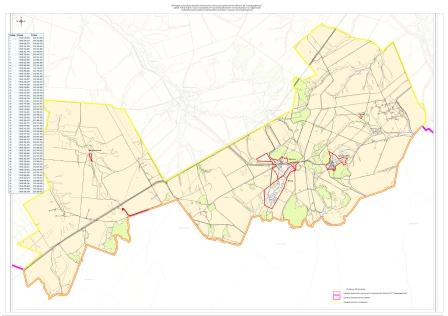 АДМИНИСТРАЦИЯСЕЛЬСКОГО ПОСЕЛЕНИЯ АНТОНОВКАМУНИЦИПАЛЬНОГО РАЙОНА СЕРГИЕВСКИЙСАМАРСКОЙ ОБЛАСТИПОСТАНОВЛЕНИЕ19 мая 2016г.                                                                                                                                                                                                                           №17Об утверждении Положения о представлении гражданами, претендующими на замещение должностей муниципальной службы в Администрации сельского поселения Антоновка муниципального района Сергиевский Самарской области, и муниципальными служащими Администрации сельского поселения Антоновка муниципального района Сергиевский Самарской области сведений о доходах, об имуществе и обязательствах имущественного характераВ соответствии с  Федеральным законом от 25.12.2008 № 273-ФЗ «О противодействии коррупции», Указом Президента Российской Федерации от 18.05.2009 №559 «О представлении гражданами, претендующими на замещение должностей федеральной государственной службы, и федеральными государственными служащими сведений о доходах, об имуществе и обязательствах имущественного характера», Администрация сельского поселения Антоновка муниципального района СергиевскийПОСТАНОВЛЯЕТ:1. Утвердить Положение о представлении гражданами, претендующими на замещение должностей муниципальной службы в Администрации сельского поселения Антоновка муниципального района Сергиевский Самарской области, и муниципальными служащими Администрации сельского поселения Антоновка муниципального района Сергиевский Самарской области сведений о доходах, об имуществе и обязательствах имущественного характера согласно приложению.2. Опубликовать настоящее постановление в газете «Сергиевский вестник».3. Настоящее постановление вступает в силу со дня его официального опубликования.4. Контроль за выполнением настоящего постановления оставляю за собой.Глава сельского поселения Антоновкамуниципального района СергиевскийК.Е. ДолгаевПриложениек постановлению администрации сельского поселения Антоновкамуниципального района Сергиевский Самарской области№17 от “19” мая 2016 г.Положение о представлении гражданами, претендующими на замещение должностей муниципальной службы в Администрации сельского поселения Антоновка муниципального района Сергиевский Самарской области, и муниципальными служащими Администрации сельского поселения Антоновка муниципального района Сергиевский Самарской области сведений о доходах,  об имуществе и обязательствах имущественного характера1. Настоящим Положением определяется порядок представления гражданами, претендующими на замещение должностей муниципальной службы в Администрации сельского поселения Антоновка муниципального района Сергиевский  Самарской области (далее - должности муниципальной службы), и муниципальными служащими Администрации сельского поселения Антоновка муниципального района Сергиевский Самарской области  (далее - муниципальные служащие) сведений о полученных ими доходах, об имуществе, принадлежащем им на праве собственности, и об их обязательствах имущественного характера, а также сведений о доходах супруги (супруга) и несовершеннолетних детей, об имуществе, принадлежащем им на праве собственности, и об их обязательствах имущественного характера (далее - сведения о доходах, об имуществе и обязательствах имущественного характера).2. Обязанность представлять сведения о доходах, об имуществе и обязательствах имущественного характера в соответствии с действующим законодательством Российской Федерации возлагается на гражданина, претендующего на замещение должности муниципальной службы, и на муниципального служащего, замещающего должность муниципальной службы, согласно перечню должностей муниципальной службы в Администрации сельского поселения Антоновка муниципального района Сергиевский Самарской области, при назначении на которые граждане и при замещении которых муниципальные служащие обязаны представлять сведения о своих доходах, об имуществе и обязательствах имущественного характера, а также сведения о доходах, об имуществе и обязательствах имущественного характера своих супруги (супруга) и несовершеннолетних детей (далее - перечень должностей), утвержденному постановлением Администрации сельского поселения Антоновка муниципального района Сергиевский Самарской области «Об утверждении перечней должностей муниципальной службы в Администрации сельского поселения Антоновка муниципального района Сергиевский, при назначении на которые граждане и при замещении которых муниципальные служащие обязаны предоставлять сведения о доходах, расходах, об имуществе и обязательствах имущественного характера, а также сведения о  доходах, расходах, об имуществе и обязательствах имущественного характера своих супруги (супруга) и несовершеннолетних детей» (далее - постановление Администрации сельского поселения Антоновка муниципального района Сергиевский от 30.06.2015г. № 15).3. Сведения о доходах, об имуществе и обязательствах имущественного характера представляются по форме справки, утвержденной постановлением Губернатора Самарской области от 29.08.2014 № 225 «Об утверждении формы справки о доходах, расходах, об имуществе и обязательствах имущественного характера и внесении изменений в некоторые акты Губернатора Самарской области»:а) гражданами, претендующими на замещение должностей муниципальной службы, предусмотренных перечнем должностей, указанным в пункте 2 настоящего Положения, - при поступлении на муниципальную службу;б) муниципальными служащими, замещающими должности муниципальной службы, предусмотренные перечнем должностей, указанным в пункте 2 настоящего Положения, - ежегодно не позднее 30 апреля года, следующего за отчетным.4. Гражданин при назначении на должность муниципальной службы представляет:а) сведения о своих доходах, полученных от всех источников (включая доходы по прежнему месту работы или месту замещения выборной должности, пенсии, пособия, иные выплаты) за календарный год, предшествующий году подачи документов для замещения должности муниципальной службы, а также сведения об имуществе, принадлежащем ему на праве собственности, и о своих обязательствах имущественного характера по состоянию на первое число месяца, предшествующего месяцу подачи документов для замещения должности муниципальной службы (на отчетную дату);б) сведения о доходах супруги (супруга) и несовершеннолетних детей, полученных от всех источников (включая заработную плату, пенсии, пособия, иные выплаты) за календарный год, предшествующий году подачи гражданином документов для замещения должности муниципальной службы, а также сведения об имуществе, принадлежащем им на праве собственности, и об их обязательствах имущественного характера по состоянию на первое число месяца, предшествующего месяцу подачи гражданином документов для замещения должности муниципальной службы (на отчетную дату).5. Муниципальный служащий представляет ежегодно:а) сведения о своих доходах, полученных за отчетный период (с 1 января по 31 декабря) от всех источников (включая денежное содержание, пенсии, пособия, иные выплаты), а также сведения об имуществе, принадлежащем ему на праве собственности, и о своих обязательствах имущественного характера по состоянию на конец отчетного периода;б) сведения о доходах супруги (супруга) и несовершеннолетних детей, полученных за отчетный период (с 1 января по 31 декабря) от всех источников (включая заработную плату, пенсии, пособия, иные выплаты), а также сведения об имуществе, принадлежащем им на праве собственности, и об их обязательствах имущественного характера по состоянию на конец отчетного периода.6. Сведения о доходах, об имуществе и обязательствах имущественного характера представляются специалисту  Администрации сельского поселения Антоновка муниципального района Сергиевский Самарской области, ответственному за ведение кадрового учета (далее - специалист).7. В случае, если гражданин или муниципальный служащий обнаружил, что в представленных им специалисту сведениях о доходах, об имуществе и обязательствах имущественного характера не отражены или не полностью отражены какие-либо сведения либо имеются ошибки, он вправе представить уточненные сведения в порядке, установленном настоящим Положением.Муниципальный служащий может представить уточненные сведения в течение одного месяца после окончания срока, указанного в подпункте «б» пункта 3 настоящего Положения. Гражданин, назначаемый на должность муниципальной службы, может представить уточненные сведения в течение одного месяца со дня представления сведений в соответствии с подпунктом «а» пункта 3 настоящего Положения.8. В случае непредставления по объективным причинам муниципальным служащим сведений о доходах, об имуществе и обязательствах имущественного характера супруги (супруга) и несовершеннолетних детей данный факт подлежит рассмотрению на комиссии по соблюдению требований к служебному  поведению муниципальных служащих и урегулированию конфликта интересов в Администрации сельского поселения Антоновка муниципального района Сергиевский Самарской области.9. Проверка достоверности и полноты сведений о доходах, об имуществе и обязательствах имущественного характера, представляемых в соответствии с настоящим Положением гражданами, претендующими на замещение должностей муниципальной службы, и муниципальными служащими, осуществляется в соответствии со статьей 7.1 Закона Самарской области от 09.10.2007 № 96-ГД «О муниципальной службе в Самарской области».10. Сведения о доходах, об имуществе и обязательствах имущественного характера, представляемые в соответствии с настоящим Положением гражданином и муниципальным служащим, являются сведениями конфиденциального характера, если федеральным законом они не отнесены к сведениям, составляющим государственную тайну.11. Муниципальные служащие, в должностные обязанности которых входит работа со сведениями о доходах, об имуществе и обязательствах имущественного характера, виновные в их разглашении или использовании в целях, не предусмотренных законодательством Российской Федерации, несут ответственность в соответствии с действующим законодательством Российской Федерации.12. Сведения о доходах, об имуществе и обязательствах имущественного характера, представленные в соответствии с настоящим Положением гражданином или муниципальным служащим, приобщаются к личному делу муниципального служащего.В случае, если гражданин или муниципальный служащий, представивший специалисту справки о своих доходах, об имуществе и обязательствах имущественного характера, а также о доходах, об имуществе и обязательствах имущественного характера своих супруги (супруга) и несовершеннолетних детей, не был назначен на должность муниципальной службы, включенную в перечень должностей, утвержденный постановлением Администрации сельского поселения Антоновка муниципального района Сергиевский от 30.06.2015г.  № 15, эти справки возвращаются ему по его письменному заявлению вместе с другими документами.13. В случае непредставления или представления заведомо ложных сведений о доходах, об имуществе и обязательствах имущественного характера гражданин не может быть назначен на должность муниципальной службы, а муниципальный служащий освобождается от должности муниципальной службы или подвергается иным видам дисциплинарной ответственности в соответствии с действующим законодательством Российской Федерации.АДМИНИСТРАЦИЯСЕЛЬСКОГО ПОСЕЛЕНИЯ ВЕРХНЯЯ ОРЛЯНКАМУНИЦИПАЛЬНОГО РАЙОНА СЕРГИЕВСКИЙСАМАРСКОЙ ОБЛАСТИПОСТАНОВЛЕНИЕ19 мая 2016г.                                                                                                                                                                                                                           №21Об утверждении Положения о представлении гражданами, претендующими на замещение должностей муниципальной службы в Администрации сельского поселения Верхняя Орлянка муниципального района Сергиевский Самарской области, и муниципальными служащими Администрации сельского поселения Верхняя Орлянка муниципального района Сергиевский Самарской области сведений о доходах, об имуществе и обязательствах имущественного характераВ соответствии с  Федеральным законом от 25.12.2008 № 273-ФЗ «О противодействии коррупции», Указом Президента Российской Федерации от 18.05.2009 №559 «О представлении гражданами, претендующими на замещение должностей федеральной государственной службы, и федеральными государственными служащими сведений о доходах, об имуществе и обязательствах имущественного характера», Администрация сельского поселения Верхняя Орлянка муниципального района СергиевскийПОСТАНОВЛЯЕТ:1. Утвердить Положение о представлении гражданами, претендующими на замещение должностей муниципальной службы в Администрации сельского поселения Верхняя Орлянка муниципального района Сергиевский Самарской области, и муниципальными служащими Администрации сельского поселения Верхняя Орлянка муниципального района Сергиевский Самарской области сведений о доходах, об имуществе и обязательствах имущественного характера согласно приложению.2. Опубликовать настоящее постановление в газете «Сергиевский вестник».3. Настоящее постановление вступает в силу со дня его официального опубликования.4. Контроль за выполнением настоящего постановления оставляю за собой.Глава сельского поселения Верхняя Орлянкамуниципального района СергиевскийР.Р. ИсмагиловПриложениек постановлению администрации сельского поселения Верхняя Орлянкамуниципального района Сергиевский Самарской области№21 от “19” мая 2016 г.Положение о представлении гражданами, претендующими на замещение должностей муниципальной службы в Администрации сельского поселения Верхняя Орлянка муниципального района Сергиевский Самарской области, и муниципальными служащими Администрации сельского поселения Верхняя Орлянка муниципального района Сергиевский Самарской области сведений о доходах,  об имуществе и обязательствах имущественного характера1. Настоящим Положением определяется порядок представления гражданами, претендующими на замещение должностей муниципальной службы в Администрации сельского поселения Верхняя Орлянка муниципального района Сергиевский  Самарской области (далее - должности муниципальной службы), и муниципальными служащими Администрации сельского поселения Верхняя Орлянка  муниципального района Сергиевский Самарской области  (далее - муниципальные служащие) сведений о полученных ими доходах, об имуществе, принадлежащем им на праве собственности, и об их обязательствах имущественного характера, а также сведений о доходах супруги (супруга) и несовершеннолетних детей, об имуществе, принадлежащем им на праве собственности, и об их обязательствах имущественного характера (далее - сведения о доходах, об имуществе и обязательствах имущественного характера).2. Обязанность представлять сведения о доходах, об имуществе и обязательствах имущественного характера в соответствии с действующим законодательством Российской Федерации возлагается на гражданина, претендующего на замещение должности муниципальной службы, и на муниципального служащего, замещающего должность муниципальной службы, согласно перечню должностей муниципальной службы в Администрации сельского поселения Верхняя Орлянка муниципального района Сергиевский Самарской области, при назначении на которые граждане и при замещении которых муниципальные служащие обязаны представлять сведения о своих доходах, об имуществе и обязательствах имущественного характера, а также сведения о доходах, об имуществе и обязательствах имущественного характера своих супруги (супруга) и несовершеннолетних детей (далее - перечень должностей), утвержденному постановлением Администрации сельского поселения Верхняя Орлянка  муниципального района Сергиевский Самарской области «Об утверждении перечней должностей муниципальной службы в Администрации сельского поселения Верхняя Орлянка  муниципального района Сергиевский, при назначении на которые граждане и при замещении которых муниципальные служащие обязаны предоставлять сведения о доходах, расходах, об имуществе и обязательствах имущественного характера, а также сведения о  доходах, расходах, об имуществе и обязательствах имущественного характера своих супруги (супруга) и несовершеннолетних детей» (далее - постановление Администрации сельского поселения Верхняя Орлянка  муниципального района Сергиевский от 30.06.2015г. № 18).3. Сведения о доходах, об имуществе и обязательствах имущественного характера представляются по форме справки, утвержденной постановлением Губернатора Самарской области от 29.08.2014 № 225 «Об утверждении формы справки о доходах, расходах, об имуществе и обязательствах имущественного характера и внесении изменений в некоторые акты Губернатора Самарской области»:а) гражданами, претендующими на замещение должностей муниципальной службы, предусмотренных перечнем должностей, указанным в пункте 2 настоящего Положения, - при поступлении на муниципальную службу;б) муниципальными служащими, замещающими должности муниципальной службы, предусмотренные перечнем должностей, указанным в пункте 2 настоящего Положения, - ежегодно не позднее 30 апреля года, следующего за отчетным.4. Гражданин при назначении на должность муниципальной службы представляет:а) сведения о своих доходах, полученных от всех источников (включая доходы по прежнему месту работы или месту замещения выборной должности, пенсии, пособия, иные выплаты) за календарный год, предшествующий году подачи документов для замещения должности муниципальной службы, а также сведения об имуществе, принадлежащем ему на праве собственности, и о своих обязательствах имущественного характера по состоянию на первое число месяца, предшествующего месяцу подачи документов для замещения должности муниципальной службы (на отчетную дату);б) сведения о доходах супруги (супруга) и несовершеннолетних детей, полученных от всех источников (включая заработную плату, пенсии, пособия, иные выплаты) за календарный год, предшествующий году подачи гражданином документов для замещения должности муниципальной службы, а также сведения об имуществе, принадлежащем им на праве собственности, и об их обязательствах имущественного характера по состоянию на первое число месяца, предшествующего месяцу подачи гражданином документов для замещения должности муниципальной службы (на отчетную дату).5. Муниципальный служащий представляет ежегодно:а) сведения о своих доходах, полученных за отчетный период (с 1 января по 31 декабря) от всех источников (включая денежное содержание, пенсии, пособия, иные выплаты), а также сведения об имуществе, принадлежащем ему на праве собственности, и о своих обязательствах имущественного характера по состоянию на конец отчетного периода;б) сведения о доходах супруги (супруга) и несовершеннолетних детей, полученных за отчетный период (с 1 января по 31 декабря) от всех источников (включая заработную плату, пенсии, пособия, иные выплаты), а также сведения об имуществе, принадлежащем им на праве собственности, и об их обязательствах имущественного характера по состоянию на конец отчетного периода.6. Сведения о доходах, об имуществе и обязательствах имущественного характера представляются специалисту  Администрации сельского поселения Верхняя Орлянка муниципального района Сергиевский Самарской области, ответственному за ведение кадрового учета (далее - специалист).7. В случае, если гражданин или муниципальный служащий обнаружил, что в представленных им специалисту сведениях о доходах, об имуществе и обязательствах имущественного характера не отражены или не полностью отражены какие-либо сведения либо имеются ошибки, он вправе представить уточненные сведения в порядке, установленном настоящим Положением.Муниципальный служащий может представить уточненные сведения в течение одного месяца после окончания срока, указанного в подпункте «б» пункта 3 настоящего Положения. Гражданин, назначаемый на должность муниципальной службы, может представить уточненные сведения в течение одного месяца со дня представления сведений в соответствии с подпунктом «а» пункта 3 настоящего Положения.8. В случае непредставления по объективным причинам муниципальным служащим сведений о доходах, об имуществе и обязательствах имущественного характера супруги (супруга) и несовершеннолетних детей данный факт подлежит рассмотрению на комиссии по соблюдению требований к служебному  поведению муниципальных служащих и урегулированию конфликта интересов в Администрации сельского поселения Верхняя Орлянка муниципального района Сергиевский Самарской области.9. Проверка достоверности и полноты сведений о доходах, об имуществе и обязательствах имущественного характера, представляемых в соответствии с настоящим Положением гражданами, претендующими на замещение должностей муниципальной службы, и муниципальными служащими, осуществляется в соответствии со статьей 7.1 Закона Самарской области от 09.10.2007 № 96-ГД «О муниципальной службе в Самарской области».10. Сведения о доходах, об имуществе и обязательствах имущественного характера, представляемые в соответствии с настоящим Положением гражданином и муниципальным служащим, являются сведениями конфиденциального характера, если федеральным законом они не отнесены к сведениям, составляющим государственную тайну.11. Муниципальные служащие, в должностные обязанности которых входит работа со сведениями о доходах, об имуществе и обязательствах имущественного характера, виновные в их разглашении или использовании в целях, не предусмотренных законодательством Российской Федерации, несут ответственность в соответствии с действующим законодательством Российской Федерации.12. Сведения о доходах, об имуществе и обязательствах имущественного характера, представленные в соответствии с настоящим Положением гражданином или муниципальным служащим, приобщаются к личному делу муниципального служащего.В случае, если гражданин или муниципальный служащий, представивший специалисту справки о своих доходах, об имуществе и обязательствах имущественного характера, а также о доходах, об имуществе и обязательствах имущественного характера своих супруги (супруга) и несовершеннолетних детей, не был назначен на должность муниципальной службы, включенную в перечень должностей, утвержденный постановлением Администрации сельского поселения Верхняя Орлянка   муниципального района Сергиевский от 30.06.2015 г.  № 18, эти справки возвращаются ему по его письменному заявлению вместе с другими документами.13. В случае непредставления или представления заведомо ложных сведений о доходах, об имуществе и обязательствах имущественного характера гражданин не может быть назначен на должность муниципальной службы, а муниципальный служащий освобождается от должности муниципальной службы или подвергается иным видам дисциплинарной ответственности в соответствии с действующим законодательством Российской Федерации.АДМИНИСТРАЦИЯСЕЛЬСКОГО ПОСЕЛЕНИЯ ВОРОТНЕЕМУНИЦИПАЛЬНОГО РАЙОНА СЕРГИЕВСКИЙСАМАРСКОЙ ОБЛАСТИПОСТАНОВЛЕНИЕ19 мая 2016г.                                                                                                                                                                                                                           №23Об утверждении Положения о представлении гражданами, претендующими на замещение должностей муниципальной службы в Администрации сельского поселения Воротнее муниципального района Сергиевский Самарской области, и муниципальными служащими Администрации сельского поселения Воротнее муниципального района Сергиевский Самарской области сведений о доходах, об имуществе и обязательствах имущественного характераВ соответствии с  Федеральным законом от 25.12.2008 № 273-ФЗ «О противодействии коррупции», Указом Президента Российской Федерации от 18.05.2009 №559 «О представлении гражданами, претендующими на замещение должностей федеральной государственной службы, и федеральными государственными служащими сведений о доходах, об имуществе и обязательствах имущественного характера», Администрация сельского поселения Воротнее муниципального района СергиевскийПОСТАНОВЛЯЕТ:1. Утвердить Положение о представлении гражданами, претендующими на замещение должностей муниципальной службы в Администрации сельского поселения Воротнее муниципального района Сергиевский Самарской области, и муниципальными служащими Администрации сельского поселения Воротнее муниципального района Сергиевский Самарской области сведений о доходах, об имуществе и обязательствах имущественного характера согласно приложению.2. Опубликовать настоящее постановление в газете «Сергиевский вестник».3. Настоящее постановление вступает в силу со дня его официального опубликования.4. Контроль за выполнением настоящего постановления оставляю за собой.И. о. Главы сельского поселения Воротнеемуниципального района СергиевскийИ.Б. КузнецоваПриложениек постановлению администрации сельского поселения Воротнеемуниципального района Сергиевский Самарской области№23 от “19” мая 2016 г.Положение о представлении гражданами, претендующими на замещение должностей муниципальной службы в Администрации сельского поселения Воротнее муниципального района Сергиевский Самарской области, и муниципальными служащими Администрации сельского поселения Воротнее муниципального района Сергиевский Самарской области сведений о доходах,  об имуществе и обязательствах имущественного характера1. Настоящим Положением определяется порядок представления гражданами, претендующими на замещение должностей муниципальной службы в Администрации сельского поселения Воротнее муниципального района Сергиевский  Самарской области (далее - должности муниципальной службы), и муниципальными служащими Администрации сельского поселения Воротнее муниципального района Сергиевский Самарской области  (далее - муниципальные служащие) сведений о полученных ими доходах, об имуществе, принадлежащем им на праве собственности, и об их обязательствах имущественного характера, а также сведений о доходах супруги (супруга) и несовершеннолетних детей, об имуществе, принадлежащем им на праве собственности, и об их обязательствах имущественного характера (далее - сведения о доходах, об имуществе и обязательствах имущественного характера).2. Обязанность представлять сведения о доходах, об имуществе и обязательствах имущественного характера в соответствии с действующим законодательством Российской Федерации возлагается на гражданина, претендующего на замещение должности муниципальной службы, и на муниципального служащего, замещающего должность муниципальной службы, согласно перечню должностей муниципальной службы в Администрации сельского поселения Воротнее муниципального района Сергиевский Самарской области, при назначении на которые граждане и при замещении которых муниципальные служащиеобязаны представлять сведения о своих доходах, об имуществе и обязательствах имущественного характера, а также сведения о доходах, об имуществе и обязательствах имущественного характера своих супруги (супруга) и несовершеннолетних детей (далее - перечень должностей), утвержденному постановлением Администрации сельского поселения Воротнее муниципального района Сергиевский Самарской области «Об утверждении перечней должностей муниципальной службы в Администрации сельского поселения Воротнее  муниципального района Сергиевский, при назначении на которые граждане и при замещении которых муниципальные служащие обязаны предоставлять сведения о доходах, расходах, об имуществе и обязательствах имущественного характера, а также сведения о  доходах, расходах, об имуществе и обязательствах имущественного характера своих супруги (супруга) и несовершеннолетних детей» (далее - постановление Администрации сельского поселения Воротнее  муниципального района Сергиевский от 30.06.2015г. № 18).3. Сведения о доходах, об имуществе и обязательствах имущественного характера представляются по форме справки, утвержденной постановлением Губернатора Самарской области от 29.08.2014 № 225 «Об утверждении формы справки о доходах, расходах, об имуществе и обязательствах имущественного характера и внесении изменений в некоторые акты Губернатора Самарской области»:а) гражданами, претендующими на замещение должностей муниципальной службы, предусмотренных перечнем должностей, указанным в пункте 2 настоящего Положения, - при поступлении на муниципальную службу;б) муниципальными служащими, замещающими должности муниципальной службы, предусмотренные перечнем должностей, указанным в пункте 2 настоящего Положения, - ежегодно не позднее 30 апреля года, следующего за отчетным.4. Гражданин при назначении на должность муниципальной службы представляет:а) сведения о своих доходах, полученных от всех источников (включая доходы по прежнему месту работы или месту замещения выборной должности, пенсии, пособия, иные выплаты) за календарный год, предшествующий году подачи документов для замещения должности муниципальной службы, а также сведения об имуществе, принадлежащем ему на праве собственности, и о своих обязательствах имущественного характера по состоянию на первое число месяца, предшествующего месяцу подачи документов для замещения должности муниципальной службы (на отчетную дату);б) сведения о доходах супруги (супруга) и несовершеннолетних детей, полученных от всех источников (включая заработную плату, пенсии, пособия, иные выплаты) за календарный год, предшествующий году подачи гражданином документов для замещения должности муниципальной службы, а также сведения об имуществе, принадлежащем им на праве собственности, и об их обязательствах имущественного характера по состоянию на первое число месяца, предшествующего месяцу подачи гражданином документов для замещения должности муниципальной службы (на отчетную дату).5. Муниципальный служащий представляет ежегодно:а) сведения о своих доходах, полученных за отчетный период (с 1 января по 31 декабря) от всех источников (включая денежное содержание, пенсии, пособия, иные выплаты), а также сведения об имуществе, принадлежащем ему на праве собственности, и о своих обязательствах имущественного характера по состоянию на конец отчетного периода;б) сведения о доходах супруги (супруга) и несовершеннолетних детей, полученных за отчетный период (с 1 января по 31 декабря) от всех источников (включая заработную плату, пенсии, пособия, иные выплаты), а также сведения об имуществе, принадлежащем им на праве собственности, и об их обязательствах имущественного характера по состоянию на конец отчетного периода.6. Сведения о доходах, об имуществе и обязательствах имущественного характера представляются специалисту  Администрации сельского поселения Воротнее муниципального района Сергиевский Самарской области, ответственному за ведение кадрового учета (далее - специалист).7. В случае, если гражданин или муниципальный служащий обнаружил, что в представленных им специалисту сведениях о доходах, об имуществе и обязательствах имущественного характера не отражены или не полностью отражены какие-либо сведения либо имеются ошибки, он вправе представить уточненные сведения в порядке, установленном настоящим Положением.Муниципальный служащий может представить уточненные сведения в течение одного месяца после окончания срока, указанного в подпункте «б» пункта 3 настоящего Положения. Гражданин, назначаемый на должность муниципальной службы, может представить уточненные сведения в течение одного месяца со дня представления сведений в соответствии с подпунктом «а» пункта 3 настоящего Положения.8. В случае непредставления по объективным причинам муниципальным служащим сведений о доходах, об имуществе и обязательствах имущественного характера супруги (супруга) и несовершеннолетних детей данный факт подлежит рассмотрению на комиссии по соблюдению требований к служебному  поведению муниципальных служащих и урегулированию конфликта интересов в Администрации сельского поселения Воротнее муниципального района Сергиевский Самарской области.9. Проверка достоверности и полноты сведений о доходах, об имуществе и обязательствах имущественного характера, представляемых в соответствии с настоящим Положением гражданами, претендующими на замещение должностей муниципальной службы, и муниципальными служащими, осуществляется в соответствии со статьей 7.1 Закона Самарской области от 09.10.2007 № 96-ГД «О муниципальной службе в Самарской области».10. Сведения о доходах, об имуществе и обязательствах имущественного характера, представляемые в соответствии с настоящим Положением гражданином и муниципальным служащим, являются сведениями конфиденциального характера, если федеральным законом они не отнесены к сведениям, составляющим государственную тайну.11. Муниципальные служащие, в должностные обязанности которых входит работа со сведениями о доходах, об имуществе и обязательствах имущественного характера, виновные в их разглашении или использовании в целях, не предусмотренных законодательством Российской Федерации, несут ответственность в соответствии с действующим законодательством Российской Федерации.12. Сведения о доходах, об имуществе и обязательствах имущественного характера, представленные в соответствии с настоящим Положением гражданином или муниципальным служащим, приобщаются к личному делу муниципального служащего.В случае, если гражданин или муниципальный служащий, представивший специалисту справки о своих доходах, об имуществе и обязательствах имущественного характера, а также о доходах, об имуществе и обязательствах имущественного характера своих супруги (супруга) и несовершеннолетних детей, не был назначен на должность муниципальной службы, включенную в перечень должностей, утвержденный постановлением Администрации сельского поселения Воротнее муниципального района Сергиевский от 30.06.2015 г. № 18, эти справки возвращаются ему по его письменному заявлению вместе с другими документами.13. В случае непредставления или представления заведомо ложных сведений о доходах, об имуществе и обязательствах имущественного характера гражданин не может быть назначен на должность муниципальной службы, а муниципальный служащий освобождается от должности муниципальной службы или подвергается иным видам дисциплинарной ответственности в соответствии с действующим законодательством Российской Федерации.АДМИНИСТРАЦИЯСЕЛЬСКОГО ПОСЕЛЕНИЯ ЕЛШАНКАМУНИЦИПАЛЬНОГО РАЙОНА СЕРГИЕВСКИЙСАМАРСКОЙ ОБЛАСТИПОСТАНОВЛЕНИЕ19 мая 2016г.                                                                                                                                                                                                                           №20Об утверждении Положения о представлении гражданами, претендующими на замещение должностей муниципальной службы в Администрации сельского поселения Елшанка муниципального района Сергиевский Самарской области, и муниципальными служащими Администрации сельского поселения Елшанка муниципального района Сергиевский Самарской области сведений о доходах, об имуществе и обязательствах имущественного характераВ соответствии с  Федеральным законом от 25.12.2008 № 273-ФЗ «О противодействии коррупции», Указом Президента Российской Федерации от 18.05.2009 №559 «О представлении гражданами, претендующими на замещение должностей федеральной государственной службы, и федеральными государственными служащими сведений о доходах, об имуществе и обязательствах имущественного характера», Администрация сельского поселения Елшанка муниципального района СергиевскийПОСТАНОВЛЯЕТ:1. Утвердить Положение о представлении гражданами, претендующими на замещение должностей муниципальной службы в Администрации сельского поселения Елшанка муниципального района Сергиевский Самарской области, и муниципальными служащими Администрации сельского поселения Елшанка муниципального района Сергиевский Самарской области сведений о доходах, об имуществе и обязательствах имущественного характера согласно приложению.2. Опубликовать настоящее постановление в газете «Сергиевский вестник».3. Настоящее постановление вступает в силу со дня его официального опубликования.4. Контроль за выполнением настоящего постановления оставляю за собой.Глава сельского поселения Елшанкамуниципального района СергиевскийС.В. ПрокаевПриложениек постановлению администрации сельского поселения Елшанкамуниципального района Сергиевский Самарской области№20 от “19” мая 2016 г.Положение о представлении гражданами, претендующими на замещение должностей муниципальной службы в Администрации сельского поселения Елшанка муниципального района Сергиевский Самарской области, и муниципальными служащими Администрации сельского поселения Елшанка муниципального района Сергиевский Самарской области сведений о доходах,  об имуществе и обязательствах имущественного характера1. Настоящим Положением определяется порядок представления гражданами, претендующими на замещение должностей муниципальной службы в Администрации сельского поселения Елшанка муниципального района Сергиевский  Самарской области (далее - должности муниципальной службы), и муниципальными служащими Администрации сельского поселения Елшакна муниципального района Сергиевский Самарской области  (далее - муниципальные служащие) сведений о полученных ими доходах, об имуществе, принадлежащем им на праве собственности, и об их обязательствах имущественного характера, а также сведений о доходах супруги (супруга) и несовершеннолетних детей, об имуществе, принадлежащем им на праве собственности, и об их обязательствах имущественного характера (далее - сведения о доходах, об имуществе и обязательствах имущественного характера).2. Обязанность представлять сведения о доходах, об имуществе и обязательствах имущественного характера в соответствии с действующим законодательством Российской Федерации возлагается на гражданина, претендующего на замещение должности муниципальной службы, и на муниципального служащего, замещающего должность муниципальной службы, согласно перечню должностей муниципальной службы в Администрации сельского поселения Елшанка муниципального района Сергиевский Самарской области, при назначении на которые граждане и при замещении которых муниципальные служащие обязаны представлять сведения о своих доходах, об имуществе и обязательствах имущественного характера, а также сведения о доходах, об имуществе и обязательствах имущественного характера своих супруги (супруга) и несовершеннолетних детей (далее - перечень должностей), утвержденному постановлением Администрации сельского поселения Елшанка  муниципального района Сергиевский Самарской области «Об утверждении перечней должностей муниципальной службы в Администрации сельского поселения Елшанка  муниципального района Сергиевский, при назначении на которые граждане и при замещении которых муниципальные служащие обязаны предоставлять сведения о доходах, расходах, об имуществе и обязательствах имущественного характера, а также сведения о  доходах, расходах, об имуществе и обязательствах имущественного характера своих супруги (супруга) и несовершеннолетних детей» (далее - постановление Администрации сельского поселения Елшанка  муниципального района Сергиевский от 30.06.2015г. № 17).3. Сведения о доходах, об имуществе и обязательствах имущественного характера представляются по форме справки, утвержденной постановлением Губернатора Самарской области от 29.08.2014 № 225 «Об утверждении формы справки о доходах, расходах, об имуществе и обязательствах имущественного характера и внесении изменений в некоторые акты Губернатора Самарской области»:а) гражданами, претендующими на замещение должностей муниципальной службы, предусмотренных перечнем должностей, указанным в пункте 2 настоящего Положения, - при поступлении на муниципальную службу;б) муниципальными служащими, замещающими должности муниципальной службы, предусмотренные перечнем должностей, указанным в пункте 2 настоящего Положения, - ежегодно не позднее 30 апреля года, следующего за отчетным.4. Гражданин при назначении на должность муниципальной службы представляет:а) сведения о своих доходах, полученных от всех источников (включая доходы по прежнему месту работы или месту замещения выборной должности, пенсии, пособия, иные выплаты) за календарный год, предшествующий году подачи документов для замещения должности муниципальной службы, а также сведения об имуществе, принадлежащем ему на праве собственности, и о своих обязательствах имущественного характера по состоянию на первое число месяца, предшествующего месяцу подачи документов для замещения должности муниципальной службы (на отчетную дату);б) сведения о доходах супруги (супруга) и несовершеннолетних детей, полученных от всех источников (включая заработную плату, пенсии, пособия, иные выплаты) за календарный год, предшествующий году подачи гражданином документов для замещения должности муниципальной службы, а также сведения об имуществе, принадлежащем им на праве собственности, и об их обязательствах имущественного характера по состоянию на первое число месяца, предшествующего месяцу подачи гражданином документов для замещения должности муниципальной службы (на отчетную дату).5. Муниципальный служащий представляет ежегодно:а) сведения о своих доходах, полученных за отчетный период (с 1 января по 31 декабря) от всех источников (включая денежное содержание, пенсии, пособия, иные выплаты), а также сведения об имуществе, принадлежащем ему на праве собственности, и о своих обязательствах имущественного характера по состоянию на конец отчетного периода;б) сведения о доходах супруги (супруга) и несовершеннолетних детей, полученных за отчетный период (с 1 января по 31 декабря) от всех источников (включая заработную плату, пенсии, пособия, иные выплаты), а также сведения об имуществе, принадлежащем им на праве собственности, и об их обязательствах имущественного характера по состоянию на конец отчетного периода.6. Сведения о доходах, об имуществе и обязательствах имущественного характера представляются специалисту  Администрации сельского поселения Елшанка муниципального района Сергиевский Самарской области, ответственному за ведение кадрового учета (далее - специалист).7. В случае, если гражданин или муниципальный служащий обнаружил, что в представленных им специалисту сведениях о доходах, об имуществе и обязательствах имущественного характера не отражены или не полностью отражены какие-либо сведения либо имеются ошибки, он вправе представить уточненные сведения в порядке, установленном настоящим Положением.Муниципальный служащий может представить уточненные сведения в течение одного месяца после окончания срока, указанного в подпункте «б» пункта 3 настоящего Положения. Гражданин, назначаемый на должность муниципальной службы, может представить уточненные сведения в течение одного месяца со дня представления сведений в соответствии с подпунктом «а» пункта 3 настоящего Положения.8. В случае непредставления по объективным причинам муниципальным служащим сведений о доходах, об имуществе и обязательствах имущественного характера супруги (супруга) и несовершеннолетних детей данный факт подлежит рассмотрению на комиссии по соблюдению требований к служебному  поведению муниципальных служащих и урегулированию конфликта интересов в Администрации сельского поселения Елшанка  муниципального района Сергиевский Самарской области.9. Проверка достоверности и полноты сведений о доходах, об имуществе и обязательствах имущественного характера, представляемых в соответствии с настоящим Положением гражданами, претендующими на замещение должностей муниципальной службы, и муниципальными служащими, осуществляется в соответствии со статьей 7.1 Закона Самарской области от 09.10.2007 № 96-ГД «О муниципальной службе в Самарской области».10. Сведения о доходах, об имуществе и обязательствах имущественного характера, представляемые в соответствии с настоящим Положением гражданином и муниципальным служащим, являются сведениями конфиденциального характера, если федеральным законом они не отнесены к сведениям, составляющим государственную тайну.11. Муниципальные служащие, в должностные обязанности которых входит работа со сведениями о доходах, об имуществе и обязательствах имущественного характера, виновные в их разглашении или использовании в целях, не предусмотренных законодательством Российской Федерации, несут ответственность в соответствии с действующим законодательством Российской Федерации.12. Сведения о доходах, об имуществе и обязательствах имущественного характера, представленные в соответствии с настоящим Положением гражданином или муниципальным служащим, приобщаются к личному делу муниципального служащего.В случае, если гражданин или муниципальный служащий, представивший специалисту справки о своих доходах, об имуществе и обязательствах имущественного характера, а также о доходах, об имуществе и обязательствах имущественного характера своих супруги (супруга) и несовершеннолетних детей, не был назначен на должность муниципальной службы, включенную в перечень должностей, утвержденный постановлением Администрации сельского поселения Елшанка муниципального района Сергиевский от 30.06.2015 г. № 17, эти справки возвращаются ему по его письменному заявлению вместе с другими документами.13. В случае непредставления или представления заведомо ложных сведений о доходах, об имуществе и обязательствах имущественного характера гражданин не может быть назначен на должность муниципальной службы, а муниципальный служащий освобождается от должности муниципальной службы или подвергается иным видам дисциплинарной ответственности в соответствии с действующим законодательством Российской Федерации.АДМИНИСТРАЦИЯСЕЛЬСКОГО ПОСЕЛЕНИЯ ЗАХАРКИНОМУНИЦИПАЛЬНОГО РАЙОНА СЕРГИЕВСКИЙСАМАРСКОЙ ОБЛАСТИПОСТАНОВЛЕНИЕ19 мая 2016г.                                                                                                                                                                                                                           №23Об утверждении Положения о представлении гражданами, претендующими на замещение должностей муниципальной службы в Администрации сельского поселения Захаркино  муниципального района Сергиевский Самарской области, и муниципальными служащими Администрации сельского поселения Захаркино муниципального района Сергиевский Самарской области сведений о доходах, об имуществе и обязательствах имущественного характераВ соответствии с  Федеральным законом от 25.12.2008 № 273-ФЗ «О противодействии коррупции», Указом Президента Российской Федерации от 18.05.2009 №559 «О представлении гражданами, претендующими на замещение должностей федеральной государственной службы, и федеральными государственными служащими сведений о доходах, об имуществе и обязательствах имущественного характера», Администрация сельского поселения Захаркино муниципального района СергиевскийПОСТАНОВЛЯЕТ:1. Утвердить Положение о представлении гражданами, претендующими на замещение должностей муниципальной службы в Администрации сельского поселения Захаркино муниципального района Сергиевский Самарской области, и муниципальными служащими Администрации сельского поселения Захаркино муниципального района Сергиевский Самарской области сведений о доходах, об имуществе и обязательствах имущественного характера согласно приложению.2. Опубликовать настоящее постановление в газете «Сергиевский вестник».3. Настоящее постановление вступает в силу со дня его официального опубликования.4. Контроль за выполнением настоящего постановления оставляю за собой.Глава сельского поселения Захаркиномуниципального района СергиевскийС.Е. СлужаеваПриложениек постановлению администрации сельского поселения Захаркиномуниципального района Сергиевский Самарской области№23 от “19” мая 2016 г.Положение о представлении гражданами, претендующими на замещение должностей муниципальной службы в Администрации сельского поселения Захаркино муниципального района Сергиевский Самарской области, и муниципальными служащими Администрации сельского поселения Захаркино муниципального района Сергиевский Самарской области сведений о доходах, об имуществе и обязательствах имущественного характера1. Настоящим Положением определяется порядок представления гражданами, претендующими на замещение должностей муниципальной службы в Администрации сельского поселения Захаркино муниципального района Сергиевский  Самарской области (далее - должности муниципальной службы), и муниципальными служащими Администрации сельского поселения Захаркино муниципального района Сергиевский Самарской области  (далее - муниципальные служащие) сведений о полученных ими доходах, об имуществе, принадлежащем им на праве собственности, и об их обязательствах имущественного характера, а также сведений о доходах супруги (супруга) и несовершеннолетних детей, об имуществе, принадлежащем им на праве собственности, и об их обязательствах имущественного характера (далее - сведения о доходах, об имуществе и обязательствах имущественного характера).2. Обязанность представлять сведения о доходах, об имуществе и обязательствах имущественного характера в соответствии с действующим законодательством Российской Федерации возлагается на гражданина, претендующего на замещение должности муниципальной службы, и на муниципального служащего, замещающего должность муниципальной службы, согласно перечню должностей муниципальной службы в Администрации сельского поселения Захаркино муниципального района Сергиевский Самарской области, при назначении на которые граждане и при замещении которых муниципальные служащие обязаны представлять сведения о своих доходах, об имуществе и обязательствах имущественного характера, а также сведения о доходах, об имуществе и обязательствах имущественного характера своих супруги (супруга) и несовершеннолетних детей (далее - перечень должностей), утвержденному  постановлением Администрации сельского поселения Захаркино муниципального района Сергиевский Самарской области ««Об утверждении перечней должностей муниципальной службы в Администрации сельского поселения Захаркино  муниципального района Сергиевский, при назначении на которые граждане и при замещении которых муниципальные служащие обязаны предоставлять сведения о доходах, расходах, об имуществе и обязательствах имущественного характера, а также сведения о  доходах, расходах, об имуществе и обязательствах имущественного характера своих супруги (супруга) и несовершеннолетних детей» (далее - постановление Администрации сельского поселения Захаркино  муниципального района Сергиевский от 30.06.2015г. № 20).3. Сведения о доходах, об имуществе и обязательствах имущественного характера представляются по форме справки, утвержденной постановлением Губернатора Самарской области от 29.08.2014 № 225 «Об утверждении формы справки о доходах, расходах, об имуществе и обязательствах имущественного характера и внесении изменений в некоторые акты Губернатора Самарской области»:а) гражданами, претендующими на замещение должностей муниципальной службы, предусмотренных перечнем должностей, указанным в пункте 2 настоящего Положения, - при поступлении на муниципальную службу;б) муниципальными служащими, замещающими должности муниципальной службы, предусмотренные перечнем должностей, указанным в пункте 2 настоящего Положения, - ежегодно не позднее 30 апреля года, следующего за отчетным.4. Гражданин при назначении на должность муниципальной службы представляет:а) сведения о своих доходах, полученных от всех источников (включая доходы по прежнему месту работы или месту замещения выборной должности, пенсии, пособия, иные выплаты) за календарный год, предшествующий году подачи документов для замещения должности муниципальной службы, а также сведения об имуществе, принадлежащем ему на праве собственности, и о своих обязательствах имущественного характера по состоянию на первое число месяца, предшествующего месяцу подачи документов для замещения должности муниципальной службы (на отчетную дату);б) сведения о доходах супруги (супруга) и несовершеннолетних детей, полученных от всех источников (включая заработную плату, пенсии, пособия, иные выплаты) за календарный год, предшествующий году подачи гражданином документов для замещения должности муниципальной службы, а также сведения об имуществе, принадлежащем им на праве собственности, и об их обязательствах имущественного характера по состоянию на первое число месяца, предшествующего месяцу подачи гражданином документов для замещения должности муниципальной службы (на отчетную дату).5. Муниципальный служащий представляет ежегодно:а) сведения о своих доходах, полученных за отчетный период (с 1 января по 31 декабря) от всех источников (включая денежное содержание, пенсии, пособия, иные выплаты), а также сведения об имуществе, принадлежащем ему на праве собственности, и о своих обязательствах имущественного характера по состоянию на конец отчетного периода;б) сведения о доходах супруги (супруга) и несовершеннолетних детей, полученных за отчетный период (с 1 января по 31 декабря) от всех источников (включая заработную плату, пенсии, пособия, иные выплаты), а также сведения об имуществе, принадлежащем им на праве собственности, и об их обязательствах имущественного характера по состоянию на конец отчетного периода.6. Сведения о доходах, об имуществе и обязательствах имущественного характера представляются специалисту  Администрации сельского поселения Захаркино муниципального района Сергиевский Самарской области, ответственному за ведение кадрового учета (далее - специалист).7. В случае, если гражданин или муниципальный служащий обнаружил, что в представленных им специалисту сведениях о доходах, об имуществе и обязательствах имущественного характера не отражены или не полностью отражены какие-либо сведения либо имеются ошибки, он вправе представить уточненные сведения в порядке, установленном настоящим Положением.Муниципальный служащий может представить уточненные сведения в течение одного месяца после окончания срока, указанного в подпункте «б» пункта 3 настоящего Положения. Гражданин, назначаемый на должность муниципальной службы, может представить уточненные сведения в течение одного месяца со дня представления сведений в соответствии с подпунктом «а» пункта 3 настоящего Положения.8. В случае непредставления по объективным причинам муниципальным служащим сведений о доходах, об имуществе и обязательствах имущественного характера супруги (супруга) и несовершеннолетних детей данный факт подлежит рассмотрению на комиссии по соблюдению требований к служебному  поведению муниципальных служащих и урегулированию конфликта интересов в Администрации сельского поселения Захаркино муниципального района Сергиевский Самарской области.9. Проверка достоверности и полноты сведений о доходах, об имуществе и обязательствах имущественного характера, представляемых в соответствии с настоящим Положением гражданами, претендующими на замещение должностей муниципальной службы, и муниципальными служащими, осуществляется в соответствии со статьей 7.1 Закона Самарской области от 09.10.2007 № 96-ГД «О муниципальной службе в Самарской области».10. Сведения о доходах, об имуществе и обязательствах имущественного характера, представляемые в соответствии с настоящим Положением гражданином и муниципальным служащим, являются сведениями конфиденциального характера, если федеральным законом они не отнесены к сведениям, составляющим государственную тайну.11. Муниципальные служащие, в должностные обязанности которых входит работа со сведениями о доходах, об имуществе и обязательствах имущественного характера, виновные в их разглашении или использовании в целях, не предусмотренных законодательством Российской Федерации, несут ответственность в соответствии с действующим законодательством Российской Федерации.12. Сведения о доходах, об имуществе и обязательствах имущественного характера, представленные в соответствии с настоящим Положением гражданином или муниципальным служащим, приобщаются к личному делу муниципального служащего.В случае, если гражданин или муниципальный служащий, представивший специалисту справки о своих доходах, об имуществе и обязательствах имущественного характера, а также о доходах, об имуществе и обязательствах имущественного характера своих супруги (супруга) и несовершеннолетних детей, не был назначен на должность муниципальной службы, включенную в перечень должностей, утвержденный постановлением Администрации сельского поселения Захаркино муниципального района Сергиевский от 30.06.2015 г. № 20, эти справки возвращаются ему по его письменному заявлению вместе с другими документами.13. В случае непредставления или представления заведомо ложных сведений о доходах, об имуществе и обязательствах имущественного характера гражданин не может быть назначен на должность муниципальной службы, а муниципальный служащий освобождается от должности муниципальной службы или подвергается иным видам дисциплинарной ответственности в соответствии с действующим законодательством Российской Федерации.АДМИНИСТРАЦИЯСЕЛЬСКОГО ПОСЕЛЕНИЯ КАРМАЛО-АДЕЛЯКОВОМУНИЦИПАЛЬНОГО РАЙОНА СЕРГИЕВСКИЙСАМАРСКОЙ ОБЛАСТИПОСТАНОВЛЕНИЕ19 мая 2016г.                                                                                                                                                                                                                           №23Об утверждении Положения о представлении гражданами, претендующими на замещение должностей муниципальной службы в Администрации сельского поселения Кармало-Аделяково муниципального района Сергиевский Самарской области, и муниципальными служащими Администрации сельского поселения Кармало-Аделяково муниципального района Сергиевский Самарской области сведений о доходах, об имуществе и обязательствах имущественного характераВ соответствии с  Федеральным законом от 25.12.2008 № 273-ФЗ «О противодействии коррупции», Указом Президента Российской Федерации от 18.05.2009 №559 «О представлении гражданами, претендующими на замещение должностей федеральной государственной службы, и федеральными государственными служащими сведений о доходах, об имуществе и обязательствах имущественного характера», Администрация сельского поселения Кармало-Аделяково муниципального района СергиевскийПОСТАНОВЛЯЕТ:1. Утвердить Положение о представлении гражданами, претендующими на замещение должностей муниципальной службы в Администрации сельского поселения Кармало-Аделяково муниципального района Сергиевский Самарской области, и муниципальными служащими Администрации сельского поселения Кармало-Аделяково муниципального района Сергиевский Самарской области сведений о доходах, об имуществе и обязательствах имущественного характера согласно приложению.2. Опубликовать настоящее постановление в газете «Сергиевский вестник».3. Настоящее постановление вступает в силу со дня его официального опубликования.4. Контроль за выполнением настоящего постановления оставляю за собой.Глава сельского поселения Кармало-Аделяковомуниципального района СергиевскийО.М. КарягинПриложениек постановлению администрации сельского поселения Кармало-Аделяковомуниципального района Сергиевский Самарской области№23 от “19” мая 2016 г.Положение о представлении гражданами, претендующими на замещение должностей муниципальной службы в Администрации сельского поселения Кармало-Аделяково муниципального района Сергиевский Самарской области, и муниципальными служащими Администрации сельского поселения Кармало-Аделяково муниципального района Сергиевский Самарской области сведений о доходах,  об имуществе и обязательствах имущественного характера1. Настоящим Положением определяется порядок представления гражданами, претендующими на замещение должностей муниципальной службы в Администрации сельского поселения Кармало-Аделяково муниципального района Сергиевский  Самарской области (далее - должности муниципальной службы), и муниципальными служащими Администрации сельского поселения Кармало-Аделяково муниципального района Сергиевский Самарской области  (далее - муниципальные служащие) сведений о полученных ими доходах, об имуществе, принадлежащем им на праве собственности, и об их обязательствах имущественного характера, а также сведений о доходах супруги (супруга) и несовершеннолетних детей, об имуществе, принадлежащем им на праве собственности, и об их обязательствах имущественного характера (далее - сведения о доходах, об имуществе и обязательствах имущественного характера).2. Обязанность представлять сведения о доходах, об имуществе и обязательствах имущественного характера в соответствии с действующим законодательством Российской Федерации возлагается на гражданина, претендующего на замещение должности муниципальной службы, и на муниципального служащего, замещающего должность муниципальной службы, согласно перечню должностей муниципальной службы в Администрации сельского поселения Кармало-Аделяково муниципального района Сергиевский Самарской области, при назначении на которые граждане и при замещении которых муниципальные служащие обязаны представлять сведения о своих доходах, об имуществе и обязательствах имущественного характера, а также сведения о доходах, об имуществе и обязательствах имущественного характера своих супруги (супруга) и несовершеннолетних детей (далее - перечень должностей), утвержденному постановлением Администрации сельского поселения Кармало-Аделяково муниципального района Сергиевский Самарской области «Об утверждении перечней должностей муниципальной службы в Администрации сельского поселения Кармало-Аделяково  муниципального района Сергиевский, при назначении на которые граждане и при замещении которых муниципальные служащие обязаны предоставлять сведения о доходах, расходах, об имуществе и обязательствах имущественного характера, а также сведения о  доходах, расходах, об имуществе и обязательствах имущественного характера своих супруги (супруга) и несовершеннолетних детей» (далее - постановление Администрации сельского поселения Кармало-Аделяково  муниципального района Сергиевский от 30.06.2015г. № 17).3. Сведения о доходах, об имуществе и обязательствах имущественного характера представляются по форме справки, утвержденной постановлением Губернатора Самарской области от 29.08.2014 № 225 «Об утверждении формы справки о доходах, расходах, об имуществе и обязательствах имущественного характера и внесении изменений в некоторые акты Губернатора Самарской области»:а) гражданами, претендующими на замещение должностей муниципальной службы, предусмотренных перечнем должностей, указанным в пункте 2 настоящего Положения, - при поступлении на муниципальную службу;б) муниципальными служащими, замещающими должности муниципальной службы, предусмотренные перечнем должностей, указанным в пункте 2 настоящего Положения, - ежегодно не позднее 30 апреля года, следующего за отчетным.4. Гражданин при назначении на должность муниципальной службы представляет:а) сведения о своих доходах, полученных от всех источников (включая доходы по прежнему месту работы или месту замещения выборной должности, пенсии, пособия, иные выплаты) за календарный год, предшествующий году подачи документов для замещения должности муниципальной службы, а также сведения об имуществе, принадлежащем ему на праве собственности, и о своих обязательствах имущественного характера по состоянию на первое число месяца, предшествующего месяцу подачи документов для замещения должности муниципальной службы (на отчетную дату);б) сведения о доходах супруги (супруга) и несовершеннолетних детей, полученных от всех источников (включая заработную плату, пенсии, пособия, иные выплаты) за календарный год, предшествующий году подачи гражданином документов для замещения должности муниципальной службы, а также сведения об имуществе, принадлежащем им на праве собственности, и об их обязательствах имущественного характера по состоянию на первое число месяца, предшествующего месяцу подачи гражданином документов для замещения должности муниципальной службы (на отчетную дату).5. Муниципальный служащий представляет ежегодно:а) сведения о своих доходах, полученных за отчетный период (с 1 января по 31 декабря) от всех источников (включая денежное содержание, пенсии, пособия, иные выплаты), а также сведения об имуществе, принадлежащем ему на праве собственности, и о своих обязательствах имущественного характера по состоянию на конец отчетного периода;б) сведения о доходах супруги (супруга) и несовершеннолетних детей, полученных за отчетный период (с 1 января по 31 декабря) от всех источников (включая заработную плату, пенсии, пособия, иные выплаты), а также сведения об имуществе, принадлежащем им на праве собственности, и об их обязательствах имущественного характера по состоянию на конец отчетного периода.6. Сведения о доходах, об имуществе и обязательствах имущественного характера представляются специалисту  Администрации сельского поселения Кармало-Аделяково муниципального района Сергиевский Самарской области, ответственному за ведение кадрового учета (далее - специалист).7. В случае, если гражданин или муниципальный служащий обнаружил, что в представленных им специалисту сведениях о доходах, об имуществе и обязательствах имущественного характера не отражены или не полностью отражены какие-либо сведения либо имеются ошибки, он вправе представить уточненные сведения в порядке, установленном настоящим Положением.Муниципальный служащий может представить уточненные сведения в течение одного месяца после окончания срока, указанного в подпункте «б» пункта 3 настоящего Положения. Гражданин, назначаемый на должность муниципальной службы, может представить уточненные сведения в течение одного месяца со дня представления сведений в соответствии с подпунктом «а» пункта 3 настоящего Положения.8. В случае непредставления по объективным причинам муниципальным служащим сведений о доходах, об имуществе и обязательствах имущественного характера супруги (супруга) и несовершеннолетних детей данный факт подлежит рассмотрению на комиссии по соблюдению требований к служебному  поведению муниципальных служащих и урегулированию конфликта интересов в Администрации сельского поселения Кармало-Аделяково муниципального района Сергиевский Самарской области.9. Проверка достоверности и полноты сведений о доходах, об имуществе и обязательствах имущественного характера, представляемых в соответствии с настоящим Положением гражданами, претендующими на замещение должностей муниципальной службы, и муниципальными служащими, осуществляется в соответствии со статьей 7.1 Закона Самарской области от 09.10.2007 № 96-ГД «О муниципальной службе в Самарской области».10. Сведения о доходах, об имуществе и обязательствах имущественного характера, представляемые в соответствии с настоящим Положением гражданином и муниципальным служащим, являются сведениями конфиденциального характера, если федеральным законом они не отнесены к сведениям, составляющим государственную тайну.11. Муниципальные служащие, в должностные обязанности которых входит работа со сведениями о доходах, об имуществе и обязательствах имущественного характера, виновные в их разглашении или использовании в целях, не предусмотренных законодательством Российской Федерации, несут ответственность в соответствии с действующим законодательством Российской Федерации.12. Сведения о доходах, об имуществе и обязательствах имущественного характера, представленные в соответствии с настоящим Положением гражданином или муниципальным служащим, приобщаются к личному делу муниципального служащего.В случае, если гражданин или муниципальный служащий, представивший специалисту справки о своих доходах, об имуществе и обязательствах имущественного характера, а также о доходах, об имуществе и обязательствах имущественного характера своих супруги (супруга) и несовершеннолетних детей, не был назначен на должность муниципальной службы, включенную в перечень должностей, утвержденный постановлением Администрации сельского поселения Кармало-Аделяково муниципального района Сергиевский от 30.06.2016г.  № 17, эти справки возвращаются ему по его письменному заявлению вместе с другими документами.13. В случае непредставления или представления заведомо ложных сведений о доходах, об имуществе и обязательствах имущественного характера гражданин не может быть назначен на должность муниципальной службы, а муниципальный служащий освобождается от должности муниципальной службы или подвергается иным видам дисциплинарной ответственности в соответствии с действующим законодательством Российской Федерации.АДМИНИСТРАЦИЯСЕЛЬСКОГО ПОСЕЛЕНИЯ КАЛИНОВКАМУНИЦИПАЛЬНОГО РАЙОНА СЕРГИЕВСКИЙСАМАРСКОЙ ОБЛАСТИПОСТАНОВЛЕНИЕ19 мая 2016г.                                                                                                                                                                                                                           №21Об утверждении Положения о представлении гражданами, претендующими на замещение должностей муниципальной службы в Администрации сельского поселения Калиновка муниципального района Сергиевский Самарской области, и муниципальными служащими Администрации сельского поселения Калиновка муниципального района Сергиевский Самарской области сведений о доходах, об имуществе и обязательствах имущественного характераВ соответствии с  Федеральным законом от 25.12.2008 № 273-ФЗ «О противодействии коррупции», Указом Президента Российской Федерации от 18.05.2009 №559 «О представлении гражданами, претендующими на замещение должностей федеральной государственной службы, и федеральными государственными служащими сведений о доходах, об имуществе и обязательствах имущественного характера», Администрация сельского поселения Калиновка муниципального района СергиевскийПОСТАНОВЛЯЕТ:1. Утвердить Положение о представлении гражданами, претендующими на замещение должностей муниципальной службы в Администрации сельского поселения Калиновка муниципального района Сергиевский Самарской области, и муниципальными служащими Администрации сельского поселения Калиновка муниципального района Сергиевский Самарской области сведений о доходах, об имуществе и обязательствах имущественного характера согласно приложению.2. Опубликовать настоящее постановление в газете «Сергиевский вестник».3. Настоящее постановление вступает в силу со дня его официального опубликования.4. Контроль за выполнением настоящего постановления оставляю за собой.Глава сельского поселения Калиновкамуниципального района СергиевскийС.В. БеспаловПриложениек постановлению администрации сельского поселения Калиновкамуниципального района Сергиевский Самарской области№21 от “19” мая 2016 г.Положение о представлении гражданами, претендующими на замещение должностей муниципальной службы в Администрации сельского поселения Калиновка муниципального района Сергиевский Самарской области, и муниципальными служащими Администрации сельского поселения Калиновка муниципального района Сергиевский Самарской области сведений о доходах,  об имуществе и обязательствах имущественного характера1. Настоящим Положением определяется порядок представления гражданами, претендующими на замещение должностей муниципальной службы в Администрации сельского поселения Калиновка муниципального района Сергиевский  Самарской области (далее - должности муниципальной службы), и муниципальными служащими Администрации сельского поселения Калиновка муниципального района Сергиевский Самарской области  (далее - муниципальные служащие) сведений о полученных ими доходах, об имуществе, принадлежащем им на праве собственности, и об их обязательствах имущественного характера, а также сведений о доходах супруги (супруга) и несовершеннолетних детей, об имуществе, принадлежащем им на праве собственности, и об их обязательствах имущественного характера (далее - сведения о доходах, об имуществе и обязательствах имущественного характера).2. Обязанность представлять сведения о доходах, об имуществе и обязательствах имущественного характера в соответствии с действующим законодательством Российской Федерации возлагается на гражданина, претендующего на замещение должности муниципальной службы, и на муниципального служащего, замещающего должность муниципальной службы, согласно перечню должностей муниципальной службы в Администрации сельского поселения Калиновка муниципального района Сергиевский Самарской области, при назначении на которые граждане и при замещении которых муниципальные служащие обязаны представлять сведения о своих доходах, об имуществе и обязательствах имущественного характера, а также сведения о доходах, об имуществе и обязательствах имущественного характера своих супруги (супруга) и несовершеннолетних детей (далее - перечень должностей), утвержденному постановлением Администрации сельского поселения Калиновка муниципального района Сергиевский Самарской области «Об утверждении перечней должностей муниципальной службы в Администрации сельского поселения Калиновка муниципального района Сергиевский, при назначении на которые граждане и при замещении которых муниципальные служащие обязаны предоставлять сведения о доходах, расходах, об имуществе и обязательствах имущественного характера, а также сведения о  доходах, расходах, об имуществе и обязательствах имущественного характера своих супруги (супруга) и несовершеннолетних детей» (далее - постановление Администрации сельского поселения Калиновка  муниципального района Сергиевский от 30.06.2015г. № 16).3. Сведения о доходах, об имуществе и обязательствах имущественного характера представляются по форме справки, утвержденной постановлением Губернатора Самарской области от 29.08.2014 № 225 «Об утверждении формы справки о доходах, расходах, об имуществе и обязательствах имущественного характера и внесении изменений в некоторые акты Губернатора Самарской области»:а) гражданами, претендующими на замещение должностей муниципальной службы, предусмотренных перечнем должностей, указанным в пункте 2 настоящего Положения, - при поступлении на муниципальную службу;б) муниципальными служащими, замещающими должности муниципальной службы, предусмотренные перечнем должностей, указанным в пункте 2 настоящего Положения, - ежегодно не позднее 30 апреля года, следующего за отчетным.4. Гражданин при назначении на должность муниципальной службы представляет:а) сведения о своих доходах, полученных от всех источников (включая доходы по прежнему месту работы или месту замещения выборной должности, пенсии, пособия, иные выплаты) за календарный год, предшествующий году подачи документов для замещения должности муниципальной службы, а также сведения об имуществе, принадлежащем ему на праве собственности, и о своих обязательствах имущественного характера по состоянию на первое число месяца, предшествующего месяцу подачи документов для замещения должности муниципальной службы (на отчетную дату);б) сведения о доходах супруги (супруга) и несовершеннолетних детей, полученных от всех источников (включая заработную плату, пенсии, пособия, иные выплаты) за календарный год, предшествующий году подачи гражданином документов для замещения должности муниципальной службы, а также сведения об имуществе, принадлежащем им на праве собственности, и об их обязательствах имущественного характера по состоянию на первое число месяца, предшествующего месяцу подачи гражданином документов для замещения должности муниципальной службы (на отчетную дату).5. Муниципальный служащий представляет ежегодно:а) сведения о своих доходах, полученных за отчетный период (с 1 января по 31 декабря) от всех источников (включая денежное содержание, пенсии, пособия, иные выплаты), а также сведения об имуществе, принадлежащем ему на праве собственности, и о своих обязательствах имущественного характера по состоянию на конец отчетного периода;б) сведения о доходах супруги (супруга) и несовершеннолетних детей, полученных за отчетный период (с 1 января по 31 декабря) от всех источников (включая заработную плату, пенсии, пособия, иные выплаты), а также сведения об имуществе, принадлежащем им на праве собственности, и об их обязательствах имущественного характера по состоянию на конец отчетного периода.6. Сведения о доходах, об имуществе и обязательствах имущественного характера представляются специалисту  Администрации сельского поселения Калиновка муниципального района Сергиевский Самарской области, ответственному за ведение кадрового учета (далее - специалист).7. В случае, если гражданин или муниципальный служащий обнаружил, что в представленных им специалисту сведениях о доходах, об имуществе и обязательствах имущественного характера не отражены или не полностью отражены какие-либо сведения либо имеются ошибки, он вправе представить уточненные сведения в порядке, установленном настоящим Положением.Муниципальный служащий может представить уточненные сведения в течение одного месяца после окончания срока, указанного в подпункте «б» пункта 3 настоящего Положения. Гражданин, назначаемый на должность муниципальной службы, может представить уточненные сведения в течение одного месяца со дня представления сведений в соответствии с подпунктом «а» пункта 3 настоящего Положения.8. В случае непредставления по объективным причинам муниципальным служащим сведений о доходах, об имуществе и обязательствах имущественного характера супруги (супруга) и несовершеннолетних детей данный факт подлежит рассмотрению на комиссии по соблюдению требований к служебному  поведению муниципальных служащих и урегулированию конфликта интересов в Администрации сельского поселения Калиновка муниципального района Сергиевский Самарской области.9. Проверка достоверности и полноты сведений о доходах, об имуществе и обязательствах имущественного характера, представляемых в соответствии с настоящим Положением гражданами, претендующими на замещение должностей муниципальной службы, и муниципальными служащими, осуществляется в соответствии со статьей 7.1 Закона Самарской области от 09.10.2007 № 96-ГД «О муниципальной службе в Самарской области».10. Сведения о доходах, об имуществе и обязательствах имущественного характера, представляемые в соответствии с настоящим Положением гражданином и муниципальным служащим, являются сведениями конфиденциального характера, если федеральным законом они не отнесены к сведениям, составляющим государственную тайну.11. Муниципальные служащие, в должностные обязанности которых входит работа со сведениями о доходах, об имуществе и обязательствах имущественного характера, виновные в их разглашении или использовании в целях, не предусмотренных законодательством Российской Федерации, несут ответственность в соответствии с действующим законодательством Российской Федерации.12. Сведения о доходах, об имуществе и обязательствах имущественного характера, представленные в соответствии с настоящим Положением гражданином или муниципальным служащим, приобщаются к личному делу муниципального служащего.В случае, если гражданин или муниципальный служащий, представивший специалисту справки о своих доходах, об имуществе и обязательствах имущественного характера, а также о доходах, об имуществе и обязательствах имущественного характера своих супруги (супруга) и несовершеннолетних детей, не был назначен на должность муниципальной службы, включенную в перечень должностей, утвержденный постановлением Администрации сельского поселения Калиновка муниципального района Сергиевский от 30.06.2015 г. №16, эти справки возвращаются ему по его письменному заявлению вместе с другими документами.13. В случае непредставления или представления заведомо ложных сведений о доходах, об имуществе и обязательствах имущественного характера гражданин не может быть назначен на должность муниципальной службы, а муниципальный служащий освобождается от должности муниципальной службы или подвергается иным видам дисциплинарной ответственности в соответствии с действующим законодательством Российской Федерации.АДМИНИСТРАЦИЯСЕЛЬСКОГО ПОСЕЛЕНИЯ КАНДАБУЛАКМУНИЦИПАЛЬНОГО РАЙОНА СЕРГИЕВСКИЙСАМАРСКОЙ ОБЛАСТИПОСТАНОВЛЕНИЕ19 мая 2016г.                                                                                                                                                                                                                           №19Об утверждении Положения о представлении гражданами, претендующими на замещение должностей муниципальной службы в Администрации сельского поселения Кандабулак муниципального района Сергиевский Самарской области, и муниципальными служащими Администрации сельского поселения Кандабулак муниципального района Сергиевский Самарской области сведений о доходах, об имуществе и обязательствах имущественного характераВ соответствии с  Федеральным законом от 25.12.2008 № 273-ФЗ «О противодействии коррупции», Указом Президента Российской Федерации от 18.05.2009 №559 «О представлении гражданами, претендующими на замещение должностей федеральной государственной службы, и федеральными государственными служащими сведений о доходах, об имуществе и обязательствах имущественного характера», Администрация сельского поселения Кандабулак муниципального района СергиевскийПОСТАНОВЛЯЕТ:1. Утвердить Положение о представлении гражданами, претендующими на замещение должностей муниципальной службы в Администрации сельского поселения Кандабулак муниципального района Сергиевский Самарской области, и муниципальными служащими Администрации сельского поселения Кандабулак муниципального района Сергиевский Самарской области сведений о доходах, об имуществе и обязательствах имущественного характера согласно приложению.2. Опубликовать настоящее постановление в газете «Сергиевский вестник».3. Настоящее постановление вступает в силу со дня его официального опубликования.4. Контроль за выполнением настоящего постановления оставляю за собой.Глава сельского поселения Кандабулакмуниципального района СергиевскийА.А. МартыновПриложениек постановлению администрации сельского поселения Кандабулакмуниципального района Сергиевский Самарской области№19 от “19” мая 2016 г.Положение о представлении гражданами, претендующими на замещение должностей муниципальной службы в Администрации сельского поселения Кандабулак муниципального района Сергиевский Самарской области, и муниципальными служащими Администрации сельского поселения Кандабулак муниципального района Сергиевский Самарской области сведений о доходах,  об имуществе и обязательствах имущественного характера1. Настоящим Положением определяется порядок представления гражданами, претендующими на замещение должностей муниципальной службы в Администрации сельского поселения Кандабулак муниципального района Сергиевский  Самарской области (далее - должности муниципальной службы), и муниципальными служащими Администрации сельского поселения Кандабулак муниципального района Сергиевский Самарской области  (далее - муниципальные служащие) сведений о полученных ими доходах, об имуществе, принадлежащем им на праве собственности, и об их обязательствах имущественного характера, а также сведений о доходах супруги (супруга) и несовершеннолетних детей, об имуществе, принадлежащем им на праве собственности, и об их обязательствах имущественного характера (далее - сведения о доходах, об имуществе и обязательствах имущественного характера).2. Обязанность представлять сведения о доходах, об имуществе и обязательствах имущественного характера в соответствии с действующим законодательством Российской Федерации возлагается на гражданина, претендующего на замещение должности муниципальной службы, и на муниципального служащего, замещающего должность муниципальной службы, согласно перечню должностей муниципальной службы в Администрации сельского поселения Кандабулак муниципального района Сергиевский Самарской области, при назначении на которые граждане и при замещении которых муниципальные служащие обязаны представлять сведения о своих доходах, об имуществе и обязательствах имущественного характера, а также сведения о доходах, об имуществе и обязательствах имущественного характера своих супруги (супруга) и несовершеннолетних детей (далее - перечень должностей), утвержденному постановлением Администрации сельского поселения Кандабулак муниципального района Сергиевский Самарской области «Об утверждении перечней должностей муниципальной службы в Администрации сельского поселения Кандабулак  муниципального района Сергиевский, при назначении на которые граждане и при замещении которых муниципальные служащие обязаны предоставлять сведения о доходах, расходах, об имуществе и обязательствах имущественного характера, а также сведения о  доходах, расходах, об имуществе и обязательствах имущественного характера своих супруги (супруга) и несовершеннолетних детей» (далее - постановление Администрации сельского поселения Кандабулак  муниципального района Сергиевский от 30.06.2015г. № 22).3. Сведения о доходах, об имуществе и обязательствах имущественного характера представляются по форме справки, утвержденной постановлением Губернатора Самарской области от 29.08.2014 № 225 «Об утверждении формы справки о доходах, расходах, об имуществе и обязательствах имущественного характера и внесении изменений в некоторые акты Губернатора Самарской области»:а) гражданами, претендующими на замещение должностей муниципальной службы, предусмотренных перечнем должностей, указанным в пункте 2 настоящего Положения, - при поступлении на муниципальную службу;б) муниципальными служащими, замещающими должности муниципальной службы, предусмотренные перечнем должностей, указанным в пункте 2 настоящего Положения, - ежегодно не позднее 30 апреля года, следующего за отчетным.4. Гражданин при назначении на должность муниципальной службы представляет:а) сведения о своих доходах, полученных от всех источников (включая доходы по прежнему месту работы или месту замещения выборной должности, пенсии, пособия, иные выплаты) за календарный год, предшествующий году подачи документов для замещения должности муниципальной службы, а также сведения об имуществе, принадлежащем ему на праве собственности, и о своих обязательствах имущественного характера по состоянию на первое число месяца, предшествующего месяцу подачи документов для замещения должности муниципальной службы (на отчетную дату);б) сведения о доходах супруги (супруга) и несовершеннолетних детей, полученных от всех источников (включая заработную плату, пенсии, пособия, иные выплаты) за календарный год, предшествующий году подачи гражданином документов для замещения должности муниципальной службы, а также сведения об имуществе, принадлежащем им на праве собственности, и об их обязательствах имущественного характера по состоянию на первое число месяца, предшествующего месяцу подачи гражданином документов для замещения должности муниципальной службы (на отчетную дату).5. Муниципальный служащий представляет ежегодно:а) сведения о своих доходах, полученных за отчетный период (с 1 января по 31 декабря) от всех источников (включая денежное содержание, пенсии, пособия, иные выплаты), а также сведения об имуществе, принадлежащем ему на праве собственности, и о своих обязательствах имущественного характера по состоянию на конец отчетного периода;б) сведения о доходах супруги (супруга) и несовершеннолетних детей, полученных за отчетный период (с 1 января по 31 декабря) от всех источников (включая заработную плату, пенсии, пособия, иные выплаты), а также сведения об имуществе, принадлежащем им на праве собственности, и об их обязательствах имущественного характера по состоянию на конец отчетного периода.6. Сведения о доходах, об имуществе и обязательствах имущественного характера представляются специалисту  Администрации сельского поселения Кандабулак муниципального района Сергиевский Самарской области, ответственному за ведение кадрового учета (далее - специалист).7. В случае, если гражданин или муниципальный служащий обнаружил, что в представленных им специалисту сведениях о доходах, об имуществе и обязательствах имущественного характера не отражены или не полностью отражены какие-либо сведения либо имеются ошибки, он вправе представить уточненные сведения в порядке, установленном настоящим Положением.Муниципальный служащий может представить уточненные сведения в течение одного месяца после окончания срока, указанного в подпункте «б» пункта 3 настоящего Положения. Гражданин, назначаемый на должность муниципальной службы, может представить уточненные сведения в течение одного месяца со дня представления сведений в соответствии с подпунктом «а» пункта 3 настоящего Положения.8. В случае непредставления по объективным причинам муниципальным служащим сведений о доходах, об имуществе и обязательствах имущественного характера супруги (супруга) и несовершеннолетних детей данный факт подлежит рассмотрению на комиссии по соблюдению требований к служебному  поведению муниципальных служащих и урегулированию конфликта интересов в Администрации сельского поселения Кандабулак муниципального района Сергиевский Самарской области.9. Проверка достоверности и полноты сведений о доходах, об имуществе и обязательствах имущественного характера, представляемых в соответствии с настоящим Положением гражданами, претендующими на замещение должностей муниципальной службы, и муниципальными служащими, осуществляется в соответствии со статьей 7.1 Закона Самарской области от 09.10.2007 № 96-ГД «О муниципальной службе в Самарской области».10. Сведения о доходах, об имуществе и обязательствах имущественного характера, представляемые в соответствии с настоящим Положением гражданином и муниципальным служащим, являются сведениями конфиденциального характера, если федеральным законом они не отнесены к сведениям, составляющим государственную тайну.11. Муниципальные служащие, в должностные обязанности которых входит работа со сведениями о доходах, об имуществе и обязательствах имущественного характера, виновные в их разглашении или использовании в целях, не предусмотренных законодательством Российской Федерации, несут ответственность в соответствии с действующим законодательством Российской Федерации.12. Сведения о доходах, об имуществе и обязательствах имущественного характера, представленные в соответствии с настоящим Положением гражданином или муниципальным служащим, приобщаются к личному делу муниципального служащего.В случае, если гражданин или муниципальный служащий, представивший специалисту справки о своих доходах, об имуществе и обязательствах имущественного характера, а также о доходах, об имуществе и обязательствах имущественного характера своих супруги (супруга) и несовершеннолетних детей, не был назначен на должность муниципальной службы, включенную в перечень должностей, утвержденный постановлением Администрации сельского поселения Кандабулак муниципального района Сергиевский от 30.06.2015 г. № 22, эти справки возвращаются ему по его письменному заявлению вместе с другими документами.13. В случае непредставления или представления заведомо ложных сведений о доходах, об имуществе и обязательствах имущественного характера гражданин не может быть назначен на должность муниципальной службы, а муниципальный служащий освобождается от должности муниципальной службы или подвергается иным видам дисциплинарной ответственности в соответствии с действующим законодательством Российской Федерации.АДМИНИСТРАЦИЯСЕЛЬСКОГО ПОСЕЛЕНИЯ КРАСНОСЕЛЬСКОЕМУНИЦИПАЛЬНОГО РАЙОНА СЕРГИЕВСКИЙСАМАРСКОЙ ОБЛАСТИПОСТАНОВЛЕНИЕ19 мая 2016г.                                                                                                                                                                                                                           №20Об утверждении Положения о представлении гражданами, претендующими на замещение должностей муниципальной службы в Администрации сельского поселения Красносельское муниципального района Сергиевский Самарской области, и муниципальными служащими Администрации сельского поселения Красносельское муниципального района Сергиевский Самарской области сведений о доходах, об имуществе и обязательствах имущественного характераВ соответствии с  Федеральным законом от 25.12.2008 № 273-ФЗ «О противодействии коррупции», Указом Президента Российской Федерации от 18.05.2009 №559 «О представлении гражданами, претендующими на замещение должностей федеральной государственной службы, и федеральными государственными служащими сведений о доходах, об имуществе и обязательствах имущественного характера», Администрация сельского поселения Красносельское муниципального района СергиевскийПОСТАНОВЛЯЕТ:1. Утвердить Положение о представлении гражданами, претендующими на замещение должностей муниципальной службы в Администрации сельского поселения Красносельское муниципального района Сергиевский Самарской области, и муниципальными служащими Администрации сельского поселения Красносельское  муниципального района Сергиевский Самарской области сведений о доходах, об имуществе и обязательствах имущественного характера согласно приложению.2. Опубликовать настоящее постановление в газете «Сергиевский вестник».3. Настоящее постановление вступает в силу со дня его официального опубликования.4. Контроль за выполнением настоящего постановления оставляю за собой.Глава сельского поселения Красносельскоемуниципального района СергиевскийВ.Е. ОблыгинПриложениек постановлению администрации сельского поселения Красносельскоемуниципального района Сергиевский Самарской области№20 от “19” мая 2016 г.Положение о представлении гражданами, претендующими на замещение должностей муниципальной службы в Администрации сельского поселения Красносельское муниципального района Сергиевский Самарской области, и муниципальными служащими Администрации сельского поселения Красносельское муниципального района Сергиевский Самарской области сведений о доходах,  об имуществе и обязательствах имущественного характера1. Настоящим Положением определяется порядок представления гражданами, претендующими на замещение должностей муниципальной службы в Администрации сельского поселения Красносельское муниципального района Сергиевский  Самарской области (далее - должности муниципальной службы), и муниципальными служащими Администрации сельского поселения Красносельское муниципального района Сергиевский Самарской области  (далее - муниципальные служащие) сведений о полученных ими доходах, об имуществе, принадлежащем им на праве собственности, и об их обязательствах имущественного характера, а также сведений о доходах супруги (супруга) и несовершеннолетних детей, об имуществе, принадлежащем им на праве собственности, и об их обязательствах имущественного характера (далее - сведения о доходах, об имуществе и обязательствах имущественного характера).2. Обязанность представлять сведения о доходах, об имуществе и обязательствах имущественного характера в соответствии с действующим законодательством Российской Федерации возлагается на гражданина, претендующего на замещение должности муниципальной службы, и на муниципального служащего, замещающего должность муниципальной службы, согласно перечню должностей муниципальной службы в Администрации сельского поселения Красносельское муниципального района Сергиевский Самарской области, при назначении на которые граждане и при замещении которых муниципальные служащие обязаны представлять сведения о своих доходах, об имуществе и обязательствах имущественного характера, а также сведения о доходах, об имуществе и обязательствах имущественного характера своих супруги (супруга) и несовершеннолетних детей (далее - перечень должностей), утвержденному постановлением Администрации сельского поселения Красносельское муниципального района Сергиевский Самарской области «Об утверждении перечней должностей муниципальной службы в Администрации сельского поселения Красносельское муниципального района Сергиевский, при назначении на которые граждане и при замещении которых муниципальные служащие обязаны предоставлять сведения о доходах, расходах, об имуществе и обязательствах имущественного характера, а также сведения о  доходах, расходах, об имуществе и обязательствах имущественного характера своих супруги (супруга) и несовершеннолетних детей» (далее - постановление Администрации сельского поселения Красносельское муниципального района Сергиевский от 30.06.2015г. № 18).3. Сведения о доходах, об имуществе и обязательствах имущественного характера представляются по форме справки, утвержденной постановлением Губернатора Самарской области от 29.08.2014 № 225 «Об утверждении формы справки о доходах, расходах, об имуществе и обязательствах имущественного характера и внесении изменений в некоторые акты Губернатора Самарской области»:а) гражданами, претендующими на замещение должностей муниципальной службы, предусмотренных перечнем должностей, указанным в пункте 2 настоящего Положения, - при поступлении на муниципальную службу;б) муниципальными служащими, замещающими должности муниципальной службы, предусмотренные перечнем должностей, указанным в пункте 2 настоящего Положения, - ежегодно не позднее 30 апреля года, следующего за отчетным.4. Гражданин при назначении на должность муниципальной службы представляет:а) сведения о своих доходах, полученных от всех источников (включая доходы по прежнему месту работы или месту замещения выборной должности, пенсии, пособия, иные выплаты) за календарный год, предшествующий году подачи документов для замещения должности муниципальной службы, а также сведения об имуществе, принадлежащем ему на праве собственности, и о своих обязательствах имущественного характера по состоянию на первое число месяца, предшествующего месяцу подачи документов для замещения должности муниципальной службы (на отчетную дату);б) сведения о доходах супруги (супруга) и несовершеннолетних детей, полученных от всех источников (включая заработную плату, пенсии, пособия, иные выплаты) за календарный год, предшествующий году подачи гражданином документов для замещения должности муниципальной службы, а также сведения об имуществе, принадлежащем им на праве собственности, и об их обязательствах имущественного характера по состоянию на первое число месяца, предшествующего месяцу подачи гражданином документов для замещения должности муниципальной службы (на отчетную дату).5. Муниципальный служащий представляет ежегодно:а) сведения о своих доходах, полученных за отчетный период (с 1 января по 31 декабря) от всех источников (включая денежное содержание, пенсии, пособия, иные выплаты), а также сведения об имуществе, принадлежащем ему на праве собственности, и о своих обязательствах имущественного характера по состоянию на конец отчетного периода;б) сведения о доходах супруги (супруга) и несовершеннолетних детей, полученных за отчетный период (с 1 января по 31 декабря) от всех источников (включая заработную плату, пенсии, пособия, иные выплаты), а также сведения об имуществе, принадлежащем им на праве собственности, и об их обязательствах имущественного характера по состоянию на конец отчетного периода.6. Сведения о доходах, об имуществе и обязательствах имущественного характера представляются специалисту  Администрации сельского поселения Красносельское муниципального района Сергиевский Самарской области, ответственному за ведение кадрового учета (далее - специалист).7. В случае, если гражданин или муниципальный служащий обнаружил, что в представленных им специалисту сведениях о доходах, об имуществе и обязательствах имущественного характера не отражены или не полностью отражены какие-либо сведения либо имеются ошибки, он вправе представить уточненные сведения в порядке, установленном настоящим Положением.Муниципальный служащий может представить уточненные сведения в течение одного месяца после окончания срока, указанного в подпункте «б» пункта 3 настоящего Положения. Гражданин, назначаемый на должность муниципальной службы, может представить уточненные сведения в течение одного месяца со дня представления сведений в соответствии с подпунктом «а» пункта 3 настоящего Положения.8. В случае непредставления по объективным причинам муниципальным служащим сведений о доходах, об имуществе и обязательствах имущественного характера супруги (супруга) и несовершеннолетних детей данный факт подлежит рассмотрению на комиссии по соблюдению требований к служебному  поведению муниципальных служащих и урегулированию конфликта интересов в Администрации сельского поселения Красносельское муниципального района Сергиевский Самарской области.9. Проверка достоверности и полноты сведений о доходах, об имуществе и обязательствах имущественного характера, представляемых в соответствии с настоящим Положением гражданами, претендующими на замещение должностей муниципальной службы, и муниципальными служащими, осуществляется в соответствии со статьей 7.1 Закона Самарской области от 09.10.2007 № 96-ГД «О муниципальной службе в Самарской области».10. Сведения о доходах, об имуществе и обязательствах имущественного характера, представляемые в соответствии с настоящим Положением гражданином и муниципальным служащим, являются сведениями конфиденциального характера, если федеральным законом они не отнесены к сведениям, составляющим государственную тайну.11. Муниципальные служащие, в должностные обязанности которых входит работа со сведениями о доходах, об имуществе и обязательствах имущественного характера, виновные в их разглашении или использовании в целях, не предусмотренных законодательством Российской Федерации, несут ответственность в соответствии с действующим законодательством Российской Федерации.12. Сведения о доходах, об имуществе и обязательствах имущественного характера, представленные в соответствии с настоящим Положением гражданином или муниципальным служащим, приобщаются к личному делу муниципального служащего.В случае, если гражданин или муниципальный служащий, представивший специалисту справки о своих доходах, об имуществе и обязательствах имущественного характера, а также о доходах, об имуществе и обязательствах имущественного характера своих супруги (супруга) и несовершеннолетних детей, не был назначен на должность муниципальной службы, включенную в перечень должностей, утвержденный постановлением Администрации сельского поселения Красносельское муниципального района Сергиевский от 30.06.2015г. №18, эти справки возвращаются ему по его письменному заявлению вместе с другими документами.13. В случае непредставления или представления заведомо ложных сведений о доходах, об имуществе и обязательствах имущественного характера гражданин не может быть назначен на должность муниципальной службы, а муниципальный служащий освобождается от должности муниципальной службы или подвергается иным видам дисциплинарной ответственности в соответствии с действующим законодательством Российской Федерации.АДМИНИСТРАЦИЯСЕЛЬСКОГО ПОСЕЛЕНИЯ КУТУЗОВСКИЙМУНИЦИПАЛЬНОГО РАЙОНА СЕРГИЕВСКИЙСАМАРСКОЙ ОБЛАСТИПОСТАНОВЛЕНИЕ19 мая 2016г.                                                                                                                                                                                                                           №21Об утверждении Положения о представлении гражданами, претендующими на замещение должностей муниципальной службы в Администрации сельского поселения Кутузовский муниципального района Сергиевский Самарской области, и муниципальными служащими Администрации сельского поселения Кутузовский муниципального района Сергиевский Самарской области сведений о доходах, об имуществе и обязательствах имущественного характераВ соответствии с  Федеральным законом от 25.12.2008 № 273-ФЗ «О противодействии коррупции», Указом Президента Российской Федерации от 18.05.2009 №559 «О представлении гражданами, претендующими на замещение должностей федеральной государственной службы, и федеральными государственными служащими сведений о доходах, об имуществе и обязательствах имущественного характера», Администрация сельского поселения Кутузовский муниципального района СергиевскийПОСТАНОВЛЯЕТ:1. Утвердить Положение о представлении гражданами, претендующими на замещение должностей муниципальной службы в Администрации сельского поселения Кутузовский муниципального района Сергиевский Самарской области, и муниципальными служащими Администрации сельского поселения Кутузовский  муниципального района Сергиевский Самарской области сведений о доходах, об имуществе и обязательствах имущественного характера согласно приложению.2. Опубликовать настоящее постановление в газете «Сергиевский вестник».3. Настоящее постановление вступает в силу со дня его официального опубликования.4. Контроль за выполнением настоящего постановления оставляю за собой.Глава сельского поселения Кутузовскиймуниципального района СергиевскийА.В. СабельниковаПриложениек постановлению администрации сельского поселения Кутузовскиймуниципального района Сергиевский Самарской области№21 от “19” мая 2016 г.Положение о представлении гражданами, претендующими на замещение должностей муниципальной службы в Администрации сельского поселения Кутузовский муниципального района Сергиевский Самарской области, и муниципальными служащими Администрации сельского поселения Кутузовский муниципального района Сергиевский Самарской области сведений о доходах,  об имуществе и обязательствах имущественного характера1. Настоящим Положением определяется порядок представления гражданами, претендующими на замещение должностей муниципальной службы в Администрации сельского поселения Кутузовский муниципального района Сергиевский  Самарской области (далее - должности муниципальной службы), и муниципальными служащими Администрации сельского поселения Кутузовский муниципального района Сергиевский Самарской области  (далее - муниципальные служащие) сведений о полученных ими доходах, об имуществе, принадлежащем им на праве собственности, и об их обязательствах имущественного характера, а также сведений о доходах супруги (супруга) и несовершеннолетних детей, об имуществе, принадлежащем им на праве собственности, и об их обязательствах имущественного характера (далее - сведения о доходах, об имуществе и обязательствах имущественного характера).2. Обязанность представлять сведения о доходах, об имуществе и обязательствах имущественного характера в соответствии с действующим законодательством Российской Федерации возлагается на гражданина, претендующего на замещение должности муниципальной службы, и на муниципального служащего, замещающего должность муниципальной службы, согласно перечню должностей муниципальной службы в Администрации сельского поселения Кутузовский муниципального района Сергиевский Самарской области, при назначении на которые граждане и при замещении которых муниципальные служащие обязаны представлять сведения о своих доходах, об имуществе и обязательствах имущественного характера, а также сведения о доходах, об имуществе и обязательствах имущественного характера своих супруги (супруга) и несовершеннолетних детей (далее - перечень должностей), утвержденному постановлением Администрации сельского поселения Кутузовский  муниципального района Сергиевский Самарской области «Об утверждении перечней должностей муниципальной службы в Администрации сельского поселения Кутузовский  муниципального района Сергиевский, при назначении на которые граждане и при замещении которых муниципальные служащие обязаны предоставлять сведения о доходах, расходах, об имуществе и обязательствах имущественного характера, а также сведения о  доходах, расходах, об имуществе и обязательствах имущественного характера своих супруги (супруга) и несовершеннолетних детей» (далее - постановление Администрации сельского поселения Кутузовский муниципального района Сергиевский от 30.06.2015г. № 20).3. Сведения о доходах, об имуществе и обязательствах имущественного характера представляются по форме справки, утвержденной постановлением Губернатора Самарской области от 29.08.2014 № 225 «Об утверждении формы справки о доходах, расходах, об имуществе и обязательствах имущественного характера и внесении изменений в некоторые акты Губернатора Самарской области»:а) гражданами, претендующими на замещение должностей муниципальной службы, предусмотренных перечнем должностей, указанным в пункте 2 настоящего Положения, - при поступлении на муниципальную службу;б) муниципальными служащими, замещающими должности муниципальной службы, предусмотренные перечнем должностей, указанным в пункте 2 настоящего Положения, - ежегодно не позднее 30 апреля года, следующего за отчетным.4. Гражданин при назначении на должность муниципальной службы представляет:а) сведения о своих доходах, полученных от всех источников (включая доходы по прежнему месту работы или месту замещения выборной должности, пенсии, пособия, иные выплаты) за календарный год, предшествующий году подачи документов для замещения должности муниципальной службы, а также сведения об имуществе, принадлежащем ему на праве собственности, и о своих обязательствах имущественного характера по состоянию на первое число месяца, предшествующего месяцу подачи документов для замещения должности муниципальной службы (на отчетную дату);б) сведения о доходах супруги (супруга) и несовершеннолетних детей, полученных от всех источников (включая заработную плату, пенсии, пособия, иные выплаты) за календарный год, предшествующий году подачи гражданином документов для замещения должности муниципальной службы, а также сведения об имуществе, принадлежащем им на праве собственности, и об их обязательствах имущественного характера по состоянию на первое число месяца, предшествующего месяцу подачи гражданином документов для замещения должности муниципальной службы (на отчетную дату).5. Муниципальный служащий представляет ежегодно:а) сведения о своих доходах, полученных за отчетный период (с 1 января по 31 декабря) от всех источников (включая денежное содержание, пенсии, пособия, иные выплаты), а также сведения об имуществе, принадлежащем ему на праве собственности, и о своих обязательствах имущественного характера по состоянию на конец отчетного периода;б) сведения о доходах супруги (супруга) и несовершеннолетних детей, полученных за отчетный период (с 1 января по 31 декабря) от всех источников (включая заработную плату, пенсии, пособия, иные выплаты), а также сведения об имуществе, принадлежащем им на праве собственности, и об их обязательствах имущественного характера по состоянию на конец отчетного периода.6. Сведения о доходах, об имуществе и обязательствах имущественного характера представляются специалисту  Администрации сельского поселения Кутузовский муниципального района Сергиевский Самарской области, ответственному за ведение кадрового учета (далее - специалист).7. В случае, если гражданин или муниципальный служащий обнаружил, что в представленных им специалисту сведениях о доходах, об имуществе и обязательствах имущественного характера не отражены или не полностью отражены какие-либо сведения либо имеются ошибки, он вправе представить уточненные сведения в порядке, установленном настоящим Положением.Муниципальный служащий может представить уточненные сведения в течение одного месяца после окончания срока, указанного в подпункте «б» пункта 3 настоящего Положения. Гражданин, назначаемый на должность муниципальной службы, может представить уточненные сведения в течение одного месяца со дня представления сведений в соответствии с подпунктом «а» пункта 3 настоящего Положения.8. В случае непредставления по объективным причинам муниципальным служащим сведений о доходах, об имуществе и обязательствах имущественного характера супруги (супруга) и несовершеннолетних детей данный факт подлежит рассмотрению на комиссии по соблюдению требований к служебному  поведению муниципальных служащих и урегулированию конфликта интересов в Администрации сельского поселения Кутузовский муниципального района Сергиевский Самарской области.9. Проверка достоверности и полноты сведений о доходах, об имуществе и обязательствах имущественного характера, представляемых в соответствии с настоящим Положением гражданами, претендующими на замещение должностей муниципальной службы, и муниципальными служащими, осуществляется в соответствии со статьей 7.1 Закона Самарской области от 09.10.2007 № 96-ГД «О муниципальной службе в Самарской области».10. Сведения о доходах, об имуществе и обязательствах имущественного характера, представляемые в соответствии с настоящим Положением гражданином и муниципальным служащим, являются сведениями конфиденциального характера, если федеральным законом они не отнесены к сведениям, составляющим государственную тайну.11. Муниципальные служащие, в должностные обязанности которых входит работа со сведениями о доходах, об имуществе и обязательствах имущественного характера, виновные в их разглашении или использовании в целях, не предусмотренных законодательством Российской Федерации, несут ответственность в соответствии с действующим законодательством Российской Федерации.12. Сведения о доходах, об имуществе и обязательствах имущественного характера, представленные в соответствии с настоящим Положением гражданином или муниципальным служащим, приобщаются к личному делу муниципального служащего.В случае, если гражданин или муниципальный служащий, представивший специалисту справки о своих доходах, об имуществе и обязательствах имущественного характера, а также о доходах, об имуществе и обязательствах имущественного характера своих супруги (супруга) и несовершеннолетних детей, не был назначен на должность муниципальной службы, включенную в перечень должностей, утвержденный постановлением Администрации сельского поселения Кутузовский  муниципального района Сергиевский от 30.06.2015 г. № 20, эти справки возвращаются ему по его письменному заявлению вместе с другими документами.13. В случае непредставления или представления заведомо ложных сведений о доходах, об имуществе и обязательствах имущественного характера гражданин не может быть назначен на должность муниципальной службы, а муниципальный служащий освобождается от должности муниципальной службы или подвергается иным видам дисциплинарной ответственности в соответствии с действующим законодательством Российской Федерации.АДМИНИСТРАЦИЯСЕЛЬСКОГО ПОСЕЛЕНИЯ ЛИПОВКАМУНИЦИПАЛЬНОГО РАЙОНА СЕРГИЕВСКИЙСАМАРСКОЙ ОБЛАСТИПОСТАНОВЛЕНИЕ19 мая 2016г.                                                                                                                                                                                                                           №20Об утверждении Положения о представлении гражданами, претендующими на замещение должностей муниципальной службы в Администрации сельского поселения Липовка муниципального района Сергиевский Самарской области, и муниципальными служащими Администрации сельского поселения Липовка муниципального района Сергиевский Самарской области сведений о доходах, об имуществе и обязательствах имущественного характераВ соответствии с  Федеральным законом от 25.12.2008 № 273-ФЗ «О противодействии коррупции», Указом Президента Российской Федерации от 18.05.2009 №559 «О представлении гражданами, претендующими на замещение должностей федеральной государственной службы, и федеральными государственными служащими сведений о доходах, об имуществе и обязательствах имущественного характера», Администрация сельского поселения Липовка муниципального района СергиевскийПОСТАНОВЛЯЕТ:1. Утвердить Положение о представлении гражданами, претендующими на замещение должностей муниципальной службы в Администрации сельского поселения Липовка муниципального района Сергиевский Самарской области, и муниципальными служащими Администрации сельского поселения Липовка муниципального района Сергиевский Самарской области сведений о доходах, об имуществе и обязательствах имущественного характера согласно приложению.2. Опубликовать настоящее постановление в газете «Сергиевский вестник».3. Настоящее постановление вступает в силу со дня его официального опубликования.4. Контроль за выполнением настоящего постановления оставляю за собой.Глава сельского поселения Липовкамуниципального района СергиевскийС.И. ВершининПриложениек постановлению администрации сельского поселения Липовкамуниципального района Сергиевский Самарской области№20 от “19” мая 2016 г.Положение о представлении гражданами, претендующими на замещение должностей муниципальной службы в Администрации сельского поселения Липовка муниципального района Сергиевский Самарской области, и муниципальными служащими Администрации сельского поселения Липовка муниципального района Сергиевский Самарской области сведений о доходах,  об имуществе и обязательствах имущественного характера1. Настоящим Положением определяется порядок представления гражданами, претендующими на замещение должностей муниципальной службы в Администрации сельского поселения Липовка муниципального района Сергиевский  Самарской области (далее - должности муниципальной службы), и муниципальными служащими Администрации сельского поселения Липовка муниципального района Сергиевский Самарской области  (далее - муниципальные служащие) сведений о полученных ими доходах, об имуществе, принадлежащем им на праве собственности, и об их обязательствах имущественного характера, а также сведений о доходах супруги (супруга) и несовершеннолетних детей, об имуществе, принадлежащем им на праве собственности, и об их обязательствах имущественного характера (далее - сведения о доходах, об имуществе и обязательствах имущественного характера).2. Обязанность представлять сведения о доходах, об имуществе и обязательствах имущественного характера в соответствии с действующим законодательством Российской Федерации возлагается на гражданина, претендующего на замещение должности муниципальной службы, и на муниципального служащего, замещающего должность муниципальной службы, согласно перечню должностей муниципальной службы в Администрации сельского поселения Липовка муниципального района Сергиевский Самарской области, при назначении на которые граждане и при замещении которых муниципальные служащие обязаны представлять сведения о своих доходах, об имуществе и обязательствах имущественного характера, а также сведения о доходах, об имуществе и обязательствах имущественного характера своих супруги (супруга) и несовершеннолетних детей (далее - перечень должностей), утвержденному постановлением Администрации сельского поселения Липовка муниципального района Сергиевский Самарской области «Об утверждении перечней должностей муниципальной службы в Администрации сельского поселения Липовка  муниципального района Сергиевский, при назначении на которые граждане и при замещении которых муниципальные служащие обязаны предоставлять сведения о доходах, расходах, об имуществе и обязательствах имущественного характера, а также сведения о  доходах, расходах, об имуществе и обязательствах имущественного характера своих супруги (супруга) и несовершеннолетних детей» (далее - постановление Администрации сельского поселения Липовка  муниципального района Сергиевский от 30.06.2015г. № 21).3. Сведения о доходах, об имуществе и обязательствах имущественного характера представляются по форме справки, утвержденной постановлением Губернатора Самарской области от 29.08.2014 № 225 «Об утверждении формы справки о доходах, расходах, об имуществе и обязательствах имущественного характера и внесении изменений в некоторые акты Губернатора Самарской области»:а) гражданами, претендующими на замещение должностей муниципальной службы, предусмотренных перечнем должностей, указанным в пункте 2 настоящего Положения, - при поступлении на муниципальную службу;б) муниципальными служащими, замещающими должности муниципальной службы, предусмотренные перечнем должностей, указанным в пункте 2 настоящего Положения, - ежегодно не позднее 30 апреля года, следующего за отчетным.4. Гражданин при назначении на должность муниципальной службы представляет:а) сведения о своих доходах, полученных от всех источников (включая доходы по прежнему месту работы или месту замещения выборной должности, пенсии, пособия, иные выплаты) за календарный год, предшествующий году подачи документов для замещения должности муниципальной службы, а также сведения об имуществе, принадлежащем ему на праве собственности, и о своих обязательствах имущественного характера по состоянию на первое число месяца, предшествующего месяцу подачи документов для замещения должности муниципальной службы (на отчетную дату);б) сведения о доходах супруги (супруга) и несовершеннолетних детей, полученных от всех источников (включая заработную плату, пенсии, пособия, иные выплаты) за календарный год, предшествующий году подачи гражданином документов для замещения должности муниципальной службы, а также сведения об имуществе, принадлежащем им на праве собственности, и об их обязательствах имущественного характера по состоянию на первое число месяца, предшествующего месяцу подачи гражданином документов для замещения должности муниципальной службы (на отчетную дату).5. Муниципальный служащий представляет ежегодно:а) сведения о своих доходах, полученных за отчетный период (с 1 января по 31 декабря) от всех источников (включая денежное содержание, пенсии, пособия, иные выплаты), а также сведения об имуществе, принадлежащем ему на праве собственности, и о своих обязательствах имущественного характера по состоянию на конец отчетного периода;б) сведения о доходах супруги (супруга) и несовершеннолетних детей, полученных за отчетный период (с 1 января по 31 декабря) от всех источников (включая заработную плату, пенсии, пособия, иные выплаты), а также сведения об имуществе, принадлежащем им на праве собственности, и об их обязательствах имущественного характера по состоянию на конец отчетного периода.6. Сведения о доходах, об имуществе и обязательствах имущественного характера представляются специалисту  Администрации сельского поселения Липовка муниципального района Сергиевский Самарской области, ответственному за ведение кадрового учета (далее - специалист).7. В случае, если гражданин или муниципальный служащий обнаружил, что в представленных им специалисту сведениях о доходах, об имуществе и обязательствах имущественного характера не отражены или не полностью отражены какие-либо сведения либо имеются ошибки, он вправе представить уточненные сведения в порядке, установленном настоящим Положением.Муниципальный служащий может представить уточненные сведения в течение одного месяца после окончания срока, указанного в подпункте «б» пункта 3 настоящего Положения. Гражданин, назначаемый на должность муниципальной службы, может представить уточненные сведения в течение одного месяца со дня представления сведений в соответствии с подпунктом «а» пункта 3 настоящего Положения.8. В случае непредставления по объективным причинам муниципальным служащим сведений о доходах, об имуществе и обязательствах имущественного характера супруги (супруга) и несовершеннолетних детей данный факт подлежит рассмотрению на комиссии по соблюдению требований к служебному  поведению муниципальных служащих и урегулированию конфликта интересов в Администрации сельского поселения Липовка муниципального района Сергиевский Самарской области.9. Проверка достоверности и полноты сведений о доходах, об имуществе и обязательствах имущественного характера, представляемых в соответствии с настоящим Положением гражданами, претендующими на замещение должностей муниципальной службы, и муниципальными служащими, осуществляется в соответствии со статьей 7.1 Закона Самарской области от 09.10.2007 № 96-ГД «О муниципальной службе в Самарской области».10. Сведения о доходах, об имуществе и обязательствах имущественного характера, представляемые в соответствии с настоящим Положением гражданином и муниципальным служащим, являются сведениями конфиденциального характера, если федеральным законом они не отнесены к сведениям, составляющим государственную тайну.11. Муниципальные служащие, в должностные обязанности которых входит работа со сведениями о доходах, об имуществе и обязательствах имущественного характера, виновные в их разглашении или использовании в целях, не предусмотренных законодательством Российской Федерации, несут ответственность в соответствии с действующим законодательством Российской Федерации.12. Сведения о доходах, об имуществе и обязательствах имущественного характера, представленные в соответствии с настоящим Положением гражданином или муниципальным служащим, приобщаются к личному делу муниципального служащего.В случае, если гражданин или муниципальный служащий, представивший специалисту справки о своих доходах, об имуществе и обязательствах имущественного характера, а также о доходах, об имуществе и обязательствах имущественного характера своих супруги (супруга) и несовершеннолетних детей, не был назначен на должность муниципальной службы, включенную в перечень должностей, утвержденный постановлением Администрации сельского поселения Липовка муниципального района Сергиевский от 30.06.2015 г. № 21, эти справки возвращаются ему по его письменному заявлению вместе с другими документами.13. В случае непредставления или представления заведомо ложных сведений о доходах, об имуществе и обязательствах имущественного характера гражданин не может быть назначен на должность муниципальной службы, а муниципальный служащий освобождается от должности муниципальной службы или подвергается иным видам дисциплинарной ответственности в соответствии с действующим законодательством Российской Федерации.АДМИНИСТРАЦИЯСЕЛЬСКОГО ПОСЕЛЕНИЯ СВЕТЛОДОЛЬСКМУНИЦИПАЛЬНОГО РАЙОНА СЕРГИЕВСКИЙСАМАРСКОЙ ОБЛАСТИПОСТАНОВЛЕНИЕ19 мая 2016г.                                                                                                                                                                                                                           №18Об утверждении Положения о представлении гражданами, претендующими на замещение должностей муниципальной службы в Администрации сельского поселения Светлодольск муниципального района Сергиевский Самарской области, и муниципальными служащими Администрации сельского поселения Светлодольск муниципального района Сергиевский Самарской области сведений о доходах, об имуществе и обязательствах имущественного характераВ соответствии с  Федеральным законом от 25.12.2008 № 273-ФЗ «О противодействии коррупции», Указом Президента Российской Федерации от 18.05.2009 №559 «О представлении гражданами, претендующими на замещение должностей федеральной государственной службы, и федеральными государственными служащими сведений о доходах, об имуществе и обязательствах имущественного характера», Администрация сельского поселения Светлодольск муниципального района СергиевскийПОСТАНОВЛЯЕТ:1. Утвердить Положение о представлении гражданами, претендующими на замещение должностей муниципальной службы в Администрации сельского поселения Светлодольск  муниципального района Сергиевский Самарской области, и муниципальными служащими Администрации сельского поселения Светлодольск муниципального района Сергиевский Самарской области сведений о доходах, об имуществе и обязательствах имущественного характера согласно приложению.2. Опубликовать настоящее постановление в газете «Сергиевский вестник».3. Настоящее постановление вступает в силу со дня его официального опубликования.4. Контроль за выполнением настоящего постановления оставляю за собой.Глава сельского поселения Светлодольскмуниципального района СергиевскийН.В. АндрюхинПриложениек постановлению администрации сельского поселения Светлодольскмуниципального района Сергиевский Самарской области№18 от “19” мая 2016 г.Положение о представлении гражданами, претендующими на замещение должностей муниципальной службы в Администрации сельского поселения Светлодольск  муниципального района Сергиевский Самарской области, и муниципальными служащими Администрации сельского поселения Светлодольск муниципального района Сергиевский Самарской области сведений о доходах,  об имуществе и обязательствах имущественного характера1. Настоящим Положением определяется порядок представления гражданами, претендующими на замещение должностей муниципальной службы в Администрации сельского поселения Светлодольск муниципального района Сергиевский  Самарской области (далее - должности муниципальной службы), и муниципальными служащими Администрации сельского поселения Светлодольск муниципального района Сергиевский Самарской области  (далее - муниципальные служащие) сведений о полученных ими доходах, об имуществе, принадлежащем им на праве собственности, и об их обязательствах имущественного характера, а также сведений о доходах супруги (супруга) и несовершеннолетних детей, об имуществе, принадлежащем им на праве собственности, и об их обязательствах имущественного характера (далее - сведения о доходах, об имуществе и обязательствах имущественного характера).2. Обязанность представлять сведения о доходах, об имуществе и обязательствах имущественного характера в соответствии с действующим законодательством Российской Федерации возлагается на гражданина, претендующего на замещение должности муниципальной службы, и на муниципального служащего, замещающего должность муниципальной службы, согласно перечню должностей муниципальной службы в Администрации сельского поселения Светлодольск муниципального района Сергиевский Самарской области, при назначении на которые граждане и при замещении которых муниципальные служащие обязаны представлять сведения о своих доходах, об имуществе и обязательствах имущественного характера, а также сведения о доходах, об имуществе и обязательствах имущественного характера своих супруги (супруга) и несовершеннолетних детей (далее - перечень должностей), утвержденному постановлением Администрации сельского поселения Светлодольск  муниципального района Сергиевский Самарской области «Об утверждении перечней должностей муниципальной службы в Администрации сельского поселения Светлодольск  муниципального района Сергиевский, при назначении на которые граждане и при замещении которых муниципальные служащие обязаны предоставлять сведения о доходах, расходах, об имуществе и обязательствах имущественного характера, а также сведения о  доходах, расходах, об имуществе и обязательствах имущественного характера своих супруги (супруга) и несовершеннолетних детей» (далее - постановление Администрации сельского поселения Светлодольск  муниципального района Сергиевский от 30.06.2015г. №25).3. Сведения о доходах, об имуществе и обязательствах имущественного характера представляются по форме справки, утвержденной постановлением Губернатора Самарской области от 29.08.2014 № 225 «Об утверждении формы справки о доходах, расходах, об имуществе и обязательствах имущественного характера и внесении изменений в некоторые акты Губернатора Самарской области»:а) гражданами, претендующими на замещение должностей муниципальной службы, предусмотренных перечнем должностей, указанным в пункте 2 настоящего Положения, - при поступлении на муниципальную службу;б) муниципальными служащими, замещающими должности муниципальной службы, предусмотренные перечнем должностей, указанным в пункте 2 настоящего Положения, - ежегодно не позднее 30 апреля года, следующего за отчетным.4. Гражданин при назначении на должность муниципальной службы представляет:а) сведения о своих доходах, полученных от всех источников (включая доходы по прежнему месту работы или месту замещения выборной должности, пенсии, пособия, иные выплаты) за календарный год, предшествующий году подачи документов для замещения должности муниципальной службы, а также сведения об имуществе, принадлежащем ему на праве собственности, и о своих обязательствах имущественного характера по состоянию на первое число месяца, предшествующего месяцу подачи документов для замещения должности муниципальной службы (на отчетную дату);б) сведения о доходах супруги (супруга) и несовершеннолетних детей, полученных от всех источников (включая заработную плату, пенсии, пособия, иные выплаты) за календарный год, предшествующий году подачи гражданином документов для замещения должности муниципальной службы, а также сведения об имуществе, принадлежащем им на праве собственности, и об их обязательствах имущественного характера по состоянию на первое число месяца, предшествующего месяцу подачи гражданином документов для замещения должности муниципальной службы (на отчетную дату).5. Муниципальный служащий представляет ежегодно:а) сведения о своих доходах, полученных за отчетный период (с 1 января по 31 декабря) от всех источников (включая денежное содержание, пенсии, пособия, иные выплаты), а также сведения об имуществе, принадлежащем ему на праве собственности, и о своих обязательствах имущественного характера по состоянию на конец отчетного периода;б) сведения о доходах супруги (супруга) и несовершеннолетних детей, полученных за отчетный период (с 1 января по 31 декабря) от всех источников (включая заработную плату, пенсии, пособия, иные выплаты), а также сведения об имуществе, принадлежащем им на праве собственности, и об их обязательствах имущественного характера по состоянию на конец отчетного периода.6. Сведения о доходах, об имуществе и обязательствах имущественного характера представляются специалисту  Администрации сельского поселения Светлодольск муниципального района Сергиевский Самарской области, ответственному за ведение кадрового учета (далее - специалист).7. В случае, если гражданин или муниципальный служащий обнаружил, что в представленных им специалисту сведениях о доходах, об имуществе и обязательствах имущественного характера не отражены или не полностью отражены какие-либо сведения либо имеются ошибки, он вправе представить уточненные сведения в порядке, установленном настоящим Положением.Муниципальный служащий может представить уточненные сведения в течение одного месяца после окончания срока, указанного в подпункте «б» пункта 3 настоящего Положения. Гражданин, назначаемый на должность муниципальной службы, может представить уточненные сведения в течение одного месяца со дня представления сведений в соответствии с подпунктом «а» пункта 3 настоящего Положения.8. В случае непредставления по объективным причинам муниципальным служащим сведений о доходах, об имуществе и обязательствах имущественного характера супруги (супруга) и несовершеннолетних детей данный факт подлежит рассмотрению на комиссии по соблюдению требований к служебному  поведению муниципальных служащих и урегулированию конфликта интересов в Администрации сельского поселения Светлодольск муниципального района Сергиевский Самарской области.9. Проверка достоверности и полноты сведений о доходах, об имуществе и обязательствах имущественного характера, представляемых в соответствии с настоящим Положением гражданами, претендующими на замещение должностей муниципальной службы, и муниципальными служащими, осуществляется в соответствии со статьей 7.1 Закона Самарской области от 09.10.2007 № 96-ГД «О муниципальной службе в Самарской области».10. Сведения о доходах, об имуществе и обязательствах имущественного характера, представляемые в соответствии с настоящим Положением гражданином и муниципальным служащим, являются сведениями конфиденциального характера, если федеральным законом они не отнесены к сведениям, составляющим государственную тайну.11. Муниципальные служащие, в должностные обязанности которых входит работа со сведениями о доходах, об имуществе и обязательствах имущественного характера, виновные в их разглашении или использовании в целях, не предусмотренных законодательством Российской Федерации, несут ответственность в соответствии с действующим законодательством Российской Федерации.12. Сведения о доходах, об имуществе и обязательствах имущественного характера, представленные в соответствии с настоящим Положением гражданином или муниципальным служащим, приобщаются к личному делу муниципального служащего.В случае, если гражданин или муниципальный служащий, представивший специалисту справки о своих доходах, об имуществе и обязательствах имущественного характера, а также о доходах, об имуществе и обязательствах имущественного характера своих супруги (супруга) и несовершеннолетних детей, не был назначен на должность муниципальной службы, включенную в перечень должностей, утвержденный постановлением Администрации сельского поселения Светлодольск  муниципального района Сергиевский от 30.06.2015 г. № 25, эти справки возвращаются ему по его письменному заявлению вместе с другими документами.13. В случае непредставления или представления заведомо ложных сведений о доходах, об имуществе и обязательствах имущественного характера гражданин не может быть назначен на должность муниципальной службы, а муниципальный служащий освобождается от должности муниципальной службы или подвергается иным видам дисциплинарной ответственности в соответствии с действующим законодательством Российской Федерации.АДМИНИСТРАЦИЯСЕЛЬСКОГО ПОСЕЛЕНИЯ СЕРГИЕВСКМУНИЦИПАЛЬНОГО РАЙОНА СЕРГИЕВСКИЙСАМАРСКОЙ ОБЛАСТИПОСТАНОВЛЕНИЕ19 мая 2016г.                                                                                                                                                                                                                           №27Об утверждении Положения о представлении гражданами, претендующими на замещение должностей муниципальной службы в Администрации сельского поселения Сергиевск муниципального района Сергиевский Самарской области, и муниципальными служащими Администрации сельского поселения Сергиевск муниципального района Сергиевский Самарской области сведений о доходах, об имуществе и обязательствах имущественного характераВ соответствии с  Федеральным законом от 25.12.2008 № 273-ФЗ «О противодействии коррупции», Указом Президента Российской Федерации от 18.05.2009 №559 «О представлении гражданами, претендующими на замещение должностей федеральной государственной службы, и федеральными государственными служащими сведений о доходах, об имуществе и обязательствах имущественного характера», Администрация сельского поселения Сергиевск муниципального района СергиевскийПОСТАНОВЛЯЕТ:1. Утвердить Положение о представлении гражданами, претендующими на замещение должностей муниципальной службы в Администрации сельского поселения Сергиевск муниципального района Сергиевский Самарской области, и муниципальными служащими Администрации сельского поселения Сергиевск муниципального района Сергиевский Самарской области сведений о доходах, об имуществе и обязательствах имущественного характера согласно приложению.2. Опубликовать настоящее постановление в газете «Сергиевский вестник».3. Настоящее постановление вступает в силу со дня его официального опубликования.4. Контроль за выполнением настоящего постановления оставляю за собой.Глава сельского поселения Сергиевскмуниципального района СергиевскийМ.М. АрчибасовПриложениек постановлению администрации сельского поселения Сергиевскмуниципального района Сергиевский Самарской области№27 от “19” мая 2016 г.Положение о представлении гражданами, претендующими на замещение должностей муниципальной службы в Администрации сельского поселения Сергиевск муниципального района Сергиевский Самарской области, и муниципальными служащими Администрации сельского поселения Сергиевск муниципального района Сергиевский Самарской области сведений о доходах,  об имуществе и обязательствах имущественного характера1. Настоящим Положением определяется порядок представления гражданами, претендующими на замещение должностей муниципальной службы в Администрации сельского поселения Сергиевск муниципального района Сергиевский  Самарской области (далее - должности муниципальной службы), и муниципальными служащими Администрации сельского поселения Сергиевск муниципального района Сергиевский Самарской области  (далее - муниципальные служащие) сведений о полученных ими доходах, об имуществе, принадлежащем им на праве собственности, и об их обязательствах имущественного характера, а также сведений о доходах супруги (супруга) и несовершеннолетних детей, об имуществе, принадлежащем им на праве собственности, и об их обязательствах имущественного характера (далее - сведения о доходах, об имуществе и обязательствах имущественного характера).2. Обязанность представлять сведения о доходах, об имуществе и обязательствах имущественного характера в соответствии с действующим законодательством Российской Федерации возлагается на гражданина, претендующего на замещение должности муниципальной службы, и на муниципального служащего, замещающего должность муниципальной службы, согласно перечню должностей муниципальной службы в Администрации сельского поселения Сергиевск муниципального района Сергиевский Самарской области, при назначении на которые граждане и при замещении которых муниципальные служащие обязаны представлять сведения о своих доходах, об имуществе и обязательствах имущественного характера, а также сведения о доходах, об имуществе и обязательствах имущественного характера своих супруги (супруга) и несовершеннолетних детей (далее - перечень должностей), утвержденному постановлением Администрации сельского поселения Сергиевск муниципального района Сергиевский Самарской области «Об утверждении перечней должностей муниципальной службы в Администрации сельского поселения Сергиевск  муниципального района Сергиевский, при назначении на которые граждане и при замещении которых муниципальные служащие обязаны предоставлять сведения о доходах, расходах, об имуществе и обязательствах имущественного характера, а также сведения о  доходах, расходах, об имуществе и обязательствах имущественного характера своих супруги (супруга) и несовершеннолетних детей» (далее - постановление Администрации сельского поселения Сергиевск  муниципального района Сергиевский от 30.06.2015г. № 28)3. Сведения о доходах, об имуществе и обязательствах имущественного характера представляются по форме справки, утвержденной постановлением Губернатора Самарской области от 29.08.2014 № 225 «Об утверждении формы справки о доходах, расходах, об имуществе и обязательствах имущественного характера и внесении изменений в некоторые акты Губернатора Самарской области»:а) гражданами, претендующими на замещение должностей муниципальной службы, предусмотренных перечнем должностей, указанным в пункте 2 настоящего Положения, - при поступлении на муниципальную службу;б) муниципальными служащими, замещающими должности муниципальной службы, предусмотренные перечнем должностей, указанным в пункте 2 настоящего Положения, - ежегодно не позднее 30 апреля года, следующего за отчетным.4. Гражданин при назначении на должность муниципальной службы представляет:а) сведения о своих доходах, полученных от всех источников (включая доходы по прежнему месту работы или месту замещения выборной должности, пенсии, пособия, иные выплаты) за календарный год, предшествующий году подачи документов для замещения должности муниципальной службы, а также сведения об имуществе, принадлежащем ему на праве собственности, и о своих обязательствах имущественного характера по состоянию на первое число месяца, предшествующего месяцу подачи документов для замещения должности муниципальной службы (на отчетную дату);б) сведения о доходах супруги (супруга) и несовершеннолетних детей, полученных от всех источников (включая заработную плату, пенсии, пособия, иные выплаты) за календарный год, предшествующий году подачи гражданином документов для замещения должности муниципальной службы, а также сведения об имуществе, принадлежащем им на праве собственности, и об их обязательствах имущественного характера по состоянию на первое число месяца, предшествующего месяцу подачи гражданином документов для замещения должности муниципальной службы (на отчетную дату).5. Муниципальный служащий представляет ежегодно:а) сведения о своих доходах, полученных за отчетный период (с 1 января по 31 декабря) от всех источников (включая денежное содержание, пенсии, пособия, иные выплаты), а также сведения об имуществе, принадлежащем ему на праве собственности, и о своих обязательствах имущественного характера по состоянию на конец отчетного периода;б) сведения о доходах супруги (супруга) и несовершеннолетних детей, полученных за отчетный период (с 1 января по 31 декабря) от всех источников (включая заработную плату, пенсии, пособия, иные выплаты), а также сведения об имуществе, принадлежащем им на праве собственности, и об их обязательствах имущественного характера по состоянию на конец отчетного периода.6. Сведения о доходах, об имуществе и обязательствах имущественного характера представляются специалисту  Администрации сельского поселения Сергиевск муниципального района Сергиевский Самарской области, ответственному за ведение кадрового учета (далее - специалист).7. В случае, если гражданин или муниципальный служащий обнаружил, что в представленных им специалисту сведениях о доходах, об имуществе и обязательствах имущественного характера не отражены или не полностью отражены какие-либо сведения либо имеются ошибки, он вправе представить уточненные сведения в порядке, установленном настоящим Положением.Муниципальный служащий может представить уточненные сведения в течение одного месяца после окончания срока, указанного в подпункте «б» пункта 3 настоящего Положения. Гражданин, назначаемый на должность муниципальной службы, может представить уточненные сведения в течение одного месяца со дня представления сведений в соответствии с подпунктом «а» пункта 3 настоящего Положения.8. В случае непредставления по объективным причинам муниципальным служащим сведений о доходах, об имуществе и обязательствах имущественного характера супруги (супруга) и несовершеннолетних детей данный факт подлежит рассмотрению на комиссии по соблюдению требований к служебному  поведению муниципальных служащих и урегулированию конфликта интересов в Администрации сельского поселения Сергиевск муниципального района Сергиевский Самарской области.9. Проверка достоверности и полноты сведений о доходах, об имуществе и обязательствах имущественного характера, представляемых в соответствии с настоящим Положением гражданами, претендующими на замещение должностей муниципальной службы, и муниципальными служащими, осуществляется в соответствии со статьей 7.1 Закона Самарской области от 09.10.2007 № 96-ГД «О муниципальной службе в Самарской области».10. Сведения о доходах, об имуществе и обязательствах имущественного характера, представляемые в соответствии с настоящим Положением гражданином и муниципальным служащим, являются сведениями конфиденциального характера, если федеральным законом они не отнесены к сведениям, составляющим государственную тайну.11. Муниципальные служащие, в должностные обязанности которых входит работа со сведениями о доходах, об имуществе и обязательствах имущественного характера, виновные в их разглашении или использовании в целях, не предусмотренных законодательством Российской Федерации, несут ответственность в соответствии с действующим законодательством Российской Федерации.12. Сведения о доходах, об имуществе и обязательствах имущественного характера, представленные в соответствии с настоящим Положением гражданином или муниципальным служащим, приобщаются к личному делу муниципального служащего.В случае, если гражданин или муниципальный служащий, представивший специалисту справки о своих доходах, об имуществе и обязательствах имущественного характера, а также о доходах, об имуществе и обязательствах имущественного характера своих супруги (супруга) и несовершеннолетних детей, не был назначен на должность муниципальной службы, включенную в перечень должностей, утвержденный постановлением Администрации сельского поселения Сергиевск муниципального района Сергиевский от 30.06.2015г.  № 28, эти справки возвращаются ему по его письменному заявлению вместе с другими документами.13. В случае непредставления или представления заведомо ложных сведений о доходах, об имуществе и обязательствах имущественного характера гражданин не может быть назначен на должность муниципальной службы, а муниципальный служащий освобождается от должности муниципальной службы или подвергается иным видам дисциплинарной ответственности в соответствии с действующим законодательством Российской Федерации.АДМИНИСТРАЦИЯСЕЛЬСКОГО ПОСЕЛЕНИЯ СЕРНОВОДСКМУНИЦИПАЛЬНОГО РАЙОНА СЕРГИЕВСКИЙСАМАРСКОЙ ОБЛАСТИПОСТАНОВЛЕНИЕ19 мая 2016г.                                                                                                                                                                                                                           №21Об утверждении Положения о представлении гражданами, претендующими на замещение должностей муниципальной службы в Администрации сельского поселения Серноводск муниципального района Сергиевский Самарской области, и муниципальными служащими Администрации сельского поселения Серноводск муниципального района Сергиевский Самарской области сведений о доходах, об имуществе и обязательствах имущественного характераВ соответствии с  Федеральным законом от 25.12.2008 № 273-ФЗ «О противодействии коррупции», Указом Президента Российской Федерации от 18.05.2009 №559 «О представлении гражданами, претендующими на замещение должностей федеральной государственной службы, и федеральными государственными служащими сведений о доходах, об имуществе и обязательствах имущественного характера», Администрация сельского поселения Серноводск муниципального района СергиевскийПОСТАНОВЛЯЕТ:1. Утвердить Положение о представлении гражданами, претендующими на замещение должностей муниципальной службы в Администрации сельского поселения Серноводск муниципального района Сергиевский Самарской области, и муниципальными служащими Администрации сельского поселения Серноводск муниципального района Сергиевский Самарской области сведений о доходах, об имуществе и обязательствах имущественного характера согласно приложению.2. Опубликовать настоящее постановление в газете «Сергиевский вестник».3. Настоящее постановление вступает в силу со дня его официального опубликования.4. Контроль за выполнением настоящего постановления оставляю за собой.Глава сельского поселения Серноводскмуниципального района СергиевскийГ.Н. ЧебоксароваПриложениек постановлению администрации сельского поселения Серноводскмуниципального района Сергиевский Самарской области№21 от “19” мая 2016 г.Положение о представлении гражданами, претендующими на замещение должностей муниципальной службы в Администрации сельского поселения Серноводск муниципального района Сергиевский Самарской области, и муниципальными служащими Администрации сельского поселения Серноводск муниципального района Сергиевский Самарской области сведений о доходах,  об имуществе и обязательствах имущественного характера1. Настоящим Положением определяется порядок представления гражданами, претендующими на замещение должностей муниципальной службы в Администрации сельского поселения Серноводск муниципального района Сергиевский  Самарской области (далее - должности муниципальной службы), и муниципальными служащими Администрации сельского поселения Серноводск муниципального района Сергиевский Самарской области  (далее - муниципальные служащие) сведений о полученных ими доходах, об имуществе, принадлежащем им на праве собственности, и об их обязательствах имущественного характера, а также сведений о доходах супруги (супруга) и несовершеннолетних детей, об имуществе, принадлежащем им на праве собственности, и об их обязательствах имущественного характера (далее - сведения о доходах, об имуществе и обязательствах имущественного характера).2. Обязанность представлять сведения о доходах, об имуществе и обязательствах имущественного характера в соответствии с действующим законодательством Российской Федерации возлагается на гражданина, претендующего на замещение должности муниципальной службы, и на муниципального служащего, замещающего должность муниципальной службы, согласно перечню должностей муниципальной службы в Администрации сельского поселения Серноводск муниципального района Сергиевский Самарской области, при назначении на которые граждане и при замещении которых муниципальные служащиеобязаны представлять сведения о своих доходах, об имуществе и обязательствах имущественного характера, а также сведения о доходах, об имуществе и обязательствах имущественного характера своих супруги (супруга) и несовершеннолетних детей (далее - перечень должностей), утвержденному постановлением Администрации сельского поселения Серноводск муниципального района Сергиевский Самарской области «Об утверждении перечней должностей муниципальной службы в Администрации сельского поселения Серноводск муниципального района Сергиевский, при назначении на которые граждане и при замещении которых муниципальные служащие обязаны предоставлять сведения о доходах, расходах, об имуществе и обязательствах имущественного характера, а также сведения о  доходах, расходах, об имуществе и обязательствах имущественного характера своих супруги (супруга) и несовершеннолетних детей» (далее - постановление Администрации сельского поселения Серноводск муниципального района Сергиевский от 30.06.2015г. № 15).3. Сведения о доходах, об имуществе и обязательствах имущественного характера представляются по форме справки, утвержденной постановлением Губернатора Самарской области от 29.08.2014 № 225 «Об утверждении формы справки о доходах, расходах, об имуществе и обязательствах имущественного характера и внесении изменений в некоторые акты Губернатора Самарской области»:а) гражданами, претендующими на замещение должностей муниципальной службы, предусмотренных перечнем должностей, указанным в пункте 2 настоящего Положения, - при поступлении на муниципальную службу;б) муниципальными служащими, замещающими должности муниципальной службы, предусмотренные перечнем должностей, указанным в пункте 2 настоящего Положения, - ежегодно не позднее 30 апреля года, следующего за отчетным.4. Гражданин при назначении на должность муниципальной службы представляет:а) сведения о своих доходах, полученных от всех источников (включая доходы по прежнему месту работы или месту замещения выборной должности, пенсии, пособия, иные выплаты) за календарный год, предшествующий году подачи документов для замещения должности муниципальной службы, а также сведения об имуществе, принадлежащем ему на праве собственности, и о своих обязательствах имущественного характера по состоянию на первое число месяца, предшествующего месяцу подачи документов для замещения должности муниципальной службы (на отчетную дату);б) сведения о доходах супруги (супруга) и несовершеннолетних детей, полученных от всех источников (включая заработную плату, пенсии, пособия, иные выплаты) за календарный год, предшествующий году подачи гражданином документов для замещения должности муниципальной службы, а также сведения об имуществе, принадлежащем им на праве собственности, и об их обязательствах имущественного характера по состоянию на первое число месяца, предшествующего месяцу подачи гражданином документов для замещения должности муниципальной службы (на отчетную дату).5. Муниципальный служащий представляет ежегодно:а) сведения о своих доходах, полученных за отчетный период (с 1 января по 31 декабря) от всех источников (включая денежное содержание, пенсии, пособия, иные выплаты), а также сведения об имуществе, принадлежащем ему на праве собственности, и о своих обязательствах имущественного характера по состоянию на конец отчетного периода;б) сведения о доходах супруги (супруга) и несовершеннолетних детей, полученных за отчетный период (с 1 января по 31 декабря) от всех источников (включая заработную плату, пенсии, пособия, иные выплаты), а также сведения об имуществе, принадлежащем им на праве собственности, и об их обязательствах имущественного характера по состоянию на конец отчетного периода.6. Сведения о доходах, об имуществе и обязательствах имущественного характера представляются специалисту  Администрации сельского поселения Серноводск муниципального района Сергиевский Самарской области, ответственному за ведение кадрового учета (далее - специалист).7. В случае, если гражданин или муниципальный служащий обнаружил, что в представленных им специалисту сведениях о доходах, об имуществе и обязательствах имущественного характера не отражены или не полностью отражены какие-либо сведения либо имеются ошибки, он вправе представить уточненные сведения в порядке, установленном настоящим Положением.Муниципальный служащий может представить уточненные сведения в течение одного месяца после окончания срока, указанного в подпункте «б» пункта 3 настоящего Положения. Гражданин, назначаемый на должность муниципальной службы, может представить уточненные сведения в течение одного месяца со дня представления сведений в соответствии с подпунктом «а» пункта 3 настоящего Положения.8. В случае непредставления по объективным причинам муниципальным служащим сведений о доходах, об имуществе и обязательствах имущественного характера супруги (супруга) и несовершеннолетних детей данный факт подлежит рассмотрению на комиссии по соблюдению требований к служебному  поведению муниципальных служащих и урегулированию конфликта интересов в Администрации сельского поселения Серноводск муниципального района Сергиевский Самарской области.9. Проверка достоверности и полноты сведений о доходах, об имуществе и обязательствах имущественного характера, представляемых в соответствии с настоящим Положением гражданами, претендующими на замещение должностей муниципальной службы, и муниципальными служащими, осуществляется в соответствии со статьей 7.1 Закона Самарской области от 09.10.2007 № 96-ГД «О муниципальной службе в Самарской области».10. Сведения о доходах, об имуществе и обязательствах имущественного характера, представляемые в соответствии с настоящим Положением гражданином и муниципальным служащим, являются сведениями конфиденциального характера, если федеральным законом они не отнесены к сведениям, составляющим государственную тайну.11. Муниципальные служащие, в должностные обязанности которых входит работа со сведениями о доходах, об имуществе и обязательствах имущественного характера, виновные в их разглашении или использовании в целях, не предусмотренных законодательством Российской Федерации, несут ответственность в соответствии с действующим законодательством Российской Федерации.12. Сведения о доходах, об имуществе и обязательствах имущественного характера, представленные в соответствии с настоящим Положением гражданином или муниципальным служащим, приобщаются к личному делу муниципального служащего.В случае, если гражданин или муниципальный служащий, представивший специалисту справки о своих доходах, об имуществе и обязательствах имущественного характера, а также о доходах, об имуществе и обязательствах имущественного характера своих супруги (супруга) и несовершеннолетних детей, не был назначен на должность муниципальной службы, включенную в перечень должностей, утвержденный постановлением Администрации сельского поселения Серноводск муниципального района Сергиевский от 30.06.2015 г. № 15, эти справки возвращаются ему по его письменному заявлению вместе с другими документами.13. В случае непредставления или представления заведомо ложных сведений о доходах, об имуществе и обязательствах имущественного характера гражданин не может быть назначен на должность муниципальной службы, а муниципальный служащий освобождается от должности муниципальной службы или подвергается иным видам дисциплинарной ответственности в соответствии с действующим законодательством Российской Федерации.АДМИНИСТРАЦИЯСЕЛЬСКОГО ПОСЕЛЕНИЯ СУРГУТМУНИЦИПАЛЬНОГО РАЙОНА СЕРГИЕВСКИЙСАМАРСКОЙ ОБЛАСТИПОСТАНОВЛЕНИЕ19 мая 2016г.                                                                                                                                                                                                                           №25Об утверждении Положения о представлении гражданами, претендующими на замещение должностей муниципальной службы в Администрации сельского поселения Сургут муниципального района Сергиевский Самарской области, и муниципальными служащими Администрации сельского поселения Сургут муниципального района Сергиевский Самарской области сведений о доходах, об имуществе и обязательствах имущественного характераВ соответствии с  Федеральным законом от 25.12.2008 № 273-ФЗ «О противодействии коррупции», Указом Президента Российской Федерации от 18.05.2009 №559 «О представлении гражданами, претендующими на замещение должностей федеральной государственной службы, и федеральными государственными служащими сведений о доходах, об имуществе и обязательствах имущественного характера», Администрация сельского поселения Сургут муниципального района СергиевскийПОСТАНОВЛЯЕТ:1. Утвердить Положение о представлении гражданами, претендующими на замещение должностей муниципальной службы в Администрации сельского поселения Сургут муниципального района Сергиевский Самарской области, и муниципальными служащими Администрации сельского поселения Сургут муниципального района Сергиевский Самарской области сведений о доходах, об имуществе и обязательствах имущественного характера согласно приложению.2. Опубликовать настоящее постановление в газете «Сергиевский вестник».3. Настоящее постановление вступает в силу со дня его официального опубликования.4. Контроль за выполнением настоящего постановления оставляю за собой.Глава сельского поселения Сургутмуниципального района СергиевскийС.А. СодомовПриложениек постановлению администрации сельского поселения Сургутмуниципального района Сергиевский Самарской области№25 от “19” мая 2016 г.Положение о представлении гражданами, претендующими на замещение должностей муниципальной службы в Администрации сельского поселения Сургут муниципального района Сергиевский Самарской области, и муниципальными служащими Администрации сельского поселения Сургут муниципального района Сергиевский Самарской области сведений о доходах,  об имуществе и обязательствах имущественного характера1. Настоящим Положением определяется порядок представления гражданами, претендующими на замещение должностей муниципальной службы в Администрации сельского поселения Сургут муниципального района Сергиевский  Самарской области (далее - должности муниципальной службы), и муниципальными служащими Администрации сельского поселения Сургут муниципального района Сергиевский Самарской области  (далее - муниципальные служащие) сведений о полученных ими доходах, об имуществе, принадлежащем им на праве собственности, и об их обязательствах имущественного характера, а также сведений о доходах супруги (супруга) и несовершеннолетних детей, об имуществе, принадлежащем им на праве собственности, и об их обязательствах имущественного характера (далее - сведения о доходах, об имуществе и обязательствах имущественного характера).2. Обязанность представлять сведения о доходах, об имуществе и обязательствах имущественного характера в соответствии с действующим законодательством Российской Федерации возлагается на гражданина, претендующего на замещение должности муниципальной службы, и на муниципального служащего, замещающего должность муниципальной службы, согласно перечню должностей муниципальной службы в Администрации сельского поселения Сургут муниципального района Сергиевский Самарской области, при назначении на которые граждане и при замещении которых муниципальные служащие обязаны представлять сведения о своих доходах, об имуществе и обязательствах имущественного характера, а также сведения о доходах, об имуществе и обязательствах имущественного характера своих супруги (супруга) и несовершеннолетних детей (далее - перечень должностей), утвержденному постановлением Администрации сельского поселения Сургут муниципального района Сергиевский Самарской области «Об утверждении перечней должностей муниципальной службы в Администрации сельского поселения Сургут  муниципального района Сергиевский, при назначении на которые граждане и при замещении которых муниципальные служащие обязаны предоставлять сведения о доходах, расходах, об имуществе и обязательствах имущественного характера, а также сведения о  доходах, расходах, об имуществе и обязательствах имущественного характера своих супруги (супруга) и несовершеннолетних детей» (далее - постановление Администрации сельского поселения Сургут муниципального района Сергиевский от 30.06.2015г. №19). Сведения о доходах, об имуществе и обязательствах имущественного характера представляются по форме справки, утвержденной постановлением Губернатора Самарской области от 29.08.2014 № 225 «Об утверждении формы справки о доходах, расходах, об имуществе и обязательствах имущественного характера и внесении изменений в некоторые акты Губернатора Самарской области»:а) гражданами, претендующими на замещение должностей муниципальной службы, предусмотренных перечнем должностей, указанным в пункте 2 настоящего Положения, - при поступлении на муниципальную службу;б) муниципальными служащими, замещающими должности муниципальной службы, предусмотренные перечнем должностей, указанным в пункте 2 настоящего Положения, - ежегодно не позднее 30 апреля года, следующего за отчетным.4. Гражданин при назначении на должность муниципальной службы представляет:а) сведения о своих доходах, полученных от всех источников (включая доходы по прежнему месту работы или месту замещения выборной должности, пенсии, пособия, иные выплаты) за календарный год, предшествующий году подачи документов для замещения должности муниципальной службы, а также сведения об имуществе, принадлежащем ему на праве собственности, и о своих обязательствах имущественного характера по состоянию на первое число месяца, предшествующего месяцу подачи документов для замещения должности муниципальной службы (на отчетную дату);б) сведения о доходах супруги (супруга) и несовершеннолетних детей, полученных от всех источников (включая заработную плату, пенсии, пособия, иные выплаты) за календарный год, предшествующий году подачи гражданином документов для замещения должности муниципальной службы, а также сведения об имуществе, принадлежащем им на праве собственности, и об их обязательствах имущественного характера по состоянию на первое число месяца, предшествующего месяцу подачи гражданином документов для замещения должности муниципальной службы (на отчетную дату).5. Муниципальный служащий представляет ежегодно:а) сведения о своих доходах, полученных за отчетный период (с 1 января по 31 декабря) от всех источников (включая денежное содержание, пенсии, пособия, иные выплаты), а также сведения об имуществе, принадлежащем ему на праве собственности, и о своих обязательствах имущественного характера по состоянию на конец отчетного периода;б) сведения о доходах супруги (супруга) и несовершеннолетних детей, полученных за отчетный период (с 1 января по 31 декабря) от всех источников (включая заработную плату, пенсии, пособия, иные выплаты), а также сведения об имуществе, принадлежащем им на праве собственности, и об их обязательствах имущественного характера по состоянию на конец отчетного периода.6. Сведения о доходах, об имуществе и обязательствах имущественного характера представляются специалисту  Администрации сельского поселения Сургут муниципального района Сергиевский Самарской области, ответственному за ведение кадрового учета (далее - специалист).7. В случае, если гражданин или муниципальный служащий обнаружил, что в представленных им специалисту сведениях о доходах, об имуществе и обязательствах имущественного характера не отражены или не полностью отражены какие-либо сведения либо имеются ошибки, он вправе представить уточненные сведения в порядке, установленном настоящим Положением.Муниципальный служащий может представить уточненные сведения в течение одного месяца после окончания срока, указанного в подпункте «б» пункта 3 настоящего Положения. Гражданин, назначаемый на должность муниципальной службы, может представить уточненные сведения в течение одного месяца со дня представления сведений в соответствии с подпунктом «а» пункта 3 настоящего Положения.8. В случае непредставления по объективным причинам муниципальным служащим сведений о доходах, об имуществе и обязательствах имущественного характера супруги (супруга) и несовершеннолетних детей данный факт подлежит рассмотрению на комиссии по соблюдению требований к служебному  поведению муниципальных служащих и урегулированию конфликта интересов в Администрации сельского поселения Сургут муниципального района Сергиевский Самарской области.9. Проверка достоверности и полноты сведений о доходах, об имуществе и обязательствах имущественного характера, представляемых в соответствии с настоящим Положением гражданами, претендующими на замещение должностей муниципальной службы, и муниципальными служащими, осуществляется в соответствии со статьей 7.1 Закона Самарской области от 09.10.2007 № 96-ГД «О муниципальной службе в Самарской области».10. Сведения о доходах, об имуществе и обязательствах имущественного характера, представляемые в соответствии с настоящим Положением гражданином и муниципальным служащим, являются сведениями конфиденциального характера, если федеральным законом они не отнесены к сведениям, составляющим государственную тайну.11. Муниципальные служащие, в должностные обязанности которых входит работа со сведениями о доходах, об имуществе и обязательствах имущественного характера, виновные в их разглашении или использовании в целях, не предусмотренных законодательством Российской Федерации, несут ответственность в соответствии с действующим законодательством Российской Федерации.12. Сведения о доходах, об имуществе и обязательствах имущественного характера, представленные в соответствии с настоящим Положением гражданином или муниципальным служащим, приобщаются к личному делу муниципального служащего.В случае, если гражданин или муниципальный служащий, представивший специалисту справки о своих доходах, об имуществе и обязательствах имущественного характера, а также о доходах, об имуществе и обязательствах имущественного характера своих супруги (супруга) и несовершеннолетних детей, не был назначен на должность муниципальной службы, включенную в перечень должностей, утвержденный постановлением Администрации сельского поселения Сургут муниципального района Сергиевский от 30.06.2015 г. №19, эти справки возвращаются ему по его письменному заявлению вместе с другими документами.13. В случае непредставления или представления заведомо ложных сведений о доходах, об имуществе и обязательствах имущественного характера гражданин не может быть назначен на должность муниципальной службы, а муниципальный служащий освобождается от должности муниципальной службы или подвергается иным видам дисциплинарной ответственности в соответствии с действующим законодательством Российской Федерации.АДМИНИСТРАЦИЯСЕЛЬСКОГО ПОСЕЛЕНИЯ ЧЕРНОВКАМУНИЦИПАЛЬНОГО РАЙОНА СЕРГИЕВСКИЙСАМАРСКОЙ ОБЛАСТИПОСТАНОВЛЕНИЕ19 мая 2016г.                                                                                                                                                                                                                           №22Об утверждении Положения о представлении гражданами, претендующими на замещение должностей муниципальной службы в Администрации сельского поселения  Черновка  муниципального района Сергиевский Самарской области, и муниципальными служащими Администрации сельского поселения Черновка муниципального района Сергиевский Самарской области сведений о доходах, об имуществе и обязательствах имущественного характераВ соответствии с  Федеральным законом от 25.12.2008 № 273-ФЗ «О противодействии коррупции», Указом Президента Российской Федерации от 18.05.2009 №559 «О представлении гражданами, претендующими на замещение должностей федеральной государственной службы, и федеральными государственными служащими сведений о доходах, об имуществе и обязательствах имущественного характера», Администрация сельского поселения Черновка  муниципального района СергиевскийПОСТАНОВЛЯЕТ:1. Утвердить Положение о представлении гражданами, претендующими на замещение должностей муниципальной службы в Администрации сельского поселения Черновка муниципального района Сергиевский Самарской области, и муниципальными служащими Администрации сельского поселения Черновка муниципального района Сергиевский Самарской области сведений о доходах, об имуществе и обязательствах имущественного характера согласно приложению.2. Опубликовать настоящее постановление в газете «Сергиевский вестник».3. Настоящее постановление вступает в силу со дня его официального опубликования.4. Контроль за выполнением настоящего постановления оставляю за собой.Глава сельского поселения Черновкамуниципального района СергиевскийА.В. БеляевПриложениек постановлению администрации сельского поселения Черновкамуниципального района Сергиевский Самарской области№22 от “19” мая 2016 г.Положение о представлении гражданами, претендующими на замещение должностей муниципальной службы в Администрации сельского поселения  Черновка муниципального района Сергиевский Самарской области, и муниципальными служащими Администрации сельского поселения  Черновка муниципального района Сергиевский Самарской области сведений о доходах,  об имуществе и обязательствах имущественного характера1. Настоящим Положением определяется порядок представления гражданами, претендующими на замещение должностей муниципальной службы в Администрации сельского поселения Черновка муниципального района Сергиевский  Самарской области (далее - должности муниципальной службы), и муниципальными служащими Администрации сельского поселения Черновка муниципального района Сергиевский Самарской области  (далее - муниципальные служащие) сведений о полученных ими доходах, об имуществе, принадлежащем им на праве собственности, и об их обязательствах имущественного характера, а также сведений о доходах супруги (супруга) и несовершеннолетних детей, об имуществе, принадлежащем им на праве собственности, и об их обязательствах имущественного характера (далее - сведения о доходах, об имуществе и обязательствах имущественного характера).2. Обязанность представлять сведения о доходах, об имуществе и обязательствах имущественного характера в соответствии с действующим законодательством Российской Федерации возлагается на гражданина, претендующего на замещение должности муниципальной службы, и на муниципального служащего, замещающего должность муниципальной службы, согласно перечню должностей муниципальной службы в Администрации сельского поселения Черновка муниципального района Сергиевский Самарской области, при назначении на которые граждане и при замещении которых муниципальные служащиеобязаны представлять сведения о своих доходах, об имуществе и обязательствах имущественного характера, а также сведения о доходах, об имуществе и обязательствах имущественного характера своих супруги (супруга) и несовершеннолетних детей (далее - перечень должностей), утвержденному постановлением Администрации сельского поселения Черновка муниципального района Сергиевский Самарской области «Об утверждении перечней должностей муниципальной службы в Администрации сельского поселения Черновка муниципального района Сергиевский, при назначении на которые граждане и при замещении которых муниципальные служащие обязаны предоставлять сведения о доходах, расходах, об имуществе и обязательствах имущественного характера, а также сведения о  доходах, расходах, об имуществе и обязательствах имущественного характера своих супруги (супруга) и несовершеннолетних детей» (далее - постановление Администрации сельского поселения Черновка муниципального района Сергиевский от 30.06.2015г. № 22).3. Сведения о доходах, об имуществе и обязательствах имущественного характера представляются по форме справки, утвержденной постановлением Губернатора Самарской области от 29.08.2014 № 225 «Об утверждении формы справки о доходах, расходах, об имуществе и обязательствах имущественного характера и внесении изменений в некоторые акты Губернатора Самарской области»:а) гражданами, претендующими на замещение должностей муниципальной службы, предусмотренных перечнем должностей, указанным в пункте 2 настоящего Положения, - при поступлении на муниципальную службу;б) муниципальными служащими, замещающими должности муниципальной службы, предусмотренные перечнем должностей, указанным в пункте 2 настоящего Положения, - ежегодно не позднее 30 апреля года, следующего за отчетным.4. Гражданин при назначении на должность муниципальной службы представляет:а) сведения о своих доходах, полученных от всех источников (включая доходы по прежнему месту работы или месту замещения выборной должности, пенсии, пособия, иные выплаты) за календарный год, предшествующий году подачи документов для замещения должности муниципальной службы, а также сведения об имуществе, принадлежащем ему на праве собственности, и о своих обязательствах имущественного характера по состоянию на первое число месяца, предшествующего месяцу подачи документов для замещения должности муниципальной службы (на отчетную дату);б) сведения о доходах супруги (супруга) и несовершеннолетних детей, полученных от всех источников (включая заработную плату, пенсии, пособия, иные выплаты) за календарный год, предшествующий году подачи гражданином документов для замещения должности муниципальной службы, а также сведения об имуществе, принадлежащем им на праве собственности, и об их обязательствах имущественного характера по состоянию на первое число месяца, предшествующего месяцу подачи гражданином документов для замещения должности муниципальной службы (на отчетную дату).5. Муниципальный служащий представляет ежегодно:а) сведения о своих доходах, полученных за отчетный период (с 1 января по 31 декабря) от всех источников (включая денежное содержание, пенсии, пособия, иные выплаты), а также сведения об имуществе, принадлежащем ему на праве собственности, и о своих обязательствах имущественного характера по состоянию на конец отчетного периода;б) сведения о доходах супруги (супруга) и несовершеннолетних детей, полученных за отчетный период (с 1 января по 31 декабря) от всех источников (включая заработную плату, пенсии, пособия, иные выплаты), а также сведения об имуществе, принадлежащем им на праве собственности, и об их обязательствах имущественного характера по состоянию на конец отчетного периода.6. Сведения о доходах, об имуществе и обязательствах имущественного характера представляются специалисту  Администрации сельского поселения Черновка муниципального района Сергиевский Самарской области, ответственному за ведение кадрового учета (далее - специалист).7. В случае, если гражданин или муниципальный служащий обнаружил, что в представленных им специалисту сведениях о доходах, об имуществе и обязательствах имущественного характера не отражены или не полностью отражены какие-либо сведения либо имеются ошибки, он вправе представить уточненные сведения в порядке, установленном настоящим Положением.Муниципальный служащий может представить уточненные сведения в течение одного месяца после окончания срока, указанного в подпункте «б» пункта 3 настоящего Положения. Гражданин, назначаемый на должность муниципальной службы, может представить уточненные сведения в течение одного месяца со дня представления сведений в соответствии с подпунктом «а» пункта 3 настоящего Положения.8. В случае непредставления по объективным причинам муниципальным служащим сведений о доходах, об имуществе и обязательствах имущественного характера супруги (супруга) и несовершеннолетних детей данный факт подлежит рассмотрению на комиссии по соблюдению требований к служебному  поведению муниципальных служащих и урегулированию конфликта интересов в Администрации сельского поселения Черновка муниципального района Сергиевский Самарской области.9. Проверка достоверности и полноты сведений о доходах, об имуществе и обязательствах имущественного характера, представляемых в соответствии с настоящим Положением гражданами, претендующими на замещение должностей муниципальной службы, и муниципальными служащими, осуществляется в соответствии со статьей 7.1 Закона Самарской области от 09.10.2007 № 96-ГД «О муниципальной службе в Самарской области».10. Сведения о доходах, об имуществе и обязательствах имущественного характера, представляемые в соответствии с настоящим Положением гражданином и муниципальным служащим, являются сведениями конфиденциального характера, если федеральным законом они не отнесены к сведениям, составляющим государственную тайну.11. Муниципальные служащие, в должностные обязанности которых входит работа со сведениями о доходах, об имуществе и обязательствах имущественного характера, виновные в их разглашении или использовании в целях, не предусмотренных законодательством Российской Федерации, несут ответственность в соответствии с действующим законодательством Российской Федерации.12. Сведения о доходах, об имуществе и обязательствах имущественного характера, представленные в соответствии с настоящим Положением гражданином или муниципальным служащим, приобщаются к личному делу муниципального служащего.В случае, если гражданин или муниципальный служащий, представивший специалисту справки о своих доходах, об имуществе и обязательствах имущественного характера, а также о доходах, об имуществе и обязательствах имущественного характера своих супруги (супруга) и несовершеннолетних детей, не был назначен на должность муниципальной службы, включенную в перечень должностей, утвержденный постановлением Администрации сельского поселения Черновка муниципального района Сергиевский от 30.06.2015г. № 22, эти справки возвращаются ему по его письменному заявлению вместе с другими документами.13. В случае непредставления или представления заведомо ложных сведений о доходах, об имуществе и обязательствах имущественного характера гражданин не может быть назначен на должность муниципальной службы, а муниципальный служащий освобождается от должности муниципальной службы или подвергается иным видам дисциплинарной ответственности в соответствии с действующим законодательством Российской Федерации.АДМИНИСТРАЦИЯГОРОДСКОГО ПОСЕЛЕНИЯ СУХОДОЛМУНИЦИПАЛЬНОГО РАЙОНА СЕРГИЕВСКИЙСАМАРСКОЙ ОБЛАСТИПОСТАНОВЛЕНИЕ19 мая 2016г.                                                                                                                                                                                                                           №28Об утверждении Положения о представлении гражданами, претендующими на замещение должностей муниципальной службы в Администрации городского поселения Суходол муниципального района Сергиевский Самарской области, и муниципальными служащими Администрации городского поселения Суходол муниципального района Сергиевский Самарской области сведений о доходах, об имуществе и обязательствах имущественного характераВ соответствии с  Федеральным законом от 25.12.2008 № 273-ФЗ «О противодействии коррупции», Указом Президента Российской Федерации от 18.05.2009 №559 «О представлении гражданами, претендующими на замещение должностей федеральной государственной службы, и федеральными государственными служащими сведений о доходах, об имуществе и обязательствах имущественного характера», Администрация городского поселения Суходол муниципального района СергиевскийПОСТАНОВЛЯЕТ:1. Утвердить Положение о представлении гражданами, претендующими на замещение должностей муниципальной службы в Администрации городского поселения Суходол муниципального района Сергиевский Самарской области, и муниципальными служащими Администрации городского поселения Суходол муниципального района Сергиевский Самарской области сведений о доходах, об имуществе и обязательствах имущественного характера согласно приложению.2. Опубликовать настоящее постановление в газете «Сергиевский вестник».3. Настоящее постановление вступает в силу со дня его официального опубликования.4. Контроль за выполнением настоящего постановления оставляю за собой.Глава городского поселения Суходолмуниципального района СергиевскийА.Н. МалышевПриложениек постановлению администрации городского поселения Суходолмуниципального района Сергиевский Самарской области№28 от “19” мая 2016 г.Положение о представлении гражданами, претендующими на замещение должностей муниципальной службы в Администрации городского поселения Суходол  муниципального района Сергиевский Самарской области, и муниципальными служащими Администрации городского поселения Суходол муниципального района Сергиевский Самарской области сведений о доходах,  об имуществе и обязательствах имущественного характера1. Настоящим Положением определяется порядок представления гражданами, претендующими на замещение должностей муниципальной службы в Администрации городского поселения Суходол муниципального района Сергиевский  Самарской области (далее - должности муниципальной службы), и муниципальными служащими Администрации городского поселения Суходол муниципального района Сергиевский Самарской области  (далее - муниципальные служащие) сведений о полученных ими доходах, об имуществе, принадлежащем им на праве собственности, и об их обязательствах имущественного характера, а также сведений о доходах супруги (супруга) и несовершеннолетних детей, об имуществе, принадлежащем им на праве собственности, и об их обязательствах имущественного характера (далее - сведения о доходах, об имуществе и обязательствах имущественного характера).2. Обязанность представлять сведения о доходах, об имуществе и обязательствах имущественного характера в соответствии с действующим законодательством Российской Федерации возлагается на гражданина, претендующего на замещение должности муниципальной службы, и на муниципального служащего, замещающего должность муниципальной службы, согласно перечню должностей муниципальной службы в Администрации городского поселения Суходол муниципального района Сергиевский Самарской области, при назначении на которые граждане и при замещении которых муниципальные служащие обязаны представлять сведения о своих доходах, об имуществе и обязательствах имущественного характера, а также сведения о доходах, об имуществе и обязательствах имущественного характера своих супруги (супруга) и несовершеннолетних детей (далее - перечень должностей), утвержденному постановлением Администрации городского поселения Суходол муниципального района Сергиевский Самарской области «Об утверждении перечней должностей муниципальной службы в Администрации городского поселения Суходол муниципального района Сергиевский, при назначении на которые граждане и при замещении которых муниципальные служащие обязаны предоставлять сведения о доходах, расходах, об имуществе и обязательствах имущественного характера, а также сведения о  доходах, расходах, об имуществе и обязательствах имущественного характера своих супруги (супруга) и несовершеннолетних детей» (далее - постановление Администрации городского поселения Суходол муниципального района Сергиевский от 30.06.2015г. №30).3. Сведения о доходах, об имуществе и обязательствах имущественного характера представляются по форме справки, утвержденной постановлением Губернатора Самарской области от 29.08.2014 № 225 «Об утверждении формы справки о доходах, расходах, об имуществе и обязательствах имущественного характера и внесении изменений в некоторые акты Губернатора Самарской области»:а) гражданами, претендующими на замещение должностей муниципальной службы, предусмотренных перечнем должностей, указанным в пункте 2 настоящего Положения, - при поступлении на муниципальную службу;б) муниципальными служащими, замещающими должности муниципальной службы, предусмотренные перечнем должностей, указанным в пункте 2 настоящего Положения, - ежегодно не позднее 30 апреля года, следующего за отчетным.4. Гражданин при назначении на должность муниципальной службы представляет:а) сведения о своих доходах, полученных от всех источников (включая доходы по прежнему месту работы или месту замещения выборной должности, пенсии, пособия, иные выплаты) за календарный год, предшествующий году подачи документов для замещения должности муниципальной службы, а также сведения об имуществе, принадлежащем ему на праве собственности, и о своих обязательствах имущественного характера по состоянию на первое число месяца, предшествующего месяцу подачи документов для замещения должности муниципальной службы (на отчетную дату);б) сведения о доходах супруги (супруга) и несовершеннолетних детей, полученных от всех источников (включая заработную плату, пенсии, пособия, иные выплаты) за календарный год, предшествующий году подачи гражданином документов для замещения должности муниципальной службы, а также сведения об имуществе, принадлежащем им на праве собственности, и об их обязательствах имущественного характера по состоянию на первое число месяца, предшествующего месяцу подачи гражданином документов для замещения должности муниципальной службы (на отчетную дату).5. Муниципальный служащий представляет ежегодно:а) сведения о своих доходах, полученных за отчетный период (с 1 января по 31 декабря) от всех источников (включая денежное содержание, пенсии, пособия, иные выплаты), а также сведения об имуществе, принадлежащем ему на праве собственности, и о своих обязательствах имущественного характера по состоянию на конец отчетного периода;б) сведения о доходах супруги (супруга) и несовершеннолетних детей, полученных за отчетный период (с 1 января по 31 декабря) от всех источников (включая заработную плату, пенсии, пособия, иные выплаты), а также сведения об имуществе, принадлежащем им на праве собственности, и об их обязательствах имущественного характера по состоянию на конец отчетного периода.6. Сведения о доходах, об имуществе и обязательствах имущественного характера представляются специалисту  Администрации городского поселения Суходол муниципального района Сергиевский Самарской области, ответственному за ведение кадрового учета (далее - специалист).7. В случае, если гражданин или муниципальный служащий обнаружил, что в представленных им специалисту сведениях о доходах, об имуществе и обязательствах имущественного характера не отражены или не полностью отражены какие-либо сведения либо имеются ошибки, он вправе представить уточненные сведения в порядке, установленном настоящим Положением.Муниципальный служащий может представить уточненные сведения в течение одного месяца после окончания срока, указанного в подпункте «б» пункта 3 настоящего Положения. Гражданин, назначаемый на должность муниципальной службы, может представить уточненные сведения в течение одного месяца со дня представления сведений в соответствии с подпунктом «а» пункта 3 настоящего Положения.8. В случае непредставления по объективным причинам муниципальным служащим сведений о доходах, об имуществе и обязательствах имущественного характера супруги (супруга) и несовершеннолетних детей данный факт подлежит рассмотрению на комиссии по соблюдению требований к служебному  поведению муниципальных служащих и урегулированию конфликта интересов в Администрации городского поселения Суходол муниципального района Сергиевский Самарской области.9. Проверка достоверности и полноты сведений о доходах, об имуществе и обязательствах имущественного характера, представляемых в соответствии с настоящим Положением гражданами, претендующими на замещение должностей муниципальной службы, и муниципальными служащими, осуществляется в соответствии со статьей 7.1 Закона Самарской области от 09.10.2007 № 96-ГД «О муниципальной службе в Самарской области».10. Сведения о доходах, об имуществе и обязательствах имущественного характера, представляемые в соответствии с настоящим Положением гражданином и муниципальным служащим, являются сведениями конфиденциального характера, если федеральным законом они не отнесены к сведениям, составляющим государственную тайну.11. Муниципальные служащие, в должностные обязанности которых входит работа со сведениями о доходах, об имуществе и обязательствах имущественного характера, виновные в их разглашении или использовании в целях, не предусмотренных законодательством Российской Федерации, несут ответственность в соответствии с действующим законодательством Российской Федерации.12. Сведения о доходах, об имуществе и обязательствах имущественного характера, представленные в соответствии с настоящим Положением гражданином или муниципальным служащим, приобщаются к личному делу муниципального служащего.В случае, если гражданин или муниципальный служащий, представивший специалисту справки о своих доходах, об имуществе и обязательствах имущественного характера, а также о доходах, об имуществе и обязательствах имущественного характера своих супруги (супруга) и несовершеннолетних детей, не был назначен на должность муниципальной службы, включенную в перечень должностей, утвержденный постановлением Администрации городского поселения Суходол муниципального района Сергиевский от 30.06.2015 г. №30, эти справки возвращаются ему по его письменному заявлению вместе с другими документами.13. В случае непредставления или представления заведомо ложных сведений о доходах, об имуществе и обязательствах имущественного характера гражданин не может быть назначен на должность муниципальной службы, а муниципальный служащий освобождается от должности муниципальной службы или подвергается иным видам дисциплинарной ответственности в соответствии с действующим законодательством Российской Федерации.№СтатусНаименование муниципальной программы, подпрограммыОтветственный исполнитель муниципальной программыОценка расходов, тыс. рублейОценка расходов, тыс. рублейОценка расходов, тыс. рублейОценка расходов, тыс. рублейОценка расходов, тыс. рублей№СтатусНаименование муниципальной программы, подпрограммыОтветственный исполнитель муниципальной программыИсточники финансирования2014201520162017123456781Программа«Управление муниципальными финансами и муниципальным долгом муниципального района Сергиевский Самарской области» на 2014-2017 годыУправление финансами Администрации муниципального района Сергиевский Самарской областиВсего56816,1716679913,3729672756,4140332437,088941Программа«Управление муниципальными финансами и муниципальным долгом муниципального района Сергиевский Самарской области» на 2014-2017 годыУправление финансами Администрации муниципального района Сергиевский Самарской областиСредства областного бюджета (прогноз)1266,000002714,767021252,000000,000001Программа«Управление муниципальными финансами и муниципальным долгом муниципального района Сергиевский Самарской области» на 2014-2017 годыУправление финансами Администрации муниципального района Сергиевский Самарской областиСредства местного бюджета55550,1716677198,6059471504,4140332437,088942Подпрограмма 1«Управление муниципальным  долгом муниципального района Сергиевский Самарской области» на 2014 – 2017 годыУправление финансами Администрации муниципального района Сергиевский Самарской областиВсего4400,000002755,759953126,286282000,000002Подпрограмма 1«Управление муниципальным  долгом муниципального района Сергиевский Самарской области» на 2014 – 2017 годыУправление финансами Администрации муниципального района Сергиевский Самарской областиСредства областного бюджета (прогноз)0,000000,000000,000000,000002Подпрограмма 1«Управление муниципальным  долгом муниципального района Сергиевский Самарской области» на 2014 – 2017 годыУправление финансами Администрации муниципального района Сергиевский Самарской областиСредства местного бюджета4400,000002755,759953126,286282000,000003Подпрограмма 2«Межбюджетные отношения муниципального района Сергиевский Самарской области» на 2014 – 2017 годыУправление финансами Администрации муниципального района Сергиевский Самарской областиВсего39482,9489361085,7769346829,8685617000,000003Подпрограмма 2«Межбюджетные отношения муниципального района Сергиевский Самарской области» на 2014 – 2017 годыУправление финансами Администрации муниципального района Сергиевский Самарской областиСредства областного бюджета (прогноз)1266,000001253,000001252,000000,000003Подпрограмма 2«Межбюджетные отношения муниципального района Сергиевский Самарской области» на 2014 – 2017 годыУправление финансами Администрации муниципального района Сергиевский Самарской областиСредства местного бюджета38216,9489359832,7769345577,8685617000,000004Подпрограмма 3«Организация планирования и исполнения консолидированного бюджета муниципального района Сергиевский» на 2014 – 2017 годыУправление финансами Администрации муниципального района Сергиевский Самарской областиВсего12933,2227316071,8360822800,2591913437,088944Подпрограмма 3«Организация планирования и исполнения консолидированного бюджета муниципального района Сергиевский» на 2014 – 2017 годыУправление финансами Администрации муниципального района Сергиевский Самарской областиСредства областного бюджета (прогноз)0,000001461,767020,000000,000004Подпрограмма 3«Организация планирования и исполнения консолидированного бюджета муниципального района Сергиевский» на 2014 – 2017 годыУправление финансами Администрации муниципального района Сергиевский Самарской областиСредства местного бюджета12933,2227314610,0690622800,2591913437,08894Наименование проектовЕдин.ВсегоВ том числе по годам реализации ПрограммыВ том числе по годам реализации ПрограммыВ том числе по годам реализации ПрограммыВ том числе по годам реализации ПрограммыНаименование проектовизмер.Всего2014201520162017Реализация проекта комплексного обустройства площадки под компактную жилищную застройку в сельском поселении Сергиевск, в т. ч.:Строительство улично-дорожной сетикм9,714,3531,40,96Строительство  сетей водоотведениякм10,173,523,143,510№ п/пНаименование проектовЕдин. измер.ВсегоВ том числе по годам реализации ПрограммыВ том числе по годам реализации ПрограммыВ том числе по годам реализации ПрограммыВ том числе по годам реализации Программы№ п/пНаименование проектовЕдин. измер.Всего2014201520162017123456781Реализация проекта комплексного обустройства площадки под компактную жилищную застройку в сельском поселении  Сергиевск, в т. ч.:тыс.руб. (прогноз)283500,4708120486,920044700,000085700,010832613,54001.1.Строительство улично-дорожной сетикм9,714,353,001,400,961.1.Строительство улично-дорожной сетитыс.руб. (прогноз)197013,000090365,150024000,000050034,310032613,54001.2.Строительство сетей водоотведениякм10,173,523,143,510,001.2.Строительство сетей водоотведениятыс.руб. (прогноз)86487,470830121,770020700,000035665,70080,0000№Наименование проектовИсточники финансированияВсегоВ том числе по годам реализации ПрограммыВ том числе по годам реализации ПрограммыВ том числе по годам реализации ПрограммыВ том числе по годам реализации Программы№Наименование проектовИсточники финансированияВсего2014201520162017123456781Реализация проекта комплексного обустройства площадок под компактную жилищную застройкуОбъем финансирования - всего,283500,4708120486,920044700,000085700,010832613,54001Реализация проекта комплексного обустройства площадок под компактную жилищную застройкув том числе за счет средств:1Реализация проекта комплексного обустройства площадок под компактную жилищную застройку- федеральный бюджет (прогноз)108712,490030964,000026596,500037051,760014100,23001Реализация проекта комплексного обустройства площадок под компактную жилищную застройку- региональный бюджет (прогноз)160612,950083498,570015868,500044363,240016882,64001Реализация проекта комплексного обустройства площадок под компактную жилищную застройку- бюджет сельского поселения Сергиевск (прогноз)14175,03086024,35002235,00004285,01081630,6700№п/пНаименование мероприятияСроки исполненияИсполнительОбъем финансирования (руб.)Планируемый объем финансирования по годам (тыс. руб.)Планируемый объем финансирования по годам (тыс. руб.)Планируемый объем финансирования по годам (тыс. руб.)Планируемый объем финансирования по годам (тыс. руб.)Планируемый объем финансирования по годам (тыс. руб.)Планируемый объем финансирования по годам (тыс. руб.)Планируемый объем финансирования по годам (тыс. руб.)Планируемый объем финансирования по годам (тыс. руб.)Планируемый объем финансирования по годам (тыс. руб.)Планируемый объем финансирования по годам (тыс. руб.)Планируемый объем финансирования по годам (тыс. руб.)Планируемый объем финансирования по годам (тыс. руб.)№п/пНаименование мероприятияСроки исполненияИсполнительОбъем финансирования (руб.)2014 г.2014 г.2014 г.2014 г.2015 г.2015 г.2015 г.2015 г.2016 г.2016 г.2016 г.2016 г.№п/пНаименование мероприятияСроки исполненияИсполнительОбъем финансирования (руб.)Общий объем финансированиясредства местного бюджетасредства от приносящей доход деятельностиобластной или федеральный бюджетОбщий объем финансированиясредства местного бюджетасредства от приносящей доход деятельностиобластной или федеральный бюджетОбщий объем финансированиясредства местного бюджетасредства от приносящей доход деятельностиобластной или федеральный бюджет1. Сохранение и использование историко-культурного наследия1. Сохранение и использование историко-культурного наследия1. Сохранение и использование историко-культурного наследия1. Сохранение и использование историко-культурного наследия1. Сохранение и использование историко-культурного наследия1. Сохранение и использование историко-культурного наследия1. Сохранение и использование историко-культурного наследия1. Сохранение и использование историко-культурного наследия1. Сохранение и использование историко-культурного наследия1. Сохранение и использование историко-культурного наследия1. Сохранение и использование историко-культурного наследия1. Сохранение и использование историко-культурного наследия1. Сохранение и использование историко-культурного наследия1. Сохранение и использование историко-культурного наследия1. Сохранение и использование историко-культурного наследия1. Сохранение и использование историко-культурного наследия1. Сохранение и использование историко-культурного наследия1.1 Развитие музейной сферы и краеведческой деятельности1.1 Развитие музейной сферы и краеведческой деятельности1.1 Развитие музейной сферы и краеведческой деятельности1.1 Развитие музейной сферы и краеведческой деятельности1.1 Развитие музейной сферы и краеведческой деятельности1.1 Развитие музейной сферы и краеведческой деятельности1.1 Развитие музейной сферы и краеведческой деятельности1.1 Развитие музейной сферы и краеведческой деятельности1.1 Развитие музейной сферы и краеведческой деятельности1.1 Развитие музейной сферы и краеведческой деятельности1.1 Развитие музейной сферы и краеведческой деятельности1.1 Развитие музейной сферы и краеведческой деятельности1.1 Развитие музейной сферы и краеведческой деятельности1.1 Развитие музейной сферы и краеведческой деятельности1.1 Развитие музейной сферы и краеведческой деятельности1.1 Развитие музейной сферы и краеведческой деятельности1.1 Развитие музейной сферы и краеведческой деятельности1.1.1Развитие музейной сферы и краеведческой деятельности (организация выставок, экспедиций)2014-2016МКУ «Управление культуры, туризма и молодежной политики» (Музей)5088,9021825,1000025,100000,000000,000002109,641051348,542050,00000761,099002954,161132062,103130,00000892,05800Развитие комплексной автоматизированной музейной информационной системы в муниципальных музеях Самарской области (местная доля)2014МКУ «Управление культуры, туризма и молодежной политики» (Музей)14,9000014,9000014,900000,000000,000000,000000,000000,000000,000000,000000,000000,000000,000001.1.2Оформление выставок и экспозиций музея. Реставрация музейных экспонатов2015-2016МКУ «Управление культуры, туризма и молодежной политики» (Музей)216,000000,000000,000000,000000,00000116,00000116,000000,000000,00000100,00000100,000000,000000,000001.2 Развитие народных художественных промыслов и ремесел1.2 Развитие народных художественных промыслов и ремесел1.2 Развитие народных художественных промыслов и ремесел1.2 Развитие народных художественных промыслов и ремесел1.2 Развитие народных художественных промыслов и ремесел1.2 Развитие народных художественных промыслов и ремесел1.2 Развитие народных художественных промыслов и ремесел1.2 Развитие народных художественных промыслов и ремесел1.2 Развитие народных художественных промыслов и ремесел1.2 Развитие народных художественных промыслов и ремесел1.2 Развитие народных художественных промыслов и ремесел1.2 Развитие народных художественных промыслов и ремесел1.2 Развитие народных художественных промыслов и ремесел1.2 Развитие народных художественных промыслов и ремесел1.2 Развитие народных художественных промыслов и ремесел1.2 Развитие народных художественных промыслов и ремесел1.2 Развитие народных художественных промыслов и ремесел1.2.1Развитие народных художественных промыслов и ремесел (приобретение расходного материала для мастеров декоративно-прикладного творчества)2014-2016МКУ «Управление культуры, туризма и молодежной политики» (МАУК «МКДЦ»)115,0000045,0000045,000000,000000,0000035,0000035,000000,000000,0000035,0000035,000000,000000,000001.3 Сохранение культурных традиций  муниципального района Сергиевский1.3 Сохранение культурных традиций  муниципального района Сергиевский1.3 Сохранение культурных традиций  муниципального района Сергиевский1.3 Сохранение культурных традиций  муниципального района Сергиевский1.3 Сохранение культурных традиций  муниципального района Сергиевский1.3 Сохранение культурных традиций  муниципального района Сергиевский1.3 Сохранение культурных традиций  муниципального района Сергиевский1.3 Сохранение культурных традиций  муниципального района Сергиевский1.3 Сохранение культурных традиций  муниципального района Сергиевский1.3 Сохранение культурных традиций  муниципального района Сергиевский1.3 Сохранение культурных традиций  муниципального района Сергиевский1.3 Сохранение культурных традиций  муниципального района Сергиевский1.3 Сохранение культурных традиций  муниципального района Сергиевский1.3 Сохранение культурных традиций  муниципального района Сергиевский1.3 Сохранение культурных традиций  муниципального района Сергиевский1.3 Сохранение культурных традиций  муниципального района Сергиевский1.3 Сохранение культурных традиций  муниципального района Сергиевский1.3.1Организация и проведение открытого районного культурно-творческого фестиваля (марафона)2014-2015МКУ «Управление культуры, туризма и молодежной политики» (МАУК «МКДЦ»)76,0000016,0000016,000000,000000,0000030,0000030,000000,000000,0000030,0000030,000000,000000,000001.3.2Районный смотр-конкурс самодеятельного творчества среди воспитанников ДОУ «Веселая капель»2014-2015МКУ «Управление культуры, туризма и молодежной политики» (МАУК «МКДЦ»)57,0000027,0000027,000000,000000,0000030,0000030,000000,000000,000000,000000,000000,000000,000001.3.3«Алябьевский бал» для жителей района2014-2015МКУ «Управление культуры, туризма и молодежной политики» (МАУК «МКДЦ»)87,0000032,0000032,000000,000000,0000025,0000025,000000,000000,0000030,0000030,000000,000000,000001.3.4Организация и проведение сельскохозяйственной ярмарки2014-2015МКУ «Управление культуры, туризма и молодежной политики» (МАУК «МКДЦ»)810,34000310,34000310,340000,000000,00000500,00000500,000000,000000,000000,000000,000000,000000,000001.4 Совершенствование библиотечного обслуживания1.4 Совершенствование библиотечного обслуживания1.4 Совершенствование библиотечного обслуживания1.4 Совершенствование библиотечного обслуживания1.4 Совершенствование библиотечного обслуживания1.4 Совершенствование библиотечного обслуживания1.4 Совершенствование библиотечного обслуживания1.4 Совершенствование библиотечного обслуживания1.4 Совершенствование библиотечного обслуживания1.4 Совершенствование библиотечного обслуживания1.4 Совершенствование библиотечного обслуживания1.4 Совершенствование библиотечного обслуживания1.4 Совершенствование библиотечного обслуживания1.4 Совершенствование библиотечного обслуживания1.4 Совершенствование библиотечного обслуживания1.4 Совершенствование библиотечного обслуживания1.4 Совершенствование библиотечного обслуживания1.4.1Программа летних чтений (приобретение книг и поощрение участников)2014- 2016МКУ «Управление культуры, туризма и молодежной политики» (МБУК «МЦБ»)344,0000024,0000024,000000,000000,00000170,00000170,000000,000000,00000150,00000150,000000,000000,000001.4.2Переиздание книги Н.Г. Гарина-Михайловского «Тема и Жучка»2015МКУ «Управление культуры, туризма и молодежной политики» (МБУК «МЦБ»)60,000000,000000,000000,000000,0000060,0000060,000000,000000,000000,000000,000000,000000,000001.4.3Районная краеведческая экспедиция по гаринским местам (Гаринские чтения)2014-2016МКУ «Управление культуры, туризма и молодежной политики» (МБУК «МЦБ»)40,0000020,0000020,000000,000000,0000010,0000010,000000,000000,0000010,0000010,000000,000000,000001.4.4Выставочная и массовая работа с читательской аудиторией2014-2016МКУ «Управление культуры, туризма и молодежной политики» (МБУК «МЦБ»)30,0000010,0000010,000000,000000,0000010,0000010,000000,000000,0000010,0000010,000000,000000,000001.4.5Организация  библиотечного обслуживания населения. Продвижение книги и чтения библиотеками района2014-2016МКУ «Управление культуры, туризма и молодежной политики» (МБУК «МЦБ»)22972,838740,000000,000000,000000,0000011110,353224414,333700,000006696,0195211862,485526931,838520,000004930,647001.4.6Комплектование книжных фондов , в том числе на приобретение литературно-художественных журналов2015МКУ «Управление культуры, туризма и молодежной политики» (МБУК «МЦБ»)51,300000,000000,000000,000000,0000051,300000,000000,0000051,300000,000000,000000,000000,000001.4.7Подключение общедоступных библиотек к сети Интернет и развитие системы библиотечного дела с учетом задачи расширения информационных технологий и оцифровки2015МКУ «Управление культуры, туризма и молодежной политики» (МБУК «МЦБ»)64,386950,000000,000000,000000,0000064,386950,000000,0000064,386950,000000,000000,000000,000001.5. Развитие музыкального и художественного образования детей1.5. Развитие музыкального и художественного образования детей1.5. Развитие музыкального и художественного образования детей1.5. Развитие музыкального и художественного образования детей1.5. Развитие музыкального и художественного образования детей1.5. Развитие музыкального и художественного образования детей1.5. Развитие музыкального и художественного образования детей1.5. Развитие музыкального и художественного образования детей1.5. Развитие музыкального и художественного образования детей1.5. Развитие музыкального и художественного образования детей1.5. Развитие музыкального и художественного образования детей1.5. Развитие музыкального и художественного образования детей1.5. Развитие музыкального и художественного образования детей1.5. Развитие музыкального и художественного образования детей1.5. Развитие музыкального и художественного образования детей1.5. Развитие музыкального и художественного образования детей1.5. Развитие музыкального и художественного образования детей1.5.1Участие ансамбля народной песни «Голоса России» в областных, Всероссийских и Международных фестивалях и конкурсах (пошив костюмов, приобретение инструментов, орг. взнос фестиваля)2014-2016МКУ «Управление культуры, туризма и молодежной политики» (МБУ ДО Суходольская ДМШ)340,00000120,00000120,000000,000000,00000120,00000120,000000,000000,00000100,00000100,000000,000000,000001.5.2Участие учащихся Сергиевской ДШИ во Всероссийских и областных конкурсах и фестивалях (пошив костюмов, приобретение инструментов, орг. взнос фестиваля)2014-2016МКУ «Управление культуры, туризма и молодежной политики» (МБОУ ДОД Сергиевская ДШИ)180,0000030,0000030,000000,000000,0000050,0000050,000000,000000,00000100,00000100,000000,000000,000001.5.3Организации предоставления дополнительного образования в сфере культуры и искусств2015-2016МКУ «Управление культуры, туризма и молодежной политики» (МБУ ДО Суходольская ДМШ)11221,322570,000000,000000,000000,000005704,136573175,765570,000002528,371005517,186003389,705000,000002127,481001.5.3Организации предоставления дополнительного образования в сфере культуры и искусств2015-2016МКУ «Управление культуры, туризма и молодежной политики» (МБОУ ДОД Сергиевская ДШИ)9978,181220,000000,000000,000000,000005231,208702894,664700,000002336,544004746,972522925,453520,000001821,519001.6. Сохранение национальных традиций и культуры на территории муниципального района Сергиевский1.6. Сохранение национальных традиций и культуры на территории муниципального района Сергиевский1.6. Сохранение национальных традиций и культуры на территории муниципального района Сергиевский1.6. Сохранение национальных традиций и культуры на территории муниципального района Сергиевский1.6. Сохранение национальных традиций и культуры на территории муниципального района Сергиевский1.6. Сохранение национальных традиций и культуры на территории муниципального района Сергиевский1.6. Сохранение национальных традиций и культуры на территории муниципального района Сергиевский1.6. Сохранение национальных традиций и культуры на территории муниципального района Сергиевский1.6. Сохранение национальных традиций и культуры на территории муниципального района Сергиевский1.6. Сохранение национальных традиций и культуры на территории муниципального района Сергиевский1.6. Сохранение национальных традиций и культуры на территории муниципального района Сергиевский1.6. Сохранение национальных традиций и культуры на территории муниципального района Сергиевский1.6. Сохранение национальных традиций и культуры на территории муниципального района Сергиевский1.6. Сохранение национальных традиций и культуры на территории муниципального района Сергиевский1.6. Сохранение национальных традиций и культуры на территории муниципального района Сергиевский1.6. Сохранение национальных традиций и культуры на территории муниципального района Сергиевский1.6. Сохранение национальных традиций и культуры на территории муниципального района Сергиевский1.6.1Участие национальных творческих коллективов в областных национальных праздниках2014-2015МКУ «Управление культуры, туризма и молодежной политики» (МАУК «МКДЦ»)80,0000020,0000020,000000,000000,0000030,0000030,000000,000000,0000030,0000030,000000,000000,000001.6.2Казахский национальный праздник2015МКУ «Управление культуры, туризма и молодежной политики» (МАУК «МКДЦ»)324,404500,000000,000000,000000,00000324,40450324,404500,000000,000000,000000,000000,000000,000002. Развитие культурно-досуговой и просветительской деятельности2. Развитие культурно-досуговой и просветительской деятельности2. Развитие культурно-досуговой и просветительской деятельности2. Развитие культурно-досуговой и просветительской деятельности2. Развитие культурно-досуговой и просветительской деятельности2. Развитие культурно-досуговой и просветительской деятельности2. Развитие культурно-досуговой и просветительской деятельности2. Развитие культурно-досуговой и просветительской деятельности2. Развитие культурно-досуговой и просветительской деятельности2. Развитие культурно-досуговой и просветительской деятельности2. Развитие культурно-досуговой и просветительской деятельности2. Развитие культурно-досуговой и просветительской деятельности2. Развитие культурно-досуговой и просветительской деятельности2. Развитие культурно-досуговой и просветительской деятельности2. Развитие культурно-досуговой и просветительской деятельности2. Развитие культурно-досуговой и просветительской деятельности2. Развитие культурно-досуговой и просветительской деятельности2.1. Расширение возможностей доступа к культурным ценностям для сельского населения2.1. Расширение возможностей доступа к культурным ценностям для сельского населения2.1. Расширение возможностей доступа к культурным ценностям для сельского населения2.1. Расширение возможностей доступа к культурным ценностям для сельского населения2.1. Расширение возможностей доступа к культурным ценностям для сельского населения2.1. Расширение возможностей доступа к культурным ценностям для сельского населения2.1. Расширение возможностей доступа к культурным ценностям для сельского населения2.1. Расширение возможностей доступа к культурным ценностям для сельского населения2.1. Расширение возможностей доступа к культурным ценностям для сельского населения2.1. Расширение возможностей доступа к культурным ценностям для сельского населения2.1. Расширение возможностей доступа к культурным ценностям для сельского населения2.1. Расширение возможностей доступа к культурным ценностям для сельского населения2.1. Расширение возможностей доступа к культурным ценностям для сельского населения2.1. Расширение возможностей доступа к культурным ценностям для сельского населения2.1. Расширение возможностей доступа к культурным ценностям для сельского населения2.1. Расширение возможностей доступа к культурным ценностям для сельского населения2.1. Расширение возможностей доступа к культурным ценностям для сельского населения2.1.1Формирование условий для сохранения традиционной культуры на территории м.р. Сергиевский2014-2016МКУ «Управление культуры, туризма и молодежной политики» (МАУК «МКДЦ»)154,7000054,7000054,700000,000000,0000060,0000060,000000,000000,0000040,0000040,000000,000000,000002.1.2Формирование условий для физического, духовно-нравственного воспитания населения Сергиевского района2014-2016МКУ «Управление культуры, туризма и молодежной политики» (МАУК «МКДЦ»)1612,59550865,00000865,000000,000000,00000547,59550547,595500,000000,00000200,00000200,000000,000000,000002.1.3Формирование условий для осуществления равных возможностей доступа к культурным благам2014-2015МКУ «Управление культуры, туризма и молодежной политики» (МАУК «МКДЦ»)8730,450542550,146702550,146700,000000,000004280,303844280,303840,000000,000001900,000001900,000000,000000,000002.1.4Осуществление политики в области культуры, искусства, сохранение и использование историко-культурного наследия2014-2016МКУ «Управление культуры, туризма и молодежной политики»16250,746043223,310353223,310350,000000,000003160,968893160,968890,000000,000009866,46689866,46680,000000,000002.1.5Создание условий для организации досуга и обеспечения жителей поселения услугами организаций культуры2015-2016МКУ «Управление культуры, туризма и молодежной политики» (МАУК «МКДЦ»)46250,761700,000000,000000,000000,0000020350,0003614718,033880,000005631,9664825900,7613419072,466340,000006828,295002.2. Развитие самостоятельного художественного творчества2.2. Развитие самостоятельного художественного творчества2.2. Развитие самостоятельного художественного творчества2.2. Развитие самостоятельного художественного творчества2.2. Развитие самостоятельного художественного творчества2.2. Развитие самостоятельного художественного творчества2.2. Развитие самостоятельного художественного творчества2.2. Развитие самостоятельного художественного творчества2.2. Развитие самостоятельного художественного творчества2.2. Развитие самостоятельного художественного творчества2.2. Развитие самостоятельного художественного творчества2.2. Развитие самостоятельного художественного творчества2.2. Развитие самостоятельного художественного творчества2.2. Развитие самостоятельного художественного творчества2.2. Развитие самостоятельного художественного творчества2.2. Развитие самостоятельного художественного творчества2.2. Развитие самостоятельного художественного творчества2.2.1Поддержка народных и самодеятельных коллективов района2014-2016МКУ «Управление культуры, туризма и молодежной политики» (МАУК «МКДЦ»)1104,00000300,00000300,000000,000000,00000370,00000370,000000,000000,00000434,00000434,000000,000000,000002.2.2Участие творческих коллективов в фестивалях и конкурсах (реестр Министерства культуры Российской Федерации)2015-2016МКУ «Управление культуры, туризма и молодежной политики» (МАУК «МКДЦ»)140,000000,000000,000000,000000,0000090,0000090,000000,000000,0000050,0000050,000000,000000,000002.2.3Участие творческих коллективов в Губернском фестивале самодеятельного народного творчества «Рожденные в сердце России»2015-2016МКУ «Управление культуры, туризма и молодежной политики» (МАУК «МКДЦ»)200,000000,000000,000000,000000,00000100,00000100,000000,000000,00000100,00000100,000000,000000,000002.2.4Выплата денежного поощрения за лучшую концертную программу2015МКУ «Управление культуры, туризма и молодежной политики» (МАУК «МКДЦ»)130,000000,000000,000000,000000,00000130,000000,000000,00000130,000000,000000,000000,000000,000002.2.5Выплата денежного поощрения лучшим муниципальным учреждениям культуры , находящимся на территории сельских поселений, и их работникам2016МКУ «Управление культуры, туризма и молодежной политики» (МАУК «МКДЦ»)100,000000,000000,000000,000000,000000,000000,000000,000000,00000100,000000,000000,00000100,000002.2.5Выплата денежного поощрения лучшим муниципальным учреждениям культуры , находящимся на территории сельских поселений, и их работникам2016МКУ «Управление культуры, туризма и молодежной политики» (МБУК «МЦБ»)100,000000,000000,000000,000000,000000,000000,000000,000000,00000100,000000,000000,00000100,000002.3. Внедрение инновационных моделей деятельности в сфере культуры2.3. Внедрение инновационных моделей деятельности в сфере культуры2.3. Внедрение инновационных моделей деятельности в сфере культуры2.3. Внедрение инновационных моделей деятельности в сфере культуры2.3. Внедрение инновационных моделей деятельности в сфере культуры2.3. Внедрение инновационных моделей деятельности в сфере культуры2.3. Внедрение инновационных моделей деятельности в сфере культуры2.3. Внедрение инновационных моделей деятельности в сфере культуры2.3. Внедрение инновационных моделей деятельности в сфере культуры2.3. Внедрение инновационных моделей деятельности в сфере культуры2.3. Внедрение инновационных моделей деятельности в сфере культуры2.3. Внедрение инновационных моделей деятельности в сфере культуры2.3. Внедрение инновационных моделей деятельности в сфере культуры2.3. Внедрение инновационных моделей деятельности в сфере культуры2.3. Внедрение инновационных моделей деятельности в сфере культуры2.3. Внедрение инновационных моделей деятельности в сфере культуры2.3. Внедрение инновационных моделей деятельности в сфере культуры2.3.2Межтерриториальный межведомственный конкурс проектов «Северное созвездие»2014МКУ «Управление культуры, туризма и молодежной политики» (МАУК «МКДЦ»)0,000000,000000,000000,000000,000000,000000,000000,000000,000000,000000,000000,000000,000002.3.3Концертная программа профессиональных артистов2014МКУ «Управление культуры, туризма и молодежной политики» (МАУК «МКДЦ»)0,000000,000000,000000,000000,000000,000000,000000,000000,000000,000000,000000,000000,000002.4. Укрепление материально-технической базы учреждений культуры2.4. Укрепление материально-технической базы учреждений культуры2.4. Укрепление материально-технической базы учреждений культуры2.4. Укрепление материально-технической базы учреждений культуры2.4. Укрепление материально-технической базы учреждений культуры2.4. Укрепление материально-технической базы учреждений культуры2.4. Укрепление материально-технической базы учреждений культуры2.4. Укрепление материально-технической базы учреждений культуры2.4. Укрепление материально-технической базы учреждений культуры2.4. Укрепление материально-технической базы учреждений культуры2.4. Укрепление материально-технической базы учреждений культуры2.4. Укрепление материально-технической базы учреждений культуры2.4. Укрепление материально-технической базы учреждений культуры2.4. Укрепление материально-технической базы учреждений культуры2.4. Укрепление материально-технической базы учреждений культуры2.4. Укрепление материально-технической базы учреждений культуры2.4. Укрепление материально-технической базы учреждений культуры2.4.1Ремонт учреждений культуры (косметический, капитальный, государственная экспертиза сметной документации)2016МКУ «Управление культуры, туризма и молодежной политики» (МАУК «МКДЦ»)11,696160,000000,000000,000000,0000011,6961611,696160,000000,000000,000000,000000,000000,000002.4.2Материально-техническое оснащение учреждений культуры2015-2016МКУ «Управление культуры, туризма и молодежной политики» (МАУК «МКДЦ»)0,000000,000000,000000,000000,000000,000000,000000,000000,000000,000000,000000,000000,000002.4.3Подготовка к отопительному сезону учреждений культуры2016МКУ «Управление культуры, туризма и молодежной политики» (МАУК «МКДЦ»)1000,000000,000000,000000,000000,000000,000000,000000,000000,000001000,000001000,000000,000000,000003. Развитие кадрового потенциала. Совершенствование системы управления3. Развитие кадрового потенциала. Совершенствование системы управления3. Развитие кадрового потенциала. Совершенствование системы управления3. Развитие кадрового потенциала. Совершенствование системы управления3. Развитие кадрового потенциала. Совершенствование системы управления3. Развитие кадрового потенциала. Совершенствование системы управления3. Развитие кадрового потенциала. Совершенствование системы управления3. Развитие кадрового потенциала. Совершенствование системы управления3. Развитие кадрового потенциала. Совершенствование системы управления3. Развитие кадрового потенциала. Совершенствование системы управления3. Развитие кадрового потенциала. Совершенствование системы управления3. Развитие кадрового потенциала. Совершенствование системы управления3. Развитие кадрового потенциала. Совершенствование системы управления3. Развитие кадрового потенциала. Совершенствование системы управления3. Развитие кадрового потенциала. Совершенствование системы управления3. Развитие кадрового потенциала. Совершенствование системы управления3. Развитие кадрового потенциала. Совершенствование системы управления3.1Участие в обучающих семинарах, круглых столах, областных фестивалях и конкурсах2014-2015МКУ «Управление культуры, туризма и молодежной политики» (МАУК «МКДЦ»)130,0000050,0000050,000000,000000,0000050,0000050,000000,000000,0000030,0000030,000000,000000,000003.2Конкурсы профессионального мастерства  среди работников культуры2014-2015МКУ «Управление культуры, туризма и молодежной политики» (МАУК «МКДЦ»)108,000008,000008,000000,000000,0000050,0000050,000000,000000,0000050,0000050,000000,000000,000003.3Профессиональный праздник работников культуры «Овация»2014-2015МКУ «Управление культуры, туризма и молодежной политики» (МАУК «МКДЦ»)80,0000020,0000020,000000,000000,0000030,0000030,000000,000000,0000030,0000030,000000,000000,000004.  Развитие туристической сферы на территории муниципального района Сергиевский4.  Развитие туристической сферы на территории муниципального района Сергиевский4.  Развитие туристической сферы на территории муниципального района Сергиевский4.  Развитие туристической сферы на территории муниципального района Сергиевский4.  Развитие туристической сферы на территории муниципального района Сергиевский4.  Развитие туристической сферы на территории муниципального района Сергиевский4.  Развитие туристической сферы на территории муниципального района Сергиевский4.  Развитие туристической сферы на территории муниципального района Сергиевский4.  Развитие туристической сферы на территории муниципального района Сергиевский4.  Развитие туристической сферы на территории муниципального района Сергиевский4.  Развитие туристической сферы на территории муниципального района Сергиевский4.  Развитие туристической сферы на территории муниципального района Сергиевский4.  Развитие туристической сферы на территории муниципального района Сергиевский4.  Развитие туристической сферы на территории муниципального района Сергиевский4.  Развитие туристической сферы на территории муниципального района Сергиевский4.  Развитие туристической сферы на территории муниципального района Сергиевский4.  Развитие туристической сферы на территории муниципального района Сергиевский4.1 Система мероприятий, направленных на удовлетворение потребности населения и гостей района в полноценном, активном отдыхе4.1 Система мероприятий, направленных на удовлетворение потребности населения и гостей района в полноценном, активном отдыхе4.1 Система мероприятий, направленных на удовлетворение потребности населения и гостей района в полноценном, активном отдыхе4.1 Система мероприятий, направленных на удовлетворение потребности населения и гостей района в полноценном, активном отдыхе4.1 Система мероприятий, направленных на удовлетворение потребности населения и гостей района в полноценном, активном отдыхе4.1 Система мероприятий, направленных на удовлетворение потребности населения и гостей района в полноценном, активном отдыхе4.1 Система мероприятий, направленных на удовлетворение потребности населения и гостей района в полноценном, активном отдыхе4.1 Система мероприятий, направленных на удовлетворение потребности населения и гостей района в полноценном, активном отдыхе4.1 Система мероприятий, направленных на удовлетворение потребности населения и гостей района в полноценном, активном отдыхе4.1 Система мероприятий, направленных на удовлетворение потребности населения и гостей района в полноценном, активном отдыхе4.1 Система мероприятий, направленных на удовлетворение потребности населения и гостей района в полноценном, активном отдыхе4.1 Система мероприятий, направленных на удовлетворение потребности населения и гостей района в полноценном, активном отдыхе4.1 Система мероприятий, направленных на удовлетворение потребности населения и гостей района в полноценном, активном отдыхе4.1 Система мероприятий, направленных на удовлетворение потребности населения и гостей района в полноценном, активном отдыхе4.1 Система мероприятий, направленных на удовлетворение потребности населения и гостей района в полноценном, активном отдыхе4.1 Система мероприятий, направленных на удовлетворение потребности населения и гостей района в полноценном, активном отдыхе4.1 Система мероприятий, направленных на удовлетворение потребности населения и гостей района в полноценном, активном отдыхе4.1.1Организация туристического отдыха для жителей и гостей района2014-2016Отдел по развитию туризма МКУ «УСТиМП»35,5000035,5000035,500000,000000,000000,000000,000000,000000,000000,000000,000000,000000,000004.1.1Организация туристического отдыха для жителей и гостей района2014-2016МКУ «Управление культуры, туризма и молодежной политики» (МАУК МКДЦ)145,70000145,70000145,700000,000000,000000,000000,000000,000000,000000,000000,000000,000000,000004.1.1Организация туристического отдыха для жителей и гостей района2014-2016МКУ «Управление культуры, туризма и молодежной политики»100,000000,000000,000000,000000,0000070,0000070,000000,000000,0000030,0000030,000000,000000,000004.1.2Районный День туризма2014МКУ «Управление культуры, туризма и молодежной политики» (МАУК МКДЦ)50,0000050,0000050,000000,000000,000000,000000,000000,000000,000000,000000,000000,000000,000004.1.2Районный День туризма2015-2016МКУ «Управление культуры, туризма и молодежной политики»60,000000,000000,000000,000000,0000030,0000030,000000,000000,0000030,0000030,000000,000000,000004.1.3Районный конкурс среди учащихся общеобразовательных учреждений «Моё Отечество»2014Отдел по развитию туризма МКУ «УСТиМП»280,41000280,41000280,410000,000000,000000,000000,000000,000000,000000,000000,000000,000000,000004.1.3Районный конкурс среди учащихся общеобразовательных учреждений «Моё Отечество»2015-2015МКУ «Управление культуры, туризма и молодежной политики»200,000000,000000,000000,000000,00000200,00000200,000000,000000,000000,000000,000000,000000,000004.1.4Районные соревнования рыбаков-любителей по зимней ловле2015МКУ «Управление культуры, туризма и молодежной политики»3,000000,000000,000000,000000,000003,000000,000003,000000,000000,000000,000000,000000,000004.2 Развитие туристической привлекательности муниципального района Сергиевский4.2 Развитие туристической привлекательности муниципального района Сергиевский4.2 Развитие туристической привлекательности муниципального района Сергиевский4.2 Развитие туристической привлекательности муниципального района Сергиевский4.2 Развитие туристической привлекательности муниципального района Сергиевский4.2 Развитие туристической привлекательности муниципального района Сергиевский4.2 Развитие туристической привлекательности муниципального района Сергиевский4.2 Развитие туристической привлекательности муниципального района Сергиевский4.2 Развитие туристической привлекательности муниципального района Сергиевский4.2 Развитие туристической привлекательности муниципального района Сергиевский4.2 Развитие туристической привлекательности муниципального района Сергиевский4.2 Развитие туристической привлекательности муниципального района Сергиевский4.2 Развитие туристической привлекательности муниципального района Сергиевский4.2 Развитие туристической привлекательности муниципального района Сергиевский4.2 Развитие туристической привлекательности муниципального района Сергиевский4.2 Развитие туристической привлекательности муниципального района Сергиевский4.2 Развитие туристической привлекательности муниципального района Сергиевский4.2.1Продвижение туристического продукта на туристических рынках различного уровня2014Отдел по развитию туризма МКУ «УСТиМП»100,00000100,00000100,000000,000000,000000,000000,000000,000000,000000,000000,000000,000000,000004.2.1Продвижение туристического продукта на туристических рынках различного уровня2016МКУ «Управление культуры, туризма и молодежной политики»0,000000,000000,000000,000000,000000,000000,000000,000000,000000,000000,000000,000000,000004.3  Развитие материально-технической базы туристической сферы4.3  Развитие материально-технической базы туристической сферы4.3  Развитие материально-технической базы туристической сферы4.3  Развитие материально-технической базы туристической сферы4.3  Развитие материально-технической базы туристической сферы4.3  Развитие материально-технической базы туристической сферы4.3  Развитие материально-технической базы туристической сферы4.3  Развитие материально-технической базы туристической сферы4.3  Развитие материально-технической базы туристической сферы4.3  Развитие материально-технической базы туристической сферы4.3  Развитие материально-технической базы туристической сферы4.3  Развитие материально-технической базы туристической сферы4.3  Развитие материально-технической базы туристической сферы4.3  Развитие материально-технической базы туристической сферы4.3  Развитие материально-технической базы туристической сферы4.3  Развитие материально-технической базы туристической сферы4.3  Развитие материально-технической базы туристической сферы4.3.1Приобретение туристического инвентаря2014Отдел по развитию туризма МКУ «УСТиМП»99,6730099,6730099,673000,000000,000000,000000,000000,000000,000000,000000,000000,000000,000004.4 Развитие системы подготовки, переподготовки и повышения квалификации специалистов туристической деятельности4.4 Развитие системы подготовки, переподготовки и повышения квалификации специалистов туристической деятельности4.4 Развитие системы подготовки, переподготовки и повышения квалификации специалистов туристической деятельности4.4 Развитие системы подготовки, переподготовки и повышения квалификации специалистов туристической деятельности4.4 Развитие системы подготовки, переподготовки и повышения квалификации специалистов туристической деятельности4.4 Развитие системы подготовки, переподготовки и повышения квалификации специалистов туристической деятельности4.4 Развитие системы подготовки, переподготовки и повышения квалификации специалистов туристической деятельности4.4 Развитие системы подготовки, переподготовки и повышения квалификации специалистов туристической деятельности4.4 Развитие системы подготовки, переподготовки и повышения квалификации специалистов туристической деятельности4.4 Развитие системы подготовки, переподготовки и повышения квалификации специалистов туристической деятельности4.4 Развитие системы подготовки, переподготовки и повышения квалификации специалистов туристической деятельности4.4 Развитие системы подготовки, переподготовки и повышения квалификации специалистов туристической деятельности4.4 Развитие системы подготовки, переподготовки и повышения квалификации специалистов туристической деятельности4.4 Развитие системы подготовки, переподготовки и повышения квалификации специалистов туристической деятельности4.4 Развитие системы подготовки, переподготовки и повышения квалификации специалистов туристической деятельности4.4 Развитие системы подготовки, переподготовки и повышения квалификации специалистов туристической деятельности4.4 Развитие системы подготовки, переподготовки и повышения квалификации специалистов туристической деятельности4.4.1Участие в обучающих семинарах, конференциях различного уровняОтдел по развитию туризма МКУ «УСТиМП»0,000000,000000,000000,000000,000000,000000,000000,000000,000000,000000,000000,000000,000004.4.1Участие в обучающих семинарах, конференциях различного уровняМКУ «Управление культуры, туризма и молодежной политики»0,000000,000000,000000,000000,000000,000000,000000,000000,000000,000000,000000,000000,00000ИТОГО:129328,809108476,780058476,780050,000000,0000055314,9957437112,308793,0000018199,6869565537,0333148737,033310,0000016800,00000МКУ «Управление культуры, туризма и молодежной политики»МКУ «Управление культуры, туризма и молодежной политики»МАУК "МКДЦ"61497,648404493,886704493,886700,000000,0000027044,0003621282,033880,000005761,9664829959,7613423031,466340,000006928,29500МКУ «Управление культуры, туризма и молодежной политики»МКУ «Управление культуры, туризма и молодежной политики»Музей5319,8021840,0000040,000000,000000,000002225,641051464,542050,00000761,0993054,161132162,103130,00000892,05800МКУ «Управление культуры, туризма и молодежной политики»МКУ «Управление культуры, туризма и молодежной политики»МБУК "МЦБ"23662,5256954,0000054,000000,000000,0000011476,040174664,333700,000006811,7064712132,485527101,838520,000005030,64700МКУ «Управление культуры, туризма и молодежной политики»МКУ «Управление культуры, туризма и молодежной политики»МБУ ДО Суходольская ДМШ11561,32257120,00000120,000000,000000,000005824,136573295,765570,000002528,3715617,186003489,705000,000002127,48100МКУ «Управление культуры, туризма и молодежной политики»МКУ «Управление культуры, туризма и молодежной политики»МБОУ ДОД Сергиевская ДШИ10158,181230,0000030,000000,000000,000005281,208702944,664700,000002336,5444846,972523025,453520,000001821,51900МКУ «Управление культуры, туризма и молодежной политики»МКУ «Управление культуры, туризма и молодежной политики»МКУ «Управление культуры, туризма и молодежной политики»16613,746043223,310353223,310350,000000,000003463,968893460,968893,000000,000009926,466809926,466800,000000,00000МКУ "УСТиМП"МКУ "УСТиМП"МКУ "УСТиМП"515,58300515,58300515,583000,000000,000000,000000,000000,000000,000000,000000,000000,000000,00000Объемы финансированияОбъем финансирования2014г.2015г.2016г.всегоОбъемы финансированияМестный бюджет района, тыс.р.10 300 377,4729 205 451,2729 533 113,2169 038 941,95Объемы финансированияОбластной бюджет района, тыс.р.0,01 343 042,620,01 343 042,62Объемы финансированияВнебюджет, тыс.р.6 711 095,705 805 892,700,012 516 988,40Объемы финансированияВсего по годам, тыс.р.17 011 473,1736 354 376,5929 533 113,2182 898 972,97№Наименование мероприятий2014 год2014 год2015 год2015 год2015 год2016 год2016 годОбщая сумма (тыс.руб.)Исполнитель№Наименование мероприятийместный бюджетвнебюджетместный бюджетобластной бюджетвнебюджетместный бюджетвнебюджетОбщая сумма (тыс.руб.)Исполнитель№1. Организация и  проведение спортивных и спортивно-массовых мероприятий и участие в них1. Организация и  проведение спортивных и спортивно-массовых мероприятий и участие в них1. Организация и  проведение спортивных и спортивно-массовых мероприятий и участие в них1. Организация и  проведение спортивных и спортивно-массовых мероприятий и участие в них1. Организация и  проведение спортивных и спортивно-массовых мероприятий и участие в них1. Организация и  проведение спортивных и спортивно-массовых мероприятий и участие в них1. Организация и  проведение спортивных и спортивно-массовых мероприятий и участие в них1. Организация и  проведение спортивных и спортивно-массовых мероприятий и участие в них1. Организация и  проведение спортивных и спортивно-массовых мероприятий и участие в них1. Организация и  проведение спортивных и спортивно-массовых мероприятий и участие в них1.1Организация и проведение спортивных и спортивно-массовых мероприятий и участие в них3 433 158,70910 000,002 853 280,00500 000,00290 000,002 767 632,000,0010 754 070,70Администрация м.р.Сергиевский,МКУ "УСТиМП"ИТОГО по разделу 1ИТОГО по разделу 13 433 158,70910 000,002 853 280,00500 000,00290 000,002 767 632,000,0010 754 070,70В том числе: Администрация м.р.СергиевскийВ том числе: Администрация м.р.Сергиевский3 322 621,70910 000,002 853 280,00500 000,00290 000,002 767 632,000,0010 643 533,70МКУ "УСТ и МП"МКУ "УСТ и МП"110 537,000,000,000,000,000,000,00110 537,002. Стимулирование развития спорта2. Стимулирование развития спорта2. Стимулирование развития спорта2. Стимулирование развития спорта2. Стимулирование развития спорта2. Стимулирование развития спорта2. Стимулирование развития спорта2. Стимулирование развития спорта2. Стимулирование развития спорта2. Стимулирование развития спорта2. Стимулирование развития спорта2.1Премия администрации района спортсменам, руководителям, тренерам, учителям физкультуры.360 000,000,00223 500,000,000,00304 500,000,00888 000,00Администрация м.р.Сергиевский,МКУ "УСТиМП"2.2Оплата работы тренеров, инструкторов, спортсменов, оплата судейства.2 019 561,5376 903,001 921 679,380,000,001 300 000,000,005 318 143,91Администрация м.р.Сергиевский,МКУ "УСТиМП"2.3Приобретение спортивного инвентаря503 160,00208 300,00495 100,000,000,00600 000,000,001 806 560,00Администрация м.р.Сергиевский, УЗЗАиГС2.4Приобретение наградной атрибутики280 000,000,00281 330,000,000,00326 000,000,00887 330,00Администрация м.р.Сергиевский,МКУ "УСТиМП"2.5Устройство спортивных площадок и ДИП0,005 515 892,700,000,005 515 892,700,000,0011 031 785,40УЗЗАиГСИТОГО по разделу 2ИТОГО по разделу 23 162 721,535 801 095,702 921 609,380,005 515 892,702 530 500,000,0019 931 819,31В том числе: МКУ "УСТ и МП"В том числе: МКУ "УСТ и МП"435 121,030,000,000,000,000,000,00435 121,03Управление заказчика-застройщика, архитектуры и градостроительстваУправление заказчика-застройщика, архитектуры и градостроительства0,005 515 892,700,000,005 515 892,700,000,0011 031 785,40Администрация м.р.СергиевскийАдминистрация м.р.Сергиевский2 727 600,50285 203,002 921 609,380,000,002 530 500,000,008 464 912,883. Координация основных направлений в области физической культуры, спорта, туризма и молодёжной политики3. Координация основных направлений в области физической культуры, спорта, туризма и молодёжной политики3. Координация основных направлений в области физической культуры, спорта, туризма и молодёжной политики3. Координация основных направлений в области физической культуры, спорта, туризма и молодёжной политики3. Координация основных направлений в области физической культуры, спорта, туризма и молодёжной политики3. Координация основных направлений в области физической культуры, спорта, туризма и молодёжной политики3. Координация основных направлений в области физической культуры, спорта, туризма и молодёжной политики3. Координация основных направлений в области физической культуры, спорта, туризма и молодёжной политики3. Координация основных направлений в области физической культуры, спорта, туризма и молодёжной политики3. Координация основных направлений в области физической культуры, спорта, туризма и молодёжной политики3. Координация основных направлений в области физической культуры, спорта, туризма и молодёжной политики3.1Координация основных направлений в области физ. культуры, спорта и  молодёжной политики3 704 497,240,00240 209,780,000,000,000,003 944 707,02МКУ "УСТ и МП"ИТОГО по разделу 3ИТОГО по разделу 33 704 497,240,00240 209,780,000,000,000,003 944 707,02МКУ "УСТ и МП"В том числе: МКУ "УСТ и МП"В том числе: МКУ "УСТ и МП"3 704 497,24240 209,780,000,000,000,003 944 707,024. Координация основных направлений в области физ. культуры и спорта.4. Координация основных направлений в области физ. культуры и спорта.4. Координация основных направлений в области физ. культуры и спорта.4. Координация основных направлений в области физ. культуры и спорта.4. Координация основных направлений в области физ. культуры и спорта.4. Координация основных направлений в области физ. культуры и спорта.4. Координация основных направлений в области физ. культуры и спорта.4. Координация основных направлений в области физ. культуры и спорта.4. Координация основных направлений в области физ. культуры и спорта.4. Координация основных направлений в области физ. культуры и спорта.4. Координация основных направлений в области физ. культуры и спорта.4.1Координация основных направлений в области физ. культуры, спорта.0,000,0023 190 352,11843 042,620,0024 234 981,210,0048 268 375,94МАУ "ОЛИМП"ВСЕГО ПО РАЗДЕЛАМВСЕГО ПО РАЗДЕЛАМ10 300 377,476 711 095,7029 205 451,271 343 042,625 805 892,7029 533 113,210,0082 898 972,97В том числе: МКУ "УСТ и МП"В том числе: МКУ "УСТ и МП"4 250 155,270,00240 209,780,000,000,000,004 490 365,05УЗЗАиГСУЗЗАиГС0,005 515 892,700,000,005 515 892,700,000,0011 031 785,40МАУ "ОЛИМП"МАУ "ОЛИМП"0,000,0023 190 352,11843 042,620,0024 234 981,210,0048 268 375,94Администрация м.р.СергиевскийАдминистрация м.р.Сергиевский6 050 222,201 195 203,005 774 889,38500 000,00290 000,005 298 132,000,0019 108 446,58№ п/пНаименование мероприятияЕд. изм.Ед. изм.ФинансированиеФинансированиеФинансированиеФинансированиеФинансированиеФинансированиеФинансированиеФинансированиеФинансированиеФинансированиеФинансированиеФинансированиеФинансирование№ п/пНаименование мероприятияЕд. изм.Ед. изм.Всего2014 год2014 год2014 год2014 год2015 год2015 год2015 год2015 год2016 год2016 год2016 год2016 год№ п/пНаименование мероприятияЕд. изм.Ед. изм.ВсегоИтогоМест. б-тОбл. б-тВнебюджетИтогоМест. б-тОбл. б-тВнебюджетИтогоМест. б-тОбл. б-тВнебюджет1Новое строительство и реконструкция дорогм.кв.00,000000,000000,000000,000000,000000,000000,000000,000000,000000,000000,000000,000000,000002Ремонт автодорог с асфальтобетонным покрытием, в том числе:м.кв.39467,757934,3854630247,67839998,1783929249,500000,0000027236,70707272,3670726964,340000,00000450,00000450,000000,000000,000002.1.Ремонт автодорог с асфальтобетонным покрытием (за счет средств дорожного фонда)м.кв.13227,2450,000000,000000,000000,000000,000000,000000,000000,000000,00000450,00000450,000000,000000,000003Ремонт дворовых территорий многоквартирных домов и проездов к дворовым территориям многоквартирных домовм.кв.17616,631430,1448623700,454864582,112918 450,0000010668,341950,000000,000000,000000,000007729,690000,000000,000007729,690004Ремонт дворовых территорий многоквартирных домов и проездов к дворовым территориям многоквартирных домов, в том числе:м.кв.891,918639,077471782,045001782,045000,000000,0000015136,835245591,712350,000009545,122891720,197231720,197230,000000,000004.1Ремонт дворовых территорий многоквартирных домов и проездов к дворовым территориям многоквартирных домов (за счет средств дорожного фонда - района)м.кв.891,94711,769061674,891031674,891030,000000,000001316,680801316,680800,000000,000001720,197231720,197230,000000,000004.2Ремонт дворовых территорий многоквартирных домов и проездов к дворовым территориям многоквартирных домовм.кв.891,913927,30841107,15397107,153970,000000,0000013820,154444275,031550,000009545,122890,000000,000000,000000,000004.3.Ремонт дворовых территорий многоквартирных домов и проездов к дворовым территориям многоквартирных домов (за счет средств дорожного фонда - поселения)м.кв.891,90,000000,000000,000000,000000,000000,000000,000000,000000,000000,000000,000000,000000,000005Проверка достоверности определения сметной документации, в том числе:руб.-324,36423168,50626168,506260,000000,00000155,85797155,857970,000000,000000,000000,000000,000000,000005.1.Проверка достоверности определения сметной документации (за счет средств дорожного фонда)руб.-70,176960,000000,000000,000000,0000070,1769670,176960,000000,000000,000000,000000,000000,000005.2.Проверка достоверности определения сметной документациируб.-254,18727168,50626168,506260,000000,0000085,6810185,681010,000000,000000,000000,000000,000000,000006Прочие работыруб.-540,70995364,5510082,600000,00000281,95100176,1589530,922950,00000145,236000,000000,000000,000000,00000ИтогоИтогоИтогоИтого108 868,6819756263,235517 613,4425637699,5000010950,2929542705,559236050,8603426964,340009690,358899899,887232170,197230,000007729,69000№Наименование мероприятияСроки исполненияИсполнителиИсточник финансированияПланируемый объем финансирования по годам, тыс. рублейПланируемый объем финансирования по годам, тыс. рублейПланируемый объем финансирования по годам, тыс. рублейПланируемый объем финансирования по годам, тыс. рублейПланируемый объем финансирования по годам, тыс. рублейПланируемый объем финансирования по годам, тыс. рублейПланируемый объем финансирования по годам, тыс. рублей№Наименование мероприятияСроки исполненияИсполнителиИсточник финансирования2016-20202016201720182019202020201. Семья и дети1. Семья и дети1. Семья и дети1. Семья и дети1. Семья и дети1. Семья и дети1. Семья и дети1. Семья и дети1. Семья и дети1. Семья и дети1. Семья и дети1. Семья и дети1.1Организация и проведение социально значимых мероприятий, направленных на поддержку семьи и детей, укрепление семейных ценностей и традиций2016-2020Комитет по делам семьи и детстваМестный бюджет180,036,036,036,036,036,036,01.2Вручение премии Главы муниципального района Сергиевский «Отцовская доблесть»2016-2020Комитет по делам семьи и детстваМестный бюджет0,00,00,00,00,00,00,01.3Организация и проведение фестиваля «Созвездие» для детей-инвалидов2016-2020Комитет по делам семьи и детстваМестный бюджет0,00,00,00,00,00,00,0ИТОГО по разделу 1:ИТОГО по разделу 1:ИТОГО по разделу 1:ИТОГО по разделу 1:ИТОГО по разделу 1:180,036,036,036,036,036,036,02. Организация отдыха, оздоровления и занятости детей2. Организация отдыха, оздоровления и занятости детей2. Организация отдыха, оздоровления и занятости детей2. Организация отдыха, оздоровления и занятости детей2. Организация отдыха, оздоровления и занятости детей2. Организация отдыха, оздоровления и занятости детей2. Организация отдыха, оздоровления и занятости детей2. Организация отдыха, оздоровления и занятости детей2. Организация отдыха, оздоровления и занятости детей2. Организация отдыха, оздоровления и занятости детей2. Организация отдыха, оздоровления и занятости детей2. Организация отдыха, оздоровления и занятости детей2.1Организация отдыха, оздоровления детей в оздоровительных лагерях с дневным пребыванием детей в каникулярное время, в том числе:2016-2020Администрация муниципального района Сергиевский, Комитет по делам семьи и детстваМестный бюджет2220, 0684,0384,0384,0384,0384,0384,02.1оплата стоимости набора продуктов питания для детей в оздоровительных лагерях с дневным пребыванием детей в каникулярное время2016-2020Администрация муниципального района СергиевскийМестный бюджетОбластной бюджет1500,01218,888300,01218,888300,0300,0300,0300,0300,02.1организация питания детей в оздоровительных лагерях с дневным пребыванием детей в каникулярное время2016-2020Администрация муниципального района СергиевскийМестный бюджет300,0300,00,00,00,00,00,02.1оказание медицинских услуг детям в оздоровительных лагерях с дневным пребыванием детей в каникулярное время2016-2020Комитет по делам семьи и детстваМестный бюджет420,084,084,084,084,084,084,02.1развитие и сохранение материально-технической базы в оздоровительных лагерях с дневным пребыванием детей2016-2020Администрация муниципального района СергиевскийМестный бюджет0,00,00,00,00,00,00,02.2Организация отдыха и оздоровления детей в профильных сменах в каникулярное время2016-2020Комитет по делам семьи и детстваМестный бюджет500,0100,0100,0100,0100,0100,0100,02.3Организация работы палаточного лагеря2016-2020Администрация муниципального района СергиевскийМестный бюджет1600,0400,0300,0300,0300,0300,0300,02.4Организация трудоустройства подростков2016-2020Администрация муниципального района СергиевскийМестный бюджет400,080,080,080,080,080,080,0ИТОГО по разделу 2:ИТОГО по разделу 2:ИТОГО по разделу 2:ИТОГО по разделу 2:ИТОГО по разделу 2:5938,8882482,888864,0864,0864,0864,0864,03. Одаренные дети. Создание системы выявления и развития талантливых детей и детей со скрытой одаренностью. Развитие системы дополнительных образовательных услуг на бесплатной основе, инфраструктуры творческого развития и воспитания.3. Одаренные дети. Создание системы выявления и развития талантливых детей и детей со скрытой одаренностью. Развитие системы дополнительных образовательных услуг на бесплатной основе, инфраструктуры творческого развития и воспитания.3. Одаренные дети. Создание системы выявления и развития талантливых детей и детей со скрытой одаренностью. Развитие системы дополнительных образовательных услуг на бесплатной основе, инфраструктуры творческого развития и воспитания.3. Одаренные дети. Создание системы выявления и развития талантливых детей и детей со скрытой одаренностью. Развитие системы дополнительных образовательных услуг на бесплатной основе, инфраструктуры творческого развития и воспитания.3. Одаренные дети. Создание системы выявления и развития талантливых детей и детей со скрытой одаренностью. Развитие системы дополнительных образовательных услуг на бесплатной основе, инфраструктуры творческого развития и воспитания.3. Одаренные дети. Создание системы выявления и развития талантливых детей и детей со скрытой одаренностью. Развитие системы дополнительных образовательных услуг на бесплатной основе, инфраструктуры творческого развития и воспитания.3. Одаренные дети. Создание системы выявления и развития талантливых детей и детей со скрытой одаренностью. Развитие системы дополнительных образовательных услуг на бесплатной основе, инфраструктуры творческого развития и воспитания.3. Одаренные дети. Создание системы выявления и развития талантливых детей и детей со скрытой одаренностью. Развитие системы дополнительных образовательных услуг на бесплатной основе, инфраструктуры творческого развития и воспитания.3. Одаренные дети. Создание системы выявления и развития талантливых детей и детей со скрытой одаренностью. Развитие системы дополнительных образовательных услуг на бесплатной основе, инфраструктуры творческого развития и воспитания.3. Одаренные дети. Создание системы выявления и развития талантливых детей и детей со скрытой одаренностью. Развитие системы дополнительных образовательных услуг на бесплатной основе, инфраструктуры творческого развития и воспитания.3. Одаренные дети. Создание системы выявления и развития талантливых детей и детей со скрытой одаренностью. Развитие системы дополнительных образовательных услуг на бесплатной основе, инфраструктуры творческого развития и воспитания.3. Одаренные дети. Создание системы выявления и развития талантливых детей и детей со скрытой одаренностью. Развитие системы дополнительных образовательных услуг на бесплатной основе, инфраструктуры творческого развития и воспитания.3.1Проведение районных спартакиад, фестивалей, конкурсов среди воспитанников образовательных учреждений2016-2020Комитет по делам семьи и детстваМестный бюджет0,00,00,00,00,00,00,03.2Награждение педагогов – победителей конкурсов профессионального мастерства, а также подготовивших победителей олимпиад, фестивалей, научно-практических конференций международного, российского, областного уровней.2016-2020Комитет по делам семьи и детстваМестный бюджет30,030,00,00,00,00,00,03.3Выплата ежегодных премий Главы администрации муниципального района Сергиевский одаренным школьникам за успехи в области образовательной деятельности, культуры и спорта, лучшим выпускникам образовательных учреждений2016-2020Комитет по делам семьи и детстваМестный бюджет500,0100,0100,0100,0100,0100,0100,03.4Поддержка деятельности объединений дополнительного образования по различным направлениям, организация работы по выявлению и развитию способностей детей, организация и участие в конкурсах, фестивалях, конференциях различного уровня2016-2020Комитет по делам семьи и детстваМестный бюджет100,0100,00,00,00,00,00,03.5Поддержка деятельности образовательных учреждений района, направленной на всестороннее развитие детей, создание необходимых условий2016-2020Администрация муниципального района СергиевскийМестный бюджет0,00,00,00,00,00,00,0ИТОГО по разделу 3:ИТОГО по разделу 3:ИТОГО по разделу 3:ИТОГО по разделу 3:ИТОГО по разделу 3:630,0230,0100,0100,0100,0100,0100,0ИТОГО по программе:ИТОГО по программе:ИТОГО по программе:ИТОГО по программе:ИТОГО по программе:6748,8882748,8881000,01000,01000,01000,01000,0Наименование исполнителяОбъем финансирования, тыс. рублейОбъем финансирования, тыс. рублейОбъем финансирования, тыс. рублейОбъем финансирования, тыс. рублейОбъем финансирования, тыс. рублейОбъем финансирования, тыс. рублейНаименование исполнителя2016-202020162017201820192020Администрация муниципального района Сергиевский5018,8882298,888680,0680,0680,0680,0Комитет по делам семьи и детства администрации муниципального района Сергиевский Самарской области1730,0450,0320,0320,0320,0320,0ИТОГО:6748,8882748,8881000,01000,01000,01000,0N п/пКод по ОКПДНаименование отдельного вида товаров, работ, услугЕдиница измеренияЕдиница измеренияТребования к потребительским свойствам (в том числе качеству) и иным характеристикам, утвержденные Администрацией муниципального района СергиевскийТребования к потребительским свойствам (в том числе качеству) и иным характеристикам, утвержденные Администрацией муниципального района СергиевскийТребования к потребительским свойствам (в том числе качеству) и иным характеристикам, утвержденные муниципальным органом муниципального района СергиевскийТребования к потребительским свойствам (в том числе качеству) и иным характеристикам, утвержденные муниципальным органом муниципального района СергиевскийТребования к потребительским свойствам (в том числе качеству) и иным характеристикам, утвержденные муниципальным органом муниципального района СергиевскийТребования к потребительским свойствам (в том числе качеству) и иным характеристикам, утвержденные муниципальным органом муниципального района СергиевскийN п/пКод по ОКПДНаименование отдельного вида товаров, работ, услугКод по ОКЕИНаименованиеХарактеристикаЗначение характеристикиХарактеристикаЗначение характеристикиОбоснование отклонения значения характеристики от утвержденной Администрацией муниципального района СергиевскийФункциональное назначение <*>Отдельные виды товаров, работ, услуг, включенные в перечень отдельных видов товаров, работ, услуг, предусмотренный приложением 2 к Правилам определения требований к закупаемым муниципальными органами муниципального района Сергиевский  и подведомственными им казенными и бюджетными учреждениями отдельным видам товаров, работ, услуг (в том числе предельных цен товаров, работ, услуг), утвержденным постановлением  Администрации муниципального района Сергиевский)Отдельные виды товаров, работ, услуг, включенные в перечень отдельных видов товаров, работ, услуг, предусмотренный приложением 2 к Правилам определения требований к закупаемым муниципальными органами муниципального района Сергиевский  и подведомственными им казенными и бюджетными учреждениями отдельным видам товаров, работ, услуг (в том числе предельных цен товаров, работ, услуг), утвержденным постановлением  Администрации муниципального района Сергиевский)Отдельные виды товаров, работ, услуг, включенные в перечень отдельных видов товаров, работ, услуг, предусмотренный приложением 2 к Правилам определения требований к закупаемым муниципальными органами муниципального района Сергиевский  и подведомственными им казенными и бюджетными учреждениями отдельным видам товаров, работ, услуг (в том числе предельных цен товаров, работ, услуг), утвержденным постановлением  Администрации муниципального района Сергиевский)Отдельные виды товаров, работ, услуг, включенные в перечень отдельных видов товаров, работ, услуг, предусмотренный приложением 2 к Правилам определения требований к закупаемым муниципальными органами муниципального района Сергиевский  и подведомственными им казенными и бюджетными учреждениями отдельным видам товаров, работ, услуг (в том числе предельных цен товаров, работ, услуг), утвержденным постановлением  Администрации муниципального района Сергиевский)Отдельные виды товаров, работ, услуг, включенные в перечень отдельных видов товаров, работ, услуг, предусмотренный приложением 2 к Правилам определения требований к закупаемым муниципальными органами муниципального района Сергиевский  и подведомственными им казенными и бюджетными учреждениями отдельным видам товаров, работ, услуг (в том числе предельных цен товаров, работ, услуг), утвержденным постановлением  Администрации муниципального района Сергиевский)Отдельные виды товаров, работ, услуг, включенные в перечень отдельных видов товаров, работ, услуг, предусмотренный приложением 2 к Правилам определения требований к закупаемым муниципальными органами муниципального района Сергиевский  и подведомственными им казенными и бюджетными учреждениями отдельным видам товаров, работ, услуг (в том числе предельных цен товаров, работ, услуг), утвержденным постановлением  Администрации муниципального района Сергиевский)Отдельные виды товаров, работ, услуг, включенные в перечень отдельных видов товаров, работ, услуг, предусмотренный приложением 2 к Правилам определения требований к закупаемым муниципальными органами муниципального района Сергиевский  и подведомственными им казенными и бюджетными учреждениями отдельным видам товаров, работ, услуг (в том числе предельных цен товаров, работ, услуг), утвержденным постановлением  Администрации муниципального района Сергиевский)Отдельные виды товаров, работ, услуг, включенные в перечень отдельных видов товаров, работ, услуг, предусмотренный приложением 2 к Правилам определения требований к закупаемым муниципальными органами муниципального района Сергиевский  и подведомственными им казенными и бюджетными учреждениями отдельным видам товаров, работ, услуг (в том числе предельных цен товаров, работ, услуг), утвержденным постановлением  Администрации муниципального района Сергиевский)Отдельные виды товаров, работ, услуг, включенные в перечень отдельных видов товаров, работ, услуг, предусмотренный приложением 2 к Правилам определения требований к закупаемым муниципальными органами муниципального района Сергиевский  и подведомственными им казенными и бюджетными учреждениями отдельным видам товаров, работ, услуг (в том числе предельных цен товаров, работ, услуг), утвержденным постановлением  Администрации муниципального района Сергиевский)Отдельные виды товаров, работ, услуг, включенные в перечень отдельных видов товаров, работ, услуг, предусмотренный приложением 2 к Правилам определения требований к закупаемым муниципальными органами муниципального района Сергиевский  и подведомственными им казенными и бюджетными учреждениями отдельным видам товаров, работ, услуг (в том числе предельных цен товаров, работ, услуг), утвержденным постановлением  Администрации муниципального района Сергиевский)Отдельные виды товаров, работ, услуг, включенные в перечень отдельных видов товаров, работ, услуг, предусмотренный приложением 2 к Правилам определения требований к закупаемым муниципальными органами муниципального района Сергиевский  и подведомственными им казенными и бюджетными учреждениями отдельным видам товаров, работ, услуг (в том числе предельных цен товаров, работ, услуг), утвержденным постановлением  Администрации муниципального района Сергиевский)1Дополнительный перечень отдельных видов товаров, работ, услуг, определенный муниципальным органом муниципального района СергиевскийДополнительный перечень отдельных видов товаров, работ, услуг, определенный муниципальным органом муниципального района СергиевскийДополнительный перечень отдельных видов товаров, работ, услуг, определенный муниципальным органом муниципального района СергиевскийДополнительный перечень отдельных видов товаров, работ, услуг, определенный муниципальным органом муниципального района СергиевскийДополнительный перечень отдельных видов товаров, работ, услуг, определенный муниципальным органом муниципального района СергиевскийДополнительный перечень отдельных видов товаров, работ, услуг, определенный муниципальным органом муниципального района СергиевскийДополнительный перечень отдельных видов товаров, работ, услуг, определенный муниципальным органом муниципального района СергиевскийДополнительный перечень отдельных видов товаров, работ, услуг, определенный муниципальным органом муниципального района СергиевскийДополнительный перечень отдельных видов товаров, работ, услуг, определенный муниципальным органом муниципального района СергиевскийДополнительный перечень отдельных видов товаров, работ, услуг, определенный муниципальным органом муниципального района СергиевскийДополнительный перечень отдельных видов товаров, работ, услуг, определенный муниципальным органом муниципального района Сергиевский1xxxxxxxxxxxxN п/пКод по ОКПДНаименование отдельного вида товаров, работ, услугТребования к потребительским свойствам (в том числе качеству) и иным характеристикам (в том числе предельные цены) отдельных видов товаров, работ, услугТребования к потребительским свойствам (в том числе качеству) и иным характеристикам (в том числе предельные цены) отдельных видов товаров, работ, услугТребования к потребительским свойствам (в том числе качеству) и иным характеристикам (в том числе предельные цены) отдельных видов товаров, работ, услугТребования к потребительским свойствам (в том числе качеству) и иным характеристикам (в том числе предельные цены) отдельных видов товаров, работ, услугТребования к потребительским свойствам (в том числе качеству) и иным характеристикам (в том числе предельные цены) отдельных видов товаров, работ, услугТребования к потребительским свойствам (в том числе качеству) и иным характеристикам (в том числе предельные цены) отдельных видов товаров, работ, услугТребования к потребительским свойствам (в том числе качеству) и иным характеристикам (в том числе предельные цены) отдельных видов товаров, работ, услугТребования к потребительским свойствам (в том числе качеству) и иным характеристикам (в том числе предельные цены) отдельных видов товаров, работ, услугТребования к потребительским свойствам (в том числе качеству) и иным характеристикам (в том числе предельные цены) отдельных видов товаров, работ, услугТребования к потребительским свойствам (в том числе качеству) и иным характеристикам (в том числе предельные цены) отдельных видов товаров, работ, услугТребования к потребительским свойствам (в том числе качеству) и иным характеристикам (в том числе предельные цены) отдельных видов товаров, работ, услугТребования к потребительским свойствам (в том числе качеству) и иным характеристикам (в том числе предельные цены) отдельных видов товаров, работ, услугТребования к потребительским свойствам (в том числе качеству) и иным характеристикам (в том числе предельные цены) отдельных видов товаров, работ, услугТребования к потребительским свойствам (в том числе качеству) и иным характеристикам (в том числе предельные цены) отдельных видов товаров, работ, услугТребования к потребительским свойствам (в том числе качеству) и иным характеристикам (в том числе предельные цены) отдельных видов товаров, работ, услугТребования к потребительским свойствам (в том числе качеству) и иным характеристикам (в том числе предельные цены) отдельных видов товаров, работ, услугТребования к потребительским свойствам (в том числе качеству) и иным характеристикам (в том числе предельные цены) отдельных видов товаров, работ, услугN п/пКод по ОКПДНаименование отдельного вида товаров, работ, услугХарактеристикаХарактеристикаЕдиница измеренияЕдиница измеренияМуниципальные должности муниципального района Сергиевский  и должности муниципальной службы м.р. СергиевскийМуниципальные должности муниципального района Сергиевский  и должности муниципальной службы м.р. СергиевскийМуниципальные должности муниципального района Сергиевский  и должности муниципальной службы м.р. СергиевскийМуниципальные должности муниципального района Сергиевский  и должности муниципальной службы м.р. СергиевскийМуниципальные должности муниципального района Сергиевский  и должности муниципальной службы м.р. СергиевскийМуниципальные должности муниципального района Сергиевский  и должности муниципальной службы м.р. СергиевскийМуниципальные должности муниципального района Сергиевский  и должности муниципальной службы м.р. СергиевскийМуниципальные должности муниципального района Сергиевский  и должности муниципальной службы м.р. СергиевскийМуниципальные должности муниципального района Сергиевский  и должности муниципальной службы м.р. СергиевскийМуниципальные должности муниципального района Сергиевский  и должности муниципальной службы м.р. СергиевскийДолжности, не относящиеся к муниципальной  службеДолжности, не относящиеся к муниципальной  службеДолжности, не относящиеся к муниципальной  службеN п/пКод по ОКПДНаименование отдельного вида товаров, работ, услугХарактеристикаХарактеристикаКод по ОКЕИНаименованиеМуниципальная должность м.р. СергиевскийМуниципальная служба м.р. СергиевскийМуниципальная служба м.р. СергиевскийМуниципальная служба м.р. СергиевскийМуниципальная служба м.р. СергиевскийМуниципальная служба м.р. СергиевскийМуниципальная служба м.р. СергиевскийМуниципальная служба м.р. СергиевскийМуниципальная служба м.р. СергиевскийМуниципальная служба м.р. СергиевскийКатегория "руководители"Категория "специалисты"Категория "обеспечивающие специалисты"N п/пКод по ОКПДНаименование отдельного вида товаров, работ, услугХарактеристикаХарактеристикаКод по ОКЕИНаименованиеМуниципальная должность м.р. СергиевскийДолжности категории "руководители"Должности категории "руководители"Должности категории "руководители"Должности категории "руководители"--Должности категории "специалисты"Должности категории "обеспечивающиеДолжности категории "обеспечивающиеКатегория "руководители"Категория "специалисты"Категория "обеспечивающие специалисты"N п/пКод по ОКПДНаименование отдельного вида товаров, работ, услугХарактеристикаХарактеристикаКод по ОКЕИНаименованиеМуниципальная должность м.р. СергиевскийДолжности категории "руководители"Должности категории "руководители"Должности категории "руководители"Должности категории "руководители"--Должности категории "специалисты"специалистыспециалистыКатегория "руководители"Категория "специалисты"Категория "обеспечивающие специалисты"N п/пКод по ОКПДНаименование отдельного вида товаров, работ, услугХарактеристикаХарактеристикаКод по ОКЕИНаименованиеМуниципальная должность м.р. СергиевскийВысшая должность муниципальной службы-----Должности категории "специалисты"специалистыспециалистыКатегория "руководители"Категория "специалисты"Категория "обеспечивающие специалисты"1.30.02.12Машины вычислительные электронные цифровые портативные массой не более 10 кг для автоматической обработки данных ("лэптопы", "ноутбуки", "субноутбуки"). Пояснения по требуемой продукции: ноутбуки, планшетные компьютеры <*>Размер и тип экрана, вес, тип процессора, частота процессора, размер оперативной памяти, объем накопителя, тип жесткого диска, оптический привод, наличие модулей Wi-Fi, Bluetooth, поддержки 3G (UMTS), тип видеоадаптера, время работы, операционная система, предустановленное специальное программное обеспечение, предельная ценаРазмер и тип экрана, вес, тип процессора, частота процессора, размер оперативной памяти, объем накопителя, тип жесткого диска, оптический привод, наличие модулей Wi-Fi, Bluetooth, поддержки 3G (UMTS), тип видеоадаптера, время работы, операционная система, предустановленное специальное программное обеспечение, предельная цена383рубльне более 56 тыс.------------Машины вычислительные электронные цифровые портативные массой не более 10 кг для автоматической обработки данных ("лэптопы", "ноутбуки", "субноутбуки"). Пояснения по требуемой продукции: ноутбуки, планшетные компьютеры <*>Размер и тип экрана, вес, тип процессора, частота процессора, размер оперативной памяти, объем накопителя, тип жесткого диска, оптический привод, наличие модулей Wi-Fi, Bluetooth, поддержки 3G (UMTS), тип видеоадаптера, время работы, операционная система, предустановленное программное обеспечение, предельная ценаРазмер и тип экрана, вес, тип процессора, частота процессора, размер оперативной памяти, объем накопителя, тип жесткого диска, оптический привод, наличие модулей Wi-Fi, Bluetooth, поддержки 3G (UMTS), тип видеоадаптера, время работы, операционная система, предустановленное программное обеспечение, предельная цена383рубльне более 50 тыс.не более 36 тыс.не более 36 тыс.не более 36 тыс.не более 36 тыс.не более 36 тыс.не более 36 тыс.------2.30.02.15Машины вычислительные электронные цифровые прочие, содержащие или не содержащие в одном корпусе одно или два из следующих устройств для автоматической обработки данных: запоминающие устройства, устройства ввода, устройства вывода. Пояснения по требуемой продукции: компьютеры персональные настольные, рабочие станции вывода <*>Тип (системный блок), тип процессора, частота процессора, размер оперативной памяти, объем накопителя, тип жесткого диска, оптический привод, тип видеоадаптера, операционная система, предустановленное программное обеспечение, класс энергоэффективности, предельная ценаТип (системный блок), тип процессора, частота процессора, размер оперативной памяти, объем накопителя, тип жесткого диска, оптический привод, тип видеоадаптера, операционная система, предустановленное программное обеспечение, класс энергоэффективности, предельная цена383рубльне более 50 тыс.не более 50 тыс.не более 50 тыс.не более 50 тыс.не более 50 тыс.не более 50 тыс.не более 50 тыс.не более 50 тыс.не более 50 тыс.не более 50 тыс.не более 50 тыс.не более 50 тыс.не более 50 тыс.Машины вычислительные электронные цифровые прочие, содержащие или не содержащие в одном корпусе одно или два из следующих устройств для автоматической обработки данных: запоминающие устройства, устройства ввода, устройства вывода. Пояснения по требуемой продукции: компьютеры персональные настольные, рабочие станции вывода <*>Тип (монитор), размер монитора, формат монитора, яркость, тип матрицы, время отклика, углы обзора, разрешение монитора, видеовыходы, размеры, предельная ценаТип (монитор), размер монитора, формат монитора, яркость, тип матрицы, время отклика, углы обзора, разрешение монитора, видеовыходы, размеры, предельная цена383рубльне более 11 тыс.не более 11 тыс.не более 11 тыс.не более 11 тыс.не более 11 тыс.не более 11 тыс.не более 11 тыс.не более 11 тыс.не более 11 тыс.не более 11 тыс.не более 11 тыс.не более 11 тыс.не более 11 тыс.Машины вычислительные электронные цифровые прочие, содержащие или не содержащие в одном корпусе одно или два из следующих устройств для автоматической обработки данных: запоминающие устройства, устройства ввода, устройства вывода. Пояснения по требуемой продукции: компьютеры персональные настольные, рабочие станции вывода <*>Тип (моноблок), размер экрана, тип процессора, частота процессора, размер оперативной памяти, объем накопителя, тип жесткого диска, оптический привод, тип видеоадаптера, операционная система, предустановленное программное обеспечение, класс энергоэффективности, предельная ценаТип (моноблок), размер экрана, тип процессора, частота процессора, размер оперативной памяти, объем накопителя, тип жесткого диска, оптический привод, тип видеоадаптера, операционная система, предустановленное программное обеспечение, класс энергоэффективности, предельная цена383рубльне более 87 тыс.------------3.30.02.16Устройства ввода/вывода данных, содержащие или не содержащие в одном корпусе запоминающие устройства. Пояснения по требуемой продукции: принтеры, сканеры, многофункциональные устройства <*>Принтер А4, метод печати (лазерный), цветность (черно-белый), скорость печати, двусторонняя печать, наличие дополнительных модулей и интерфейсов (сетевой интерфейс, устройства чтения карт памяти и т.д.), класс энергоэффективности, предельная ценаПринтер А4, метод печати (лазерный), цветность (черно-белый), скорость печати, двусторонняя печать, наличие дополнительных модулей и интерфейсов (сетевой интерфейс, устройства чтения карт памяти и т.д.), класс энергоэффективности, предельная цена383рубльне более 20 тыс.не более 20 тыс.не более 20 тыс.не более 20 тыс.не более 20 тыс.не более 20 тыс.не более 20 тыс.не более 20 тыс.не более 20 тыс.не более 20 тыс.не более 20 тыс.не более 20 тыс.не более 20 тыс.МФУ А4, метод печати (лазерный), разрешение сканирования (для сканера/многофункционального устройства), цветность (черно-белый), двусторонняя печать, скорость печати/сканирования, наличие дополнительных модулей и интерфейсов (сетевой интерфейс, устройства чтения карт памяти и т.д.), класс энергоэффективности, предельная ценаМФУ А4, метод печати (лазерный), разрешение сканирования (для сканера/многофункционального устройства), цветность (черно-белый), двусторонняя печать, скорость печати/сканирования, наличие дополнительных модулей и интерфейсов (сетевой интерфейс, устройства чтения карт памяти и т.д.), класс энергоэффективности, предельная цена383рубльне более 32 тыс.не более 32 тыс.не более 32 тыс.не более 32 тыс.не более 32 тыс.не более 32 тыс.не более 32 тыс.не более 32 тыс.не более 32 тыс.не более 32 тыс.не более 32 тыс.не более 32 тыс.не более 32 тыс.МФУ А3, метод печати (лазерный), разрешение сканирования (для сканера/многофункционального устройства), цветность (цветной), двусторонняя печать, скорость печати/сканирования, наличие дополнительных модулей и интерфейсов (сетевой интерфейс, устройства чтения карт памяти и т.д.), класс энергоэффективности, предельная ценаМФУ А3, метод печати (лазерный), разрешение сканирования (для сканера/многофункционального устройства), цветность (цветной), двусторонняя печать, скорость печати/сканирования, наличие дополнительных модулей и интерфейсов (сетевой интерфейс, устройства чтения карт памяти и т.д.), класс энергоэффективности, предельная цена383рубльне более 267 тыс.------------Сканер потоковый, тип сканера (планшет и ADF), режим сканирования, тип датчика образа, светоисточник, скорость сканирования, размер документа, разрешение, интерфейс, функции обработки образов (аппаратная и программная), энергопотребление, предельная ценаСканер потоковый, тип сканера (планшет и ADF), режим сканирования, тип датчика образа, светоисточник, скорость сканирования, размер документа, разрешение, интерфейс, функции обработки образов (аппаратная и программная), энергопотребление, предельная цена383рубльне более 99 тыс.------------4.32.20.11Аппаратура передающая для радиосвязи <**>, радиовещания и телевидения <*****>. Пояснения по требуемой продукции: телефоны мобильные <**>Тип устройства (телефон/смартфон), поддерживаемые стандарты, операционная система, время работы, метод управления (сенсорный/кнопочный), количество SIM-карт, наличие модулей и интерфейсов (Wi-Fi, Bluetooth, USB, GPS), стоимость годового владения оборудованием (включая договоры технической поддержки, обслуживания, сервисные договоры) из расчета на одного абонента (одну единицу трафика) в течение всего срока службы, предельная ценаТип устройства (телефон/смартфон), поддерживаемые стандарты, операционная система, время работы, метод управления (сенсорный/кнопочный), количество SIM-карт, наличие модулей и интерфейсов (Wi-Fi, Bluetooth, USB, GPS), стоимость годового владения оборудованием (включая договоры технической поддержки, обслуживания, сервисные договоры) из расчета на одного абонента (одну единицу трафика) в течение всего срока службы, предельная цена383рубльне более 20 тыс.не более 15 тыс.не более 10 тыс.не более 10 тыс.не более 10 тыс.не более 7 тыс.не более 7 тыс.------5.34.10.22Автомобили легковые <**>Мощность двигателя, комплектация, предельная ценаМощность двигателя, комплектация, предельная цена251лошадиная силане более 150не более 150не более 150не более 150не более 150--------383рубльне более 0,75 млн.не более 0,7 млн.не более 0,65 млн.не более 0,65 млн.не более 0,65 млн.--------6.34.10.3034.10.30Мощность двигателя, комплектация, предельная ценарубльрубль7.36.11.1136.11.11Материал (металл), обивочные материалыпредельное значение - кожа натуральная; возможные значения: искусственная кожа, мебельный (искусственный) мех, искусственная замша (микрофибра), ткань, нетканые материалы---Стул, предельная ценарубльрубль-не более 1,2 тыс.не более 1,2 тыс.не более 1,2 тыс.Кресло офисное, предельная ценарубльрубль-не более 3 тыс.не более 3 тыс.не более 3 тыс.Кресло руководителя, предельная ценарубльрубльне более 85 тыс.---8.36.11.1236.11.12Материал (вид древесины)предельное значение - массив древесины "ценных" пород (твердолиственных и тропических); возможные значения: древесина хвойных и мягколиственных пород: береза, лиственница, сосна, ель---Обивочные материалыпредельное значение - кожа натуральная; возможные значения: искусственная кожа, мебельный (искусственный) мех, искусственная замша (микрофибра), ткань, нетканые материалы---Стул, предельная ценарубльрубльне более 20 тыс.---Кресло мягкое, предельная ценарубльрубльне более 60 тыс.---Диван мягкий, предельная ценарубльрубльне более 150 тыс.---9.36.12.1136.12.11Материал (металл)предельное значение - сталь (высококачественная сталь); покрытие полимерное (полимерное порошковое покрытие)предельное значение - сталь (высококачественная сталь); покрытие полимерное (полимерное порошковое покрытие)предельное значение - сталь (высококачественная сталь); покрытие полимерное (полимерное порошковое покрытие)предельное значение - сталь (высококачественная сталь); покрытие полимерное (полимерное порошковое покрытие)Сейф, предельная ценарубльрубльне более 35 тыс.---Стеллаж, предельная ценарубльрубль-не более 8 тыс.не более 8 тыс.не более 8 тыс.Шкаф архивный, предельная ценарубльрубль-не более 10 тыс.не более 10 тыс.не более 10 тыс.10.36.12.1236.12.12Материал (вид древесины)предельное значение - массив древесины "ценных" пород (твердолиственных и тропических); возможные значения: древесина хвойных и мягколиственных пород---Стол письменный, предельная ценарубльрубльне более 4 тыс.не более 4 тыс.не более 4 тыс.Тумба сервисная, предельная ценарубльрубль---Брифинг-приставка, предельная ценарубльрубль---Тумба подкатная, предельная ценарубльрубльне более 5 тыс.не более 5 тыс.не более 5 тыс.Приставка угловая, предельная ценарубльрубльне более 1,5 тыс.не более 1,5 тыс.не более 1,5 тыс.Греденция, предельная ценарубльрубль---Шкаф для документов, предельная ценарубльрубльне более 10 тыс.не более 10 тыс.не более 10 тыс.Гардероб, предельная ценарубльрубльне более 8 тыс.не более 8 тыс.не более 8 тыс.Стол для переговоров, предельная ценарубльрубль---Стол журнальный, предельная ценарубльрубль---Стол компьютерный, предельная ценарубльрубльне более 5 тыс.не более 5 тыс.не более 5 тыс.Шкаф низкий, предельная ценарубльрубльне более 4 тыс.не более 4 тыс.не более 4 тыс.11.60.22.1260.22.12Мощность двигателя, комплектациялошадиная силалошадиная силане более 200---Предельная цена в часрубльрубльне более 1,5 тыс.не более 1,5 тыс.не более 1,5 тыс.---12.85.14.1885.14.18Характеристикидобровольное медицинское страхование включает в себя: амбулаторную помощь (помощь на дому), стационар экстренный и плановый, стоматологическую помощь, частную скорую помощьдобровольное медицинское страхование включает в себя: амбулаторную помощь (помощь на дому), стационар экстренный и плановый, стоматологическую помощь, частную скорую помощьдобровольное медицинское страхование включает в себя: амбулаторную помощь (помощь на дому), стационар экстренный и плановый, стоматологическую помощь, частную скорую помощьдобровольное медицинское страхование включает в себя: амбулаторную помощь (помощь на дому), стационар экстренный и плановый, стоматологическую помощь, частную скорую помощьдобровольное медицинское страхование включает в себя: амбулаторную помощь (помощь на дому), стационар экстренный и плановый, стоматологическую помощь, частную скорую помощьдобровольное медицинское страхование включает в себя: амбулаторную помощь (помощь на дому), стационар экстренный и плановый, стоматологическую помощь, частную скорую помощьдобровольное медицинское страхование включает в себя: амбулаторную помощь (помощь на дому), стационар экстренный и плановый, стоматологическую помощь, частную скорую помощьдобровольное медицинское страхование включает в себя: амбулаторную помощь (помощь на дому), стационар экстренный и плановый, стоматологическую помощь, частную скорую помощьдобровольное медицинское страхование включает в себя: амбулаторную помощь (помощь на дому), стационар экстренный и плановый, стоматологическую помощь, частную скорую помощь---Предельная ценарубльрубльне более 11 тыс.не более 11 тыс.---№Наименование мероприятия2016 год, тыс. рублей2017 год, тыс. рублей2018 год, тыс. рублейИсточник финансирования1.Резервирование земель и изъятие, в том числе путем выкупа, земельных участков в границах поселения для муниципальных нужд, осуществление муниципального земельного контроля за использованием земель поселения10,950200,000000,00000Бюджет поселения2.Владение, пользование и распоряжение имуществом, находящимся в муниципальной собственности поселения, в том числе ведение реестра муниципального имущества поселения, реестра муниципальных организаций, совершение в отношении принадлежности поселению имущества любых действий, не противоречащих закону и иным правовым актам и не нарушающих прав и охраняемых законом интересов других лиц, в том числе отчуждение имущества в собственность другим лицам, передача на правах аренды, безвозмездного пользования, передача имущества в залог и обременение его другими способами22,943300,000000,00000Бюджет поселения3.Оформление права муниципальной собственности на объекты недвижимости и земельные участки5,000000,000000,00000Бюджет поселенияИтого по программе:38,893510,000000,0000Наименование бюджетаНаименование мероприятийСельское поселение В. ОрлянкаСельское поселение В. ОрлянкаСельское поселение В. ОрлянкаНаименование бюджетаНаименование мероприятийЗатраты на 2016 год, тыс.рублейЗатраты на 2017 год, тыс.рублейЗатраты на 2018 год, тыс.рублейМестный бюджетУличное освещение198,13200--Местный бюджетТрудоустройство безработных, несовершеннолетних (сезонно)73,87223--Местный бюджетУлучшение санитарно-эпидемиологического состояния территории9,59900--Местный бюджетБак. анализ воды8,00000--Местный бюджетПрочие мероприятия10,00000805,62290,00423Местный бюджетИТОГО299,60323805,62000290,00423Областной бюджетСубсидия на решение вопросов местного значения476,62565--Областной бюджетИТОГО476,625650,000000,00000ВСЕГОВСЕГО776,22888805,62000290,00423№ п/пНаименование мероприятияГоды реализации№ п/пНаименование мероприятия2016 год в тыс. руб.1Функционирование высшего должностного лица муниципального образования530,200432Функционирование местных администраций898,932423Укрепление материально-технической базы администрации37,312004Создание условий для развития малого и среднего предпринимательства*4,313495Осуществление полномочий по определению поставщиков(подрядчиков, исполнителей) для муниципальных нужд, в том числе размещение в единой информационной системе (ЕИС) план -закупок и внесенных в него изменений, размещение в ЕИС план –графика и внесенных в него изменений, а также размещение в ЕИС сведений и отчетов, предусмотренных Федеральным законом от 05.04.2013г. №44-ФЗ «О контрактной системе в сфере закупок товаров, работ, услуг для обеспечения государственных и муниципальных нужд»*1,894826Осуществление полномочий по принятию правовых актов по отдельным вопросам в рамках переданных полномочий*6,570127Составление проекта бюджета поселения, исполнения бюджета поселения, осуществление контроля за его исполнением, составление отчета об исполнении бюджета поселения*34,414968Осуществление внешнего муниципального контроля*1,822249Информационное обеспечение населения сельского поселения 250,0000010Присвоение адресов объектам адресации, изменение, аннулирование адресов, присвоение наименований элементам улично-дорожной сети местного значения поселения, наименований элементам планировочной структуры в границах поселения, изменение, аннулирование таких наименований, размещение информации в государственном адресном реестре*6,5701211Подготовка проекта генерального плана поселения, проекта правил землепользования и застройки поселения самостоятельно, либо на основании муниципального контракта, заключенного по итогам размещения заказа в соответствии с законодательством Российской Федерации*10,950212Подготовка проектов планировки территории, проектов межевания территории самостоятельно либо на основании муниципального контракта, заключенного по итогам размещения муниципального заказа в соответствии с законодательством Российской Федерации (за исключением принятых нормативных правовых актов по указанным вопросам); проверка проектов планировки территории и проектов межевания территории на соответствии требованиям Градостроительного кодекса Российской Федерации*10,950213Первичный воинский учет (федеральный бюджет)75,6500014Госпошлина0,0000015Обслуживание муниципального долга0,00000ВСЕГО:1869,58100№Наименование мероприятия2016 год, тыс. рублей2017 год, тыс. рублей2018 год, тыс. рублейИсточник финансирования1.Резервирование земель и изъятие, в том числе путем выкупа, земельных участков в границах поселения для муниципальных нужд, осуществление муниципального земельного контроля за использованием земель поселения22,223320,000000,00000Бюджет поселения2.Владение, пользование и распоряжение имуществом, находящимся в муниципальной собственности поселения, в том числе ведение реестра муниципального имущества поселения, реестра муниципальных организаций, совершение в отношении принадлежности поселению имущества любых действий, не противоречащих закону и иным правовым актам и не нарушающих прав и охраняемых законом интересов других лиц, в том числе отчуждение имущества в собственность другим лицам, передача на правах аренды, безвозмездного пользования, передача имущества в залог и обременение его другими способами46,563220,000000,00000Бюджет поселения3.Оформление права муниципальной собственности на объекты недвижимости и земельные участки10,000000,000000,00000Бюджет поселенияИтого по программе:78,786540,000000,0000№ п/пНаименование мероприятияГоды реализации№ п/пНаименование мероприятия2016 год в тыс. руб.1Функционирование высшего должностного лица муниципального образования549,011742Функционирование местных администраций1874,847583Укрепление материально-технической базы администрации101,824004Создание условий для развития малого и среднего предпринимательства*6,089635Осуществление полномочий по определению поставщиков(подрядчиков, исполнителей) для муниципальных нужд, в том числе размещение в единой информационной системе (ЕИС) план -закупок и внесенных в него изменений, размещение в ЕИС план –графика и внесенных в него изменений, а также размещение в ЕИС сведений и отчетов, предусмотренных Федеральным законом от 05.04.2013г. №44-ФЗ «О контрактной системе в сфере закупок товаров, работ, услуг для обеспечения государственных и муниципальных нужд»*3,756016Осуществление полномочий по принятию правовых актов по отдельным вопросам в рамках переданных полномочий*13,333997Составление проекта бюджета поселения, исполнения бюджета поселения, осуществление контроля за его исполнением, составление отчета об исполнении бюджета поселения*69,844838Осуществление внешнего муниципального контроля*3,612139Информационное обеспечение населения сельского поселения270,0000010Присвоение адресов объектам адресации, изменение, аннулирование адресов, присвоение наименований элементам улично-дорожной сети местного значения поселения, наименований элементам планировочной структуры в границах поселения, изменение, аннулирование таких наименований, размещение информации в государственном адресном реестре*13,3339911Подготовка проекта генерального плана поселения, проекта правил землепользования и застройки поселения самостоятельно, либо на основании муниципального контракта, заключенного по итогам размещения заказа в соответствии с законодательством Российской Федерации*22,2233212Подготовка проектов планировки территории, проектов межевания территории самостоятельно либо на основании муниципального контракта, заключенного по итогам размещения муниципального заказа в соответствии с законодательством Российской Федерации (за исключением принятых нормативных правовых актов по указанным вопросам); проверка проектов планировки территории и проектов межевания территории на соответствии требованиям Градостроительного кодекса Российской Федерации*22,2233313Первичный воинский учет75,6500014Госпошлина0,0000015Обслуживание муниципального долга0,00000ВСЕГО:3025,75055№ п/пНаименование мероприятияГоды реализации№ п/пНаименование мероприятия2016 год в тыс.руб.1Функционирование высшего должностного лица муниципального образования533,926762Функционирование местных администраций1166,368173Укрепление материально-технической базы администрации68,112004Создание условий для развития малого и среднего предпринимательства*3,552295Осуществление полномочий по определению поставщиков(подрядчиков, исполнителей) для муниципальных нужд, в том числе размещение в единой информационной системе (ЕИС) план -закупок и внесенных в него изменений, размещение в ЕИС план – графика и внесенных в него изменений, а также размещение в ЕИС сведений и отчетов, предусмотренных Федеральным законом от 05.04.2013г. №44-ФЗ «О контрактной системе в сфере закупок товаров, работ, услуг для обеспечения государственных и муниципальных нужд»*3,532146Осуществление полномочий по принятию правовых актов по отдельным вопросам в рамках переданных полномочий*10,189857Составление проекта бюджета поселения, исполнения бюджета поселения, осуществление контроля за его исполнением, составление отчета об исполнении бюджета поселения*53,375488Осуществление внешнего муниципального контроля*3,396839Информационное обеспечение населения сельского поселения340,0000010Присвоение адресов объектам адресации, изменение, аннулирование адресов, присвоение наименований элементам улично-дорожной сети местного значения поселения, наименований элементам планировочной структуры в границах поселения, изменение, аннулирование таких наименований, размещение информации в государственном адресном реестре*10,1898511Подготовка проекта генерального плана поселения, проекта правил землепользования и застройки поселения самостоятельно, либо на основании муниципального контракта, заключенного по итогам размещения заказа в соответствии с законодательством Российской Федерации*16,9830812Подготовка проектов планировки территории, проектов межевания территории самостоятельно либо на основании муниципального контракта, заключенного по итогам размещения муниципального заказа в соответствии с законодательством Российской Федерации (за исключением принятых нормативных правовых актов по указанным вопросам); проверка проектов планировки территории и проектов межевания территории на соответствии требованиям Градостроительного кодекса Российской Федерации*16,9830713Первичный воинский учет (федеральный бюджет)75,6500014Госпошлина0,0000015Обслуживание муниципального долга0,00000ВСЕГО:2302,25952№Наименование мероприятия2016 год, тыс. рублей2017 год, тыс. рублей2018 год, тыс. рублейИсточник финансирования1.Резервирование земель и изъятие, в том числе путем выкупа, земельных участков в границах поселения для муниципальных нужд, осуществление муниципального земельного контроля за использованием земель поселения16,983080,000000,00000Бюджет поселения2.Владение, пользование и распоряжение имуществом, находящимся в муниципальной собственности поселения, в том числе ведение реестра муниципального имущества поселения, реестра муниципальных организаций, совершение в отношении принадлежности поселению имущества любых действий, не противоречащих закону и иным правовым актам и не нарушающих прав и охраняемых законом интересов других лиц, в том числе отчуждение имущества в собственность другим лицам, передача на правах аренды, безвозмездного пользования, передача имущества в залог и обременение его другими способами33,583650,000000,00000Бюджет поселения3.Оформление права муниципальной собственности на объекты недвижимости и земельные участки5,000000,000000,00000Бюджет поселенияИтого по программе:57,566740,000000,0000Наименование мероприятийСельское поселение ЗахаркиноСельское поселение ЗахаркиноСельское поселение ЗахаркиноНаименование мероприятийЗатраты на 2016 год, тыс.рублейЗатраты на 2017 год, тыс.рублейЗатраты на 2018 год, тыс.рублейМероприятия в области гражданской обороны, предупреждения и ликвидации чрезвычайных ситуаций природного и техногенного характера, обеспечение пожарной безопасности320,828000,000,00Создание муниципальной пожарной охраны в сельском поселении185,868000,000,00Мероприятия по отлову безнадзорных животных на территории сельского поселения6,000000,000,00ИТОГО512,696000,000,00№ п/пНаименование мероприятияГоды реализации№ п/пНаименование мероприятия2016 год в тыс. руб.1Функционирование высшего должностного лица муниципального образования533,926762Функционирование местных администраций1143,165433Укрепление материально-технической базы администрации54,181604Создание условий для развития малого и среднего предпринимательства*4,313495Осуществление полномочий по определению поставщиков(подрядчиков, исполнителей) для муниципальных нужд, в том числе размещение в единой информационной системе (ЕИС) план -закупок и внесенных в него изменений, размещение в ЕИС план –графика и внесенных в него изменений, а также размещение в ЕИС сведений и отчетов, предусмотренных Федеральным законом от 05.04.2013г. №44-ФЗ «О контрактной системе в сфере закупок товаров, работ, услуг для обеспечения государственных и муниципальных нужд»*2,830556Осуществление полномочий по принятию правовых актов по отдельным вопросам в рамках переданных полномочий*10,277927Составление проекта бюджета поселения, исполнения бюджета поселения, осуществление контроля за его исполнением, составление отчета об исполнении бюджета поселения*53,83688Осуществление внешнего муниципального контроля*2,722129Информационное обеспечение населения сельского поселения160,0000010Присвоение адресов объектам адресации, изменение, аннулирование адресов, присвоение наименований элементам улично-дорожной сети местного значения поселения, наименований элементам планировочной структуры в границах поселения, изменение, аннулирование таких наименований, размещение информации в государственном адресном реестре*10,2779211Подготовка проекта генерального плана поселения, проекта правил землепользования и застройки поселения самостоятельно, либо на основании муниципального контракта, заключенного по итогам размещения заказа в соответствии с законодательством Российской Федерации*17,1298712Подготовка проектов планировки территории, проектов межевания территории самостоятельно либо на основании муниципального контракта, заключенного по итогам размещения муниципального заказа в соответствии с законодательством Российской Федерации (за исключением принятых нормативных правовых актов по указанным вопросам); проверка проектов планировки территории и проектов межевания территории на соответствии требованиям Градостроительного кодекса Российской Федерации*17,1298713Первичный воинский учет75,6500014Госпошлина0,0000015Обслуживание муниципального долга0,00000ВСЕГО:2085,44233№Наименование мероприятияПланируемый объем финансирования, тыс. рублейПланируемый объем финансирования, тыс. рублейПланируемый объем финансирования, тыс. рублейИсполнитель мероприятия№Наименование мероприятия2016201720181Техническое обслуживание газового оборудования перед началом отопительного сезона0,000,000,00Администрация сельского поселения Кармало-Аделяково2Техническое обслуживание инженерных коммуникаций (поселения с центральным отоплением)0,000,000,00Администрация сельского поселения Кармало-Аделяково3Ремонт и укрепление материально-технической базы учреждений709,800000,000,00Администрация сельского поселения Кармало-АделяковоВсего:709,80000--Наименование бюджетаНаименование мероприятийСельское поселение К.-АделяковоСельское поселение К.-АделяковоСельское поселение К.-АделяковоНаименование бюджетаНаименование мероприятийЗатраты на 2016 год, тыс.рублейЗатраты на 2017 год, тыс.рублейЗатраты на 2018 год, тыс.рублейМестный бюджетУличное освещение218,58300--Местный бюджетТрудоустройство безработных, несовершеннолетних (сезонно)78,21765--Местный бюджетУлучшение санитарно-эпидемиологического состояния территории26,88700--Местный бюджетБак. анализ воды8,04612--Местный бюджетПрочие мероприятия52,63500698,87692900Местный бюджетИТОГО384,36877698,87692900,00000Областной бюджетСубсидия на решение вопросов местного значения472,20292--Областной бюджетИТОГО472,202920,000000,00000ВСЕГОВСЕГО856,57169698,87692900,00000Наименование мероприятийСельское поселение Кармало-АделяковоСельское поселение Кармало-АделяковоСельское поселение Кармало-АделяковоНаименование мероприятийЗатраты на 2016 год, тыс.рублейЗатраты на 2017 год, тыс.рублейЗатраты на 2018 год, тыс.рублейМероприятия в области гражданской обороны, предупреждения и ликвидации чрезвычайных ситуаций природного и техногенного характера, обеспечение пожарной безопасности29,500000,000,00Мероприятия по отлову безнадзорных животных на территории сельского поселения3,500000,000,00Создание муниципальной пожарной охраны в сельском поселении166,82100ИТОГО199,821000,000,00№Наименование мероприятияОтветственные исполнители (соисполнители)Срок реализацииОбъем финансирования по годам, тыс. рублейОбъем финансирования по годам, тыс. рублейОбъем финансирования по годам, тыс. рублейОбъем финансирования по годам, тыс. рублейИсточники финансирования№Наименование мероприятияОтветственные исполнители (соисполнители)Срок реализации201620172018ВсегоИсточники финансирования1Проведение программных массовых мероприятий, направленных на сохранение и развитие традиций и обрядов национальных культур в селах поселенияАдминистрация сельского поселения Кармало-Аделяково2016-201816,700000016,70000Бюджет поселения2Создание условий для организации досуга и обеспечение жителей поселения услугами организаций культуры, в том числе организация содержания домов культуры поселенияАдминистрация сельского поселения Кармало-Аделяково2016-2018670,7868800670,78688Бюджет поселения3Организация библиотечного обслуживания населения, комплектование и обеспечение сохранности библиотечных фондов библиотек поселенийАдминистрация сельского поселения Кармало-Аделяково2016-201818,509130018,50913Бюджет поселения4Организация и осуществление мероприятий по работе с детьми и молодежью в поселенииАдминистрация Сельского поселения Кармало-Аделяково2016-201810,277920010,27792Бюджет поселенияИТОГО716,2739300716,27393№Наименование мероприятияПланируемый объем финансирования, тыс. рублейПланируемый объем финансирования, тыс. рублейПланируемый объем финансирования, тыс. рублейИсполнитель мероприятия№Наименование мероприятия2016201720181Техническое обслуживание газового оборудования перед началом отопительного сезона0,000,000,00Администрация сельского поселения Калиновка2Техническое обслуживание инженерных коммуникаций (поселения с центральным отоплением)66,900000,000,00Администрация сельского поселения Калиновка3Ремонт и укрепление материально-технической базы учреждений229,530000,000,00Администрация сельского поселения КалиновкаВсего:296,43000--№ п/пНаименование мероприятияГоды реализации№ п/пНаименование мероприятия2016 год в тыс.руб.1Функционирование высшего должностного лица муниципального образования549,011732Функционирование местных администраций1243,906413Укрепление материально-технической базы администрации7,020004Создание условий для развития малого и среднего предпринимательства*9,134455Осуществление полномочий по определению поставщиков(подрядчиков, исполнителей) для муниципальных нужд, в том числе размещение в единой информационной системе (ЕИС) план -закупок и внесенных в него изменений, размещение в ЕИС план –графика и внесенных в него изменений, а также размещение в ЕИС сведений и отчетов, предусмотренных Федеральным законом от 05.04.2013г. №44-ФЗ «О контрактной системе в сфере закупок товаров, работ, услуг для обеспечения государственных и муниципальных нужд»*3,707946Осуществление полномочий по принятию правовых актов по отдельным вопросам в рамках переданных полномочий*13,703897Составление проекта бюджета поселения, исполнения бюджета поселения, осуществление контроля за его исполнением, составление отчета об исполнении бюджета поселения*71,78248Осуществление внешнего муниципального контроля*3,56599Информационное обеспечение населения сельского поселения270,0000010Присвоение адресов объектам адресации, изменение, аннулирование адресов, присвоение наименований элементам улично-дорожной сети местного значения поселения, наименований элементам планировочной структуры в границах поселения, изменение, аннулирование таких наименований, размещение информации в государственном адресном реестре*13,7038911Подготовка проекта генерального плана поселения, проекта правил землепользования и застройки поселения самостоятельно, либо на основании муниципального контракта, заключенного по итогам размещения заказа в соответствии с законодательством Российской Федерации*22,8398212Подготовка проектов планировки территории, проектов межевания территории самостоятельно либо на основании муниципального контракта, заключенного по итогам размещения муниципального заказа в соответствии с законодательством Российской Федерации (за исключением принятых нормативных правовых актов по указанным вопросам); проверка проектов планировки территории и проектов межевания территории на соответствии требованиям Градостроительного кодекса Российской Федерации*22,8398213Первичный воинский учет189,1000014Госпошлина0,0000015Обслуживание муниципального долга0,00000ВСЕГО:2420,31625№Наименование мероприятия2016 год, тыс. рублей2017 год, тыс. рублей2018 год, тыс. рублейИсточник финансирования1.Резервирование земель и изъятие, в том числе путем выкупа, земельных участков в границах поселения для муниципальных нужд, осуществление муниципального земельного контроля за использованием земель поселения22,839820,000000,00000Бюджет поселения2.Владение, пользование и распоряжение имуществом, находящимся в муниципальной собственности поселения, в том числе ведение реестра муниципального имущества поселения, реестра муниципальных организаций, совершение в отношении принадлежности поселению имущества любых действий, не противоречащих закону и иным правовым актам и не нарушающих прав и охраняемых законом интересов других лиц, в том числе отчуждение имущества в собственность другим лицам, передача на правах аренды, безвозмездного пользования, передача имущества в залог и обременение его другими способами47,854940,000000,00000Бюджет поселения3.Оформление права муниципальной собственности на объекты недвижимости и земельные участки5,000000,000000,00000Бюджет поселенияИтого по программе:75,694760,000000,0000№Наименование мероприятия2016 год, тыс. рублей2017 год, тыс. рублей2018 год, тыс. рублейИсточник финансирования1.Резервирование земель и изъятие, в том числе путем выкупа, земельных участков в границах поселения для муниципальных нужд, осуществление муниципального земельного контроля за использованием земель поселения16,704190,000000,00000Бюджет поселения2.Владение, пользование и распоряжение имуществом, находящимся в муниципальной собственности поселения, в том числе ведение реестра муниципального имущества поселения, реестра муниципальных организаций, совершение в отношении принадлежности поселению имущества любых действий, не противоречащих закону и иным правовым актам и не нарушающих прав и охраняемых законом интересов других лиц, в том числе отчуждение имущества в собственность другим лицам, передача на правах аренды, безвозмездного пользования, передача имущества в залог и обременение его другими способами34,999300,000000,00000Бюджет поселения3.Оформление права муниципальной собственности на объекты недвижимости и земельные участки10,000000,000000,00000Бюджет поселенияИтого по программе:61,703500,000000,0000№ п/пНаименование мероприятияГоды реализации№ п/пНаименование мероприятия2016 год в тыс.руб.1Функционирование высшего должностного лица муниципального образования533,926742Функционирование местных администраций1299,704863Укрепление материально-технической базы администрации6,000004Создание условий для развития малого и среднего предпринимательства*3,044825Осуществление полномочий по определению поставщиков(подрядчиков, исполнителей) для муниципальных нужд, в том числе размещение в единой информационной системе (ЕИС) план -закупок и внесенных в него изменений, размещение в ЕИС план –графика и внесенных в него изменений, а также размещение в ЕИС сведений и отчетов, предусмотренных Федеральным законом от 05.04.2013г. №44-ФЗ «О контрактной системе в сфере закупок товаров, работ, услуг для обеспечения государственных и муниципальных нужд»*2,774346Осуществление полномочий по принятию правовых актов по отдельным вопросам в рамках переданных полномочий*10,022517Составление проекта бюджета поселения, исполнения бюджета поселения, осуществление контроля за его исполнением, составление отчета об исполнении бюджета поселения*52,498968Осуществление внешнего муниципального контроля*2,668079Информационное обеспечение населения сельского поселения290,0000010Присвоение адресов объектам адресации, изменение, аннулирование адресов, присвоение наименований элементам улично-дорожной сети местного значения поселения, наименований элементам планировочной структуры в границах поселения, изменение, аннулирование таких наименований, размещение информации в государственном адресном реестре*10,0225111Подготовка проекта генерального плана поселения, проекта правил землепользования и застройки поселения самостоятельно, либо на основании муниципального контракта, заключенного по итогам размещения заказа в соответствии с законодательством Российской Федерации*16,7041912Подготовка проектов планировки территории, проектов межевания территории самостоятельно либо на основании муниципального контракта, заключенного по итогам размещения муниципального заказа в соответствии с законодательством Российской Федерации (за исключением принятых нормативных правовых актов по указанным вопросам); проверка проектов планировки территории и проектов межевания территории на соответствии требованиям Градостроительного кодекса Российской Федерации*16,7041913Первичный воинский учет75,6500014Госпошлина0,0000015Обслуживание муниципального долга0,00000ВСЕГО:2319,72119Наименование мероприятийСельское поселение КандабулакСельское поселение КандабулакСельское поселение КандабулакНаименование мероприятийЗатраты на 2016 год, тыс.рублейЗатраты на 2017 год, тыс.рублейЗатраты на 2018 год, тыс.рублейМероприятия в области гражданской обороны, предупреждения и ликвидации чрезвычайных ситуаций природного и техногенного характера, обеспечение пожарной безопасности46,375000,000,00Создание муниципальной пожарной охраны в сельском поселении155,290240,000,00Создание муниципальной пожарной охраны в сельском поселении3,000000,000,00ИТОГО204,665240,000,00№ п/пНаименование мероприятияГоды реализации№ п/пНаименование мероприятия2016 год в тыс. руб.1Функционирование высшего должностного лица муниципального образования530,200442Функционирование местных администраций1158,643203Укрепление материально-технической базы администрации10,800004Создание условий для развития малого и среднего предпринимательства*2,283615Осуществление полномочий по определению поставщиков(подрядчиков, исполнителей) для муниципальных нужд, в том числе размещение в единой информационной системе (ЕИС) план -закупок и внесенных в него изменений, размещение в ЕИС план –графика и внесенных в него изменений, а также размещение в ЕИС сведений и отчетов, предусмотренных Федеральным законом от 05.04.2013г. №44-ФЗ «О контрактной системе в сфере закупок товаров, работ, услуг для обеспечения государственных и муниципальных нужд»*2,483356Осуществление полномочий по принятию правовых актов по отдельным вопросам в рамках переданных полномочий*7,970457Составление проекта бюджета поселения, исполнения бюджета поселения, осуществление контроля за его исполнением, составление отчета об исполнении бюджета поселения*41,750058Осуществление внешнего муниципального контроля*2,388229Информационное обеспечение населения сельского поселения204,0000010Присвоение адресов объектам адресации, изменение, аннулирование адресов, присвоение наименований элементам улично-дорожной сети местного значения поселения, наименований элементам планировочной структуры в границах поселения, изменение, аннулирование таких наименований, размещение информации в государственном адресном реестре*7,9704511Подготовка проекта генерального плана поселения, проекта правил землепользования и застройки поселения самостоятельно, либо на основании муниципального контракта, заключенного по итогам размещения заказа в соответствии с законодательством Российской Федерации*13,2840912Подготовка проектов планировки территории, проектов межевания территории самостоятельно либо на основании муниципального контракта, заключенного по итогам размещения муниципального заказа в соответствии с законодательством Российской Федерации (за исключением принятых нормативных правовых актов по указанным вопросам); проверка проектов планировки территории и проектов межевания территории на соответствии требованиям Градостроительного кодекса Российской Федерации*13,2840913Первичный воинский учет75,6500014Госпошлина0,0000015Обслуживание муниципального долга0,00000ВСЕГО:2070,70795Наименование мероприятийСельское поселение КрасносельскоеСельское поселение КрасносельскоеСельское поселение КрасносельскоеНаименование мероприятийЗатраты на 2016 год, тыс.рублейЗатраты на 2017 год, тыс.рублейЗатраты на 2018 год, тыс.рублейМероприятия в области гражданской обороны, предупреждения и ликвидации чрезвычайных ситуаций природного и техногенного характера, обеспечение пожарной безопасности57,375000,000,00Создание муниципальной пожарной охраны в сельском поселении217,368000,000,00Мероприятия по отлову безнадзорных животных на территории сельского поселения3,000000,000,00ИТОГО277,743000,000,00№Наименование мероприятия2016 год, тыс. рублей2017 год, тыс. рублей2018 год, тыс. рублейИсточник финансирования1.Резервирование земель и изъятие, в том числе путем выкупа, земельных участков в границах поселения для муниципальных нужд, осуществление муниципального земельного контроля за использованием земель поселения17,599580,000000,00000Бюджет поселения2.Владение, пользование и распоряжение имуществом, находящимся в муниципальной собственности поселения, в том числе ведение реестра муниципального имущества поселения, реестра муниципальных организаций, совершение в отношении принадлежности поселению имущества любых действий, не противоречащих закону и иным правовым актам и не нарушающих прав и охраняемых законом интересов других лиц, в том числе отчуждение имущества в собственность другим лицам, передача на правах аренды, безвозмездного пользования, передача имущества в залог и обременение его другими способами36,875360,000000,00000Бюджет поселения3.Оформление права муниципальной собственности на объекты недвижимости и земельные участки28,303400,000000,00000Бюджет поселенияИтого по программе:82,778350,000000,0000Объемы финансированияОбъем финансирования2016г.2017г.2018г.всегоОбъемы финансированияМестный бюджет района, тыс. руб.693,652600,000,00693,65260Объемы финансированияВсего по годам, тыс. руб.693,652600,000,00693,6526№ п/пНаименование мероприятияПланируемый объем финансирования, тыс.рублейПланируемый объем финансирования, тыс.рублейПланируемый объем финансирования, тыс.рублейИсполнитель мероприятия№ п/пНаименование мероприятия2016201720181Организация и проведение спортивных и спортивно-массовых мероприятий и участие в них693,652600,000,00 Администрация сельского поселения КутузовскийВсего:693,652600,000,00№ п/пНаименование мероприятияГоды реализации№ п/пНаименование мероприятия2016 год в тыс.руб.1Функционирование высшего должностного лица муниципального образования718,575102Функционирование местных администраций2463,435063Укрепление материально-технической базы администрации64,1124Создание условий для развития малого и среднего предпринимательства*83,732445Осуществление полномочий по определению поставщиков(подрядчиков, исполнителей) для муниципальных нужд, в том числе размещение в единой информационной системе (ЕИС) план -закупок и внесенных в него изменений, размещение в ЕИС план –графика и внесенных в него изменений, а также размещение в ЕИС сведений и отчетов, предусмотренных Федеральным законом от 05.04.2013г. №44-ФЗ «О контрактной системе в сфере закупок товаров, работ, услуг для обеспечения государственных и муниципальных нужд»*23,297936Осуществление полномочий по принятию правовых актов по отдельным вопросам в рамках переданных полномочий*80,928727Составление проекта бюджета поселения, исполнения бюджета поселения, осуществление контроля за его исполнением, составление отчета об исполнении бюджета поселения*423,912928Осуществление внешнего муниципального контроля*22,405469Информационное обеспечение населения сельского поселения800,0000010Присвоение адресов объектам адресации, изменение, аннулирование адресов, присвоение наименований элементам улично-дорожной сети местного значения поселения, наименований элементам планировочной структуры в границах поселения, изменение, аннулирование таких наименований, размещение информации в государственном адресном реестре*80,9287211Подготовка проекта генерального плана поселения, проекта правил землепользования и застройки поселения самостоятельно, либо на основании муниципального контракта, заключенного по итогам размещения заказа в соответствии с законодательством Российской Федерации*134,8812012Подготовка проектов планировки территории, проектов межевания территории самостоятельно либо на основании муниципального контракта, заключенного по итогам размещения муниципального заказа в соответствии с законодательством Российской Федерации (за исключением принятых нормативных правовых актов по указанным вопросам); проверка проектов планировки территории и проектов межевания территории на соответствии требованиям Градостроительного кодекса Российской Федерации*134,8812013Первичный воинский учет0,0000014Госпошлина0,0000015Обслуживание муниципального долга100,00000ВСЕГО:5131,09075№Наименование мероприятияСрок исполнения, годыОбъем финансирования по годам, тыс. рублейОбъем финансирования по годам, тыс. рублейОбъем финансирования по годам, тыс. рублейОбъем финансирования по годам, тыс. рублейИсточники финансирования№Наименование мероприятияСрок исполнения, годы201620172018ВсегоИсточники финансирования1.Предоставление субсидии за счет средств местного бюджета сельскохозяйственным товаропроизводителям, осуществляющим свою деятельность на территории сельского поселения Сергиевск Самарской области, в целях возмещения части затрат в связи с производством сельскохозяйственной продукции в части расходов на производство продукции животноводства2016-2018133,000,000,00133,00Бюджет поселения2.Малоэтажная застройка в сельском поселении Сергиевск муниципального района Сергиевский Самарской области2016-20184285,0100,000,004285,010Бюджет поселенияИТОГО:4418,0100,000,004418,010№Наименование мероприятия2016 год, тыс. рублей2017 год, тыс. рублей2018 год, тыс. рублейИсточник финансирования1.Резервирование земель и изъятие, в том числе путем выкупа, земельных участков в границах поселения для муниципальных нужд, осуществление муниципального земельного контроля за использованием земель поселения134,881200,000000,00000Бюджет поселения2.Владение, пользование и распоряжение имуществом, находящимся в муниципальной собственности поселения, в том числе ведение реестра муниципального имущества поселения, реестра муниципальных организаций, совершение в отношении принадлежности поселению имущества любых действий, не противоречащих закону и иным правовым актам и не нарушающих прав и охраняемых законом интересов других лиц, в том числе отчуждение имущества в собственность другим лицам, передача на правах аренды, безвозмездного пользования, передача имущества в залог и обременение его другими способами282,608610,000000,00000Бюджет поселения3.Оформление права муниципальной собственности на объекты недвижимости и земельные участки117,776000,000000,00000Бюджет поселенияИтого по программе:535,265810,000000,0000Наименование бюджетаНаименование мероприятийСельское поселение СергиевскСельское поселение СергиевскСельское поселение СергиевскНаименование бюджетаНаименование мероприятийЗатраты на 2016 год, тыс.рублейЗатраты на 2017 год, тыс.рублейЗатраты на 2018 год, тыс.рублейМестный бюджетУличное освещение4179,24600--Местный бюджетТрудоустройство безработных, несовершеннолетних (сезонно)338,94315--Местный бюджетУлучшение санитарно-эпидемиологического состояния территории35,43500--Местный бюджетБак. анализ воды7,00000--Местный бюджетПрочие мероприятия6244,7655213851,4098819526,52562Местный бюджетИТОГО10805,3896713851,4098819526,52562Областной бюджетСубсидия на решение вопросов местного значения814,00007--Областной бюджетИТОГО814,000070,000000,00000Внебюджетные средстваБлагоустройство парка643,00000--Внебюджетные средстваИТОГО643,00000ВСЕГОВСЕГО12262,3897413851,4098819526,52562Наименование бюджетаНаименование мероприятийСельское поселение СерноводскСельское поселение СерноводскСельское поселение СерноводскНаименование бюджетаНаименование мероприятийЗатраты на 2016 год, тыс.рублейЗатраты на 2017 год, тыс.рублейЗатраты на 2018 год, тыс.рублейМестный бюджетУличное освещение858,76142--Местный бюджетТрудоустройство безработных, несовершеннолетних (сезонно)156,43530--Местный бюджетУлучшение санитарно-эпидемиологического состояния территории39,22800--Местный бюджетБак. анализ воды12,80000--Местный бюджетПрочие мероприятия315,000002759,292565439,54326Местный бюджетИТОГО1382,224722759,292565439,54326Областной бюджетСубсидия на решение вопросов местного значения522,00000--Областной бюджетИТОГО522,000000,000000,00000ВСЕГОВСЕГО1904,224722759,292565439,54326№Наименование мероприятия2016 год, тыс. рублей2017 год, тыс. рублей2018 год, тыс. рублейИсточник финансирования1.Резервирование земель и изъятие, в том числе путем выкупа, земельных участков в границах поселения для муниципальных нужд, осуществление муниципального земельного контроля за использованием земель поселения50,494210,000000,00000Бюджет поселения2.Владение, пользование и распоряжение имуществом, находящимся в муниципальной собственности поселения, в том числе ведение реестра муниципального имущества поселения, реестра муниципальных организаций, совершение в отношении принадлежности поселению имущества любых действий, не противоречащих закону и иным правовым актам и не нарушающих прав и охраняемых законом интересов других лиц, в том числе отчуждение имущества в собственность другим лицам, передача на правах аренды, безвозмездного пользования, передача имущества в залог и обременение его другими способами105,797540,000000,00000Бюджет поселения3.Оформление права муниципальной собственности на объекты недвижимости и земельные участки29,444000,000000,00000Бюджет поселенияИтого по программе:185,735760,000000,0000Объемы финансированияОбъем финансирования2016г.2017г.2018г.всегоОбъемы финансированияМестный бюджет района, тыс. руб.938,436330,000,00938,43633Объемы финансированияВсего по годам, тыс. руб.938,436330,000,00938,43633№Наименование мероприятияПланируемый объем финансирования, тыс.рублейПланируемый объем финансирования, тыс.рублейПланируемый объем финансирования, тыс.рублейИсполнитель мероприятия№Наименование мероприятия2016201720181Организация и проведение спортивных и спортивно-массовых мероприятий и участие в них938,436330,000,00Администрация сельского поселения СерноводскВсего:938,436330,000,00№ п/пНаименование мероприятияГоды реализации№ п/пНаименование мероприятия2016 год в тыс.руб.1Функционирование высшего должностного лица муниципального образования718,391522Функционирование местных администраций1626,835223Укрепление материально-технической базы администрации70,369004Создание условий для развития малого и среднего предпринимательства*45,418505Осуществление полномочий по определению поставщиков(подрядчиков, исполнителей) для муниципальных нужд, в том числе размещение в единой информационной системе (ЕИС) план -закупок и внесенных в него изменений, размещение в ЕИС план –графика и внесенных в него изменений, а также размещение в ЕИС сведений и отчетов, предусмотренных Федеральным законом от 05.04.2013г. №44-ФЗ «О контрактной системе в сфере закупок товаров, работ, услуг для обеспечения государственных и муниципальных нужд»*10,832306Осуществление полномочий по принятию правовых актов по отдельным вопросам в рамках переданных полномочий*40,530417Составление проекта бюджета поселения, исполнения бюджета поселения, осуществление контроля за его исполнением, составление отчета об исполнении бюджета поселения*212,302468Осуществление внешнего муниципального контроля*10,417359Информационное обеспечение населения сельского поселения450,0000010Присвоение адресов объектам адресации, изменение, аннулирование адресов, присвоение наименований элементам улично-дорожной сети местного значения поселения, наименований элементам планировочной структуры в границах поселения, изменение, аннулирование таких наименований, размещение информации в государственном адресном реестре*40,5304111Подготовка проекта генерального плана поселения, проекта правил землепользования и застройки поселения самостоятельно, либо на основании муниципального контракта, заключенного по итогам размещения заказа в соответствии с законодательством Российской Федерации*67,5506912Подготовка проектов планировки территории, проектов межевания территории самостоятельно либо на основании муниципального контракта, заключенного по итогам размещения муниципального заказа в соответствии с законодательством Российской Федерации (за исключением принятых нормативных правовых актов по указанным вопросам); проверка проектов планировки территории и проектов межевания территории на соответствии требованиям Градостроительного кодекса Российской Федерации*67,5506913Первичный воинский учет (федеральный бюджет)189,1000014Госпошлина0,0000015Обслуживание муниципального долга0,00000ВСЕГО:3549,82855Наименование бюджетаНаименование мероприятийСельское поселение СургутСельское поселение СургутСельское поселение СургутНаименование бюджетаНаименование мероприятийЗатраты на 2016 год, тыс.рублейЗатраты на 2017 год, тыс.рублейЗатраты на 2018 год, тыс.рублейМестный бюджетУличное освещение1462,88100--Местный бюджетТрудоустройство безработных, несовершеннолетних (сезонно)152,08988--Местный бюджетУлучшение санитарно-эпидемиологического состояния территории94,72800--Местный бюджетБак. анализ воды---Местный бюджетПрочие мероприятия1651,660294139,036879910,73839Местный бюджетИТОГО3361,359174139,036879910,73839Областной бюджетСубсидия на решение вопросов местного значения942,12930--Областной бюджетИТОГО942,129300,000000,00000ВСЕГОВСЕГО4303,488474139,036879910,73839№Наименование мероприятия2016 год, тыс. рублей2017 год, тыс. рублей2018 год, тыс. рублейИсточник финансирования1.Резервирование земель и изъятие, в том числе путем выкупа, земельных участков в границах поселения для муниципальных нужд, осуществление муниципального земельного контроля за использованием земель поселения67,550690,000000,00000Бюджет поселения2.Владение, пользование и распоряжение имуществом, находящимся в муниципальной собственности поселения, в том числе ведение реестра муниципального имущества поселения, реестра муниципальных организаций, совершение в отношении принадлежности поселению имущества любых действий, не противоречащих закону и иным правовым актам и не нарушающих прав и охраняемых законом интересов других лиц, в том числе отчуждение имущества в собственность другим лицам, передача на правах аренды, безвозмездного пользования, передача имущества в залог и обременение его другими способами141,534970,000000,00000Бюджет поселения3.Оформление права муниципальной собственности на объекты недвижимости и земельные участки15,000000,000000,00000Бюджет поселенияИтого по программе:224,085660,000000,0000Наименование мероприятийСельское поселение СургутСельское поселение СургутСельское поселение СургутНаименование мероприятийЗатраты на 2016 год, тыс.рублейЗатраты на 2017 год, тыс.рублейЗатраты на 2018 год, тыс.рублейМероприятия в области гражданской обороны, предупреждения и ликвидации чрезвычайных ситуаций природного и техногенного характера, обеспечение пожарной безопасности101,000000,000,00Мероприятия по отлову безнадзорных животных на территории сельского поселения35,500000,000,00ИТОГО136,500000,000,00№ п/пНаименование мероприятияГоды реализации№ п/пНаименование мероприятия2016 год в тыс.руб.1Функционирование высшего должностного лица муниципального образования1174,002982Функционирование местных администраций4306,711353Укрепление материально-технической базы администрации30,878854Создание условий для развития малого и среднего предпринимательства*74,090535Осуществление полномочий по определению поставщиков(подрядчиков, исполнителей) для муниципальных нужд, в том числе размещение в единой информационной системе (ЕИС) план -закупок и внесенных в него изменений, размещение в ЕИС план –графика и внесенных в него изменений, а также размещение в ЕИС сведений и отчетов, предусмотренных Федеральным законом от 05.04.2013г. №44-ФЗ «О контрактной системе в сфере закупок товаров, работ, услуг для обеспечения государственных и муниципальных нужд»*34,494586Осуществление полномочий по принятию правовых актов по отдельным вопросам в рамках переданных полномочий*119,116437Составление проекта бюджета поселения, исполнения бюджета поселения, осуществление контроля за его исполнением, составление отчета об исполнении бюджета поселения*623,944098Осуществление внешнего муниципального контроля*33,173199Информационное обеспечение населения городского поселения800,0000010Присвоение адресов объектам адресации, изменение, аннулирование адресов, присвоение наименований элементам улично-дорожной сети местного значения поселения, наименований элементам планировочной структуры в границах поселения, изменение, аннулирование таких наименований, размещение информации в государственном адресном реестре*119,1164311Подготовка проекта генерального плана поселения, проекта правил землепользования и застройки поселения самостоятельно, либо на основании муниципального контракта, заключенного по итогам размещения заказа в соответствии с законодательством Российской Федерации*198,5273912Подготовка проектов планировки территории, проектов межевания территории самостоятельно либо на основании муниципального контракта, заключенного по итогам размещения муниципального заказа в соответствии с законодательством Российской Федерации (за исключением принятых нормативных правовых актов по указанным вопросам); проверка проектов планировки территории и проектов межевания территории на соответствии требованиям Градостроительного кодекса Российской Федерации*198,5273913Первичный воинский учет (федеральный бюджет)567,4000014Госпошлина0,0000015Обслуживание муниципального долга0,00000ВСЕГО:8279,98321№Наименование мероприятия2016 год, тыс. рублей2017 год, тыс. рублей2018 год, тыс. рублейИсточник финансирования1.Резервирование земель и изъятие, в том числе путем выкупа, земельных участков в границах поселения для муниципальных нужд, осуществление муниципального земельного контроля за использованием земель поселения198,527390,000000,00000Бюджет поселения2.Владение, пользование и распоряжение имуществом, находящимся в муниципальной собственности поселения, в том числе ведение реестра муниципального имущества поселения, реестра муниципальных организаций, совершение в отношении принадлежности поселению имущества любых действий, не противоречащих закону и иным правовым актам и не нарушающих прав и охраняемых законом интересов других лиц, в том числе отчуждение имущества в собственность другим лицам, передача на правах аренды, безвозмездного пользования, передача имущества в залог и обременение его другими способами415,962730,000000,00000Бюджет поселения3.Оформление права муниципальной собственности на объекты недвижимости и земельные участки353,328000,000000,00000Бюджет поселенияИтого по программе:967,818100,000000,0000Объемы финансированияОбъем финансирования2016г.2017г.2018г.всегоОбъемы финансированияМестный бюджет района, тыс.р.4 098,291030,000,004 098,29103Объемы финансированияВсего по годам, тыс.р.4 098,291030,000,004 098,29103№Наименование мероприятияПланируемый объем финансирования, тыс.рублейПланируемый объем финансирования, тыс.рублейПланируемый объем финансирования, тыс.рублейИсполнитель мероприятия№Наименование мероприятия2016201720181Организация и проведение спортивных и спортивно-массовых мероприятий и участие в них4 098,291030,000,00Администрация городского поселения СуходолВсего:4 098,291030,000,00Наименование бюджетаНаименование мероприятийГородское поселение СуходолГородское поселение СуходолГородское поселение СуходолНаименование бюджетаНаименование мероприятийЗатраты на 2016 год, тыс.рублейЗатраты на 2017 год, тыс.рублейЗатраты на 2018 год, тыс.рублейМестный бюджетУличное освещение5770,55600--Местный бюджетТрудоустройство безработных, несовершеннолетних (сезонно)534,48728--Местный бюджетУлучшение санитарно-эпидемиологического состояния территории38,72800--Местный бюджетБак. анализ воды34,11369--Местный бюджетПрочие мероприятия2721,8139716252,484637490,74328Местный бюджетИТОГО9099,6989416252,4846137490,74328Областной бюджетСубсидия на решение вопросов местного значения---Областной бюджетИТОГО0,000000,000000,00000ВСЕГОВСЕГО9099,6989416252,4846137490,74328№Наименование мероприятия2016 год, тыс. рублей2017 год, тыс. рублей2018 год, тыс. рублейИсточник финансирования1.Резервирование земель и изъятие, в том числе путем выкупа, земельных участков в границах поселения для муниципальных нужд, осуществление муниципального земельного контроля за использованием земель поселения20,065580,000000,00000Бюджет поселения2.Владение, пользование и распоряжение имуществом, находящимся в муниципальной собственности поселения, в том числе ведение реестра муниципального имущества поселения, реестра муниципальных организаций, совершение в отношении принадлежности поселению имущества любых действий, не противоречащих закону и иным правовым актам и не нарушающих прав и охраняемых законом интересов других лиц, в том числе отчуждение имущества в собственность другим лицам, передача на правах аренды, безвозмездного пользования, передача имущества в залог и обременение его другими способами42,042220,000000,00000Бюджет поселения3.Оформление права муниципальной собственности на объекты недвижимости и земельные участки15,000000,000000,00000Бюджет поселенияИтого по программе:77,107800,000000,0000№ п/пНаименование мероприятияГоды реализации№ п/пНаименование мероприятия2016 год в тыс.руб.1Функционирование высшего должностного лица муниципального образования546,949372Функционирование местных администраций1241,159873Укрепление материально-технической базы администрации22,626004Создание условий для развития малого и среднего предпринимательства*6,850845Осуществление полномочий по определению поставщиков(подрядчиков, исполнителей) для муниципальных нужд, в том числе размещение в единой информационной системе (ЕИС) план -закупок и внесенных в него изменений, размещение в ЕИС план –графика и внесенных в него изменений, а также размещение в ЕИС сведений и отчетов, предусмотренных Федеральным законом от 05.04.2013г. №44-ФЗ «О контрактной системе в сфере закупок товаров, работ, услуг для обеспечения государственных и муниципальных нужд»*3,758486Осуществление полномочий по принятию правовых актов по отдельным вопросам в рамках переданных полномочий*12,039357Составление проекта бюджета поселения, исполнения бюджета поселения, осуществление контроля за его исполнением, составление отчета об исполнении бюджета поселения*63,063338Осуществление внешнего муниципального контроля*3,614519Информационное обеспечение населения сельского поселения240,0000010Присвоение адресов объектам адресации, изменение, аннулирование адресов, присвоение наименований элементам улично-дорожной сети местного значения поселения, наименований элементам планировочной структуры в границах поселения, изменение, аннулирование таких наименований, размещение информации в государственном адресном реестре*12,0393511Подготовка проекта генерального плана поселения, проекта правил землепользования и застройки поселения самостоятельно, либо на основании муниципального контракта, заключенного по итогам размещения заказа в соответствии с законодательством Российской Федерации*20,0655812Подготовка проектов планировки территории, проектов межевания территории самостоятельно либо на основании муниципального контракта, заключенного по итогам размещения муниципального заказа в соответствии с законодательством Российской Федерации (за исключением принятых нормативных правовых актов по указанным вопросам); проверка проектов планировки территории и проектов межевания территории на соответствии требованиям Градостроительного кодекса Российской Федерации*20,0655813Первичный воинский учет75,6500014Госпошлина20,0000015Обслуживание муниципального долга0,00000ВСЕГО:2287,88226Наименование мероприятийСельское поселение ЧерновкаСельское поселение ЧерновкаСельское поселение ЧерновкаНаименование мероприятийЗатраты на 2016 год, тыс.рублейЗатраты на 2017 год, тыс.рублейЗатраты на 2018 год, тыс.рублейМероприятия в области гражданской обороны, предупреждения и ликвидации чрезвычайных ситуаций природного и техногенного характера, обеспечение пожарной безопасности127,719880,000,00Создание муниципальной пожарной охраны в сельском поселении399,928640,000,00Мероприятия по отлову безнадзорных животных на территории сельского поселения6,000000,000,00ИТОГО533,648520,000,00Наименование ПрограммыМуниципальная программа «Развитие физической культуры и спорта на территории сельского поселения Антоновка муниципального района Сергиевский» на 2016-2018гг. (далее - Программа)Муниципальная программа «Развитие физической культуры и спорта на территории сельского поселения Антоновка муниципального района Сергиевский» на 2016-2018гг. (далее - Программа)Муниципальная программа «Развитие физической культуры и спорта на территории сельского поселения Антоновка муниципального района Сергиевский» на 2016-2018гг. (далее - Программа)Муниципальная программа «Развитие физической культуры и спорта на территории сельского поселения Антоновка муниципального района Сергиевский» на 2016-2018гг. (далее - Программа)Муниципальная программа «Развитие физической культуры и спорта на территории сельского поселения Антоновка муниципального района Сергиевский» на 2016-2018гг. (далее - Программа)Заказчик муниципальной ПрограммыАдминистрация сельского поселения Антоновка муниципального района Сергиевский Самарской областиАдминистрация сельского поселения Антоновка муниципального района Сергиевский Самарской областиАдминистрация сельского поселения Антоновка муниципального района Сергиевский Самарской областиАдминистрация сельского поселения Антоновка муниципального района Сергиевский Самарской областиАдминистрация сельского поселения Антоновка муниципального района Сергиевский Самарской областиИсполнитель ПрограммыАдминистрация сельского поселения Антоновка муниципального района Сергиевский Самарской областиАдминистрация сельского поселения Антоновка муниципального района Сергиевский Самарской областиАдминистрация сельского поселения Антоновка муниципального района Сергиевский Самарской областиАдминистрация сельского поселения Антоновка муниципального района Сергиевский Самарской областиАдминистрация сельского поселения Антоновка муниципального района Сергиевский Самарской областиСроки и этапы реализации ПрограммыСрок и этапы реализации Программы: 2016-2018гг.Срок и этапы реализации Программы: 2016-2018гг.Срок и этапы реализации Программы: 2016-2018гг.Срок и этапы реализации Программы: 2016-2018гг.Срок и этапы реализации Программы: 2016-2018гг.Цели ПрограммыЦелями программы являются создание условий для укрепления здоровья населения, развитие инфраструктуры спорта и приобщение различных слоев населения поселения к регулярным занятиям физической культурой и спортом.Целями программы являются создание условий для укрепления здоровья населения, развитие инфраструктуры спорта и приобщение различных слоев населения поселения к регулярным занятиям физической культурой и спортом.Целями программы являются создание условий для укрепления здоровья населения, развитие инфраструктуры спорта и приобщение различных слоев населения поселения к регулярным занятиям физической культурой и спортом.Целями программы являются создание условий для укрепления здоровья населения, развитие инфраструктуры спорта и приобщение различных слоев населения поселения к регулярным занятиям физической культурой и спортом.Целями программы являются создание условий для укрепления здоровья населения, развитие инфраструктуры спорта и приобщение различных слоев населения поселения к регулярным занятиям физической культурой и спортом.Задачи ПрограммыОбеспечение слаженной, скоординированной работы органов местного самоуправления, общественных учреждений;Повышение уровня здоровья населения, эффективное использование средств бюджета для снижения заболеваний и повышения работоспособности населения;Создание условий для содержательного разумного досуга, отказа от вредных привычек, профилактики правонарушений;Формирование команд поселения по игровым видам спорта;Укрепление материально технической базы объектов физической культуры и спорта.Обеспечение слаженной, скоординированной работы органов местного самоуправления, общественных учреждений;Повышение уровня здоровья населения, эффективное использование средств бюджета для снижения заболеваний и повышения работоспособности населения;Создание условий для содержательного разумного досуга, отказа от вредных привычек, профилактики правонарушений;Формирование команд поселения по игровым видам спорта;Укрепление материально технической базы объектов физической культуры и спорта.Обеспечение слаженной, скоординированной работы органов местного самоуправления, общественных учреждений;Повышение уровня здоровья населения, эффективное использование средств бюджета для снижения заболеваний и повышения работоспособности населения;Создание условий для содержательного разумного досуга, отказа от вредных привычек, профилактики правонарушений;Формирование команд поселения по игровым видам спорта;Укрепление материально технической базы объектов физической культуры и спорта.Обеспечение слаженной, скоординированной работы органов местного самоуправления, общественных учреждений;Повышение уровня здоровья населения, эффективное использование средств бюджета для снижения заболеваний и повышения работоспособности населения;Создание условий для содержательного разумного досуга, отказа от вредных привычек, профилактики правонарушений;Формирование команд поселения по игровым видам спорта;Укрепление материально технической базы объектов физической культуры и спорта.Обеспечение слаженной, скоординированной работы органов местного самоуправления, общественных учреждений;Повышение уровня здоровья населения, эффективное использование средств бюджета для снижения заболеваний и повышения работоспособности населения;Создание условий для содержательного разумного досуга, отказа от вредных привычек, профилактики правонарушений;Формирование команд поселения по игровым видам спорта;Укрепление материально технической базы объектов физической культуры и спорта.Источники финансированияФинансирование Программы осуществляется за счет средств местного бюджетаФинансирование Программы осуществляется за счет средств местного бюджетаФинансирование Программы осуществляется за счет средств местного бюджетаФинансирование Программы осуществляется за счет средств местного бюджетаФинансирование Программы осуществляется за счет средств местного бюджетаОбъемы финансированияОбъем финансирования2016г.2017г.2018г.всегоОбъемы финансированияМестный бюджет района, тыс. руб.950,00000,000,00950,0000Объемы финансированияВсего по годам, тыс. руб.950,00000,000,00950,0000Ожидаемые результаты реализации программы- Улучшение состояния физического здоровья населения, снижение заболеваемости за счёт привлечения к регулярным занятиям физической культурой и спортом, формирование здорового образа жизни.- Создание благоприятных условий для занятий физической культурой и спортом в сельском поселении Антоновка муниципального района Сергиевский.- Увеличение доли участия спортсменов поселения в районных и областных соревнованиях.- Снижение уровня правонарушений, профилактика наркомании, внедрение спортивного стиля жизни среди молодёжи.- Улучшение состояния физического здоровья населения, снижение заболеваемости за счёт привлечения к регулярным занятиям физической культурой и спортом, формирование здорового образа жизни.- Создание благоприятных условий для занятий физической культурой и спортом в сельском поселении Антоновка муниципального района Сергиевский.- Увеличение доли участия спортсменов поселения в районных и областных соревнованиях.- Снижение уровня правонарушений, профилактика наркомании, внедрение спортивного стиля жизни среди молодёжи.- Улучшение состояния физического здоровья населения, снижение заболеваемости за счёт привлечения к регулярным занятиям физической культурой и спортом, формирование здорового образа жизни.- Создание благоприятных условий для занятий физической культурой и спортом в сельском поселении Антоновка муниципального района Сергиевский.- Увеличение доли участия спортсменов поселения в районных и областных соревнованиях.- Снижение уровня правонарушений, профилактика наркомании, внедрение спортивного стиля жизни среди молодёжи.- Улучшение состояния физического здоровья населения, снижение заболеваемости за счёт привлечения к регулярным занятиям физической культурой и спортом, формирование здорового образа жизни.- Создание благоприятных условий для занятий физической культурой и спортом в сельском поселении Антоновка муниципального района Сергиевский.- Увеличение доли участия спортсменов поселения в районных и областных соревнованиях.- Снижение уровня правонарушений, профилактика наркомании, внедрение спортивного стиля жизни среди молодёжи.- Улучшение состояния физического здоровья населения, снижение заболеваемости за счёт привлечения к регулярным занятиям физической культурой и спортом, формирование здорового образа жизни.- Создание благоприятных условий для занятий физической культурой и спортом в сельском поселении Антоновка муниципального района Сергиевский.- Увеличение доли участия спортсменов поселения в районных и областных соревнованиях.- Снижение уровня правонарушений, профилактика наркомании, внедрение спортивного стиля жизни среди молодёжи.Система организации контроля за исполнением ПрограммыКонтроль за исполнением программы осуществляет администрация сельского поселения Антоновка муниципального района Сергиевский и Контрольно-ревизионное управление муниципального района СергиевскийКонтроль за исполнением программы осуществляет администрация сельского поселения Антоновка муниципального района Сергиевский и Контрольно-ревизионное управление муниципального района СергиевскийКонтроль за исполнением программы осуществляет администрация сельского поселения Антоновка муниципального района Сергиевский и Контрольно-ревизионное управление муниципального района СергиевскийКонтроль за исполнением программы осуществляет администрация сельского поселения Антоновка муниципального района Сергиевский и Контрольно-ревизионное управление муниципального района СергиевскийКонтроль за исполнением программы осуществляет администрация сельского поселения Антоновка муниципального района Сергиевский и Контрольно-ревизионное управление муниципального района Сергиевский№Наименование мероприятияПланируемый объем финансирования, тыс.рублейПланируемый объем финансирования, тыс.рублейПланируемый объем финансирования, тыс.рублейИсполнитель мероприятия№Наименование мероприятия2016201720181Организация и проведение спортивных и спортивно-массовых мероприятий и участие в них950,00000,000,00Администрация сельского поселения АнтоновкаВсего:950,00000,000,00№Наименование мероприятия2016 год, тыс. рублей2017 год, тыс. рублей2018 год, тыс. рублейИсточник финансирования1.Резервирование земель и изъятие, в том числе путем выкупа, земельных участков в границах поселения для муниципальных нужд, осуществление муниципального земельного контроля за использованием земель поселения17,731690,000000,00000Бюджет поселения2.Владение, пользование и распоряжение имуществом, находящимся в муниципальной собственности поселения, в том числе ведение реестра муниципального имущества поселения, реестра муниципальных организаций, совершение в отношении принадлежности поселению имущества любых действий, не противоречащих закону и иным правовым актам и не нарушающих прав и охраняемых законом интересов других лиц, в том числе отчуждение имущества в собственность другим лицам, передача на правах аренды, безвозмездного пользования, передача имущества в залог и обременение его другими способами37,152160,000000,00000Бюджет поселения3.Оформление права муниципальной собственности на объекты недвижимости и земельные участки10,000000,000000,00000Бюджет поселенияИтого по программе:64,883850,000000,0000№ п/пНаименование мероприятияГоды реализации№ п/пНаименование мероприятия2016 год в тыс. руб.1Функционирование высшего должностного лица муниципального образования530,200442Функционирование местных администраций598,390483Укрепление материально-технической базы администрации100,315004Создание условий для развития малого и среднего предпринимательства*3,298555Осуществление полномочий по определению поставщиков(подрядчиков, исполнителей) для муниципальных нужд, в том числе размещение в единой информационной системе (ЕИС) план -закупок и внесенных в него изменений, размещение в ЕИС план –графика и внесенных в него изменений, а также размещение в ЕИС сведений и отчетов, предусмотренных Федеральным законом от 05.04.2013г. №44-ФЗ «О контрактной системе в сфере закупок товаров, работ, услуг для обеспечения государственных и муниципальных нужд»*1,685476Осуществление полномочий по принятию правовых актов по отдельным вопросам в рамках переданных полномочий*6,006467Составление проекта бюджета поселения, исполнения бюджета поселения, осуществление контроля за его исполнением, составление отчета об исполнении бюджета поселения*31,462478Осуществление внешнего муниципального контроля*1,620919Информационное обеспечение населения сельского поселения150,3000010Присвоение адресов объектам адресации, изменение, аннулирование адресов, присвоение наименований элементам улично-дорожной сети местного значения поселения, наименований элементам планировочной структуры в границах поселения, изменение, аннулирование таких наименований, размещение информации в государственном адресном реестре*6,0064611Подготовка проекта генерального плана поселения, проекта правил землепользования и застройки поселения самостоятельно, либо на основании муниципального контракта, заключенного по итогам размещения заказа в соответствии с законодательством Российской Федерации*10,0107712Подготовка проектов планировки территории, проектов межевания территории самостоятельно либо на основании муниципального контракта, заключенного по итогам размещения муниципального заказа в соответствии с законодательством Российской Федерации (за исключением принятых нормативных правовых актов по указанным вопросам); проверка проектов планировки территории и проектов межевания территории на соответствии требованиям Градостроительного кодекса Российской Федерации*10,0107713Первичный воинский учет75,6500014Госпошлина0,0000015Обслуживание муниципального долга0,00000ВСЕГО:1524,95778Наименование бюджетаНаименование мероприятийСельское поселение СветлодольскСельское поселение СветлодольскСельское поселение СветлодольскНаименование бюджетаНаименование мероприятийЗатраты на 2016 год, тыс.рублейЗатраты на 2017 год, тыс.рублейЗатраты на 2018 год, тыс.рублейМестный бюджетУличное освещение579,69700--Местный бюджетТрудоустройство безработных, несовершеннолетних (сезонно)178,16243--Местный бюджетУлучшение санитарно-эпидемиологического состояния территории89,45000--Местный бюджетБак. анализ воды6,00000--Местный бюджетПрочие мероприятия246,00000970,5721532,12556Местный бюджетИТОГО1099,30943970,572001532,12556Областной бюджетСубсидия на решение вопросов местного значения819,00000--Областной бюджетИТОГО819,000000,000000,00000ВСЕГОВСЕГО1918,30943970,572001532,12556Председатель комиссииСодомов С.А.Глава сельского поселения Сургут  муниципального района СергиевскийЗаместитель председателя комиссииПроскурина С.Г.Ведущий специалист Администрации сельского поселения Сургут муниципального района СергиевскийСекретарь комиссииБугайская С.Г.Ведущий специалист Администрации сельского поселения Сургут муниципального района СергиевскийЧлены комиссииКоновалов С.И.Заместитель руководителя Управления заказчика-застройщика, архитектуры и градостроительства администрации муниципального района Сергиевский (по согласованию)Абрамова Н.А.Руководитель Комитета по управлению муниципальным имуществом муниципального района Сергиевский (по согласованию)Белоглазова Е.А.Руководитель Управления финансами администрации муниципального района Сергиевский (по согласованию)Стрельцова И.П.Начальник отдела экологии и природных ресурсов Управления заказчика-застройщика, архитектуры и градостроительства администрации муниципального района Сергиевский (по согласованию)Облыгина Ю.В.Руководитель Правового управления администрации муниципального района Сергиевский (по согласованию)Макарова О.В.Начальник отдела торговли и экономического развития администрации муниципального района Сергиевский (по согласованию)Николаева О.Н.Руководитель Управления культуры администрации муниципального района Сергиевский (по согласованию)Семагин С.А.Начальник отдела по делам ГО и ЧС администрации муниципального района Сергиевский (по согласованию)Александров А.Б.Депутат Собрания Представителей сельского поселения  Сургут  муниципального района Сергиевский (по согласованию)Аксарин А.А.Консультант управления правового-кадрового обеспечения охраны объектов  культурного наследия (архитектор – реставратор) (по согласованию)Крамарев А.И.Консультант управления правового-кадрового обеспечения охраны объектов  культурного наследия (историк - археолог) (по согласованию)№№Наименование мероприятийИсточники финансированияСроки и объемы проводимых мероприятийСроки и объемы проводимых мероприятийСроки и объемы проводимых мероприятийСроки и объемы проводимых мероприятийИсполнитель мероприятия№№Наименование мероприятийИсточники финансированияПериодВ том числе по годамВ том числе по годамВ том числе по годамИсполнитель мероприятия№№Наименование мероприятийИсточники финансированияПериод2014г.2015г.2016г.Исполнитель мероприятия1. Совершенствование нормативного правового регулирования в сфере противодействия коррупции на территории муниципального района Сергиевский1. Совершенствование нормативного правового регулирования в сфере противодействия коррупции на территории муниципального района Сергиевский1. Совершенствование нормативного правового регулирования в сфере противодействия коррупции на территории муниципального района Сергиевский1. Совершенствование нормативного правового регулирования в сфере противодействия коррупции на территории муниципального района Сергиевский1. Совершенствование нормативного правового регулирования в сфере противодействия коррупции на территории муниципального района Сергиевский1. Совершенствование нормативного правового регулирования в сфере противодействия коррупции на территории муниципального района Сергиевский1. Совершенствование нормативного правового регулирования в сфере противодействия коррупции на территории муниципального района Сергиевский1. Совершенствование нормативного правового регулирования в сфере противодействия коррупции на территории муниципального района Сергиевский1. Совершенствование нормативного правового регулирования в сфере противодействия коррупции на территории муниципального района Сергиевский1.1Разработка и анализ проектов нормативных правовых актов муниципального района Сергиевский по вопросам противодействия коррупцииРазработка и анализ проектов нормативных правовых актов муниципального района Сергиевский по вопросам противодействия коррупцииФинансирование осуществляется в рамках текущей деятельности исполнителяпо мере необходимости---Правовое управление, отдел по работе с персоналом, отдел по административной практике администрации муниципального района Сергиевский1.2Образование в муниципальных учреждениях муниципального района Сергиевский комиссий по противодействию коррупции, включение в составы комиссий представителей правоохранительных органов и налоговых служб, научных и иных организацийОбразование в муниципальных учреждениях муниципального района Сергиевский комиссий по противодействию коррупции, включение в составы комиссий представителей правоохранительных органов и налоговых служб, научных и иных организацийФинансирование осуществляется в рамках текущей деятельности исполнителяпо мере необходимости---Муниципальные учреждения1.3Нормативное закрепление установленных федеральными законами в целях противодействия коррупции запретов, ограничений и обязанностей в отношении лиц, замещающих муниципальные должности, по совершенствованию нормативно-правового регулирования противодействия коррупцииНормативное закрепление установленных федеральными законами в целях противодействия коррупции запретов, ограничений и обязанностей в отношении лиц, замещающих муниципальные должности, по совершенствованию нормативно-правового регулирования противодействия коррупцииФинансирование осуществляется в рамках текущей деятельности исполнителяпо мере необходимости---Собрание представителей муниципального района Сергиевский1.4Организация контроля за работой должностных лиц кадровых служб при проверке и анализе сведений о доходах, об имуществе и обязательствах имущественного характера, представляемых служащими, а также соблюдения ими требований к служебному поведению и установлений ограниченийОрганизация контроля за работой должностных лиц кадровых служб при проверке и анализе сведений о доходах, об имуществе и обязательствах имущественного характера, представляемых служащими, а также соблюдения ими требований к служебному поведению и установлений ограниченийФинансирование осуществляется в рамках текущей деятельности исполнителяпо мере необходимости---Заместитель Главы муниципального района Сергиевский2. Создание в администрации муниципального района Сергиевский комплексной системы противодействия коррупции2. Создание в администрации муниципального района Сергиевский комплексной системы противодействия коррупции2. Создание в администрации муниципального района Сергиевский комплексной системы противодействия коррупции2. Создание в администрации муниципального района Сергиевский комплексной системы противодействия коррупции2. Создание в администрации муниципального района Сергиевский комплексной системы противодействия коррупции2. Создание в администрации муниципального района Сергиевский комплексной системы противодействия коррупции2. Создание в администрации муниципального района Сергиевский комплексной системы противодействия коррупции2. Создание в администрации муниципального района Сергиевский комплексной системы противодействия коррупции2. Создание в администрации муниципального района Сергиевский комплексной системы противодействия коррупции2.1Организация контроля за работой по рассмотрению жалоб и заявлений, поступивших от физических и юридических лиц, содержащих сведения о фактах коррупцииОрганизация контроля за работой по рассмотрению жалоб и заявлений, поступивших от физических и юридических лиц, содержащих сведения о фактах коррупцииФинансирование осуществляется в рамках текущей деятельности исполнителяпостоянно (по мере поступления обращений)---Заместитель Главы муниципального района Сергиевский2.2Организация работы комиссии по соблюдению требований к служебному поведению муниципальных служащих и урегулированию конфликта интересов в администрации муниципального района СергиевскийОрганизация работы комиссии по соблюдению требований к служебному поведению муниципальных служащих и урегулированию конфликта интересов в администрации муниципального района СергиевскийФинансирование осуществляется в рамках текущей деятельности исполнителяПо мере направления документов в комиссию---Отдел по работе с персоналом администрации муниципального района Сергиевский2.3Проведение служебных проверок по ставшим известным фактам коррупционных проявлений в администрации муниципального района Сергиевский, в том числе на основании опубликованных в средствах массовой информации материалов журналистских расследований и авторских материаловПроведение служебных проверок по ставшим известным фактам коррупционных проявлений в администрации муниципального района Сергиевский, в том числе на основании опубликованных в средствах массовой информации материалов журналистских расследований и авторских материаловФинансирование осуществляется в рамках текущей деятельности исполнителяПо факту возникновения информации о коррупционном проявлении---Заместитель Главы муниципального района Сергиевский, отдел по работе с персоналом администрации муниципального района Сергиевский2.4Совершенствование механизма кадрового обеспечения органов местного самоуправления. Недопущение поступления на муниципальную службу граждан, не отвечающих требованиям, предъявляемым к муниципальным служащим, преследующих противоправные корыстные цели, а также устранение предпосылок нарушений служебной дисциплины, минимизация возможностей возникновения конфликта интересовСовершенствование механизма кадрового обеспечения органов местного самоуправления. Недопущение поступления на муниципальную службу граждан, не отвечающих требованиям, предъявляемым к муниципальным служащим, преследующих противоправные корыстные цели, а также устранение предпосылок нарушений служебной дисциплины, минимизация возможностей возникновения конфликта интересовФинансирование осуществляется в рамках текущей деятельности исполнителяПостоянно---Отдел по работе с персоналом администрации муниципального района Сергиевский2.5Проведение проверок достоверности представляемых сведений на муниципальных служащих путем запроса в ИФНС по базе ЕГРЮЛПроведение проверок достоверности представляемых сведений на муниципальных служащих путем запроса в ИФНС по базе ЕГРЮЛФинансирование осуществляется в рамках текущей деятельности исполнителяЕжегодно---Заместитель Главы муниципального района Сергиевский, отдел по работе с персоналом администрации муниципального района Сергиевский2.6Проведение проверок достоверности представленных сведений о получении соответствующего образования (дипломов) лицами, претендующими на замещение должностей муниципальной службы в период прохождения ими испытательного срокаПроведение проверок достоверности представленных сведений о получении соответствующего образования (дипломов) лицами, претендующими на замещение должностей муниципальной службы в период прохождения ими испытательного срокаФинансирование осуществляется в рамках текущей деятельности исполнителяПри поступлении на службу---Отдел по работе с персоналом администрации муниципального района Сергиевский2.7Организация контроля за расходами и обращения в доход государства имущества, в отношении которого не представлено сведений, подтверждающих его приобретение на законные доходыОрганизация контроля за расходами и обращения в доход государства имущества, в отношении которого не представлено сведений, подтверждающих его приобретение на законные доходыФинансирование осуществляется в рамках текущей деятельности исполнителяПостоянно---Администрация муниципального района Сергиевский2.8Предупреждение и пресечение незаконной передачи должностному лицу заказчика денежных средств, получаемых поставщиком (подрядчиком, исполнителем) в связи с исполнением государственного или муниципального контракта, за предоставление права заключения такого контрактаПредупреждение и пресечение незаконной передачи должностному лицу заказчика денежных средств, получаемых поставщиком (подрядчиком, исполнителем) в связи с исполнением государственного или муниципального контракта, за предоставление права заключения такого контрактаФинансирование осуществляется в рамках текущей деятельности исполнителяПостоянно---Администрация муниципального района Сергиевский2.9Организация анализа соблюдения запретов, ограничений требований, установленных в целях противодействия коррупции, в том числе касающихся получения подарков отдельными категориями лиц,  выполнения иной оплачиваемой работы, обязанности уведомлять об обращениях в целях склонения к совершению коррупционных правонарушенийОрганизация анализа соблюдения запретов, ограничений требований, установленных в целях противодействия коррупции, в том числе касающихся получения подарков отдельными категориями лиц,  выполнения иной оплачиваемой работы, обязанности уведомлять об обращениях в целях склонения к совершению коррупционных правонарушенийФинансирование осуществляется в рамках текущей деятельности исполнителяПостоянноАдминистрация муниципального района Сергиевский2.10Проведение проверок на наличие аффилированности всех лиц, причастных к осуществлению закупок товаров, работ, услуг для обеспечения государственных и муниципальных нужд, том числе лиц,  которые участвуют в аукционных комиссиях, по базам ЕГРЮЛ и ЕГРИППроведение проверок на наличие аффилированности всех лиц, причастных к осуществлению закупок товаров, работ, услуг для обеспечения государственных и муниципальных нужд, том числе лиц,  которые участвуют в аукционных комиссиях, по базам ЕГРЮЛ и ЕГРИПФинансирование осуществляется в рамках текущей деятельности исполнителяПостоянно---Администрация муниципального района Сергиевский2.11Организация взаимодействия с независимыми экспертами, получившими аккредитацию на проведение антикоррупционной экспертизы нормативных правовых актов и их проектовОрганизация взаимодействия с независимыми экспертами, получившими аккредитацию на проведение антикоррупционной экспертизы нормативных правовых актов и их проектовФинансирование осуществляется в рамках текущей деятельности исполнителяПостоянно---Администрация муниципального района Сергиевский3. Создание условий для снижения правового нигилизма населения, формирование антикоррупционного общественного мнения и нетерпимости к проявлению коррупции3. Создание условий для снижения правового нигилизма населения, формирование антикоррупционного общественного мнения и нетерпимости к проявлению коррупции3. Создание условий для снижения правового нигилизма населения, формирование антикоррупционного общественного мнения и нетерпимости к проявлению коррупции3. Создание условий для снижения правового нигилизма населения, формирование антикоррупционного общественного мнения и нетерпимости к проявлению коррупции3. Создание условий для снижения правового нигилизма населения, формирование антикоррупционного общественного мнения и нетерпимости к проявлению коррупции3. Создание условий для снижения правового нигилизма населения, формирование антикоррупционного общественного мнения и нетерпимости к проявлению коррупции3. Создание условий для снижения правового нигилизма населения, формирование антикоррупционного общественного мнения и нетерпимости к проявлению коррупции3. Создание условий для снижения правового нигилизма населения, формирование антикоррупционного общественного мнения и нетерпимости к проявлению коррупции3. Создание условий для снижения правового нигилизма населения, формирование антикоррупционного общественного мнения и нетерпимости к проявлению коррупции3.1Подготовка и размещение на Интернет-сайте администрации муниципального района Сергиевский и в средствах массовой информации антикоррупционных материаловПодготовка и размещение на Интернет-сайте администрации муниципального района Сергиевский и в средствах массовой информации антикоррупционных материаловФинансирование осуществляется в рамках текущей деятельности исполнителяВ течение года456Информационно – аналитический отдел организационного управления, отдел по административной практике администрации муниципального района Сергиевский3.2Проведение антикоррупционной экспертизы проектов нормативных документовПроведение антикоррупционной экспертизы проектов нормативных документовФинансирование осуществляется в рамках текущей деятельности исполнителяПостоянно---Правовое управление администрации муниципального района Сергиевский4. Обеспечение прозрачности деятельности органов местного самоуправления муниципального района Сергиевский4. Обеспечение прозрачности деятельности органов местного самоуправления муниципального района Сергиевский4. Обеспечение прозрачности деятельности органов местного самоуправления муниципального района Сергиевский4. Обеспечение прозрачности деятельности органов местного самоуправления муниципального района Сергиевский4. Обеспечение прозрачности деятельности органов местного самоуправления муниципального района Сергиевский4. Обеспечение прозрачности деятельности органов местного самоуправления муниципального района Сергиевский4. Обеспечение прозрачности деятельности органов местного самоуправления муниципального района Сергиевский4. Обеспечение прозрачности деятельности органов местного самоуправления муниципального района Сергиевский4. Обеспечение прозрачности деятельности органов местного самоуправления муниципального района Сергиевский4.1Опубликование в средствах массовой информации и на Интернет-сайте администрации муниципального района Сергиевский информации о принятых решениях в сфере реализации антикоррупционной деятельностиОпубликование в средствах массовой информации и на Интернет-сайте администрации муниципального района Сергиевский информации о принятых решениях в сфере реализации антикоррупционной деятельностиФинансирование осуществляется в рамках текущей деятельности исполнителяПостоянно---Информационно – аналитический отдел организационного управления, отдел по административной практике администрации муниципального района Сергиевский4.2Обеспечение возможности размещения физическими и юридическими лицами на Интернет-сайте администрации муниципального района Сергиевский информации о ставших им известных фактах коррумпированности муниципальных служащих, коррупционных правонарушениях и преступленияхОбеспечение возможности размещения физическими и юридическими лицами на Интернет-сайте администрации муниципального района Сергиевский информации о ставших им известных фактах коррумпированности муниципальных служащих, коррупционных правонарушениях и преступленияхФинансирование осуществляется в рамках текущей деятельности исполнителяПостоянно---Отдел информационных технологий организационного управления администрации муниципального района СергиевскийСоучредители:- Собрание представителей муниципального района Сергиевский Самарской области;- Администрации городского, сельских поселений муниципального района Сергиевский Самарской области.Газета изготовлена в администрации муниципального района Сергиевский Самарской области: 446540, Самарская область, Сергиевский район, с. Сергиевск, ул. Ленина, 22.Тел: (84655) 2-15-35Гл. редактор: И.С. Иванова«Сергиевский вестник»Номер подписан в печать 19.05.2016г.в 09:00, по графику - в 09:00.Тираж 50 экз.Адрес редакции и издателя: с. Сергиевск,ул. Ленина, 22.«Бесплатно»